МИНИСТЕРСТВО ОБРАЗОВАНИЯ КРАСНОЯРСКОГО КРАЯКРАЕВОЕ ГОСУДАРСТВЕННОЕ БЮДЖЕТНОЕПРОФЕССИОНАЛЬНОЕ ОБРАЗОВАТЕЛЬНОЕ УЧРЕЖДЕНИЕ«Норильский техникум промышленных технологий и сервиса»ОСНОВНАЯ ПРОФЕССИОНАЛЬНАЯ ОБРАЗОВАТЕЛЬНАЯ ПРОГРАММАПрофессия 18.01.33 Лаборант по контролю качества сырья, реактивов, промежуточных продуктов, готовой продукции, отходов производства (по отраслям)Квалификациялаборант химического анализа  пробоотборщик.Форма обучения - очная2022СОДЕРЖАНИЕОбщие положения									…………………32. Характеристика профессиональной деятельности выпускников 			…………53. Планируемые результаты освоения образовательной программы 			…………54. Документы определяющие содержание и организацию образовательного процесса											…………165. Требования к условиям реализации образовательной программы 			…………176. Оценка результатов освоения ППКРС							…………51Приложение 1 к ОПОП Учебный план, календарный учебный график   		…………65Приложение 2 к ОПОП Рабочие программы учебных предметов, курсов, дисциплин, профессиональных модулей								…………74Приложение 3  к ОПОП Рабочие программы учебной и производственной практик ……….574Приложение 4  к ОПОП Рабочая программа воспитания и календарный план воспитательной работы ……………………………………………………………………………..6241. ОБЩИЕ ПОЛОЖЕНИЯ1.1 Нормативно-правовые основы разработки программы подготовки квалифицированных рабочих, служащих (далее - ППКРС)Образовательная программа представляет собой комплекс основных характеристик образования (объем, содержание, планируемые результаты), организационно-педагогических условий и в случаях, предусмотренных Федеральным законом «Об образовании в Российской Федерации», форм аттестации, который представлен в виде учебного плана, календарного учебного графика, рабочих программ учебных предметов, курсов, дисциплин (модулей), иных компонентов, а также оценочных и методических материалов.Основная профессиональная образовательная программа краевого государственного бюджетного профессионального образовательного учреждения «Норильский техникум промышленных технологий и сервиса» составлена на основе федерального государственного образовательного стандарта среднего профессионального образования (далее – СПО) по профессии  18.01.33 Лаборант по контролю качества сырья, реактивов, промежуточных продуктов, готовой продукции, отходов производства (по отраслям).Нормативную правовую основу разработки основной профессиональной образовательной программы (далее - образовательная программа) составляют:Федеральный закон от 29.12.2012г. № 273-ФЗ «Об образовании в Российской Федерации»;Порядок организации и осуществления образовательной деятельности по образовательным программам среднего профессионального образования (утвержден приказом Министерства образования и науки Российской Федерации от 14.06.2013г. № 464);Приказ Министерства труда и социальной защиты Российской Федерации от 29.09.2014г. № 667н «О реестре профессиональных стандартов (перечня видов профессиональной деятельности)» (зарегистрирован Министерством юстиции Российской Федерации 19.11.2014г., регистрацилонный № 304779);Федеральный государственный образовательный стандарт по профессии среднего профессионального образования  18.01.33 Лаборант по контролю качества сырья, реактивов, промежуточных продуктов, готовой продукции, отходов производства (по отраслям), утвержденный приказом Министерства образования и науки РФ от 09.12.2016 № 1571.Приказ Минобрнауки России № 885, Минпросвещения России № 390 от 05.08.2020 (ред. от 18.11.2020) «О практической подготовке обучающихся» (вместе с «Положением о практической подготовке обучающихся») (Зарегистрировано в Минюсте России 11.09.2020 N 59778);Профессиональный стандарт «Микробиолог», утвержденный приказом Министерства труда и социальной защиты Российской Федерации от 31 октября 2014 г. № 865н (зарегистрирован Министерством юстиции Российской Федерации 24 ноября 2014 г., регистрационный № 34868);Профессиональный стандарт «Специалист по химическому анализу воды в системах водоснабжения, водоотведения, теплоснабжения», утвержденный приказом Министерства труда и социальной защиты Российской Федерации от 15 сентября 2015 г. № 640н (зарегистрирован Министерством юстиции Российской Федерации 1 октября 2015 г., регистрационный № 39084);Профессиональный стандарт «Химик-технолог в автомобилестроении», утвержденный приказом Министерства труда и социальной защиты Российской Федерации от 10 октября 2014 г. № 689н (зарегистрирован Министерством юстиции Российской Федерации 31 октября 2014 г., регистрационный № 34544).Порядок проведения государственной итоговой аттестации по образовательным программам среднего профессионального образования, утвержденного Приказом министерства образования и науки Российской Федерации от 08 ноября 2021 г. № 800 (зарегистрирован Министерством юстиции Российской Федерации 07 декабря 2021 г. Регистрационный № 66211).Приказ Министерства образования и науки РФ от 29 октября 2013 г. N 1199 "Об утверждении перечней профессий и специальностей среднего профессионального образования"Приказ о внесении изменений в некоторые приказы Министерства образования и науки Российской Федерации, касающиеся профессий и специальности среднего профессионального образования № 1477 от 25.10.2016г. ( зарегистрировано Министерством юстиции Российской Федерации регистрационный № 44662 от 12.12.2016 г.2) Письмо Министерства образования и науки РФ от 29.05.2014 г. № 03-1180 «О Рекомендациях по реализации образовательной программы среднего (полного) общего образования в образовательных учреждениях начального профессионального и среднего профессионального образования в соответствии с федеральным Базисным учебным планом и примерными учебными планами для образовательных учреждений Российской Федерации, реализующих программы общего образования»;3) Разъяснения по формированию примерных программ профессиональных модулей начального профессионального и среднего профессионального образования на основе Федеральных государственных образовательных стандартов начального профессионального и среднего профессионального образования (от 27 августа 2014 г.).4) Приказ Минобрнауки России от 16.08.2013 № 968 «О порядке проведения государственной итоговой аттестации по образовательным программам среднего профессионального образования».5) Приказ Минобрнауки России от 29 октября 2013 года № 1199 «Об утверждении перечня профессий и специальностей среднего профессионального образования».6) СанПиН 2.4.3.1186-03 «Санитарно-эпидемиологические требования к организации учебно-производственного процесса в образовательных учреждениях начального профессионального образования».7) Устав краевого государственного бюджетного профессионального образовательного учреждения «Норильский техникум промышленных технологий и сервиса».1.2 Срок получения СПО по ППКРССрок получения среднего профессионального образования профессии 18.01.33 Лаборант по контролю качества сырья, реактивов, промежуточных продуктов, готовой продукции, отходов производства (по отраслям).при очной форме получения образования:на базе основного общего образования – 2 года 10 месяцев.1.3 Участие работодателей в разработке и реализации ППКРСПереход к компетентностной модели образования предусматривает участие работодателей, как в разработке образовательной программы, так и в контроле качества ее освоения.Запросы работодателей отражаются в вариативной части программы подготовки квалифицированных рабочих, служащих.Техникум привлекает работодателей:для организации и проведения производственной практики;в качестве экспертов при оценке результатов освоения общих и профессиональных компетенций в период промежуточной и государственной итоговой аттестации; для согласования рабочих программ дисциплин, междисциплинарных курсов, практик;для предоставления рабочих мест обучающимся, назначения руководителей практики от организации, помогающих обучающимся овладевать профессиональными навыками;для участия в формировании оценочного материала для оценки знаний, умений, практического опыта, общих и профессиональных компетенций, освоенных обучающимися.2.  ХАРАКТЕРИСТИКА ПРОФЕССИОНАЛЬНОЙ ДЕЯТЕЛЬНОСТИ ВЫПУСКНИКА2.1 Характеристика профессиональной деятельности выпускникаОбласть профессиональной деятельности выпускников: 40 Сквозные виды  профессиональной деятельности в промышленности.Соответствие профессиональных модулей присваиваемым квалификациям:3.  ПЛАНИРУЕМЫЕ РЕЗУЛЬТАТЫ ОСВОЕНИЯ ОБРАЗОВАТЕЛЬНОЙ ПРОГРАММЫ3.1 Общие компетенции3.2 Профессиональные компетенции3.3 Специальные требованияС учетом рынка труда и запросов работодателей техникумом определены дополнительные требования к знаниям, умениям, практическому опыту выпускников за счет введение дополнительной учебного предмета: Основы профессиональной деятельности.Вариативных общепрофессиональных учебных дисциплин:  Электротехника; Финансовая грамотность; Природопользование и охрана окружающей среды; Соблюдение правил и приемов техники безопасности, промышленной санитарии и пожарной безопасности; Основы стандартизации и технические измерения; Основы физической и коллоидной химии.4.  ДОКУМЕНТЫ, ОПРЕДЕЛЯЮЩИЕ СОДЕРЖАНИЕ И ОРГАНИЗАЦИЮ ОБРАЗОВАТЕЛЬНОГО ПРОЦЕССА4.1 Учебный планУчебный план образовательной программы среднего профессионального образования определяет перечень, трудоемкость, последовательность и распределение по периодам обучения учебных предметов, курсов, дисциплин (модулей), практики, иных видов учебной деятельности обучающихся и формы их промежуточной аттестации. В учебном плане по профессии 18.01.33 Лаборант по контролю качества сырья, реактивов, промежуточных продуктов, готовой продукции, отходов производства (по   отраслям) указан профиль получаемого профессионального образования, отображена логическая последовательность освоения базовых и дополнительных предметов общеобразовательного цикла; учебных циклов и разделов ОПОП (дисциплин, профессиональных модулей, практик), обеспечивающих формирование компетенций. Указаны максимальная, самостоятельная и обязательная учебная нагрузка обучающихся по дисциплинам, профессиональным модулям и междисциплинарным курсам, общая трудоемкость ОПОП в часах, а также формы промежуточной аттестации. Общепрофессиональный цикл состоит из общепрофессиональных дисциплин, профессиональный цикл – из профессиональных модулей в соответствии с основными видами деятельности. В состав каждого профессионального модуля входит один или несколько междисциплинарных курсов. При освоении обучающимися профессиональных модулей проводятся учебная практика и производственная.Обязательная часть ОПОП по циклам составляет около 80 % от общего объема времени, отведенного на их освоение. В обязательных частях учебных циклов указан перечень обязательных дисциплин и профессиональных модулей (включая междисциплинарные курсы) в соответствии с требованиями ФГОС СПО к данной профессии. Вариативная часть (около 20 %) дает возможность расширения и/или углубления подготовки, определяемой содержанием обязательной части, получения дополнительных компетенций, знаний и умений. 216 часов учебной нагрузки  вариативной части циклов ОПОП распределены следующим образом:ОП.06	Электротехника - 34ОП.07	Финансовая грамотность - 34ОП.08	Природопользование и охрана окружающей среды - 34ОП.09	Соблюдение правил и приемов техники безопасности, промышленной санитарии и пожарной безопасности - 39ОП.10	Основы стандартизации и технические измерения - 34ОП.11	Основы физической и коллоидной химии – 41Кроме учебных циклов образовательная программа включает в себя следующие разделы: физическая культура, учебная практика, производственная практика, промежуточная аттестация, государственная итоговая аттестация.Учебный план приводится в Приложении 14.3 Рабочие программы учебных дисциплин, профессиональных модулейРабочие программы учебных дисциплин, профессиональных модулей отражают требования к подготовке обучающихся по результатам обучения, содержание учебной дисциплины, профессионального модуля, рекомендации по организации образовательного процесса и направлены на:- определение полного перечня компетенций, знаний, умений и навыков, практического опыта, которыми обучающийся должен овладеть в результате изучения конкретной  учебной дисциплины, профессионального модуля.- раскрытие структуры и содержания учебного материала;- определение условий реализации учебной дисциплины/профессионального модуля;- определение форм, методов контроля и оценка результатов обучения учебной дисциплины, компетенций по профессиональному модулю.Рабочие программы дисциплин и профессиональных модулей имеют единую структуру,  принятую в техникуме. Аннотации рабочих программ дисциплин и профессиональных модулей приведены в Приложении 2.4.4 Программы учебной и производственной практикиПрактика является обязательным разделом программы подготовки квалифицированных рабочих, служащих. Она представляет собой вид учебной деятельности, направленной на формирование, закрепление, развитие практических навыков и компетенций в процессе выполнения определенных видов работ, связанных с будущей профессиональной деятельностью обучающихся. При реализации образовательной программы предусматриваются следующие виды практик: учебная и производственная.Цели, задачи и формы отчетности определяются программой по каждому виду практики.Учебная практика и производственная практика  проводятся при освоении обучающимися  профессиональных компетенций в рамках профессиональных модулей и реализовываются концентрированно в несколько периодов и рассредоточено, чередуясь с теоретическими занятиями в рамках профессиональных модулей.Производственная практика проводится в организациях, направление деятельности которых соответствует профилю подготовки обучающихся. Аттестация по итогам производственной практики проводится на основании результатов, подтвержденных документами организаций: дневник практики, аттестационный лист по практике, характеристика.В Приложении 3 приведены рабочие программы учебной и производственной практики, реализуемых в рамках профессиональных модулей.5.  ТРЕБОВАНИЯ К УСЛОВИЯМ РЕАЛИЗАЦИИ ППКРС5.1 Требования к вступительным испытаниям абитуриентовК освоению основной профессиональной образовательной программы по профессии 18.01.33 Лаборант по контролю качества сырья, реактивов, промежуточных продуктов, готовой продукции, отходов производства (по   отраслям) среднего профессионального образования допускаются лица, имеющие образование не ниже основного общего.Прием на обучение по образовательной программе среднего профессионального образования осуществляется на общедоступной основе. В случае если численность поступающих превышает количество бюджетных мест, техникум осуществляет прием на обучение по образовательной программе среднего профессионального образования по профессии на основе результатов освоения поступающими образовательной программы основного общего образования, указанных в представленных поступающими документах об образовании.5.2  Ресурсное обеспечение реализации основной профессиональной образовательной программыРесурсное обеспечение данной образовательной программы формируется на основе требований к условиям реализации основной профессиональной образовательной программы по профессии 18.01.33 Лаборант по контролю качества сырья, реактивов, промежуточных продуктов, готовой продукции, отходов производства (по   отраслям).Ресурсное обеспечение образовательной программы организации определяется как в целом по образовательной программе, так и по циклам дисциплин и включает в себя:кадровое обеспечение;учебно-методическое и информационное обеспечение;материально-техническое обеспечение.5.2.1  Кадровое обеспечение Педагогические кадры высшее образование, соответствующее профилю преподаваемой дисциплины (профессионального модуля).Преподаватели, отвечающие за освоение обучающимися профессионального цикла, имеют опыт деятельности в профильных организациях и проходят курсы повышения квалификации один раз в три года.Мастера производственного обучения по данной профессии проходят стажировку в профильных организациях не реже 1 раза в 3 года.Учебно-методическое и информационное обеспечение Образовательная программа обеспечена учебно-методической документацией по всем дисциплинам, междисциплинарным курсам и профессиональным модулям.Внеаудиторная работа сопровождается методическим обеспечением и обоснованием времени, затрачиваемого на ее выполнение.Для аттестации обучающихся на соответствие их персональных достижений поэтапным требованиям ОПОП (текущая и промежуточная аттестация) созданы фонды оценочных средств, позволяющие оценить знания, умения и освоенные компетенции.Реализация ОПОП обеспечивается доступом каждого обучающегося к базам данных и библиотечным фондам, формируемым по полному перечню дисциплин (модулей) основной профессиональной образовательной программы. Во время самостоятельной подготовки обучающиеся обеспечены доступом к сети Интернет.Каждый обучающийся обеспечен не менее чем одним учебным печатным и (или) электронным изданием по каждой дисциплине профессионального цикла и одним учебно-методическим печатным и (или) электронным изданием по каждому междисциплинарному курсу (включая электронные базы периодических изданий).Библиотечный фонд укомплектован печатными и (или) электронными изданиями основной и дополнительной учебной литературы по дисциплинам всех циклов, изданной за последние 5 лет.Библиотечный фонд, помимо учебной литературы, включает официальные, справочно-библиографические и периодические издания в расчете 1-2 экземпляра на каждые 100 обучающихся.Каждому обучающемуся обеспечен доступ к комплектам библиотечного фонда, состоящим не менее чем из 3-х наименований отечественных журналов.Техникум предоставляет обучающимся возможность оперативного обмена информацией с отечественными образовательными учреждениями, организациями и доступ к современным профессиональным базам данных и информационным ресурсам сети Интернет.Информационное обеспечение образовательного процесса Сведения об  обеспечении  печатными и (или) электронными ресурсами ОПОП СПО по профессии  18.01.33 Лаборант по контролю качества сырья, реактивов промежуточных продуктов, готовой продукции, отходов производства (по отраслям)	При использовании электронных изданий техникум обеспечивает каждого обучающегося рабочим местом в компьютерном классе в соответствии с объемом изучаемых дисциплин.В техникуме существует необходимый комплект лицензионного программного обеспечения.Основное программное обеспечениеМатериально-техническое обеспечение Материально-техническая база техникума обеспечивает проведение всех видов лабораторных работ и практических занятий, дисциплинарной, междисциплинарной и модульной подготовки, учебной практики, предусмотренных учебным планом. Материально-техническая база соответствует действующим санитарным и противопожарным нормам.Реализация ОПОП по данной профессии обеспечивает:выполнение обучающимися лабораторных работ и практических занятий, включая обязательный компонент с использованием персональных компьютеров;освоение обучающимися профессиональных модулей в условиях созданной  образовательной среды в техникуме.6. ОЦЕНКА РЕЗУЛЬТАТОВ ОСВОЕНИЯ ОПОП ППКРСВ соответствии с ФГОС СПО по профессии 18.01.33 Лаборант по контролю качества сырья, реактивов, промежуточных продуктов, готовой продукции, отходов производства (по   отраслям) оценка  качества освоения обучающимися основных профессиональных образовательных программ включает текущий контроль успеваемости, промежуточную и государственную итоговую аттестацию обучающихся.Нормативно-методическое обеспечение текущего контроля успеваемости и промежуточной аттестации обучающихся по ППКРС осуществляется в соответствии действующим законодательством об образовании, требованиями ФГОС СПО, а также действующими локальными актами техникума.Оценка качества подготовки обучающихся и выпускников осуществляется в двух основных направлениях:оценка уровня освоения дисциплин;оценка компетенций обучающихся.Для юношей предусматривается оценка результатов освоения основ военной службы.Контроль и оценка достижений обучающихсяВ соответствии с требованиями ФГОС СПО по профессии 18.01.33 Лаборант по контролю качества сырья, реактивов, промежуточных продуктов, готовой продукции, отходов производства (по   отраслям) для аттестации обучающихся на соответствие их персональных достижений поэтапным требованиям образовательной программы созданы фонды оценочных средств, позволяющие оценить умения, знания, практический опыт и освоенные компетенции. Эти фонды включают: контрольно-измерительные материалы и контрольно-оценочные средства.	Фонды оценочных средств для промежуточной аттестации по дисциплинам и междисциплинарным курсам в составе профессиональных модулей разрабатываются и утверждаются техникумом самостоятельно, а для промежуточной аттестации по профессиональным модулям и для государственной итоговой аттестации - разрабатываются и утверждаются техникумом после согласования с работодателями.Текущий контроль успеваемости осуществляется преподавателем в процессе проведения практических занятий и лабораторных работ, выполнения индивидуальных домашних заданий или в иных формах, определенных программой конкретной дисциплины или профессионального модуля.Промежуточная аттестация по дисциплинам и междисциплинарным курсам осуществляется комиссией или преподавателем, ведущим данную дисциплину, междисциплинарный курс, в форме экзамена, экзамена (квалификационного) зачета, дифференцированного зачета. Организация государственной итоговой аттестации выпускниковК государственной итоговой аттестации допускаются студенты, не имеющие академической задолженности и в полном объеме выполнившие учебный план по данной профессии.Форма ГИА – выпускная квалификационная работа (ВКР) в виде демонстрационного экзамена (ДЭ).Все участники демонстрационного экзамена и эксперты должны быть зарегистрированы в электронной системе eSim с учетом требований Федерального закона от 27 июля 2006 года №152-ФЗ «О персональных данных».Процессы организации и проведения демонстрационного экзамена, включая формирование экзаменационных групп, процедуры согласования и назначения экспертов, аккредитацию центров проведения демонстрационного экзамена, автоматизированный выбор заданий, а также обработка и мониторинг результатов демонстрационного экзамена осуществляются в электронной системе eSim.7.2.1 Содержание государственной итоговой аттестацииДемонстрационный экзамен - процедура оценки уровня знаний, умений и практических навыков в условиях моделирования реальных производственных процессов в соответствии со стандартами Ворлдскиллс Россия.Демонстрационный экзамен проводится с использованием комплектов оценочной документации (далее - КОД), представляющих собой комплекс требований стандартизированной формы к выполнению заданий определенного уровня, оборудованию, оснащению и застройке площадки, составу экспертных групп и методики проведения оценки экзаменационных работ.В состав КОД включается демонстрационный вариант задания (образец).Задания, по которым проводится оценка на демонстрационном экзамене, определяются методом автоматизированного выбора из банка заданий в электронной системе eSim и доводятся до Главного эксперта за 1 день до экзамена.КОД, включая демонстрационный вариант задания, разрабатываются ежегодно не позднее 1 декабря в соответствии с порядком, установленным Союзом, и размещаются в специальном разделе на официальном сайте www.worldskills.ru и в Единой системе актуальных требований к компетенциям www.esat.worldskills.ru.Задания разрабатываются на основе конкурсных заданий Финала Национального чемпионата «Молодые профессионалы» (WorldSkills Russia) соответствующего года или международных чемпионатов WorldSkills предыдущего или соответствующего года способом, обеспечивающим взаимное сопоставление/сравнение результатов демонстрационного экзамена.7.2.2  Кадровое обеспечение ГИАОценку выполнения заданий демонстрационного экзамена осуществляют эксперты по соответствующей компетенции, владеющие методикой оценки по стандартам Ворлдскиллс и прошедшие подтверждение в электронной базе eSim:сертифицированные эксперты Ворлдскиллс;эксперты, прошедшие обучение в Союзе и имеющие свидетельства о праве проведения чемпионатов;эксперты, прошедшие обучение в Союзе и имеющие свидетельства о праве оценки выполнения заданий демонстрационного экзамена.За каждой площадкой Союзом закрепляется Главный эксперт.Главный эксперт представляет интересы Союза и осуществляет свои функции и полномочия в рамках подготовки и проведения демонстрационного экзамена по стандартам Ворлдскиллс Россия в соответствии с порядком, установленным Союзом. Главный эксперт и члены Экспертной группы могут быть включены в состав государственной экзаменационной комиссии. Организация деятельности Экспертной группы по оценке выполнения заданий демонстрационного экзамена осуществляется Главным экспертом. Главный эксперт не участвует в оценке выполнения заданий демонстрационного экзамена.Члены ГЭК вправе находиться на площадке исключительно в качестве наблюдателей, не участвуют и не вмешиваются в работу Главного эксперта и Экспертной группы, а также не контактируют с участниками и членами Экспертной группы.На период проведения демонстрационного экзамена ЦПДЭ назначается Технический эксперт, отвечающий за техническое состояние оборудования и его эксплуатацию, функционирование инфраструктуры экзаменационной площадки, а также соблюдение всеми присутствующими на площадке лицами правил и норм охраны труда и техники безопасности.Технический эксперт не участвует в оценке выполнения заданий экзамена, не является членом Экспертной группы и не регистрируется в системе eSim.В целях соблюдения принципов объективности и независимости при проведении демонстрационного экзамена, не допускается участие в оценивании заданий демонстрационного экзамена экспертов, принимавших участие в подготовке экзаменуемых студентов и выпускников, или представляющих с экзаменуемыми одну образовательную организацию.7.2.3  Процедура проведения ДЭПроцедура выполнения заданий демонстрационного экзамена и их оценки осуществляется на площадках, аккредитованных в качестве центров проведения демонстрационного экзамена (ЦПДЭ) в соответствии с Положением, установленным Союзом, что удостоверяется электронным аттестатом.В качестве ЦПДЭ могут быть аккредитованы организации и предприятия, отвечающие установленным критериям.Подготовительный день:Подготовительный день проводится как для одной экзаменационной группы, так и для нескольких при условии, что все сдающие из одной учебной группы, а экзамены для всех экзаменационных групп проводятся одним Главным экспертом на одной площадке ЦПДЭ последовательно без прерывания между экзаменами.Подготовительный день проводится за 1 день до начала демонстрационного экзамена.В подготовительный день Главным экспертом осуществляется:контрольная проверка и прием площадки в соответствии критериями аккредитации;сверка состава Экспертной группы с подтвержденными в системе eSim данными на основании документов, удостоверяющих личность;сверка состава сдающих демонстрационный экзамен со списками в системе eSim и схемы их распределения по экзаменационным группам.распределение рабочих мест участников на площадке в соответствии с жеребьевкой. Жеребьевка проводится в присутствии всех участников способом, исключающим спланированное распределение рабочих мест или оборудования.ознакомление состава сдающих с рабочими местами и оборудованием.ознакомление состава сдающих с графиком работы на площадке.Сверка состава сдающих демонстрационный экзамен осуществляется на основании студенческого билета или зачетной книжки, в случае отсутствия - других документов, удостоверяющих личность экзаменуемого.В случае выявления отклонений от установленных требований или несоответствия площадки аккредитованным условиям, Главный эксперт обязан незамедлительно уведомить Союз в порядке, устанавливаемом Союзом с указанием конкретных причин несоответствия и вправе до получения решения Союза приостановить действия по подготовке и проведению демонстрационного экзамена по стандартам Ворлдскиллс Россия на соответствующей площадкеПо результатам проверки площадки заполняется протокол, форма которого устанавливается Союзом «Молодые профессионалы (Ворлдскиллс Россия)».В случае неявки экзаменуемого, состоящего в списке сдающих в системе eSim, неявившийся экзаменуемый исключается из списка сдающих и вносятся соответствующие корректировки в составы и схемы распределения экзаменационных групп.После сверки состава Экспертной группы Главным экспертом производится распределение обязанностей по проведению экзамена между членами Экспертной группы и вносится в протокол, форма которого устанавливается Союзом.Техническим экспертом, назначенным ЦПДЭ, проводится инструктаж по охране труда и технике безопасности (далее - ОТ и ТБ) для участников и членов Экспертной группы под роспись в протоколе, форма которого устанавливается Союзом. Все участники экзамена должны быть проинформированы о безопасном использовании всех инструментов, оборудования, вспомогательных материалов, которые они используют на площадке в соответствии с правилами техники безопасности.Ответственность за соблюдение норм ОТ и ТБ несет ЦПДЭ.Итоги жеребьевки и ознакомления с рабочими местами фиксируются в протоколе, форма которого устанавливается Союзом.Участники должны ознакомиться с подробной информацией о плане проведения экзамена с обозначением обеденных перерывов и времени завершения экзаменационных заданий/модулей, ограничениях времени и условий допуска к рабочим местам, включая условия, разрешающие участникам покинуть рабочие места и площадку, информацию о времени и способе проверки оборудования, информацию о пунктах и графике питания, оказании медицинской помощи, о характере и диапазоне санкций, которые могут последовать в случае нарушения правил и плана проведения экзамена.В Подготовительный день не позднее 08.00 в личном кабинете в системе eSim Главный эксперт получает вариант задания для проведения демонстрационного экзамена в конкретной экзаменационной группе и организует ознакомление сдающих с заданием.Если подготовительный день проводится для нескольких экзаменационных групп, в указанный день в личном кабинете Главного эксперта поступает вариант задания для экзаменационной(ых) групп(ы), сдающей(их) в первый день. Варианты заданий для последующих экзаменационных групп поступают Главному эксперту за 1 день до начала экзамена(ов) не позднее 08.00.Каждая экзаменационная группа сдает экзамен по отдельному варианту задания, кроме случаев, когда в один день сдают несколько экзаменационных групп. В таких случаях вариант задания поступает один для всех экзаменационных групп.Проведение демонстрационного экзамена:Допуск к экзамену осуществляется Главным экспертом на основании студенческого билета или зачетной книжки, в случае отсутствия - иного документа, удостоверяющего личность экзаменуемого.К демонстрационному экзамену допускаются участники, прошедшие инструктаж по ОТ и ТБ, а также ознакомившиеся с рабочими местами.К оценке выполнения заданий демонстрационного экзамена допускаются члены Экспертной группы, прошедшие Инструктаж по ОТ и ТБ, а также ознакомившиеся с распределением обязанностей.Все участники и эксперты должны быть самостоятельно ознакомлены с Кодексом этики движения «Молодые профессионалы (Ворлдскиллс Россия), Техническим описанием компетенции, КОД, другими инструктивными и регламентирующими документами.Перед началом экзамена членами Экспертной группы производится проверка на предмет обнаружения материалов, инструментов или оборудования, запрещенных в соответствии с инфраструктурными листами.Главным экспертом выдаются экзаменационные задания каждому участнику в бумажном виде, обобщенная оценочная ведомость (если применимо), дополнительные инструкции к ним (при наличии), а также разъясняются правила поведения во время демонстрационного экзамена.В определенных случаях, предусмотренных КОД или другой документацией, регламентирующей особенности выполнения заданий по каким-либо компетенциям, задание может выдаваться участникам перед выполнением модуля.После получения экзаменационного задания и дополнительных материалов к нему, участникам предоставляется время на ознакомление, а также вопросы, которое не включается в общее время проведения экзамена и составляет не менее 15 минут.По завершению процедуры ознакомления с заданием участники подписывают протокол, форма которого устанавливается Союзом.К выполнению экзаменационных заданий участники приступают после указания Главного эксперта.Главный эксперт обязан находиться в ЦПДЭ в течение всего периода демонстрационного экзамена. В случае возникновения необходимости покинуть ЦПДЭ по уважительным причинам, направляет письменное уведомление в адрес Союза в соответствии с порядком, устанавливаемым Союзом с указанием лица, на которого возлагается временное исполнение обязанностей Главного эксперта и периода его отсутствия.Все замечания, связанные, по мнению членов ГЭК, с нарушением хода оценочных процедур, а также некорректным поведением участников и экспертов, которые мешают другим участникам выполнять экзаменационные задания и могут повлиять на объективность результатов оценки, доводятся до сведения Главного эксперта.Нахождение других лиц на площадке, кроме Главного эксперта, членов Экспертной группы, Технического эксперта, экзаменуемых, членов ГЭК, не допускается.В ходе проведения экзамена участникам запрещаются контакты с другими участниками или членами Экспертной группы без разрешения Главного эксперта.В случае возникновения несчастного случая или болезни экзаменуемого Главным экспертом незамедлительно принимаются действия по привлечению ответственных лиц от ЦПДЭ для оказания медицинской помощи и уведомляется представитель образовательной организации, которую представляет экзаменуемый (далее - Сопровождающее лицо). Далее с привлечением Сопровождающего лица принимается решение об отстранении экзаменуемого от дальнейшего участия в экзамене или назначении ему дополнительного времени в пределах времени, предусмотренного планом проведения демонстрационного экзамена.В случае отстранения экзаменуемого от дальнейшего участия в экзамене ввиду болезни или несчастного случая, ему начисляются баллы за любую завершенную работу.Вышеуказанные случаи подлежат обязательной регистрации в протоколе учета времени и нештатных ситуаций, форма которого устанавливается Союзом.Участник, нарушивший правила поведения на экзамене и чье поведение мешает процедуре проведения экзамена, получает предупреждение с занесением в протокол учета времени и нештатных ситуаций, который подписывается Главным экспертом и всеми членами Экспертной группы. Потерянное время при этом не компенсируется участнику, нарушившему правило.После повторного предупреждения участник удаляется с площадки, вносится соответствующая запись в протоколе с подписями Главного эксперта и всех членов Экспертной группы.В процессе выполнения заданий экзаменуемые обязаны неукоснительно соблюдать требования ОТ и ТБ. Несоблюдение экзаменуемыми норм и правил ОТ и ТБ может привести к потере баллов в соответствии с критериями оценки. Систематическое и грубое нарушение норм безопасности может привести к временному или окончательному отстранению экзаменуемого от выполнения экзаменационных заданий.Процедура проведения демонстрационного экзамена проходит с соблюдением принципов честности, справедливости и прозрачности. Вся информация и инструкции по выполнению заданий экзамена от Г лавного эксперта и членов Экспертной группы, в том числе с целью оказания необходимой помощи, должны быть четкими и недвусмысленными, не дающими преимущества тому или иному участнику.Вмешательство иных лиц, которое может помешать участникам завершить экзаменационное задание, не допускается.Оценка не должна выставляться в присутствии участника демонстрационного экзамена, если иное не предусмотрено оценочной документацией по компетенции.Процедура оценивания результатов выполнения экзаменационных заданий осуществляется в соответствии с правилами, предусмотренными оценочной документацией по компетенции и методикой проведения оценки по стандартам Ворлдскиллс.Баллы выставляются членами Экспертной группы вручную с использованием предусмотренных в системе CIS форм и оценочных ведомостей, затем переносятся из рукописных ведомостей в систему CIS Главным экспертом по мере осуществления процедуры оценки.После внесения Главным экспертом всех баллов в систему CIS, баллы в системе CIS блокируются.Одно из главных требований при выполнении оценки заданий демонстрационного экзамена - это обеспечение равных условий для всех участников демонстрационного экзамена.После всех оценочных процедур, включая блокировку баллов в системе CIS, Главным экспертом и членами Экспертной группы производится сверка баллов, занесенных в систему CIS, с рукописными оценочными ведомостями. В целях минимизации расходов и работ, связанных с бумажным документооборотом во время проведения демонстрационного экзамена по согласованию с представителями образовательной организации сверка может быть произведена с применением электронных ведомостей без их распечатки.Если демонстрационный экзамен проводится в составе государственной итоговой аттестации, к сверке привлекается член ГЭК, присутствовавший на экзаменационной площадке.Если баллы, занесенные в систему CIS, соответствуют рукописным оценочным ведомостям, из системы CIS выгружается итоговый протокол, подписывается Главным экспертом и членами Экспертной группы и в случаях, предусмотренных пунктом 117 настоящей Методики - заверяется членом ГЭК.В случае выявления в процессе сверки несоответствия внесенных в систему CIS данных и рукописных ведомостей, Главным экспертом направляется запрос ответственным сотрудникам по работе с системой CIS для разблокировки системы CIS в соответствующем диапазоне, оформляется протокол о нештатной ситуации, который подписывается Главным экспертом и всеми экспертами, производившими оценку. Подписанный Главным экспертом и членами Экспертной группы и заверенный членом ГЭК (если экзамен проводится в составе государственной итоговой аттестации) итоговый протокол передается в образовательную организацию, копия - Главному эксперту для включения в пакет отчетных материалов.В целях обеспечения информационной открытости и прозрачности процедуры проведения демонстрационного экзамена рекомендуется также организация прямых трансляций хода проведения демонстрационного экзамена, в том числе с использованием общедоступных интернет ресурсов.С целью выявления успешных практик проведения демонстрационного экзамена во исполнение пункта 2 «а» Перечня поручений по итогам встречи Президента Российской Федерации с членами национальной сборной Российской Федерации по профессиональному мастерству 24 октября 2017 года от 2 ноября 2017 года Пр-2225 Союзом может проводиться аудит экзаменов, в том числе с привлечением сертифицированных экспертов Ворлдскиллс.Во время аудита рассматривается качество организации демонстрационного экзамена, вовлеченность предприятий в процедуру проведения экзамена, участия экспертов от предприятий, оснащенность площадок проведения экзамена, организация логистики участников и экспертов, а также уровень организации информационного сопровождения экзамена, включая полноту, достоверность и своевременность размещения сведений на сайте организаторов, транслирование процедуры проведения экзамена на доступных ресурсах.При аудите учитывается качество работы Главного эксперта, в частности, обеспечение соблюдения установленных требований.Паспорт компетенций (Skills Passport)По результатам демонстрационного экзамена по стандартам Ворлдскиллс Россия все участники получают Паспорт компетенций (Skills Passport).Паспорт компетенций (Skills Passport) - электронный документ, формируемый по итогам демонстрационного экзамена по стандартам Ворлдскиллс Россия в личном профиле каждого участника в системе eSim на русском и английском языках.Паспорт компетенций, сформированный на русском языке, и Skills Passport на английском языке равнозначны.Форма Паспорта компетенций (Skills Passport) устанавливается Союзом.Учет выданных Паспортов компетенций (Skills Passport) осуществляется Союзом в электронном реестре в соответствии с присвоенным регистрационным номером.МИНИСТЕРСТВО ОБРАЗОВАНИЯ КРАСНОЯРСКОГО КРАЯКРАЕВОЕ ГОСУДАРСТВЕННОЕ БЮДЖЕТНОЕПРОФЕССИОНАЛЬНОЕ ОБРАЗОВАТЕЛЬНОЕ УЧРЕЖДЕНИЕ«НОРИЛЬСКИЙ ТЕХНИКУМ ПРОМЫШЛЕННЫХ ТЕХНОЛОГИЙИ СЕРВИСА»Программа государственной итоговой аттестациипо профессии 18.01.33 Лаборант по контролю качества сырья, реактивов, промежуточных продуктов, готовой продукции, отходов производства (по отраслям)2022Программа государственной итоговой аттестации разработана на основе федерального государственного образовательного стандарта среднего профессионального образования по профессии 18.01.33 Лаборант по контролю качества сырья, реактивов, промежуточных продуктов, готовой продукции, отходов производства (по отраслям), утвержденного приказом Министерства образования и науки от 9 декабря 2016 г. № 1571(Зарегистрировано в Минюсте России 26 декабря 2016 г. N 44939) и в соответствии:- с Приказом Минобрнауки России «Об утверждении порядка проведения государственной итоговой аттестации по образовательным программам среднего профессионального образования» от 1 ноября 2013 года № 968 (зарегистрирован Министерством юстиции Российской Федерации 1 ноября 2013 г., регистрационный № 30306); Приказ Министерства образования и науки РФ от 31 января 2014 года №74; Приказ Министерства образования и науки РФ от 17 ноября 2017 года №1138;- Методикой организации и проведения демонстрационного экзамена по стандартам Ворлдскиллс Россия, утвержденной приказом от 31.01.2019 № 31.01.2019-1 в редакции приказа от 31.05.2019 № 31.05.2019-5;- Методических рекомендаций о проведении аттестации с использованием механизма демонстрационного экзамена, утвержденные распоряжением Министерства просвещения РФ от 01.04. 2019 г. № Р-42 (с изменениями от 01.04. 2020 г. № Р-36);- Порядком организации и осуществления образовательной деятельности по образовательным программам среднего профессионального образования, утвержденным приказом Министерства образования и науки Российской Федерации от 14 июня 2013 г.№ 464 (с изменениями, внесенными приказом Минпросвещения России от 28.08. 2020 № 441);- с Положением «О государственной итоговой аттестации выпускников краевого государственного бюджетного профессионального образовательного учреждения «Норильский техникум промышленных технологий и сервиса», утвержденного приказом директора Норильского техникума промышленных технологий и сервиса от 02.12. 2019 № 01-11/191.Организация-разработчик: Краевое государственное бюджетное ПРОФЕССИОНАЛЬНОЕ образовательное учреждение «Норильский техникум промышленных технологий и сервиса»СодержаниеПаспорт программы Структура и содержание государственной итоговойаттестации Этапы подготовки и проведения демонстрационного экзаменаГосударственная экзаменационная комиссия Условия реализации программы Государственной итоговойаттестации Методика перевода баллов в оценку 1 ПАСПОРТ ПРОГРАММЫОбласть применения программы государственной итоговой аттестации (ГИА)Программа государственной итоговой аттестации является частью основной профессиональной образовательной программы в соответствии с ФГОС по профессии 18.01.33 Лаборант по контролю качества сырья, реактивов, промежуточных продуктов, готовой продукции, отходов производства (по отраслям) в части освоения видов профессиональной деятельности:1 Подготовка рабочего места, лабораторных условий, средств измерений, испытательного оборудования, проб и растворов к проведению анализа в соответствии с требованиями нормативно-технической документации, требованиями охраны труда и экологической безопасности;2 Проведение микробиологического и химико-бактериологического анализа;3 Проведение спектрального, полярографического и пробирного анализов;4 Проведение химических и физико-химических анализови соответствующих общих и профессиональных (по видам деятельности) компетенций:ОК 1. Выбирать способы решения задач профессиональной деятельности, применительно к различным контекстам.ОК 2. Осуществлять поиск, анализ и интерпретацию информации, необходимой для выполнения задач профессиональной деятельности.ОК 3. Планировать и реализовывать собственное профессиональное и личностное развитие.ОК 4. Работать в коллективе и команде, эффективно взаимодействовать с коллегами, руководством, клиентами.ОК 5. Осуществлять устную и письменную коммуникацию на государственном языке Российской Федерации с учетом особенностей социального и культурного контекста.ОК 6. Проявлять гражданско-патриотическую позицию, демонстрировать осознанное поведение на основе традиционных общечеловеческих ценностей.ОК 7. Содействовать сохранению окружающей среды, ресурсосбережению, эффективно действовать в чрезвычайных ситуациях.ОК 8. Использовать средства физической культуры для сохранения укрепления здоровья в процессе профессиональной деятельности и поддержания необходимого уровня физической подготовленности.ОК 9. Использовать информационные технологии в профессиональной деятельности.ОК 10. Пользоваться профессиональной документацией на государственном и иностранном языках.ОК 11. Использовать знания по финансовой грамотности, планировать предпринимательскую деятельность в профессиональной сфере.ПК 1.1. Подготовка рабочего места, лабораторных условий, средств измерений и испытательного оборудования для проведения анализа.ПК 1.2. Подготавливать пробы (жидкие, твердые, газообразные) и растворы заданной концентрации к проведению анализа в соответствии с правилами работы с химическими веществами и материалами.ПК 1.3. Контролировать необходимые параметры на соответствие требованиям.ПК 2.1. Проводить микробиологические и химико-бактериологические анализы в соответствии со стандартными и нестандартными методиками, техническими требованиями и требованиями охраны труда.ПК 2.2. Проводить оценку и контроль выполнения микробиологических и химико-бактериологических анализов.ПК 2.3. Проводить регистрацию, расчеты, оценку и документирование результатов.ПК 3.1. Проводить спектральные, полярографические и пробирные анализы в соответствии со стандартными и нестандартными методиками, техническими требованиями и требованиями охраны труда.ПК 3.2. Проводить оценку и контроль выполнения спектральных, полярографических и пробирных анализов.ПК 3.3. Проводить регистрацию, расчеты, оценку и документирование результатов.ПК 4.1. Проводить химический и физико-химический анализ в соответствии со стандартными и нестандартными методиками, техническими требованиями и требованиями охраны труда.ПК 4.2. Проводить оценку и контроль выполнения химического и физико-химического анализа.ПК 4.3. Проводить регистрацию, расчеты, оценку и документирование результатов.СТРУКТУРА И СОДЕРЖАНИЕ ГОСУДАРСТВЕННОЙ ИТОГОВОЙ АТТЕСТАЦИИДемонстрационный экзамен является обязательной частью ГИА при реализации программ по образовательным стандартам (ФГОС) СПО, которые содержат указание на включение ДЭ в процедуру ГИА:- ФГОС по профессии 18.01.33 Лаборант по контролю качества сырья, реактивов, промежуточных продуктов, готовой продукции, отходов производства (по отраслям), п. 2.8 Государственная итоговая аттестация проводится в форме защиты выпускной квалификационной работы в виде демонстрационного экзамена. На проведение ГИА согласно учебному плану и в соответствии с календарным учебным графиком отводится 2 недели.Программа ГИА доводится до сведения выпускников не позднее, чем за шесть месяцев до начала ГИА.Государственная итоговая аттестация проводится в форме демонстрационного экзамена с выполнением конкурсных заданий чемпионата WorldSkills по компетенции Лабораторный химический анализ.Комплекты оценочной документации и инфраструктурные листы, разработанные экспертами Ворлдскиллс должны содержать все модули заданий Национального чемпионата «Молодые профессионалы» (WorldSkills Russia) сопровождаться схемой начисления баллов, составленной согласно требованиям технического описания, а также подробным описанием критериев оценки выполнения заданий.Разработанные задания, применяемые оценочные средства и инфраструктурные листы, утвержденные национальными экспертами по компетенциям, являются едиными для всех лиц, сдающих демонстрационный экзамен.3.Этапы подготовки и проведения демонстрационного экзаменаРегистрация участников экзаменаРегистрация участников, информирование о сроках и порядке проведения демонстрационного экзамена осуществляется Центром подготовки демонстрационного экзамена (далее ЦПДЭ).Не менее чем за 2 месяца до планируемой даты проведения экзамена в адрес ЦПДЭ предоставляется список студентов и выпускников, сдающих демонстрационный экзамен по стандартам Ворлдскиллс Россия.ЦПДЭ организует регистрацию всех заявленных участников в системе eSim, а также обеспечивает заполнение всеми участниками личных профилей не позднее чем за два месяца до начала экзамена. При этом обработка и хранение персональных данных осуществляется в соответствии с Федеральным законом от 27.07.2006 года №152-ФЗ «О персональных данных».Информирование зарегистрированных участников демонстрационного экзамена о сроках и порядке проведения демонстрационного экзамена осуществляется ЦПДЭ.Проведение демонстрационного экзаменаВ указанный день осуществляется распределение рабочих мест участников на площадке в соответствии с жеребьевкой. Жеребьевка проводится в присутствии всех участников способом, исключающим спланированное распределение рабочих мест или оборудования. Итоги жеребьевки фиксируются отдельным документом.Инструктаж по охране труда и технике безопасности (далее – ОТ и ТБ) для участников и членов Экспертной группы проводится Техническим экспертом под роспись.После распределения рабочих мест и прохождения инструктажа по ОТ и ТБ участникам предоставляется время не более 2 часов на подготовку рабочих мест, а также на проверку и подготовку инструментов и материалов, ознакомление с оборудованием и его тестирование.Участники должны ознакомиться с подробной информацией о регламенте проведения экзамена с обозначением обеденных перерывов и времени завершения экзаменационных заданий, ограничениях времени и условий допуска к рабочим местам, включая условия, разрешающие участникам покинуть рабочие места и площадку, информацию о времени и способе проверки оборудования, информацию о пунктах и графике питания, оказании медицинской помощи, о характере и диапазоне санкций, которые могут последовать в случае нарушения регламента проведения экзамена.Также участники экзамена должны быть проинформированы о том, что они отвечают за безопасное использование всех инструментов, оборудования, вспомогательных материалов, которые они используют на площадке в соответствии с правилами техники безопасности.Все лица, находящиеся на площадке проведения экзамена должны неукоснительно соблюдать Правила и нормы ОТ и ТБ.Полная документация по ОТ и ТБ размещается на официальном сайте ЦПДЭ за 1 месяц до начала экзамена.ЦПДЭ несет всю полноту ответственности за соответствие технологического оснащения экзамена нормам ОТ и ТБ.Участник при сдаче демонстрационного экзамена должен иметь при себе паспорт и полис ОМС.Перед началом экзамена членами Экспертной группы производится проверка на предмет обнаружения материалов, инструментов или оборудования, запрещенного в соответствии с техническим описанием, включая содержимое инструментальных ящиков.Каждому участнику предоставляется время на ознакомление с экзаменационным заданием, письменные инструкции по заданию, а также разъяснения правил поведения и Кодекса этики движения «Молодые профессионалы» (WorldSkills Russia) во время демонстрационного экзамена.Экзаменационные задания выдаются участникам непосредственно перед началом экзамена. На изучение материалов и дополнительные вопросы выделяется время, которое не включается в общее время проведения экзамена. К выполнению экзаменационных заданий участники приступают после указания Главного эксперта.В ходе проведения экзамена участникам запрещаются контакты с другими участниками или членами Экспертной группы без разрешения Главного эксперта.В случае возникновения несчастного случая или болезни участника, об этом немедленно уведомляется Главный эксперт, которым, при необходимости, принимается решение о назначении дополнительного времени для участника. В случае отстранения участника от дальнейшего участия в экзамене в виду болезни или несчастного случая, ему начисляются баллы за любую завершенную работу. При этом, ЦПДЭ должны быть предприняты все меры к тому, чтобы способствовать возвращению участника к процедуре сдачи экзамена и к компенсированию потерянного времени. Вышеуказанные случаи подлежат обязательной регистрации в установленном порядке.В процессе работы участники обязаны неукоснительно соблюдать требования ОТ и ТБ. Несоблюдение участником норм и правил ОТ и ТБ ведет к потере баллов. Постоянное нарушение норм безопасности может привести к временному или окончательному отстранению участника от выполнения экзаменационных заданий.Процедура проведения демонстрационного экзамена проходит с соблюдением принципов честности, справедливости и информационной открытости. Вся информация и инструкции по выполнению экзамена от членов Экспертной группы, в том числе с целью оказания необходимой помощи, должны быть четкими и недвусмысленными, не дающими преимущества тому или иному участнику. Вмешательство иных лиц, которое может помешать участникам завершить экзаменационное задание, не допускается.Выполненные экзаменационные задания оцениваются в соответствии со схемой начисления баллов, разработанными на основании характеристик компетенций, определяемых техническим описанием. Все баллы и оценки регистрируются в системе CIS.Цель группы экспертов WS, возглавляемой и организуемой главным экспертом совершенно иная: проведение демонстрационного экзамена с соблюдением регламентов конкурсного движения WS, с соблюдением Кодекса Этики WS, технического описания компетенции WS, с выполнением модулей задания финала национального чемпионата WS.Члены Экспертной группы при оценке выполнения экзаменационных заданий обязаны демонстрировать необходимый уровень профессионализма, честности и беспристрастности, соблюдать требования регламента проведения демонстрационного экзамена и Кодекса этики движения «Молодые профессионалы» (WorldSkills Russia).Оформление результатов экзамена осуществляется в соответствии с порядком, принятым при проведении региональных чемпионатов «Молодые профессионалы» (WorldSkills Russia).Баллы, выставленные членами Экспертной группы, переносятся из рукописных оценочных ведомостей в систему CIS по мере осуществления процедуры оценки. После выставления баллов во все оценочные ведомости, запись о выставленных оценках в системе CIS блокируется.После оценочных процедур, проводится итоговое заседание Экспертной группы, во время которого осуществляется сверка распечатанных результатов с рукописными оценочными ведомостями. В случае выявления несоответствия или других ошибок, требующих исправления оценки, каждым членом Экспертной группы по рассматриваемому аспекту заверяется форма приема оценки, тем самым обозначается согласие с внесением исправления. Принятая членами Экспертной группы форма приема оценки утверждается Главным экспертом, после чего система CIS блокируется по данной части завершенной оценки. По окончании данной процедуры дальнейшие или новые возражения по утвержденным оценкам не принимаются.Результатом работы Экспертной комиссии является итоговый протокол заседания Экспертной комиссии, в котором указывается общий перечень участников, сумма баллов по каждому участнику за выполненное задание экзамена, все необходимые бланки и формы формируются через систему CIS.ГОСУДАРСТВЕННАЯ ЭКЗАМЕНАЦИОННАЯ КОМИССИЯГосударственную экзаменационную комиссию возглавляет председатель, который организует и контролирует деятельность государственной экзаменационной комиссии, обеспечивает единство требований, предъявляемых к выпускникам.Председатель государственной экзаменационной комиссии утверждается не позднее 20 декабря текущего года на следующий календарный год (с 1 января по 31 декабря) органом местного самоуправления муниципального района и городского округа, органом исполнительной власти субъекта Российской Федерации, федеральным органом исполнительной власти, в ведении которого соответственно находится образовательная организация, по представлению образовательной организации.Председателем государственной экзаменационной комиссии образовательной организации утверждается лицо, не работающее в образовательной организации, из числа:- руководителей или заместителей руководителей организаций, осуществляющих образовательную деятельность, соответствующую области профессиональной деятельности, к которой готовятся выпускники; - представителей работодателей или их объединений, направление деятельности которых соответствует области профессиональной деятельности, к которой готовятся выпускники.Цель деятельности ГЭК, которую возглавляет и организует председатель: в целях определения соответствия результатов освоения студентами образовательных программ среднего профессионального образования соответствующим требованиям федерального государственного образовательного стандарта среднего профессионального образования государственная итоговая аттестация проводится государственными экзаменационными комиссиями, которые создаются образовательной организацией по каждой образовательной программе среднего профессионального образования, реализуемой образовательной организацией.По результатам работы Экспертной комиссии - итоговому протоколу заседания, в котором указана сумма баллов по каждому участнику за выполненное задание демонстрационного экзамена, ГЭК переводит баллы в оценку и присваивает обучающемуся квалификацию и соответствующий разрядОценка не должна выставляться в присутствии участника демонстрационного экзамена.Участник может ознакомиться с результатами выполненных экзаменационных заданий в личном профиле в системе eSim.5. УСЛОВИЯ РЕАЛИЗАЦИИ ПРОГРАММЫ ГОСУДАРСТВЕННОЙ ИТОГОВОЙ АТТЕСТАЦИИМатериально-техническая база ЦПДЭ должна соответствовать утвержденному Союзом инфраструктурному листу, плану застройки ЦПДЭ.6. МЕТОДИКА ПЕРЕВОДА РЕЗУЛЬТАТОВ ДЕМОНСТРАЦИОННОГО ЭКЗАМЕНА В ОЦЕНКУГосударственная итоговая аттестация обучающихся не может быть заменена оценкой уровня их подготовки на основе текущего контроля успеваемостии результатов промежуточной аттестации.Решения государственных экзаменационных комиссии принимаются на закрытых заседаниях простым большинством голосов членов комиссии, участвующих в заседании, при обязательном присутствии председателя комиссии или его заместителя. При равном числе голосов голос председательствующего на заседании государственной экзаменационной комиссии является решающим.Результаты любой из форм государственной итоговой аттестации определяются оценками «отлично», «хорошо», «удовлетворительно», «неудовлетворительно» и объявляются в тот же день после оформления в установленном порядке протоколов заседаний государственных экзаменационных комиссии.Баллы за выполнение заданий демонстрационного экзамена выставляются в соответствии со схемой начисления баллов, приведенной в комплекте оценочной документации.Необходимо осуществить перевод полученного количества балловв оценки «отлично», «хорошо», «удовлетворительно», «неудовлетворительно». Максимальное количество баллов, которое возможно получить за выполнение задания демонстрационного экзамена, принимается за 100%. Перевод баллов в оценку может быть осуществлен на основе таблицы 1.Максимальное количество баллов, которое возможно получить за выполнение задания, принимается за 100%Образовательная организация вправе разработать и:ную методику перевода или дополнить предложенную. Применяемая методика закрепляется локальными актами образовательной организации.	Приложение 1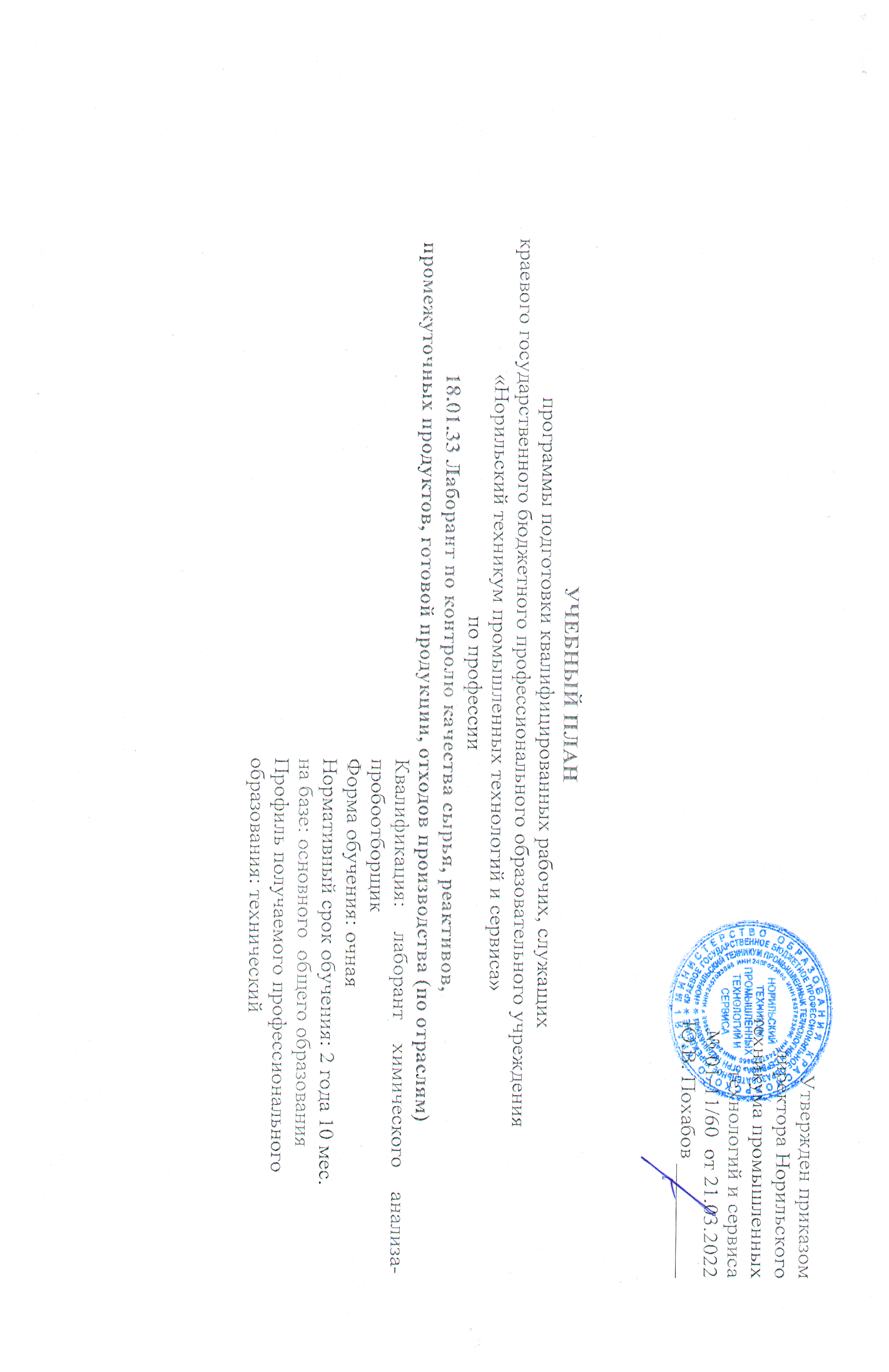 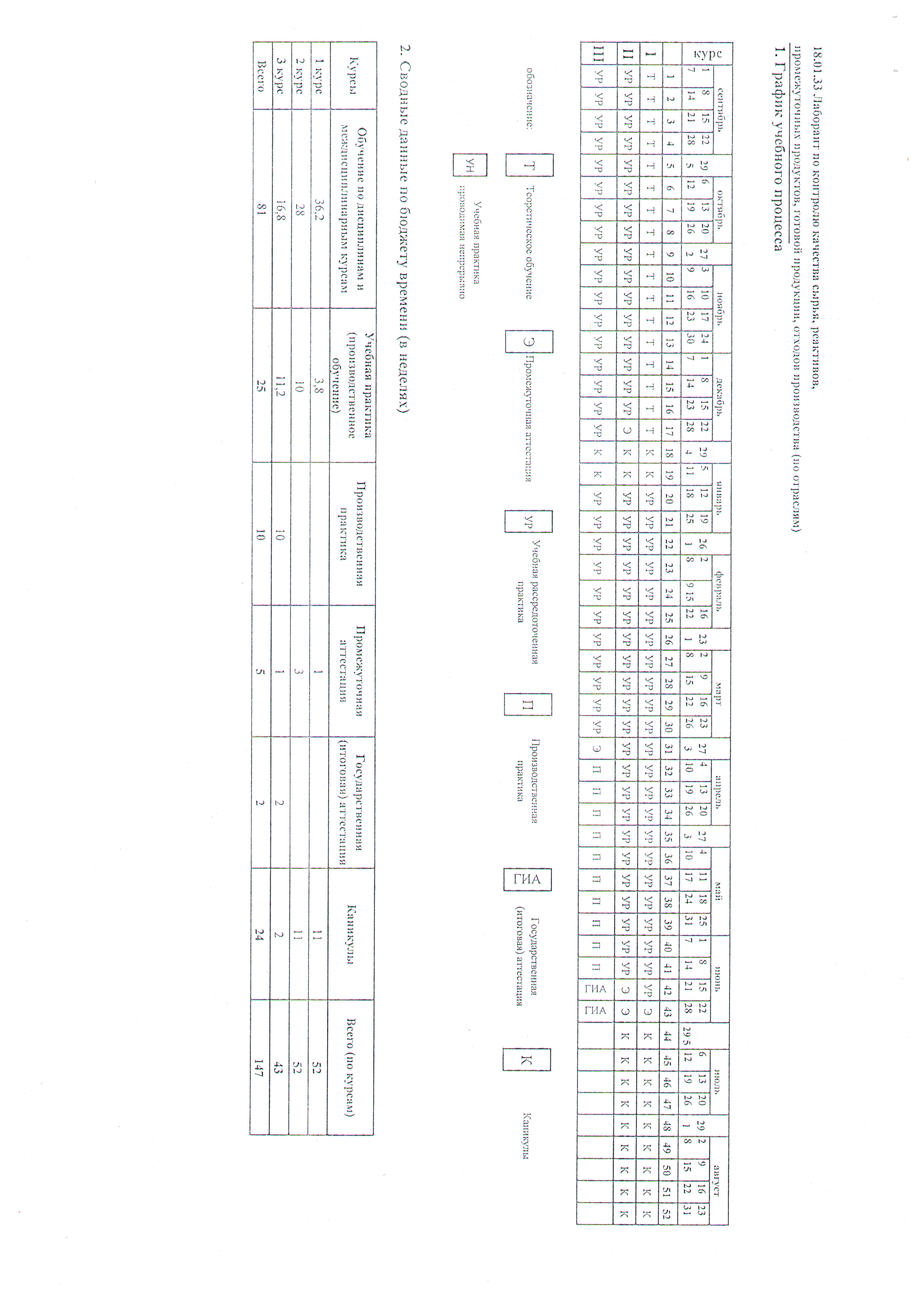 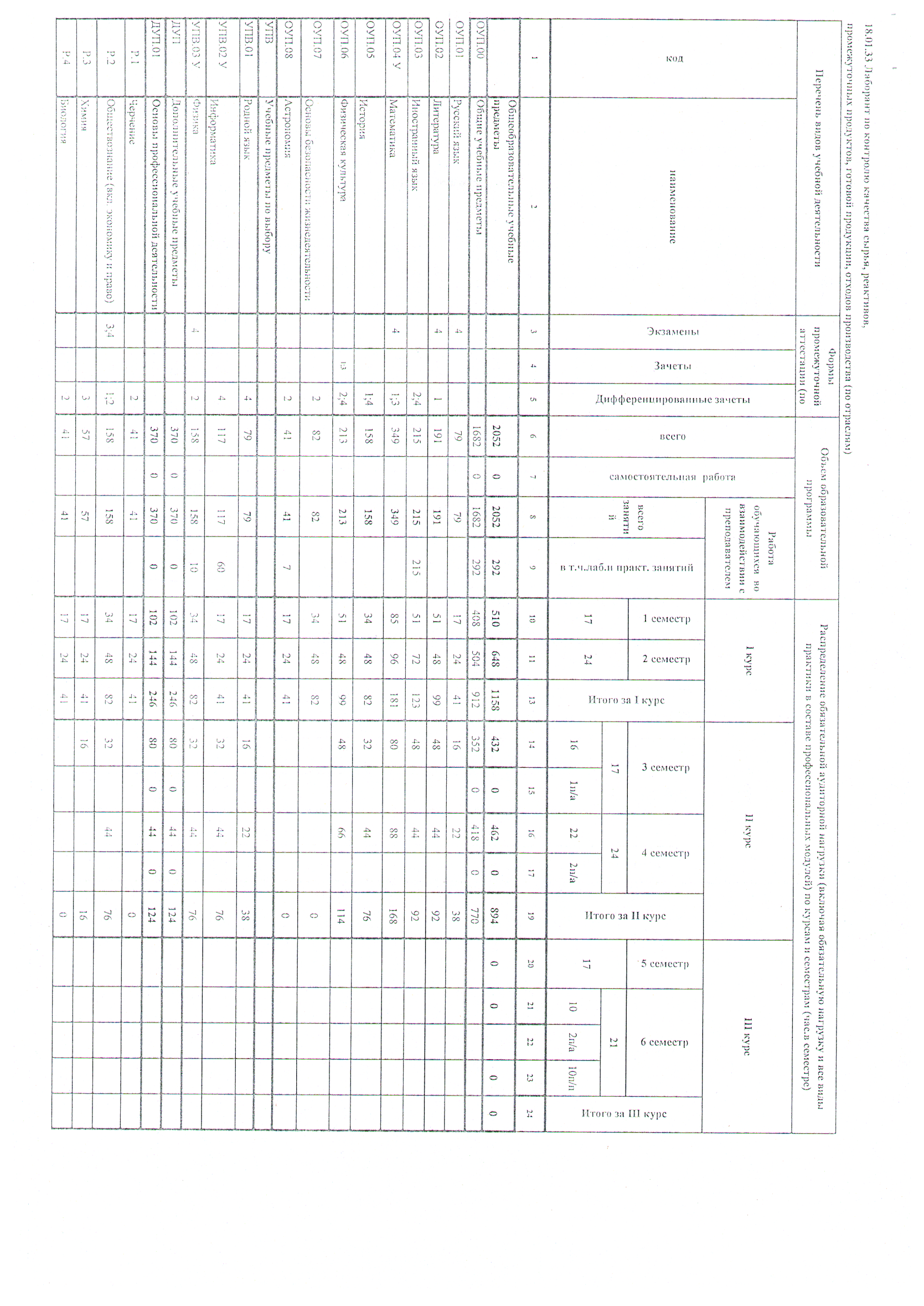 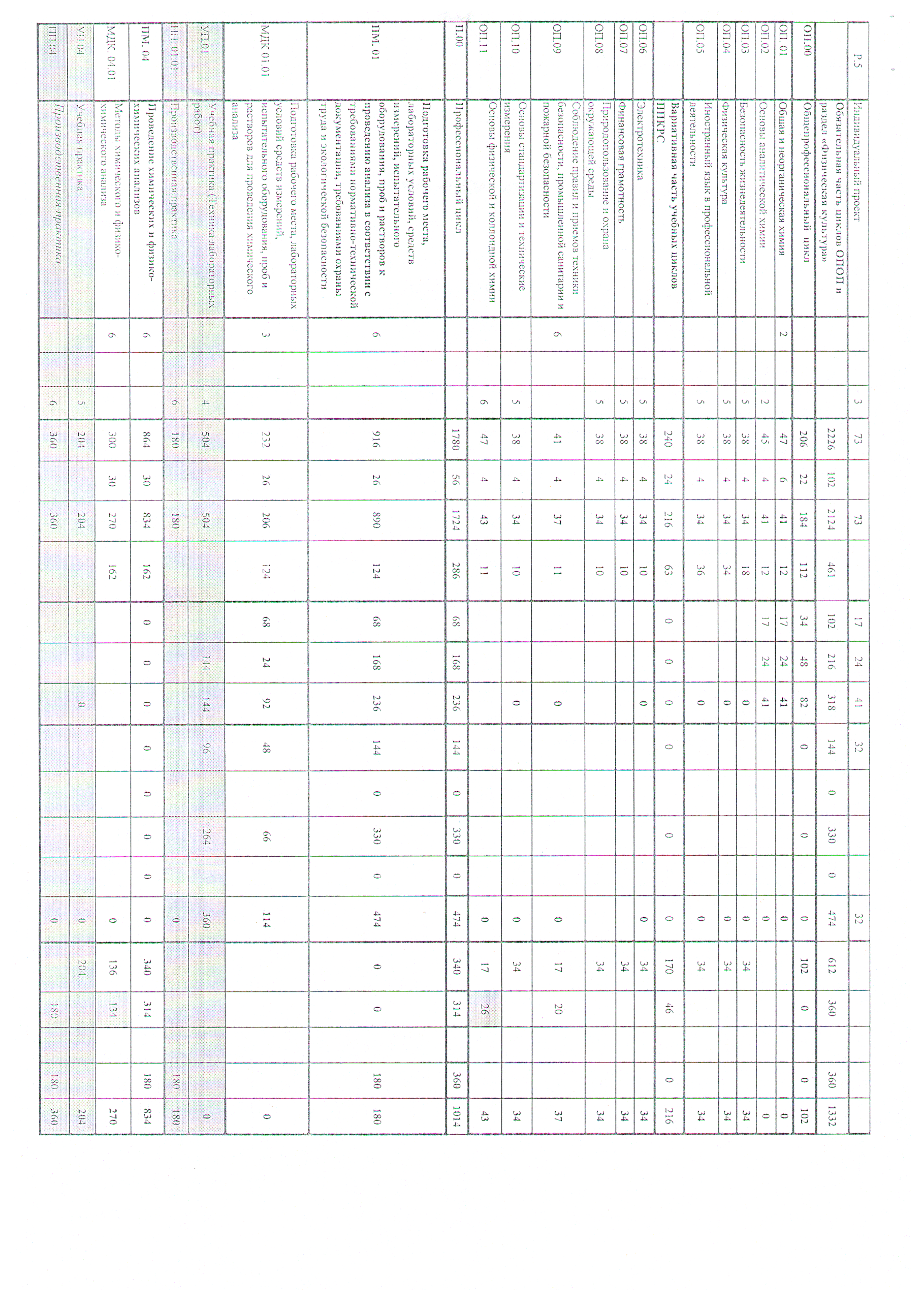 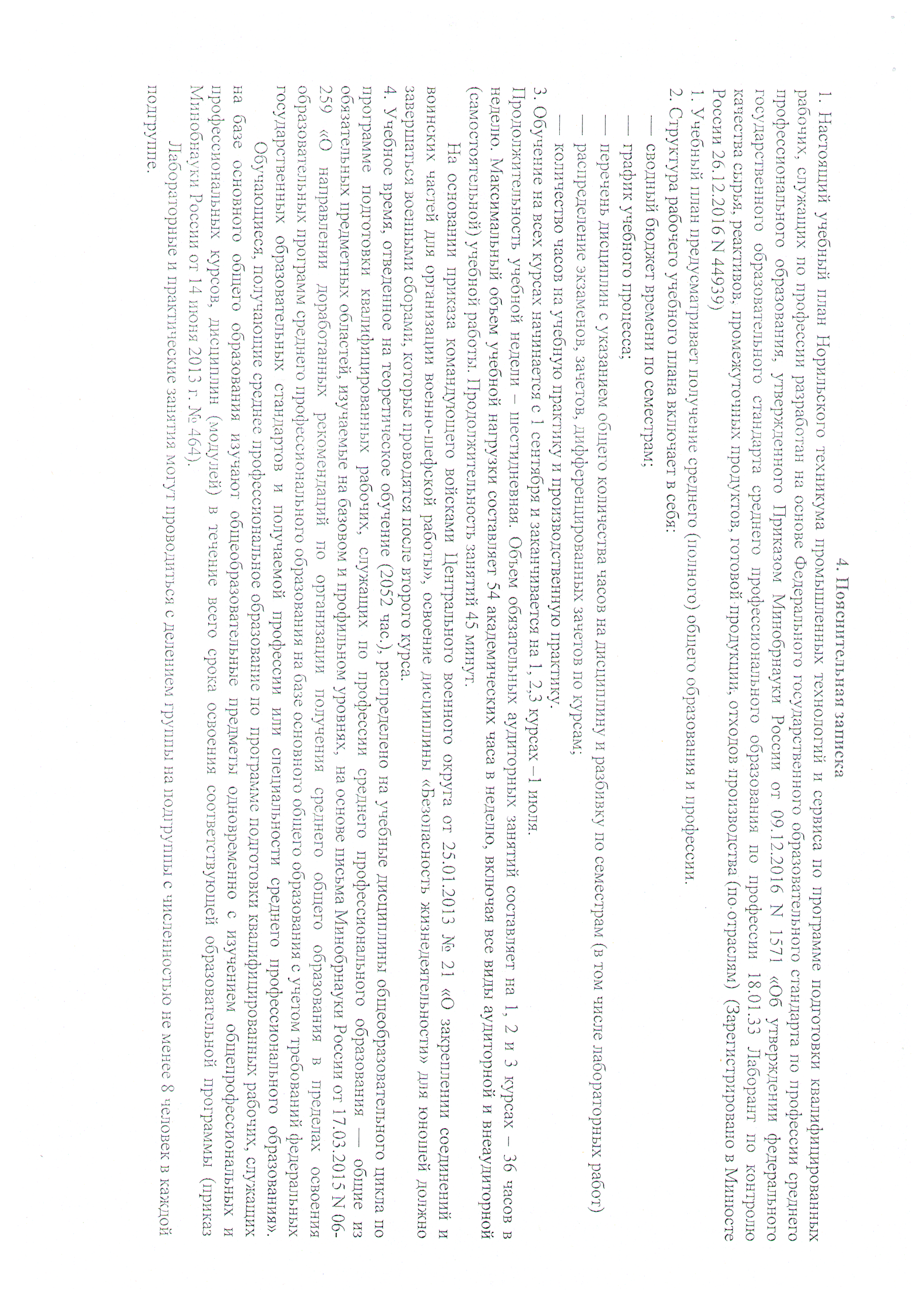 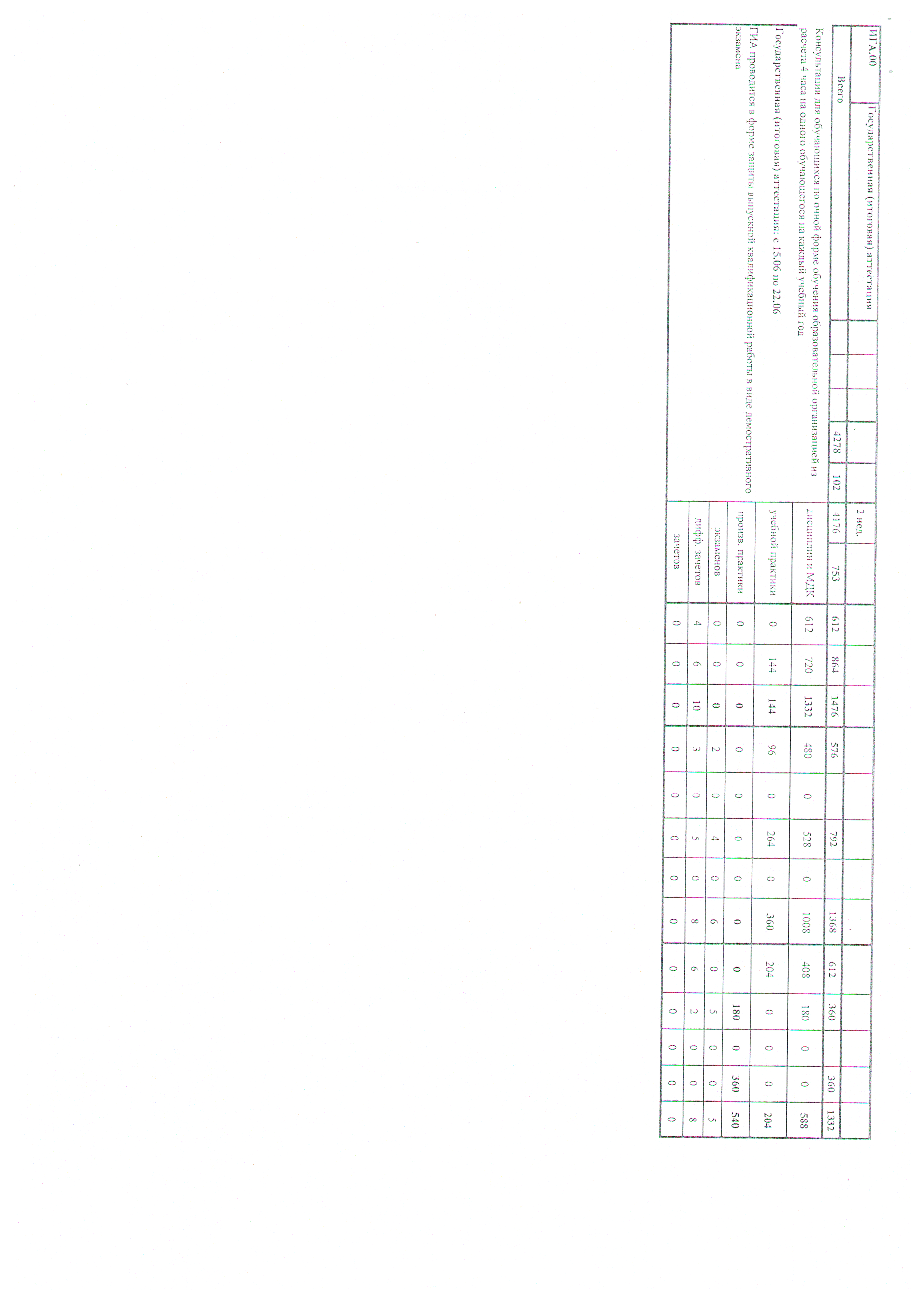 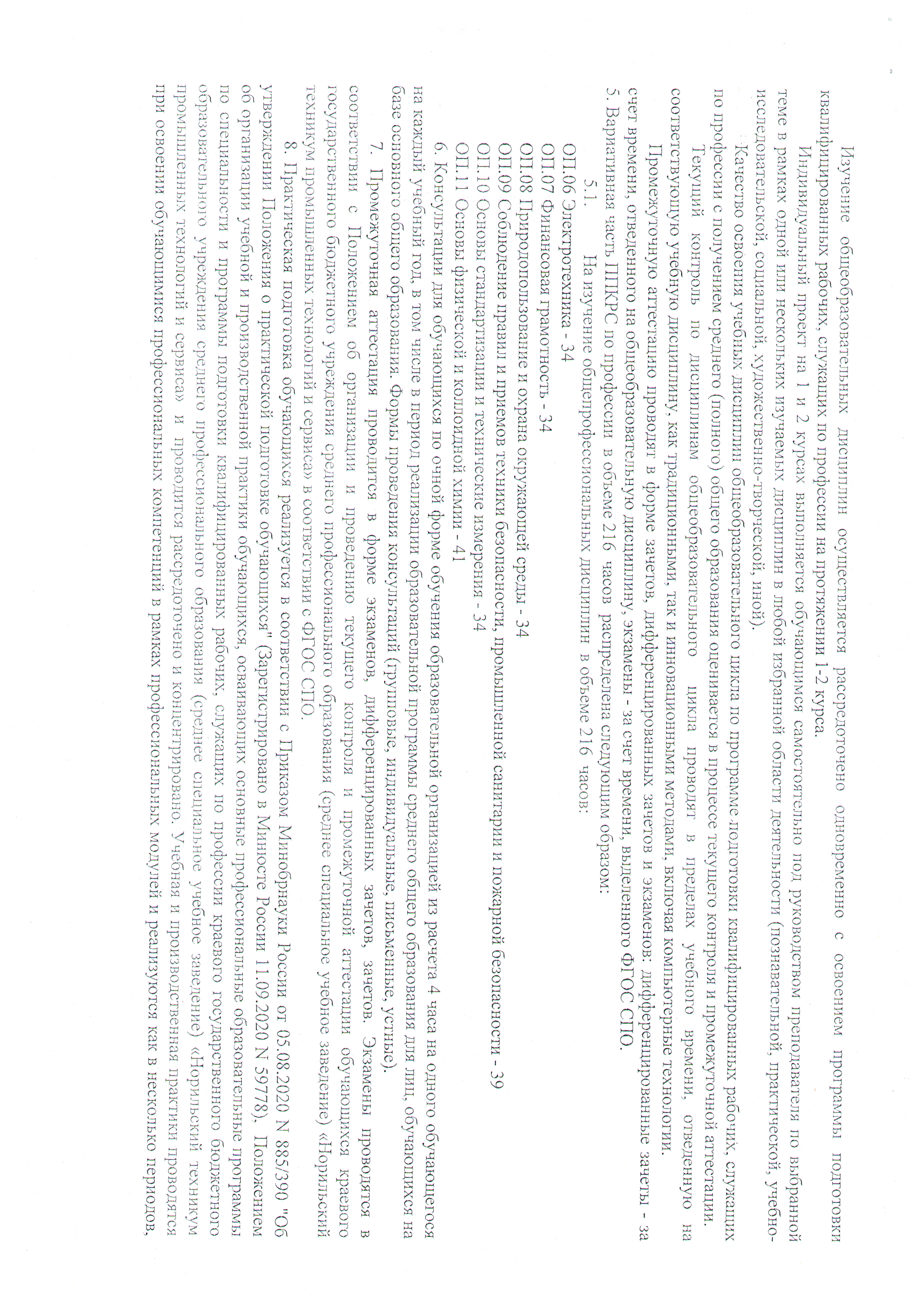 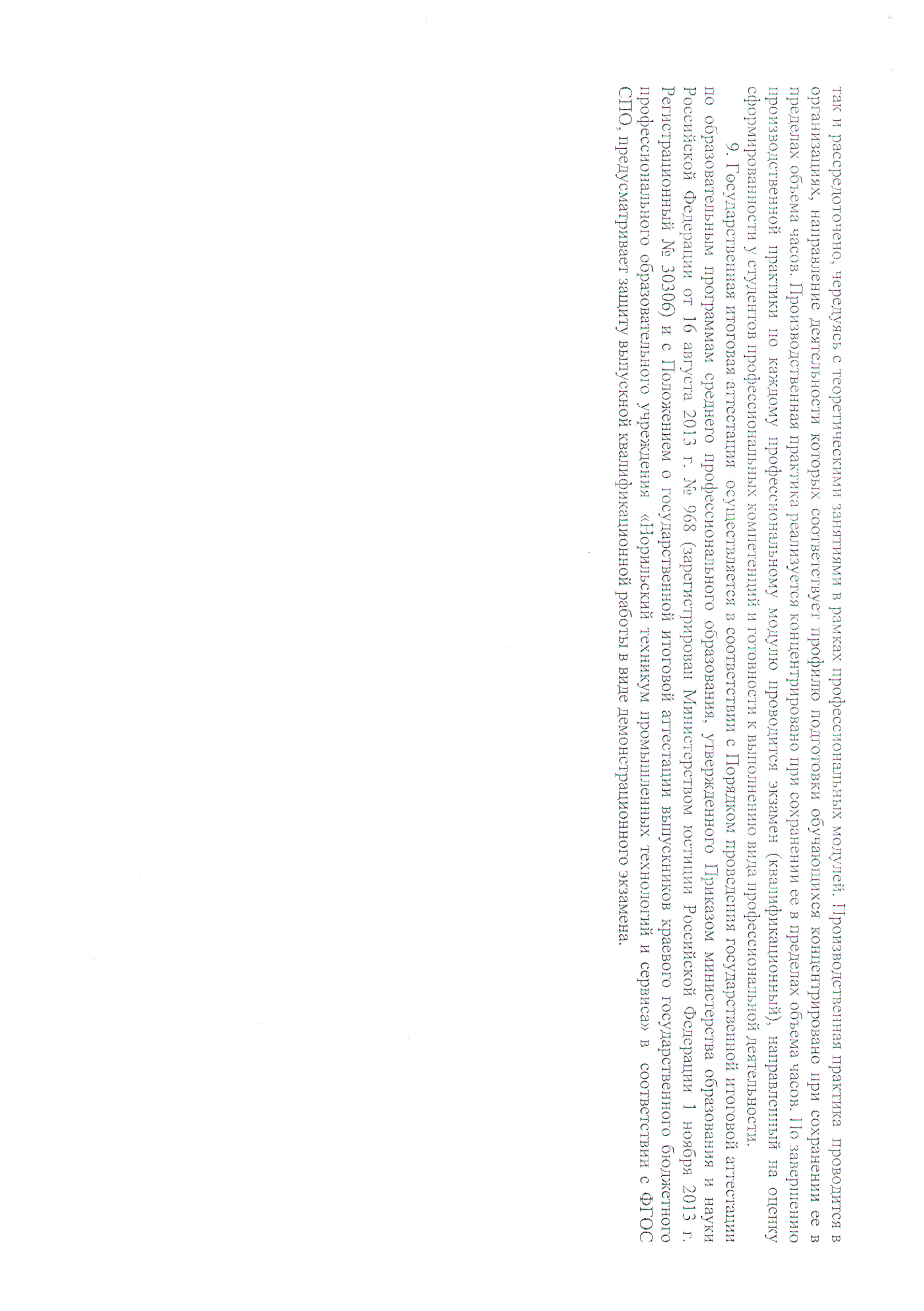 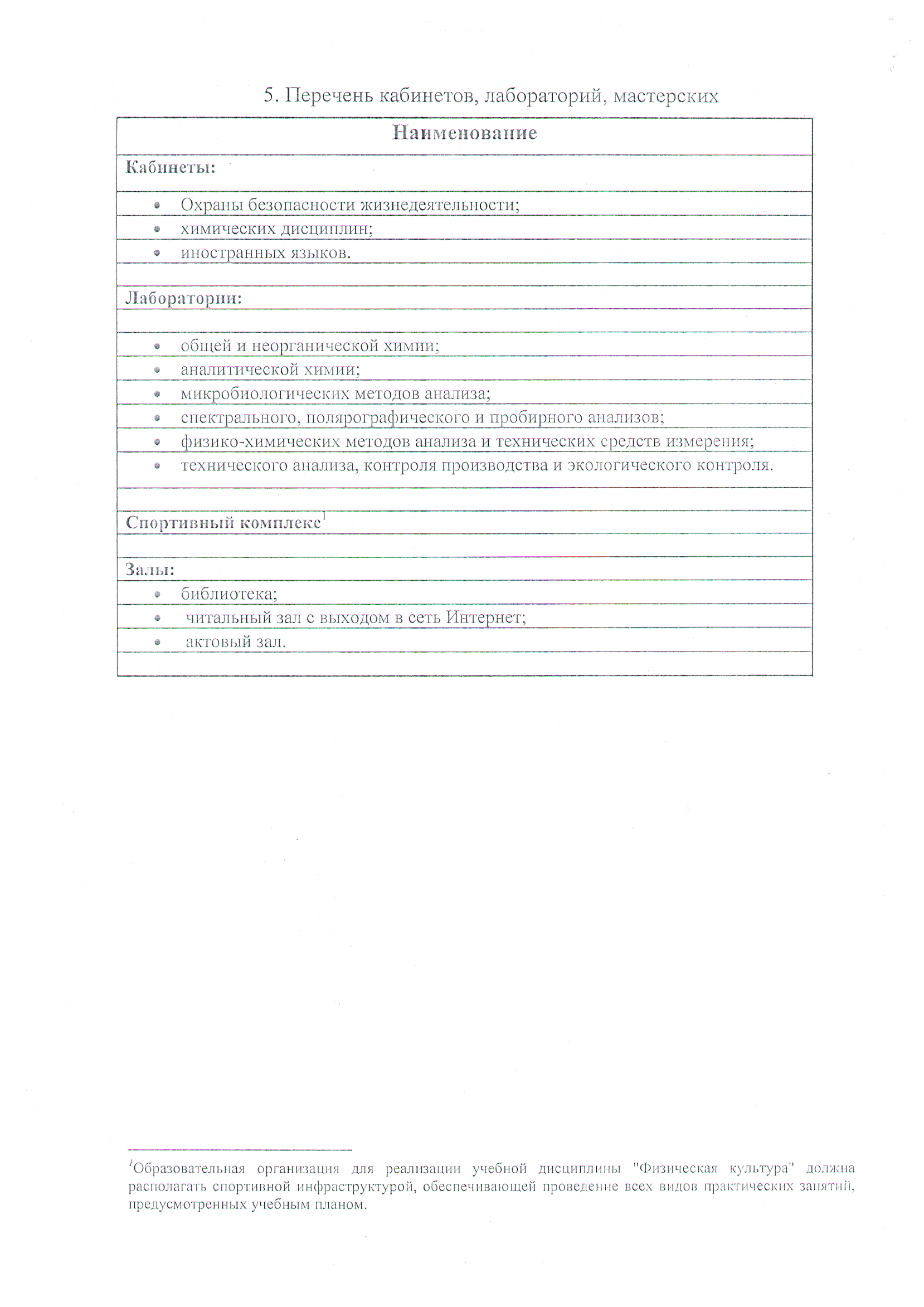 Приложение 2МИНИСТЕРСТВО ОБРАЗОВАНИЯ КРАСНОЯРСКОГО КРАЯКРАЕВОЕ ГОСУДАРСТВЕННОЕ БЮДЖЕТНОЕПРОФЕССИОНАЛЬНОЕ ОБРАЗОВАТЕЛЬНОЕ УЧРЕЖДЕНИЕ«НОРИЛЬСКИЙ ТЕХНИКУМ ПРОМЫШЛЕННЫХ ТЕХНОЛОГИЙИ СЕРВИСА»РАБОЧАЯ ПРОГРАММАОУП.01 РУССКИЙ ЯЗЫК18.01.33 Лаборант по контролю качества сырья, реактивов, промежуточных продуктов, готовой продукции, отходов производства (по отраслям)Количество часов     79Составитель:Бронникова Ольга Александровна, преподаватель2022Рабочая программа разработана на основе федеральных государственных образовательных стандартов среднего общего и среднего профессионального образования с учетом получаемой профессии и в соответствии: с примерной программой общеобразовательной дисциплины «Русский язык» для профессиональных образовательных организаций рекомендованной Федеральным государственным автономным учреждением« Федеральный институт развития образования» (ФГАУ « ФИРО») в качестве примерной программы для реализации основной профессиональной образовательной программы СПО на базе основного общего образования с получением среднего общего образования (Протокол № 3 от 21 июля 2015 г., регистрационный номер рецензии 386 от 23 июля 2015 г). -  с положением «О порядке разработки и требованиях к содержанию и оформлению рабочих программ учебных предметов, профессиональных модулей на основе ФГОС в краевом государственном бюджетном профессиональном образовательном учреждении среднего профессионального образования «Норильский техникум промышленных технологий и сервиса», утвержденным приказом директора Норильского техникума промышленных технологий и сервиса от 01-11/62-а от 27.05.2020 г.Организация-разработчик: КРАЕВОЕ ГОСУДАРСТВЕННОЕ БЮДЖЕТНОЕ ПРОФЕССИОНАЛЬНОЕ ОБРАЗОВАТЕЛЬНОЕ УЧРЕЖДЕНИЕ «Норильский ТЕХНИКУМ ПРОМЫШЛЕННЫХ технологий и сервиса»СОДЕРЖАНИЕ1. ПАСПОРТ  РАБОЧЕЙ ПРОГРАММЫ УЧЕБНОГО ПРЕДМЕТА 2. СТРУКТУРА И  СОДЕРЖАНИЕ УЧЕБНОГО ПРЕДМЕТА 3. УСЛОВИЯ РЕАЛИЗАЦИИ РАБОЧЕЙ ПРОГРАММЫ УЧЕБНОГО ПРЕДМЕТА4. КОНТРОЛЬ И ОЦЕНКА РЕЗУЛЬТАТОВ ОСВОЕНИЯ     УЧЕБНОГО ПРЕДМЕТА ПАСПОРТ  РАБОЧЕЙ ПРОГРАММЫ УЧЕБНОГО ПРЕДМЕТАРУССКИЙ ЯЗЫК  1.1.Область применения программы:Рабочая программа учебной дисциплины является частью основной образовательной программы в соответствии с ФГОС  по профессиям технического  профиля:18.01.33 Лаборант по контролю качества сырья, реактивов, промежуточных продуктов, готовой продукции, отходов производства (по отраслям)1.2. Место дисциплины в структуре основной образовательной программы:дисциплина относится к общеобразовательного  учебного предмета.ОК 01. Выбирать способы решения задач профессиональной деятельности, применительно к различным контекстам.ОК 02. Осуществлять поиск, анализ и интерпретацию информации, необходимой для выполнения задач профессиональной деятельности.ОК 03. Планировать и реализовывать собственное профессиональное и личностное развитие.ОК 04. Работать в коллективе и команде, эффективно взаимодействовать с коллегами, руководством, клиентами.ОК 05. Осуществлять устную и письменную коммуникацию на государственном языке с учетом особенностей социального и культурного контекста.ОК 06. Проявлять гражданско-патриотическую позицию, демонстрировать осознанное поведение на основе традиционных общечеловеческих ценностей.ОК 07. Содействовать сохранению окружающей среды, ресурсосбережению, эффективно действовать в чрезвычайных ситуациях.ОК 08. Использовать средства физической культуры для сохранения и укрепления здоровья в процессе профессиональной деятельности и поддержания необходимого уровня физической подготовленности.ОК 09. Использовать информационные технологии в профессиональной деятельности.1.3. Цели и задачи дисциплины – требования к результатам освоения дисциплины: Изучение учебного предмета «Русский язык и литература. Русский язык» направлено на достижение следующих целей:-совершенствование общеучебных умений и навыков: языковых, речемыслительных, орфографических, пунктуационных, стилистических;-формирование функциональной грамотности и всех видов компетенций (языковой, лингвистической (языковедческой), коммуникативной, культуроведческой;-совершенствование умений обучающихся осмысливать закономерности языка, правильно стилистически верно использовать языковые единицы в устной и письменной речи в разных речевых ситуациях;-дальнейшие развитие и совершенствование способности и готовности к речевому взаимодействию и социальной адаптации; готовности к трудовой деятельности, осознанному выбору профессии; навыков самоорганизации и саморазвития; информационных умений и навыков;Содержание учебной дисциплины «Русский язык и литература. Русский язык» обусловлено общей нацеленностью образовательного процесса на достижение личностных, метапредметных и предметных результатов обучения, что возможно на основе компетентностного подхода, который обеспечивает формирование и развитие коммуникативной, языковой и лингвистической (языковедческой) и культуроведческой компетенций: коммуникативная;-формирование в процессе по овладению всеми видами речевой деятельности (слушанием, чтением, говорением, письмом) и основами культуры устной и письменной речи в процессе работы над особенностями употребления единиц языка в речи в соответствии их с коммуникативной целесообразностью; языковая и лингвистическая (языковедческая)-совершенствование умений пользоваться различными лингвистическими словарями; обогащение словарного запаса и грамматического строя речи обучающимися;культуроведческая-осознание русского языка как духовной и культурной ценности народа; приобщения к ценностям национальной и мировой культуры;-развитие интеллектуальных и творческих способностей, навыков самостоятельной деятельности; самореализации, самовыражения в различных областях человеческой деятельности.1.4.  Количество часов на освоение программы предмета:               Обязательная аудиторная нагрузка обучающегося  79  часа.2. СТРУКТУРА И СОДЕРЖАНИЕ УЧЕБНОЙ ДИСЦИПЛИНЫ                          2.1. Объем учебной дисциплины и виды учебной работы3.условия реализации программы дисциплины3.1.  Материально-техническое обеспечение:Кабинет русского языка и литературы, оснащенный оборудованием: оснащенный оборудованием:  посадочные места по количеству обучающихся; рабочее место преподавателя: персональный компьютер с лицензионным программным обеспечением  и  выходом в сеть «Интернет»-1шт; мультимедийная доска-1; доска учебная-1шт3.2. Информационное обеспечение обучения:Основные источники: 1. Е.С. Антонова.  Русский язык: учеб. для студ. учерждений сред. проф. образования. М.: Издательский центр «Академия», 2019 – 416 с.2. В.В. Бабайцева.  Русский язык.10-11  класс. М., «Высшая школа», 2008. - 240 с.3. А.И. Власенков, Л.М. Рыбченкова.  Русский язык: грамматика. Текст. Учебник для 10-11 классов общеобразовательных учреждений. М., «Высшая школа», 2008. - 287 с.4. Н.Г. Гольцова, И.В. Шамшин. Русский язык..10-11  класс. М., «Высшая школа», 2008. - 352 с.5. А.Д.Дейкина, Т.М.Пахнова. Русский язык..10-11 класс. М., «Высшая школа», 2008. -  415 с. Дополнительные источники:1.  Федеральный компонент государственного образовательного стандарта по учебной дисциплине « Русский язык» 2.Е.С.Антонова. Тайны текста.  М., «Высшая школа», 2004.- 80 с.3.Г.И.Блинов. Упражнения, задания и ответы по пунктуации. Книга для учителей. М., «Высшая школа», 2002 .- 336 с.4.Т.М.Воителева. Теория и методика обучения русскому языку. М.,«Высшая школа», 2006. - 320 с.5.Т.А.Костяева. Тесты, проверочные  и  контрольные работы по русскому языку. М.,«Высшая школа», 2006. – 192 с.6.О.Ф.Вакурова и др. Готовимся к ЕГЭ по  русскому языку. М.,«Высшая школа», 2006. – 90 с.7.А.Н.Тихонов. Комплексный словарь русского языка. М.,«Высшая школа», 2001. – 278 с.8. Д.Э Розенталь. Справочник по русскому языку. Практическая стилистика. М.,«Высшая школа», 2006. – 381 с.9. Культура устной и письменной речи делового человека: Справочник. Практикум. русскому языку. М.,«Высшая школа», 2001. – 314 с.10. Сборник нормативных документов. Русский язык. Сост. Э.Д.Днепров и др.  М.,«Высшая школа», 2004. – 114 с.Словари1.С.И.Ожегов. Словарь русского языка. Около 60000 слов и фразеологических выражений.-25-е изд., испр. доп./ Под общей ред.Л.И. Скворцова.  М.,«Высшая школа», 2006. – 1198 с.2. С.И.Ожегов, Н.Ю.Шведова Толковый словарь русского языка. М.,«Высшая школа», 1992. – 4000 с.3.А.А.Семенюк, М.А.Матюшина. Школьный толковый словарь русского языка. М.,«Высшая школа», 2001. – 228 с.4.Д.Н.Ушаков, С.Е.Крючков. Орфографический словарь. М.,«Высшая школа», 2006. – 320 с.5.Н.М.Шанский и др. Школьный фразеологический словарь русского языка. М.,«Высшая школа», 2000. – 288 с.6. Н.М. Шанский, Т.А. Боброва.  Школьный этимологический словарь русского языка. Происхождение слов. М.,«Высшая школа», 2000. – 340 с.7. Школьный словарь иностранных слов / Под ред.В.В. Иванова. М.,«Высшая школа», 2000. – 328 с.Интернет-ресурсы:http://fp.edu.ru/p1.html (Интернет-справочник «Все об учебниках»)
www.fihi.ru (Федеральный институт педагогических измерений)
http:// www.rustest.ru (Федеральный центр тестирования)
http://www.educom.ru – Департамент образования города Москвы 
http://www.mioo.ru – Московский институт открытого образования; 
www.omczo.org  (Окружной методический центр)
http://www.drofa.ru/documents/9405/history.pdf (издательство «Дрофа»)
http://www.russkoe-slovo.ru/catalog2005/o_umk10.shtml (издательство «Русское слово»)
http://www.prosv.ru/Attachment.aspx?Id=7482 (издательство «Просвещение»)
http://www.vgf.ru/tabid/114/Default.aspx(издательство «Вентана-Граф»)
http://www.mnemozina.ru/work/catalog/253/266(издательство «Мнемозина»)https: //www.my1September.ru (Издательский дом 1 сентября).Периодические издательства:1.Издательский дом «Первое сентября». Журнал «Русский язык».  с.91. Громов И. А. Ориентировочное планирование по учебнику М. В. Панова, С. М. Кузьминой и др. «Русский язык. 9 класс» на 2013/2014 учебный год … Ответы читателям. с.63. 2.Журнал «Вестник образования». Январь, 2013 • 15 Вестник образования № 22. Подпункт «в» пункта 9 статьи 1 «Олимпиады школьников» Январь, 2013 Русский язык Русский язык. 3.Журнал «Вестник образования России». Август 2013 Нормативные документы. Приказ Минобрнауки России от 15.04.2013 № 566. 4.Учительская газета. Независимое педагогическое издание. Издается с 1924 года, в интернете с 1995 года.Нормативные документы техникума. Устав. Нормативные документы. План-график. Подготовка к ЕГЭ. … Учительская газета №18 (10463) 30 апреля 2013. … В этом номере газете опубликована статья Петровой Наталии Ивановны — «Современная школа — школа конкурентоспособная».16 июля 2013 «Когда мы говорим о целях, то они в начале стандарта, в конце сказано о целевых ориентирах, и надо четко их различать, чтобы документ был целеполагающим и целеобразующим». … Оригинал публикации: «Учительская газета», №29 от 16 июля 2013 года.4. Контроль и оценка результатов освоения ДисциплиныКонтроль и оценка результатов освоения дисциплины «Русский язык и литература. Русский язык» осуществляется преподавателем в процессе  устного опроса, тестирования, а также выполнения обучающимися индивидуальных заданий в форме реферата, изложения на заданную темуРазработчики: 	_________________________________________________________                 __________________              _____________________   (место работы)                        (занимаемая должность)                (инициалы, фамилия)_________________________________________________________                 _________________                 _____________________    (место работы)                        (занимаемая должность)                (инициалы, фамилия)МИНИСТЕРСТВО ОБРАЗОВАНИЯ КРАСНОЯРСКОГО КРАЯКРАЕВОЕ ГОСУДАРСТВЕННОЕ БЮДЖЕТНОЕПРОФЕССИОНАЛЬНОЕ ОБРАЗОВАТЕЛЬНОЕ УЧРЕЖДЕНИЕ«НОРИЛЬСКИЙ ТЕХНИКУМ ПРОМЫШЛЕННЫХ ТЕХНОЛОГИЙИ СЕРВИСА»РАБОЧАЯ ПРОГРАММАОУП. 02 ЛИТЕРАТУРА18.01.33 Лаборант по контролю качества сырья, реактивов, промежуточных продуктов, готовой продукции, отходов производства (по отраслям)Количество часов – 191Составитель: Бронникова Ольга Александровна, преподаватель высшей квалификационной категории                                                        2022Рабочая программа учебной дисциплины является частью основной профессиональной образовательной программы/программы подготовки квалифицированных рабочих, служащих в соответствии с ФГОС по профессиям: Рабочая программа учебного предмета «Литература» является частью основной профессиональной образовательной программы в соответствии с ФГОС по профессии 18.01.33 Лаборант по контролю качества сырья, реактивов, промежуточных продуктов, готовой продукции, отходов производства (по отраслям) , входящей в укрупненную группу профессий 18.00.00 Химические технологии в соответствии: –   с примерной программой общеобразовательной дисциплины «Иностранный язык (английский язык)» для профессиональных образовательных организаций рекомендованной Федеральным государственным автономным учреждением« Федеральный институт развития образования» (ФГАУ « ФИРО») в качестве примерной программы для реализации основной профессиональной образовательной программы СПО на базе основного общего образования с получением среднего общего образования (Протокол № 3 от 21 июля 2015 г., регистрационный номер рецензии 386 от 23 июля 2015 г).с Положением «О порядке разработки и требованиях к содержанию и оформлению рабочих программ учебных дисциплин, профессиональных модулей на основе ФГОС в краевом государственном бюджетном профессиональном образовательном учреждении среднего профессионального образования «Норильский техникум промышленных технологий и сервиса», утвержденным приказом директора Норильского техникума промышленных технологий и сервиса от 27 мая 2020 г. № 01-11/62а.Организация-разработчик: КРАЕВОЕ ГОСУДАРСТВЕННОЕ БЮДЖЕТНОЕ ПРОФЕССИОНАЛЬНОЕ ОБРАЗОВАТЕЛЬНОЕ УЧРЕЖДЕНИЕ «Норильский ТЕХНИКУМ ПРОМЫШЛЕННЫХ технологий и сервиса»СОДЕРЖАНИЕ1. ПАСПОРТ  РАБОЧЕЙ ПРОГРАММЫ учебного предмета 2. СТРУКТУРА И   СОДЕРЖАНИЕ  УЧЕБНОГО ПРЕДМЕТА 3. УСЛОВИЯ РЕАЛИЗАЦИИ РАБОЧЕЙ ПРОГРАММЫ УЧЕБНОГО ПРЕДМЕТА 4. КОНТРОЛЬ И ОЦЕНКА РЕЗУЛЬТАТОВ ОСВОЕНИЯ     УЧЕБНОГО ПРЕДМЕТА ПАСПОРТ РАБОЧЕЙ  ПРОГРАММЫ  УЧЕБНОГО ПРЕДМЕТА                                                          «Литература»1.1.Область применения рабочей программы.      Рабочая     программа    учебного предмета    является    частью программа подготовки квалифицированных рабочих, служащих в  соответствии с ФГОС  СПО.  1.2. Место учебной дисциплины в структуре программы подготовки квалифицированных рабочих, служащих:   дисциплина входит в общеобразовательный цикл и относится к базовым общеобразовательным дисциплинам.	Учебный предмет «Русский язык и литература. Литература» направлена на формирование следующих общих компетенций:ОК 01. Выбирать способы решения задач профессиональной деятельности, применительно к различным контекстам.ОК 02. Осуществлять поиск, анализ и интерпретацию информации, необходимой для выполнения задач профессиональной деятельности.ОК 03. Планировать и реализовывать собственное профессиональное и личностное развитие.ОК 04. Работать в коллективе и команде, эффективно взаимодействовать с коллегами, руководством, клиентами.ОК 05. Осуществлять устную и письменную коммуникацию на государственном языке с учетом особенностей социального и культурного контекста.ОК 06. Проявлять гражданско-патриотическую позицию, демонстрировать осознанное поведение на основе традиционных общечеловеческих ценностей.ОК 07. Содействовать сохранению окружающей среды, ресурсосбережению, эффективно действовать в чрезвычайных ситуациях.ОК 08. Использовать средства физической культуры для сохранения и укрепления здоровья в процессе профессиональной деятельности и поддержания необходимого уровня физической подготовленности.ОК 09. Использовать информационные технологии в профессиональной деятельности.1.3. Цели и задачи учебной дисциплины:личностных:− сформированность мировоззрения, соответствующего современному уровню развития науки и общественной практики, основанного на диалоге культур, а также различных форм общественного сознания, осознание своего места в поликультурном мире;− сформированность основ саморазвития и самовоспитания в соответствии с общечеловеческими ценностями и идеалами гражданского общества; готов-ность и способность к самостоятельной, творческой и ответственной деятель-ности;− толерантное сознание и поведение в поликультурном мире, готовность и способность вести диалог с другими людьми, достигать в нем взаимопонимания, находить общие цели и сотрудничать для их достижения;− готовность и способность к образованию, в том числе самообразованию, на протяжении всей жизни; сознательное отношение к непрерывному образованию как условию успешной профессиональной и общественной деятельности;− эстетическое отношение к миру;− совершенствование духовно-нравственных качеств личности, воспитание чувства любви к многонациональному Отечеству, уважительного отношения к русской литературе, культурам других народов;− использование для решения познавательных и коммуникативных задач различных источников информации (словарей, энциклопедий, интернет-ресурсов и др.);• метапредметных:− умение понимать проблему, выдвигать гипотезу, структурировать материал,подбирать аргументы для подтверждения собственной позиции, выделятьпричинно-следственные связи в устных и письменных высказываниях, фор-мулировать выводы;− умение самостоятельно организовывать собственную деятельность, оценивать ее, определять сферу своих интересов;− умение работать с разными источниками информации, находить ее, анали-зировать, использовать в самостоятельной деятельности;− владение навыками познавательной, учебно-исследовательской и проектной деятельности, навыками разрешения проблем; способность и готовность к самостоятельному поиску методов решения практических задач, применению различных методов познания;• предметных:− сформированность устойчивого интереса к чтению как средству познаниядругих культур, уважительного отношения к ним;− сформированность навыков различных видов анализа литературных произ-ведений;− владение навыками самоанализа и самооценки на основе наблюдений засобственной речью;− владение умением анализировать текст с точки зрения наличия в нем явнойи скрытой, основной и второстепенной информации;− владение умением представлять тексты в виде тезисов, конспектов, аннота-ций, рефератов, сочинений различных жанров;− знание содержания произведений русской, родной и мировой классическойлитературы, их историко-культурного и нравственно-ценностного влиянияна формирование национальной и мировой культуры;− сформированность умений учитывать исторический, историко-культурныйконтекст и контекст творчества писателя в процессе анализа художествен-ного произведения;− способность выявлять в художественных текстах образы, темы и проблемы и выражать свое отношение к ним в развернутых аргументированных устныхи письменных высказываниях;− владение навыками анализа художественных произведений с учетом ихжанрово-родовой специфики; осознание художественной картины жизни,созданной в литературном произведении, в единстве эмоционального лич-ностного восприятия и интеллектуального понимания;− сформированность представлений о системе стилей языка художественнойлитературы.1.4. Количество часов на освоение программы предмета:Максимальной учебной нагрузки обучающегося  -  191 часов, в том числе:               обязательной аудиторной нагрузки обучающегося - 191  час.2. СТРУКТУРА И СОДЕРЖАНИЕ УЧЕБНОГО ПРЕДМЕТА2.1 Объем учебного предмета и виды учебной работыТемы  рефератов (докладов), учебных индивидуальных проектов• Русский язык среди других языков мира.• Языковой вкус. Языковая норма. Языковая агрессия.• Языковой портрет современника.• Молодежный сленг и жаргон.• Деятельность М.В. Ломоносова в развитии и популяризации русского литературного языка.• А.С. Пушкин — создатель современного русского литературного языка.• Русский литературный язык на рубеже XX—XXI веков.• Формы существования национального русского языка: русский литературныйязык, просторечие, диалекты, жаргонизмы.• Язык и культура.• Культурно-речевые традиции русского языка и современное состояние русской устной речи.• Вопросы экологии русского языка.• Виды делового общения, их языковые особенности.• Языковые особенности научного стиля речи.• Особенности художественного стиля.• Публицистический стиль: языковые особенности, сфера использования.• Экспрессивные средства языка в художественном тексте.• СМИ и культура речи.• Устная и письменная формы существования русского языка и сферы их применения.• Стилистическое использование профессиональной и терминологической лексики в произведениях художественной литературы.• Текст и его назначение. Типы текстов по смыслу и стилю.• Русское письмо и его эволюция.• Функционирование звуков языка в тексте: звукопись, анафора, аллитерация.• Антонимы и их роль в речи.• Синонимия в русском языке. Типы синонимов. Роль синонимов в организации речи.• Старославянизмы и их роль в развитии русского языка.• Русская фразеология как средство экспрессивности в русском языке.• В.И.Даль как создатель «Словаря живого великорусского языка».• Строение русского слова. Способы образования слов в русском языке.• Исторические изменения в структуре слова.• Учение о частях речи в русской грамматике.• Грамматические нормы русского языка.• Лексико-грамматические разряды имен существительных (на материале произведений художественной литературы).• Прилагательные, их разряды, синтаксическая и стилистическая роль (на примере лирики русских поэтов).• Категория наклонения глагола и ее роль в текстообразовании.• Вопрос о причастии и деепричастии в русской грамматике.• Наречия и слова категории состояния: семантика, синтаксические функции,употребление.• Слова-омонимы в морфологии русского языка.• Роль словосочетания в построении предложения.• Односоставные предложения в русском языке: особенности структуры и семантики.• Синтаксическая роль инфинитива.• Предложения с однородными членами и их функции в речи.• Обособленные члены предложения и их роль в организации текста.• Структура и стилистическая роль вводных и вставных конструкций.• Монолог и диалог. Особенности построения и употребления.• Синонимика простых предложений.• Синонимика сложных предложений.• Использование сложных предложений в речи.• Способы введения чужой речи в текст.• Русская пунктуация и ее назначение.• Порядок слов в предложении и его роль в организации художественного текста.                3. ХАРАКТЕРИСТИКА ОСНОВНЫХ ВИДОВ УЧЕБНОЙ ДЕЯТЕЛЬНОСТИ ОБУЧАЮЩИХСЯ4. условия реализации УЧЕБНОЙ дисциплины4.1 Материально-техническое обеспечениеКабинет русского языка и литературы, оснащенный оборудованием:посадочные места по количеству обучающихся; рабочее место преподавателя: персональный компьютер с лицензионным программным обеспечением  и  выходом в сеть «Интернет»-1шт; мультимедийная доска-1; доска учебная-1шт4.2 Информационное обеспечение обученияДля студентов Обернихина Г.А. Литература: Учебник. В 2-х ч. Ч.1 – М: Академия, 2019.Обернихина Г.А. Литература: Учебник. В 2-х ч. Ч.2 – М: Академия, 2019.Для преподавателяФедеральный закон от 29.12. 2012 № 273-ФЗ «Об образовании в Российской Федерации».Приказ Минобрнауки России от 17.05.2012 № 413 «Об утверждении федерального государственного образовательного стандарта среднего (полного) общего образования».Приказ Минобрнауки России от 29.12.2014 № 1645 «О внесении изменений в Приказ Министерства образования и науки Российской Федерации от 17.05.2012 № 413 “Об утверждении федерального государственного образовательного стандарта среднего (полного) общего образования”».Письмо Департамента государственной политики в сфере подготовки рабочих кадров и ДПО Минобрнауки России от 17.03.2015 № 06-259 «Рекомендации по организации получения среднего общего образования в пределах освоения образовательных программ среднего профессионального образования на базе основного общего образования с учетом требований федеральных государственных образовательных стандартов и получаемой профессии или специальности среднего профессионального образования».Белокурова С.П., Сухих И.Н. Русский язык и литература. Русская литература в 10 классе(базовый уровень). Книга для учителя / под ред И. Н. Сухих. — М., 2014.Белокурова С. П., Дорофеева М. Г., Ежова И. В. и др. Русский язык и литература. Литература в 11 классе (базовый уровень). Книга для учителя / под ред. И. Н. Сухих. — М., 2014.Бурменская Г. В., Володарская И. А. и др. Формирование универсальных учебных действий в основной школе: от действия к мысли. Система заданий: пособие для учителя / под ред. А. Г. Асмолова. — М., 2010.Карнаух Н. Л. Наши творческие работы // Литература. 8 кл. Дополнительные материалы /авт.-сост. Г. И. Беленький, О. М. Хренова. — М., 2011.Карнаух Н. Л., Кац Э. Э. Письмо и эссе // Литература. 8 кл. — М., 2012.Обернихина Г. А., Мацыяка Е. В. Литература. Книга для преподавателя: метод. пособие /под ред. Г. А. Обернихиной. — М., 2019.Панфилова А. П. Инновационные педагогические технологии. — М., 2009.Поташник М.М., Левит М. В. Как помочь учителю в освоении ФГОС: пособие для учителей, руководителей школ и органов образования. — М., 2014.Самостоятельная работа: методические рекомендации для специалистов учреждений начального и среднего профессионального образования. — Киров, 2011.Современная русская литература конца ХХ — начала ХХI века. — М., 2011.Черняк М. А. Современная русская литература. — М., 2010.Интернет-ресурсыwww. gramma. ru (сайт «Культура письменной речи», созданный для оказания помощи в овладении нормами современного русского литературного языка и навыками совершенство-вания устной и письменной речи, создания и редактирования текста).www. krugosvet. ru (универсальная научно-популярная онлайн-энциклопедия «Энциклопедия Кругосвет»).www. school-collection. edu. ru (сайт «Единая коллекция цифровых образовательных ресурсов»).www. spravka. gramota. ru (сайт «Справочная служба русского языка»МИНИСТЕРСТВО ОБРАЗОВАНИЯ КРАСНОЯРСКОГО КРАЯКРАЕВОЕ ГОСУДАРСТВЕННОЕ БЮДЖЕТНОЕ профессиональноЕ ОБРАЗОВАТЕЛЬНОЕ УЧРЕЖДЕНИЕ«Норильский техникум промышленных технологийи сервиса»РАБОЧАЯ ПРОГРАММАОУП.03 ИНОСТРАННЫЙ ЯЗЫК (АНГЛИЙСКИЙ ЯЗЫК)18.01.33 Лаборант по контролю качества сырья, реактивов, промежуточных продуктов, готовой продукции, отходов производства (по отраслям)Количество часов: 215 Составитель: Шуляцкая Татьяна Владимировна, преподаватель 2022Рабочая программа разработана на основе федеральных государственных образовательных стандартов среднего общего и среднего профессионального образования с учетом получаемой профессии и в соответствии:  с примерной программой общеобразовательной дисциплины «Иностранный язык (английский язык)» для профессиональных образовательных организаций рекомендованной Федеральным государственным автономным учреждением« Федеральный институт развития образования» (ФГАУ « ФИРО») в качестве примерной программы для реализации основной профессиональной образовательной программы СПО на базе основного общего образования с получением среднего общего образования (Протокол № 3 от 21 июля 2015 г., регистрационный номер рецензии 386 от 23 июля 2015 г).  с Положением «О порядке разработки и требованиях к содержанию и оформлению рабочих программ учебных дисциплин, профессиональных модулей на основе ФГОС в краевом государственном бюджетном профессиональном образовательном учреждении «Норильский техникум промышленных технологий и сервиса», утвержденным приказом директора Норильского техникума промышленных технологий и сервиса от 27.05.2020г. № 01-11/62аОрганизация-разработчик: КРАЕВОЕ ГОСУДАРСТВЕННОЕ БЮДЖЕТНОЕ ПРОФЕССИОНАЛЬНОЕ ОБРАЗОВАТЕЛЬНОЕ УЧРЕЖДЕНИЕ «Норильский ТЕХНИКУМ ПРОМЫШЛЕННЫХ технологий и сервиса»СОДЕРЖАНИЕ1.паспорт рабочей ПРОГРАММЫ УЧЕБНОго предмета«ИНОСТРАННЫЙ ЯЗЫК»1.1. Область применения рабочей программыРабочая программа учебного предмета является частью основной профессиональной образовательной программы в соответствии с ФГОС по профессии: 18.01.33 Лаборант по контролю качества сырья, реактивов, промежуточных продуктов, готовой продукции, отходов производства (по отраслям).1.2 Место учебного предмета в структуре основной профессиональной образовательной программы: учебный предмет Иностранный язык» относится к общеобразовательному циклу программы среднего общего образования и направлена на формирование следующих общих компетенций:1.3. Цели и задачи учебного предмета – требования к результатам освоения    предмета: • формирование представлений об английском языке как о языке международного общения и средстве приобщения к ценностям мировой культуры и национальных культур;• формирование коммуникативной компетенции, позволяющей свободно общаться на английском языке в различных формах и на различные темы, в том числе в сфере профессиональной деятельности, с учетом приобретенного словарного запаса, а также условий, мотивов и целей общения;• формирование и развитие всех компонентов коммуникативной компетенции: лингвистической, социолингвистической, дискурсивной, социокультурной,   социальной, стратегической и предметной;• воспитание личности, способной и желающей участвовать в общении на межкультурном уровне;• воспитание уважительного отношения к другим культурам и социальным субкультурам.В программу включено содержание, направленное на формирование у студентов компетенций, необходимых для качественного освоения ОПОП СПО на базе основного общего образования с получением среднего общего образования; программы подготовки квалифицированных рабочих, служащих (ППКРС); программы подготовки специалистов среднего звена (ППССЗ).Программа учебного предмета «Английский язык» является основой для разработки рабочих программ, в которых профессиональные образовательные организации, реализующие образовательную программу среднего общего образования в пределах освоения ОПОП СПО на базе основного общего образования, уточняют содержание учебного материала, последовательность его изучения, тематику практических занятий, виды самостоятельных работ, распределение учебных часов с учетом специфики программ подготовки квалифицированных рабочих, служащих, специалистов среднего звена, осваиваемой профессии или специальности.Программа предполагает изучение британского варианта английского языка (произношение, орфография, грамматика, стилистика) с включением материалов и страноведческой терминологии из американских и других англоязычных источников, демонстрирующих основные различия между существующими вариантами английского языка.Программа может использоваться другими профессиональными образовательными организациями, реализующими образовательную программу среднего общего образования в пределах освоения ОПОП СПО на базе основного общего образования.РЕЗУЛЬТАТЫ ОСВОЕНИЯ УЧЕБНОГО ПРЕДМЕТАОсвоение содержания учебного предмета «Английский язык» обеспечивает до-стижение студентами следующих результатов:личностных:– сформированность ценностного отношения к языку как культурному феномену и средству отображения развития общества, его истории и духовной культуры;– сформированность широкого представления о достижениях национальных культур, о роли английского языка и культуры в развитии мировой культуры;– развитие интереса и способности к наблюдению за иным способом мировидения;– осознание своего места в поликультурном мире; готовность и способность вести диалог на английском языке с представителями других культур, достигать взаимопонимания, находить общие цели и сотрудничать в различных областях для их достижения; умение проявлять толерантность к другому образу мыслей, к иной позиции партнера по общению;– готовность и способность к непрерывному образованию, включая самообразование, как в профессиональной области с использованием английского языка, так и в сфере английского языка;метапредметных:– умение самостоятельно выбирать успешные коммуникативные стратегии в различных ситуациях общения;– владение навыками проектной деятельности, моделирующей реальные ситуации межкультурной коммуникации;– умение организовать коммуникативную деятельность, продуктивно общаться и взаимодействовать с ее участниками, учитывать их позиции, эффективно разрешать конфликты;– умение ясно, логично и точно излагать свою точку зрения, используя адекватные языковые средства;предметных:– сформированность коммуникативной иноязычной компетенции, необходимой для успешной социализации и самореализации, как инструмента межкультурного общения в современном поликультурном мире;– владение знаниями о социокультурной специфике англоговорящих стран и умение строить свое речевое и неречевое поведение адекватно этой специфике; умение выделять общее и различное в культуре родной страны и англоговорящих стран;– достижение порогового уровня владения английским языком, позволяющего выпускникам общаться в устной и письменной формах как с носителями английского языка, так и с представителями других стран, использующими данный язык как средство общения;– сформированность умения использовать английский язык как средство для получения информации из англоязычных источников в образовательных и самообразовательных целях.1.4.  Количество часов на освоение рабочей программы учебного предмета:максимальная обязательная учебная нагрузка  обучающегося – 322 часа обязательная аудиторная учебная нагрузка обучающегося  - 215 часов2. СТРУКТУРА И ПРИМЕРНОЕ СОДЕРЖАНИЕ УЧЕБНОГО ПРЕДМЕТА2.1. Объем учебного предмета и виды учебной работы3 условия реализации Учебного предмета	3.1 Материально-техническое обеспечение	Кабинет иностранного языка, оснащенный оборудованием:посадочные места по количеству обучающихся; рабочее место преподавателя;  доска учебная – 1 шт.; шкаф с полками для дидактических материалов – 1 шт.; экран– 1 шт.; мультимедийный проектор - 1 шт.; экран–1; ноутбук с лицензионным программным и выходом в сеть «Интернет» - 1 шт.3.2 Информационное обеспечение обученияОсновные источники:Безкоровайная Г.Т., Койранская Е.А., Соколова Н.И., Лаврик Г.В. Planet of English: учебник английского языка для учреждений СПО. — М., 2018.Безкоровайная Г.Т., Койранская Е.А., Соколова Н.И., Лаврик Г.В. Planet of English: электронный учебно-методический комплекс английского языка для учреждений СПО. – М., 2015.Голубев А.П., Балюк Н.В., Смирнова И.Б. Английский язык: учебник для студ.учреждений сред. проф. образования. — М., 2018.Голубев А.П., Коржавый А.П., Смирнова И.Б. Английский язык для техническихспециальностей = English for Technical Colleges: учебник для студ. учреждений сред. проф. образования. — М., 2018.Дополнительные источники:1.	Агабекян И. П. Английский язык для технических специальностей. – М.: АСТ Пресс, 2015.2.	Тимофеев В.Г. Рабочая тетрадь к учебнику английского языка для 11 класса : среднее (полное) общее образование (базовый уровень) / В. Г. Тимофеев, А. Б. Вильнер, И. А. Делазари и др.; под ред. В. Г. Тимофеева. — М.: Издательский центр «Академия», 2018. – 56 с.: ил.3.	Тимофеев В.Г. Сборник дидактических материалов и тестов к учебнику английского языка для 10 класса : среднее (полное) общее образование (базовый уровень) / В. Г. Тимофеев, А. Б. Вильнер, И. Л. Колесникова и др.; под ред. В. Г. Тимофеева. — М.: Издательский центр «Академия», 2018. – 88 с.: ил.5.	Тимофеев В.Г. Сборник дидактических материалов и тестов к учебнику английского языка для 11класса : среднее (полное) общее образование (базовый уровень) / В. Г. Тимофеев, А. Б. Вильнер, И. А. Делазари и др.; под ред. В. Г. Тимофеева. — М.: Издательский центр «Академия», 2019. – 84 с.: ил.6.	Тимофеев В.Г. Учебник английского языка для 10 класса: среднее (полное) общее образование (базовый уровень) / В. Г. Тимофеев, А. Б. Вильнер, И. Л. Колесникова и др.; под ред. В. Г. Тимофеева. — 3-е изд. — М .: Издательский центр «Академия», 2018. — 144 с .: ил.Интернет-ресурсы:http://anglonet.ru/ - английский язык онлайнhttp://engblog.ru/ - онлайн школа изучения английского языкаhttp://english-club.tvhttp://www.native-english.ruhttp://www.study.ru http://www.homeenglish.ru.http://www.oxford.dictionary.online – электронный оксфордский словарь http://www.cambridge.dictionary.online – электронный кембриджский словарьwww.coe.int/portfolio - Европейское языковое портфолиоwww.gerasoft.com/ – электронное пособие по грамматике Cambridge English Grammarwww.englishlanguage.ru – портал по изучению английского языкаwww.lingvo-online.ru (более 30 англо-русских, русско-английских и толковых словарей общей и отраслевой лексики).www.macmillandictionary.com/dictionary/british/enjoy (Macmillan Dictionary с возможно-стью прослушать произношение слов).www.britannica.com (энциклопедия «Британника»).www.ldoceonline.com (Longman Dictionary of Contemporary English).Периодические издания:1. Издательский дом «Первое сентября» газета «Английский язык»  №7 (1-15 April) 20182. Издательский дом «Первое сентября»  газета «Английский язык» №1 (1-15 January) 20183. Издательский дом «Первое сентября» газета «Английский язык» № 2(16-31 January)20184. «Первое сентября»  газета «Английский язык» № 11(1-15 May) 20185. Электронные издания  «Первое сентября» газета «Английский язык»4 Контроль и оценка результатов освоения учебного предметаКонтроль и оценка результатов освоения учебного предмета «Иностранный язык» осуществляется преподавателем в процессе проведения практических занятий, устного опроса, тестирования, а также выполнения обучающимися индивидуальных заданий, проектов.МИНИСТЕРСТВО ОБРАЗОВАНИЯ КРАСНОЯРСКОГО КРАЯКРАЕВОЕ ГОСУДАРСТВЕННОЕ БЮДЖЕТНОЕ профессиональноЕ ОБРАЗОВАТЕЛЬНОЕ УЧРЕЖДЕНИЕ«Норильский техникум промышленных технологийи сервиса»РАБОЧАЯ ПРОГРАММАОУП.04 У МАТЕМАТИКА18.01.33 Лаборант по контролю качества сырья, реактивов, промежуточных продуктов, готовой продукции, отходов производства (по   отраслям)Количество часов: 349 Составитель: Нистеренко Елена Дмитриевна, преподаватель, высшая квалификационная категория.2022Рабочая программа разработана на основе федеральных государственных образовательных стандартов среднего общего и среднего профессионального образования с учетом получаемой профессии и в соответствии:  с примерной программой общеобразовательной дисциплины «Математика» для профессиональных образовательных организаций рекомендованной Федеральным государственным автономным учреждением« Федеральный институт развития образования» (ФГАУ « ФИРО») в качестве примерной программы для реализации основной профессиональной образовательной программы СПО на базе основного общего образования с получением среднего общего образования (Протокол № 3 от 21 июля 2015 г., регистрационный номер рецензии 386 от 23 июля 2015 г).  с Положением «О порядке разработки и требованиях к содержанию и оформлению рабочих программ учебных дисциплин, профессиональных модулей на основе ФГОС в краевом государственном бюджетном профессиональном образовательном учреждении «Норильский техникум промышленных технологий и сервиса», утвержденным приказом директора Норильского техникума промышленных технологий и сервиса от 27.05.2020г. № 01-11/62аОрганизация-разработчик: КРАЕВОЕ ГОСУДАРСТВЕННОЕ БЮДЖЕТНОЕ ПРОФЕССИОНАЛЬНОЕ ОБРАЗОВАТЕЛЬНОЕ УЧРЕЖДЕНИЕ «Норильский ТЕХНИКУМ ПРОМЫШЛЕННЫХ технологий и сервиса»СОДЕРЖАНИЕПАСПОРТ ПРОГРАММЫ УЧЕБНОГО ПРЕДМЕТА……………………………..…...4-10СТРУКТУРА И СОДЕРЖАНИЕ УЧЕБНОГО ПРЕДМЕТА...….….………………....11-21УСЛОВИЯ РЕАЛИЗАЦИИ УЧЕБНОГО ПРЕДМЕТА...……..……………………......…22КОНТРОЛЬ И ОЦЕНКА РЕЗУЛЬТАТОВ ОСВОЕНИЯ УЧЕБНОГО ПРЕДМЕТА ……………..……………………………………………………………….……....…..…23-261.Паспорт  рабочей программы  УЧЕБНОГО ПРЕДМЕТА «Математика»Область применения программы учебного предметаПрограмма является частью основной профессиональной образовательной программы в соответствии с ФГОС по профессии:18.01.33 Лаборант по контролю качества сырья, реактивов, промежуточных продуктов, готовой продукции, отходов производства (по   отраслям)1.2 Место учебного предмета в структуре основной профессиональной образовательной программы: учебный предмет «Математика» относится к общеобразовательному циклу программы среднего общего образования и направлена на формирование следующих общих компетенций:ОК 01. Выбирать способы решения задач профессиональной деятельности, применительно к различным контекстам.ОК 02. Осуществлять поиск, анализ и интерпретацию информации, необходимой для выполнения задач профессиональной деятельности.ОК 03. Планировать и реализовывать собственное профессиональное и личностное развитие.ОК 04. Работать в коллективе и команде, эффективно взаимодействовать с коллегами, руководством, клиентамиОК 09. Использовать информационно технологии в профессиональной деятельности.1.3 Цели и задачи учебного предмета - требования к результатам освоения учебного предмета:Общие цели изучения математики реализуются в четырех направлениях:1) общее представление об идеях и методах математики;2) интеллектуальное развитие;3) овладение необходимыми конкретными знаниями и умениями;4) воспитательное воздействие.Содержание учебного предмета разработано в соответствии с основными содержательными линиями обучения математике:алгебраическая линия, включающая систематизацию сведений о числах; изучение новых и обобщение ранее изученных операций (возведение в степень, извлечение корня, логарифмирование, синус, косинус, тангенс, котангенс и обратные к ним); изучение новых видов числовых выражений и формул; совершенствование практических навыков и вычислительной культуры, расширение и совершенствование алгебраического аппарата, сформированного в основной школе, и его применение к решению математических и прикладных задач;теоретико-функциональная линия, включающая систематизацию и расширение сведений о функциях, совершенствование графических умений; знакомство с основными идеями и методами математического анализа в объеме, позволяющем исследовать элементарные функции и решать простейшие геометрические, физические и другие прикладные задачи;линия уравнений и неравенств, основанная на построении и исследовании математических моделей, пересекающаяся с алгебраической и теоретико-функциональной линиями и включающая развитие и совершенствование техники алгебраических преобразований для решения уравнений, неравенств и систем; формирование способности строить и исследовать простейшие математические модели при решении прикладных задач, задач из смежных и специальных дисциплин;геометрическая линия, включающая наглядные представления о пространственных фигурах и изучение их свойств, формирование и развитие пространственного воображения, развитие способов геометрических измерений, координатного и векторного методов для решения математических и прикладных задач;стохастическая линия, основанная на развитии комбинаторных умений, представлений о вероятностно-статистических закономерностях окружающего мира. Разделы (темы), включенные в содержание учебной дисциплины, являются общими для всех профилей профессионального образования и при всех объемах учебного времени независимо от того, является ли учебная дисциплина «Математика» базовой или профильной.РЕЗУЛЬТАТЫ ОСВОЕНИЯ УЧЕБНОГО ПРЕДМЕТАОсвоение содержания учебного предмета «Математика» обеспечивает достижение студентами следующих результатов: личностных:− сформированность представлений о математике как универсальном языке науки, средстве моделирования явлений и процессов, идеях и методах математики;− понимание значимости математики для научно-технического прогресса, сформированность отношения к математике как к части общечеловеческой культуры через знакомство с историей развития математики, эволюцией математических идей;− развитие логического мышления, пространственного воображения, алгоритмической культуры, критичности мышления на уровне, необходимом для будущей профессиональной деятельности, для продолжения образования и самообразования;− овладение математическими знаниями и умениями, необходимыми в повседневной жизни, для освоения смежных естественно-научных дисциплин и дисциплин профессионального цикла, для получения образования в областях, не требующих углубленной математической подготовки;− готовность и способность к образованию, в том числе самообразованию, на протяжении всей жизни; сознательное отношение к непрерывному образованию как условию успешной профессиональной и общественной деятельности;− готовность и способность к самостоятельной творческой и ответственной деятельности;− готовность к коллективной работе, сотрудничеству со сверстниками в образовательной, общественно полезной, учебно-исследовательской, проектной и других видах деятельности;− отношение к профессиональной деятельности как возможности участия в решении личных, общественных, государственных, общенациональных проблем;метапредметных:− умение самостоятельно определять цели деятельности и составлять планы деятельности; самостоятельно осуществлять, контролировать и корректировать деятельность; использовать все возможные ресурсы для достижения поставленных целей и реализации планов деятельности; выбирать успешные стратегии в различных ситуациях;− умение продуктивно общаться и взаимодействовать в процессе совместной деятельности, учитывать позиции других участников деятельности, эффективно разрешать конфликты;− владение навыками познавательной, учебно-исследовательской и проектной деятельности, навыками разрешения проблем; способность и готовность к самостоятельному поиску методов решения практических задач, применению различных методов познания;− готовность и способность к самостоятельной информационно-познавательной деятельности, включая умение ориентироваться в различных источниках информации, критически оценивать и интерпретировать информацию, получаемую из различных источников;− владение языковыми средствами: умение ясно, логично и точно излагать свою точку зрения, использовать адекватные языковые средства;− владение навыками познавательной рефлексии как осознания совершаемых действий и мыслительных процессов, их результатов и оснований, границ своего знания и незнания, новых познавательных задач и средств для их достижения;− целеустремленность в поисках и принятии решений, сообразительность и интуиция, развитость пространственных представлений; способность воспринимать красоту и гармонию мира;предметных:− сформированность представлений о математике как части мировой культуры и месте математики в современной цивилизации, способах описания явлений реального мира на математическом языке;− сформированность представлений о математических понятиях как важнейших математических моделях, позволяющих описывать и изучать разные процессы и явления; понимание возможности аксиоматического построения математических теорий;− владение методами доказательств и алгоритмов решения, умение их применять, проводить доказательные рассуждения в ходе решения задач;− владение стандартными приемами решения рациональных и иррациональных, показательных, степенных, тригонометрических уравнений и неравенств, их систем; использование готовых компьютерных программ, в том числе для поиска пути решения и иллюстрации решения уравнений и неравенств;− сформированность представлений об основных понятиях математического анализа и их свойствах, владение умением характеризовать поведение функций, использование полученных знаний для описания и анализа реальных зависимостей;− владение основными понятиями о плоских и пространственных геометрических фигурах, их основных свойствах; сформированность умения распознавать геометрические фигуры на чертежах, моделях и в реальном мире; применение изученных свойств геометрических фигур и формул для решения геометрических задач и задач с практическим содержанием;− сформированность представлений о процессах и явлениях, имеющих вероятностный характер, статистических закономерностях в реальном мире, основных понятиях элементарной теории вероятностей; умений находить и оценивать вероятности наступления событий в простейших практических ситуациях и основные характеристики случайных величин;− владение навыками использования готовых компьютерных программ при решении задач.Освоение содержания учебного предмета обеспечивает достижение обучающимися следующих результатов: знания /умения: Алгебравыполнять арифметические действия над числами, сочетая устные и письменные приёмы;находить приближенные значения величин и погрешностей вычислений (абсолютной и относительной); сравнивать числовые выражения;находить ошибки в преобразованиях и вычислениях; вычислять и сравнивать корни, выполнять прикидки значения корня; преобразовать числовые и буквенные выражения, содержащие радикалы;выполнять расчеты по формулам, содержащим радикалы, осуществляя необходимые подстановки и преобразования;решать иррациональные уравнения;записывать корень n-й степени в виде степени с дробным показателем и наоборот;вычислять степени с рациональным показателем;выполнять прикидки значения степени, сравнение степеней;преобразовать числовые и буквенные выражения, содержащие степени, применяя свойства.Основы тригонометрииизображать углы вращения на окружности, соотносить величины угла;применять основные тригонометрические тождества для вычисления значений тригонометрических функций по одной из них;применять основные формулы тригонометрии при вычислении тригонометрического выражения и его упрощения;применять общие методы решения уравнений при решении тригонометрических уравнений;отмечать на круге решения простейших тригонометрических неравенств;применять понятия  обратных тригонометрических функций при решении уравнений.Функции и графикиуметь определять по формуле простейшие зависимости, виды графиков;выражать одну переменную через другую;находить область определения и область значений функции;строить и читать графики различных функций;исследовать функции;составлять виды функций по данному условию;решать задачи на экстремумы;выполнять преобразования графиков  функции; вычислять значение функции по значению аргумента;строить графики тригонометрических, показательных, логарифмических функций и выполнять их преобразования;применять свойства функций для сравнения значений тригонометрических функций.Начала математического анализарешать задачи на применение формулы суммы бесконечно убывающей геометрической прогрессии;применять правила дифференцирования для дифференцирования функций;решать задачи на связь первообразной и ее производной; вычислять первообразную для данной функции;решать задачи на применение интеграла для вычисления физических величин и площадей;составлять уравнения касательной в общем виде;проводить с помощью производной исследования функции, заданной формулой;устанавливать связи свойств функции и производной по их графикам;применять понятие  производной для решения задач на нахождение наибольшего, наименьшего значения и на нахождение экстремума.Уравнения и неравенстварешать рациональные, иррациональные, уравнения и системы;решать показательные, логарифмические уравнения, системы, неравенства;использовать свойства и графики функций для решения уравнений;решать уравнения с применением всех приёмов (разложения на множители, введения новых неизвестных, подстановки, графического метода);решать системы уравнений с применением различных способов; решать неравенства и системы неравенств с применением различных способов;применять математические методы для решения содержательных задач из различных областей науки и практики.Комбинаторика, статистика и теория вероятностейприменять правила комбинаторики при решении комбинаторных задач;решать комбинаторные задачи методом перебора и по правилу умножения;применять формулы для вычисления размещений, перестановок и сочетаний при решении задач;применять формулу бинома Ньютона и треугольник Паскаля;решать практические задачи с использованием понятий и правил комбинаторикирешать задачи на вычисление вероятностей событий;решать практические задачи на обработку числовых данных, вычислять их характеристики.Геометрияраспознавать на чертежах и моделях различных случаев взаимного расположения прямых и плоскостей, аргументировать свои суждения;выполнять построения углов между прямыми, прямой и плоскостью, между плоскостями по описанию и распознавать  их на моделях;применять признаки и свойства расположения прямых и плоскостей при решении задач;изображать на рисунках и конструировать на моделях перпендикуляров и наклонных к плоскости, прямых, параллельных плоскостей, углов между прямой и плоскостью и обосновать построения;решать задачи на вычисление геометрических величин; описывать расстояния от точки до плоскости, от прямой до плоскости, между плоскостями, между скрещивающимися прямыми, между произвольными фигурами в пространстве;изображать на чертежах и моделях расстояния и обосновывать своих суждений; определять и вычислять расстояния в пространстве;применять формулы и теоремы планиметрии для решения задач;строить по заданным координатам точки и плоскости;находить координаты точек;находить  уравнения окружности, сферы, плоскости;вычислять расстояние между точками;применять теоретический материал при решении задач на действия с векторами, координатный метод; применять вектора для вычисления величин углов и расстояний;описывать и характеризовать различные виды многогранников; перечислять их элементы и свойства;изображать многогранники и выполнять построения на изображениях и моделях;вычислять линейные элементы и углы в пространственных конфигурациях, аргументировать свои суждения;изображать сечения, развертки многогранников;вычислять площади поверхностей;строить простейшие сечения куба, призмы, пирамиды; применять факты и сведения из планиметрии;применять свойства симметрии при решении задач; использовать приобретенные знания для исследования и моделирования несложных задач;изображать основные многогранники и выполнять рисунки по условиям задач;изображать тела вращения, их развертки, сечения;решать задачи на построение сечений, вычисление длин, расстояний, углов, площадей;проводить доказательные рассуждения при решении задач;применять свойства симметрии при решении задач на тела вращения, комбинацию тел;изображать основные круглые тела и выполнять рисунки по условию задачи;решать задачи на вычисление площадей плоских фигур с применением соответствующих формул и фактов из планиметрии;решать задачи на вычисление площадей поверхности пространственных тел.1.4 Количество часов на освоение программы учебного предмета: Объём рабочей программы –349 часаВсего часов нагрузки  во взаимодействии с преподавателем 349 часов.2.Структура и содержание УЧЕБНОГО Предмета2.1 Объём учебного предмета и виды учебной работы2.2Тематическое план и содержание учебного предмета «ОУП.04 У Математика» I курс3. УСЛОВИЯ РЕАЛИЗАЦИИ УЧЕБНОГО ПРЕДМЕТА3.1 Материально-техническое обеспечениеРеализация программы учебного предмета требует наличия учебного кабинета «Математика» оснащенный оборудованием: посадочные места по количеству обучающихся; рабочее место преподавателя; доска учебная – 1 шт.;  персональный компьютер с лицензионным программным обеспечением  и выходом в сеть «Интернет» -1 шт; мультимедийный проектор - 1 шт.; экран– 1 шт.; макеты геометрических фигур; тематические стенды; набор чертежных инструментов; портреты ученых-математиков. 3.2 Информационное обеспечение обучения Основные источники:М.И. Башмаков «Математика». – М.: Академия, 2020. – 256 с.М.И. Башмаков «Математика. Задачник». – М.: Академия, 2013.- 416 с.А.В. Погорелов «Геометрия, 10-11 класс». – М.: Просвещение, 2012. -175 с.Дополнительные источники:А. Г. Мордкович, Е. Е. Тульчинская «Алгебра и начала анализа.  Контрольные работы». -  М.: Мнемозина, 2007. – 62 с.А. Н. Колмогоров «Алгебра и начала анализа, 10-11 класс». – М.: Просвещение, 2012. – 384 с.Л.И. Звавич, Л.Я. Шляпочник, Б.В. Козулин «Контрольные и проверочные работы». – М.: Дрофа, 2003. – 160 с.Г. В. Дорофеев. «Сборник заданий для проведения письменного экзамена за курс средней школы 11 кл.». М: Дрофа, 2002. – 160с.Т. В. Колесникова, О. Н. Колесников «Алгебра и начала анализа. Сборник заданий для подготовки к итоговой аттестации». – М.: Экзамен, 2006. – 63 с. Г. И. Ковалёва «Геометрия. Задания на готовых чертежах по стереометрии».- Волгоград: Учитель.- 196с.Б. М. Писаревский «Экстремумы и касательные». – М: Вако, 2014. – 64с.В. И. Глизбург «Алгебра и начала анализа.  Контрольные работы». -  М.: Мнемозина, 2016. – 61с.И. Р. Высоцкий «Теория вероятностей и статистика. Кружок по теории вероятностей». М: Из-во МЦНМО, 2017. -128с.А. Н. Рурукин «Контрольно-измерительные материалы. Алгебра и начала анализа. 10 класс». - М: Вако, 2017. – 112с.Ю.В. Шепелева «Алгебра и начала математического анализа. Тематические тесты». М.: Просвещение, 2018. – 111с.Интернет ресурсы:https://my.1september.ru/https://obuchalka.org/2016080790412www. fcior.edu.ru (Информационные, тренировочные и контрольные материалы).www. school-collection.edu.ru (Единая коллекции цифровых образовательных ресурсов)4.КОНТРОЛЬ И ОЦЕНКА РЕЗУЛЬТАТОВ ОСВОЕНИЯ УЧЕБНОГО ПРЕДМЕТАКонтроль и оценка результатов освоения учебного предмета осуществляется преподавателем в процессе проведения  самостоятельных работ, контрольных работ, устных ответов обучающихся, а также выполнения обучающимися домашних заданий.МИНИСТЕРСТВО ОБРАЗОВАНИЯ КРАСНОЯРСКОГО КРАЯКРАЕВОЕ ГОСУДАРСТВЕННОЕ БЮДЖЕТНОЕ профессиональноЕ ОБРАЗОВАТЕЛЬНОЕ УЧРЕЖДЕНИЕ«Норильский техникум промышленных технологийи сервиса»РАБОЧАЯ ПРОГРАММАОУП.05 История18.01.33  Лаборант по контролю качества сырья, реактивов, промежуточных продуктов, готовой продукции, отходов производства (по отраслям)Количество часов 158Составитель: Денега Елена Ивановна, преподаватель, высшая квалификационная категория2022Рабочая программа разработана на основе федеральных государственных образовательных стандартов среднего общего и среднего профессионального образования с учетом получаемой  профессии и в соответствии:с примерной программой общеобразовательной дисциплины  «История» для профессиональных образовательных организаций, рекомендованной Федеральным государственным автономным учреждением «Федеральный институт развития образования» (ФГАУ «ФИРО») в качестве примерной программы для реализации основной профессиональной образовательной программы СПО на базе основного общего образования с получением среднего общего образования (Протокол № 3 от 21 июля 2015 г., регистрационный номер рецензии 376 от 23 июля 2015 г. ФГАУ «ФИРО»).с Положением «О порядке разработки и требований к содержанию и оформлению рабочих программ учебных дисциплин   (профессиональных модулей) на основе ФГОС, ФИРО» в краевом государственном бюджетном образовательном учреждении «Норильский техникум промышленных технологий и сервиса», утвержденным приказом директора Норильского техникума промышленных технологий и сервиса за №  01-11/62-а от 27.05.2020 г.Организация-разработчик: КРАЕВОЕ ГОСУДАРСТВЕННОЕ БЮДЖЕТНОЕ ПРОФЕССИОНАЛЬНОЕ ОБРАЗОВАТЕЛЬНОЕ УЧРЕЖДЕНИЕ «НОРИЛЬСКИЙ ТЕХНИКУМ ПРОМЫШЛЕННЫХ ТЕХНОЛОГИЙ И СЕРВИСА»СОДЕРЖАНИЕ1 паспорт рабочей ПРОГРАММЫ УЧЕБНОГО ПРЕДМЕТА ИСТОРИЯОбласть применения рабочей программыРабочая программа учебного предмета является частью программы подготовки квалифицированных рабочих, служащих в соответствии с федеральными государственными образовательными стандартами основного общего и среднего профессионального образования технического профиля по профессии:  18.01.33  Лаборант по контролю качества сырья, реактивов, промежуточных продуктов, готовой продукции, отходов производства (по отраслям).1.2 Место учебного предмета в структуре основной профессиональной образовательной программы: дисциплина относится к базовым дисциплинам общеобразовательного циклаСодержание программы «История» направлена на достижение следующих целей:формирование у молодого поколения исторических ориентиров самоидентификации в современном мире, гражданской идентичности и личности;формирование понимания истории как процесса эволюции общества, цивилизации и истории как науки;усвоение интегративной системы знаний об истории человечества при особом понимании к месту и роли России во всемирно-историческом процессе;развитие способности у обучающихся осмысливать важнейшие исторические события, процессы и явления;формирование у обучающихся системы базовых национальностей ценностей на основе осмысления общественного развития, осознания уникальности каждой личности, раскрывающейся полностью только в обществе и через общество;воспитание обучающихся в духе патриотизма, уважения к истории своего Отечества как единого многонационального государства, построенного на  основе равенства всех народов России.  Результаты освоения учебного предметаОсвоение содержания учебного предмета «История» обеспечивает достижение обучающимися следующих результатов:личностных:сформированность российской гражданской идентичности, патриотизма, уважения к своему народу, чувств ответственности перед Родиной, гордости за свой край, свою Родину, прошлое и настоящее многонационального народа России, уважения к государственным символам (гербу, флагу, гимну); становление гражданской позиции как активного и ответственного члена российского общества, осознающего свои конституционные права и обязанности, уважающего закон и правопорядок, обладающего чувством собственного достоинства, осознанно принимающего традиционные национальные и общечеловеческие гуманистические и демократические ценности;готовность к служению Отечеству, его защите;      сформированность мировоззрения, соответствующего современному уровню развития исторической науки и общественной практики, основанного на диалоге культур, а также различных форм общественного сознания, осознание своего места в поликультурном месте;сформированность основ саморазвития и самовоспитания в соответствии с общечеловеческими ценностями и идеалами гражданского общества;  готовность и способность к самостоятельной, творческой и ответственной деятельности;толерантное сознание и поведение в поликультурном мире, готовность и способность вести диалог с другими людьми, достигать в нем взаимопонимания, находить общие цели и сотрудничать для их достижения.  метапредметных:умение самостоятельно определять цели деятельности и составлять планы деятельности; самостоятельно осуществлять, контролировать и корректировать деятельность; использовать все возможные ресурсы для достижения поставленных целей и реализации планов деятельности; выбирать успешные стратегии в различных ситуациях;умение продуктивно общаться и взаимодействовать в процессе совместной деятельности, учитывать позиции других участников деятельности, эффективно разрешать конфликты;владение навыками познавательной, учебно-исследовательской и проектной деятельности, навыками разрешения проблем; способность и готовность к самостоятельному поиску методов решения практических задач, применению различных методов познания;готовность и способность к самостоятельной информационно-познавательной деятельности, включая умение ориентироваться в различных источниках исторической информации, критически ее оценивать и интерпретировать;умение использовать средства информационных и коммуникационных технологий в решении когнитивных, коммуникативных и организационных задач с соблюдением требований эргономики, техники безопасности, гигиены, ресурсосбережения, правовых и этических норм, норм   информационной безопасности;умение самостоятельно оценивать и принимать решения, определяющие стратегию поведения, с учетом гражданских и нравственных ценностей.предметных:сформированность представлений о современной исторической науке, ее специфике, методах исторического познания и роли в решении задач прогрессивного развития России в глобальном мире;владение комплексом знаний об истории России и человечества в целом, представлениями об общем и особенном в мировом историческом процессе;сформированность умений применять исторические знания в профессиональной и общественной деятельности, поликультурном общении;владение навыками проектной деятельности и исторической реконструкции с привлечением   различных источников;сформированность умений вести диалог, обосновывать свою точку зрения в дискуссии по исторической теме. Полученные знания и умения способствуют формированию следующих компетенций:ОК 01. Выбирать способы решения задач профессиональной деятельности, применительно к различным контекстам.ОК 02. Осуществлять поиск, анализ и интерпретацию информации, необходимой для выполнения задач профессиональной деятельности.ОК 03. Планировать и реализовывать собственное профессиональное и личностное развитие.ОК 04. Работать в коллективе и команде, эффективно взаимодействовать с коллегами, руководством, клиентами.ОК 05. Осуществлять устную и письменную коммуникацию на государственном языке с учетом особенностей социального и культурного контекста.ОК 09. Использовать информационные технологии в профессиональной деятельности.1.4  Количество часов на освоение рабочей программы:Объем рабочей программы  158 часов     Всего часов нагрузки во взаимодействии с преподавателем 158 часов, в том числе:     Всего занятий – 158 часов,          В том числе контрольных работ – 8  часов.СТРУКТУРА И ПРИМЕРНОЕ СОДЕРЖАНИЕ УЧЕБНОГО ПРЕДМЕТА2.1 Объем предмета и виды учебной работы2.2 Тематический план и содержание учебного предмета «История»3 условия реализации УЧЕБНОГО ПРЕДМЕТА ИСТОРИЯ3.1  Материально-техническое обеспечение обученияКабинет истории, оснащенный оборудованием: посадочные места по количеству обучающихся; рабочее место преподавателя: персональный компьютер с лицензионным программным обеспечением и выходом в сеть «Интернет» -1шт; мультимедийный проектор-1; экран–1; шкаф для дидактических материалов обучения; плакаты символики РФ; тематические стенды; портреты научных деятелей..3.2 Информационное обеспечение обученияОсновные: Артемов В.В.: учебник для студентов учреждений сред. проф. образования: в 2 ч. Ч.1 /В.В. Артемов, Ю.Н. Лубченков.-6-е изд. -М.: Издательский центр «Академия», 2019.-352 с.Артемов В.В.: учебник для студентов учреждений сред. проф. образования: в 2 ч. Ч.1 /В.В. Артемов, Ю.Н. Лубченков.-6-е изд. -М.: Издательский центр «Академия», 2019.- 400 с.Шевченко Н.И. История для профессий и специальностей технического, естественно-научного, социально-экономического профилей. Методические рекомендации. М: Издательский центр «Академия», 2017. – 272 с.Концепция нового учебно-методического комплекса по отечественной истории       // Вестник образования.- 2017.- № 13 - С.10 - 124.Артемов В.В. История для профессий и специальностей технического, естественно-научного, социально-экономического профилей: дидактические материалы: учебное пособие для нач. и сред. проф. образования. М: Издательский центр «Академия», 2018. - 336 с. Дополнительные:Федеральный закон Российской Федерации от 29.12.2012 № 273-ФЗ                      «Об образовании в Российской Федерации». Письмо Департамента государственной политики в сфере подготовки рабочих кадров и ДПО Минобрнауки России от 17.03.2015 г. № 06-259 «Рекомендации по организации получения среднего общего образования в пределах освоения образовательных программ среднего профессионального образования на базе основного общего образования с учетом требований федеральных государственных образовательных стандартов и получаемой профессии или специальности среднего профессионального образования». Гаджиев К.С., Закаурцева Т.А.. Новейшая история стран Европы и Америки.  XX век: в 3 ч. Ч.2. 1945-2000. –М., 2010.Горелов А.А. История мировой культуры.-М., 2011.Загладин Н.В. Симония Н.А.  История России и мира с древнейших времён до конца XIX века. 10 кл., -  М.: Издательство «Русское слово», 2008.- 432 с. Загладин Н.В.  Симония Н.А. История России и мира в XX-начале XXI века. 11кл.,- Москва: Издательство «Русское слово», 2007.- 480 с. Загладин Н.В.  Методика преподавания истории России и мира в 10-11 классах общеобразовательных учреждений. М: Издательство «Просвещение», 2010. – Вяземский Е.Е., Стрелова О.Ю. Уроки истории: думаем, спорим, размышляем. - М, 2012.Вяземский Е.Е., Стрелова О.Ю. Педагогические подходы к реализации концепции единого учебника истории. - М., 2015.История России.1900-1946 гг.: книга для учителя /под редакцией А.В. Филиппова, А.А. Данилова. – М., 2010.  Зайцев Н. В. История. 10 класс: поурочные планы по учебнику Н.В. Загладина, Симония Н.А. «Всеобщая история с древнейших времен до конца XIX века».  Ч. I. Волгоград: Издательство «Учитель», 2011. –  223 с. Зайцев Н.В. История. 10 класс: поурочные планы по учебнику Н.В. Загладина, Н.А. Симония «Всеобщая история с древнейших времен до конца XIX века». Ч.II. Волгоград: Издательство «Учитель», 2011. - 150 с.Бухарева Н.Ю. История. 11 класс: поурочные планы по учебнику Загладина Н.В. «История России XX – начало XXI века». Ч. II- Волгоград: Издательство «Учитель», 2011. -239 с. Тедеева Л.Н. История. 10-11 классы: контрольно-тренировочные задания, проверочные тесты. Волгоград: Издательство «Учитель», 2010. -  79 с.Рогозин А.В. История. 11 класс: тематические карточки – информаторы. Тесты. Волгоград: Издательство «Учитель», 2009. – 209 с.Рогозин А.В. Трагические страницы прошлого. История политических репрессий: уроки, внеклассные мероприятия. Волгоград: Издательство «Учитель», 2009. –             263 с.Кочетов Н.С. История России. 10 класс. Методическое обеспечение уроков.           10 класс (лекции, опорные конспекты, тесты, схемы). Волгоград: Издательство «Учитель», 2005. – 144 с. Кочетов Н.С. История России. 11 класс. Методическое обеспечение уроков.           11 класс: уроки с использованием блочно-модульной технологии.  Волгоград: Издательство «Учитель», 2006. – 188 с. Гриценко Г. Правители России. Москва: Издательство «ОЛМА Медиа Групп», 2011. – 800 с.Санин Г.А. Крым. Страницы истории.- М., 2015.Атлас. Россия и мир.  М.: Издательство «Дрофа», 2016. – 56 с. Интернет-ресурсы: Электронный ресурс: библиотека Гумер. Форма доступа: www.gumtr.infoЭлектронный ресурс: сайт «Российский мемуарий». Форма доступа: www.elcochtingles.com Электронный ресурс: Библиотека Исторического факультета МГУ. Форма доступа: www.hist.msu.ruЭлектронный ресурс: Вторая мировая война в русском Интернете. Форма доступа: www.world-war2.chat.ruЭлектронный ресурс: Европейские гравированные географические чертежи и карты России, изданные в XVI-XVIII  столетиях. Форма доступа:  www.old-rus-maps.ruЭлектронный ресурс: Избранные биографии: биографическая литература СССР. www.biograf-book.narod.ruЭлектронный ресурс: История России и СССР: онлайн-видео. Форма доступа: www.intellect-video.com\russian-historyЭлектронный ресурс: История России от князей до Президента. Форма доступа: www.history.tom.ruЭлектронный ресурс: История государства. Форма доступа: www.statehistory.ru Электронный ресурс: «Как наши деды воевали»: рассказы о военных конфликтах Российской империи. Форма доступа: www.kulichki.com\grandwarЭлектронный ресурс: Коллекция старинных карт Российской империи. Форма доступа:  www.raremaps.ru Электронный ресурс: Онлайн-энциклопедия «Кругосвет». Форма доступа: www.krugosvet.ruЭлектронный ресурс: Первая мировая война: интернет-проект. Форма доступа: www.august-1914.ruЭлектронный ресурс: Проект-акция: «Наша Победа. День за днем». Форма доступа: www.9may.ruЭлектронный ресурс: Проект «Храмы России». Форма доступа: www.temples.ruЭлектронный ресурс: Радзивилловская летопись с иллюстрациями. Форма доступа: www.radzivil.chat.ruЭлектронный ресурс: Раритеты фотохроники СССР:1917-1991 гг.-коллекция Льва Бородулина. Форма доступа: www.borodulincollektion.com\index.htmlЭлектронный ресурс: Революция и Гражданская война: интернет-проект. Форма доступа: www.rusrevolution.infoЭлектронный ресурс: Родина: российский исторический иллюстрированный журнал. Форма доступа: www.rodina.rg.ruЭлектронный ресурс: Русь Древняя и удельная. Форма доступа: www.avorhist.ruЭлектронный ресурс: Советская музыка. Форма доступа: www.sovmusik.ruЭлектронный ресурс: Электронная библиотека Исторического факультета МГУ им. М.В. Ломоносова. Форма доступа: www.hist.msu.ru\ER\Etext\index\htmlЭлектронный ресурс: единая коллекция цифровых образовательных ресурсов. Форма доступа: http://school-collection.edu.ruЭлектронный ресурс: социальная сеть работников образования. Форма доступа: http://nsportal.ruЭлектронный ресурс: фестиваль педагогических идей. Форма доступа: http://festival.1september.ru Электронный ресурс: архив учебных программ и презентаций. Форма доступа: http://www.rusedu.ru Электронный ресурс: страницы истории. Форма доступа: http://istorik.org Электронный ресурс: сообщество взаимопомощи учителей. Форма доступа: http://pedsovet.su  Электронный ресурс: подготовка к ЕГЭ по истории. Форма доступа: http://5-ege.ru/istoriya/Электронный ресурс: электронная версия журнала «История»    Форма доступа: http://his.1september.ru/index.php4 Контроль и оценка результатов освоения УЧЕБНОГО  ПРЕДМЕТАКонтроль и оценка результатов освоения учебного предмета осуществляется преподавателем в процессе проведения устного опроса, письменных проверочных и контрольных работ, выполнения домашней работыМИНИСТЕРСТВО ОБРАЗОВАНИЯ КРАСНОЯРСКОГО КРАЯКРАЕВОЕ ГОСУДАРСТВЕННОЕ БЮДЖЕТНОЕ профессиональноЕ ОБРАЗОВАТЕЛЬНОЕ УЧРЕЖДЕНИЕ«Норильский техникум промышленных технологийи сервиса»РАБОЧАЯ ПРОГРАММАОУП.06 Физическая культура18.01.33 Лаборант по контролю качества сырья, реактивов, промежуточных продуктов, готовой продукции, отходов производства (по отраслям).Количество часов: 213 часовСоставитель: Вишняков Дмитрий Александрович, преподаватель высшей квалификационной категории2022Рабочая программа разработана на основе федеральных государственных образовательных стандартов среднего общего и среднего профессионального образования с учетом получаемой профессии и в соответствии:  с примерной программой общеобразовательной дисциплины «Физическая культура» для профессиональных образовательных организаций рекомендованной Федеральным государственным автономным учреждением« Федеральный институт развития образования» (ФГАУ « ФИРО») в качестве примерной программы для реализации основной профессиональной образовательной программы СПО на базе основного общего образования с получением среднего общего образования (Протокол № 3 от 21 июля 2015 г., регистрационный номер рецензии 386 от 23 июля 2015 г).  с Положением «О порядке разработки и требованиях к содержанию и оформлению рабочих программ учебных дисциплин, профессиональных модулей на основе ФГОС в краевом государственном бюджетном профессиональном образовательном учреждении «Норильский техникум промышленных технологий и сервиса», утвержденным приказом директора Норильского техникума промышленных технологий и сервиса от 27.05.2020г. № 01-11/62аОрганизация-разработчик: КРАЕВОЕ ГОСУДАРСТВЕННОЕ БЮДЖЕТНОЕ ПРОФЕССИОНАЛЬНОЕ ОБРАЗОВАТЕЛЬНОЕ УЧРЕЖДЕНИЕ «Норильский ТЕХНИКУМ ПРОМЫШЛЕННЫХ технологий и сервиса»СОДЕРЖАНИЕ1 паспорт РАбочей ПРОГРАММЫ УЧЕБНОГО ПРЕДМЕТА«Физическая культура»1.1 Область применения программыПрограмма учебного предмета является частью примерной основной профессиональной образовательной программы в соответствии с ФГОС по профессиям: 18.01.33 Лаборант по контролю качества сырья, реактивов, промежуточных продуктов, готовой продукции, отходов производства (по отраслям), входящая в состав укрупненной группы 18.00.00 ХИМИЧЕСКИЕ ТЕХНОЛОГИИ.1.2. Место учебного предмета в структуре основной профессиональной образовательной программы: предмет относится к общеобразовательному циклу.1.3. Цели и задачи предмета – требования к результатам освоения предмета:Освоение содержания учебного предмета «Физическая культура» обеспечивает достижение студентами следующих результатов:• личностных: – готовность и способность обучающихся к саморазвитию и личностному самоопределению;−− сформированность устойчивой мотивации к здоровому образу жизни и обучению, целенаправленному личностному совершенствованию двигательной активности с валеологической и профессиональной направленностью, неприятию вредных привычек: курения, употребления алкоголя, наркотиков;−− потребность к самостоятельному использованию физической культуры как составляющей доминанты здоровья;−− приобретение личного опыта творческого использования профессионально-оздоровительных средств и методов двигательной активности;−− формирование личностных ценностно-смысловых ориентиров и установок, системы значимых социальных и межличностных отношений, личностных, регулятивных, познавательных, коммуникативных действий в процессе целенаправленной двигательной активности, способности их использования в социальной, в том числе профессиональной, практике;−− готовность самостоятельно использовать в трудовых и жизненных ситуациях навыки профессиональной адаптивной физической культуры;−− способность к построению индивидуальной образовательной траектории самостоятельного использования в трудовых и жизненных ситуациях навыков профессиональной адаптивной физической культуры;−− способность использования системы значимых социальных и межличностных отношений, ценностно-смысловых установок, отражающих личностные и гражданские позиции, в спортивной, оздоровительной и физкультурной деятельности;−− формирование навыков сотрудничества со сверстниками, умение продуктивно общаться и взаимодействовать в процессе физкультурно-оздоровительной и спортивной деятельности, учитывать позиции других участников деятельности, эффективно разрешать конфликты;−− принятие и реализация ценностей здорового и безопасного образа жизни,потребности в физическом самосовершенствовании, занятиях спортивно-оздоровительной деятельностью;−− умение оказывать первую помощь при занятиях спортивно-оздоровительной деятельностью;−− патриотизм, уважение к своему народу, чувство ответственности перед Родиной;−− готовность к служению Отечеству, его защите;• метапредметных:−− способность использовать межпредметные понятия и универсальные учебные действия (регулятивные, познавательные, коммуникативные) в познавательной, спортивной, физкультурной, оздоровительной и социальнойпрактике;−− готовность учебного сотрудничества с преподавателями и сверстниками с использованием специальных средств и методов двигательной активности;−− освоение знаний, полученных в процессе теоретических, учебно-методических и практических занятий, в области анатомии, физиологии, психологии (возрастной и спортивной), экологии, ОБЖ;−− готовность и способность к самостоятельной информационно-познавательной деятельности, включая умение ориентироваться в различных источниках информации, критически оценивать и интерпретировать информацию по физической культуре, получаемую из различных источников;−− формирование навыков участия в различных видах соревновательной деятельности, моделирующих профессиональную подготовку;−− умение использовать средства информационных и коммуникационныхтехнологий (далее — ИКТ) в решении когнитивных, коммуникативных иорганизационных задач с соблюдением требований эргономики, техникибезопасности, гигиены, норм информационной безопасности;• предметных:−− умение использовать разнообразные формы и виды физкультурной деятельности для организации здорового образа жизни, активного отдыха и досуга;−− владение современными технологиями укрепления и сохранения здоровья, поддержания работоспособности, профилактики предупреждения заболеваний, связанных с учебной и производственной деятельностью;−− владение основными способами самоконтроля индивидуальных показателей здоровья, умственной и физической работоспособности, физического развития и физических качеств;−− владение физическими упражнениями разной функциональной направленности, использование их в режиме учебной и производственной деятельности с целью профилактики переутомления и сохранения высокой работоспособности;−− владение техническими приемами и двигательными действиями базовыхвидов спорта, активное применение их в игровой и соревновательной деятельности, готовность к выполнению нормативов Всероссийского физкультурно-спортивного комплекса «Готов к труду и обороне» (ГТО). В результате освоения образовательной программы у выпускника должны быть сформированы общие и профессиональные компетенции. Выпускник, освоивший образовательную программу, должен обладать следующими общими компетенциями (далее - ОК):ОК 01. Выбирать способы решения задач профессиональной деятельности, применительно к различным контекстам.ОК 02. Осуществлять поиск, анализ и интерпретацию информации, необходимой для выполнения задач профессиональной деятельности.ОК 03. Планировать и реализовывать собственное профессиональное и личностное развитие.ОК 04. Работать в коллективе и команде, эффективно взаимодействовать с коллегами, руководством, клиентами.ОК 05. Осуществлять устную и письменную коммуникацию на государственном языке с учетом особенностей социального и культурного контекста.ОК 06. Проявлять гражданско-патриотическую позицию, демонстрировать осознанное поведение на основе традиционных общечеловеческих ценностей.ОК 07. Содействовать сохранению окружающей среды, ресурсосбережению, эффективно действовать в чрезвычайных ситуациях.ОК 08. Использовать средства физической культуры для сохранения и укрепления здоровья в процессе профессиональной деятельности и поддержания необходимого уровня физической подготовленности.ОК 09. Использовать информационные технологии в профессиональной деятельности.ОК 10. Пользоваться профессиональной документацией на государственном и иностранном языке.ОК 11. Планировать предпринимательскую деятельность в профессиональной сфере.1.4.  Количество часов на освоение программы предмета:    - максимальной учебной нагрузки обучающегося  – 213 часов, в том числе:    -обязательной аудиторной учебной нагрузки обучающегося – 213 часов;-практические занятия обучающегося – 213часов; 2 СТРУКТУРА И СОДЕРЖАНИЕ УЧЕБНОЙ ДИСЦИПЛИНЫ2.1 Объем учебной дисциплины и виды учебной работы2.2 Тематический план и содержание учебной дисциплины  «Физическая культура»3 УСЛОВИЯ РЕАЛИЗАЦИИ РАБОЧЕЙ ПРОГРАММЫ УЧЕБНОЙ ДИСЦИПЛИНЫ «ФИЗИЧЕСКАЯ КУЛЬТУРА»3.1 Спортивный зал, оснащенный оборудованием и инвентарем:мячи для баскетбола – 9 шт.; мячи для волейбола - 7 шт.; медицинбол-8 шт.; судейские свистки-3 шт.; секундомер-1 шт.; облучатель «Дезар-20» – 1 шт; сетка для мини-футбольных ворот-2 шт.; сетка волейбольная с антеннами -1 шт.; маты напольные-10 шт.; щит баскетбольный с защитой-2 шт.; ворота для мини-футбола-2 шт.; мячи для мини-футбола-6 шт.; скамейки гимнастические деревянные -6 шт.Тренажерный зал, оснащенный оборудованием и инвентарем:  скамья для пресса-1шт; скамья для жима лежа-2шт; тренажер для присяданий-1; стол тенисный-2шт; гантели-20шт; гиря-8шт; шведская стенка-5шт; гриф для штанги-3шт; диск для штанги-30шт.Тренажерный зал, оснащенный оборудованием и инвентарем: скамья для пресса-1шт; скамья для жима лежа-2шт; тренажер для присяданий-1; стол тенисный-2шт; гантели-20шт; гиря-8шт; шведская стенка-5шт; гриф для штанги-3шт; диск для штанги-30шт.         3.2 Информационное обеспечение обученияОсновные источники:1 Легкая атлетика: Учеб. для институтов физ. культуры. /под ред.Н.В. Решетников, Ю.Л. Кислицин, Р.Л. Палтиевич, Г.И. Погадаев. - М.: Издательский центр «Академия», 2017.2 Методика физического воспитания учащихся 10 – 11 клас. Пособие для учителя /А.В. Березин, А.А. Зданевич, Б.Д. Монов и др.; Под ред. В.И. Ляха – М.: Просвещение, 2017.3 Настольная книга учителя физической культуры. /Под ред. проф. Л.Б. Кафмана. - М.: Физкультура и спорт, 1998.4 Педагогическое физкультурно-спортивное совершенствование: Учеб. пособие для студ. высш. пед. учеб. заведений /Ю.Д. Железняк, В.А. Комкоров, И.П. Кравцевич и др.; Под ред. Ю.Д. Железняка. – М.: Издательский центр «Академия», 2018.5 Физическая культура: Учеб. пособие для студ. сред. проф. учебн. заведений /Н.В. Решетников, Ю.Л. Кислицин, Р.Л. Палтиевич, Г.И. Погадаев. - М.: Издательский центр «Академия», 2015.Дополнительные источники:1 Барчуков И.С. Физическая культура. — М., 2003.2 Бирюкова А.А. Спортивный массаж: учебник для вузов. — М., 2006.3 Бишаева А.А., Зимин В.Н. Физическое воспитание и валеология: учебное пособие для студентов вузов: в 3 ч. Физическое воспитание молодежи с профессиональной и валеологической направленностью. — Кострома, 2003. 4 Вайнер Э.Н. Валеология. — М., 2002. 5 Вайнер Э.Н., Волынская Е.В. Валеология: учебный практикум. — М., 2002. 6 Дмитриев А.А. Физическая культура в специальном образовании. — М., 2006.7 Методические рекомендации: Здоровьесберегающие технологии в общеобразовательной школе / под ред. М.М.Безруких, В.Д.Сонькина. — М., 2002. 8 Туревский И.М. Самостоятельная работа студентов факультетов физической культуры. — М., 2005.9 Хрущев С.В. Физическая культура детей заболеванием органов дыхания: учеб. пособие для вузов. — М., 2014.Интернет-ресурсы:1. Сайт  учителя  физ.культурыhttp://www.trainer.h1.ru/2. Газета  "Здоровье  детей"http://zdd.1september.ru/ 3. Газета  "Спорт  в  школе"http://spo.1september.ru/ 4. Рефераты на спортивную тематикуhttp://www.sportreferats.narod.ru/  5. Физическая  культура: воспитание,  образование, тренировка. Ежеквартальный научно-методический журнал Российской Академии Образования Российской Государственной Академии Физической Культурыhttp://www.infosport.ru/press/fkvot/6. Журнал  «Культура  здоровой  жизни»http://kzg.narod.ru/4 КОНТРОЛЬ И ОЦЕНКА РЕЗУЛЬТАТОВ ОСВОЕНИЯ УЧЕБНОЙ ДИСЦИПЛИНЫ «ФИЗИЧЕСКАЯ КУЛЬТУРА»МИНИСТЕРСТВО ОБРАЗОВАНИЯ КРАСНОЯРСКОГО КРАЯКРАЕВОЕ ГОСУДАРСТВЕННОЕ БЮДЖЕТНОЕпрофессиональноЕ ОБРАЗОВАТЕЛЬНОЕ УЧРЕЖДЕНИЕ«Норильский техникум промышленных технологийи сервиса»рабочая программаОУП. 07 ОСНОВЫ БЕЗОПАСНОСТИ ЖИЗНЕДЕЯТЕЛЬНОСТИ18.01.33 Лаборант по контролю качества сырья, реактивов, промежуточных продуктов, готовой продукции, отходов производства (по отраслям).Количество часов – 82Составитель: Вишняков Дмитрий Александрович, преподаватель высшей квалификационной категории2022Рабочая программа учебной дисциплины является частью основной профессиональной образовательной программы подготовки квалифицированных рабочих,: 18.01.33 Лаборант по контролю качества сырья, реактивов, промежуточных продуктов, готовой продукции, отходов производства (по отраслям).с примерной программой общеобразовательной дисциплины “ОБЖ” для профессиональных образовательных организаций рекомендованной Федеральным государственным автономным учреждением “Федеральный институт развития образования” (ФГАУ “ФИРО”) в качестве примерной программы для реализации основной профессиональной образовательной программы СПО на базе основного общего образования с получением среднего общего образования (Протокол № 3 от 21 июля 2015г, регистрационный номер лицензии 386 от 23 июля 2015г).с Положением «О порядке разработки и требованиях к содержанию и оформлению рабочих программ учебных дисциплин, профессиональных модулей на основе ФГОС в краевом государственном бюджетном профессиональном образовательном учреждении среднего профессионального образования «Норильский техникум промышленных технологий и сервиса», утвержденным приказом директора Норильского техникума промышленных технологий и сервиса от 27 мая 2020 г. № 01-11/62а.Организация-разработчик: КРАЕВОЕ ГОСУДАРСТВЕННОЕ БЮДЖЕТНОЕ ПРОФЕССИОНАЛЬНОЕ ОБРАЗОВАТЕЛЬНОЕ УЧРЕЖДЕНИЕ «Норильский ТЕХНИКУМ ПРОМЫШЛЕННЫХ технологий и сервиса»СОДЕРЖАНИЕпаспорт РАБОЧЕЙ ПРОГРАММЫ УЧЕБНОГО ПРЕДМЕТАОУП. 07 Основы безопасности жизнедеятельности1.1 Область применения программы        Рабочая     программа    учебного предмета является    частью программа подготовки квалифицированных рабочих, служащих в  соответствии с ФГОС  для профессии:18.01.33 Лаборант по контролю качества сырья, реактивов, промежуточных продуктов, готовой продукции, отходов производства (по отраслям), входящая в состав укрупненной группы 18.00.00 ХИМИЧЕСКИЕ ТЕХНОЛОГИИ.1.2 учебной дисциплины в структуре основной профессиональной образовательной программы: предмет относится к базовым предметам общеобразовательного цикла.Освоение содержания учебного предмета «Основы безопасности жизнедеятельности» обеспечивает достижение следующих результатов:• личностных: − развитие личностных, в том числе духовных и физических, качеств, обеспечивающих защищенность жизненно важных интересов личности от внешних и внутренних угроз; − готовность к служению Отечеству, его защите; − формирование потребности соблюдать нормы здорового образа жизни, осознанно выполнять правила безопасности жизнедеятельности; − исключение из своей жизни вредных привычек (курения, пьянства и т. д.); − воспитание ответственного отношения к сохранению окружающей природной среды, личному здоровью, как к индивидуальной и общественной ценности; − освоение приемов действий в опасных и чрезвычайных ситуациях природного, техногенного и социального характера; • метапредметных: − овладение умениями формулировать личные понятия о безопасности; анализировать причины возникновения опасных и чрезвычайных ситуаций; обобщать и сравнивать последствия опасных и чрезвычайных ситуаций; выявлять причинно-следственные связи опасных ситуаций и их влияние на безопасность жизнедеятельности человека; − овладение навыками самостоятельно определять цели и задачи по безопасному поведению в повседневной жизни и в различных опасных и чрезвычайных ситуациях, выбирать средства реализации поставленных целей, оценивать результаты своей деятельности в обеспечении личной безопасности; − формирование умения воспринимать и перерабатывать информацию, генерировать идеи, моделировать индивидуальные подходы к обеспечению личной безопасности в повседневной жизни и в чрезвычайных ситуациях; − приобретение опыта самостоятельного поиска, анализа и отбора информации в области безопасности жизнедеятельности с использованием различных источников и новых информационных технологий; − развитие умения выражать свои мысли и способности слушать собеседника, понимать его точку зрения, признавать право другого человека на иное мнение; − формирование умений взаимодействовать с окружающими, выполнять различные социальные роли во время и при ликвидации последствий чрезвычайных ситуаций;− формирование умения предвидеть возникновение опасных ситуаций по характерным признакам их появления, а также на основе анализа специальной информации, получаемой из различных источников; − развитие умения применять полученные теоретические знания на практике: принимать обоснованные решения и вырабатывать план действий в конкретной опасной ситуации с учетом реально складывающейся обстановки и индивидуальных возможностей; − формирование умения анализировать явления и события природного, техногенного и социального характера, выявлять причины их возникновения и возможные последствия, проектировать модели личного безопасного поведения; − развитие умения информировать о результатах своих наблюдений, участвовать в дискуссии, отстаивать свою точку зрения, находить компромиссное решение в различных ситуациях; − освоение знания устройства и принципов действия бытовых приборов и других технических средств, используемых в повседневной жизни; − приобретение опыта локализации возможных опасных ситуаций, связанных с нарушением работы технических средств и правил их эксплуатации; − формирование установки на здоровый образ жизни; − развитие необходимых физических качеств: выносливости, силы, ловкости, гибкости, скоростных качеств, достаточных для того, чтобы выдерживать необходимые умственные и физические нагрузки; • предметных: − сформированность представлений о культуре безопасности жизнедеятельности, в том числе о культуре экологической безопасности как жизненно важной социально-нравственной позиции личности, а также средстве, повышающем защищенность личности, общества и государства от внешних и внутренних угроз, включая отрицательное влияние человеческого фактора; − получение знания основ государственной системы, российского законодательства, направленного на защиту населения от внешних и внутренних угроз; − сформированность представлений о необходимости отрицания экстремизма, терроризма, других действий противоправного характера, а также асоциального поведения; − сформированность представлений о здоровом образе жизни как о средстве обеспечения духовного, физического и социального благополучия личности; − освоение знания распространенных опасных и чрезвычайных ситуаций природного, техногенного и социального характера; − освоение знания факторов, пагубно влияющих на здоровье человека; − развитие знания основных мер защиты (в том числе в области гражданской обороны) и правил поведения в условиях опасных и чрезвычайных ситуаций; − формирование умения предвидеть возникновение опасных и чрезвычайных ситуаций по характерным для них признакам, а также использовать различные информационные источники; − развитие умения применять полученные знания в области безопасности на практике, проектировать модели личного безопасного поведения в повседневной жизни и в различных опасных и чрезвычайных ситуациях; − получение и освоение знания основ обороны государства и воинской службы: законодательства об обороне государства и воинской обязанности граждан; прав и обязанностей гражданина до призыва, во время призыва и прохождения военной службы, уставных отношений, быта военнослужащих, порядка несения службы и воинских ритуалов, строевой, огневой и тактической подготовки; − освоение знания основных видов военно-профессиональной деятельности, особенностей прохождения военной службы по призыву и контракту, увольнения с военной службы и пребывания в запасе; − владение основами медицинских знаний и оказания первой помощи пострадавшим при неотложных состояниях (травмах, отравлениях и различных видах поражений), включая знания об основных инфекционных заболеваниях и их профилактике.Выпускник, освоивший образовательную программу, должен обладать следующими общими компетенциями (далее - ОК):ОК 01. Выбирать способы решения задач профессиональной деятельности, применительно к различным контекстам.ОК 02. Осуществлять поиск, анализ и интерпретацию информации, необходимой для выполнения задач профессиональной деятельности.ОК 03. Планировать и реализовывать собственное профессиональное и личностное развитие.ОК 04. Работать в коллективе и команде, эффективно взаимодействовать с коллегами, руководством, клиентами.ОК 05. Осуществлять устную и письменную коммуникацию на государственном языке с учетом особенностей социального и культурного контекста.ОК 06. Проявлять гражданско-патриотическую позицию, демонстрировать осознанное поведение на основе традиционных общечеловеческих ценностей.ОК 07. Содействовать сохранению окружающей среды, ресурсосбережению, эффективно действовать в чрезвычайных ситуациях.ОК 08. Использовать средства физической культуры для сохранения и укрепления здоровья в процессе профессиональной деятельности и поддержания необходимого уровня физической подготовленности.ОК 09. Использовать информационные технологии в профессиональной деятельности.ОК 10. Пользоваться профессиональной документацией на государственном и иностранном языке.ОК 11. Планировать предпринимательскую деятельность в профессиональной сфере.1.4. Количество часов на освоение программы учебного предмета: максимальной учебной нагрузки студента – 82 часов, в том числе:обязательной аудиторной учебной нагрузки студента - 82 часов;2. СТРУКТУРА И СОДЕРЖАНИЕ УЧЕБНОГО ПРЕДМЕТА2.1 Объем учебной дисциплины и виды учебной работы2.2 Тематический план и содержание учебного предмета  «Основы безопасности жизнедеятельности»1 курс3.УСЛОВИЯ РЕАЛИЗАЦИИ ПРОГРАММЫ УЧЕБНОГО ПРЕДМЕТА3.1 Материально техническое обеспечение:Кабинет охраны труда и безопасности жизнедеятельности, оснащенный оборудованием:посадочные места по количеству обучающихся; рабочее место преподавателя; комплект учебно-наглядных пособий и плакатов; персональный компьютер с лицензионным программным обеспечением и выходом в сеть «Интернет»  - 1 шт.; мультимедийный проектор - 1 шт.; доска учебная – 1 шт.; шкаф с полками для дидактических материалов – 1 шт.; экран настенный рулонный – 1шт.; общевойсковой противогаз ГП-5-50 шт, противогаз ГП-7-10 шт,; респиратор Р-2 – 1шт; индивидуальный противохимический пакет ИПП-11-7 шт, противопыльная тканевая маска -1шт, медицинская сумка в комплекте – 6шт, носилки санитарные – 1шт, аптечка индивидуальная учебный пистолет в комплекте с электронным тиром – 1шт, оборудование электронного тира: мишень электронная ЭМ-КС -1 шт; электронный автомат Калашникова-2 шт.; зарядное устройство -1 шт; комплект плакатов по Гражданской обороне; комплект плакатов по Основам военной службы; робот-тренажер Гоша-01-1шт, дозиметр радиации ДП-22В-1 шт, ДП-24-1 шт, комплект приспособлений для отбора проб КПО-1 – 1 шт.АИ-II – 6 шт, шинный материал-1комплект, огнетушитель порошковый (учебный) -1шт;; учебные автоматы АК-74 -3шт., Юниор-3-1шт, винтовка пневматическая МР-512-2шт,3.2 Информационное обеспечение обучениеОсновные источники: 1. Назарова Е.Н., Жилов Ю.Д. Основы медицинских знаний и здорового образа жизни: учебник для студ. высш. учеб. заведений. — М., 2017.Общевойсковые уставы Вооруженных Сил РФ 2. Первая медицинская помощь. - М.: Академия, 2016. 3. Буянов В.М. Первая медицинская помощь/В.М.Буянов. - М.: Медицина, 2017. - 194 с.4. Вандышев А.Р. Медицина катастроф/ А.Р. Вандышев. - Ростов-на-Дону: Феникс, 2017. - 234 с.5. Горячев С.Ф. Безопасность жизнедеятельности и медицина катастроф/ С.Ф. Горячев. - Ростов -на- Дону: Феникс, 2006.- 576 с.6. Кошелев А.А. Медицина катастроф. Теория и практика / А.А. Кошелев. - С-Пб.: Паритет, 2017. - 256 с.7. Симонов И.А. Первая помощь при травмах и других жизни угрожающих ситуациях /. - С-Пб.: ДНК, 2001. - 321 с.8. Куценко, Г. И. Книга о здоровом образе жизни / Г.И. Куценко, Ю.В. Новиков. - М.: Профиздат, 2015. - 256Дополнительные источники:1. Айзман Р.И., Омельченко И.В. Основы медицинских знаний: учеб. пособие для бакалавров. — М., 2013.2. Аксенова М., Кузнецов С., Евлахович и др. Огнестрельное оружие. — М., 2012.3. Косолапова Н.В., Прокопенко Н.А. Основы безопасности жизнедеятельности: учебник для сред. проф. образования. — М., 2015.4.Косолапова Н.В., Прокопенко Н.А. Основы безопасности жизнедеятельности: электронный учебник для сред. проф. образования. — М., 2015.5. Косолапова Н.В., Прокопенко Н.А., Побежимова Е.Л. Безопасность жизнедеятельности: учебник для учреждений сред. проф. образования. — М., 2014.6.Косолапова Н.В., Прокопенко Н.А., Побежимова Е.Л. Безопасность жизнедеятельности. Практикум: учеб. пособие для учреждений сред. проф. образования. — М., 2013.7.Косолапова Н.В., Прокопенко Н.А., Побежимова Е.Л. Безопасность жизнедеятельности: электронное учебное издание для обучающихся по профессиям в учреждениях сред. проф. образования. — М., 2014.8.Косолапова Н.В., Прокопенко Н.А., Побежимова Е.Л. Безопасность жизнедеятельности: электронное приложение к учебнику для учреждений сред. проф. образования. — М., 2014.9.Косолапова Н.В., Прокопенко Н.А., Побежимова Е.Л. Безопасность жизнедеятельности: электронный учебно-методический комплекс для учреждений сред. проф. образования. — М., 2014.10.Микрюков В.Ю. Безопасность жизнедеятельности: учебник для студентов сред. проф. образования. — М., 2014.11.Микрюков В.Ю. Основы военной службы: учебник для учащихся старших классов сред. образовательных учреждений и студентов сред. спец. учеб. заведений, а также преподавателей этого курса. — М., 2014.12.Микрюков В.Ю. Азбука патриота. Друзья и враги России. — М., 2013.13.Смирнов А.Т. Основы медицинских знаний и здорового образа жизни: учеб. для               учащихся 10-11 классов общеобразоват. учреждений / А. Т. Смирнов, Б.И.Мишин; под общ. ред. А.Т. Смирнова. – 5-е изд. – М.: Просвещение, 2008. – 191 с. : ил. –14.Смирнов А.Т. Основы медицинских знаний и здорового образа жизни: учеб. для               учащихся 10-11 классов общеобразоват. учреждений / А. Т. Смирнов, Б.И.Мишин; под общ. ред. А.Т. Смирнова. – 5-е изд. – М.: Просвещение, 2008. – 191 с. : ил. -Мультимедийные средства:1.«Уроки ОБЖ 10- класс»2.«Основы медицинских знаний»3.«ЧС оказание помощи»4. «Военное дело»5.Информационные технологии в образовании. ОБЖ-10-11 классы6. Интерактивное тестированиеИнтернет-ресурсы:Электронный ресурс: www.mchs.gov.ru (сайт МЧС РФ).Электронный ресурс: www.mvd.ru (сайт МВД РФ).Электронный ресурс: www.mil.ru (сайт Минобороны).Электронный ресурс: www.fsb.ru (сайт ФСБ РФ).Электронный ресурс: www.dic.academic.ru (Академик. Словари и энциклопедии).Электронный ресурс: www.booksgid.com (Воокs Gid. Электронная библиотека).Электронный ресурс :www.globalteka.ru/index.html (Глобалтека. Глобальная библиотека научных ресурсов).Электронный ресурс: www.window.edu.ru (Единое окно доступа к образовательным ресурсам).Электронный ресурс :www.iprbookshop.ru (Электронно-библиотечная система IPRbooks).Электронный ресурс: www.school.edu.ru/default.asp (Российский образовательный портал. Доступность, качество, эффективность).Электронный ресурс: www.ru/book (Электронная библиотечная система).Электронный ресурс: www.pobediteli.ru (проект «ПОБЕДИТЕЛИ: Солдаты Великой войны»).Электронный ресурс: www.monino.ru (Музей Военно-Воздушных Сил).Электронный ресурс: www.simvolika.rsl.ru (Государственные символы России. История и реальность).Электронный ресурс: www.militera.lib.ru (Военная литература).Периодическая печать:1.«ОБЖ в школе». Теоретический и научно-методический журнал. М.: Издательство «Школа экспресс».2. «Здоровый образ жизни». Методическое пособие. Издательство «Здоровая Россия»3. ОБЖ: журнал.- М.: Издательский  дом «Первое сентября»4.ХАРАКТЕРИСТИКА ОСНОВНЫХ ВИДОВ ДЕЯТЕЛЬНОСТИ обучающихся на уровне учебных действий5. Контроль и оценка результатов освоения ПРЕДМЕТЫКонтроль и оценка результатов освоения дисциплины осуществляется преподавателем в процессе проведения практических занятий, тестирования, а также выполнения обучающимися индивидуальных проектов.МИНИСТЕРСТВО ОБРАЗОВАНИЯ КРАСНОЯРСКОГО КРАЯКРАЕВОЕ ГОСУДАРСТВЕННОЕ БЮДЖЕТНОЕ профессиональноЕ ОБРАЗОВАТЕЛЬНОЕ УЧРЕЖДЕНИЕ«Норильский техникум промышленных технологийи сервиса»РАБОЧАЯ ПРОГРАММАОУП.08 Астрономия18.01.33  Лаборант по контролю качества сырья, реактивов, промежуточных продуктов, готовой продукции, отходов производства (по отраслям)Количество часов 41Составитель: Денега Елена Ивановна, преподаватель, высшая квалификационная категория2022Рабочая программа разработана на основе федеральных государственных образовательных стандартов среднего общего и среднего профессионального образования с учетом получаемой  профессии и в соответствии:с примерной программой общеобразовательной дисциплины  «Астрономия» для профессиональных образовательных организаций, рекомендованной Федеральным государственным автономным учреждением «Федеральный институт развития образования» (ФГАУ «ФИРО») в качестве примерной программы для реализации основной профессиональной образовательной программы СПО на базе основного общего образования с получением среднего общего образования (Протокол № 2 от 18 апреля 2018 г.).с Положением «О порядке разработки и требованиях к содержанию и оформлению рабочих программ учебных дисциплин, профессиональных модулей на основе ФГОС в краевом государственном бюджетном профессиональном образовательном учреждении «Норильский техникум промышленных технологий и сервиса», утвержденным приказом директора Норильского техникума промышленных технологий и сервиса за 01-11/62-а от 27.05.2020 г.Организация-разработчик: КРАЕВОЕ ГОСУДАРСТВЕННОЕ БЮДЖЕТНОЕ ПРОФЕССИОНАЛЬНОЕ ОБРАЗОВАТЕЛЬНОЕ УЧРЕЖДЕНИЕ «Норильский ТЕХНИКУМ ПРОМЫШЛЕННЫХ технологий и сервиса»СОДЕРЖАНИЕпаспорт РАБОЧЕЙ ПРОГРАММЫ УЧЕБНОГО ПРЕДМЕТА  АСТРОНОМИЯОбласть применения рабочей программыРабочая программа учебного предмета является частью программы подготовки квалифицированных рабочих и служащих в соответствии с федеральными государственными образовательными стандартами основного общего и среднего профессионального образования технического и социально-экономического  профиля по профессии:18.01.33  Лаборант по контролю качества сырья, реактивов, промежуточных продуктов, готовой продукции, отходов производства (по отраслям)Место учебного предмета в структуре основной профессиональной образовательной программы: дисциплина относится к базовым дисциплинам общеобразовательного цикла.Содержание программы учебного предмета «Астрономия» направлено на формирование у обучающихся:понимания принципиальной роли астрономии в познании фундаментальных законов природы и современной естественно-научной картины мира;знаний о физической природе небесных тел и систем, строения и эволюции Вселенной, пространственных и временных масштабах Вселенной, наиболее важных астрономических открытиях, определивших развитие науки и техники;умений объяснять видимое положение и движение небесных тел принципами определения местоположения и времени по астрономическим объектам, навыками практического использования компьютерных приложений для определения вида звездного неба в конкретном пункте для заданного времени;познавательных интересов, интеллектуальных и творческих способностей в процессе приобретения знаний по астрономии с использованием различных источников информации и современных образовательных технологий;умения применять приобретенные знания для решения практических задач повседневной жизни;научного мировоззрения;навыков использования естественно-научных, особенно физико-математических знаний для объективного анализа устройства окружающего мира на примере достижений современной астрофизики, астрономии и космонавтики. Результаты освоения учебного предметаОсвоение содержания учебного предмета «Астрономия» обеспечивает достижение обучающимися следующих результатов:личностных:сформированность научного мировоззрения, соответствующего современному уровню развития астрономической науки;устойчивый интерес к истории и достижениям в области астрономии;умение анализировать последствия освоения космического пространства для жизни и деятельности человека;метапредметных:умение использовать при выполнении практических заданий по астрономии такие мыслительные операции, как постановка задачи, формулирование гипотез, анализ и синтез, сравнение, обобщение, систематизация, выявление причинно-следственных связей, поиск аналогов, формулирование выводов для изучения различных сторон астрономических явлений, процессов, с которыми возникает необходимость сталкиваться в профессиональной сфере;владение навыками познавательной деятельности, навыками разрешения проблем, возникающих при выполнении практических заданий по астрономии;умение использовать различные источники по астрономии для получения достоверной научной информации, умение оценить ее достоверность;владение языковыми средствами: умение ясно, логично и точно излагать свою точку зрения по различным вопросам астрономии, использовать языковые средства, адекватные обсуждаемой проблеме астрономического характера, включая составление текста и презентации материалов с использованием информационных и коммуникационных технологий;предметных:сформированность представлений о строении Солнечной системы, эволюции звезд и Вселенной, пространственно-временных масштабах Вселенной;понимание сущности наблюдаемых во Вселенной явлений;владение основополагающими астрономическими понятиями, теориями, законами и закономерностями, уверенное пользование астрономической терминологией и символикой;сформированность представлений о значении астрономии в практической деятельности человека и дальнейшем научно-техническом развитии;осознание роли отечественной науки в освоении и использовании космического пространства и развитии международного сотрудничества в этой области.Полученные знания и умения способствуют формированию следующих компетенций:ОК 01. Выбирать способы решения задач профессиональной деятельности, применительно к различным контекстам.ОК 02. Осуществлять поиск, анализ и интерпретацию информации, необходимой для выполнения задач профессиональной деятельности.ОК 03. Планировать и реализовывать собственное профессиональное и личностное развитие.ОК 04. Работать в коллективе и команде, эффективно взаимодействовать с коллегами, руководством, клиентами.ОК 05. Осуществлять устную и письменную коммуникацию на государственном языке с учетом особенностей социального и культурного контекста.ОК 09. Использовать информационные технологии в профессиональной деятельности. Количество часов на освоение программы учебного предмета:Объем рабочей программы 41 час Всего часов нагрузки  во взаимодействии с преподавателем 41 час, в том числе:всего занятий  41 час,в том числе  практических занятий 7 часовСТРУКТУРА И СОДЕРЖАНИЕ УЧЕБНОГО ПРЕДМЕТА2.1 Объём учебного предмета и виды учебной работы                                      2.2 Тематический план и содержание  учебного предмета   «Астрономия»условия реализации программы УчебноГО ПРЕДМЕТА Материально-техническое обеспечениеКабинет астрономии, оснащенный оборудованием:посадочные места по количеству обучающихся; доска учебная – 1 шт.; шкаф с полками для дидактических материалов – 2 шт.; экран настенный рулонный – 1шт.; мультимедийный проектор - 1 шт.; персональный компьютер с лицензионным программным обеспечением (операционная система Windows 7 Professional, прикладное программное обеспечение Microsoft Office 2010 Plus, прикладное программное обеспечение для просмотра файлов в стандарте PDF – Foxit Reader, файловый архиватор 7zip, браузер Mozilla Firefox, Google Chrome, антивирус Dr. Web Security Space 12.0)  и выходом в сеть «Интернет» - 1 шт.; стенды тематические; планетарная модель Солнечной системы-1шт.; физический глобус мира – 1шт.; школьный телескоп 1 шт., атласы по астрономии - 13 шт.3.2  Информационное обеспечение обученияОсновные источники:Астрономия: учебник для проф. образоват. организаций / [Е. В. Алексеева, П. М. Скворцов, Т.С. Фещенко, Л.А. Шестакова], под ред. Т.С. Фещенко. — М.:               Издательский центр «Академия», 2018.- 256 с. Воронцов-Вельяминов Б.А. Астрономия. Базовый уровень. 11 класс: учебник для общеобразовательных  организаций / Б. А. Воронцов-Вельяминов, Е. К. Страут. — М.: Дрофа, 2017.Левитан Е.П. Астрономия. Базовый уровень. 11 класс.: учебник для общеобразовательных  организаций / Е. П. Левитан. — М.: Просвещение, 2018.Чаругин В.М. Астрономия. Учебник для 10—11 классов / В.М.Чаругин. — М.: Просвещение, 2018.Учебные и справочные пособия: Куликовский П.Г. Справочник любителя астрономии / П. Г. Куликовский. — М.: Либроком, 2013.Школьный астрономический календарь. Пособие для любителей астрономии / Московский планетарий — М., (на текущий учебный год).Дополнительные: Федеральный закон Российской Федерации от 29 декабря 2012 г. № 273-ФЗ «Об образовании в Российской Федерации» (в текущей редакции).Приказ Министерства образования и науки РФ от 17 мая 2012 г. № 413 «Об утверждении федерального государственного образовательного стандарта среднего общего образования» (с изм. и доп. от 29 декабря 2014 г., 31 декабря 2015 г., 29 июня 2017 г.).Приказ Минобрнауки России «О внесении изменений в Федеральный государственный образовательный стандарт среднего общего образования, утвержденный приказом Министерства образования и науки Российской Федерации от 17 мая 2012 г. № 413» от 29 июня 2017 г. № 613.Письмо Минобрнауки России «Об организации изучения учебного предмета «Астрономия» от 20 июня 2017 г. № ТС-194/08.Информационно-методическое письмо об актуальных вопросах модернизации среднего профессионального образования на 2017/2018 г. — http://www.firo.ru/Кунаш М.А. Астрономия 11 класс. Методическое пособие к учебнику                     Б. А.Воронцова-Вельяминова, Е. К. Страута /М. А. Кунаш — М.: Дрофа,2018-217 с.Кунаш М. А. Астрономия. 11 класс. Технологические карты уроков по учебнику Б. А. Воронцова-Вельяминова, Е. К. Страута / М. А. Кунаш — Ростов н/Д: Учитель, 2018.Левитан Е.П. Методическое пособие по использованию таблиц — file:///G:/ Астрономия/astronomiya_tablicy_metodika. pdfСурдин В.Г. Галактики / В.Г. Сурдин. — М.: Физматлит, 2013.Сурдин В.Г. Разведка далеких планет / В.Г. Сурдин. — М.: Физматлит, 2013.  Сурдин В.Г. Астрономические задачи с решениями / В.Г. Сурдин. — Издательство ЛКИ, 2017.Гомулина Н.Н. Астрономия: Проверочные и контрольные работы. 11 кл.: учебное пособие.- М.: Дрофа, 2018.- 80 с.Котова О.В., Романенко Е.Ю. Астрономия. 10-11-е классы. Сборник проверочных и контрольных работ. Тренировочная тетрадь-Ростов н/Д: Легион, 2018.- 96 с.Малахова Г.И., Страут Е.К. Дидактический материал по астрономии: Пособие для учителя. – М.: Просвещение, 1984.- 96 с. Для внеаудиторной самостоятельной работы:«Астрономия — это здорово!» http://menobr.ru/files/astronom2.pptx http://menobr. ru/files/blank. pdf.«Знаешь ли ты астрономию?» http://menobr.ru/files/astronom1.pptxИнтернет-ресурсы:Электронный ресурс: Видеоролик «Луна». Форма доступа: https://www.youtube.com/watch?v=gV8eT2DtP1IЭлектронный ресурс: Космос. Форма доступа: https://hi-news.ru/tag/ космосЭлектронный ресурс: Google Maps посещение планеты Солнечной системы. Форма доступа: https://hi-newsЭлектронный ресурс:  Астрономическое общество. Форма доступа: http://www. sai. msu. su/EAASЭлектронный ресурс. Гомулина Н.Н. Открытая астрономия / под ред. В.Г. Сурдина. Форма  доступа: http://www.college.ru/astronomy/course/content/index.htmЭлектронный ресурс: Государственный астрономический институт им. П.К. Штернберга МГУ. Форма доступа: http://www. sai. msu. ruЭлектронный ресурс: Институт земного магнетизма, ионосферы и распространения радиоволн им. Н.В.Пушкова РАН. Форма доступа: http://www.izmiran.ru Электронный ресурс: Компетентностный подход в обучении астрономии по УМК В. М.Чаругина. Форма доступа: https://www.youtube.com/watch?v=TKNGOhR3 w1s&feature=youtu. BeКорпорация Российский учебник. Астрономия для учителей физики. Серия вебинаров.Часть 1. Преподавание астрономии как отдельного предмета.— Форма доступа: https://www.youtube.com/watch?v=YmE4YLArZb0Часть 2. Роль астрономии в достижении учащимися планируемых результатов освоения основной образовательной программы. Форма доступа: https://www.youtube. com/watch?v=gClRXQ-qjaIЧасть 3. Методические особенности реализации курса астрономии в урочной и внеурочной деятельности в условиях введения ФГОС СОО. Форма доступа: https://www.youtube.com/watch?v=Eaw979Ow_c0Электронный ресурс: Новости космоса, астрономии и космонавтики. Форма доступа: http://www. astronews. ru/Электронный ресурс. Общероссийский астрономический портал. Астрономия РФ. Форма доступа: http://xn--80aqldeblhj0l.xn--p1ai/.Электронный ресурс. Российская астрономическая сеть. Форма доступа: http:// www. astronet. Ru.Электронный адрес. Универсальная научно-популярная онлайн-энциклопедия «Энциклопедия Кругосвет».  Форма доступа: http://www.krugosvet.ru.Электронный адрес. Энциклопедия «Космонавтика». Форма доступа: http:// www. cosmoworld. ru/spaceencyclopedia.Контроль и оценка результатов освоения УЧЕБНОГО ПРЕДМЕТАКонтроль и оценка результатов освоения учебного предмета осуществляется преподавателем в процессе проведения практических занятий, домашней работы, устных ответов, письменных проверочных работ, а также выполнения обучающимися индивидуальных проектов.МИНИСТЕРСТВО ОБРАЗОВАНИЯ КРАСНОЯРСКОГО КРАЯКРАЕВОЕ  ГОСУДАРСТВЕННОЕ  БЮДЖЕТНОЕ ПРОФЕССИОНАЛЬНОЕОБРАЗОВАТЕЛЬНОЕ УЧРЕЖДЕНИЕ«НОРИЛЬСКИЙ ТЕХНИКУМ ПРОМЫШЛЕННЫХ ТЕХНОЛОГИЙ И СЕРВИСА»РАБОЧАЯ ПРОГРАММАУПВ.01 Родной язык18.01.33 Лаборант по контролю качества сырья, реактивов, промежуточных продуктов, готовой продукции, отходов производства (по отраслям)        Количество часов       79        Составитель:        Бронникова О. А., преподаватель, высшая квалификационная категория2022       Рабочая программа разработана на основе федеральных государственных образовательных стандартов среднего общего и среднего профессионального образования с учетом получаемой профессии и в соответствии:  с примерной программой общеобразовательной дисциплины «Родной язык» для профессиональных образовательных организаций рекомендованной Федеральным государственным автономным учреждением« Федеральный институт развития образования» (ФГАУ « ФИРО») в качестве примерной программы для реализации основной профессиональной образовательной программы СПО на базе основного общего образования с получением среднего общего образования (Протокол № 3 от 21 июля 2015 г., регистрационный номер рецензии 386 от 23 июля 2015 г).  с Положением «О порядке разработки и требованиях к содержанию и оформлению рабочих программ учебных дисциплин, профессиональных модулей на основе ФГОС в краевом государственном бюджетном профессиональном образовательном учреждении «Норильский техникум промышленных технологий и сервиса», утвержденным приказом директора Норильского техникума промышленных технологий и сервиса от 27.05.2020г. № 01-11/62аОрганизация-разработчик: КРАЕВОЕ ГОСУДАРСТВЕННОЕ БЮДЖЕТНОЕ ПРОФЕССИОНАЛЬНОЕ ОБРАЗОВАТЕЛЬНОЕ УЧРЕЖДЕНИЕ «Норильский ТЕХНИКУМ ПРОМЫШЛЕННЫХ технологий и сервиса».                                                   СОДЕРЖАНИЕ1. ПАСПОРТ   ПРОГРАММЫ УЧЕБНОГО ПРЕДМЕТА                                       2. СТРУКТУРА И   СОДЕРЖАНИЕ УЧЕБНОГО ПРЕДМЕТА                                                                                                          3. УСЛОВИЯ РЕАЛИЗАЦИИ       УЧЕБНОГО ПРЕДМЕТА                                  4. КОНТРОЛЬ И ОЦЕНКА РЕЗУЛЬТАТОВ ОСВОЕНИЯ                                      1.ПАСПОРТ  РАБОЧЕЙ ПРОГРАММЫ УЧЕБНОГО ПРЕДМЕТАОУД. 02. РОДНОЙ ЯЗЫК.      1.1.Область применения программыРабочая программа учебного предмета является частью примерной основной   образовательной программы в соответствии с ФГОС  по профессии: 18.01.33 Лаборант по контролю качества сырья, реактивов, промежуточных продуктов, готовой продукции, отходов производства (по отраслям)1.2. Место дисциплины в структуре основной образовательной программы: входит в базовые учебные предметы     1.2. Место  учебного предмета подготовки квалифицированных рабочих, служащих:ОК 01. Выбирать способы решения задач профессиональной деятельности, применительно к различным контекстам.ОК 02. Осуществлять поиск, анализ и интерпретацию информации, необходимой для выполнения задач профессиональной деятельности.ОК 03. Планировать и реализовывать собственное профессиональное и личностное развитие.ОК 04. Работать в коллективе и команде, эффективно взаимодействовать с коллегами, руководством, клиентами.ОК 05. Осуществлять устную и письменную коммуникацию на государственном языке с учетом особенностей социального и культурного контекста.ОК 06. Проявлять гражданско-патриотическую позицию, демонстрировать осознанное поведение на основе традиционных общечеловеческих ценностей.ОК 07. Содействовать сохранению окружающей среды, ресурсосбережению, эффективно действовать в чрезвычайных ситуациях.ОК 08. Использовать средства физической культуры для сохранения и укрепления здоровья в процессе профессиональной деятельности и поддержания необходимого уровня физической подготовленности.ОК 09. Использовать информационные технологии в профессиональной деятельности.     1.3. Цели и задачи предмета – требования к результатам освоения предмета: Освоение содержания учебного предмета  Родной язык обеспечивает достижение студентами следующих результатов:личностных:воспитание уважения к родному языку, который сохраняет и отражает культурные и нравственные ценности, накопленные народом на протяжении веков;понимание роли родного языка и истории, культуры русского и других народов;способность к речевому самоконтролю, оцениванию устных и письменных высказываний;готовность и способность к самостоятельной, творческой и ответственной деятельности;способность к самооценке на основе наблюдений за собственной речью;потребность речевого самосовершенствования;метапредметных:владение всеми видами речевой деятельности: аудирование, чтением, говорением, письмом;овладение нормами речевого поведения в различных ситуациях;умение определять цели и задачи деятельности, выбирать средства для их достижения на практике;умение использовать различные источники для получения естественно-научной информации и оценивать ее достоверность для достижения поставленных целей и задач;предметных:сформированность понятий о нормах родного языка и применение знаний о них в речевой практике;владение видами речевой деятельности на родном языке (аудирование, чтение, говорение и письмо), обеспечивающими эффективное взаимодействие с окружающими людьми в ситуациях формального и неформального межличностного и межкультурного общения;сформированность навыков свободного использования коммуникативно-эстетических возможностей родного языка;сформированность понятий и систематизацию научных знаний о родном языке; осознание взаимосвязи его уровней и единиц; освоение базовых понятий лингвистики, основных единиц и грамматических категорий родного языка;сформированность навыков проведения различных видов анализа слова (фонетического, морфемного, словообразовательного, лексического, морфологического), синтаксического анализа словосочетания и предложения, а также многоаспектного анализа текста на родном языке;обогащение активного и потенциального словарного запаса, расширение объема используемых в речи грамматических средств для свободного выражения мыслей и чувств на родном языке адекватно ситуации и стилю общения;овладение основными стилистическими ресурсами лексики и фразеологии родного языка, основными нормами родного языка (орфоэпическими, лексическими, грамматическими, орфографическими, пунктуационными), нормами речевого этикета; приобретение опыта их использования в речевой практике при создании устных и письменных высказываний; стремление к речевому самосовершенствованию;сформированность ответственности за языковую культуру как общечеловеческую ценность; осознание значимости чтения на родном языке для своего дальнейшего развития; формирование потребности в систематическом чтении как средстве познания мира и себя в этом мире, гармонизации отношений человека и общества, многоаспектного диалога;сформированность понимания родной литературы как одной из основных национально-культурных ценностей народа, как особого способа познания жизни;обеспечение культурной самоидентификации, осознание коммуникативно-эстетических возможностей родного языка на основе изучения выдающихся произведений культуры своего народа, российской и мировой культуры;сформированность навыков понимания литературных художественных произведений, отражающих разные этнокультурные традиции.При реализации содержания учебного предмета используются такие формы организации обучения как комбинированный урок, лекция, практическая работа, видеоурок, ИКТ      1.4. Количество часов на освоение рабочей программы  учебного предмета:       Объём рабочей программы   119  часов,        самостоятельной работы  40 часов,        Всего часов нагрузки во взаимодействии с преподавателем  79 часов,  в том числе:  Всего занятий 79 часов.2. СТРУКТУРА И  СОДЕРЖАНИЕ УЧЕБНОГО ПРЕДМЕТА2.1. Объем учебного предмета и виды  учебной работы3. условия реализации программы дисциплины3.1. Материально-техническое обеспечениеКабинет русского языка и литературы, оснащенный оборудованием:посадочные места по количеству обучающихся; рабочее место преподавателя: персональный компьютер с лицензионным программным обеспечением  и  выходом в сеть «Интернет»-1шт; мультимедийная доска-1; доска учебная-1шт3.2. Информационное обеспечение обученияОсновные источники: 1.Антонова Е.С.,  Воителева Т.М. Русский язык: учебник для СПО – М: Академия,,2019 2.В.В. Аганесов.  Русская литература XX века.10 класс, часть1. М., «Высшая школа» 20173.В.В. Аганесов.  Русская литература XX века.11 класс, часть1. М., «Высшая школа» 20174.Л.Хреннокова. Хрестоматия по литературе.10 класс. М., «Высшая школа» 20185.Л.Хреннокова. Хрестоматия по литературе.11 класс. М., «Высшая школа» 2018Интернет-ресурс1.«Примерная основная образовательная программа среднего общего образования» http://fgosreestr.ru/.         2.Информация о федеральных нормативных документах на сайтах: http://mon.gov.ru/             (Министерство Образования РФ); http://www.ed.gov.ru/           (Образовательный портал); http://www.edu.ru/ (Единый государственный экзамен);Дополнительные источники:1.Федеральный закон от 29.12.2012 N 273-Ф3 «Об образовании в Российской Федерации» (в редакции Федерального закона от 03.08.2018 No 317-ФЗ «О внесении изменений в статьи 11 и 14 Федерального закона "Об образовании в Российской Федерации»): часть 5.1 статьи 11 «Федеральные государственные образовательные стандарты и федеральные государственные требования. Образовательные стандарты»; части 4 и 6 статьи 14 «Язык образования».2. Распоряжение Правительства РФ от 09.04.2016 N 637-р «Об утверждении Концепции преподавания русского языка и литературы в Российской Федерации».3. Письмо Минобрнауки России от 09.10.2017 N ТС-945/08 «О реализации прав граждан на получение образования на родном языке».4. Письмо Департамента государственной политики в сфере общего образования от 6 декабря 2017 года N 08-2595 «Методические рекомендации органам исполнительной власти субъектов Российской Федерации, осуществляющим государственное управление в сфере образования по вопросу изучения государственных языков республик, находящихся в составе Российской Федерации».4. Контроль и оценка результатов освоения ДисциплиныКонтроль и оценка результатов освоения дисциплины осуществляется преподавателем в процессе  устного опроса, тестирования, а также выполнения обучающимися индивидуальных заданий в форме реферата, проекта на различные темы.МИНИСТЕРСТВО ОБРАЗОВАНИЯ КРАСНОЯРСКОГО КРАЯКРАЕВОЕ  ГОСУДАРСТВЕННОЕ  БЮДЖЕТНОЕ ПРОФЕССИОНАЛЬНОЕОБРАЗОВАТЕЛЬНОЕ УЧРЕЖДЕНИЕ«НОРИЛЬСКИЙ ТЕХНИКУМ ПРОМЫШЛЕННЫХ ТЕХНОЛОГИЙ И СЕРВИСА»РАБОЧАЯ ПРОГРАММАУПВ.02 У ИНФОРМАТИКА18.01.33 Лаборант по контролю качества сырья, реактивов, промежуточных продуктов, готовой продукции, отходов производства (по отраслям)Количество часов       117        Составитель:        Прохорова  О. Н., преподаватель, высшая квалификационная категория2022       Рабочая программа разработана на основе федеральных государственных образовательных стандартов среднего общего и среднего профессионального образования с учетом получаемой профессии и в соответствии:  с примерной программой общеобразовательной дисциплины «Информатика» для профессиональных образовательных организаций рекомендованной Федеральным государственным автономным учреждением« Федеральный институт развития образования» (ФГАУ « ФИРО») в качестве примерной программы для реализации основной профессиональной образовательной программы СПО на базе основного общего образования с получением среднего общего образования (Протокол № 3 от 21 июля 2015 г., регистрационный номер рецензии 386 от 23 июля 2015 г).  с Положением «О порядке разработки и требованиях к содержанию и оформлению рабочих программ учебных дисциплин, профессиональных модулей на основе ФГОС в краевом государственном бюджетном профессиональном образовательном учреждении «Норильский техникум промышленных технологий и сервиса», утвержденным приказом директора Норильского техникума промышленных технологий и сервиса от 27.05.2020г. № 01-11/62аОрганизация-разработчик: КРАЕВОЕ ГОСУДАРСТВЕННОЕ БЮДЖЕТНОЕ ПРОФЕССИОНАЛЬНОЕ ОБРАЗОВАТЕЛЬНОЕ УЧРЕЖДЕНИЕ «Норильский ТЕХНИКУМ ПРОМЫШЛЕННЫХ технологий и сервиса»СОДЕРЖАНИЕСтр.1. паспорт ПРОГРАММЫ ОБЩЕОБРАЗОВАТЕЛЬНОЙ УЧЕБНОГО ПРЕДМЕТА «Информатика»Область применения программыПрограмма учебного предмета является частью основной профессиональной образовательной программы в соответствии с ФГОС по профессии  18.01.33 Лаборант по контролю качества сырья, реактивов, промежуточных продуктов, готовой продукции, отходов производства (по отраслям) Место учебного предмета в структуре основной профессиональной образовательной программы: предмет входит в общеобразовательный цикл.Цели и задачи учебного предмета – требования к результатам освоения предмета:Содержание программы «Информатика» направлено на достижение следующих целей:формирование у обучающихся представлений о роли информатики и информационно-коммуникационных технологий (ИКТ) в современном обществе, понимание основ правовых аспектов использования компьютерных программ и работы в Интернете;формирование у обучающихся умений осуществлять поиск и использование информации, необходимой для эффективного выполнения профессиональных задач, профессионального и личностного развития;формирование у обучающихся умений применять, анализировать, преобразовывать информационные модели реальных объектов и процессов, используя при этом ИКТ, в том числе при изучении других дисциплин;развитие у обучающихся познавательных интересов, интеллектуальных и творческих способностей путем освоения и использования методов информатики и средств ИКТ при изучении различных учебных предметов;приобретение обучающимися опыта использования информационных технологий в индивидуальной и коллективной учебной и познавательной, в том числе проектной, деятельности;приобретение обучающимися знаний этических аспектов информационной деятельности и информационных коммуникаций в глобальных сетях; осознание ответственности людей, вовлеченных в создание и использование информационных систем, распространение и использование информации;владение информационной культурой, способностью анализировать и оценивать информацию с использованием информационно-коммуникационных технологий, средств образовательных и социальных коммуникаций.В результате изучения учебной дисциплины «Информатика» обучающийся должен знать:– виды информационных процессов; примеры источников и приемников информации; – единицы измерения количества информации; принцип дискретного (цифрового) представления информации;– аппаратный и программный принцип работы компьютера;– назначение и функции операционной системы, архиваторов, антивирусных программ;– назначение наиболее распространенных средств автоматизации информационной деятельности (тестовых редакторов, процессоров, графических редакторов, электронных таблиц, баз данных, компьютерных сетей);– назначение и функции, используемых информационных
и коммуникационных технологий;– алгоритмы выполнения базовых операций над объектами (создание, редактирование, оформление, сохранение, поиск информационных объектов различного типа с помощью современных программных средств информационных и коммуникационных технологий);должен уметь:– приводить примеры получения, передачи, обработки и хранения информации в деятельности человека, живой природе, обществе и технике;– вычислять количество информации; переводить одни единицы измерения количества информации в другие;– приводить примеры естественных и формальных языков кодирования информации; выполнять простейшие операции кодирования и декодирования информации;– записывать числа в римской и позиционной системах счисления; производить арифметические действия; переводить числа из одной системы счисления в другую;– определять основные модули ПЭВМ; работать с носителями информации;– перечислять состав и назначение программного обеспечения, операционной системы компьютера;– производить файловые операции (создавать, копировать, перемещать, переименовывать и удалять);– пользоваться персональным компьютером и его периферийным оборудованием; следовать требованиям  техники безопасности, гигиены, эргономики и ресурсосбережения при работе со средствами информационных и коммуникационных технологий;– создавать информационные объекты, в том числе:структурировать текст, используя проверку правописания, нумерацию страниц, списки, сноски, использовать в тексте таблицы, изображения;создавать и использовать различные формы представления информации: формулы, графики, диаграммы, таблицы (в том числе динамические, электронные, в частности – в практических задачах), переходить от одного представления данных к другому;создавать рисунки, графические композиции, простейшие видеоролики;создавать презентации на основе шаблонов;просматривать, создавать, редактировать, сохранять записи в базах данных;осуществлять поиск информации в базах данных, компьютерных сетях и пр.;иллюстрировать учебные работы с использованием средств информационных технологий;использовать приобретенные знания и умения в практической деятельности и повседневной жизни для:– оценивания достоверности информации, сопоставляя различные источники;– эффективного применения компьютера в учебной деятельности, в том числе самообразовании;– автоматизации коммуникативной деятельности;– создания информационных объектов, в том числе для оформления результатов учебной работы;– организации индивидуального информационного пространства, создание личных коллекций информационных объектов.РЕЗУЛЬТАТЫ ОСВОЕНИЯ УЧЕБНОЙ ДИСЦИПЛИНЫОсвоение содержания учебной дисциплины «Информатика» обеспечивает достижение студентами следующих результатов:личностных:чувство гордости и уважения к истории развития и достижениям отечественной информатики в мировой индустрии информационных технологий;осознание своего места в информационном обществе;готовность и способность к самостоятельной и ответственной творческой деятельности с использованием информационно-коммуникационных технологий;умение использовать достижения современной информатики для повышения собственного интеллектуального развития в выбранной профессиональной деятельности, самостоятельно формировать новые для себя знания в профессиональной области, используя для этого доступные источники информации;умение выстраивать конструктивные взаимоотношения в командной работе по решению общих задач, в том числе с использованием современных средств сетевых коммуникаций;умение управлять своей познавательной деятельностью, проводить самооценку уровня собственного интеллектуального развития, в том числе с использованием современных электронных образовательных ресурсов;умение выбирать грамотное поведение при использовании разнообразных средств информационно-коммуникационных технологий, как в профессиональной деятельности, так и в быту;готовность к продолжению образования и повышению квалификации в избранной профессиональной деятельности на основе развития личных информационно-коммуникационных компетенций;метапредметных:умение определять цели, составлять планы деятельности и определять средства, необходимые для их реализации;использование различных видов познавательной деятельности для решения информационных задач, применение основных методов познания (наблюдения, описания, измерения, эксперимента) для организации учебно-исследовательской и проектной деятельности с использованием информационно-коммуникационных технологий;использование различных информационных объектов, с которыми возникает необходимость сталкиваться в профессиональной сфере в изучении явлений и процессов;использование различных источников информации, в том числе электронных библиотек, умение критически оценивать и интерпретировать информацию, получаемую из различных источников, в том числе из сети Интернет;умение анализировать и представлять информацию, данную в электронных форматах на компьютере в различных видах;умение использовать средства информационно-коммуникационных технологий в решении когнитивных, коммуникативных и организационных задач с соблюдением требований эргономики, техники безопасности, гигиены, ресурсосбережения, правовых и этических норм, норм информационной безопасности;умение публично представлять результаты собственного исследования, вести дискуссии, доступно и гармонично сочетая содержание и формы представляемой информации средствами информационных и коммуникационных технологий;предметных:сформированность представлений о роли информации и информационных процессов в окружающем мире;владение способами представления, хранения и обработки данных на компьютере;владение компьютерными средствами представления и анализа данных в электронных таблицах;сформированность представлений о базах данных и простейших средствах управления ими;сформированность базовых навыков и умений по соблюдению требований техники безопасности, гигиены и ресурсосбережения при работе со средствами информатизации;понимание основ правовых аспектов использования компьютерных программ и прав доступа к глобальным информационным сервисам;применение на практике средств защиты информации от вредоносных программ, соблюдение правил личной безопасности и этики в работе с информацией и средствами коммуникаций в Интернете.1.4. Рекомендуемое количество часов на освоение программы учебной дисциплины:максимальной учебной нагрузки обучающегося 117 часов, в том числе:обязательной аудиторной учебной нагрузки обучающегося 117 часов 2. СТРУКТУРА И СОДЕРЖАНИЕ УЧЕБНОЙ ДИСЦИПЛИНЫ2.1. Объем учебной дисциплины и виды учебной работы2.2. Тематический план и содержание учебной дисциплины «Информатика»3.ХАРАКТЕРИСТИКА ОСНОВНЫХ ВИДОВ УЧЕБНОЙ ДЕЯТЕЛЬНОСТИ4. условия реализации УЧЕБНОЙ дисциплины4.1. Требования к минимальному материально-техническому обеспечениюКабинет информатики, оснащенный оборудованием:посадочные места по количеству обучающихся: персональные компьютеры с двумя мониторами и лицензионным программным обеспечением (операционная система Windows 10 Professional, прикладное программное обеспечение Microsoft Office 2016 Plus, САПР AutoCAD 2020, система трехмерного моделирования «Компас 3D LT V12», растровый графический редактор GIMP, векторный графический редактор Inkscape, прикладное программное обеспечение для просмотра файлов в стандарте PDF – Foxit Reader, файловый архиватор 7zip, браузер Mozilla Firefox, Google Chrome, Microsoft Visio Professional 2010, антивирус Dr. Web Security Space 12.0) и выходом в сеть «Интернет»  – 14 шт, локальная сеть; мультимедийный проектор, рабочее место преподавателя: МФУ Kyocera M8124 cidn, сервер HP Enterprise, персональный компьютер с лицензионным программным обеспечением и выходом в сеть «Интернет»-1шт. 4.2. Информационное обеспечение обученияДля обучающихся:Астафьева Н. Е., Гаврилова С. А., Цветкова М. С. Информатика и ИКТ: Практикум для профессий и специальностей технического и социально-экономического профилей: учеб. пособие для студ. учреждений сред. проф. образования / под ред. М. С. Цветковой. — М., 2018Малясова С. В., Демьяненко С. В. Информатика и ИКТ: Пособие для подготовки к ЕГЭ: учеб.  пособие для студ. учреждений сред. проф. образования / под ред. М. С. Цветковой. — М., 2019.Цветкова М. С., Великович Л. С. Информатика и ИКТ: учебник для студ. Учреждений сред. проф. образования. — М., 2017Цветкова М. С., Хлобыстова И.Ю. Информатика и ИКТ: практикум для профессий и специальностей естественнонаучного и гуманитарного профилей : учеб. пособие для студ. учреждений сред. проф. образования. — М., 2017.Цветкова М. С. Информатика и ИКТ: электронный учеб. - метод. комплекс для студ. учреждений сред. проф. образования. — М., 2019.Для преподавателей:Конституция Российской Федерации (принята всенародным голосованием 12.12.1993) (с учетом поправок, внесенных федеральными конституционными законами РФ о поправках к Конституции РФ от 30.12.2008 № 6-ФКЗ, от 30.12.2008 № 7-ФКЗ) // СЗ РФ. — 2009. — № 4. — Ст. 445.Федеральный закон от 29.12. 2012 № 273-ФЗ (в ред. федеральных законов от 07.05.2013 № 99-ФЗ, от 07.06.2013 № 120-ФЗ, от 02.07.2013 № 170-ФЗ, от 23.07.2013 № 203-ФЗ, от 25.11.2013 № 317-ФЗ, от 03.02.2014 № 11-ФЗ, от 03.02.2014 № 15-ФЗ, от 05.05.2014 № 84-ФЗ, от 27.05.2014 № 135-ФЗ, от 04.06.2014 № 148-ФЗ, с изм., внесенными Федеральным законом от 04.06.2014 № 145-ФЗ) «Об образовании в Российской Федерации».Приказ Минобрнауки России от 17.05.2012 № 413 «Об утверждении федерального государственного образовательного стандарта среднего (полного) общего образования» (зарегистрирован в Минюсте РФ 07.06.2012 № 24480.Приказ Минобрнауки России от 29.12.2014 № 1645 «О внесении изменений в Приказ Министерства образования и науки Российской Федерации от 17.05.2012 № 413 “Об утверждении федерального государственного образовательного стандарта среднего (полного) общего образования”».Письмо Департамента государственной политики в сфере подготовки рабочих кадров и ДПО Минобрнауки России от 17.03.2015 № 06-259 «Рекомендации по организации получения среднего общего образования в пределах освоения образовательных программ среднего профессионального образования на базе основного общего образования с учетом требований федеральных государственных образовательных стандартов и получаемой профессии или специальности среднего профессионального образования».Астафьева Н. Е., Гаврилова С. А., Цветкова М. С. Информатика и ИКТ: практикум для профессий и специальностей технического и социально-экономического профилей / под ред. М. С. Цветковой. — М., 2018.Великович Л. С., Цветкова М. С. Программирование для начинающих: учеб. издание. — М., 2019.Залогова Л. А. Компьютерная графика. Элективный курс: практикум / Л. А. Залогова — М., 2019.Логинов М. Д., Логинова Т. А. Техническое обслуживание средств вычислительной техники: учеб. пособие. — М., 2017.Малясова С. В., Демьяненко С. В. Информатика и ИКТ: пособие для подготовки к ЕГЭ /под ред. М. С. Цветковой. — М., 2018.Мельников, В. П., Клейменов С. А., Петраков А. В. Информационная безопасность: учеб. пособие / под ред. С. А. Клейменова. — М., 2018.Назаров С. В., Широков А. И. Современные операционные системы: учеб. пособие. — М., 2017.Новожилов Е. О., Новожилов О. П. Компьютерные сети: учебник. — М., 2019.Парфилова Н.И., Пылькин А.Н., Трусов Б. Г. Программирование: Основы алгоритмизации и программирования: учебник / под ред. Б. Г. Трусова. — М., 2018.Сулейманов Р. Р. Компьютерное моделирование математических задач. Элективный курс: учеб. пособие. — М.: 2017Цветкова М. С., Великович Л. С. Информатика и ИКТ: учебник. — М., 2018.Цветкова М. С., Хлобыстова И.Ю. Информатика и ИКТ: Практикум для профессий и специальностей естественнонаучного и гуманитарного профилей. — М., 2019.Шевцова А.М., Пантюхин П. Я. Введение в автоматизированное проектирование: учеб. пособие с приложением на компакт диске учебной версии системы АДЕМ. — М., 2017.Интернет-ресурсы:www.fcior.edu.ru (Федеральный центр информационно-образовательных ресурсов — ФЦИОР).www.school-collection.edu.ru (Единая коллекция цифровых образовательных ресурсов).www.intuit.ru/studies/courses (Открытые интернет - курсы «Интуит» по курсу «Информатика»).www.lms.iite.unesco.org (Открытые электронные курсы «ИИТО ЮНЕСКО» по информационным технологиям).http://ru.iite.unesco.org/publications (Открытая электронная библиотека «ИИТО ЮНЕСКО» по ИКТ в образовании).www.megabook.ru (Мегаэнциклопедия Кирилла и Мефодия, разделы «Наука/Математика. Кибернетика» и «Техника/Компьютеры и Интернет»).www.ict.edu.ru (портал «Информационно-коммуникационные технологии в образовании»).www.digital-edu.ru (Справочник образовательных ресурсов «Портал цифрового образования»).www.window.edu.ru (Единое окно доступа к образовательным ресурсам Российской Федерации).www.freeschool.altlinux.ru (портал Свободного программного обеспечения).www.heap.altlinux.org/issues/textbooks (учебники и пособия по Linux).www.books. altlinux. ru/altlibrary/openoffice (электронная книга «ОpenOffice.org: Теория и практика»).5. Контроль и оценка результатов освоения УЧЕБНОЙ ДисциплиныКонтроль и оценка результатов освоения учебной дисциплины осуществляется преподавателем в процессе проведения аудиторных  занятий, тестирования, а также выполнения обучающимися индивидуальных и групповых заданий, практических, контрольных и самостоятельных проверочных работ.МИНИСТЕРСТВО ОБРАЗОВАНИЯ КРАСНОЯРСКОГО КРАЯКРАЕВОЕ ГОСУДАРСТВЕННОЕ БЮДЖЕТНОЕ профессиональноЕ ОБРАЗОВАТЕЛЬНОЕ УЧРЕЖДЕНИЕ«Норильский техникум промышленных технологийи сервиса»РАБОЧАЯ ПРОГРАММАУПВ.03 У ФИЗИКА18.01.33 Лаборант по контролю качества сырья, реактивов, промежуточных продуктов, готовой продукции, отходов производства (по отраслям)Количество часов:   158Составитель: Тиссен Анна Петровна, преподаватель первой категории2022Рабочая программа разработана на основе федеральных государственных образовательных стандартов среднего общего и среднего профессионального образования с учетом получаемой профессии и в соответствии:  с примерной программой общеобразовательного предмета «Физика» для профессиональных образовательных организаций рекомендованной Федеральным государственным автономным учреждением «Федеральный институт развития образования» (ФГАУ « ФИРО») в качестве примерной программы для реализации основной профессиональной образовательной программы СПО на базе основного общего образования с получением среднего общего образования (Протокол № 3 от 21 июля 2015 г., регистрационный номер рецензии 386 от 23 июля 2015 г).  с Положением «О порядке разработки и требованиях к содержанию и оформлению рабочих программ учебных предметов, профессиональных модулей на основе ФГОС в краевом государственном бюджетном профессиональном образовательном учреждении «Норильский техникум промышленных технологий и сервиса», утвержденным приказом директора Норильского техникума промышленных технологий и сервиса от 27.05.2020г. № 01-11/62аОрганизация-разработчик: КРАЕВОЕ ГОСУДАРСТВЕННОЕ БЮДЖЕТНОЕ ПРОФЕССИОНАЛЬНОЕ ОБРАЗОВАТЕЛЬНОЕ УЧРЕЖДЕНИЕ «Норильский ТЕХНИКУМ ПРОМЫШЛЕННЫХ технологий и сервиса»СОДЕРЖАНИЕПАСПОРТ ПРОГРАММЫ УЧЕБНОГО ПРЕДМЕТА ………….....................................4СТРУКТУРА И СОДЕРЖАНИЕ УЧЕБНОГО ПРЕДМЕТА……………………........... 7УСЛОВИЯ РЕАЛИЗАЦИИ УЧЕБНОГО ПРЕДМЕТА…....…….,………………..........16КОНТРОЛЬ И ОЦЕНКА РЕЗУЛЬТАТОВ ОСВОЕНИЯ УЧЕБНОГО ПРЕДМЕТА …171 Паспорт рабочей программы учебного предмета «ФИЗИКА»1.1  Область применения программыПрограмма учебного предмета является частью основной профессиональной образовательной программы в соответствии с ФГОС по специальностям технического профиля:18.01.33 Лаборант по контролю качества сырья, реактивов, промежуточных продуктов, готовой продукции, отходов производства (по отраслям).1.2 Место учебного предмета в структуре основной образовательной программы: предмет входит в образовательный цикл и относится к профильным общеобразовательным предметам.Учебный предмет «Физика» относится к общеобразовательному циклу программы среднего общего образования и направлена на формирование следующих общих компетенций:ОК 01. Выбирать способы решения задач профессиональной деятельности, применительно к различным контекстам.ОК 02. Осуществлять поиск, анализ и интерпретацию информации, необходимой для выполнения задач профессиональной деятельности.ОК 03. Планировать и реализовывать собственное профессиональное и личностное развитие.ОК 04. Работать в коллективе и команде, эффективно взаимодействовать с коллегами, руководством, клиентами.ОК 05. Осуществлять устную и письменную коммуникацию на государственном языке с учетом особенностей социального и культурного контекста.ОК 06. Проявлять гражданско-патриотическую позицию, демонстрировать осознанное поведение на основе традиционных общечеловеческих ценностей.ОК 07. Содействовать сохранению окружающей среды, ресурсосбережению, эффективно действовать в чрезвычайных ситуациях.ОК 08. Использовать средства физической культуры для сохранения и укрепления здоровья в процессе профессиональной деятельности и поддержания необходимого уровня физической подготовленности.ОК 09. Использовать информационные технологии в профессиональной деятельности.ОК 10. Пользоваться профессиональной документацией на государственном и иностранном языке.ОК 11. Планировать предпринимательскую деятельность в профессиональной сфере. 	1.3 Цели и задачи учебного предмета - требования к результатам освоения п: Рабочая программа ориентирована на достижение следующих целей:-  освоение знаний о фундаментальных физических законах и принципах, лежащих в основе современной физической картины мира; наиболее важных открытиях в области физики, оказавших определяющее влияние на развитие техники и технологии; методах научного познания природы;-  овладение умениями проводить наблюдения, планировать и выполнять эксперименты, выдвигать гипотезы и строить модели, применять полученные знания по физике для объяснения разнообразных физических явлений и свойств веществ; практического использования физических знаний; оценивать достоверность естественно-научной информации;-   развитие  познавательных интересов,  интеллектуальных и  творческих способностей  в  процессе  приобретения  знаний  и  умений по  физике  с использованием    различных    источников    информации    и    современных информационных технологий;-   воспитание убежденности в возможности познания законов природы; использования достижений    физики   на   благо   развития   человеческой цивилизации;   необходимости сотрудничества   в   процессе   совместного выполнения задач, уважительного  отношения к мнению  оппонента при обсуждении   проблем   естественнонаучного   содержания; готовности   к морально-этической оценке использования научных достижений, чувства ответственности за защиту окружающей среды;- использование приобретенных знаний и умений для решения практических задач повседневной жизни, обеспечения безопасности собственной жизни, рационального природопользования и охраны окружающей среды и возможность применения знаний при решении задач, возникающих в последующей профессиональной деятельности.	Основу данной программы составляет содержание, согласованное с требованиями ФГОС среднего общего образования. В профильную составляющую входит профессионально направленное содержание, необходимое для усвоения профессиональной образовательной программы, формирования у обучающихся профессиональных компетенций.В программе по физике, реализуемой при подготовке обучающихся по профессиям и специальностям технического профиля, профильной составляющей является раздел «Электродинамика», так как большинство профессий и специальностей, относящихся к этому профилю, связаны с электротехникой и электроникой.РЕЗУЛЬТАТЫ ОСВОЕНИЯ УЧЕБНОГО ПРЕДМЕТА	Освоение содержания учебного предмета «Физика» обеспечивает достижение студентами следующих результатов:личностных:чувство гордости и уважения к истории и достижениям отечественной физической науки; физически грамотное поведение в профессиональной деятельности и быту при обращении с приборами и устройствами;готовность к продолжению образования и повышения квалификации в избранной профессиональной деятельности и объективное осознание роли физических компетенций в этом;умение использовать достижения современной физической науки и физических технологий для повышения собственного интеллектуального развития в выбранной профессиональной деятельности;умение самостоятельно добывать новые для себя физические знания, используя для этого доступные источники информации;умение выстраивать конструктивные взаимоотношения в команде по решению общих задач;умение управлять своей познавательной деятельностью, проводить самооценку уровня собственного интеллектуального развития;метапредметных:использование различных видов познавательной деятельности для решения физических задач, применение основных методов познания (наблюдения,описания, измерения, эксперимента) для изучения различных сторон окружающей действительности;использование основных интеллектуальных операций: постановки задачи, формулирования гипотез, анализа и синтеза, сравнения, обобщения, систематизации, выявления причинно-следственных связей, поиска аналогов, формулирования выводов для изучения различных сторон физических объектов, явлений и процессов, с которыми возникает необходимость сталкиваться в профессиональной сфере;умение генерировать идеи и определять средства, необходимые для их реализации;умение использовать различные источники для получения физической информации, оценивать ее достоверность;умение анализировать и представлять информацию в различных видах;умение публично представлять результаты собственного исследования, вести дискуссии, доступно и гармонично сочетая содержание и формы представляемой информации;предметных:сформированность представлений о роли и месте физики в современной научной картине мира; понимание физической сущности наблюдаемых во Вселенной явлений, роли физики в формировании кругозора и функциональной грамотности человека для решения практических задач;владение основополагающими физическими понятиями, закономерностями, законами и теориями; уверенное использование физической терминологии и символики;владение основными методами научного познания, используемыми в физике: наблюдением, описанием, измерением, экспериментом;умения обрабатывать результаты измерений, обнаруживать зависимость между физическими величинами, объяснять полученные результаты и делать выводы;сформированность умения решать физические задачи;сформированность умения применять полученные знания для объяснения условий протекания физических явлений в природе, профессиональной сфере и для принятия практических решений в повседневной жизни;сформированность собственной позиции по отношению к физической информации, получаемой из разных источников.	1.4 Количество часов на освоение рабочей программы учебного предмета:Объем рабочей программы  158 часов,Всего часов нагрузки  во взаимодействии с преподавателем 158 часов, в том числе:лабораторных и практических занятий 10 часов.2 Структура и содержание учебного предмета2.1. Объём учебного предмета и виды учебной работы2.2 Тематический план и содержание учебного предмета «Физика» 3 УСЛОВИЯ РЕАЛИЗАЦИИ ПРОГРАММЫ ПРЕДМЕТА3.1 Материально-техническое обеспечениеКабинет физики, оснащенный оборудованием:посадочные места по количеству обучающихся: шкаф с полками для дидактических материалов – 2 шт.; рабочее место преподавателя: интерактивная доска - 1 шт.; персональный компьютер с лицензионным программным обеспечением (операционная система Windows 7 Professional, прикладное программное обеспечение Microsoft Office 2010 Plus, прикладное программное обеспечение для просмотра файлов в стандарте PDF – Foxit Reader, файловый архиватор 7zip, браузер Mozilla Firefox, Google Chrome, антивирус Dr. Web Security Space 12.0) и выходом в сеть «Интернет»  - 1 шт., стенды для лабораторных работ-6 шт; комплект демонстрационного оборудования и измерительных приборов.3.2 Информационное обеспечение обученияПеречень рекомендуемых учебных изданий, Интернет-ресурсов, дополнительной литературы Основные источники:Фирсов А. В. Физика для профессий и специальностей технического и естественно-научного профилей: учебник для образовательных учреждений сред. проф. образования / под ред. Т.И.Трофимовой. — М., 2019Трофимова Т.И., Фирсов А. В. Физика для профессий и специальностей технического и естественно-научного профилей: Сборник задач. — М., 2018.Трофимова Т.И., Фирсов А. В. Физика для профессий и специальностей технического и естественно-научного профилей: Решения задач. — М., 2018.Дополнительные источники:Дмитриева В. Ф. Физика для профессий и специальностей технического профиля: учебник для образовательных учреждений сред. проф. образования. — М., 2019.Дмитриева В. Ф. Физика для профессий и специальностей технического профиля. Сборник задач: учеб. пособие для образовательных учреждений сред. проф. образования. — М., 2018.Дмитриева В. Ф., Васильев Л. И. Физика для профессий и специальностей технического профиля. Контрольные материалы: учеб. пособия для учреждений сред. проф. образования / В.Ф.Дмитриева, Л.И.Васильев. — М., 2016.Дмитриева В. Ф. Физика для профессий и специальностей технического профиля. Лабораторный практикум: учеб. пособия для учреждений сред. проф. образования / В. Ф. Дмитриева, А.В. Коржуев, О. В. Муртазина. — М., 2019.Дмитриева В. Ф. Физика для профессий и специальностей технического профиля: электронный учеб.-метод. комплекс для образовательных учреждений сред. проф. образования. — М., 2015.Дмитриева В. Ф. Физика для профессий и специальностей технического профиля: элетронное учебное издание (интерактивное электронное приложение) для образовательных учреждений сред. проф. образования. — М., 2017.Трофимова Т.И., Фирсов А. В. Физика. Справочник. — М., 2014.Интернет - ресурсыЕстественно – научный портал.  Форма доступа: http://www.en.edu.ruРоссийский общеобразовательный портал. Форма доступа: http://www.scool.ruЭлектронная библиотека с текстами книг. Форма доступа: http://www.lib.align.ru4 КОНТРОЛЬ И ОЦЕНКА РЕЗУЛЬТАТОВ ОСВОЕНИЯ ПРЕДМЕТА	Контроль и оценка результатов освоения предмета осуществляется преподавателем в процессе проведения практических занятий, тестирования, а также выполнения обучающимися индивидуальных заданий, проектов, исследований.МИНИСТЕРСТВО ОБРАЗОВАНИЯ КРАСНОЯРСКОГО КРАЯКРАЕВОЕ ГОСУДАРСТВЕННОЕ БЮДЖЕТНОЕ профессиональноЕ ОБРАЗОВАТЕЛЬНОЕ УЧРЕЖДЕНИЕ«Норильский техникум промышленных технологийи сервиса»РАБОЧАЯ ПРОГРАММАР.01 ЧЕРЧЕНИЕ18.01.33 Лаборант по контролю качества сырья, реактивов, промежуточных продуктов, готовой продукции, отходов производства (по отраслям)
Количество часов – 41Составитель: Мельнейчук Оксана Вячеславовна2022 Рабочая программа разработана на основе Федерального государственного образовательного стандарта среднего профессионального образования 18.01.33 Лаборант по контролю качества сырья, реактивов, промежуточных продуктов, готовой продукции, отходов производства (по отраслям), и в соответствии  с Положением «О порядке разработки и требованиях к содержанию и оформлению рабочих программ учебных дисциплин, профессиональных модулей на основе ФГОС в краевом государственном бюджетном профессиональном образовательном учреждении «Норильский техникум промышленных технологий и сервиса», утвержденным приказом директора Норильского техникума промышленных технологий и сервиса от 27.05.2020 г. № 01-11/62аОрганизация-разработчик: КРАЕВОЕ ГОСУДАРСТВЕННОЕ БЮДЖЕТНОЕ ПРОФЕССИОНАЛЬНОЕ ОБРАЗОВАТЕЛЬНОЕ УЧРЕЖДЕНИЕ «Норильский ТЕХНИКУМ ПРОМЫШЛЕННЫХ технологий и сервиса»СОДЕРЖАНИЕ1 Паспорт рабочей программы учебного предмета                                                                      2 Структура и содержание учебного предмета                 3 Условия реализации рабочей программы учебного предмета 4 Контроль и оценка результатов освоения учебного предмета  1 паспорт РАБОЧЕЙ ПРОГРАММЫ УЧЕБНОГО ПРЕДМЕТАЧерчение Область применения программы	Рабочая программа – является частью основной профессиональной образовательной программы подготовки квалифицированных рабочих, служащих в соответствии с ФГОС по профессии 18.01.33 Лаборант по контролю качества сырья, реактивов, промежуточных продуктов, готовой продукции, отходов производства (по отраслям), входящей в укрупненную группу профессий 18.00.00 Химические технологииМесто предмета в структуре программы подготовки квалифицированных рабочих, служащих: предмет включен в основы профессиональной деятельности.Цели и задачи предмета – требования к результатам освоения предмета:	В результате освоения предмета обучающийся должен уметь:читать и оформлять чертежи;составлять эскизы, схемы; пользоваться справочной литературой;	В результате освоения предмета обучающийся должен знать:основы черчения и геометрии;требования единой системы конструкторской документации (ЕСКД);правила чтения схем и чертежей;способы выполнения рабочих чертежей и эскизов.	Освоенные знания и умения способствуют формированию следующих компетенций: ОК 01. Выбирать способы решения задач профессиональной деятельности, применительно к различным контекстам.ОК 02. Осуществлять поиск, анализ и интерпретацию информации, необходимой для выполнения задач профессиональной деятельности.ОК 03. Планировать и реализовывать собственное профессиональное и личностное развитие.ОК 04. Работать в коллективе и команде, эффективно взаимодействовать с коллегами, руководством, клиентами.ОК 05. Осуществлять устную и письменную коммуникацию на государственном языке с учетом особенностей социального и культурного контекста.ОК 06. Проявлять гражданско-патриотическую позицию, демонстрировать осознанное поведение на основе традиционных общечеловеческих ценностей.ОК 07. Содействовать сохранению окружающей среды, ресурсосбережению, эффективно действовать в чрезвычайных ситуациях.ОК 08. Использовать средства физической культуры для сохранения и укрепления здоровья в процессе профессиональной деятельности и поддержания необходимого уровня физической подготовленности.ОК 09. Использовать информационные технологии в профессиональной деятельности.ОК 10. Пользоваться профессиональной документацией на государственном и иностранном языке.ОК 11. Планировать предпринимательскую деятельность в профессиональной сфере.ПК 1.1. Подготовка рабочего места, лабораторных условий, средств измерений и испытательного оборудования для проведения анализа.ПК 1.2. Подготавливать пробы (жидкие, твердые, газообразные) и растворы заданной концентрации к проведению анализа в соответствии с правилами работы с химическими веществами и материалами.ПК 1.3. Контролировать необходимые параметры на соответствие требованиям.ПК 2.1. Проводить микробиологические и химико-бактериологические анализы в соответствии со стандартными и нестандартными методиками, техническими требованиями и требованиями охраны труда.ПК 2.2. Проводить оценку и контроль выполнения микробиологических и химико-бактериологических анализов.ПК 2.3. Проводить регистрацию, расчеты, оценку и документирование результатов.ПК 3.1. Проводить спектральные, полярографические и пробирные анализы в соответствии со стандартными и нестандартными методиками, техническими требованиями и требованиями охраны труда.ПК 3.2. Проводить оценку и контроль выполнения спектральных, полярографических и пробирных анализов.ПК 3.3. Проводить регистрацию, расчеты, оценку и документирование результатов.3.4.4. Проведение химических и физико-химических анализов:ПК 4.1. Проводить химический и физико-химический анализ в соответствии со стандартными и нестандартными методиками, техническими требованиями и требованиями охраны труда.ПК 4.2. Проводить оценку и контроль выполнения химического и физико-химического анализа.ПК 4.3. Проводить регистрацию, расчеты, оценку и документирование результатов.Количество часов на освоение программы предмета:максимальной учебной нагрузки обучающегося  41  час, в том числе:обязательной аудиторной учебной нагрузки обучающегося  - 41 час;СТРУКТУРА И СОДЕРЖАНИЕ УЧЕБНОГО ПРЕДМЕТА2.1 Объем учебного предмета и виды учебной работы2.2. Тематический план и содержание учебного  предмета Черчение 3. условия реализации программы дисциплиныМатериально-техническое обеспечениеКабинет черчения:, оснащенный оборудованием:посадочные места по количеству обучающихся; доска учебная – 1шт.; шкаф с полками для дидактических материалов – 1 шт.; экран настенный рулонный – 1шт.; мультимедийный проектор - 1 шт.; персональный компьютер с лицензионным программным обеспечением (операционная система Windows 7 Professional, прикладное программное обеспечение Microsoft Office 2010 Plus, прикладное программное обеспечение для просмотра файлов в стандарте PDF – Foxit Reader, файловый архиватор 7zip, браузер Mozilla Firefox, Google Chrome, антивирус Dr. Web Security Space 12.0) и выходом в сеть «Интернет»  - 1 шт.3.2 Информационное обеспечение обученияОсновная литература:1   Павлова А.А. и др. Техническое черчение: Учебник для СПО. – М: Академия, 20182 Павлова А.А. Техническое черчение: учебник для студ. учреждений сред. проф. образования/ А. А Павлова, Е. И. Корзинова, Н.А. Мартыненко. – М. : Издательский центр «Академия», 2018. – 272 с.3 Инженерная графика : Геометрическое и проекционное черчение: учебное пособие Борисенко И. Г.Сибирский федеральный университет - 2014 год - 200 стр.4  Инженерная графика. Практикум: учебное пособие Кокошко А. Ф., Матюх С. А. РИПО - 2016 год - 88 стр.Дополнительная литература:ГОСТ 2.102-68 ЕСКД. Виды и комплектность конструкторских документов;ГОСТ 2.104-68 ЕСКД. Основные надписи;ГОСТ 2.108-68 ЕСКД. Спецификация;ГОСТ 2.109-73 ЕСКД. Основные требования к чертежам;ГОСТ 2.119-73 ЕСКД. Эскизный проект;ГОСТ 2.201-80 ЕСКД. Обозначение изделий и конструкторских документов;ГОСТ 2.301-68 ЕСКД. Форматы;ГОСТ 2.304-81 ЕСКД, Шрифты чертежные;ГОСТ 2.316-68 ЕСКД. Правила нанесения на чертежах надписей, технических требований и таблиц;ГОСТ 2.501-88 ЕСКД. Правила учета и хранения;ГОСТ 3.1201-85 ЕСТД. Система обозначения технологической документации;4. Контроль и оценка результатов освоения предмета	Контроль и оценка результатов освоения дисциплины осуществляется преподавателем в процессе проведения практических работ, тестирования, а также выполнения обучающимися внеаудиторных самостоятельных заданий.МИНИСТЕРСТВО ОБРАЗОВАНИЯ КРАСНОЯРСКОГО КРАЯКРАЕВОЕ ГОСУДАРСТВЕННОЕ БЮДЖЕТНОЕПРОФЕССИОНАЛЬНОЕ ОБРАЗОВАТЕЛЬНОЕ УЧРЕЖДЕНИЕ«НОРИЛЬСКИЙ ТЕХНИКУМ ПРОМЫШЛЕННЫХ ТЕХНОЛОГИЙИ СЕРВИСА»рабочая ПРОГРАММа УЧЕБНОго предметаР.2  Обществознание (включая экономику и право)профессия 18.01.33 Лаборант по контролю качества сырья, реактивов, промежуточных продуктов, готовой продукции, отходов производства(по   отраслям)Количество часов     158 Составитель: Шавлохова Несипхан Казмухаметовна, преподаватель высшей категории2022Рабочая программа разработана на основе федеральных государственных образовательных стандартов среднего общего и среднего профессионального образования с учетом получаемой профессии или специальности и в соответствии:с примерной программой общеобразовательной дисциплины “Обществознание (включая экономику и право)”для профессиональных образовательных организаций рекомендованной Федеральным государственным автономным учреждением “Федеральный институт развития образования” (ФГАУ “ФИРО”) в качестве примерной программы для реализации основной профессиональной образовательной программы СПО на базе основного общего образования с получением среднего общего образования (Протокол №3 от 21 июля 2015г, регистрационный номер лицензии 386 от 23 июля 2015г).с Положением «О порядке разработки и требованиях к содержанию и оформлению рабочих программ учебных дисциплин, профессиональных модулей на основе ФГОС в краевом государственном бюджетном профессиональном образовательном учреждении среднего профессионального образования «Норильский техникум промышленных технологий и сервиса», утвержденным приказом директора Норильского техникума промышленных технологий и сервиса от 27.05.2020 г. № 01-11/62а.Организация-разработчик: КРАЕВОЕ ГОСУДАРСТВЕННОЕ БЮДЖЕТНОЕ ПРОФЕССИОНАЛЬНОЕ ОБРАЗОВАТЕЛЬНОЕ УЧРЕЖДЕНИЕ «Норильский ТЕХНИКУМ ПРОМЫШЛЕННЫХ технологий и сервиса»СОДЕРЖАНИЕ:1. ПАСПОРТ РАБОЧЕЙ ПРОГРАММЫ УЧЕБНОГО ПРЕДМЕТА 1.1. Область применения рабочей программы Рабочая программа учебного предмета является частью программы   подготовки специалистов среднего звена/программы подготовки квалифицированных рабочих, служащих в соответствии с ФГОС по профессии профессия 18.01.33 Лаборант по контролю качества сырья, реактивов, промежуточных продуктов, готовой продукции, отходов производства (по   отраслям) 1.2. Место учебного предмета в структуре основной профессиональной образовательной программы: предмет относится к основам  профессиональным деятельности.1.3. Цели и задачи учебного предмета – требования к результатам освоения учебного предметаОсвоение содержания учебного предмета обеспечивает достижениеобучающимися следующих результатов:развитие личности в период ранней юности, ее духовно-нравственной и политической культуры, социального поведения, основанного на уважении принятых в обществе норм, способности к личному самоопределению и самореализации;воспитание гражданской ответственности, национальной идентичности, толерантности, приверженности гуманистическим и демократическим ценностям, закрепленным в Конституции Российской Федерации;овладение системой знаний об обществе, его сферах, необходимых для успешного взаимодействия с социальной средой и выполнения типичных социальных ролей человека и гражданина;овладение умением получать и осмысливать социальную информацию, освоение способов познавательной, коммуникативной, практической деятельности, необходимых для участия в жизни гражданского общества и государства;формирование опыта применения полученных знаний и умений для решения типичных задач в области социальных отношений; гражданской и общественной деятельности, межличностных отношений, отношений между людьми различных национальностей и вероисповеданий, в семейно-бытовой сфере; для соотнесения своих действий и действий других людей с нормами поведения, установленными законом.В результате освоения учебной дисциплины обучающийся должен уметь:характеризовать основные социальные объекты, выделяя их существенные признаки, закономерности развития;анализировать актуальную информацию о социальных объектах, выявляя их общие черты и различия; устанавливать соответствия между существенными чертами и признаками изученных социальных явлений и обществоведческими терминами и понятиями;объяснять причинно-следственные и функциональные связи изученных социальных объектов (включая взаимодействия человека и общества, важнейших социальных институтов, общества и природной среды, общества и культуры, взаимосвязи подсистем и элементов общества);раскрывать на примерах изученные теоретические положения и понятия социально- экономических и гуманитарных наук;осуществлять поиск социальной информации, представленной в различных знаковых системах (текст, схема, таблица, диаграмма, аудиовизуальный ряд); извлекать из неадаптированных оригинальных текстов (правовых, научно-популярных, публицистических и др. знания по заданным темам; систематизировать, анализировать и обобщать неупорядоченную социальную информацию; различать в ней факты и мнения, аргументы и выводы;оценивать действия субъектов социальной жизни, включая личность, группы, организации, с точки зрения социальных норм, экономической рациональности;формулировать на основе приобретённых обществоведческих знаний собственные суждения и аргументы по определённым проблемам;подготавливать устное выступление, творческую работу по социальной проблематике;применять социально- экономические и гуманитарные знания в процессе решения познавательных задач по актуальным социальным проблемам;В результате освоения учебной дисциплины обучающийся должен знать:биосоциальную сущность человека, основные этапы и факторы социализации личности, место и роль человека в системе общественных отношений;тенденции развития общества в целом как сложной динамичной системы, а также важнейших социальных институтов;необходимость регулирования общественных отношений, сущность социальных норм, механизмы правового регулирования;особенности социально- гуманитарного познания.знать/пониматьбиосоциальную сущность человека, основные этапы и факторы социализации личности, место и роль человека в системе общественных отношений;тенденции развития общества в целом как сложной динамичной системы, а также важнейших социальных институтов;необходимость регулирования общественных отношений, сущность социальных норм, механизмы правового регулирования;особенности социально-гуманитарного познания;уметьхарактеризовать основные социальные объекты, выделяя их существенные признаки, закономерности развития;анализировать актуальную информацию о социальных объектах, выявляя их общие черты и различия; устанавливать соответствия между существенными чертами и признаками изученных социальных явлений и обществоведческими терминами и понятиями;объяснять причинно-следственные и функциональные связи изученных социальных объектов (включая взаимодействия человека и общества, важнейших социальных институтов, общества и природной среды, общества и культуры, взаимосвязи подсистем и элементов общества);раскрывать на примерах изученные теоретические положения и понятия социально-экономических и гуманитарных наук;осуществлять поиск социальной информации, представленной в различных знаковых системах (текст, схема, таблица, диаграмма, аудиовизуальный ряд); извлекать из неадаптированных оригинальных текстов (правовых, научно-популярных, публицистических и др.) знания по заданным темам; систематизировать, анализировать и обобщать неупорядоченную социальную информацию; различать в ней факты и мнения, аргументы и выводы;оценивать действия субъектов социальной жизни, включая личность, группы, организации, с точки зрения социальных норм, экономической рациональности;формулировать на основе приобретенных обществоведческих знаний собственные суждения и аргументы по определенным проблемам;подготавливать устное выступление, творческую работу по социальной проблематике;применять социально-экономические и гуманитарные знания в процессе решения познавательных задач по актуальным социальным проблемам;Выпускник, освоивший образовательную программу, должен обладать следующими общими компетенциями (далее - ОК):ОК 01. Выбирать способы решения задач профессиональной деятельности, применительно к различным контекстам.ОК 02. Осуществлять поиск, анализ и интерпретацию информации, необходимой для выполнения задач профессиональной деятельности.ОК 03. Планировать и реализовывать собственное профессиональное и личностное развитие.ОК 04. Работать в коллективе и команде, эффективно взаимодействовать с коллегами, руководством, клиентами.ОК 05. Осуществлять устную и письменную коммуникацию на государственном языке с учетом особенностей социального и культурного контекста.ОК 06. Проявлять гражданско-патриотическую позицию, демонстрировать осознанное поведение на основе традиционных общечеловеческих ценностей.ОК 07. Содействовать сохранению окружающей среды, ресурсосбережению, эффективно действовать в чрезвычайных ситуациях.ОК 08. Использовать средства физической культуры для сохранения и укрепления здоровья в процессе профессиональной деятельности и поддержания необходимого уровня физической подготовленности.ОК 09. Использовать информационные технологии в профессиональной деятельности.ОК 10. Пользоваться профессиональной документацией на государственном и иностранном языке.ОК 11. Планировать предпринимательскую деятельность в профессиональной сфере.1.4. Количество часов на освоение программы учебного предмета:обязательная аудиторная учебная нагрузка обучающегося 158 часов. 2. СТРУКТУРА И СОДЕРЖАНИЕ УЧЕБНОГО ПРЕДМЕТА2.1. Объем учебного предмета и виды учебной работы2.2.  Тематический план и содержание учебного предмета «Обществознание (включая экономику и право)»3. УСЛОВИЯ РЕАЛИЗАЦИИ УЧЕБНОГО ПРЕДМЕТА3.1. Материально-техническое обеспечение обучения Кабинет социально-экономических дисциплин, оснащенный оборудованием:посадочные места по количеству обучающихся; рабочее место преподавателя: персональный компьютер с лицензионным программным обеспечением (операционная система Windows 7 Professional, прикладное программное обеспечение Microsoft Office 2010 Plus, прикладное программное обеспечение для просмотра файлов в стандарте PDF – Foxit Reader, файловый архиватор 7zip, браузер Mozilla Firefox, Google Chrome, антивирус Dr. Web Security Space 12.0) и выходом в сеть «Интернет» -1шт; мультимедийный проектор-1; экран–1; шкаф для дидактических материалов обучения; плакаты символики РФ; тематические стенды; портреты научных деятелей.3.2. Информационное обеспечение обученияОсновные источники:Важенин А.Г. Обществознание: Учебник для СПО – М: Академия, 2019Певцова Е.А. Право: Учебник для СПО/Изд. 7-е. – М: Академия, 2020Гомола А.И. и др. Экономика: Учебник для СПО – М: Академия, 2019Дополнительные источники:1. Баранов П.А. Обществознание: полный справочник для подготовки к ГИА: 9-й кл. / П.А. Баранов. – М.: АСТ: Астрель; Владимир: ВКТ, 2016. – 350с.  2. Кишенкова О.В. Тестовый контроль на уроках обществознания в 10-11 кл.- М., 2015.3. Кишенкова О.В., Лискова Т.Е. Обществознание. Старшая школа. Сборник тестовых заданий для тематического и итогового контроля.- М., 2016.4. Смирнов И.П. Введение в современное обществознание: учебник.- М., 2015.5. Певцова Е.А., Важенин А.Г. теория государства и права: учеб.пособие для УСПО.- Ростов н/Д, 2006.6. Певцова Е.А. Право. Основы правовой культуры. 10-11 кл.: в 4 ч.- М., 2017.7. Болотина Т.В., Певцова Е.А., Миков П.В., Суслов А.Б., Смирнов В.В. Права человека.- М., 2017.8. Яковлев А.И. Основы правоведения.- М., 2016.Интернет – ресурсы:1. Важенин А. Г.  Обществознание :учебник для СПО. — М.: Академия,  2014.2.  Обществознание. Формадоступа.http:// www. history.standart.edu. ru/3 Методический материал по обществознанию. Формадоступа. http:// www. openclass. ru/ communities/4. Преподавание истории и обществознания. Формадоступа. http:// festival. 1 september. Ru/ subjects /7/4. КОНТРОЛЬ И ОЦЕНКА РЕЗУЛЬТАТОВ ОСВОЕНИЯ УЧЕБНОГО ПРЕДМЕТАКонтроль и оценка результатов освоения учебной дисциплины осуществляется преподавателем в процессе проведения практических занятий и лабораторных работ, тестирования, а также выполнения обучающимися индивидуальных заданий, проектов, исследований.МИНИСТЕРСТВО ОБРАЗОВАНИЯ КРАСНОЯРСКОГО КРАЯКРАЕВОЕ ГОСУДАРСТВЕННОЕ БЮДЖЕТНОЕ профессиональноЕ ОБРАЗОВАТЕЛЬНОЕ УЧРЕЖДЕНИЕ«Норильский техникум промышленных технологийи сервиса»Рабочая программаР.03. ХИМИЯ18.01.33 Лаборант по контролю качества сырья, реактивов,промежуточных продуктов, готовой продукции, отходов производства (по отраслям).Количество часов – 57Составитель: Клементьева Елена Григорьевна, преподаватель первой  квалификационной категории2022Рабочая программа разработана на основе федеральных государственных образовательных стандартов среднего общего и среднего профессионального образования с учетом получаемой профессии и в соответствии:  с примерной программой общеобразовательной дисциплины «Химия» для профессиональных образовательных организаций рекомендованной Федеральным государственным автономным учреждением« Федеральный институт развития образования» (ФГАУ « ФИРО») в качестве примерной программы для реализации основной профессиональной образовательной программы СПО на базе основного общего образования с получением среднего общего образования (Протокол № 3 от 21 июля 2015 г., регистрационный номер рецензии 386 от 23 июля 2015 г).  с Положением «О порядке разработки и требованиях к содержанию и оформлению рабочих программ учебных дисциплин, профессиональных модулей на основе ФГОС в краевом государственном бюджетном профессиональном образовательном учреждении «Норильский техникум промышленных технологий и сервиса», утвержденным приказом директора Норильского техникума промышленных технологий и сервиса от 27.05.2020г. № 01-11/62аОрганизация-разработчик: КРАЕВОЕ ГОСУДАРСТВЕННОЕ БЮДЖЕТНОЕ ПРОФЕССИОНАЛЬНОЕ ОБРАЗОВАТЕЛЬНОЕ УЧРЕЖДЕНИЕ «Норильский ТЕХНИКУМ ПРОМЫШЛЕННЫХ технологий и сервиса»СОДЕРЖАНИЕПАСПОРТ ПРОГРАММЫ УЧЕБНОГО ПРЕДМЕТА                                         СТРУКТУРА И СОДЕРЖАНИЕ УЧЕБНОГО ПРЕДМЕТА                                    УСЛОВИЯ РЕАЛИЗАЦИИ УЧЕБНОГО ПРЕДМЕТА                                             КОНТРОЛЬ И ОЦЕНКА РЕЗУЛЬТАТОВ ОСВОЕНИЯ УЧЕБНОГО  ПРЕДМЕТАПАСПОРТ   РАБОЧЕЙ  ПРОГРАММЫ  УЧЕБНОГО   ПРЕДМЕТА                                               «Химия»Область применения рабочей программы:	Рабочая программа учебного предмета «Химия» является частью основной профессиональной образовательной программы в соответствии с ФГОС по профессии 18.01.33 «Лаборант по контролю качества сырья, реактивов, промежуточных продуктов, готовой продукции, отходов производства (по отраслям)», входящей в укрупненную группу профессий 18.00.00 «Химические технологии»1.2. Место учебного предмета в структуре основной профессиональной образовательной программы:  предмет входит в общеобразовательный  цикл.1.3. Цели и задачи учебного предмета: • формирование у обучающихся умения оценивать значимость химического знания для каждого человека;• формирование у обучающихся целостного представления о мире и роли химии в создании современной естественно-научной картины мира; умения объяснять объекты и процессы окружающей действительности: природной, социальной, культурной, технической среды, — используя для этого химические знания;• развитие у обучающихся умений различать факты и оценки, сравнивать оценочные выводы, видеть их связь с критериями оценок и связь критериев с определенной системой ценностей, формулировать и обосновывать собственную позицию;• приобретение обучающимися опыта разнообразной деятельности, познанияи самопознания; ключевых навыков, имеющих универсальное значение для различных видов деятельности (навыков решения проблем, принятия решений, поиска, анализа и обработки информации, коммуникативных навыков, навыков измерений, сотрудничества, безопасного обращения с веществами в повседневной жизни).Результаты освоения учебного предмета:• личностные:−− чувство гордости и уважения к истории и достижениям отечественной химической науки; химически грамотное поведение в профессиональной деятельности и в быту при обращении с химическими веществами, материалами и процессами;−− готовность к продолжению образования и повышения квалификации в избранной профессиональной деятельности и объективное осознание роли химических компетенций в этом;−− умение использовать достижения современной химической науки и химических технологий для повышения собственного интеллектуального развития в выбранной профессиональной деятельности;• метапредметные:−− использование различных видов познавательной деятельности и основныхинтеллектуальных операций (постановки задачи, формулирования гипотез, анализа и синтеза, сравнения, обобщения, систематизации, выявления причинно-следственных связей, поиска аналогов, формулирования выводов)для решения поставленной задачи, применение основных методов познания (наблюдения, научного эксперимента)для изучения различных сторон химических объектов и  процессов, с которыми возникает необходимость сталкиваться в профессиональной сфере;−− использование различных источников для получения химической информации, умение оценить ее достоверность для достижения хороших результатов в профессиональной сфере;• предметные:−− сформированность  представлений о месте химии в современной научной картине мира; понимание роли химии в формировании кругозора и функциональной грамотности человека для решения практических задач;	−− владение основополагающими химическими понятиями, теориями, законами и закономерностями; уверенное пользование химической терминологией и символикой;−− владение основными методами научного познания, используемыми в химии: наблюдением, описанием, измерением, экспериментом; умение обрабатывать, объяснять результаты проведенных опытов и делать выводы; готовность и способность применять методы познания при решении практических задач;−− сформированность умения давать количественные оценки и производить расчеты по химическим формулам и уравнениям;−− владение правилами техники безопасности при использовании химических веществ;−− сформированность собственной позиции по отношению к химической информации, получаемой из разных источников.В результате  изучения учебной дисциплины  обучающийся должен:Важнейшие химические понятияЗнать  определение понятийвещество, химический элемент, атом, молекула, относительные атомная и молекулярная массы, ион, аллотропия, изотопы, химическая связь, электроотрицательность, валентность, степень окисления, моль, молярная масса, молярный объем газообразных веществ, вещества молекулярного и немолекулярного строения, растворы, электролит и  неэлекролит, электролитическая диссоциация, окислитель и восстановитель, окисление и восстановление, тепловой эффект реакции, скорость химической реакции, катализ, химическое равновесие, углеродный скелет, функциональная группа, изомерия, гомологияуметь объяснять и оперировать указанными понятиямиОсновные законы химииЗнатьФормулировку законов сохранения массы веществ и постоянтва состава веществ. Характеристику элементов малых и больших периодов по их положению в Периодической системе Д. И. МенделееваУметьУстанавливать  причинно-следственную связь между содержанием этих законов и написанием химических формул и уравнений.Устанавливать эволюционную сущность менделеевской и современной формулировок периодического закона Д. И. Менделеева.Объяснять физический смысл символики периодической таблицы химических элементов Д. И. Менделеева (номеров элемента, периода, группы)  Устанавливать причинно-следственную связь  между строением атома и закономерностями изменения свойств элементов и образованных ими веществ в периодах и группах.Основные теории химииЗнатьХарактеристику важнейших типов химических связей и относительности этой типологии.Формулировку основных положений теории электролитической диссоциации и характеристика в свете этой теории свойств основных классов неорганических соединений.Формулировку основных положений теории химического строения органических соединений и Характеристику в свете этой теории свойств основных классов органических соединенийУметьУстанавливать зависимость  свойств химических веществ от строения атомов образующих их химических элементов.Объяснять зависимости свойств веществ от их состава и строения кристаллических решетокВажнейшие вещества и материалыЗнатьХарактеристику состава, строения, свойств, получения и применения важнейших металлов (IА и II А групп, алюминия, железа, а в естественно-научном профиле и некоторых d-элементов) и их соединений.Характеристику состава, строения, свойств, получения и применения важнейших неметаллов (VIII А, VIIА, VIА групп, а также азота и фосфора, углерода и кремния, водорода) и их соединений.Характеристику состава, строения, свойств, получения и применения важнейших классов углеводородов (алканов, циклоалканов, алкенов, алкинов, аренов) и их наиболее значимых в народнохозяйственном плане представителей.Аналогичную характеристику важнейших представителей других классов органических соединений: метанола и этанола,сложных эфиров, жиров, мыл, альдегидов (формальдегидов и ацетальдегида), кетонов (ацетона), карбоновых кислот (уксусной кислоты, для естественно-научного профиля представителей других классов кислот), моносахаридов (глюкозы), дисахаридов (сахарозы), полисахаридов (крахмала и целлюлозы), анилина, аминокислот, белков, искусственных и синтетических волокон, каучуков, пластмасс.Уметьизлагать указанные выше знания  в логической последовательностиХимический язык и символикаЗнатьНазвание изученных веществ по тривиальной или международной номенклатуре и отражение состава этих соединений с помощью химических формул.УметьИспользовать  в учебной и профессиональной деятельности химические термины  и символики.Отражать  химические процессы с помощью уравнений химических реакцийХимические реакцииЗнатьОбъяснение сущности химических процессов. Классификацию химических реакций по различным признакам: числу и составу продуктов и реагентов, тепловому эффекту, направлению, фазе, наличию катализатора, изменению степеней окисления элементов, образующих вещества.Классифицикацию  веществ и процессов с точки зрения окисления-восстановленияУметьУстанавливать признаки  общего и различного в типологии реакций для неорганической и органической химии.Составлять  уравнения окислительно-восстановительных  реакций с помощью метода электронного баланса.Объяснять  зависимость скорости химической реакции и положения химического равновесия от различных факторовХимический экспериментЗнатьЦель и значение выполняемого экспериментаУметьВыполнять  химический эксперимент в полном соответствии с правилами безопасности.Наблюдать, фиксировать  и описать результаты проведённого экспериментаХимическая информацияЗнатьИсточники поиска химической информацииУметь Проводить самостоятельный  поиск химической информации с использованием различных источников (научно-популярных изданий, компьютерных баз данных, ресурсов Интернета).Использовать  компьютерные технологии  для обработки и передачи химической информации и  представлять её  в различных формах.	Расчёты по химическим формулам и уравнениямЗнатьАлгоритм выполнение расчётов по химическим формулам и уравнениямУметьУстанавливать  зависимость между качественной и количественной сторонами химических объектов и процессов.Решать  расчётные  задачи по химическим формулам и уравнениямПрофессионально значимое  содержаниеЗнать  Характеристики  алюминия, меди, серебра, олова, полимеров и пластмасс, используемых в качестве изоляторов.УметьОбъяснять  химические явления, происходящих в природе ,быту и на производстве.Определять  возможности  протекания химических превращений в различных условиях.Соблюдать  правила  экологически грамотного поведения в окружающей среде.Оценивать  влияние химического загрязнения окружающей среды на организм человека и другие живые организмы.Соблюдать  правила  безопасного обращения с горючими и токсичными веществами, лабораторным оборудованием.Подготовливать растворы заданной концентрации в быту и на производстве.Критически оценивать  достоверность химической информации, поступающей из разных источников. Выпускник, освоивший ППКРС, должен обладать общими компетенциями, включающими в себя способность:ОК 01  Выбирать способы решения задач профессиональной деятельности, применительно к различным контекстам.ОК 02  Осуществлять поиск, анализ и интерпретацию информации, необходимой для выполнения задач профессиональной деятельности.ОК 03  Планировать и реализовывать собственное профессиональное и личностное развитие.ОК 04  Работать в коллективе и команде, эффективно взаимодействовать с коллегами, руководством, клиентами.ОК 05  Осуществлять устную и письменную коммуникацию на государственном языке Российской Федерации с учетом особенностей социального и культурного контекста.ОК 06  Содействовать сохранению окружающей среды, ресурсосбережению, эффективно действовать в чрезвычайных ситуациях.ОК 07. Пользоваться профессиональной документацией на государственном и иностранном языках.1.4.Количество часов на освоение программы учебной дисциплины:обязательной аудиторной учебной нагрузки обучающегося  -  57  часов;в том числе практические занятия  -   3 часа.2. СТРУКТУРА И СОДЕРЖАНИЕ УЧЕБНОЙ ДИСЦИПЛИНЫ2.1 Объем учебной дисциплины и виды учебной работы                          2.2. Тематический план и содержание учебного предмета «Химия» 	                                            РАЗДЕЛ  II  ОРГАНИЧЕСКАЯ ХИМИЯ Темы рефератов (докладов), индивидуальных проектов• Биотехнология и генная инженерия — технологии XXI века.• Нанотехнология как приоритетное направление развития науки и производствав Российской Федерации.• Современные методы обеззараживания воды.• Аллотропия металлов.• Жизнь и деятельность Д.И.Менделеева.• «Периодическому закону будущее не грозит разрушением…»• Синтез 114-го элемента — триумф российских физиков-ядерщиков.• Изотопы водорода.• Использование радиоактивных изотопов в технических целях.• Рентгеновское излучение и его использование в технике и медицине.• Плазма — четвертое состояние вещества.• Аморфные вещества в природе, технике, быту.• Охрана окружающей среды от химического загрязнения. Количественные ха-рактеристики загрязнения окружающей среды.• Применение твердого и газообразного оксида углерода (IV).• Защита озонового экрана от химического загрязнения.• Грубодисперсные системы, их классификация и использование в профессио-нальной деятельности.• Косметические гели.• Применение суспензий и эмульсий в строительстве.• Минералы и горные породы как основа литосферы.• Растворы вокруг нас. Типы растворов.• Вода как реагент и среда для химического процесса.• Жизнь и деятельность С.Аррениуса.• Вклад отечественных ученых в развитие теории электролитической диссоциации.• Устранение жесткости воды на промышленных предприятиях.• Серная кислота — «хлеб химической промышленности».• Использование минеральных кислот на предприятиях различного профиля.• Оксиды и соли как строительные материалы.• История гипса.• Поваренная соль как химическое сырье.• Многоликий карбонат кальция: в природе, в промышленности, в быту.• Реакции горения на производстве и в быту.• Виртуальное моделирование химических процессов.• Электролиз растворов электролитов.• Электролиз расплавов электролитов.• Практическое применение электролиза: рафинирование, гальванопластика,гальваностегия.• История получения и производства алюминия.• Электролитическое получение и рафинирование меди.• Жизнь и деятельность Г.Дэви.• Роль металлов в истории человеческой цивилизации. История отечественнойчерной металлургии. Современное металлургическое производство.• История отечественной цветной металлургии. Роль металлов и сплавов в научно-техническом прогрессе.• Коррозия металлов и способы защиты от коррозии.• Инертные или благородные газы.• Рождающие соли — галогены.• История шведской спички.• История возникновения и развития органической химии.• Жизнь и деятельность А.М.Бутлерова.• Витализм и его крах.• Роль отечественных ученых в становлении и развитии мировой органическойхимии.• Современные представления о теории химического строения.• Экологические аспекты использования углеводородного сырья.• Экономические аспекты международного сотрудничества по использованиюуглеводородного сырья.• История открытия и разработки газовых и нефтяных месторождений в Российской Федерации.• Химия углеводородного сырья и моя будущая профессия.• Углеводородное топливо, его виды и назначение.• Синтетические каучуки: история, многообразие и перспективы.• Резинотехническое производство и его роль в научно-техническом прогрессе.• Сварочное производство и роль химии углеводородов в нем.• Нефть и ее транспортировка как основа взаимовыгодного международного сотрудничества3. УСЛОВИЯ РЕАЛИЗАЦИИ УЧЕБНОЙ ДИСЦИПЛИНЫ Учебно-методическое и материально-техническое обеспечение    программы  учебного предмета Кабинет естественнонаучных дисциплин, оснащенный оборудованием: посадочные места по количеству обучающихся; ноутбук с лицензионным программным обеспечением и выходом в сеть «Интернет»  в Интернет -1; мультимедийный проектор-1; экран рулонный–1; демонстрационный стол, вытяжной шкаф; набор для моделирования молекул органических веществ; стенд «Периодическая система химических элементов Д.И. Менделеева», тематические плакаты, комплекты образцов по органической и неорганической химии, реактивы, лабораторная посуда.3.2.Учебно-методического и материально-технического обеспечения программы учебного предмета:• многофункциональный комплекс преподавателя;• наглядные пособия (комплекты учебных таблиц, плакатов, портретов вы-  дающихся ученых, модели, муляжи объектов, составляющих экологическую  систему и др.);• информационно-коммуникационные средства:  мультимедийное оборудование- видеотехника;- персональный компьютер для преподавателя;- интерактивная  доска ( методический  отдел )- проектор. • комплект технической документации, в том числе паспорта на средства обучения, инструкции по их использованию и технике безопасности;• библиотечный фонд.-учебники, учебно-методические комплекты (УМК),обеспечивающие освоение учебной дисциплины «Химия», рекомендованные или допущенные для использования в профессиональных образовательных организациях, реализующих образовательную программу среднего общего образования в пределах освоения ОПОП СПО на базе основного общего образования.Библиотечный дополнен энциклопедиями, справочниками, словарями, научной, научно-популярной и другой литературой по разным вопросам экологии, в том числе в рамках концепции устойчивого развития.•Студенты имеют возможность доступа к электронным учебным материалам, имеющимся в свободном доступе в сети Интернет (электронным книгам, практикумам, тестам и др.).•  Литература:для студентовГабриелян О. С., Остроумов И. Г. Химия для профессий и специальностей техническогопрофиля: учебник для студ. учреждений сред. проф. образования. — М., 2019.Габриелян О. С., Остроумов И. Г., Остроумова Е. Е. и др. Химия для профессий и специальностей естественно-научного профиля: учебник для студ. учреждений сред. проф. образования. — М., 2015.	Габриелян О. С., Остроумов И. Г. Химия для профессий и специальностей социальноэкономического и гуманитарного профилей: учебник для студ. учреждений сред. проф. образования. — М., 2015.Габриелян О. С., Остроумов И. Г., Сладков С. А., Дорофеева Н.М. Практикум: учеб. Пособие для студ. учреждений сред. проф. образования. — М., 20159 Габриелян О. С., Остроумов И. Г., Сладков С. А. Химия: пособие для подготовки к ЕГЭ:учеб. пособие для студ. учреждений сред. проф. образования. — М., 2020.Габриелян О. С., Лысова Г. Г. Химия. Тесты, задачи и упражнения: учеб. пособие для студ.учреждений сред. проф. образования. — М., 2015.Ерохин Ю. М., Ковалева И. Б. Химия для профессий и специальностей технического и естественно-научного профилей: учебник для студ. учреждений сред. проф. образования. —М., 2015.Ерохин Ю. М. Химия: Задачи и упражнения: учеб. пособие для студ. учреждений сред.проф. образования. — М., 2019.Ерохин Ю.М. Сборник тестовых заданий по химии: учеб. пособие для студ. Учреждений сред. проф. образования. — М., 2018.Ерохин Ю. М., Ковалева И. Б. Химия для профессий и специальностей технического профиля. Электронный учебно-методический комплекс. — М., 2019.Сладков С. А., Остроумов И. Г., Габриелян О. С., Лукьянова Н. Н. Химия для профессий и специальностей технического профиля. Электронное приложение (электронное учебное издание) для студ. учреждений сред. проф. образования. — М., 2015.для преподавателяФедеральный закон от 29.11.2012 № 273-ФЗ «Об образовании в Российской Федерации».Приказ Министерства образования и науки РФ от 17.05.2012 № 413 «Об утверждении федерального государственного образовательного стандарта среднего (полного) общего    образования». Приказ Министерства образования и науки РФ от 29.12.2014 № 1645 «О внесении изменений в Приказ Министерства образования и науки РФ от 17.05.2012 № 413 “Об утверждении федерального государственного образовательного стандарта среднего (полного) общего образования».Письмо Департамента государственной политики в сфере подготовки рабочих кадров и ДПО Минобрнауки России от 17.03.2015 № 06-259 «Рекомендации по организации получения среднего общего образования в пределах освоения образовательных программ среднегопрофессионального образования на базе основного общего образования с учётом требований федеральных государственных образовательных стандартов и получаемой профессии или специальности среднего профессионального образования».Габриелян О. С., Лысова Г. Г. Химия: книга для преподавателя: учеб.-метод. пособие. —М., 2012.Габриелян О. С. и др. Химия для профессий и специальностей технического профиля (электронное приложение).Интернет-ресурсыwww. pvg. mk. ru (олимпиада «Покори Воробьевы горы»).www. hemi. wallst. ru (Образовательный сайт для школьников «Химия»).www. alhimikov. net (Образовательный сайт для школьников).www. chem. msu. su (Электронная библиотека по химии).www. enauki. ru (интернет-издание для учителей «Естественные науки»).www. 1september. ru (методическая газета «Первое сентября»).www. hvsh. ru (журнал «Химия в школе»).www. hij. ru (журнал «Химия и жизнь»).www. chemistry-chemists. com (электронный журнал «Химики и химия»).4. Контроль и оценка результатов освоения УЧЕБНОго предметаМИНИСТЕРСТВО ОБРАЗОВАНИЯ КРАСНОЯРСКОГО КРАЯКРАЕВОЕ ГОСУДАРСТВЕННОЕ БЮДЖЕТНОЕ профессиональноЕ ОБРАЗОВАТЕЛЬНОЕ УЧРЕЖДЕНИЕ«Норильский техникум промышленных технологийи сервиса»РАБОЧАЯ ПРОГРАММАР.4 БИОЛОГИЯ18.01.33 Лаборант по контролю качества сырья, реактивов,промежуточных продуктов, готовой продукции, отходов производства (по отраслям)Количество часов   - 41Составитель:  Клементьева Елена Григорьевна, преподаватель первой квалификационной категории.2022Рабочая программа разработана на основе Федерального государственного образовательного стандарта среднего профессионального по профессии 18.01.27 Машинист технологических насосов и компрессоров и в соответствии:с примерной программой учебной дисциплины «Биология» для профессиональных образовательных организаций, реализующих образовательную программу среднего общего образования  в пределах освоения основной профессиональной образовательной программы СПО (ОПОП СПО) на базе основного общего образования при подготовке квалифицированных рабочих, служащих и специалистов среднего звена и рекомендованной Федеральным государственным автономным учреждением «Федеральный институт развития образования» (ФГАУ «ФИРО») от 17.03.2015 г. № 06-259.с Положением «О порядке разработки и требованиях к содержанию и оформлению рабочих программ учебных дисциплин, профессиональных модулей на основе ФГОС в краевом государственном бюджетном профессиональном образовательном учреждении «Норильский техникум промышленных технологий и сервиса», утвержденным приказом директора Норильского техникума промышленных технологий и сервиса за 01-11/62-а от 27.05.2020 г.Организация-разработчик: КРАЕВОЕ ГОСУДАРСТВЕННОЕ БЮДЖЕТНОЕ ПРОФЕССИОНАЛЬНОЕ ОБРАЗОВАТЕЛЬНОЕ УЧРЕЖДЕНИЕ «Норильский ТЕХНИКУМ ПРОМЫШЛЕННЫХ технологий и сервиса»СОДЕРЖАНИЕ	    ПАСПОРТ ПРОГРАММЫ УЧЕБНОГО ПРЕДМЕТА                                         СТРУКТУРА И СОДЕРЖАНИЕ УЧЕБНОГО ПРЕДМЕТА                                    УСЛОВИЯ РЕАЛИЗАЦИИ УЧЕБНОГО ПРЕДМЕТА                                           КОНТРОЛЬ И ОЦЕНКА РЕЗУЛЬТАТОВ ОСВОЕНИЯ УЧЕБНОГО  ПРЕДМЕТАПАСПОРТ РАБОЧЕЙ  ПРОГРАММЫ  УЧЕБНОГО ПРЕДМЕТА                                               Биология1.1.Область применения рабочей программы.      Рабочая     программа    учебного предмета   является    частью основной   профессиональной   образовательной   программы   в  соответствии с ФГОС  для профессии 18.01.33 «Лаборант по контролю качества сырья, реактивов, промежуточных продуктов, готовой продукции, отходов производства (по отраслям)», входящей в укрупненную группу профессий 18.00.00 «Химические технологии».1.2. Место учебного предметов структуре основной профессиональной образовательной программы:   предмет входит в раздел основы профессиональной деятельности1.3. Цели и задачи учебного предмета:• получение фундаментальных знаний о биологических системах (Клетка, Организм, Популяция, Вид, Экосистема); истории развития современных представлений о живой природе, выдающихся открытиях в биологической науке;роли биологической науки в формировании современной естественно-научной картины мира; методах научного познания;• овладение умениями логически мыслить, обосновывать место и роль биологических знаний в практической деятельности людей, развитии современных технологий; определять живые объекты в природе; проводить наблюдения за экосистемами с целью их описания и выявления естественных и антропогенных изменений; находить и анализировать информацию о живых объектах;• развитие познавательных интересов, интеллектуальных и творческих способностей обучающихся в процессе изучения биологических явлений; выдающихся достижений биологии, вошедших в общечеловеческую культуру; сложных и противоречивых путей развития современных научных взглядов, идей, теорий, концепций, гипотез (о сущности и происхождении жизни, человека) в ходе работы с различными источниками информации;• воспитание убежденности в необходимости познания живой природы, необходимости рационального природопользования, бережного отношения к природным ресурсам и окружающей среде, собственному здоровью; уважения к мнению оппонента при обсуждении биологических проблем;• использование приобретенных биологических знаний и умений в повседневной жизни для оценки последствий своей деятельности (и деятельности других людей) по отношению к окружающей среде, здоровью других людей и собственному здоровью; обоснование и соблюдение мер профилактики заболеваний, оказание первой помощи при травмах, соблюдение правил поведения в природе.Результаты освоения учебного предмета:• личностные:−− сформированность чувства гордости и уважения к истории и достижениям отечественной биологической науки; представления о целостной естественнонаучной картине мира;−− понимание взаимосвязи и взаимозависимости естественных наук, их влияния на окружающую среду, экономическую, технологическую, социальную и этическую сферы деятельности человека;−− способность использовать знания о современной естественно-научной картине мира в образовательной и профессиональной деятельности; возможности информационной среды для обеспечения продуктивного самообразования;−− владение культурой мышления, способность к обобщению, анализу, восприятию информации в области естественных наук, постановке цели и выбору путей ее достижения в профессиональной сфере;−− способность руководствоваться в своей деятельности современными принципами толерантности, диалога и сотрудничества; готовность к взаимодействию с коллегами, работе в коллективе;−− готовность использовать основные методы защиты от возможных последствий аварий, катастроф, стихийных бедствий;−− обладание навыками безопасной работы во время проектно-исследовательской и экспериментальной деятельности, при использовании лабораторного оборудования;−− способность использовать приобретенные знания и умения в практической деятельности и повседневной жизни для соблюдения мер профилактики отравлений, вирусных и других заболеваний, стрессов, вредных привычек (ку-рения, алкоголизма, наркомании); правил поведения в природной среде;−− готовность к оказанию первой помощи при травмах, простудных и других заболеваниях, отравлениях пищевыми продуктами;• метапредметные:−− осознание социальной значимости своей профессии/специальности, обладание мотивацией к осуществлению профессиональной деятельности;−− повышение интеллектуального уровня в процессе изучения биологических явлений; выдающихся достижений биологии, вошедших в общечеловеческую культуру; сложных и противоречивых путей развития современных научных взглядов, идей, теорий, концепций, гипотез (о сущности и происхождении жизни, человека) в ходе работы с различными источниками информации;−− способность организовывать сотрудничество единомышленников, в том числе с использованием современных информационно-коммуникационных технологий;−− способность понимать принципы устойчивости и продуктивности живой природы, пути ее изменения под влиянием антропогенных факторов, способность к системному анализу глобальных экологических проблем, вопросов состояния окружающей среды и рационального использования природных ресурсов;−− умение обосновывать место и роль биологических знаний в практической деятельности людей, развитии современных технологий; определять живые объекты в природе; проводить наблюдения за экосистемами с целью их описания и выявления естественных и антропогенных изменений; находить и анализировать информацию о живых объектах;−− способность применять биологические и экологические знания для анализа прикладных проблем хозяйственной деятельности;−− способность к самостоятельному проведению исследований, постановке стественно-научного эксперимента, использованию информационных технологий для решения научных и профессиональных задач;−− способность к оценке этических аспектов некоторых исследований в области биотехнологии (клонирование, искусственное оплодотворение);• предметные:−− сформированность представлений о роли и месте биологии в современной научной картине мира; понимание роли биологии в формировании кругозора и функциональной грамотности для решения практических задач;−− владение основополагающими понятиями и представлениями о живой природе, её уровневой организации и эволюции; уверенное пользование биологической терминологией и символикой;−− владение основными методами научного познания, используемыми при биологических исследованиях живых объектов и экосистем: описанием, измерением, проведением наблюдений; выявление и оценка антропогенных  изменений в природе;−− сформированность умений объяснять результаты биологических экспериментов, решать элементарные биологические задачи;−− сформированность собственной позиции по отношению к биологической информации, получаемой из разных источников, глобальным экологическим проблемам и путям их решения. Выпускник, освоивший ППКРС, должен обладать общими компетенциями, включающими в себя способность:ОК 01  Выбирать способы решения задач профессиональной деятельности, применительно к различным контекстам.ОК 02  Осуществлять поиск, анализ и интерпретацию информации, необходимой для выполнения задач профессиональной деятельности.ОК 03  Планировать и реализовывать собственное профессиональное и личностное развитие.ОК 04  Работать в коллективе и команде, эффективно взаимодействовать с коллегами, руководством, клиентами.ОК 05  Осуществлять устную и письменную коммуникацию на государственном языке Российской Федерации с учетом особенностей социального и культурного контекста.ОК 06  Содействовать сохранению окружающей среды, ресурсосбережению, эффективно действовать в чрезвычайных ситуациях.ОК 07. Пользоваться профессиональной документацией на государственном и иностранном языках.1.4.Количество часов на освоение программы учебного предмета: максимальной  учебной нагрузки обучающихся – 41 час.2. Структура и содержание учебного предмета2.1 Объём учебного предмета и виды учебной работы                                      2.2 Тематический план и содержание  учебного предмета «Биология»Темы рефератов (докладов), индивидуальных проектов• Клеточная теория строения организмов. История и современное состояние.• Наследственная информация и передача ее из поколения в поколение.• Драматические страницы в истории развития генетики.• Успехи _современной генетики в медицине и здравоохранении.• История развития эволюционных идей до Ч.Дарвина.• «Система природы» К.Линнея и ее значение для развития биологии.• Современные представления о механизмах и закономерностях эволюции.• Современные представления о зарождении жизни. Рассмотрение и оценка различных гипотез происхождения• Современный этап развития человечества. Человеческие расы. Опасность расизма.• Воздействие человека на природу на различных этапах развития человеческого общества.• Влияние окружающей среды и ее загрязнения на развитие организмов.•Влияние курения, употребления алкоголя и наркотиков родителями на эмбриональное развитие ребенка.• Витамины, ферменты, гормоны и их роль в организме. Нарушения при их недостатке и избытке.• Причины и границы устойчивости биосферы к воздействию деятельности людей.• Биоценозы (экосистемы) разного уровня и их соподчиненность в глобальной экосистеме — биосфере.• Видовое и экологическое разнообразие биоценоза как основа его устойчивости.• Повышение продуктивности фотосинтеза в искусственных экологических системах.• Различные экологические пирамиды и соотношения организмов на каждой их ступени.• Пути повышения биологической продуктивности в искусственных экосистемах.• Роль правительственных и общественных экологических организаций в современных развитых странах.• Рациональное использование и охрана не возобновляемых природных ресурсов (на конкретных примерах).• Опасность глобальных нарушений в биосфере. Озоновые «дыры», кислотные дожди, смоги и их предотвращение.• Экологические кризисы и экологические катастрофы. Предотвращение их возникновения.3. Условия реализации учебного предмета.                                 Учебно-методическое и материально-техническое обеспечение программы  учебного предметаКабинет естественнонаучных дисциплин, оснащенный оборудованием:посадочные места по количеству обучающихся; ноутбук с лицензионным программным обеспечением и выходом в сеть «Интернет»  в Интернет -1; мультимедийный проектор-1; экран рулонный–1; демонстрационный стол, вытяжной шкаф; набор для моделирования молекул органических веществ; стенд «Периодическая система химических элементов Д.И. Менделеева», тематические плакаты, комплекты образцов по органической и неорганической химии, реактивы, лабораторная посуда.3.2.Учебно-методического и материально-технического обеспечения программы учебной дисциплины:• многофункциональный комплекс преподавателя;• наглядные пособия (комплекты учебных таблиц, плакатов, портретов вы-дающихся ученых, модели, муляжи объектов, составляющих экологическуюсистему и др.);• информационно-коммуникационные средства:  мультимедийное оборудование- видеотехника;- персональный компьютер для преподавателя;- интерактивная  доска ( методический  отдел )- проектор. • комплект технической документации, в том числе паспорта на средства обуче-ния, инструкции по их использованию и технике безопасности;• библиотечный фонд.-учебники, учебно-методические комплекты (УМК),обеспечивающие освоение учебной дисциплины «Биология», рекомендованные или опущенные для использования в профессиональных образовательных организациях, реализующих образовательную программу среднего общего образования в пределах освоения ОПОП СПО на базе основного общего образования.Библиотечный дополнен энциклопедиями, справочниками, словарями, научной, научно-популярной и другой литературой по разным вопросам экологии, в том числе в рамках концепции устойчивого развития.•Студенты имеют возможность доступа к электронным учебным материалам, имеющимся в свободном доступе в сети Интернет (электронным книгам, практикумам, тестам и др.).•  Литература:Для студентовКонстантинов В.М, Резанов А.Г., Фадеева Е.О., учебник Биология-М., ИЦ «Академия»
2014г, 320с.Ионцева А.Ю. Биология. Весь школьный курс в схемах и таблицах. — М., 2014.Лукаткин А. С., Ручин А. Б., Силаева Т. Б. и др. Биология с основами экологии: учебник для студ. учреждений высш. образования. — М., 2018.Мамонтов С. Г., Захаров В. Б., Козлова Т. А. Биология: учебник для студ. Учреждений высш. образования (бакалавриат). — М., 2018.Никитинская Т. В. Биология: карманный справочник. — М., 2015.Сивоглазов В. И., Агафонова И. Б., Захарова Е. Т. Биология. Общая биология: базовый уровень, 10—11 класс. — М., 2019. Сухорукова Л. Н., Кучменко В. С., Иванова Т. В. Биология (базовый уровень). 10— 11 класс. — М., 2014.Дарвин Ч. Сочинения. — Т. 3. — М., 1939.Дарвин Ч. Происхождение видов. — М., 2016.Кобылянский В. А. Философия экологии: краткий курс: учеб. пособие для вузов. — М., 2017.Орлова Э. А. История антропологических учений: учебник для вузов. — М., 2016.Пехов А. П. Биология, генетика и паразитология. — М., 2019.Чебышев Н. В., Гринева Г. Г. Биология. — М., 2017.Интернет-ресурсыwww. sbio. info (Вся биология. Современная биология, статьи, новости, библиотека).www. window. edu. ru (Единое окно доступа к образовательным ресурсам Интернета по биологии).www.5ballov. ru/test (Тест для абитуриентов по всему школьному курсу биологии).www. vspu. ac. ru/deold/bio/bio. htm (Телекоммуникационные викторины по биологии —экологии на сервере Воронежского университета).www. biology. ru (Биология в Открытом колледже. Сайт содержит электронный учебник побиологии, On-line тесты).www. informika. ru (Электронный учебник, большой список интернет-ресурсов).www. nrc. edu. ru (Биологическая картина мира. Раздел компьютерного учебника, разрабо-танного в Московском государственном открытом университете).www. kozlenkoa. narod. ru (Для тех, кто учится сам и учит других; очно и дистанционно, биологии, химии, другим предметам).www. schoolcity. by (Биология в вопросах и ответах).4.Контроль и оценка  результатов освоения учебного предметаМИНИСТЕРСТВО ОБРАЗОВАНИЯ    КРАСНОЯРСКОГО КРАЯКРАЕВОЕ ГОСУДАРСТВЕННОЕ БЮДЖЕТНОЕ ПРОФЕССИОНАЛЬНОЕ ОБРАЗОВАТЕЛЬНОЕ УЧРЕЖДЕНИЕ«НОРИЛЬСКИЙ ТЕХНИКУМ ПРОМЫШЛЕННЫХ ТЕХНОЛОГИЙ И СЕРВИСА»РАБОЧАЯ ПРОГРАММАР. 5 ИНДИВИДУАЛЬНЫЙ ПРОЕКТ18.01.33 Лаборант по контролю качества сырья, реактивов, промежуточных продуктов, готовой продукции, отходов производства (по отраслямКоличество часов – 73Составитель: Каменева Татьяна Владимировна, преподаватель, первая квалификационная категория2022	Рабочая программа разработана на основе требований Федеральных государственных образовательных стандартов среднего общего образования, ФГОС среднего профессионального образования и профиля получаемого профессионального образования по профессии: 18.01.33 Лаборант по контролю качества сырья, реактивов, промежуточных продуктов, готовой продукции, отходов производства (по отраслями в соответствии:  с Положением «О порядке разработки и требованиях к содержанию и оформлению рабочих программ учебных дисциплин, профессиональных модулей на основе ФГОС в краевом государственном бюджетном профессиональном образовательном учреждении «Норильский техникум промышленных технологий и сервиса», утвержденным приказом директора Норильского техникума промышленных технологий и сервиса от 27.05.2020 г. № 01-11/62аОрганизация-разработчик: КРАЕВОЕ ГОСУДАРСТВЕННОЕ БЮДЖЕТНОЕ профессиональноЕ ОБРАЗОВАТЕЛЬНОЕ УЧРЕЖДЕНИЕ «Норильский ТЕХНИКУМ ПРОМЫШЛЕННЫХ технологий и сервиса»СОДЕРЖАНИЕПаспорт программы учебного предмета                                               Структура и содержание учебного предмета                                         Условия реализации учебного  предмета                                            Контроль и оценка результатов освоения учебного предмета           1 ПАСПОРТ   РАБОЧЕЙ ПРОГРАММЫ УЧЕБНОГО ПРЕДМЕТА «ИНДИВИДУАЛЬНЫЙ ПРОЕКТ»1.1. Область применения рабочей программы:	Рабочая программа учебного предмета является частью основной профессиональной образовательной программы в соответствии с ФГОС по профессии: 18.01.33 Лаборант по контролю качества сырья, реактивов, промежуточных продуктов, готовой продукции, отходов производства (по отраслям)1.2 Место учебного предмета в структуре основной профессиональной образовательной программы: предмет входит в общеобразовательный цикл и относится к базовым общеобразовательным предметам.	Учебный предмет «Индивидуальный проект» относится к общеобразовательному циклу программы среднего общего образования 1.3 Цели и задачи учебного предмета – требования к результатам освоения учебного предмета:	Рабочая программа ориентирована на достижение следующих целей:- формирование проектной компетентности обучающихся;- формирование у обучающихся умений самостоятельно добывать новые знания, работать над развитием интеллекта; - развитие у обучающихся познавательных интересов;- формирование у обучающихся умений генерировать новые идеи, творчески мыслить; - приобретение обучающимися опыта использования информационных технологий в проектной, деятельности;- формирование компетентности в области приобретения знаний из различных источников: учебника, дополнительной литературы, Интернета; - формирование компетентностей в области обработки информации для предоставления её в различных видах,- формирование компетентностей в сфере распространения знаний среди сверстников.
практическая подготовка учащихся к постановке и реализации реальных задач проектирования, включая элементы научно-исследовательской работы.Результаты освоения учебного предметаОсвоение содержания учебного предмета «Индивидуальный проект» обеспечивает достижение студентами следующих результатов: Личностные результаты освоения программы предмета: готовность и способность обучающихся к саморазвитию и личностному самоопределению, сформированность их мотивации к обучению и целенаправленной познавательной деятельности, системы значимых социальных и межличностных отношений, ценностно-смысловых установок, отражающих личностные и гражданские позиции в деятельности, правосознание, экологическую культуру, способность ставить цели и строить жизненные планы, способность к осознанию российской гражданской идентичности в поликультурном социуме.Метапредметные результаты освоения программы предмета: освоение межпредметных понятий и универсальных учебных действий, способность их использования в познавательной и социальной практике, самостоятельность в планировании и осуществлении учебной деятельности и организации учебного сотрудничества с педагогами и сверстниками, способность к построению индивидуальной образовательной траектории, владение навыками учебно-исследовательской, проектной и социальной деятельности.Предметные результаты освоения программы предмета.Индивидуальный проект представляет собой особую форму организации деятельности обучающихся (учебное исследование или учебный проект).Индивидуальный проект выполняется обучающимся самостоятельно под руководством учителя (тьютора) по выбранной теме в рамках одного или нескольких изучаемых учебных предметов, курсов в любой избранной области деятельности (познавательной, практической, учебно-исследовательской, социальной, художественно-творческой, иной).Результаты выполнения индивидуального проекта должны отражать:- сформированность навыков коммуникативной, учебно-исследовательской деятельности, критического мышления;- способность к инновационной, аналитической, творческой, интеллектуальной деятельности;- сформированность навыков проектной деятельности, а также самостоятельного применения приобретённых знаний и способов действий при решении различных задач, используя знания одного или нескольких учебных предметов или предметных областей;способность постановки цели и формулирования гипотезы исследования, планирования работы, отбора и интерпретации необходимой информации, структурирования аргументации результатов исследования на основе собранных данных, презентации результатов.Индивидуальный проект выполняется обучающимся в течение одного или двух лет в рамках учебного времени, специально отведённого учебным планом, и должен быть представлен в виде завершённого учебного исследования или разработанного проекта: информационного, творческого, социального, прикладного, инновационного, конструкторского, инженерного.               По окончании изучения курса «Индивидуальный проект» обучающиеся должны знать:- основы методологии исследовательской и проектной деятельности;- структуру и правила оформления исследовательской и проектной работы.должны уметь:- формулировать тему исследовательской и проектной работы, доказывать ее актуальность;- составлять индивидуальный план исследовательской и проектной работы;- выделять объект и предмет исследовательской и проектной работы;- определять цель и задачи исследовательской и проектной работы;- работать с различными источниками, в том числе с первоисточниками, грамотно их цитировать, оформлять библиографические ссылки, составлять библиографический список по проблеме;- выбирать и применять на практике методы исследовательской деятельности адекватные задачам исследования;- оформлять теоретические и экспериментальные результаты исследовательской и проектной работы;- рецензировать чужую исследовательскую или проектную работы;- наблюдать за биологическими, экологическими и социальными явлениями;- описывать результаты наблюдений, обсуждения полученных фактов;- проводить опыт в соответствии с задачами, объяснить результаты;- проводить измерения с помощью различных приборов;- выполнять письменные инструкции правил безопасности;- оформлять результаты исследования с помощью описания фактов, составления простых таблиц, графиков, формулирования выводов.По окончании изучения курса «Индивидуальный проект» учащиеся должны владеть понятиями: абстракция, анализ, апробация, библиография, гипотеза исследования, дедукция, закон, индукция, концепция, моделирование, наблюдение, наука, обобщение, объект исследования, предмет исследования, принцип, рецензия, синтез, сравнение, теория, факт.	Полученные знания и умения способствуют формированию следующих компетенций:	ОК 01. Выбирать способы решения задач профессиональной деятельности, применительно к различным контекстам.	ОК 02. Осуществлять поиск, анализ и интерпретацию информации, необходимой для выполнения задач профессиональной деятельности.	ОК 03. Планировать и реализовывать собственное профессиональное и личностное развитие.	ОК 04. Работать в коллективе и команде, эффективно взаимодействовать с коллегами, руководством, клиентами.	ОК 05. Осуществлять устную и письменную коммуникацию на государственном языке Российской Федерации с учетом особенностей социального и культурного контекста.	ОК 06. Проявлять гражданско-патриотическую позицию, демонстрировать осознанное поведение на основе традиционных общечеловеческих ценностей.	ОК 09. Использовать информационные технологии в профессиональной деятельности.	ОК 10. Пользоваться профессиональной документацией на государственном и иностранном языках.	. 1.4. Количество часов на освоение программы учебного предмет:  максимальной учебной нагрузки обучающегося –   73 часа, в том числе:обязательной аудиторной учебной нагрузки обучающегося – 73 часа.2. СТРУКТУРА И СОДЕРЖАНИЕ УЧЕБНОГО ПРЕДМЕТА2.1 Объём учебного предмета и виды учебной работы:                      2.2 Тематический план и содержание учебного предмета «Индивидуальный проект»3. УСЛОВИЯ РЕАЛИЗАЦИИ УЧЕБНОГО ПРЕДМЕТА4.1. Требования к материально-техническому обеспечению.Кабинет социально-экономических дисциплин, оснащенный оборудованием:посадочные места по количеству обучающихся; ноутбук с лицензионным программным обеспечением и выходом в сеть «Интернет»  в Интернет -1; мультимедийный проектор-1; экран рулонный–1; демонстрационный стол, вытяжной шкаф; набор для моделирования молекул органических веществ; стенд «Периодическая система химических элементов Д.И. Менделеева», тематические плакаты, комплекты образцов по органической и неорганической химии, реактивы, лабораторная посуда.4.2.	Информационное обеспечение обученияРекомендуемая литература.   Для студентов1. Гин С. И. Проект или исследование? / С. И. Гин // Пачатковая школа. – 2016. – № 6. 2. Гурман С.М. Оформление учебных текстовых документов: Методические указания / С.М. Гурман, В.И. Семенов. – Богданович, 20163. Сергеев И.С. Как организовать проектную деятельность учащихся. – М.: АРКТИ, 2015.4. Шурыгина А.Г., Носова Н.В. Программа учебных модулей «Основы проектной деятельности» для учащихся основной школы разработанным А.Г. Шурыгиной и Н.В. Носовой. – Киров: Кировский ИПК и ПРО, 20165. Щербакова С.Г. Организация проектной деятельности в образовательном учреждении. Издательско-торговый дом «Корифей» - Волгоград, 2015.Для преподавателей:1. Бережнова Е.В. Основы учебно-исследовательской деятельности студентов: учеб. для студ. средн. пед. учеб. заведений / Е.В. Бережнова, В.В. Краевский. – М.: издательский центр «Академия», 20152. Пастухова И.П., Тарасова Н.В. Основы учебно-исследовательской деятельности студентов: учеб.пособие для студ.учреждений сред. проф. образования / И.П. Пастухова,Н.В. Тарасова. – 4-е изд., стер. – М.: Издательский центр «Академия», 2014.3. Ступицкая М.А. Материалы курса «Новые педагогические технологии: организация и содержание проектной деятельности учащихся»: лекции 1-8. М.: Педагогический университет «Первое сентября», 2014.4. Сергеев И.С. Как организовать проектную деятельность учащихся. – М.: АРКТИ, 2015.Интернет-ресурсы:http://www/school/edu.ru   Российский образовательный порталhttp://festival.1september.ru/articles/532929/ http://www.mgsun.ru/articles/article1.htm http://psystudy.ru - электронный научный журналhttp://studentam.net - электронная библиотека учебниковhttp://www.gumer.info - библиотека4. КОНТРОЛЬ И ОЦЕНКА РЕЗУЛЬТАТОВ ОСВОЕНИЯ УЧЕБНОГО ПРЕДМЕТА	Контроль и оценка результатов освоения учебного предмета осуществляется преподавателем в процессе проведения зачётных, практических работ, тестирования, а также выполнения обучающимися индивидуальных заданий, исследований.МИНИСТЕРСТВО ОБРАЗОВАНИЯ КРАСНОЯРСКОГО КРАЯКРАЕВОЕ ГОСУДАРСТВЕННОЕ БЮДЖЕТНОЕ ПРОФЕССИОНАЛЬНОЕ ОБРАЗОВАТЕЛЬНОЕ УЧРЕЖДЕНИЕ  «НОРИЛЬСКИЙ ТЕХНИКУМ ПРОМЫШЛЕННЫХ ТЕХНОЛОГИЙ И СЕРВИСА»Рабочая программаОП.01 Общая и неорганическая химияпрофессия 18.01.33 Лаборант по контролю качества сырья, реактивов, промежуточных продуктов, готовой продукции, отходов производства (по   отраслям)Количество часов    41Составитель:Косихина Ольга Анатольевна, преподаватель 1 категории2022г.Рабочая программа разработана на основе Федеральных государственных образовательных стандартов среднего профессионального образования Министерства образования Российской Федерации по профессии 18.01.33 Лаборант по контролю качества сырья, реактивов, промежуточных продуктов, готовой продукции, отходов производства (по   отраслям) в части освоения основного вида профессиональной деятельности и в соответствии:С Положением «О порядке разработки и требованиях к содержанию и оформлению рабочих программ учебных дисциплин, профессиональных модулей на основе ФГОС в краевом государственном бюджетном профессиональном образовательном учреждении «Норильский техникум промышленных технологий и сервиса», утвержденным приказом директора Норильского техникума промышленных технологий и сервиса от  «27» 05 2020г. № 01-11/62а.Организация-разработчик: КРАЕВОЕ ГОСУДАРСТВЕННОЕ БЮДЖЕТНОЕ ПРОФЕССИОНАЛЬНОЕ ОБРАЗОВАТЕЛЬНОЕ УЧРЕЖДЕНИЕ «Норильский ТЕХНИКУМ ПРОМЫШЛЕННЫХ технологий и сервиса»Разработчик:Косихина Ольга Анатольевна, преподаватель 1 категории.СОДЕРЖАНИЕпаспорт ПРОГРАММЫ УЧЕБНОЙ ДИСЦИПЛИНЫОсновы общей и неорганической химии         1.1. Область применения рабочей программы         Рабочая программа учебной дисциплины является частью основной профессиональной образовательной программы в соответствии с ФГОС СПО по профессии 18.01.33 Лаборант по контролю качества сырья, реактивов, промежуточных продуктов, готовой продукции, отходов производства (по   отраслям) в части освоения основного вида профессиональной деятельности  Рабочая программа учебной дисциплины может быть использована в дополнительном профессиональном образовании: в программах повышения квалификации и переподготовки по профессиям рабочих, связанным с выполнением качественных и количественных анализов.1.2. Место дисциплины в структуре основной профессиональной образовательной программы: Дисциплина «Общая и неорганическая химия» является частью общепрофессионального цикла. Учебная дисциплина имеет практическую направленность и имеет межпредметные связи с профессиональными модулями: «Подготовка рабочего места, лабораторных условий, средств измерений, испытательного оборудования, проб и растворов к проведению анализа в соответствии с требованиями нормативно-технической документации, требованиями охраны труда и экологической безопасности», «Проведение спектрального, полярографического и пробирного анализов», «Проведение химических и физико-химических анализов».           1.3. Цель, задачи дисциплины, требования к результатам ее освоения:           Цель: развитие общих и профессиональных компетенций обучающихся, необходимых для реализации профессиональной деятельности при проведении работ по изучению основ общей и неорганической химии.В результате освоения дисциплины обучающийся должен уметь:пользоваться периодической системой химических элементов Д.И. Менделеева;давать характеристику элемента;объяснять зависимость кислотно-основных свойств, окислительно-восстановительной способности от строения, устойчивость степени окисления, проявляемой элементами данной подгруппы.объяснять физико-химические закономерности в изменении прочности соединений (на основе учения о химической связи);правильно записывать химические уравнения для различных классов реакций, владеть методами электронного баланса и полуреакций;пользуясь справочными таблицами, предсказывать протекания химических процессов.В результате освоения дисциплины обучающийся должен знать:систематическую номенклатуру неорганических соединений;сопоставлять физические и химические свойства простых веществ и основных классов соединений, образуемых элементами подгрупп;сущность процессов, протекающих в разных агрегатных состояниях.         Учебная дисциплина «Основы общей и неорганической химии» относится к общепрофессиональному циклу и направлена на формирование общих и профессиональных компетенций:ОК 1. Выбирать способы решения задач профессиональной деятельности, применительно к различным контекстам.ОК 2. Осуществлять поиск, анализ и интерпретацию информации, необходимой для выполнения  задач профессиональной деятельности.ОК 3. Планировать и реализовывать собственное профессиональное и личностное развитие.ОК 4. Работать в коллективе и команде, эффективно взаимодействовать  с коллегами, руководством, клиентами.ОК 5. Осуществлять устную и письменную коммуникацию на государственном языке с учетом особенностей социального и культурного контекста.ОК 7. Содействовать сохранению окружающей среды, ресурсосбережению, эффективно действовать в чрезвычайных ситуациях.ОК 10. Пользоваться профессиональной документацией на государственном и иностранном языках.ПК 1.2 Подготавливать пробы (жидкие, твердые, газообразные) и растворы заданной концентрации к проведению анализа в соответствии с правилами работы с химическими веществами и материалами.ПК 4.1 Проводить химический и физико-химический анализ в соответствии со стандартными и нестандартными методиками, техническими требованиями и требованиями охраны труда.1.4. Рекомендуемое количество часов на освоение программы дисциплины:максимальной учебной нагрузки обучающегося  47 часов, в том числе:обязательной аудиторной учебной нагрузки обучающегося  41 час;самостоятельной работы обучающегося  6 часов.2. СТРУКТУРА И  СОДЕРЖАНИЕ УЧЕБНОЙ ДИСЦИПЛИНЫ2.1. Объем учебной дисциплины и виды учебной работы2.2. Тематический план и содержание учебной дисциплины Основы общей и неорганической химии3. условия реализации программы УЧЕБНОЙ дисциплины3.1. Материально-техническое обеспечениеКабинет химических дисциплин, оснащенный оборудованием: посадочные места по количеству обучающихся; ноутбук с лицензионным программным обеспечением и выходом в сеть «Интернет»  в Интернет -1; мультимедийный проектор-1; экран рулонный–1; демонстрационный стол, вытяжной шкаф; набор для моделирования молекул органических веществ; стенд «Периодическая система химических элементов Д.И. Менделеева», тематические плакаты, комплекты образцов по органической и неорганической химии, реактивы, лабораторная посуда. Лаборатория общей и неорганической химии, оснащенная оборудованием:  шкаф с полками для дидактических материалов – 1 шт.; рабочее место преподавателя: мультимедийный проектор - 1 шт.; персональный компьютер с лицензионным программным обеспечением (операционная система Windows 10 Professional, прикладное программное обеспечение Microsoft Office 2010 Plus, САПР AutoCAD 2018, AutoCAD 2021, система трехмерного моделирования «Компас 3D LT V12», растровый графический редактор GIMP, векторный графический редактор Inkscape, прикладное программное обеспечение для просмотра файлов в стандарте PDF – Foxit Reader, файловый архиватор 7zip, браузер Mozilla Firefox, Google Chrome, Microsoft Visio Professional 2010, антивирус Dr. Web Security Space 12.0) и выходом в сеть «Интернет»  - 1 шт., экран, комплект настенных стендов по изучаемым темам. Вытяжной шкаф - 1шт,  лабораторные столы - 14 шт, химическая посуда ГОСТ 25336 «Посуда и оборудование лабораторные стеклянные. Типы, основные параметры и размеры» - комплект из 90 предметов, микроскоп ЛОМО - 1 шт., мешалка магнитная Таглер ММ-1351 - 1 шт, дистиллятор ДЭ-4М - 1 шт, весы аналитические BL-210 - 1шт, весы электронные техно-химические BL-610 - 1 шт, электрическая плитка UH-2840A - 1 шт, колбонагреватель ES-4100 - 1 шт, сушильный шкаф  ES-46201 – 1 шт, муфельная печь (программируемая двухкамерная печь) ПДП-Lab -1 шт, лабораторная песочная и водяная баня с электрической плиткой) -1 шт, ареометры -комплект из 19 предметов, термометры СП-2П – 3шт.3.2. Информационное обеспечение обучения - библиотечный фонд- учебники, учебно-методические комплекты (УМК), обеспечивающие освоение учебной дисциплины «Основы общей и неорганической химии», рекомендованные или допущенные для использования в профессиональных образовательных организациях, реализующих образовательную программу среднего общего образования в пределах освоения ОПОП СПО на базе основного общего образования.           Библиотечный фонд дополнен энциклопедиями, справочниками, словарями, научной, научно-популярной и другой литературой по разным вопросам химии, в том числе в рамках концепции устойчивого развития.Студенты имеют возможность доступа к электронным учебным материалам, имеющимся в свободном доступе в сети Интернет (электронным книгам, практикумам, тестам и др.)Основные источники: Александрова, Э. А. Химия неметаллов : учебник и практикум для СПО / Э. А. Александрова, И. И. Сидорова. – 3 изд., испр. и доп.– Москва : Юрайт, 2016. – 358 с. – ISBN 978-5-9916-9247-2Богомолова, И. В. Неорганическая химия : учебное пособие / И.В. Богомолова. – Москва : Альфа-М, ИНФРА-М, 2016. - 336 с.Габриелян, О. С. Химия для профессий и специальностей социально-экономического и гуманитарного профилей : учебник / О. С.  Габриелян, И. Г. Остроумов. – Москва : Академия, 2014. – 208 с.Габриелян,  О. С. Химия в тестах, задачах и упражнениях : учеб. пособие / О. С.  Габриелян, Г. Г. Лысова. – Москва : Академия, 2014. –  224 с.Глинка, Н. Л. Задачи и упражнения по общей химии : учебно-практическое пособие для СПО / Н. Л. Глинка. – 14 изд. – Москва : Юрайт, 2016. – 236 с. – ISBN 978-5-9916-6390-8Глинка, Н. Л. Общая химия : в 2 т. Т. 1. : учебник для СПО  / Н. Л. Глинка. – 19 изд., пер. и доп. – Москва : Юрайт, 2016. – 364 с. – ISBN 978-5-9916-8475-0Глинка, Н. Л. Общая химия : в 2 т. Т. 2. : учебник для СПО  / Н. Л. Глинка, отв. ред.  В. А. Попков, А. В.  Бабков. – 19 изд., пер. и доп. – Москва : Юрайт, 2016. – 380 с. – ISBN 978-5-9916-8484-2Глинка, Н. Л. Практикум по общей химии : учебное пособие для СПО / Н. Л. Глинка. – 14 изд. – Москва : Юрайт, 2016. – 248 с. – ISBN 978-5-9916-6232-1Егоров, А. С. Химия для колледжей / А. С. Егоров. – Ростов н/Д : Феникс, 2013. – 559 с.Ерохин, Ю. М. Химия : учебник / Ю. М. Ерохин. - Москва : Академия, 2014. – 400 с.Ерохин,  Ю. М. Сборник тестовых заданий по химии : учеб. пособие / Ю. М. Ерохин. - Москва : Академия, 2014. –128 с.Иванов, В. Г. Неорганическая химия. Краткий курс / В. Г. Иванов, О. Н. Гева. - Москва : КУРС: НИЦ ИНФРА-М, 2014. - 256 с.Иванов, В. Г. Ocновы химии : учебник / В. Г. Иванов, О. Н. Гева. – Москва : КУРС: НИЦ ИНФРА-М, 2014. - 560 с.Карапетьянц, М. Х. Общая и неорганическая химия : учебник / М. Х. Карапетьянц, С. И. Дракин. – Москва : КД Либроком, 2015. - 592 c.Общая и неорганическая химия : учеб. пособие ; под ред. В. В. Денисова, В. М. Таланова. - Ростов н/Д : Феникс, 2013. – 573 с.Олейников, Н. Н. Химия. Алгоритмы решения задач и тесты : учебное пособие для СПО  / Н. Н Олейников, Г. П. Муравьева. – 3 изд., испр. и доп.  – Москва : Юрайт, 2017. – 249 с. – ISBN 978-5-9916-9665-4Основы общей химии : учебное пособие ; под. ред. И.Елфимова, 2-е изд. – Москва : НИЦ ИНФРА-М, 2015. - 256 с.Росин, И. В. Химия : учебник и задачник для СПО / И. В. Росин, Л. Д. Томина, С. Н. Соловьев. – Москва : Юрайт, 2016. – 420 с.  – ISBN 978-5-9916-6011-2Саенко, О. Е. Химия : технический профиль : учебник / О. Е. Саенко. - Ростов н/Д : Феникс, 2013. – 222 с.Саенко, О. Е. Химия для колледжей : учебник / О. Е. Саенко. - 5-е изд., стер. - Ростов-на-Дону : Феникс, 2014. - 282, [1] с. - (Среднее профессиональное образование).Смарыгин, С. Н. Неорганическая химия : практикум : учебно-практическое пособие для СПО / С. Н. Смарыгин, Н. Л. Багнавец, И. В. Дайдакова. – Москва : Юрайт, 2017. – 414 с. – ISBN 978-5-534-03577-3Суворов, А.В. Общая и неорганическая химия. В 2 т. Т. 1. : учебник для СПО / А. В. Суворов, А. Б. Никольский. – 6 изд., испр. и доп. – Москва : Юрайт, 2016. – 292 с. – ISBN 978-5-9916-8803-1Стась, Н. Ф. Справочник по общей и неорганической химии : учебное пособие для СПО / Н. Ф. Стась. – 4  изд. – Москва : Юрайт, 2016. – 92 с. – ISBN 978-5-9916-9601-2Суворов, А. В. Общая и неорганическая химия. В 2 т. Т. 2. : учебник для СПО / А. В. Суворов, А. Б. Никольский. – 6 изд., испр. и доп. – Москва : Юрайт, 2016. – 315 с. – ISBN 978-5-9916-8804-8Хаханина, Т. И. Неорганическая химия : учебно-практическое пособие для СПО / Т. И. Хаханина, Н. Г. Никитина, В. И. Гребенькова. – Москва : Юрайт, 2016. – 287 с. – ISBN 978-5-9916-5105-9Дополнительные источники: Ахметов, Н. С. Общая и неорганическая химия : учебник для вузов. – Москва : Высшая школа, Академия, 2001.- 289 с.Гаршин, А. П. Неорганическая химия в схемах, рисунках, таблицах химических реакций : учебник для вузов. – Москва : Лань, 2008. – 305 с.Глинка, Н. Л. Общая химия ; под ред. А.И.Ермакова : учебное пособие для вузов. – Москва : Интеграл-Пресс, 2002. – 298 с.Гринвуд, Н. Химия элементов. В 2 т. / Н.Гринвуд, А.Эрншо; пер.с англ. – Москва : БИНОМ. Лаборатория знаний, 2008.- 250 с. Келина, Н. Общая и неорганическая химия в таблицах и схемах. – Москва : Феникс, 2005Неорганическая химия. Химия переходных элементов. В 3 кн. Кн. 1 : учебник для студентов вузов ; под ред. Ю.Д. Третьякова. – Москва,  2007. - 327 с.Никанорова, И. Неорганическая химия / И. Никанорова, Л. Пустовалова. -  Москва : Феникс, СПО 2005. – 348 с.Общая и неорганическая химия для фармацевтов : учебник и практикум для СПО / отв. ред. В. В. Негребецкий, И. Ю. Белавин, В. П. Сергеева. – Москва : Юрайт, 2016. – 357 с. – ISBN 978-5-9916-4992-6Федин, В.П. Неорганическая химия : иллюстрированные материалы / В. П. Федин, Н. Ф. Крылова . В 2 ч. – Новосибирск : НГУ, 2008. – 195 с.КОНТРОЛЬ И ОЦЕНКА РЕЗУЛЬТАТОВ ОСВОЕНИЯ УЧЕБНОЙ ДИСЦИПЛИНЫМИНИСТЕРСТВО ОБРАЗОВАНИЯ КРАСНОЯРСКОГО КРАЯКРАЕВОЕ ГОСУДАРСТВЕННОЕ БЮДЖЕТНОЕ ПРОФЕССИОНАЛЬНОЕ ОБРАЗОВАТЕЛЬНОЕ УЧРЕЖДЕНИЕ  «НОРИЛЬСКИЙ ТЕХНИКУМ ПРОМЫШЛЕННЫХ ТЕХНОЛОГИЙ И СЕРВИСА»Рабочая программаОП.02 Основы аналитической химиипрофессия 18.01.33 Лаборант по контролю качества сырья, реактивов, промежуточных продуктов, готовой продукции, отходов производства (по   отраслям)Количество часов    41Составитель:Косихина Ольга Анатольевна, преподаватель 1 категории                                                          2022г.Рабочая программа разработана на основе Федеральных государственных образовательных стандартов среднего профессионального образования Министерства образования Российской Федерации по профессии 18.01.33 Лаборант по контролю качества сырья, реактивов, промежуточных продуктов, готовой продукции, отходов производства (по   отраслям) в части освоения основного вида профессиональной деятельности и в соответствии:С Положением «О порядке разработки и требованиях к содержанию и оформлению рабочих программ учебных дисциплин, профессиональных модулей на основе ФГОС в краевом государственном бюджетном профессиональном образовательном учреждении «Норильский техникум промышленных технологий и сервиса», утвержденным приказом директора Норильского техникума промышленных технологий и сервиса от  «27» 05 2020г. № 01-11/62а.Организация-разработчик: КРАЕВОЕ ГОСУДАРСТВЕННОЕ БЮДЖЕТНОЕ ПРОФЕССИОНАЛЬНОЕ ОБРАЗОВАТЕЛЬНОЕ УЧРЕЖДЕНИЕ «Норильский ТЕХНИКУМ ПРОМЫШЛЕННЫХ технологий и сервиса»Разработчик:Косихина Ольга Анатольевна, преподаватель 1 категории.СОДЕРЖАНИЕпаспорт ПРОГРАММЫ УЧЕБНОЙ ДИСЦИПЛИНЫОсновы аналитической химии         1.1. Область применения рабочей программы         Рабочая программа учебной дисциплины является частью основной профессиональной образовательной программы в соответствии с ФГОС СПО по профессии 18.01.33 Лаборант по контролю качества сырья, реактивов, промежуточных продуктов, готовой продукции, отходов производства (по   отраслям) в части освоения основного вида профессиональной деятельности  Рабочая программа учебной дисциплины может быть использована в дополнительном профессиональном образовании: в программах повышения квалификации и переподготовки по профессиям рабочих, связанным с выполнением качественных и количественных анализов.1.2. Место дисциплины в структуре основной профессиональной образовательной программы: Дисциплина «Основы аналитической химии» является частью общепрофессионального цикла. Учебная дисциплина имеет практическую направленность и имеет межпредметные связи с профессиональными модулями: «Подготовка рабочего места, лабораторных условий, средств измерений, испытательного оборудования, проб и растворов к проведению анализа в соответствии с требованиями нормативно-технической документации, требованиями охраны труда и экологической безопасности», «Проведение спектрального, полярографического и пробирного анализов», «Проведение химических и физико-химических анализов».           1.3. Цель, задачи дисциплины, требования к результатам ее освоения:           Цель: развитие общих и профессиональных компетенций обучающихся, необходимых для реализации профессиональной деятельности при проведении работ по изучению основ общей и неорганической химии.В результате освоения дисциплины обучающийся должен уметь:описывать механизм химических реакций количественного и качественного анализа;обосновывать выбор методики анализа, реактивов и химической аппаратуры по конкретному заданию;готовить растворы заданной концентрации;анализировать смеси катионов и анионов;проводить количественный и качественный анализ с соблюдением правил техники безопасности;анализировать смеси катионов и анионов;контролировать и оценивать протекание химических процессов;проводить расчеты по химическим формулам и уравнениям реакций;производить анализы и оценивать достоверность результатов.В результате освоения дисциплины обучающийся должен знать:агрегатные состояния вещества;аналитическую классификацию ионов;аппаратуру и технику выполнения анализов;значение химического анализа, методы качественного и количественного анализа химических соединений;периодичность свойств элементов;способы выражения концентрации растворов;теоретические основы методов анализа;теоретические основы химических и физико- химических процессов;технику и этапы выполнения анализов;типы ошибок в анализе;устройство основного лабораторного оборудования и правила его применения и эксплуатации.         Учебная дисциплина «Основы аналитической химии» относится к общепрофессиональному циклу и направлена на формирование общих и профессиональных компетенций:ОК 1. Выбирать способы решения задач профессиональной деятельности, применительно к различным контекстам.ОК 2. Осуществлять поиск, анализ и интерпретацию информации, необходимой для выполнения  задач профессиональной деятельности.ОК 3. Планировать и реализовывать собственное профессиональное и личностное развитие.ОК 4. Работать в коллективе и команде, эффективно взаимодействовать  с коллегами, руководством, клиентами.ОК 5. Осуществлять устную и письменную коммуникацию на государственном языке с учетом особенностей социального и культурного контекста.ОК 6. Проявлять гражданско-патриотическую позицию, демонстрировать осознанное поведение на основе традиционных общечеловеческих ценностейОК 9. Использовать информационные технологии в профессиональной деятельности.ОК 10. Пользоваться профессиональной документацией на государственном и иностранном языках.ПК 1.2 Подготавливать пробы (жидкие, твердые, газообразные) и растворы заданной концентрации к проведению анализа в соответствии с правилами работы с химическими веществами и материалами.ПК 4.1 Проводить химический и физико-химический анализ в соответствии со стандартными и нестандартными методиками, техническими требованиями и требованиями охраны труда.1.4. Рекомендуемое количество часов на освоение программы дисциплины:максимальной учебной нагрузки обучающегося  45 часов, в том числе:обязательной аудиторной учебной нагрузки обучающегося  41 час;самостоятельной работы обучающегося  4 часа.2. СТРУКТУРА И  СОДЕРЖАНИЕ УЧЕБНОЙ ДИСЦИПЛИНЫ2.1. Объем учебной дисциплины и виды учебной работы2.2. Тематический план и содержание учебной дисциплины Основы аналитической химии3. условия реализации программы УЧЕБНОЙ дисциплины          3.1. Материально-техническое обеспечениеКабинет химических дисциплин, оснащенный оборудованием: посадочные места по количеству обучающихся; ноутбук с лицензионным программным обеспечением и выходом в сеть «Интернет»  в Интернет -1; мультимедийный проектор-1; экран рулонный–1; демонстрационный стол, вытяжной шкаф; набор для моделирования молекул органических веществ; стенд «Периодическая система химических элементов Д.И. Менделеева», тематические плакаты, комплекты образцов по органической и неорганической химии, реактивы, лабораторная посуда. Лаборатория общей и неорганической химии, оснащенная оборудованием:  шкаф с полками для дидактических материалов – 1 шт.; рабочее место преподавателя: мультимедийный проектор - 1 шт.; персональный компьютер с лицензионным программным обеспечением (операционная система Windows 10 Professional, прикладное программное обеспечение Microsoft Office 2010 Plus, САПР AutoCAD 2018, AutoCAD 2021, система трехмерного моделирования «Компас 3D LT V12», растровый графический редактор GIMP, векторный графический редактор Inkscape, прикладное программное обеспечение для просмотра файлов в стандарте PDF – Foxit Reader, файловый архиватор 7zip, браузер Mozilla Firefox, Google Chrome, Microsoft Visio Professional 2010, антивирус Dr. Web Security Space 12.0) и выходом в сеть «Интернет»  - 1 шт., экран, комплект настенных стендов по изучаемым темам. Вытяжной шкаф - 1шт,  лабораторные столы - 14 шт, химическая посуда ГОСТ 25336 «Посуда и оборудование лабораторные стеклянные. Типы, основные параметры и размеры» - комплект из 90 предметов, микроскоп ЛОМО - 1 шт., мешалка магнитная Таглер ММ-1351 - 1 шт, дистиллятор ДЭ-4М - 1 шт, весы аналитические BL-210 - 1шт, весы электронные техно-химические BL-610 - 1 шт, электрическая плитка UH-2840A - 1 шт, колбонагреватель ES-4100 - 1 шт, сушильный шкаф  ES-46201 – 1 шт, муфельная печь (программируемая двухкамерная печь) ПДП-Lab -1 шт, лабораторная песочная и водяная баня с электрической плиткой) -1 шт, ареометры -комплект из 19 предметов, термометры СП-2П – 3шт.          3.2. Информационное обеспечение обучения - библиотечный фонд- учебники, учебно-методические комплекты (УМК), обеспечивающие освоение учебной дисциплины «Основы аналитической химии», рекомендованные или допущенные для использования в профессиональных образовательных организациях, реализующих образовательную программу среднего общего образования в пределах освоения ОПОП СПО на базе основного общего образования.           Библиотечный фонд дополнен энциклопедиями, справочниками, словарями, научной, научно-популярной и другой литературой по разным вопросам химии, в том числе в рамках концепции устойчивого развития.Студенты имеют возможность доступа к электронным учебным материалам, имеющимся в свободном доступе в сети Интернет (электронным книгам, практикумам, тестам и др.)Основные источники:Аналитическая химия : практикум : учебное пособие / А.И. Жебентяев, А.К. Жерносек, И.Е. Талуть. – Москва : НИЦ ИНФРА-М; Мн.: Нов. Знание, 2013. - 429 с.Аналитическая химия. Химические методы анализа : учеб. пос. / А.И. Жебентяев, А.К. Жерносек и др. - 2-e изд., стер. – Москва : НИЦ ИНФРА-М; Мн.: Нов. знание, 2014. - 542 с.Александрова, Э. А. Аналитическая химия : в 2 кн. Кн. 1. Химические методы анализа : учебник и практикум для СПО / Э. А. Александрова,  Н. Г. Гайдукова. – 2 изд., испр. и доп. – Москва : Юрайт, 2015. – 551 с. – ISBN 978-5-9916-4665-9Александрова, Э. А. Аналитическая химия : в 2 книгах. Книга 2. Физико-химические методы анализа : учебник и практикум для СПО / Э. А. Александрова,  Н. Г. Гайдукова. – 2 изд., испр. и доп. – Москва : Юрайт, 2017. – 359 с. – ISBN 978-5-534-04223-8Борисов, А. Н. Аналитическая химия. Расчеты в количественном анализе : учебник и практикум для СПО /А. Н.  Борисов, И. Ю. Тихомирова. – 2 изд., испр. и доп. – Москва : Юрайт, 2017. – 118 с. – ISBN 978-5-534-00807-4Кристиан , Г. Аналитическая химия. В 2 т. Т. 1/ Г. Кристиан; пер. с англ. - М.: БИНОМ. Лаборатория знаний, 2013. - 623 с.Карпов, Ю. А. Методы пробоотбора и пробоподготовки / Ю. А. Карпов, А. П. Савостин. - 2-е изд. - М.: БИНОМ. Лаборатория знаний, 2012. - 243 с.Подкорытов, А. Л. Аналитическая химия. Окислительно-восстановительное титрование : учебное пособие для СПО / А. Л. Подкорытов, Л. К. Неудачина, С. А. Штин. – Москва : Юрайт, 2017. – 60 с.  – ISBN 978-5-534-00111-2Трифонова, А. Н. Аналитическая химия. Лабораторный практикум [Электронный ресурс] : учеб. пособие / А.Н. Трифонова, И. В. Мельситова. – Минск : Вышая школа, 2013. – 160 с.Хаханина, Т. И. Аналитическая химия : учебник и практикум для СПО / Т. И. Хаханина, Н. Г.  Никитина. – 3 изд., испр. и доп. – Москва : Юрайт, 2016. – 278 с. – ISBN 978-5-9916-7653-3Дополнительные источники:Васильев,  В. П. Аналитическая химия. Ч. 2. – Москва : Дрофа, 2007. – 384 с.Васильев,  В. П. Аналитическая химия: лабораторный практикум / В.П. Васильев, Р.П. Морозова, Л.А. Кочергина. – 3-е изд., стер. – Москва : Дрофа, 2006. – 414 с.Гольберт, К. А. Введение в газовую хроматографию / К. А. Гольберт. – Москва : Химия, 1990. – 351 с.Золотов, Ю. А. История и методология аналитической химии : учеб.пособие / Ю. А. Золотов, В. И. Вершинин. – Москва : Академия, 2007. - 464 с.Основы аналитической химии. В 2 кн. / под ред. Ю.А. Золотова. – Москва : Высшая школа, 2004.  Основы аналитической химии : практическое руководство / под ред. Ю.А. Золотова. – Москва : Химия, 2001. – 463 с.Основы современного электрохимического анализа / Г. К. Будников, В. Н. Майстренко, М. Р. Вяселев. – Москва : Мир: Бином: Лаборатория знаний, 2003. – 592 с.4 КОНТРОЛЬ И ОЦЕНКА РЕЗУЛЬТАТОВ ОСВОЕНИЯ УЧЕБНОЙ ДИСЦИПЛИНЫМИНИСТЕРСТВО ОБРАЗОВАНИЯ КРАСНОЯРСКОГО КРАЯКРАЕВОЕ ГОСУДАРСТВЕННОЕ БЮДЖЕТНОЕ ПРОФЕССИОНАЛЬНОЕ ОБРАЗОВАТЕЛЬНОЕ УЧРЕЖДЕНИЕ«Норильский техникум промышленных технологий и сервиса»Рабочая программаОП.03 Безопасность жизнедеятельности15.01.35 Мастер слесарных работКоличество часов – 36Составитель: Дмитрий Александрович Вишняков, преподаватель высшей квалификационной категории2022Рабочая программа разработана на основе Федерального государственного образовательного стандарта среднего профессионального образования (утвержден Приказом Минобрнауки России от 29.01.2016 N 50 «Об утверждении федерального государственного образовательного стандарта среднего профессионального образования по профессии 15.01.35 Мастер слесарных работ, утвержденного приказом Минобрнауки России от 9 декабря 2016 г. № 1576 и в соответствии -с Положением «О порядке разработки и требованиях к содержанию и оформлению рабочих программ учебных дисциплин, профессиональных модулей на основе ФГОС в краевом государственном бюджетном профессиональном образовательном учреждении среднего профессионального образования «Норильский техникум промышленных технологий и сервиса», утвержденным приказом директора Норильского техникума промышленных технологий и сервиса от  01-11/62-а от 27.05.2020 г.Организация-разработчик: КРАЕВОЕ ГОСУДАРСТВЕННОЕ БЮДЖЕТНОЕ ПРОФЕССИОНАЛЬНОЕ ОБРАЗОВАТЕЛЬНОЕ УЧРЕЖДЕНИЕ «Норильский техникум промышленных технологий и сервиса»СОДЕРЖАНИЕПАСПОРТ ПРОГРАММЫ УЧЕБНОЙ ДИСЦИПЛИНЫОП.03 Безопасность жизнедеятельностиОбласть применения программы:      Рабочая     программа    учебного предмета является    частью программа подготовки квалифицированных рабочих, служащих в  соответствии с ФГОС  для профессии: 15.01.35 Мастер слесарных работ, входящая в состав укрупненной группы 15.00.00 МАШИНОСТРОЕНИЕ.1.2. Место дисциплины в структуре основной профессиональной
образовательной программыДисциплина относится к общепрофессиональному циклу, в ней соединена тематика безопасного взаимодействия человека со средой его обитания (производственная, городская, бытовая, природная) и вопросы защиты от негативных факторов природной и техногенной среды, охрана труда и техника безопасности на производстве, чрезвычайные ситуации на производстве и в бытовой сфере, основы воинской службы и права обязанности военнослужащего, оказания первой доврачебной медицинской помощи.    1.3. Цели и задачи дисциплины  требования к результатам освоения
 учебной дисциплины:             Для эффективного усвоения знаний предусматривается применение информационных технологий, что позволяет повысить интерес к изучению предмета. В рабочей программе представлена система контроля и оценки результатов освоения учебной дисциплины.        Преподаватель уделяет внимание работе с компьютерными программами, образовательными интернет сайтами (интернет-урок, инфоурок и другие) так как возросшие требования к уровню подготовки выпускника и дистанционного обучения предполагает использование современных технологий в обучении (онлайн, офлайн, Zoom).В результате освоения дисциплины обучающийся должен уметь:1.  организовывать и проводить мероприятия по защите работающих и населения от негативных воздействий чрезвычайных ситуаций;2.  предпринимать профилактические меры для снижения уровня опасностей различного вида и их последствий в профессиональной деятельности и в быту;3. использовать средства индивидуальной и коллективной защиты от оружия массового поражения;4. применять первичные средства пожаротушения;5. ориентироваться в перечне военно-учетных специальностей и самостоятельно определять среди них родственные полученнойпрофессии;6. применять профессиональные знания в ходе исполнения обязанностей военной службы на воинских должностях в соответствии с полученной профессией;7. владеть способами бесконфликтного общения и саморегуляции в повседневной деятельности и экстремальных условиях военной службы;8. моделировать и прогнозировать различные ситуации по антитеррору;9. оказывать первую доврачебную помощь пострадавшим.В результате освоения дисциплины обучающийся должен знать:1. принципы обеспечения устойчивости объектов экономики, прогнозирования развития событий и оценки последствий при техногенных чрезвычайных ситуациях и стихийных явлениях, в томчисле в условиях противодействия терроризму как серьезной угрозе национальной безопасности России;2.  основные виды потенциальных опасностей и их последствия в профессиональной деятельности и в быту, принципы снижения вероятности их реализации;3. основы военной службы и обороны государства;4.  задачи и основные мероприятия гражданской обороны;5. способы защиты населения от оружия массового поражения;6. меры пожарной безопасности и правила безопасного поведения при пожарах;7. организацию и порядок призыва граждан на военную службу и поступления на нее в добровольном порядке;8. основные виды вооружения, военной техники и специального снаряжения, состоящих на вооружении (оснащении) воинских подразделений, в которых имеются военно-учетные специальности, родственные профессиям;9. область применения получаемых профессиональных знаний при исполнении обязанностей военной службы;10. порядок и правила оказания первой доврачебной помощи пострадавшим.Выпускник, освоивший образовательную программу, должен обладать следующими общими компетенциями (далее - ОК):ОК 01. Выбирать способы решения задач профессиональной деятельности, применительно к различным контекстам.ОК 02. Осуществлять поиск, анализ и интерпретацию информации, необходимой для выполнения задач профессиональной деятельности.ОК 03. Планировать и реализовывать собственное профессиональное и личностное развитие.ОК 04. Работать в коллективе и команде, эффективно взаимодействовать с коллегами, руководством, клиентами.ОК 05. Осуществлять устную и письменную коммуникацию на государственном языке с учетом особенностей социального и культурного контекста.ОК 06. Проявлять гражданско-патриотическую позицию, демонстрировать осознанное поведение на основе традиционных общечеловеческих ценностей.ОК 07. Содействовать сохранению окружающей среды, ресурсосбережению, эффективно действовать в чрезвычайных ситуациях.ОК 08. Использовать средства физической культуры для сохранения и укрепления здоровья в процессе профессиональной деятельности и поддержания необходимого уровня физической подготовленности.ОК 09. Использовать информационные технологии в профессиональной деятельности.ОК 10. Пользоваться профессиональной документацией на государственном и иностранном языке.ОК 11. Планировать предпринимательскую деятельность в профессиональной сфере.Профессиональные компетенции: ПК1.1-1.3; ПК2.1-2.4; ПК3.1-3.3.1.4. Количество часов на освоение программы дисциплины:- обязательной аудиторной учебной нагрузки обучающегося 32 часа;-  самостоятельной работы обучающегося 4 часа.СТРУКТУРА И СОДЕРЖАНИЕ УЧЕБНОЙ ДИСЦИПЛИНЫ2.1. Объем учебной дисциплины и виды учебной работы2.2. Тематический план и содержание учебной дисциплины Безопасность жизнедеятельностиУСЛОВИЯ РЕАЛИЗАЦИИ ПРОГРАММЫ ДИСЦИПЛИНЫ3.1.      Материально-техническое обеспечениеКабинет безопасности жизнедеятельности и охраны труда, оснащенный оборудованием:посадочные места по количеству обучающихся; рабочее место преподавателя; комплект учебно-наглядных пособий и плакатов; персональный компьютер с лицензионным программным обеспечением и выходом в сеть «Интернет»  - 1 шт.; мультимедийный проектор - 1 шт.; доска учебная – 1 шт.; шкаф с полками для дидактических материалов – 1 шт.; экран настенный рулонный – 1шт.; общевойсковой противогаз ГП-5-50 шт, противогаз ГП-7-10 шт,; респиратор Р-2 – 1шт; индивидуальный противохимический пакет ИПП-11-7 шт, противопыльная тканевая маска -1шт, медицинская сумка в комплекте – 6шт, носилки санитарные – 1шт, аптечка индивидуальная учебный пистолет в комплекте с электронным тиром – 1шт, оборудование электронного тира: мишень электронная ЭМ-КС -1 шт; электронный автомат Калашникова-2 шт.; зарядное устройство -1 шт; комплект плакатов по Гражданской обороне; комплект плакатов по Основам военной службы; робот-тренажер Гоша-01-1шт, дозиметр радиации ДП-22В-1 шт, ДП-24-1 шт, комплект приспособлений для отбора проб КПО-1 – 1 шт.АИ-II – 6 шт, шинный материал-1комплект, огнетушитель порошковый (учебный) -1шт;; учебные автоматы АК-74 -3шт., Юниор-3-1шт, винтовка пневматическая МР-512-2шт,    3.2. Информационное обеспечение обученияОсновные источники:1. Назарова Е.Н., Жилов Ю.Д. Основы медицинских знаний и здорового образа жизни: учебник для студ. высш. учеб. заведений. — М., 2017.Общевойсковые уставы Вооруженных Сил РФ 2. Первая медицинская помощь. - М.: Академия, 2016. 3. Буянов В.М. Первая медицинская помощь/В.М.Буянов. - М.: Медицина, 2017. - 194 с.4. Вандышев А.Р. Медицина катастроф/ А.Р. Вандышев. - Ростов-на-Дону: Феникс, 2017. - 234 с.5. Горячев С.Ф. Безопасность жизнедеятельности и медицина катастроф/ С.Ф. Горячев. - Ростов -на- Дону: Феникс, 2006.- 576 с.6. Кошелев А.А. Медицина катастроф. Теория и практика / А.А. Кошелев. - С-Пб.: Паритет, 2017. - 256 с.7. Симонов И.А. Первая помощь при травмах и других жизни угрожающих ситуациях /. - С-Пб.: ДНК, 2001. - 321 с.8. Куценко, Г. И. Книга о здоровом образе жизни / Г.И. Куценко, Ю.В. Новиков. - М.: Профиздат, 2015. - 256Дополнительные источники:1. Айзман Р.И., Омельченко И.В. Основы медицинских знаний: учеб. пособие для бакалавров. — М., 2013.2. Аксенова М., Кузнецов С., Евлахович и др. Огнестрельное оружие. — М., 2012.3. Косолапова Н.В., Прокопенко Н.А. Основы безопасности жизнедеятельности: учебник для сред. проф. образования. — М., 2015.4.Косолапова Н.В., Прокопенко Н.А. Основы безопасности жизнедеятельности: электронный учебник для сред. проф. образования. — М., 2015.5. Косолапова Н.В., Прокопенко Н.А., Побежимова Е.Л. Безопасность жизнедеятельности: учебник для учреждений сред. проф. образования. — М., 2014.6.Косолапова Н.В., Прокопенко Н.А., Побежимова Е.Л. Безопасность жизнедеятельности. Практикум: учеб. пособие для учреждений сред. проф. образования. — М., 2013.7.Косолапова Н.В., Прокопенко Н.А., Побежимова Е.Л. Безопасность жизнедеятельности: электронное учебное издание для обучающихся по профессиям в учреждениях сред. проф. образования. — М., 2014.8.Косолапова Н.В., Прокопенко Н.А., Побежимова Е.Л. Безопасность жизнедеятельности: электронное приложение к учебнику для учреждений сред. проф. образования. — М., 2014.9.Косолапова Н.В., Прокопенко Н.А., Побежимова Е.Л. Безопасность жизнедеятельности: электронный учебно-методический комплекс для учреждений сред. проф. образования. — М., 2014.10.Микрюков В.Ю. Безопасность жизнедеятельности: учебник для студентов сред. проф. образования. — М., 2014.11.Микрюков В.Ю. Основы военной службы: учебник для учащихся старших классов сред. образовательных учреждений и студентов сред. спец. учеб. заведений, а также преподавателей этого курса. — М., 2014.12.Микрюков В.Ю. Азбука патриота. Друзья и враги России. — М., 2013.13.Смирнов А.Т. Основы медицинских знаний и здорового образа жизни: учеб. для               учащихся 10-11 классов общеобразоват. учреждений / А. Т. Смирнов, Б.И.Мишин; под общ. ред. А.Т. Смирнова. – 5-е изд. – М.: Просвещение, 2008. – 191 с. : ил. –14.Смирнов А.Т. Основы медицинских знаний и здорового образа жизни: учеб. для               учащихся 10-11 классов общеобразоват. учреждений / А. Т. Смирнов, Б.И.Мишин; под общ. ред. А.Т. Смирнова. – 5-е изд. – М.: Просвещение, 2008. – 191 с. : ил. -Мультимедийные средства:1.«Уроки ОБЖ 10- класс»2.«Основы медицинских знаний»3.«ЧС оказание помощи»4. «Военное дело»5.Информационные технологии в образовании. ОБЖ-10-11 классы6. Интерактивное тестированиеИнтернет-ресурсы:Электронный ресурс: www.mchs.gov.ru (сайт МЧС РФ).Электронный ресурс: www.mvd.ru (сайт МВД РФ).Электронный ресурс: www.mil.ru (сайт Минобороны).Электронный ресурс: www.fsb.ru (сайт ФСБ РФ).Электронный ресурс: www.dic.academic.ru (Академик. Словари и энциклопедии).Электронный ресурс: www.booksgid.com (Воокs Gid. Электронная библиотека).Электронный ресурс :www.globalteka.ru/index.html (Глобалтека. Глобальная библиотека научных ресурсов).Электронный ресурс: www.window.edu.ru (Единое окно доступа к образовательным ресурсам).Электронный ресурс :www.iprbookshop.ru (Электронно-библиотечная система IPRbooks).Электронный ресурс: www.school.edu.ru/default.asp (Российский образовательный портал. Доступность, качество, эффективность).Электронный ресурс: www.ru/book (Электронная библиотечная система).Электронный ресурс: www.pobediteli.ru (проект «ПОБЕДИТЕЛИ: Солдаты Великой войны»).Электронный ресурс: www.monino.ru (Музей Военно-Воздушных Сил).Электронный ресурс: www.simvolika.rsl.ru (Государственные символы России. История и реальность).Электронный ресурс: www.militera.lib.ru (Военная литература).Периодическая печать:1.«ОБЖ в школе». Теоретический и научно-методический журнал. М.: Издательство «Школа экспресс».2. «Здоровый образ жизни». Методическое пособие. Издательство «Здоровая Россия»3. ОБЖ: журнал.- М.: Издательский  дом «Первое сентября»1. Косолапова Н.В. Безопасность жизнедеятельности.:ОИЦ Академия, 2014. - стр 315.2. Косолапова Н.В., Прокопенко Н.А., Побежимова Е.Л. Безопасность жизнедеятельности. П рактикум.: ОИЦ Академия, 2013 – стр 88.3. Сапронов Ю.Г.  Безопасность жизнедеятельности / учебное пособие.: ОИЦ Академия, 2016. - 320 с.4. Абаскалова Н.П. Теория и методика обучения безопасности жизнедеятельности/ учебное пособие.: Просвещение, 2017. - 233стр.5. Смирнов А.Т. Основы    безопасности    жизнедеятельности.11кл.учеб.дляобщеобразоват.учреждений.-10-е изд.-М. :Просвещение, 2015. – стр 3036. Смирнов А.Т.Мишин П.В.Основы медицинских знаний и здорового образажизни.-7-е изд.-М.:Просвещение,2015.  – стр 212Дополнительные источники:Учебные видеофильмы Защита от шума, в 2-х ч.Охрана труда и техника безопасности при производстве в цеху пекаря, в 2-х ч.Грузоподъемные механизмыЭкологическая экспертиза в цветной металлургии, 180 мин.Техногенное воздействие на ландшафт, 180 мин.Опасные и вредные факторы.Безопасность при химических авариях.Безопасность труда в металлургии (проблемы и пути решения).Самочувствие человека.Основная цель бжд. Введение. Часть – 1.Бжд. Человек и среда обитания – 1.Защита населения от чрезвычайных ситуациях.Система управления.Расследование, оформление и учет несчастных случаев.Видеосправочник по охране труда для работников.Основы военной службы.Воинский учет.Воинский долг.Порядок призыва граждан на военную службу.Контрактная служба.Права и обязанности военнослужащих.Социальная защита работников.Правила поведения при пожаре в образовательных учреждениях.Бжд. Лекция 3.Факторы природного и техногенного характера.Действие персонала при пожаре.Удар электротоком.Среда обитания. Невидимый враг.ТерроризмАнтитеррор.Оказания первой доврачебной помощиПервая медицинская помощь при различных травмах.Первая медицинская помощь при кровотечениях.Первая медицинская помощь при остановке сердца.Первая медицинская помощь при попадании инородных тел в верхние дыхательные пути.Интернет-ресурсы:Электронный ресурс - Охрана труда и промышленная безопасность (Санкт-Петербург). Форма доступа: alf-center.com 2 . Электронный ресурс - Основы безопасности жизнедеятельности, гражданская оборона, первая помощь. Форма доступа: 0bj.ru3. Электронный ресурс  - Актуальные проблемы региональной безопасности. Форма доступа: aprb.spb.ru4. Электронный ресурс  - Информация по обеспечению личной, национальной и глобальной безопасности. Нормативные документы, теория БЖ, наука, психология, методика, культура БЖ, электронная библиотека по БЖ. Форма доступа: bezopasnost.edu66.ru 5. Электронный ресурс  - Информационно-образовательный портал по безопасности жизнедеятельности. Форма доступа: bgd.udsu.ru 6. Электронный ресурс - Электронный журнал "Без Аварий и Травм" (БАиТ) посвящен актуальным вопросам обеспечения безопасности жизнедеятельности в сфере производства и на автомобильном транспорте. Форма доступа: econavt.ru/bait 7. Электронный ресурс - Курс лекций по БЖД.  Форма доступа: elib.ispu.ru/library/lessons/Diakov/index.htm.8. Электронный ресурс  - Безопасность Труда и Жизни. Сетевая версия газеты. Форма доступа: gazeta.asot.ru h-cosmos.ru9. Электронный ресурс - Права человека в России по безопасности. Форма доступа: hro.org/editions hsea.ru  10. Электронный ресурс - Документы  по охране труда и промышленной безопасности. Знаки и таблички по технике безопасности и охране труда, плакаты по электробезопасности, знаки пожарной безопасности, журналы, уголки, плакаты по охране труда, перекидные устройства (Санкт-Петербург). Форма доступа: infoznak.ru11. Электронный ресурс  - Журнал "Безопасность жизнедеятельности". Форма доступа: novtex.ru/bjd 1.2. Электронный ресурс - Научный центр "Экология, акустика, охрана труда". Форма доступа: ntc-ecology.ru 13. Электронный ресурс - Независимый научно-технический портал. Техника. Изобретения. Технологии. Форма доступа: ntpo.com14. Электронный ресурс – Образовательный портал. Форма доступа:  obzh.ru15. Электронный ресурс  - Охрана труда и БЖД. Форма доступа: ohrana-bgd.narod.ru 16. Электронный ресурс - Справочник Охрана труда и пожарная безопасность. Форма доступа: otipb.ucoz.ru17. Электронный ресурс - Виртуальный консалтинговый центр "Охрана труда. Промышленная и пожарная безопасность". Форма доступа: ottb.ru 18. Электронный ресурс -  ФГУЗ «Российский Регистр Потенциально Опасных Химических и Биологических Веществ» Роспотребнадзора России. Форма доступа: rpohbv.ru19. Электронный ресурс - ОБЖ. Информационно-методическое издание для преподавателей. Форма доступа: school-obz.org 20. Электронный ресурс - Приборы и СИЗ для экологии, гражданской обороны, охраны и безопасности труда. Форма доступа: ufadelf.ru/urteks 4. КОНТРОЛЬ И ОЦЕНКА РЕЗУЛЬТАТОВ ОСВОЕНИЯ ДИСЦИПЛИНЫКонтроль и оценка результатов освоения дисциплины осуществляется преподавателем в процессе проведения практических занятий, тестирования, контрольных вопросов и заданий (устный опрос), мультимедийных презентаций, докладов, рефератов, бесед по темам, а также выполнения обучающимися индивидуальных заданий, проектов, исследований. МИНИСТЕРСТВО ОБРАЗОВАНИЯ КРАСНОЯРСКОГО КРРАЯКРАЕВОЕ ГОСУДАРСТВЕННОЕ БЮДЖЕТНОЕ ПРОФЕССИОНАЛЬНОЕ ОБРАЗОВАТЕЛЬНОЕ УЧРЕЖДЕНИЕ«НОРИЛЬСКИЙ ТЕХНИКУМ ПРОМЫШЛЕННЫХ ТЕХНОЛОГИЙ И СЕРВИСА»РАБОЧАЯ ПРОГРАММАОП.04 Физическая культура18.01.33 Лаборант по контролю качества сырья, реактивов, промежуточных продуктов, готовой продукции, отходов производства (по отраслям). Количество часов – 34Составитель: Дмитрий Александрович Вишняков, преподаватель высшей квалификационной категории.                                                             2022Рабочая программа разработана на основе федеральных государственных образовательных стандартов среднего общего и среднего профессионального образования с учетом получаемой профессии или специальности и в соответствии:с примерной программой общеобразовательной дисциплины «физическая культура_» для профессиональных образовательных организаций рекомендованной Федеральным государственным автономным учреждением« Федеральный институт развития образования» (ФГАУ « ФИРО») в качестве примерной программы для реализации основной профессиональной образовательной программы СПО на базе основного общего образования с получением среднего общего образования (Протокол № 3 от 21 июля 2015 г., регистрационный номер рецензии 386 от 23 июля 2015 г).с Положением «О порядке разработки и требованиях к содержанию и оформлению рабочих программ учебных дисциплин, профессиональных модулей на основе ФГОС в краевом госу-дарственном бюджетном профессиональном образовательном учреждении среднего професси-онального образования «Норильский техникум промышленных технологий и сервиса», утвер-жденным приказом директора Норильского техникума промышленных технологий и сервиса от  01-11/62-а от 27.05.2020 г.Организация-разработчик: КРАЕВОЕ ГОСУДАРСТВЕННОЕ БЮДЖЕТНОЕ ПРОФЕССИОНАЛЬНОЕ ОБРАЗОВАТЕЛЬНОЕ УЧРЕЖДЕНИЕ «НОРИЛЬСКИЙ ТЕХНИКУМ ПРОМЫШЛЕННЫХ ТЕХНОЛОГИЙ И СЕРВИСА»СОДЕРЖАНИЕпаспорт РАбочей ПРОГРАММЫ УЧЕБНОЙ ДИСЦИПЛИНЫ«Физическая культура»1.1. Область применения программы Программа учебной дисциплины является частью программы подготовки квалифицированного рабочего, служащего образовательной программы в соответствии с ФГОС по профессии СПО: 18.01.33 Лаборант по контролю качества сырья, реактивов, промежуточных продуктов, готовой продукции, отходов производства (по отраслям). 18.00.00 ХИМИЧЕСКИЕ ТЕХНОЛОГИИ.1.2. Место учебной дисциплины в структуре программы подготовки квалифицированного рабочего, служащего: дисциплина относится к общеобразовательному циклу.1.3. Цели и задачи дисциплины – требования к результатам освоения дисциплины:Освоение содержания учебной дисциплины «Физическая культура» обеспечивает достижение студентами следующих результатов:• личностных: – готовность и способность обучающихся к саморазвитию и личностному самоопределению;−− сформированность устойчивой мотивации к здоровому образу жизни и обучению, целенаправленному личностному совершенствованию двигательной активности с валеологической и профессиональной направленностью, неприятию вредных привычек: курения, употребления алкоголя, наркотиков;−− потребность к самостоятельному использованию физической культуры как составляющей доминанты здоровья;−− приобретение личного опыта творческого использования профессионально-оздоровительных средств и методов двигательной активности;−− формирование личностных ценностно-смысловых ориентиров и установок, системы значимых социальных и межличностных отношений, личностных, регулятивных, познавательных, коммуникативных действий в процессе целенаправленной двигательной активности, способности их использования в социальной, в том числе профессиональной, практике;−− готовность самостоятельно использовать в трудовых и жизненных ситуациях навыки профессиональной адаптивной физической культуры;−− способность к построению индивидуальной образовательной траектории самостоятельного использования в трудовых и жизненных ситуациях навыков профессиональной адаптивной физической культуры;−− способность использования системы значимых социальных и межличностных отношений, ценностно-смысловых установок, отражающих личностные и гражданские позиции, в спортивной, оздоровительной и физкультурной деятельности;−− формирование навыков сотрудничества со сверстниками, умение продуктивно общаться и взаимодействовать в процессе физкультурно-оздоровительной и спортивной деятельности, учитывать позиции других участников деятельности, эффективно разрешать конфликты;−− принятие и реализация ценностей здорового и безопасного образа жизни,потребности в физическом самосовершенствовании, занятиях спортивно-оздоровительной деятельностью;−− умение оказывать первую помощь при занятиях спортивно-оздоровительной деятельностью;−− патриотизм, уважение к своему народу, чувство ответственности перед Родиной;−− готовность к служению Отечеству, его защите;• метапредметных:−− способность использовать межпредметные понятия и универсальные учебные действия (регулятивные, познавательные, коммуникативные) в познавательной, спортивной, физкультурной, оздоровительной и социальнойпрактике;−− готовность учебного сотрудничества с преподавателями и сверстниками с использованием специальных средств и методов двигательной активности;−− освоение знаний, полученных в процессе теоретических, учебно-методических и практических занятий, в области анатомии, физиологии, психологии (возрастной и спортивной), экологии, ОБЖ;−− готовность и способность к самостоятельной информационно-познавательной деятельности, включая умение ориентироваться в различных источниках информации, критически оценивать и интерпретировать информацию по физической культуре, получаемую из различных источников;−− формирование навыков участия в различных видах соревновательной деятельности, моделирующих профессиональную подготовку;−− умение использовать средства информационных и коммуникационныхтехнологий (далее — ИКТ) в решении когнитивных, коммуникативных иорганизационных задач с соблюдением требований эргономики, техникибезопасности, гигиены, норм информационной безопасности;• предметных:−− умение использовать разнообразные формы и виды физкультурной деятельности для организации здорового образа жизни, активного отдыха и досуга;−− владение современными технологиями укрепления и сохранения здоровья, поддержания работоспособности, профилактики предупреждения заболеваний, связанных с учебной и производственной деятельностью;−− владение основными способами самоконтроля индивидуальных показателей здоровья, умственной и физической работоспособности, физического развития и физических качеств;−− владение физическими упражнениями разной функциональной направленности, использование их в режиме учебной и производственной деятельности с целью профилактики переутомления и сохранения высокой работоспособности;−− владение техническими приемами и двигательными действиями базовыхвидов спорта, активное применение их в игровой и соревновательной деятельности, готовность к выполнению нормативов Всероссийского физкультурно-спортивного комплекса «Готов к труду и обороне» (ГТО).1.4. Рекомендуемое количество часов на освоение программы дисциплины:     максимальной учебной нагрузки  обучающегося  –  38 часов, в том числе:     обязательной аудиторной учебной нагрузки обучающегося –  34 часа;практические занятия обучающегося –  34 часов;самостоятельная работа обучающегося – 4 часа.2. СТРУКТУРА И СОДЕРЖАНИЕ УЧЕБНОЙ ПРОГРАММЫ   2.1. Объем учебной дисциплины и виды учебной работы2.2. Тематический план и содержание учебной дисциплины «Физическая культура»3 УСЛОВИЯ РЕАЛИЗАЦИИ РАБОЧЕЙ ПРОГРАММЫ УЧЕБНОЙ ДИСЦИПЛИНЫ «ФИЗИЧЕСКАЯ КУЛЬТУРА»3.1  Материально-техническое обеспечениеСпортивный зал, оснащенный оборудованием и инвентарем: мячи для баскетбола – 9 шт.; мячи для волейбола - 7 шт.; медицинбол-8 шт.; судейские свистки-3 шт.; секундомер-1 шт.; облучатель «Дезар-20» – 1 шт; сетка для мини-футбольных ворот-2 шт.; сетка волейбольная с антеннами -1 шт.; маты напольные-10 шт.; щит баскетбольный с защитой-2 шт.; ворота для мини-футбола-2 шт.; мячи для мини-футбола-6 шт.; скамейки гимнастические деревянные -6 шт.Тренажерный зал, оснащенный оборудованием и инвентарем:  скамья для пресса-1шт; скамья для жима лежа-2шт; тренажер для присяданий-1; стол тенисный-2шт; гантели-20шт; гиря-8шт; шведская стенка-5шт; гриф для штанги-3шт; диск для штанги-30шт.             3.2 Информационное обеспечение обученияОсновные источники:1 Легкая атлетика: Учеб. для институтов физ. культуры. /под ред.Н.В. Решетников, Ю.Л. Кислицин, Р.Л. Палтиевич, Г.И. Погадаев. - М.: Издательский центр «Академия», 2017.2 Методика физического воспитания учащихся 10 – 11 клас. Пособие для учителя /А.В. Березин, А.А. Зданевич, Б.Д. Монов и др.; Под ред. В.И. Ляха – М.: Просвещение, 2017.3 Настольная книга учителя физической культуры. /Под ред. проф. Л.Б. Кафмана. - М.: Физкультура и спорт, 2016.4 Педагогическое физкультурно-спортивное совершенствование: Учеб. пособие для студ. высш. пед. учеб. заведений /Ю.Д. Железняк, В.А. Комкоров, И.П. Кравцевич и др.; Под ред. Ю.Д. Железняка. – М.: Издательский центр «Академия», 2017.5 Физическая культура: Учеб. пособие для студ. сред. проф. учебн. заведений /Н.В. Решетников, Ю.Л. Кислицин, Р.Л. Палтиевич, Г.И. Погадаев. - М.: Издательский центр «Академия», 2015.6 Бишаева А.А. Физическая культура: Учебник для СПО. – М: Академия, 2020.Дополнительные источники:1 Барчуков И.С. Физическая культура. — М., 2003.2 Бирюкова А.А. Спортивный массаж: учебник для вузов. — М., 2006.3 Бишаева А.А., Зимин В.Н. Физическое воспитание и валеология: учебное пособие для студентов вузов: в 3 ч. Физическое воспитание молодежи с профессиональной и валеологической направленностью. — Кострома, 2016. 4 Вайнер Э.Н. Валеология. — М., 2018. 5 Вайнер Э.Н., Волынская Е.В. Валеология: учебный практикум. — М., 2019. 6 Дмитриев А.А. Физическая культура в специальном образовании. — М., 2014.7 Методические рекомендации: Здоровьесберегающие технологии в общеобразовательной школе / под ред. М.М.Безруких, В.Д.Сонькина. — М., 2002. 8 Туревский И.М. Самостоятельная работа студентов факультетов физической культуры. — М., 2005.9 Хрущев С.В. Физическая культура детей заболеванием органов дыхания: учеб. пособие для вузов. — М., 2006.          Интернет-ресурсы:1. Сайт  учителя  физ.культурыhttp://www.trainer.h1.ru/2. Газета  "Здоровье  детей"http://zdd.1september.ru/ 3. Газета  "Спорт  в  школе"http://spo.1september.ru/ 4. Рефераты на спортивную тематикуhttp://www.sportreferats.narod.ru/  5 Физическая  культура: воспитание,  образование, тренировка. Ежеквартальный научно-методический журнал Российской Академии Образования Российской Государственной Академии Физической Культурыhttp://www.infosport.ru/press/fkvot/6. Журнал  «Культура  здоровой  жизни»http://kzg.narod.ru/  4 КОНТРОЛЬ И ОЦЕНКА РЕЗУЛЬТАТОВ ОСОВЕНИЯ УЧЕБНОЙ ДИСЦИПЛИНЫ «ФИЗИЧЕСКАЯ КУЛЬТУРА»МИНИСТЕРСТВО ОБРАЗОВАНИЯ КРАСНОЯРСКОГО КРАЯКРАЕВОЕ ГОСУДАРСТВЕННОЕ БЮДЖЕТНОЕ профессиональноЕ ОБРАЗОВАТЕЛЬНОЕ УЧРЕЖДЕНИЕ«Норильский техникум промышленных технологийи сервиса»РАБОЧАЯ ПРОГРАММАОП.05 ИНОСТРАННЫЙ ЯЗЫК В ПРОФЕССИОНАЛЬНОЙ ДЕЯТЕЛЬНОСТИ18.01.33 Лаборант по контролю качества сырья, реактивов, промежуточных продуктов, готовой продукции, отходов производства (по отраслям)Количество часов: 34Составитель: Шуляцкая Татьяна Владимировна, преподаватель 2022Рабочая программа разработана на основе федеральных государственныхобразовательных стандартов среднего общего и среднего профессионального образования              с учетом получаемой  специальности и в соответствии:ФГОС по профессиям НПО и СПО гуманитарного профиля: 18.01.33 Лаборант по контролю качества сырья, реактивов, промежуточных продуктов, готовой продукции, отходов производства (по отраслям).с Положением «О порядке разработки и требованиях к содержанию и оформлению рабочих программ учебных дисциплин, профессиональных модулей на основе ФГОС в краевом государственном бюджетном профессиональном образовательном учреждении «Норильский техникум промышленных технологий и сервиса», утвержденным приказом директора Норильского техникума промышленных технологий и сервиса  № 01-11/297 от 21 декабря 2018 г.Организация-разработчик: КРАЕВОЕ ГОСУДАРСТВЕННОЕ БЮДЖЕТНОЕ ПРОФЕССИОНАЛЬНОЕ ОБРАЗОВАТЕЛЬНОЕ УЧРЕЖДЕНИЕ «Норильский ТЕХНИКУМ ПРОМЫШЛЕННЫХ технологий и сервиса»СОДЕРЖАНИЕ1.паспорт рабочей ПРОГРАММЫ УЧЕБНОго предмета«ИНОСТРАННЫЙ ЯЗЫК»1.1. Область применения рабочей программы.Рабочая программа учебного предмета является частью основной профессиональной образовательной программы в соответствии с ФГОС по профессиям НПО и СПО гуманитарного профиля: 18.01.33 Лаборант по контролю качества сырья, реактивов, промежуточных продуктов, готовой продукции, отходов производства (по отраслям).1.2 Место учебного предмета в структуре основной профессиональной образовательной программы: учебный предмет Иностранный язык» относится к общеобразовательному циклу программы среднего общего образования.1.3. Цели и задачи учебного предмета – требования к результатам освоения    предмета: ОК1 формирование представлений об английском языке как о языке международного общения и средстве приобщения к ценностям мировой культуры и национальных культур;ОК2 формирование коммуникативной компетенции, позволяющей свободно общаться на английском языке в различных формах и на различные темы, в том числе в сфере профессиональной деятельности, с учетом приобретенного словарного запаса, а также условий, мотивов и целей общения;ОК3 формирование и развитие всех компонентов коммуникативной компетенции: лингвистической, социолингвистической, дискурсивной, социокультурной,   социальной, стратегической и предметной;ОК4 воспитание личности, способной и желающей участвовать в общении на межкультурном уровне;ОК5 воспитание уважительного отношения к другим культурам и социальным субкультурам.В программу включено содержание, направленное на формирование у студентов компетенций, необходимых для качественного освоения ОПОП СПО на базе основного общего образования с получением среднего общего образования; программы подготовки квалифицированных рабочих, служащих (ППКРС); программы подготовки специалистов среднего звена (ППССЗ).Программа учебного предмета «Английский язык» является основой для разработки рабочих программ, в которых профессиональные образовательные организации, реализующие образовательную программу среднего общего образования в пределах освоения ОПОП СПО на базе основного общего образования, уточняют содержание учебного материала, последовательность его изучения, тематику практических занятий, виды самостоятельных работ, распределение учебных часов с учетом специфики программ подготовки квалифицированных рабочих, служащих, специалистов среднего звена, осваиваемой профессии или специальности.Программа предполагает изучение британского варианта английского языка (произношение, орфография, грамматика, стилистика) с включением материалов и страноведческой терминологии из американских и других англоязычных источников, демонстрирующих основные различия между существующими вариантами английского языка.Программа может использоваться другими профессиональными образовательными организациями, реализующими образовательную программу среднего общего образования в пределах освоения ОПОП СПО на базе основного общего образования.РЕЗУЛЬТАТЫ ОСВОЕНИЯ УЧЕБНОГО ПРЕДМЕТАОсвоение содержания учебного предмета «Английский язык» обеспечивает достижение студентами следующих результатов:личностных:сформированность ценностного отношения к языку как культурному феномену и средству отображения развития общества, его истории и духовной культуры;сформированность широкого представления о достижениях национальных культур, о роли английского языка и культуры в развитии мировой культуры;развитие интереса и способности к наблюдению за иным способом мировидения;осознание своего места в поликультурном мире; готовность и способность вести диалог на английском языке с представителями других культур, достигать взаимопонимания, находить общие цели и сотрудничать в различных областях для их достижения; умение проявлять толерантность к другому образу мыслей, к иной позиции партнера по общению;готовность и способность к непрерывному образованию, включая самообразование, как в профессиональной области с использованием английского языка, так и в сфере английского языка;метапредметных:умение самостоятельно выбирать успешные коммуникативные стратегии в различных ситуациях общения;владение навыками проектной деятельности, моделирующей реальные ситуации межкультурной коммуникации;умение организовать коммуникативную деятельность, продуктивно общаться и взаимодействовать с ее участниками, учитывать их позиции, эффективно разрешать конфликты;умение ясно, логично и точно излагать свою точку зрения, используя адекватные языковые средства;предметных:сформированность коммуникативной иноязычной компетенции, необходимой для успешной социализации и самореализации, как инструмента межкультурного общения в современном поликультурном мире;владение знаниями о социокультурной специфике англоговорящих стран и умение строить свое речевое и неречевое поведение адекватно этой специфике; умение выделять общее и различное в культуре родной страны и англоговорящих стран;достижение порогового уровня владения английским языком, позволяющего выпускникам общаться в устной и письменной формах как с носителями английского языка, так и с представителями других стран, использующими данный язык как средство общения;сформированность умения использовать английский язык как средство для получения информации из англоязычных источников в образовательных и самообразовательных целях.Количество часов на освоение рабочей программы учебного предмета:максимальная обязательная учебная нагрузка  обучающегося – 38 часов; обязательная аудиторная учебная нагрузка обучающегося  - 34 часов;самостоятельной работы обучающегося – 4 часов.2. СТРУКТУРА И ПРИМЕРНОЕ СОДЕРЖАНИЕ УЧЕБНОГО ПРЕДМЕТА2.1. Объем учебного предмета и виды учебной работы 3 условия реализации Учебного предмета	3.1 Материально-техническое обеспечение	Кабинет иностранных языков, оснащенный оборудованием:посадочные места по количеству обучающихся; рабочее место преподавателя;  доска учебная – 1 шт.; шкаф с полками для дидактических материалов – 1 шт.; экран– 1 шт.; мультимедийный проектор - 1 шт.; экран–1; ноутбук с лицензионным программным обеспечением (операционная система Windows 7 Professional, прикладное программное обеспечение Microsoft Office 2010 Plus, прикладное программное обеспечение для просмотра файлов в стандарте PDF – Foxit Reader, файловый архиватор 7zip, браузер Mozilla Firefox, Google Chrome, антивирус Dr. Web Security Space 12.0) и выходом в сеть «Интернет» - 1 шт.3.2 Информационное обеспечение обученияОсновные источники:Безкоровайная Г.Т., Койранская Е.А., Соколова Н.И., Лаврик Г.В. Planet of English: учебник английского языка для учреждений СПО. — М., 2017.Безкоровайная Г.Т., Койранская Е.А., Соколова Н.И., Лаврик Г.В. Planet of English: электронный учебно-методический комплекс английского языка для учреждений СПО. – М., 2015.Голубев А.П., Балюк Н.В., Смирнова И.Б. Английский язык: учебник для студ.учреждений сред. проф. образования. — М., 2016.Голубев А.П., Коржавый А.П., Смирнова И.Б. Английский язык для техническихспециальностей  English for Technical Colleges: учебник для студ. учреждений сред. проф. образования. — М., 2016.Дополнительные источники:1.	Агабекян И. П. Английский язык для технических специальностей. – М.: АСТ Пресс, 2016.2.	Тимофеев В.Г. Рабочая тетрадь к учебнику английского языка для 11 класса : среднее (полное) общее образование (базовый уровень) / В. Г. Тимофеев, А. Б. Вильнер, И. А. Делазари и др.; под ред. В. Г. Тимофеева. — М.: Издательский центр «Академия», 2015. – 56 с.: ил.3.	Тимофеев В.Г. Сборник дидактических материалов и тестов к учебнику английского языка для 10 класса : среднее (полное) общее образование (базовый уровень) / В. Г. Тимофеев, А. Б. Вильнер, И. Л. Колесникова и др.; под ред. В. Г. Тимофеева. — М.: Издательский центр «Академия», 2017. – 88 с.: ил.5.	Тимофеев В.Г. Сборник дидактических материалов и тестов к учебнику английского языка для 11класса : среднее (полное) общее образование (базовый уровень) / В. Г. Тимофеев, А. Б. Вильнер, И. А. Делазари и др.; под ред. В. Г. Тимофеева. — М.: Издательский центр «Академия», 2017. – 84 с.: ил.6.	Тимофеев В.Г. Учебник английского языка для 10 класса: среднее (полное) общее образование (базовый уровень) / В. Г. Тимофеев, А. Б. Вильнер, И. Л. Колесникова и др.; под ред. В. Г. Тимофеева. — 3-е изд. — М .: Издательский центр «Академия», 2016. — 144 с .: ил.Интернет-ресурсы:http://anglonet.ru/ - английский язык онлайнhttp://engblog.ru/ - онлайн школа изучения английского языкаhttp://english-club.tvhttp://www.native-english.ruhttp://www.study.ru http://www.homeenglish.ru.http://www.oxford.dictionary.online – электронный оксфордский словарь http://www.cambridge.dictionary.online – электронный кембриджский словарьwww.coe.int/portfolio - Европейское языковое портфолиоwww.gerasoft.com/ – электронное пособие по грамматике Cambridge English Grammarwww.englishlanguage.ru – портал по изучению английского языкаwww.lingvo-online.ru (более 30 англо-русских, русско-английских и толковых словарей общей и отраслевой лексики).www.macmillandictionary.com/dictionary/british/enjoy (Macmillan Dictionary с возможностью прослушать произношение слов).www.britannica.com (энциклопедия «Британника»).www.ldoceonline.com (Longman Dictionary of Contemporary English).4 Контроль и оценка результатов освоения учебного предметаКонтроль и оценка результатов освоения учебного предмета «Иностранный язык» осуществляется преподавателем в процессе проведения практических занятий, устного опроса, тестирования, а также выполнения обучающимися индивидуальных заданий, проектов.Составитель:МИНИСТЕРСТВО ОБРАЗОВАНИЯ КРАСНОЯРСКОГО КРАЯКРАЕВОЕ ГОСУДАРСТВЕННОЕ БЮДЖЕТНОЕ профессиональноЕ ОБРАЗОВАТЕЛЬНОЕ УЧРЕЖДЕНИЕ«Норильский техникум промышленных технологийи сервиса»РАБОЧАЯ ПРОГРАММА УЧЕБНОЙ ДИСЦИПЛИНЫОП.06 ЭЛЕКТРОТЕХНИКА18.01.33 Лаборант по контролю качества сырья, реактивов, промежуточных продуктов, готовой продукции, отходов производства (по   отраслям)Количество часов – 34Составитель: Магданова Ольга Борисовна, преподаватель высшей квалификационной категории2022Рабочая программа разработана на основе Федеральных государственных образовательных стандартов среднего  профессионального  образования 18.01.33 Лаборант по контролю качества сырья, реактивов, промежуточных продуктов, готовой продукции, отходов производства (по   отраслям) в соответствии: с Положением «О порядке разработки и требованиях к содержанию и оформлению рабочих программ учебных дисциплин, профессиональных модулей на основе ФГОС в краевом государственном бюджетном профессиональном образовательном учреждении «Норильский техникум промышленных технологий и сервиса», утвержденным приказом директора Норильского техникума промышленных технологий и сервиса от 27.05.2020 г. № 01-11/62аОрганизация-разработчик: КРАЕВОЕ ГОСУДАРСТВЕННОЕ БЮДЖЕТНОЕ ПРОФЕССИОНАЛЬНОЕ ОБРАЗОВАТЕЛЬНОЕ УЧРЕЖДЕНИЕ «Норильский ТЕХНИКУМ ПРОМЫШЛЕННЫХ технологий и сервиса»СОДЕРЖАНИЕ1  паспорт ПРОГРАММЫ УЧЕБНОЙ ДИСЦИПЛИНЫЭлектротехника1.1 Область применения программы	Рабочая программа учебной дисциплины «Электротехника» является частью основной профессиональной образовательной программы в соответствии с ФГОС по профессии: 18.01.33 Лаборант по контролю качества сырья, реактивов, промежуточных продуктов, готовой продукции, отходов производства (по   отраслям), входящей в укрупненную группу профессий 18.00.00 Химические технологии 1.2 Место дисциплины в структуре основной профессиональной образовательной программы: дисциплина относится к общепрофессиональному циклу и направлена на формирование следующих общих компетенций:ОК 1. Понимать сущность и социальную значимость своей будущей профессии, проявлять к ней устойчивый интерес.ОК 2. Организовывать собственную деятельность, исходя из цели и способов ее достижения, определенных руководителем.ОК 3. Анализировать рабочую ситуацию, осуществлять текущий и итоговый контроль, оценку и коррекцию собственной деятельности, нести ответственность за результаты своей работы.ОК 4. Осуществлять поиск информации, необходимой для эффективного выполнения профессиональных задач.ОК 5. Использовать информационно-коммуникационные технологии в профессиональной деятельности.ОК 6. Работать в команде, эффективно общаться с коллегами, руководством, клиентами.ОК 7. Исполнять воинскую обязанность, в том числе с применением полученных профессиональных знаний (для юношей).1.3 Цели и задачи дисциплины – требования к результатам освоения дисциплины:В результате освоения дисциплины обучающийся должен уметь:контролировать выполнение заземления, зануления;производить контроль параметров работы электрооборудования;пускать и останавливать электродвигатели, установленные на эксплуатируемом оборудовании;рассчитывать параметры, составлять и собирать схемы включения приборов при измерении различных электрических величин, электрических машин и механизмов;снимать показания работы и пользоваться электрооборудованием с соблюдением норм техники безопасности и правил эксплуатации;читать принципиальные, электрические и монтажные схемы;В результате освоения дисциплины обучающийся должен знать:основные понятия о постоянном и переменном электрическом токе, последовательное и параллельное соединение проводников и источников тока, единицы измерения силы тока, напряжения, мощности электрического тока, сопротивления проводников, электрических и магнитных полей;сущность и методы измерений электрических величин, конструктивные и технические характеристики измерительных приборов;типы и правила графического изображения и составления электрических схем;условные обозначения электротехнических приборов и электрических машин;основные элементы электрических сетей;принципы действия, устройство, основные характеристики электроизмерительных приборов, электрических машин, аппаратуры управления и защиты, схемы электроснабжения;двигатели постоянного и переменного тока, их устройство, принципы действия, правила пуска, остановки;способы экономии электроэнергии;правила техники безопасности при работе с электрическими приборами.1.4 Количество часов на освоение программы дисциплины:максимальной учебной нагрузки обучающегося  – 38 часов, в том числе:обязательной аудиторной учебной нагрузки обучающегося – 34 часа;самостоятельной работы обучающегося – 4 часа2 СТРУКТУРА И СОДЕРЖАНИЕ УЧЕБНОЙ ДИСЦИПЛИНЫ2.1 Объем учебной дисциплины и виды учебной работы2.2. Тематический план и содержание учебной дисциплины  Электротехника3  условия реализации программы дисциплины3.1 Требования к минимальному материально-техническому обеспечениюКабинет электротехники, оснащенный оборудованием:посадочные места по количеству обучающихся - 25; шкаф с полками для дидактических материалов – 1 шт.; рабочее место преподавателя: мультимедийный проектор - 1 шт.;персональный компьютер с лицензионным программным обеспечением (операционная система Windows 7 Professional, прикладное программное обеспечение Microsoft Office 2010 Plus, прикладное программное обеспечение для просмотра файлов в стандарте PDF – Foxit Reader, файловый архиватор 7zip, браузер Mozilla Firefox, Google Chrome, антивирус Dr. Web Security Space 12.0) и выходом в сеть «Интернет»  - 1 шт.;экран-1шт, комплект лабораторных стендов по электронике и электрооборудованию: «Электромонтаж и наладка шкафов управления ЭМНШУ1 –Н-Р»-1шт, «Датчики технологических параметров» ДТП1-С-Р»-1шт. «Комплект поиска срытых коммуникаций LKZ-700»-1шт.№; «Адаптер для тестирования устройства защитного отключенияTWR-1»-1шт.; «Токоизмерительные клещи»-1шт, «Электромонтажная панель» ЭМПА1 –Н – 5; компл. «Электромонтажный стол» ЭМС1-С -5; компл., «Электромонтаж и наладка релейно – контакторных схем управления» ЭМНРКСУ1-С»-1шт.; комплект измерительного оборудования и расходных материалов для выполнения лабораторных работ.3.2  Информационное обеспечение обученияПеречень учебных изданий, Интернет-ресурсов, дополнительной литературыОсновные источники: Мартынова И.О. " Электротехника "учебник для учреждений нач.проф. - 1-е изд., стер. – М.: Издательский центр «КноРус», 2020. –305 с.Батурин П.А., Толчеев О.В., Шакирзянов Ф.Н.; Электротехника: учебник для учреждений нач.проф. - 10-е изд., испр. – М.: Издательский центр «Академия», 2017. –272 с.Дополнительные источники: Кисаримов Р.А. Справочник  электрика. Издательское предприятие РадиоСофт. Москва 2015 г.Охрана труда: Учебник. – М.: ФОРУМ: ИНФРА-М, 2015. – 400 с.: ил. – (Серия «Профессиональное образование»).Петрова А.В. Охрана труда на производстве и в учебном процессе: Учебное пособие / А.В. Петрова, А.Д. Корощенко, Р.И. Айзман. – Новосибирск: Сиб. унив. изд-во, 2016. – 189 с. – (Университетская серия). Чумаченко Ю.Т.. Электротехника и электрооборудование автомобилей. Учеб. Ростов-на-Дону. 2016 г.Ярочкина Г. В., Володарская А.А. Электротехника. Рабочая тетрадь. Москва. ПрофОбрИздат 2015 г.Интернет-ресурсы:Нормативные документы по электротехнике [Электронный ресурс] – Электрон. дан. – Режим доступа: http://www.ros-electro.ru /regulations/?curPos=30, свободный. – Загл. с экрана. – Яз. рус.Российское образование. Федеральный портал. Каталог: Предметная область: Профессиональное образование: Образование в области техники и технологий: Электротехника. [Электронный ресурс] – Электрон. дан. – Режим доступа: http://www.edu.ru/modules.php?op= modload&name= Web_Links&file= dex&l_op=viewlink&cid=1474&fids[]=2886, свободный. – Загл. с экрана. – Яз. рус.Словари и энциклопедии на Академике. [Электронный ресурс] – Электрон. дан. – http://dic.academic.ru/dic.nsf/bse/153700/Электротехника,  свободный. – Загл. с экрана. – Яз. рус.Электрик [Электронный ресурс] – Электрон. дан. – Режим доступа: http://www.electrik.org/, свободный. – Загл. с экрана. – Яз. рус.Электроэнергетический информационный портал [Электронный ресурс] – Электрон. дан. – Режим доступа: http://www.electrocentr.info, свободный. – Загл. с экрана. – Яз. рус.4  Контроль и оценка результатов освоения ДисциплиныКонтроль и оценка результатов освоения дисциплины осуществляется преподавателем в процессе проведения практических занятий и лабораторных работ, тестирования, а также выполнения обучающимися индивидуальных заданий, проектов, исследованийМИНИСТЕРСТВО ОБРАЗОВАНИЯ КРАСНОЯРСКОГО КРАЯКРАЕВОЕ ГОСУДАРСТВЕННОЕ БЮДЖЕТНОЕ профессиональноЕ ОБРАЗОВАТЕЛЬНОЕ УЧРЕЖДЕНИЕ«Норильский техникум промышленных технологийи сервиса»РАБОЧАЯ ПРОГРАММАОП.07 ФИНАНСОВАЯ ГРАМОТНОСТЬ18.01.33 Лаборант по контролю качества сырья, реактивов, промежуточных продуктов, готовой продукции, отходов производства (по отраслям)Количество часов – 34 Составитель: Гореликова Людмила Ивановна, преподаватель первой квалификационной категории2022Рабочая программа разработана на основе Федеральных государственных образовательных стандартов среднего  профессионального  образования по профессии 19.01.02 Лаборант-аналитик– с Положением «О порядке разработки и требованиях к содержанию и оформлению рабочих программ учебных дисциплин, профессиональных модулей на основе ФГОС в краевом государственном бюджетном профессиональном образовательном учреждении среднего профессионального образования «Норильский техникум промышленных технологий и сервиса», утвержденным приказом директора Норильского техникума промышленных технологий и сервиса от 21 мая 2020 г. № 01-11/62а.Организация-разработчик: КРАЕВОЕ ГОСУДАРСТВЕННОЕ БЮДЖЕТНОЕ ПРОФЕССИОНАЛЬНОЕ ОБРАЗОВАТЕЛЬНОЕ УЧРЕЖДЕНИЕ «Норильский ТЕХНИКУМ ПРОМЫШЛЕННЫХ технологий и сервиса»1 ПАСПОРТ ПРОГРАММЫ УЧЕБНОЙ ДИСЦИПЛИНЫ Финансовая грамотность1.1 Область применения программыРабочая программа учебной дисциплины является частью рабочей основной профессиональной образовательной программы в соответствии с ФГОСУчитывая условия развития современной рыночной экономики и финансовой системы в целом, особую актуальность в политике государства приобретает задача по повышению финансовой грамотности населения, расширению финансовых знаний потребителей и их способности принимать решения относительно финансовых услуг, в том числе посредством развития системы финансового образования.В целях формирования у обучающихся по образовательным программам среднего профессионального образования культуры грамотного финансового поведения вводится курс «Финансовая грамотность»1.2 Место дисциплины в структуре основной профессиональной образовательнойпрограммы: дисциплина входит в общеобразовательный цикл вариативной частиЦели и задачи дисциплины - требования к результатам освоения дисциплины:В результате освоения дисциплины обучающийся должен уметь:– приводить примеры: эффективных и ресурсосберегающих технологий в бюджете семьи, вкладов, кредитов, инвестиций, ценных бумаг, налогов, безвозмездных поступлений из федерального бюджета;– описывать: действие рыночного механизма применительно к разнообразным жизненным ситуациям;– описывать ключевые статьи государственного бюджета России;– объяснять: причины неравенства доходов, аксиомы рационального потребления, бюджетное ограничение семьи, роль кредита в современной экономике, механизм выпуска обеспеченных облигаций, разницу между простыми и переводными векселями, роль и значение рынка государственных ценных бумаг, теорию справедливости налогов;– анализировать: потребительское поведение, виды вкладов и кредитов, формирование государственного бюджета;– использовать приобретенные знания и умения в практической деятельности и повседневной жизни;– находить и оценивать экономическую информацию;– рационально планировать семейный бюджет;– оценивать собственные экономические действия в качестве потребителя, члена семьии гражданина;– осваивать способы познавательной, коммуникативной, практической деятельности, необходимые для участия в экономической жизни общества и государства;– осваивать различные способы решения экономических задач;– рассчитывать процентные ставки по вкладам и кредитам, сравнивать доходность от инвестиций;– обосновывать суждения, давать определения экономическим понятиям, приводить теоретические и эмпирические аргументы и выстраивать доказательства.1.3 В результате освоения дисциплины обучающийся должен знать:– о формах, видах и функциях денег, о личном балансе и бюджете, о сбережениях, вкладах, инвестициях, кредитовании, страховании, банковской системе, налогах, видах ценных бумаг, страховании;– об экономической деятельности фирм и государства;– о формировании и исполнении государственного бюджета, о федеральных целевых программах, о финансовых правовых нормах и правилах.1.4.  Количество часов на освоение программы дисциплины:максимальной учебной нагрузки обучающегося – 38 часов, в том числе:обязательной аудиторной учебной нагрузки обучающегося – 34 часа;самостоятельная работа – 4 часа2 СТРУКТУРА И СОДЕРЖАНИЕ УЧЕБНОЙ ДИСЦИПЛИНЫ 2.1. Объем учебной дисциплины и виды учебной работы2.2. Тематический план и содержание учебной дисциплины «Финансовая грамотность»3. 3  условия реализации программы дисциплины3.1 Требования к минимальному материально-техническому обеспечениюРеализация программы «ФИНАНСОВАЯ ГРАМОТНОСТЬ» требует наличия учебного кабинетаКабинет социально-экономических дисциплин, оснащенный оборудованием: посадочные места по количеству обучающихся; доска учебная – 1шт.; шкаф с полками для дидактических материалов – 1 шт.; экран настенный рулонный – 1шт.; мультимедийный проектор - 1 шт.; персональный компьютер с лицензионным программным обеспечением (операционная система Windows 7 Professional, прикладное программное обеспечение Microsoft Office 2010 Plus, прикладное программное обеспечение для просмотра файлов в стандарте PDF – Foxit Reader, файловый архиватор 7zip, браузер Mozilla Firefox, Google Chrome, антивирус Dr. Web Security Space 12.0) и выходом в сеть «Интернет»  - 1 шт3.2  Информационное обеспечение обученияПеречень учебных изданий, Интернет-ресурсов, дополнительной литературыОсновные источники:Горяев А., Чучаченко В. «Финансовая грамотность. Спецпроект Российской экономической школы по личным финансам»Нормативно-правовые источники:Гражданский кодекс Российской Федерации fчасть первая) от 30.11.1994 N 51-ФЗ Сред от 06.04.2011)Гражданский кодекс Российской Федерации fnacmb вторая1 от 26.01.1996 N14-ФЗ Гред. от 07.02.2011Гражданский кодекс Российской Федерации Снасть третья1 от 26.11.2001 N146-ФЗ (ред. от 30.06.20081Гражданский кодекс Российской Федерации (часть четвертая) от 18.12.2006 N 230- ФЗ Сред, от 04.10.20101Трудовой кодекс РФ 2016 год.Дополнительные источники:Грязнова А.Г., Юданов А.Ю., ред. Микроэкономика: практический подход. (Manageria Economics) - М., 2018.Кожевников Н.Н. Основы экономики. Учебник для ссузов. - М., 2018.Нуреев Р.М. Курс микроэкономики. - М., 20194. Контроль и оценка результатов освоения ДисциплиныКонтроль и оценка результатов освоения дисциплины осуществляется преподавателем в процессе проведения практических занятий, тестирования, а также выполнения обучающимися индивидуальных заданий.МИНИСТЕРСТВО ОБРАЗОВАНИЯ КРАСНОЯРСКОГО КРАЯКРАЕВОЕ ГОСУДАРСТВЕННОЕ БЮДЖЕТНОЕ ПРОФЕССИОНАЛЬНОЕ ОБРАЗОВАТЕЛЬНОЕ УЧРЕЖДЕНИЕ  «НОРИЛЬСКИЙ ТЕХНИКУМ ПРОМЫШЛЕННЫХ ТЕХНОЛОГИЙ И СЕРВИСА»Рабочая программаОП.08 Природопользование и охрана окружающей средыпрофессия 18.01.33 Лаборант по контролю качества сырья, реактивов, промежуточных продуктов, готовой продукции, отходов производства (по   отраслям)Количество часов    34Составитель:Косихина Ольга Анатольевна, преподаватель 1 категории2022г.Рабочая программа разработана на основе Федеральных государственных образовательных стандартов среднего профессионального образования Министерства образования Российской Федерации по профессии 18.01.33 Лаборант по контролю качества сырья, реактивов, промежуточных продуктов, готовой продукции, отходов производства (по   отраслям) в части освоения основного вида профессиональной деятельности и в соответствии:С Положением «О порядке разработки и требованиях к содержанию и оформлению рабочих программ учебных дисциплин, профессиональных модулей на основе ФГОС в краевом государственном бюджетном профессиональном образовательном учреждении «Норильский техникум промышленных технологий и сервиса», утвержденным приказом директора Норильского техникума промышленных технологий и сервиса от  «27» 05 2020г. № 01-11/62а.Организация-разработчик: КРАЕВОЕ ГОСУДАРСТВЕННОЕ БЮДЖЕТНОЕ ПРОФЕССИОНАЛЬНОЕ ОБРАЗОВАТЕЛЬНОЕ УЧРЕЖДЕНИЕ «Норильский ТЕХНИКУМ ПРОМЫШЛЕННЫХ технологий и сервиса»Разработчик:Косихина Ольга Анатольевна, преподаватель 1 категории.                                                    СОДЕРЖАНИЕПАСПОРТ РАБОЧЕЙ  ПРОГРАММЫ  УЧЕБНОЙ ДИСЦИПЛИНЫ«Природопользование и охрана окружающей среды»1.1. Область применения рабочей программыРабочая программа учебной дисциплины является частью основной профессиональной образовательной программы в соответствии с ФГОС по специальности СПО 18.01.33 Лаборант по контролю качества сырья, реактивов, промежуточных продуктов, готовой продукции, отходов производства (по   отраслям)Рабочая программа учебной дисциплины может быть использована учебными заведениями технического профиля в профессиональной подготовке специалистов.1.2. Место дисциплины в структуре основной профессиональной образовательной программы: Рабочая программа учебной дисциплины принадлежит к вариативной части общих профильных естественнонаучных дисциплин  базовой подготовки и направлена на обеспечение у обучающихся знаний, умений, навыков, необходимых для удовлетворения потребностей рынка труда и с учётом запросов работодателей, особенностей развития региона, науки, технологий и социальной сферы в рамках, установленных Федеральным Государственным образовательным стандартом. 1.3. Цели и задачи дисциплины – требования к результатам освоения дисциплины:В результате освоения дисциплины обучающийся должен уметь:- анализировать и прогнозировать    экологические последствия различных видов производственной деятельности; - анализировать причины возникновения  экологических аварий и катастроф; - выбирать методы, технологии и аппараты утилизации газовых выбросов, стоков,  твердых отходов; - определить экологическую пригодность  выпускаемой продукции; - оценивать состояние экологии окружающей среды на производственном  объекте.   В результате освоения дисциплины обучающийся должен знать:- виды и классификацию природных     ресурсов, условия устойчивого  состояния экосистем; - задачи охраны окружающей среды, природоресурсный потенциал и охраняемые природные территории  Российской Федерации; - основные источники и масштабы    образования отходов производства;    - основные источники техногенного  воздействия на окружающую среду,  способы предотвращения и улавливания выбросов, методы очистки промышленных сточных вод, принципы работы аппаратов обезвреживания и очистки газовых   выбросов и стоков химических    производств, основные технологии    утилизации газовых выбросов, стоков,  твердых отходов;    - принципы размещения производств  различного типа, состав основных   промышленных выбросов и отходов  различных производств;- правовые основы, правила и нормы природопользования и экологической   безопасности;- принципы и методы рационального   природопользования, мониторинга окружающей среды, экологического  контроля и экологического          регулирования;- принципы и правила международного  сотрудничества в области   природопользования и охраны окружающей среды.  1.4 Количество часов на освоение рабочей программы учебной дисциплины:максимальной учебной нагрузки обучающегося -38 часа, в том числе:обязательной аудиторной учебной нагрузки обучающегося  - 34 часов; самостоятельной работы обучающегося  - 4 часов.2. СТРУКТУРА И СОДЕРЖАНИЕ УЧЕБНОЙ ДИСЦИПЛИНЫ2.1. Объем учебной дисциплины и виды учебной работы2.2. Тематический план и содержание учебной дисциплины Природопользование и охрана окружающей среды.3. УСЛОВИЯ РЕАЛИЗАЦИИ ПРОГРАММЫ ДИСЦИПЛИНЫ3.1. Материально-техническое обеспечениеРеализация программы дисциплины требует наличия учебного кабинета естественно-научных дисциплин, оснащенный оборудованием: посадочные места по количеству обучающихся; ноутбук с лицензионным программным обеспечением и выходом в сеть «Интернет»  в Интернет -1; мультимедийный проектор-1; экран рулонный–1; демонстрационный стол, вытяжной шкаф; набор для моделирования молекул органических веществ; стенд «Периодическая система химических элементов Д.И. Менделеева», тематические плакаты, комплекты образцов по органической и неорганической химии, реактивы, лабораторная посуда.3.2. Информационное обеспечение обученияПеречень рекомендуемых учебных изданий, дополнительной литературыОсновная:1. Медведев В.Т. Охрана труда и промышленная экология.- М.: «Академия»,        2008.- 416 с.2. Хатунцев  Ю.Л. Экология и экологическая безопасность. – М.: «Академия»      2002. – 200 с.3. В.М. Константинов, Ю.Б. Челидзе  Учебное пособие для СПО. Экологические основы природопользования. – М.; Академия, , 20104. Гальперин М.В. Экологические основы природопользования: учебник, 2-е изд., испр. – М.: ИД «форум»: ИНФРА-М, 2007.5. В.В. Куриленко  Основы управления природо- и недропользованием. Экологический  менеджмент. – СПб, Изд-во С-Петербургского ун-та, 20066. Л.Н. Блинов, И.Л. Перфилова, Л.В. Юмашева Экологические основы природопользования. – М.; Дрофа, 20107. В.Ф. Протасов Экологические основы природопользования. –Альфа-М, Инфра-М, , 20108. С.И. Колесников Экологические основы природопользования.- Дашков и Ко, 20099. А.В. Козачек Экологические основы природопользования.- Феникс,2008Дополнительная:1. А.Е. Андреева, А.Н. Тюрюканов, Т.Ф. Гурова  Беседы по экологии. - М.: Оникс, 2005 2 А.О. Рувинский Общая биология. - М.: Просвещение, 20053.. Б.М. Миркин, Л.Г. Наумова  Экология России. - М.: АО “МДС”, 20054. Ю.И. Поменский  Общая биология. - М.: Просвещение, 20075. А.В. Путилов  Охрана окружающей среды. - М.: Химия, 20056. Ю.Л. Хотунцев  Экология и экологическая безопасность.–М.; Академия,2002г.7. Криксунов Е.А. Экология. М.: Дрофа, 2009. 8. Трушина Т.П. Экологические основы природопользования. Ростов н/Д.: Феникс, 2009. 9. Трушина Т.П. Экологические основы природопользования. М.: Просвещение, 2010. 10. Константинов В.М. Экологические основы природопользования. Учебное пособие для СПО. – М.: «Академия», 2008. – 208 с.Интернет-ресурсы: 1. «Экология производства» – журнал. Форма доступа: www.ecoindustry.ruКОНТРОЛЬ И ОЦЕНКА РЕЗУЛЬТАТОВ ОСВОЕНИЯ ДИСЦИПЛИНЫКонтроль и оценка результатов освоения дисциплины осуществляется преподавателем в процессе проведения практических занятий и лабораторных работ, контрольных работ,  а также выполнения обучающимися индивидуальных заданий, рефератов.МИНИСТЕРСТВО ОБРАЗОВАНИЯ КРАСНОЯРСКОГО КРАЯКРАЕВОЕ ГОСУДАРСТВЕННОЕ БЮДЖЕТНОЕПРОФЕССИОНАЛЬНОЕ ОБРАЗОВАТЕЛЬНОЕ УЧРЕЖДЕНИЕ«НОРИЛЬСКИЙ ТЕХНИКУМ ПРОМЫШЛЕННЫХ ТЕХНОЛОГИЙИ СЕРВИСА»РАБОЧАЯ ПРОГРАММАОП.09 Соблюдение правил и приемов техники безопасности, промышленной санитарии и пожарной безопасности                18.01.33 Лаборант по контролю качества сырья, реактивов.Количество часов    37Составитель: Токарева Е.Н. преподаватель2022Рабочая программа разработана на основе федеральных государственных образовательных стандартов среднего общего и среднего профессионального образования с учетом получаемой профессии и в соответствии: с Положением «О порядке разработки и требованиях к содержанию и оформлению рабочих программ учебных дисциплин, профессиональных модулей на основе ФГОС в краевом государственном бюджетном профессиональном образовательном учреждении «Норильский техникум промышленных технологий и сервиса», утвержденным приказом директора Норильского техникума промышленных технологий и сервиса от 27.05.2020г. № 01-11/62аОрганизация-разработчик: КРАЕВОЕ ГОСУДАРСТВЕННОЕ БЮДЖЕТНОЕ ПРОФЕССИОНАЛЬНОЕ ОБРАЗОВАТЕЛЬНОЕ УЧРЕЖДЕНИЕ «Норильский ТЕХНИКУМ ПРОМЫШЛЕННЫХ технологий и сервиса»СОДЕРЖАНИЕПАСПОРТ ПРОГРАММЫ УЧЕБНОЙ ДИСЦИПЛИНЫ 2 СТРУКТУРА И СОДЕРЖАНИЕ УЧЕБНОЙ ДИСЦИПЛИНЫ условия РЕАЛИЗАЦИИ УЧЕБНОЙ дисциплины 4 КОНТРОЛЬ И ОЦЕНКА РЕЗУЛЬТАТОВ ОСВОЕНИЯ УЧЕБНОЙ ДИСЦИПЛИНЫ 	ПАСПОРТ РАБОЧЕЙ  ПРОГРАММЫ  УЧЕБНОЙ ДИСЦИПЛИНЫ «Соблюдение правил и приемов техники безопасности, промышленной санитарии и пожарной безопасности»Область применения рабочей программыПрограмма учебной дисциплины является частью основной профессиональной образовательной программы в соответствии с ФГОС СПО по профессии 18.01.33 Лаборант по контролю качества сырья, реактивов. Рабочая программа учебной дисциплины может быть использована в дополнительном профессиональном образовании: в программах повышения квалификации и переподготовки по профессиям рабочих, связанным с выполнением основных видов профессиональной деятельности. 1.2 Место учебной дисциплины в структуре программы подготовки специалистов среднего звена/программы подготовки квалифицированных рабочих, служащих: дисциплина входит в общепрофессиональный цикл, устанавливающий базовые знания для усвоения специальных дисциплин.	1.3 Цели и задачи учебной дисциплины – требования к результатам освоения учебной дисциплины:             Освоение содержания учебной дисциплины обеспечивает достижение обучающимися следующих результатов: В результате освоения дисциплины обучающийся должен уметь:пользоваться средствами индивидуальной и групповой защиты;применять безопасные приемы труда на территории организации и в производственных помещениях;использовать экобиозащитную и противопожарную технику;определять и проводить анализ травмоопасных и вредных факторов в сфере профессиональной деятельности;В результате освоения дисциплины обучающийся должен знать:–виды и правила проведения инструктажей по охране труда;возможные опасные и вредные факторы и средства защиты;действие токсичных веществ на организм человека;меры предупреждения пожаров и взрывов;нормативные документы по охране труда и здоровья, основы профгигиены, профсанитарии и пожаробезопасности;общие требования безопасности на территории организации и в производственных помещениях;основные причины возникновения пожаров и взрывов;правовые и организационные основы охраны труда в организации, систему мер по безопасной эксплуатации опасных производственных объектов и снижению вредного воздействия на окружающую среду, профилактические мероприятия по технике безопасности и производственной санитарии;права и обязанности работников в области охраны труда;принципы прогнозирования развития событий и оценки последствий при техногенных чрезвычайных ситуациях и стихийных явлениях; средства и методы повышения безопасности технических средств и технологических процессовПолученные знания и умения способствуют формированию следующих компетенций:ОК 01. Выбирать способы решения задач профессиональной деятельности, применительно к различным контекстам.ОК 02. Осуществлять поиск, анализ и интерпретацию информации, необходимой для выполнения задач профессиональной деятельности.ОК 03. Планировать и реализовывать собственное профессиональное и личностное развитие.ОК 04. Работать в коллективе и команде, эффективно взаимодействовать с коллегами, руководством, клиентами.ОК 05. Осуществлять устную и письменную коммуникацию на государственном языке с учетом особенностей социального и культурного контекста.ОК 06. Проявлять гражданско-патриотическую позицию, демонстрировать осознанное поведение на основе традиционных общечеловеческих ценностей.ОК 07. Содействовать сохранению окружающей среды, ресурсосбережению, эффективно действовать в чрезвычайных ситуациях.ПК 1.1. Пользоваться лабораторной посудой различного назначения, мыть и сушить посуду в соответствии с требованиями химического анализа.ПК 1.2. Выбирать приборы и оборудование для проведения анализов.ПК 1.3. Подготавливать для анализа приборы и оборудование.ПК 2.2. Определять концентрации растворов различными способами.ПК 5.1. Владеть приемами техники безопасности при проведении химических анализов.ПК 5.2. Пользоваться первичными средствами пожаротушения.ПК 5.3. Оказывать первую помощь пострадавшему.	1.4 Количество часов на освоение рабочей программы учебной дисциплины:Объем рабочей программы 41 час,самостоятельной работы 4 часа.Всего часов нагрузки  во взаимодействии с преподавателем 37, в том числе:Всего занятий 37 час.,в том числе лабораторных и практических занятий 11 часов,2 СТРУКТУРА И СОДЕРЖАНИЕ УЧЕБНОЙ ДИСЦИПЛИНЫ2.1 Объем учебной дисциплины и виды учебной работы2.2. Тематический план и содержание учебной дисциплины «СОБЛЮДЕНИЕ ПРАВИЛ И ПРИЕМОВ ТЕХНИКИ БЕЗОПАСНОСТИ, ПРОМЫШЛЕННОЙ САНИТАРИИ И ПОЖАРНОЙ БЕЗОПАСНОСТИ»Для характеристики уровня освоения учебного материала используются следующие обозначения:1. – ознакомительный (узнавание ранее изученных объектов, свойств); 2. – репродуктивный (выполнение деятельности по образцу, инструкции или под руководством)3. – продуктивный (планирование и самостоятельное выполнение деятельности, решение проблемных задач)3  условия реализации программы дисциплины3.1 Требования к минимальному материально-техническому обеспечениюРеализация программы дисциплины требует наличия учебного кабинета СОБЛЮДЕНИЕ ПРАВИЛ И ПРИЕМОВ ТЕХНИКИ БЕЗОПАСНОСТИ, ПРОМЫШЛЕННОЙ САНИТАРИИ И ПОЖАРНОЙ БЕЗОПАСНОСТИ оснащенный оборудованием:посадочные места по количеству обучающихся; рабочее место преподавателя; комплект учебно-наглядных пособий и плакатов; персональный компьютер с лицензионным программным обеспечением и выходом в сеть «Интернет»  - 1 шт.; мультимедийный проектор - 1 шт.; доска учебная – 1 шт.; шкаф с полками для дидактических материалов – 1 шт.; экран настенный рулонный – 1шт.; общевойсковой противогаз ГП-5-50 шт, противогаз ГП-7-10 шт,; респиратор Р-2 – 1шт; индивидуальный противохимический пакет ИПП-11-7 шт, противопыльная тканевая маска -1шт, медицинская сумка в комплекте – 6шт, носилки санитарные – 1шт, аптечка индивидуальная учебный пистолет в комплекте с электронным тиром – 1шт, оборудование электронного тира: мишень электронная ЭМ-КС -1 шт; электронный автомат Калашникова-2 шт.; зарядное устройство -1 шт; комплект плакатов по Гражданской обороне; комплект плакатов по Основам военной службы; робот-тренажер Гоша-01-1шт, дозиметр радиации ДП-22В-1 шт, ДП-24-1 шт, комплект приспособлений для отбора проб КПО-1 – 1 шт.АИ-II – 6 шт, шинный материал-1комплект, огнетушитель порошковый (учебный) -1шт;; учебные автоматы АК-74 -3шт., Юниор-3-1шт, винтовка пневматическая МР-512-2шт,3.2. Информационное обеспечение обучения3.2  Информационное обеспечение обученияПеречень учебных изданий, Интернет-ресурсов, дополнительной литературыОсновные источники: Охрана труда и промышленная экология: учебник для СПО/ Медведев В.Т., Новиков С.Г., М, Изд. центр «Академия» 2015 г  – 416 с.Дополнительные источники: Попов Ю.П. Охрана труда: учебное пособие / Ю.П. Попов. – М.: КНОРУС, 2009. – 223 с. – (Среднее профессиональное образование).Петрова А.В. Охрана труда на производстве и в учебном процессе: Учебное пособие / А.В. Петрова, А.Д. Корощенко, Р.И. Айзман. – Новосибирск: Сиб. унив. изд-во, 2008. – 189 с. – (Университетская серия). Охрана труда: Учебник. – М.: ФОРУМ: ИНФРА-М, 2004. – 400 с.: ил. – (Серия «Профессиональное образование»).Законодательные и нормативные документы:Трудовой кодекс РФ № 197 от 30 декабря 2001 года;Федеральный закон № 125-ФЗ «Об обязательном социальном страховании от несчастных случаев на производстве и профессиональных заболеваний» от 2 июля 1998 года;Федеральный закон № 52-ФЗ «О санитарно-эпидемиологическом благополучии населения» от 12 марта 1999 года;Федеральный закон №  3-ФЗ «О радиационной безопасности населения» от 5 декабря 1995 года;Федеральный закон № 7-ФЗ «Об охране окружающей среды» от 20 декабря 2001 года;Федеральный закон № 53-ФЗ «О внесении изменений в статьи 5, 6 и 21 Федерального Закона «Об основах охраны труда в Российской Федерации» от 19 апреля 2002 года;Федеральный закон № 69-ФЗ «О пожарной безопасности» от 18 ноября 1994 года;Федеральный закон № 7-ФЗ «Об охране окружающей среды» от 10 января 2002 года;Инструкции по охране труда (по профессиям).4 Контроль и оценка результатов освоения УЧЕБНОЙ ДисциплиныКонтроль и оценка результатов освоения дисциплины осуществляется преподавателем в процессе проведения практических занятий, тестирования, а также выполнения обучающимися индивидуальных заданий.МИНИСТЕРСТВО ОБРАЗОВАНИЯ КРАСНОЯРСКОГО КРАЯКРАЕВОЕ ГОСУДАРСТВЕННОЕ БЮДЖЕТНОЕ профессиональноеОБРАЗОВАТЕЛЬНОЕ УЧРЕЖДЕНИЕ«Норильский техникум промышленных технологийи сервиса»Рабочая программаОП.10 Основы стандартизации и технические измерениядля профессии 18.01.33 Лаборант по контролю качества сырья, реактивов, промежуточных продуктов, готовой продукции, отходов производства (по отраслям)Количество часов – 34Составитель: Король Татьяна Валентиновна, преподаватель первой квалификационнойкатегории2022 г.Рабочая программа разработана на основе федерального государственного образовательного стандарта среднего профессионального образования по профессии 18.01.33 Лаборант по контролю качества сырья, реактивов, промежуточных продуктов, готовой продукции, отходов производства (по отраслям), утвержденного приказом Министерства образования и науки от 9 декабря 2016 г. № 1571(Зарегистрировано в Минюсте России 26 декабря 2016 г. N 44939) и в соответствии с Положением «О порядке разработки и требованиям к содержанию и оформлению рабочих программ учебных дисциплин, профессиональных модулей на основе ФГОС в Норильском техникуме промышленных технологий и сервиса, утвержденным приказом директора от 27.05.2020 г. № 01-11/62а.Организация-разработчик: КРАЕВОЕ ГОСУДАРСТВЕННОЕ БЮДЖЕТНОЕ профессиональное ОБРАЗОВАТЕЛЬНОЕ УЧРЕЖДЕНИЕ «Норильский ТЕХНИКУМ ПРОМЫШЛЕННЫХ технологий и сервиса»СОДЕРЖАНИЕ1 Паспорт программы учебной дисциплины 2 Структура и содержание учебной дисциплины 3 Условия реализации учебной дисциплины 4 Контроль и оценка результатов освоения учебной дисциплины 1 паспорт ПРОГРАММЫ УЧЕБНОЙ ДИСЦИПЛИНЫ Основы стандартизации и технические измерения1.1 Область применения программыПрограмма учебной дисциплины является частью основной профессиональной образовательной программы в соответствии с ФГОС СПО по профессии 18.01.33 Лаборант по контролю качества сырья, реактивов, промежуточных продуктов, готовой продукции, отходов производства (по отраслям), укрупненная группа 18.00.00 Химические технологии.1.2 Место учебной дисциплины в структуре основной профессиональной образовательной программы: относится к общепрофессиональному учебному циклу( введена в учебный план за счет часов вариативной части).1.3. Цели и задачи дисциплины – требования к результатам освоения дисциплины:В результате освоения дисциплины обучающийся должен уметь:– оформлять технологическую и техническую документацию в соответствии с основными правилами и требованиями нормативных документов системы сертификации и стандартизации к основным видам продукции (услуг) и процессов;– определять предельные отклонения размеров по технологической документации;– определять допуск размера, годность детали по результатам измеренияВ результате освоения дисциплины обучающийся должен знать:– основные понятия и определения метрологии, стандартизации и сертификации;– основы государственного метрологического контроля и надзора;– основы метрологии и принципы технических измерений;– обозначение посадок в Единой системе допусков и посадок (ЕСДП);– виды измерительных средств;– методы определения погрешностей измерений;– устройство, условия и правила применения контрольно-измерительных приборов, инструментов и испытательной аппаратуры.Выпускник, освоивший образовательную программу, должен обладать следующими общими и профессиональными компетенциями (далее – ОК, ПК):ОК 01. Выбирать способы решения задач профессиональной деятельности, применительно к различным контекстам.ОК 02. Осуществлять поиск, анализ и интерпретацию информации, необходимой для выполнения задач профессиональной деятельности.ОК 07. Содействовать сохранению окружающей среды, ресурсосбережению, эффективно действовать в чрезвычайных ситуациях.ОК 09. Использовать информационные технологии в профессиональной деятельности.ОК 10. Пользоваться профессиональной документацией на государственном и иностранном языке.ПК 1.1. Подготовка рабочего места, лабораторных условий, средств измерений и испытательного оборудования для проведения анализа.ПК 1.2. Подготавливать пробы (жидкие, твердые, газообразные) и растворы заданной концентрации к проведению анализа в соответствии с правилами работы с химическими веществами и материалами.ПК 1.3. Контролировать необходимые параметры на соответствие требованиям.ПК 2.1. Проводить микробиологические и химико-бактериологические анализы в соответствии со стандартными и нестандартными методиками, техническими требованиями и требованиями охраны труда.ПК 2.2. Проводить оценку и контроль выполнения микробиологических и химико-бактериологических анализов.ПК 2.3. Проводить регистрацию, расчеты, оценку и документирование результатов.ПК 3.1. Проводить спектральные, полярографические и пробирные анализы в соответствии со стандартными и нестандартными методиками, техническими требованиями и требованиями охраны труда.ПК 3.2. Проводить оценку и контроль выполнения спектральных, полярографических и пробирных анализов.ПК 3.3. Проводить регистрацию, расчеты, оценку и документирование результатов.ПК 4.1. Проводить химический и физико-химический анализ в соответствии со стандартными и нестандартными методиками, техническими требованиями и требованиями охраны труда.ПК 4.2. Проводить оценку и контроль выполнения химического и физико-химического анализа.ПК 4.3. Проводить регистрацию, расчеты, оценку и документирование результатов.1.4 Количество часов на освоение программы дисциплины:Объем образовательной программы 38 часов, в том числе:- объем работы обучающихся во взаимодействии с преподавателем 34 часа;- самостоятельной работы обучающегося 4 часа.2 СТРУКТУРА И СОДЕРЖАНИЕ УЧЕБНОЙ ДИСЦИПЛИНЫ2.1 Объем учебной дисциплины и виды учебной работы2.2 Тематический план и содержание учебной дисциплины «Основы стандартизации и технические измерения»3  условия реализации программы дисциплины3.1 Требования к минимальному материально-техническому обеспечениюКабинет стандартизации и технических измерений, оснащенный оборудованием:  шкаф с полками для дидактических материалов – 1 шт.; рабочее место преподавателя: мультимедийный проектор - 1 шт.; персональный компьютер с лицензионным программным обеспечением (операционная система Windows 10 Professional, прикладное программное обеспечение Microsoft Office 2010 Plus, САПР AutoCAD 2018, AutoCAD 2021, система трехмерного моделирования «Компас 3D LT V12», растровый графический редактор GIMP, векторный графический редактор Inkscape, прикладное программное обеспечение для просмотра файлов в стандарте PDF – Foxit Reader, файловый архиватор 7zip, браузер Mozilla Firefox, Google Chrome, Microsoft Visio Professional 2010, антивирус Dr. Web Security Space 12.0) и выходом в сеть «Интернет»  - 1 шт., экран, комплект настенных стендов по изучаемым темам. Вытяжной шкаф - 1шт,  лабораторные столы - 14 шт, химическая посуда ГОСТ 25336 «Посуда и оборудование лабораторные стеклянные. Типы, основные параметры и размеры» - комплект из 90 предметов, микроскоп ЛОМО - 1 шт., мешалка магнитная Таглер ММ-1351 - 1 шт, дистиллятор ДЭ-4М - 1 шт, весы аналитические BL-210 - 1шт, весы электронные техно-химические BL-610 - 1 шт, электрическая плитка UH-2840A - 1 шт, колбонагреватель ES-4100 - 1 шт, сушильный шкаф  ES-46201 – 1 шт, муфельная печь (программируемая двухкамерная печь) ПДП-Lab -1 шт, лабораторная песочная и водяная баня с электрической плиткой) -1 шт, ареометры -комплект из 19 предметов, термометры СП-2П – 3шт.Лаборатория физико-химических методов анализа и технических средств измерения; технического анализа, контроля производства и экологического контроля, оснащенная оборудованием: посадочные места по количеству обучающихся; шкаф с полками для дидактических материалов – 1 шт.; рабочее место преподавателя: мультимедийный проектор - 1 шт.; персональный компьютер с лицензионным программным обеспечением (операционная система Windows 7 Professional, прикладное программное обеспечение Microsoft Office 2010 Plus, прикладное программное обеспечение для просмотра файлов в стандарте PDF – Foxit Reader, файловый архиватор 7zip, браузер Mozilla Firefox, Google Chrome, антивирус Dr. Web Security Space 12.0) и выходом в сеть «Интернет»  - 1 шт., Вытяжной шкаф Совлаб-1200 -1 шт, лабораторные столы ЛАБ-1200ПТ 13 шт, химическая посуда ГОСТ 25336 «Посуда и оборудование лабораторные стеклянные. Типы, основные параметры и размеры» - комплект из 107 предметов, весы технохимические HCB-153 -1шт, весы аналитические VIBRA HT 84RCE 1 –шт, набор ареометров – 1 комплект, пикнометры ПЖ2-1-КШ 5-131-1 комплект, вольтамперометрический анализатор ТА-Lab -1шт, рефрактометр ИРФ-454 Б2М -1 шт, спектрофотометр ПЭ-5300ВИ – 1шт, вискозиметр Энглера ВЗ-4 -1шт, секундомер СОСпр-2б-2-000 -1шт, муфельная печь -1шт, иономер ИТАН -1шт, электроплитка UH-2840A -1шт, потенциометрический титратор Титрион-1-1шт, штатив для титрования 1 шт, комплект электродов для определения веществ – 11шт, лабораторная песочная и водяная баня с электрической плиткой Арт. 21001672-1 шт, магнитная мешалка Таглер ММ-135 -1шт, набор для тонкослойной хроматографии НТХ-Ш -1шт, подъемный столик ES-2420 -1шт, подъемный столик б/н -1шт, штативы металлические ПЭ-2700 -10шт, электроаспиратор М-822 -1шт, термостат ТСО-1/80-СПУ -1шт, прибор для определения температуры вспышки в закрытом тигле по Мартенс-Пенскому ТВЗ-ЛАБ-11 -1шт, аппарат АРН-ЛАБ-03 для определения фракционного состава нефтепродуктов 1шт, насос для отбора проб воздуха (аспиратор) БРИЗ-2 -1шт, пылемер (анализатор пыли) АтМАС -1шт, газоадсорбционная трубка СТ112 -1шт, мешки для хранения газовых проб ППЭ -4шт.3.2. 3.2  Информационное обеспечение обученияПеречень учебных изданий, Интернет-ресурсов, дополнительной литературыОсновные источники: Зайцев С.А., Толстов А.Н. Технические измерения: Учебник для СПО – М: Академия, 2018.Дополнителье источники:Дубовой Н.Д., Портнов Е.М. Основы метрологии, стандартизации и сертификации: Учебное пособие для СПО – М: ИНФРА-М, 20134  Контроль и оценка результатов освоения Дисциплины Осуществляется преподавателем в процессе проведения практических занятий и лабораторных работ, тестирования, а также выполнения обучающимися индивидуальных заданий.МИНИСТЕРСТВО ОБРАЗОВАНИЯ КРАСНОЯРСКОГО КРАЯКРАЕВОЕ ГОСУДАРСТВЕННОЕ БЮДЖЕТНОЕ ПРОФЕССИОНАЛЬНОЕ ОБРАЗОВАТЕЛЬНОЕ УЧРЕЖДЕНИЕ  «НОРИЛЬСКИЙ ТЕХНИКУМ ПРОМЫШЛЕННЫХ ТЕХНОЛОГИЙ И СЕРВИСА»Рабочая программаОП.11 Основы физической и коллоидной химиипрофессия 18.01.33 Лаборант по контролю качества сырья, реактивов, промежуточных продуктов, готовой продукции, отходов производства (по   отраслям)Количество часов    43Составитель:Косихина Ольга Анатольевна, преподаватель 1 категории2022г.Рабочая программа разработана на основе Федеральных государственных образовательных стандартов среднего профессионального образования Министерства образования Российской Федерации по профессии 18.01.33 Лаборант по контролю качества сырья, реактивов, промежуточных продуктов, готовой продукции, отходов производства (по   отраслям) в части освоения основного вида профессиональной деятельности и в соответствии:С Положением «О порядке разработки и требованиях к содержанию и оформлению рабочих программ учебных дисциплин, профессиональных модулей на основе ФГОС в краевом государственном бюджетном профессиональном образовательном учреждении «Норильский техникум промышленных технологий и сервиса», утвержденным приказом директора Норильского техникума промышленных технологий и сервиса от  «27» 05 2020г. № 01-11/62а.Организация-разработчик: КРАЕВОЕ ГОСУДАРСТВЕННОЕ БЮДЖЕТНОЕ ПРОФЕССИОНАЛЬНОЕ ОБРАЗОВАТЕЛЬНОЕ УЧРЕЖДЕНИЕ «Норильский ТЕХНИКУМ ПРОМЫШЛЕННЫХ технологий и сервиса»Разработчик:Косихина Ольга Анатольевна, преподаватель 1 категории.СОДЕРЖАНИЕпаспорт ПРОГРАММЫ УЧЕБНОЙ ДИСЦИПЛИНЫОП.11 Основы физической и коллоидной химии         1.1. Область применения рабочей программы         Рабочая программа учебной дисциплины является частью основной профессиональной образовательной программы в соответствии с ФГОС СПО по профессии 18.01.33 Лаборант по контролю качества сырья, реактивов, промежуточных продуктов, готовой продукции, отходов производства (по   отраслям) в части освоения основного вида профессиональной деятельности  Рабочая программа учебной дисциплины может быть использована в дополнительном профессиональном образовании: в программах повышения квалификации и переподготовки по профессиям рабочих, связанным с выполнением качественных и количественных анализов.         1.2. Место дисциплины в структуре основной профессиональной образовательной программы: Дисциплина «Основы физической и коллоидной химии» является вариативной частью общепрофессионального цикла. Учебная дисциплина имеет практическую направленность и имеет межпредметные связи с профессиональными модулями: «Подготовка рабочего места, лабораторных условий, средств измерений, испытательного оборудования, проб и растворов к проведению анализа в соответствии с требованиями нормативно-технической документации, требованиями охраны труда и экологической безопасности», «Проведение спектрального, полярографического и пробирного анализов», «Проведение химических и физико-химических анализов».           1.3. Цель, задачи дисциплины, требования к результатам ее освоения:           Цель: развитие общих и профессиональных компетенций обучающихся, необходимых для реализации профессиональной деятельности при проведении работ по изучению состава химических веществ, физико-химических методах анализа.В результате освоения дисциплины обучающийся должен уметь:проводить расчеты по химическим формулам и уравнениям реакции; использовать свойства дисперсных и коллоидных систем для оптимизации технологического процесса; использовать лабораторную посуду и оборудование;наблюдать, обобщать, сравнивать, математически обрабатывать экспериментальные данные;соблюдать правила техники безопасности при работе в химической лаборатории.В результате освоения дисциплины обучающийся должен знать:теоретические основы физической химии; понятие химической кинетики и катализа; классификацию химических реакций и закономерности их протекания; тепловой эффект химических реакций, термохимические уравнения;свойства растворов и коллоидных систем высокомолекулярных соединений; дисперсные и коллоидные системы;           Учебная дисциплина «Основы физической и коллоидной химии» относится к профильному циклу программы среднего общего образования и направлена на формирование общих компетенций:ОК 1. Выбирать способы решения задач профессиональной деятельности, применительно к различным контекстам.ОК 2. Осуществлять поиск, анализ и интерпретацию информации, необходимой для выполнения  задач профессиональной деятельности.ОК 3. Планировать и реализовывать собственное профессиональное и личностное развитие.ОК 4. Работать в коллективе и команде, эффективно взаимодействовать  с коллегами, руководством, клиентами.ОК 5. Осуществлять устную и письменную коммуникацию на государственном языке с учетом особенностей социального и культурного контекста.ОК 7. Содействовать сохранению окружающей среды, ресурсосбережению, эффективно действовать в чрезвычайных ситуациях.ОК 10. Пользоваться профессиональной документацией на государственном и иностранном языках.ПК 1.2 Подготавливать пробы (жидкие, твердые, газообразные) и растворы заданной концентрации к проведению анализа в соответствии с правилами работы с химическими веществами и материалами.ПК 4.1 Проводить химический и физико-химический анализ в соответствии со стандартными и нестандартными методиками, техническими требованиями и требованиями охраны труда.1.4. Рекомендуемое количество часов на освоение программы дисциплины:максимальной учебной нагрузки обучающегося  47 часов, в том числе:обязательной аудиторной учебной нагрузки обучающегося  43 часа;самостоятельной работы обучающегося  4 час.2. СТРУКТУРА И  СОДЕРЖАНИЕ УЧЕБНОЙ ДИСЦИПЛИНЫ2.1. Объем учебной дисциплины и виды учебной работы2.2. Тематический план и содержание учебной дисциплины Основы физической и коллоидной химии           3. условия реализации программы УЧЕБНОЙ дисциплины          3.1. Материально-техническое обеспечениеКабинет химических дисциплин, оснащенный оборудованием: посадочные места по количеству обучающихся; ноутбук с лицензионным программным обеспечением и выходом в сеть «Интернет»  в Интернет -1; мультимедийный проектор-1; экран рулонный–1; демонстрационный стол, вытяжной шкаф; набор для моделирования молекул органических веществ; стенд «Периодическая система химических элементов Д.И. Менделеева», тематические плакаты, комплекты образцов по органической и неорганической химии, реактивы, лабораторная посуда. Лаборатория физической и коллоидной химии, оснащенная оборудованием:  шкаф с полками для дидактических материалов – 1 шт.; рабочее место преподавателя: мультимедийный проектор - 1 шт.; персональный компьютер с лицензионным программным обеспечением (операционная система Windows 10 Professional, прикладное программное обеспечение Microsoft Office 2010 Plus, САПР AutoCAD 2018, AutoCAD 2021, система трехмерного моделирования «Компас 3D LT V12», растровый графический редактор GIMP, векторный графический редактор Inkscape, прикладное программное обеспечение для просмотра файлов в стандарте PDF – Foxit Reader, файловый архиватор 7zip, браузер Mozilla Firefox, Google Chrome, Microsoft Visio Professional 2010, антивирус Dr. Web Security Space 12.0) и выходом в сеть «Интернет»  - 1 шт., экран, комплект настенных стендов по изучаемым темам. Вытяжной шкаф - 1шт,  лабораторные столы - 14 шт, химическая посуда ГОСТ 25336 «Посуда и оборудование лабораторные стеклянные. Типы, основные параметры и размеры» - комплект из 90 предметов, микроскоп ЛОМО - 1 шт., мешалка магнитная Таглер ММ-1351 - 1 шт, дистиллятор ДЭ-4М - 1 шт, весы аналитические BL-210 - 1шт, весы электронные техно-химические BL-610 - 1 шт, электрическая плитка UH-2840A - 1 шт, колбонагреватель ES-4100 - 1 шт, сушильный шкаф  ES-46201 – 1 шт, муфельная печь (программируемая двухкамерная печь) ПДП-Lab -1 шт, лабораторная песочная и водяная баня с электрической плиткой) -1 шт, ареометры -комплект из 19 предметов, термометры СП-2П – 3шт.          3.2. Информационное обеспечение обучения - библиотечный фонд- учебники, учебно-методические комплекты (УМК), обеспечивающие освоение учебной дисциплины «Основы физической и коллоидной химии», рекомендованные или допущенные для использования в профессиональных образовательных организациях, реализующих образовательную программу среднего общего образования в пределах освоения ОПОП СПО на базе основного общего образования.           Библиотечный фонд дополнен энциклопедиями, справочниками, словарями, научной, научно-популярной и другой литературой по разным вопросам химии, в том числе в рамках концепции устойчивого развития.Студенты имеют возможность доступа к электронным учебным материалам, имеющимся в свободном доступе в сети Интернет (электронным книгам, практикумам, тестам и др.)Основные источники:Колман Е.Е. – Иванов. Химическое производство. М., 2007 Гриф Минобр.2.   Ахметов Б.В. Физическая и коллоидная химия. – М.: Высшая школа,19863.  Галиева О.С. Сборник задач и упражнений по физической и коллоидной   химии. – М.: Высшая школа, 19804.  Ерёмин Е.Н. Основы химической термодинамики. М.: Высшая школа, 1974. 
5.  Горшков В.И., Кузнецов И.А. Основы физической химии. М.: МГУ, 1993; 
или Горшков В.И., Кузнецов И.А. Основы физической химии. М.: БИНОМ, 2006. 
6.  Эткинс П. Физическая химия. М.: Мир, 1980, т. 1;
или Эткинс П., де Паула Дж. Физическая химия. М.: Мир, 2007, т. 1. 
7.  Полторак О.М. Термодинамика в физической химии. М.: Высшая школа, 1991.
8.  Дамаскин Б.Б., Петрий О.А. Электрохимия. М.: Высшая школа, 1987.
9.  Курс физической химии. / Под ред. Герасимова Я.И. М.: Химия, 1964, т. 1, 2. 
10. Ерёмин В.В., Каргов С.И., Успенская И.А., Кузьменко Н.Е., Лунин В.В. Задачи по физической химии. М.: Экзамен, 2003; или 
11. Ерёмин В.В., Каргов С.И., Успенская И.А., Кузьменко Н.Е., Лунин В.В. Основы физической химии. Теория и задачи. М.: Экзамен, 2005.
12.  Агеев Е.П. Неравновесная термодинамика в вопросах и ответах. М.: МЦНМО, 2005.
13.  Краткий справочник физико-химических величин. / Под ред. Равделя А.А. и Пономарёвой А.М. Л.: Химия, 1983.     Дополнительные источники:Арамович Г.И. Справочник по физико-химическим методам. М., 20012.   Краткий справочник физико-химических величин. – Л.: Химия, 1983Лурье Ю.Ю. Химический анализ сточных вод. М., 2002Юленич Г.В. Инструментальные методы анализа. М., 2001г.     Интернет – ресурсы:http //www.edu.ru - Федеральный образовательный портал «Российское образование».http //www.mon/ gow. ru.- Министерство образования и науки Российской Федерации.http //him. lseptcmber. ru. - Газета «Химия » http //chemicsoft. chat. ru . - Программное обеспечение по химии.www.dic.academic.ru - Словари и энциклопедииhttp://www.chemnet.ru/rus/elbibch.html - Электронная библиотека по химии4. Контроль и оценка результатов освоения Дисциплины             Контроль и оценка результатов освоения дисциплины осуществляется преподавателем в процессе проведения практических занятий и лабораторных работ, тестирования, устных и письменных опросов, а также выполнения обучающимися  контрольных работ. Итоговое занятие в виде дифференцированного зачета.МИНИСТЕРСТВО ОБРАЗОВАНИЯ КРАСНОЯРСКОГО КРАЯКРАЕВОЕ ГОСУДАРСТВЕННОЕ БЮДЖЕТНОЕПРОФЕССИОНАЛЬНОЕ ОБРАЗОВАТЕЛЬНОЕ УЧРЕЖДЕНИЕ«Норильский техникум промышленных технологийи сервиса»СОГЛАСОВАНОна методическомсовете техникума протокол № _________________от «____» ___________ 20____г.Председатель МС ____________РАССМОТРЕНОна заседаниипредметно-цикловой комиссиимеханических профессий испециальностейпротокол № ____________от «____» _____________20___г.Председатель ПЦК____________ Рабочая программаПМ. 01 Подготовка рабочего места, лабораторных условий, средств измерений, испытательного оборудования, проб и растворов к проведению анализа в соответствии с требованиями нормативно-технической документации, требованиями охраны труда и экологической безопасностиПрофессия 18.01.33 Лаборант по контролю качества сырья, реактивов, промежуточных продуктов, готовой продукции, отходов производства (по   отраслям)Количество часов    206Составитель:Косихина Ольга Анатольевна, преподаватель 1 категории2022гРабочая программа разработана на основе Федерального государственного образовательного стандарта среднего профессионального образования утвержден приказом Министерства образования и науки Российской Федерации от 09.12.2016 №1571 (зарегистрирован в Минюсте России 26.12.2016, рег. № 44939) по профессии 18.01.33 Лаборант по контролю качества сырья, реактивов, промежуточных продуктов, готовой продукции, отходов производства (по   отраслям), и в соответствии с Положением «О порядке разработки и требованиях к содержанию и оформлению рабочих программ учебных дисциплин, профессиональных модулей на основе ФГОС в краевом государственном бюджетном профессиональном образовательном учреждении «Норильский техникум промышленных технологий и сервиса», утвержденным приказом директора Норильского техникума промышленных технологий и сервиса от  «27» 05 2020г. № 01-11/62а.Организация-разработчик: КРАЕВОЕ ГОСУДАРСТВЕННОЕ БЮДЖЕТНОЕ ПРОФЕССИОНАЛЬНОЕ ОБРАЗОВАТЕЛЬНОЕ УЧРЕЖДЕНИЕ «Норильский ТЕХНИКУМ ПРОМЫШЛЕННЫХ технологий и сервиса»СОДЕРЖАНИЕПаспорт программы профессионального модуля Результаты освоения профессионального модуля Структура и содержание профессионального модуля4 Условия реализации профессионального модуля 5 Контроль и оценка результатов освоения профессионального модуля  1 паспорт РАБОЧЕЙ ПРОГРАММЫ ПРОФЕССИОНАЛЬНОГО МОДУЛЯПодготовка рабочего места, лабораторных условий, средств измерений, испытательного оборудования, проб и растворов к проведению анализа в соответствии с требованиями нормативно-технической документации, требованиями охраны труда и экологической безопасности1.1. Область применения программы            Программа профессионального модуля является частью программы подготовки квалифицированных рабочих, служащих в соответствии с ФГОС СПО по профессии 18.01.33 Лаборант по контролю качества сырья, реактивов, промежуточных продуктов, готовой продукции, отходов производства (по   отраслям) в части освоения основного вида профессиональной деятельности (ВПД): Подготовка рабочего места, лабораторных условий, средств измерений, испытательного оборудования, проб и растворов к проведению анализа в соответствии с требованиями нормативно-технической документации, требованиями охраны труда и экологической безопасности  и соответствующих профессиональных компетенций (ПК):ПК 1.1. Подготовка рабочего места, лабораторных условий, средств измерений и испытательного оборудования для проведения анализа.ПК 1.2. Подготавливать пробы (жидкие, твердые, газообразные) и растворы заданной концентрации к проведению анализа в соответствии с правилами работы с химическими веществами и материалами.ПК 1.3. Контролировать необходимые параметры на соответствие  требованиям.Программа профессионального модуля может быть использована в дополнительном образовании для подготовки квалифицированных рабочих по профессии:- лаборант химического анализа;- пробоотборщик,для обучающихся на базе основного (общего) среднего образования безтребований к опыту работы.  Подготовки и переподготовки рабочих, повышения квалификации по профессии- лаборант химического анализа;- пробоотборщик, не имеющих профессионального образования по данной профессии с опытом работы, установленным квалификационным разрядом ниже четвертого.1.2 Цели и задачи модуля – требования к результатам освоения модуля  С целью овладения указанным видом профессиональной деятельности и соответствующими профессиональными компетенциями обучающийся в ходе освоения профессионального модуля должен:иметь практический опыт:подготовка рабочего места, лабораторных условий, средств измерений и испытательного оборудования в соответствии с требованиями безопасности и охраны труда; безопасная организация труда в условиях производства; подготовка проб (жидкие, твердые, газообразные) и растворов заданной концентрации к проведению анализа в соответствии с правилами работы с химическими веществами и материалами; проведение основных приемов и операций в химической лаборатории.уметь:организовывать рабочее место в соответствии с требованиями нормативных документов и правилами охраны труда; вести документацию в химической лаборатории; подготавливать оборудование (приборы, аппаратуру) и другие средства измерения к проведению экспериментов; осуществлять проверку и простую регулировку лабораторного оборудования, согласно разработанным инструкциям и другой документации;использовать оборудование и другие средства измерения строго в соответствии с инструкциями заводов-изготовителей; соблюдать безопасность при работе с лабораторной посудой и приборами;соблюдать правила хранения, использования и утилизации химических реактивов;использовать средства индивидуальной защиты;использовать средства коллективной защиты;соблюдать правила пожарной безопасности;соблюдать правила электробезопасности;оказывать первую доврачебную помощь при несчастных случаях;соблюдать правила охраны труда при работе с агрессивными средами; проводить отбор проб и образцов для проведения анализа;работать с химическими веществами с соблюдением техники безопасности и экологической безопасности;готовить химические реактивы;проводить очистку химических реактивов различными способами;использовать химическую посуду общего и специального назначения;использовать мерную посуду и проводить ее калибровку;осуществлять мытье и сушку химической посуды различными способами; осуществлять работу на аналитических и технохимических весах;применять приемы разделения веществ и ионов;проводить весовые определения;проводить расчеты для приготовления растворов различных концентраций;осуществлять приготовление и стандартизацию растворов различной концентрации;определять плотность растворов кислот и щелочей;проводить отбор проб жидких, твердых и газообразных веществ;проводить пробоподготовку анализируемых объектов;проводить контроль точности испытаний.знать:правила охраны труда при работе в химической лаборатории; требования, предъявляемые к химическим лабораториям; правила ведения записей в лабораторных журналах;правила обслуживания лабораторного оборудования, аппаратуры и контрольно-измерительных приборов;правила использования средств индивидуальной и коллективной защиты;правила хранения, использования, утилизации химических реактивов;правила оказания первой доврачебной помощи;правила охраны труда при работе с лабораторной посудой и оборудованием;правила охраны труда при работе с агрессивными средами и легковоспламеняющимися жидкостями;виды инструктажа;ПДК вредных веществ в воздухе рабочей зоны; классификацию химических реактивов;правила использования химических реактивов;посуда общего и специального назначения;правила мытья и сушки химической посуды;правила использования мерной посуды и е ее калибровки по ГОСТ 25794.1-83. «Реактивы. Методы приготовления титрованных растворов для кислотно-основного титрования»; основные приемы работы на аналитических и технических весах;приемы разделения веществ и ионов;способы выражения концентрации растворов;нормативные документы, используемые для приготовления растворов;правила приготовления и стандартизации растворов;нормативные документы, регламентирующих отбор проб;правила отбора проб жидких, газообразных и твердых веществ;этапы пробоподготовки;правила определения погрешности результата анализа.1.3 Количество часов на освоение рабочей программы профессионального модуля:Объем рабочей программы 916 часов, вариативной части 0 часов,самостоятельной работы 26 часов.Всего часов нагрузки  во взаимодействии с преподавателем 206 часа, в том числе:всего часов  232 часов,в т.ч. лабораторных и практических занятий 124 часов,курсовых работ 0 часов.Учебной и производственной практики 684 часа2 результаты освоения ПРОФЕССИОНАЛЬНОГО МОДУЛЯРезультатом освоения программы профессионального модуля является овладение обучающимися видом профессиональной деятельности Подготовка рабочего места, лабораторных условий, средств измерений, испытательного оборудования, проб и растворов к проведению анализа в соответствии с требованиями нормативно-технической документации, требованиями охраны труда и экологической безопасности, в том числе профессиональными (ПК) и общими (ОК) компетенциями:            3 СТРУКТУРА и содержание профессионального модуля3.1 Тематический план профессионального модуля ПМ.01 Подготовка рабочего места, лабораторных условий, средств измерений, испытательного оборудования, проб и растворов к проведению анализа в соответствии с требованиями нормативно-технической документации, требованиями охраны труда и экологической безопасности 3.2. Тематический план и содержание профессионального модуля (ПМ)4 условия реализации программы ПРОФЕССИОНАЛЬНОГО МОДУЛЯ4.1 Материально-техническое обеспечениеКабинет химических дисциплин, оснащенный оборудованием: посадочные места по количеству обучающихся; ноутбук с лицензионным программным обеспечением и выходом в сеть «Интернет»  в Интернет -1; мультимедийный проектор-1; экран рулонный–1; демонстрационный стол, вытяжной шкаф; набор для моделирования молекул органических веществ; стенд «Периодическая система химических элементов Д.И. Менделеева», тематические плакаты, комплекты образцов по органической и неорганической химии, реактивы, лабораторная посуда. Лаборатория аналитической химии, оснащенная оборудованием:  шкаф с полками для дидактических материалов – 1 шт.; рабочее место преподавателя: мультимедийный проектор - 1 шт.; персональный компьютер с лицензионным программным обеспечением (операционная система Windows 10 Professional, прикладное программное обеспечение Microsoft Office 2010 Plus, САПР AutoCAD 2018, AutoCAD 2021, система трехмерного моделирования «Компас 3D LT V12», растровый графический редактор GIMP, векторный графический редактор Inkscape, прикладное программное обеспечение для просмотра файлов в стандарте PDF – Foxit Reader, файловый архиватор 7zip, браузер Mozilla Firefox, Google Chrome, Microsoft Visio Professional 2010, антивирус Dr. Web Security Space 12.0) и выходом в сеть «Интернет»  - 1 шт., экран, комплект настенных стендов по изучаемым темам. Вытяжной шкаф - 1шт,  лабораторные столы - 14 шт, химическая посуда ГОСТ 25336 «Посуда и оборудование лабораторные стеклянные. Типы, основные параметры и размеры» - комплект из 90 предметов, микроскоп ЛОМО - 1 шт., мешалка магнитная Таглер ММ-1351 - 1 шт, дистиллятор ДЭ-4М - 1 шт, весы аналитические BL-210 - 1шт, весы электронные техно-химические BL-610 - 1 шт, электрическая плитка UH-2840A - 1 шт, колбонагреватель ES-4100 - 1 шт, сушильный шкаф  ES-46201 – 1 шт, муфельная печь (программируемая двухкамерная печь) ПДП-Lab -1 шт, лабораторная песочная и водяная баня с электрической плиткой) -1 шт, ареометры -комплект из 19 предметов, термометры СП-2П – 3шт.Лаборатория физико-химических методов анализа и технических средств измерения; технического анализа, контроля производства и экологического контроля, оснащенная оборудованием: посадочные места по количеству обучающихся; шкаф с полками для дидактических материалов – 1 шт.; рабочее место преподавателя: мультимедийный проектор - 1 шт.; персональный компьютер с лицензионным программным обеспечением (операционная система Windows 7 Professional, прикладное программное обеспечение Microsoft Office 2010 Plus, прикладное программное обеспечение для просмотра файлов в стандарте PDF – Foxit Reader, файловый архиватор 7zip, браузер Mozilla Firefox, Google Chrome, антивирус Dr. Web Security Space 12.0) и выходом в сеть «Интернет»  - 1 шт., Вытяжной шкаф Совлаб-1200 -1 шт, лабораторные столы ЛАБ-1200ПТ 13 шт, химическая посуда ГОСТ 25336 «Посуда и оборудование лабораторные стеклянные. Типы, основные параметры и размеры» - комплект из 107 предметов, весы технохимические HCB-153 -1шт, весы аналитические VIBRA HT 84RCE 1 –шт, набор ареометров – 1 комплект, пикнометры ПЖ2-1-КШ 5-131-1 комплект, вольтамперометрический анализатор ТА-Lab -1шт, рефрактометр ИРФ-454 Б2М -1 шт, спектрофотометр ПЭ-5300ВИ – 1шт, вискозиметр Энглера ВЗ-4 -1шт, секундомер СОСпр-2б-2-000 -1шт, муфельная печь -1шт, иономер ИТАН -1шт, электроплитка UH-2840A -1шт, потенциометрический титратор Титрион-1-1шт, штатив для титрования 1 шт, комплект электродов для определения веществ – 11шт, лабораторная песочная и водяная баня с электрической плиткой Арт. 21001672-1 шт, магнитная мешалка Таглер ММ-135 -1шт, набор для тонкослойной хроматографии НТХ-Ш -1шт, подъемный столик ES-2420 -1шт, подъемный столик б/н -1шт, штативы металлические ПЭ-2700 -10шт, электроаспиратор М-822 -1шт, термостат ТСО-1/80-СПУ -1шт, прибор для определения температуры вспышки в закрытом тигле по Мартенс-Пенскому ТВЗ-ЛАБ-11 -1шт, аппарат АРН-ЛАБ-03 для определения фракционного состава нефтепродуктов 1шт, насос для отбора проб воздуха (аспиратор) БРИЗ-2 -1шт, пылемер (анализатор пыли) АтМАС -1шт, газоадсорбционная трубка СТ112 -1шт, мешки для хранения газовых проб ППЭ -4шт.4.2  Информационное обеспечение обучения      Основные источники:ГОСТ 31954-2012. Вода питьевая. Методы определения жесткости. Методы анализа.  - Введ. 2013-09-05. - Москва : Изд-во стандартов, 2013. – 12 с.ГОСТ 14870-77. Продукты химические. Методы определения воды. Методы анализа. - Введ. 2005-06-01. - Москва : Изд-во стандартов, 2005. – 14 с.ГОСТ 25794.1-83. Реактивы. Методы приготовления титрованных растворов для кислотно-основного титрования. - Введ. 1985-06-30. - Москва : Изд-во стандартов, 1983. – 40 с.ГОСТ Р 51000.4-2011. Общие требования к аккредитации испытательных лабораторий. - Введ. 2013-01-01. - Москва : Изд-во стандартов, 1983. – 15 с.Александрова, Э.А. Аналитическая химия: учебник и практикум: в 2 кн. Кн. 2 Физико-химические методы анализа:/ Э.А. Александрова, Н.Г. Гайдукова. – Москва, Юрайт, 2015.Аналитическая химия и физико-химические методы анализа. В 2 т. Т. 2 / под ред. А. А. Ищенко. – Москва : Академия, 2012. - 351 с.Аналитическая химия. Химические методы анализа : учебное пособие / А. И. Жебентяев [и др.] - 2-e изд., стер. – Москва : НИЦ ИНФРА-М ; Минск : Новое Знание, 2014. - 542 с.Беляков,  Г. И. Охрана труда и техника безопасности : учебник для СПО / Г. И. Беляков. –  3-е изд., пер. и доп. – Москва : Юрайт, 2017. – 404 с. – ISBN 978-5-534-00376-5Беляков, Г. И. Пожарная безопасность : учебное пособие для СПО / Г. И. Беляков. – Москва : Юрайт, 2017. – 143 с. – ISBN 978-5-534-00155-6Беляков, Г. И. Электробезопасность : учебное пособие для СПО / Г. И. Беляков. – Москва : Юрайт, 2017. – 125 с. – ISBN 978-5-534-00159-4Волков, А. И. Справочник по лабораторной химии / А. И.Волков, И. М. Жарский. –  Минск : Современная школа (Букмастер) Интерпрессервис, 2016. – 256 с.Гайдукова, Б. М. Техника и технология лабораторных работ : учебное пособие. – 2-е изд., стер. / Б. М. Гайдукова, С. В. Харитонов. – Санкт Петербург : Лань, 2016. – 128 с. Другов, Ю. С.  Анализ загрязненной воды : практическое руководство / Ю. С. Другов, А. А. Родин. - 2-е изд. – Москва : БИНОМ. Лаборатория знаний, 2015. - 678 с.Жебентяев, А. И. Аналитическая химия. Практикум : учебное пособие / А. И. Жебентяев,  А. К. Жерносек, И. Е. Талуть. – Москва : НИЦ ИНФРА-М ; Минск : Новое Знание, 2013. - 429 с.Завертаная, Е. И. Управление качеством в области охраны труда и предупреждения профессиональных заболеваний : учебное пособие для СПО / Е. И. Завертаная. – Москва : Юрайт, 2016. – 307 с. – ISBN 978-5-9916-9502-2Карпов, Ю. А. Методы пробоотбора и пробоподготовки / Ю. А. Карпов, А. П. Савостин. - 2-е изд. – Москва : БИНОМ : Лаборатория знаний, 2015. - 243 с. – (Методы в химии).Кристиан, Г. Аналитическая химия. В 2 т. Т. 1 / Г. Кристиан ; [пер. с англ.]. – Москва : БИНОМ : Лаборатория знаний, 2013. - 623 с.Кристиан, Г. Аналитическая химия. В 2 т. Т. 2 / Г. Кристиан ; пер. с англ. – Москва : БИНОМ : Лаборатория знаний, 2013. –504 с.Латышенко, К. П. Метрология и измерительная техника. Лабораторный практикум : учебное пособие для СПО / К. П. Латышенко,  С. А. Гарелина. – 2-е изд., испр. и доп. – Москва : Юрайт, 2017. – 214 с. – ISBN 978-5-9916-9617-3Лесс, В. Р. Практическое руководство для лаборатории. Специальные методы / В. Р. Лесс ; под ред. И. Г. Зенкевича. - Санкт-Петербург : ЦОП "Профессия", 2014. - 472 с.Основы безопасности труда в техносфере : учебник / В. Л. Ромейко, О. П. Ляпина, В. И. Татаренко; под ред. В. Л. Ромейко. – Москва : НИЦ ИНФРА-М, 2013. - 351 с.Пустовалова,  Л. М. Физико-химические методы исследования и техника лабораторных работ / Л. М. Пустовалова. – Ростов н/Д : Феникс, 2014. – 316 с.Родионова, О. М. Медико-биологические основы безопасности. Охрана труда : учебник для СПО / О. М. Родионова, Д. А. Семенов. – Москва : Юрайт, 2016. – 441 с. – ISBN 978-5-9916-8437-8Родионова, О. М. Охрана труда : учебник для СПО / О. М. Родионова, Д. А. Семенов. – Москва : Юрайт, 2017. – 113 с. – ISBN 978-5-534-00448-9Справочник по аналитической химии / А. И. Волков, И. М. Жарский. – Минск : Книжный дом. – 2015. – 320 с. Справочник по химии : учебное пособие / Л. Н. Блинов, И. Л. Перфилова , Л. В. Юмашева. – Москва : Проспект. – 2017. - 160 с.Терещенко, А. Г. Внутрилабораторный контроль качества результатов анализа с использованием лабораторной информационной системы / А. Г. Терещенко. - Москва : БИНОМ ; Лаборатория знаний, 2012. - 312 с. : ил.Феоктистова, Т. Г. Производственная санитария и гигиена труда : учебное пособие / Т. Г. Феоктистова, О. Г. Феоктистова, Т. В. Наумова. – Москва : НИЦ ИНФРА-М, 2013. - 382 с.Стандарт серии OHSAS 18001:2007 «Системы менеджмента профессиональной безопасности и здоровья. Требования»Стандарт серии OHSAS 18002:2008 «Системы менеджмента в области охраны труда и техники безопасности. Руководящие указания по применению».Дополнительные источники:Будников, Г. К. Основы современного электрохимического анализа / Г. К. Будников, В. Н. Майстренко, М. Р. Вяселев. – Москва : Бином. Лаборатория знаний, 2003. – 592 с.Булатов, М. И. Практическое руководство по фотоколориметрическим и спектрофотометрическим методам анализа. – Ленинград : Химия, 1986. – 376 с.Васильев, В. П. Аналитическая химия. Ч. 2. – Москва : Дрофа, 2007. – 384 с.Васильев, В. П. Аналитическая химия : лабораторный практикум / В. П. Васильев, Р. П. Морозова, Л. А. Кочергина. – 3-е изд., стер. – Москва. - Дрофа, 2006. – 414 с.Гольберт, К. А. Введение в газовую хроматографию. – Москва : Химия, 1990. – 351 с.Золотов, Ю. А. История и методология аналитической химии : учебное пособие / Ю. А. Золотов, В. И. Вершинин. – Москва : Академия, 2007. - 464 с.Золотов, Ю. А. Основы аналитической химии : практическое руководство. – Москва : Химия, 2001. – 463 с.Основы аналитической химии. В 2 кн. / под ред. Ю.А. Золотова. – Москва : Высшая школа, 2004. – Кн. 1. – 359 с. ; Кн. 2. – 503 с.Отто, М. Современные методы аналитической химии. В 2 т. Т. 1 / М. Отто ; под ред. А. В. Гармаша ; [пер. с нем.]. – Москва : Техносфера, 2006. - 416 с.Официальный сайт [электронный ресурс]. - URL: http://www.ohsas.org. Реализация программы модуля предполагает обязательную учебную практику в количестве 504 часов и  производственную практику в количестве 180 часов.4.3 Организация образовательного процессаНедельная нагрузка для очной формы обучения 36 часов.            Обучающимся предоставляется право ознакомления с содержанием курса ПМ.01 Подготовка рабочего места, лабораторных условий, средств измерений, испытательного оборудования, проб и растворов к проведению анализа в соответствии с требованиями нормативно-технической документации, требованиями охраны труда и экологической безопасности, требованиями к результату обучения, с условиями прохождения учебной и производственной практики. ПМ.01 Подготовка рабочего места, лабораторных условий, средств измерений, испытательного оборудования, проб и растворов к проведению анализа в соответствии с требованиями нормативно-технической документации, требованиями охраны труда и экологической безопасности обеспечивается методическими указаниями к лабораторным и практическим работам и выпускной квалификационной работе.   Освоение программы модуля базируется на изучении общепрофессиональных дисциплин «Электротехника», «Основы аналитической химии», «Основы стандартизации и технические измерения», «Охрана труда».   Реализация программы модуля предполагает рассредоточенную учебную практику в лабораториях: физико-химических методов анализа и технических средств измерения; аналитической химии; технического анализа, контроля производства и экологического контроля Норильского техникума промышленных технологий и сервиса.   Производственная практика по профессии проводится после освоения модуля на предприятиях, направление деятельности которых соответствует профилю подготовки обучающихся.   Результаты прохождения учебной и производственной практики по модулю учитываются при проведении государственной (итоговой) аттестации. Для обучающихся образовательным учреждением предусматриваются консультации. Формы проведения консультаций (групповые, индивидуальные, письменные, устные).   Изучение программы модуля завершается квалификационным экзаменом. ГИА проводится в форме защиты выпускной квалификационной работы в виде демострационнного экзамена.4.4 Кадровое обеспечение образовательного процессаКвалификация педагогических (инженерно-педагогических) кадров, обеспечивающих обучение по междисциплинарному курсу: МДК.01.01 Подготовка рабочего места, лабораторных условий, средств измерений, испытательного оборудования, проб и растворов для проведения химического анализа.  Преподаватели имеют среднее или высшее профессиональное образование по профилю специальности, с прохождением обязательной стажировки в профильных организациях не реже 1-го раза в 3 года.   Мастер производственного обучения осуществляет обучение по учебной практике, имеет квалификацию  по данной рабочей профессии на 1-2 разряда выше, чем предусматривает программа  подготовки квалифицированных рабочих, служащих по профессии.5 Контроль и оценка результатов освоения профессионального модуляМИНИСТЕРСТВО ОБРАЗОВАНИЯ КРАСНОЯРСКОГО КРАЯКРАЕВОЕ ГОСУДАРСТВЕННОЕ БЮДЖЕТНОЕПРОФЕССИОНАЛЬНОЕ ОБРАЗОВАТЕЛЬНОЕ УЧРЕЖДЕНИЕ«Норильский техникум промышленных технологийи сервиса»СОГЛАСОВАНОна методическомсовете техникума протокол № _________________от «____» ___________ 20____г.Председатель МС ____________РАССМОТРЕНОна заседаниипредметно-цикловой комиссиимеханических профессий испециальностейпротокол № ____________от «____» _____________20___г.Председатель ПЦК____________Рабочая программаПМ. 04 Проведение химических и физико-химических анализовПрофессия 18.01.33 Лаборант по контролю качества сырья, реактивов, промежуточных продуктов, готовой продукции, отходов производства (по   отраслям)Количество часов    270Составитель:Косихина Ольга Анатольевна, преподаватель 1 категории                                                           2022гРабочая программа разработана на основе Федерального государственного образовательного стандарта среднего профессионального образования утвержден приказом Министерства образования и науки Российской Федерации от 09.12.2016 №1571 (зарегистрирован в Минюсте России 26.12.2016, рег. № 44939) по профессии 18.01.33 Лаборант по контролю качества сырья, реактивов, промежуточных продуктов, готовой продукции, отходов производства (по   отраслям), и в соответствии с Положением «О порядке разработки и требованиях к содержанию и оформлению рабочих программ учебных дисциплин, профессиональных модулей на основе ФГОС в краевом государственном бюджетном профессиональном образовательном учреждении «Норильский техникум промышленных технологий и сервиса», утвержденным приказом директора Норильского техникума промышленных технологий и сервиса от  «27» 05 2020г. № 01-11/62а.Организация-разработчик: КРАЕВОЕ ГОСУДАРСТВЕННОЕ БЮДЖЕТНОЕ ПРОФЕССИОНАЛЬНОЕ ОБРАЗОВАТЕЛЬНОЕ УЧРЕЖДЕНИЕ «Норильский ТЕХНИКУМ ПРОМЫШЛЕННЫХ технологий и сервиса»СОДЕРЖАНИЕПаспорт программы профессионального модуля Результаты освоения профессионального модуля Структура и содержание профессионального модуляУсловия реализации профессионального модуляКонтроль и оценка результатов освоения профессионального модуля 1 паспорт РАБОЧЕЙ ПРОГРАММЫ ПРОФЕССИОНАЛЬНОГО МОДУЛЯПроведение химических и физико-химических анализов 1.1. Область применения программы            Программа профессионального модуля является частью программы подготовки квалифицированных рабочих, служащих в соответствии с ФГОС СПО по профессии 18.01.33 Лаборант по контролю качества сырья, реактивов, промежуточных продуктов, готовой продукции, отходов производства (по   отраслям) в части освоения основного вида профессиональной деятельности (ВПД): Проведение химических и физико-химических анализов и соответствующих профессиональных компетенций (ПК):          ПК 4.1. Проводить химический и физико-химический анализ в соответствии со стандартными и нестандартными методиками, техническими требованиями и требованиями охраны труда.ПК 4.2. Проводить оценку и контроль выполнения химического и физико-химического анализа. ПК 4.3. Проводить регистрацию, расчеты, оценку и документирование результатов. Программа профессионального модуля может быть использована в дополнительном образовании для подготовки квалифицированных рабочих по профессии:- лаборант химического анализа;- пробоотборщик,для обучающихся на базе основного (общего) среднего образования безтребований к опыту работы.  Подготовки и переподготовки рабочих, повышения квалификации по профессии- лаборант химического анализа;- пробоотборщик, не имеющих профессионального образования по данной профессии с опытом работы, установленным квалификационным разрядом ниже четвертого.1.2 Цели и задачи модуля – требования к результатам освоения модуля  С целью овладения указанным видом профессиональной деятельности и соответствующими профессиональными компетенциями обучающийся в ходе освоения профессионального модуля должен:иметь практический опыт:проводить химические анализы в соответствии со стандартными и нестандартными методиками; проводить метрологическую оценку результатов химических анализов;проводить расчёты и регистрацию результатов химических анализов; проводить физико-химические анализы в соответствии со стандартными и нестандартными методиками; проводить метрологическую оценку результатов физико-химических анализов; проводить расчет и регистрацию результатов физико-химических анализов; проводить химические и физико-химические анализы органических и неорганических веществ в соответствии со стандартными и нестандартными методиками.уметь:выбирать оптимальный способ выполнения химического анализа; осуществлять подготовительные работы для проведения химического анализа в соответствии с требованиями НД;осуществлять наладку лабораторного оборудования для проведения химического анализа; собирать лабораторные установки по имеющимся схемам под руководством лаборанта более высокой квалификации; наблюдать за работой лабораторной установки и снимать ее показания; осуществлять качественный анализ катионов и анионов; осуществлять гравиметрический  анализ; осуществлять титриметрический  анализ; проводить сравнительный анализ качества продукции в соответствии со стандартными образцами состава; проводить статистическую оценку получаемых результатов и оценку основных метрологических характеристик; вести документирование результатов химических анализа; оформлять протокол испытания; работать с нормативной документацией, регламентирующей  требования к качеству органических и неорганических веществ; осуществлять регистрацию проб; проводить химический и физико-химический анализ кислот, солей, оснований; проводить химический и физико-химический анализ металлов и сплавов; проводить химический и физико-химический анализ удобрений; определять чистоту органического вещества; проводить химический и физико-химический анализ органических реактивов; проводить химический и физико-химический анализ твердого и жидкого топлива; оформлять протокол испытания.знать:классификацию и характеристики химических методов анализа; основы выбора методики проведения анализа; нормативную документацию на выполнение анализа химическими методами; государственные стандарты на выполняемые анализы, свойства применяемых реактивов и предъявляемые к ним требования;  статической обработки результатов анализа; правил калибровки мерной посуды и приборов; основные лабораторные операции; технологию проведения качественного и количественного анализа веществ; теоретических основ качественного анализа; теоретических основ и метрологических характеристик гравиметрического анализа; теоретических основ и метрологических характеристик титриметрического анализа; правила эксплуатации лабораторных  установок; правила учета и оформления проб;  обработку и учет результатов химических анализов; правила ведения записей; основных показателей качества неорганических кислот, солей и оснований; методик химического и физико-химического анализа неорганических кислот, солей и оснований; основных требований к физико-химическим показателям  металлов и сплавов; методики химического и физико-химического анализа металлов и сплавов; правила учета и оформления проб; видов и состава неорганических удобрений; методик химического и физико-химического анализа неорганических удобрений; констант, характеризующих чистое органическое вещество;методик химического и физико-химического анализа органических реактивов; показателей качества твердого и жидкого топлива; методов химического и физико-химического анализа твердого и жидкого топлива; правил документирования выполненной методики.1.3 Количество часов на освоение рабочей программы профессионального модуля:Объем рабочей программы 864 часа, вариативной части 0 часов,самостоятельной работы 30 часов.Всего часов нагрузки  во взаимодействии с преподавателем 270 часов, в том числе:всего часов  300 часов,в т.ч. лабораторных и практических занятий 162 часа,курсовых работ 0 часов.Учебной и производственной практики 564 часа2 результаты освоения ПРОФЕССИОНАЛЬНОГО МОДУЛЯРезультатом освоения программы профессионального модуля является овладение обучающимися видом профессиональной деятельности Проведение химических и физико-химических анализов, в том числе профессиональными (ПК) и общими (ОК) компетенциями:            3 СТРУКТУРА и содержание профессионального модуля3.1 Тематический план профессионального модуля ПМ.04 Проведение химических и физико-химических анализов  3.2. Тематический план и содержание профессионального модуля (ПМ)4 условия реализации программы ПРОФЕССИОНАЛЬНОГО МОДУЛЯ4.1 Материально-техническое обеспечениеКабинет химических дисциплин, оснащенный оборудованием: посадочные места по количеству обучающихся; ноутбук с лицензионным программным обеспечением и выходом в сеть «Интернет»  в Интернет -1; мультимедийный проектор-1; экран рулонный–1; демонстрационный стол, вытяжной шкаф; набор для моделирования молекул органических веществ; стенд «Периодическая система химических элементов Д.И. Менделеева», тематические плакаты, комплекты образцов по органической и неорганической химии, реактивы, лабораторная посуда. Лаборатория аналитической химии, оснащенная оборудованием:  шкаф с полками для дидактических материалов – 1 шт.; рабочее место преподавателя: мультимедийный проектор - 1 шт.; персональный компьютер с лицензионным программным обеспечением (операционная система Windows 10 Professional, прикладное программное обеспечение Microsoft Office 2010 Plus, САПР AutoCAD 2018, AutoCAD 2021, система трехмерного моделирования «Компас 3D LT V12», растровый графический редактор GIMP, векторный графический редактор Inkscape, прикладное программное обеспечение для просмотра файлов в стандарте PDF – Foxit Reader, файловый архиватор 7zip, браузер Mozilla Firefox, Google Chrome, Microsoft Visio Professional 2010, антивирус Dr. Web Security Space 12.0) и выходом в сеть «Интернет»  - 1 шт., экран, комплект настенных стендов по изучаемым темам. Вытяжной шкаф - 1шт,  лабораторные столы - 14 шт, химическая посуда ГОСТ 25336 «Посуда и оборудование лабораторные стеклянные. Типы, основные параметры и размеры» - комплект из 90 предметов, микроскоп ЛОМО - 1 шт., мешалка магнитная Таглер ММ-1351 - 1 шт, дистиллятор ДЭ-4М - 1 шт, весы аналитические BL-210 - 1шт, весы электронные техно-химические BL-610 - 1 шт, электрическая плитка UH-2840A - 1 шт, колбонагреватель ES-4100 - 1 шт, сушильный шкаф  ES-46201 – 1 шт, муфельная печь (программируемая двухкамерная печь) ПДП-Lab -1 шт, лабораторная песочная и водяная баня с электрической плиткой) -1 шт, ареометры -комплект из 19 предметов, термометры СП-2П – 3шт.Лаборатория физико-химических методов анализа и технических средств измерения; технического анализа, контроля производства и экологического контроля, химии и технологии нефти и газа,  оснащенная оборудованием: посадочные места по количеству обучающихся; шкаф с полками для дидактических материалов – 1 шт.; рабочее место преподавателя: мультимедийный проектор - 1 шт.; персональный компьютер с лицензионным программным обеспечением (операционная система Windows 7 Professional, прикладное программное обеспечение Microsoft Office 2010 Plus, прикладное программное обеспечение для просмотра файлов в стандарте PDF – Foxit Reader, файловый архиватор 7zip, браузер Mozilla Firefox, Google Chrome, антивирус Dr. Web Security Space 12.0) и выходом в сеть «Интернет»  - 1 шт., Вытяжной шкаф Совлаб-1200 -1 шт, лабораторные столы ЛАБ-1200ПТ 13 шт, химическая посуда ГОСТ 25336 «Посуда и оборудование лабораторные стеклянные. Типы, основные параметры и размеры» - комплект из 107 предметов, весы технохимические HCB-153 -1шт, весы аналитические VIBRA HT 84RCE 1 –шт, набор ареометров – 1 комплект, пикнометры ПЖ2-1-КШ 5-131-1 комплект, вольтамперометрический анализатор ТА-Lab -1шт, рефрактометр ИРФ-454 Б2М -1 шт, спектрофотометр ПЭ-5300ВИ – 1шт, вискозиметр Энглера ВЗ-4 -1шт, секундомер СОСпр-2б-2-000 -1шт, муфельная печь -1шт, иономер ИТАН -1шт, электроплитка UH-2840A -1шт, потенциометрический титратор Титрион-1-1шт, штатив для титрования 1 шт, комплект электродов для определения веществ – 11шт, лабораторная песочная и водяная баня с электрической плиткой Арт. 21001672-1 шт, магнитная мешалка Таглер ММ-135 -1шт, набор для тонкослойной хроматографии НТХ-Ш -1шт, подъемный столик ES-2420 -1шт, подъемный столик б/н -1шт, штативы металлические ПЭ-2700 -10шт, электроаспиратор М-822 -1шт, термостат ТСО-1/80-СПУ -1шт, прибор для определения температуры вспышки в закрытом тигле по Мартенс-Пенскому ТВЗ-ЛАБ-11 -1шт, аппарат АРН-ЛАБ-03 для определения фракционного состава нефтепродуктов 1шт, насос для отбора проб воздуха (аспиратор) БРИЗ-2 -1шт, пылемер (анализатор пыли) АтМАС -1шт, газоадсорбционная трубка СТ112 -1шт, мешки для хранения газовых проб ППЭ -4шт.  4.2  Информационное обеспечение обучения               Основные источники:ГОСТ 31954-2012  Вода питьевая. Методы определения жесткости.  Методы анализа.  - Введ. 2013-09-05. - Москва : Изд-во стандартов, 2013.- 12 с.ГОСТ 14870 -77 Продукты химические. Методы определения воды. Методы анализа. - Введ. 2005-06-01. - Москва : Изд-во стандартов, 2005. - 14 с.ГОСТ 25794.1-83. Реактивы. Методы приготовления титрованных растворов для кислотно-основного титрования.  - Введ. 1985-06-30.- Москва : Изд-во стандартов, 1983.- 40с.Аналитическая химия и физико-химические методы анализа. В 2-х томах. Т. 2/ под ред. А. А. Ищенко. – Москва : Академия, 2012. - 351 с.Аналитическая химия : практикум: учебное пособие / А.И. Жебентяев, А.К. Жерносек, И.Е. Талуть. – Москва : НИЦ ИНФРА-М; Мн.: Нов. Знание. 2013. - 429 с.Аналитическая химия. Химические методы анализа : учеб. пос. / А.И. Жебентяев, А.К. Жерносек [и др]. - 2-e изд., стер. – Москва : НИЦ ИНФРА-М; Минск : Новое знание, 2014. - 542 с.Анализ загрязненной воды : практическое руководство / Ю. С. Другов, А. А. Родин. - 2-е изд. – Москва : БИНОМ : Лаборатория Знаний, 2015. - 678 с.Аналитическая химия. Хроматографические методы анализа : учебное пособие / А.И. Жебентяев. – Москва : НИЦ Инфра-М; Минск : Новые  знание, 2013. - 206 с.Валова (Копылова), В. Д. Физико-химические методы анализа [Электронный ресурс] : практикум / В. Д. Валова (Копылова), Л. Т. Абесадзе. - Москва : Издательско-торговая корпорация «Дашков и К°», 2012. - 224 с. Волков, А. И. Справочник по лабораторной химии / А. И.Волков, И. М. Жарский. –  Минск : Современная школа (Букмастер) Интерпрессервис, 2016. – 256 с. Карпов, Ю. А. Методы пробоотбора и пробоподготовки / Ю. А. Карпов, А. П. Савостин. - 2-е изд. – Москва : БИНОМ. Лаборатория знаний, 2012. - 243 с.Кристиан, Г.  Аналитическая химия. В 2 т. Т. 1/ Г. Кристиан; пер. с англ. – Москва : БИНОМ. Лаборатория знаний, 2013. - 623 с.Кристиан,  Г. Аналитическая химия. В 2 т. Т. 2 / Г. Кристиан ; пер. с англ. – Москва : БИНОМ : Лаборатория знаний, 2013. –504 с.Лесс, В. Р. Практическое руководство для лаборатории. Специальные методы / В. Р. Лесс ; под ред. И. Г. Зенкевича. - Санкт-Петербург : ЦОП "Профессия", 2014. - 472 с.Основы безопасности труда в техносфере : учебник / В.Л. Ромейко, О.П. Ляпина, В.И. Татаренко; под ред. В.Л. Ромейко. – Москва : НИЦ ИНФРА-М, 2013. - 351 с.Пустовалова,  Л. М. Физико-химические методы исследования и техника лабораторных работ / Л. М. Пустовалова. – Ростов н/Д : Феникс, 2014. – 316 сСправочник по аналитической химии / А. И. Волков, И. М. Жарский. – Минск : Книжный дом. – 2015. – 320 с. Справочник по химии : учебное пособие / Л. Н. Блинов, И. Л. Перфилова,  Л. В.Юмашева. –  Москва : Проспект. – 2017. - 160 с.Трифонова,  А. Н. Аналитическая химия. Лабораторный практикум [Электронный ресурс] : учеб. пособие / А. Н. Трифонова, И. В. Мельситова. – Минск : Выш. шк., 2013. – 160 с.Федоровский, Н. Н. Фотометрические методы анализа [Электронный ресурс] : учеб. пособие / Н. Н. Федоровский, Л. М. Якубович, А. И. Марахова. – Москва : ФЛИНТА : Наука, 2012. - 72 с.Харитонов,  Ю. Я. Аналитическая химия. Количественный анализ. Физико-химические методы анализа. Практикум : учебное пособие / Ю. Я.  Харитонов,  Д. Н. Джабаров, В. Ю. Григорьева. – Москва : ГЭОТАР-Медиа. - 2012. – 368 с.Химический анализ : на пути к совершенству. Кафедра аналитической химии Московского университета / Ю. А. Золотов. -  Москва : URSS, 2015. – 432 с.Дополнительные источники:Булатов, М. И. Практическое руководство по фотоколориметрическим и спектрофотометрическим методам анализа / М. И. Булатов, И. П. Калинкин. – Ленинград : Химия, 1986. – 376 с.Васильев, В. П. Аналитическая химия. Ч. 2. – Москва : Дрофа, 2007. – 384 с.Васильев, В. П. Аналитическая химия: лабораторный практикум / В.П. Васильев, Р.П. Морозова, Л.А. Кочергина. – 3-е изд., стер. – Москва : Дрофа, 2006. – 414 с.Гольберт, К. А. Введение в газовую хроматографию /  К. А. Гольберт, М.С. Вигдергауз.– Москва : Химия, 1990. – 351 с.Золотов, Ю. А. История и методология аналитической химии : учеб.пособие/ Ю. А. Золотов, В. И. Вершинин. – Москва : Академия, 2007. - 464 с.Основы аналитической химии: в 2 кн. / под ред. Ю.А. Золотова. – Москва : Высш. шк., 2004. – Кн. 1. – 359 с.; кн. 2. – 503 с. Основы аналитической химии : практическое руководство / под ред. Ю.А. Золотова. – Москва : Химия, 2001. – 463 с.Основы современного электрохимического анализа / Г.К. Будников, В.Н. Майстренко, М.Р. Вяселев. – Москва : Мир: Бином: Лаборатория знаний, 2003. – 592 с.Отто,  М. Современные методы аналитической химии. В 2 т. Т. 1 / М. Отто; под ред. А. В. Гармаша ; пер. с нем. - Москва : Техносфера, М. 2006.- 416с.Проблемы аналитической химии. Том 13. Внелабораторный химический анализ / Ю. А. Золотов. –  Москва : Наука, 2010. – 564 с. Реализация программы модуля предполагает обязательную учебную практику в количестве 204 часов и  производственную практику в количестве 360 часов.       4.3 Организация образовательного процесса      Недельная нагрузка для очной формы обучения 36 часов.      Обучающимся предоставляется право ознакомления с содержанием курса ПМ.04 Проведение химических и физико-химических анализов, требованиями к результату обучения, с условиями прохождения учебной и производственной практики. ПМ.04 Проведение химических и физико-химических анализов обеспечивается методическими указаниями к лабораторным и практическим работам и выпускной квалификационной работе.       Освоение программы модуля базируется на изучении общепрофессиональных дисциплин «Электротехника», «Основы аналитической химии», «Основы стандартизации и технические измерения», «Охрана труда».       Реализация программы модуля предполагает рассредоточенную учебную практику в лабораториях: физико-химических методов анализа и технических средств измерения; аналитической химии; технического анализа, контроля производства и экологического контроля Норильского техникума промышленных технологий и сервиса.         Производственная практика по профессии проводится после освоения модуля на предприятиях, направление деятельности которых соответствует профилю подготовки обучающихся.         Результаты прохождения учебной и производственной практики по модулю учитываются при проведении государственной (итоговой) аттестации.         Для обучающихся образовательным учреждением предусматриваются консультации. Формы проведения консультаций (групповые, индивидуальные, письменные, устные).         Изучение программы модуля завершается квалификационным экзаменом.          ГИА проводится в форме защиты выпускной квалификационной работы в виде демострационнного экзамена.         4.4 Кадровое обеспечение образовательного процесса         Квалификация педагогических (инженерно-педагогических) кадров, обеспечивающих обучение по междисциплинарному курсу: МДК.04.01 Методы химического и физико-химического анализа.         Преподаватели имеют среднее или высшее профессиональное образование по профилю специальности, с прохождением обязательной стажировки в профильных организациях не реже 1-го раза в 3 года.          Мастер производственного обучения осуществляет обучение по учебной практике, имеет квалификацию  по данной рабочей профессии на 1-2 разряда выше, чем предусматривает программа  подготовки квалифицированных рабочих, служащих по профессии.5 Контроль и оценка результатов освоения профессионального модуля Приложение 3МИНИСТЕРСТВО ОБРАЗОВАНИЯ КРАСНОЯРСКОГО КРАЯКРАЕВОЕ ГОСУДАРСТВЕННОЕ БЮДЖЕТНОЕПРОФЕССИОНАЛЬНОЕ ОБРАЗОВАТЕЛЬНОЕ УЧРЕЖДЕНИЕ«Норильский техникум промышленных технологийи сервиса»Рабочая программа УЧЕБНОЙ практикипрофессии 18.01.33 Лаборант по контролю качества сырья, реактивов, промежуточных продуктов, готовой продукции, отходов производства(по   отраслям)2022Рабочая программа разработана на основе Федерального государственного образовательного стандарта среднего профессионального образования, утвержденного приказом Министерства образования и науки Российской Федерации от 09.12.2016 №1571 (зарегистрирован в Минюсте России 26.12.2016, рег. № 44939) по профессии 18.01.33 Лаборант по контролю качества сырья, реактивов, промежуточных продуктов, готовой продукции, отходов производства (по   отраслям) и в соответствии с:Практическая подготовка обучающихся реализуется в соответствии с Приказом Минобрнауки России от 05.08.2020 N 885/390 "Об утверждении Положения о практической подготовке обучающихся" (Зарегистрировано в Минюсте России 11.09.2020 N 59778).- Положением «О порядке разработки и требованиях к содержанию и оформлению рабочих программ учебной/производственной практики в соответствии с ФГОС СПО в краевом государственном бюджетном профессиональном образовательном учреждении среднего профессионального образования «Норильский техникум промышленных технологий и сервиса», утвержденным приказом директора Норильского техникума промышленных технологий и сервиса от «25» 01. 2021г. № 01-11/10;- Положением «Об организации практической подготовки , освоивших программы подготовки специалистов среднего звена и программы подготовки квалифицированных рабочих, служащих краевого государственного бюджетного профессионального образовательного учреждения «Норильский техникум промышленных технологий и сервиса», утвержденным приказом директора Норильского техникума промышленных технологий и сервиса от от «25» 01. 2021г. № 01-11/10.Организация-разработчик: КРАЕВОЕ ГОСУДАРСТВЕННОЕ БЮДЖЕТНОЕ ПРОФЕССИОНАЛЬНОЕ ОБРАЗОВАТЕЛЬНОЕ УЧРЕЖДЕНИЕ «Норильский ТЕХНИКУМ ПРОМЫШЛЕННЫХ технологий и сервиса»СОДЕРЖАНИЕПаспорт рабочей программы учебной практики… Результаты учебной практики…Структура и содержание учебной практикиУсловия реализации программы учебной практикиКонтроль и оценка результатов учебной практикиФормы промежуточной аттестации (по итогам практикиПАСПОРТ РАБОЧЕЙ ПРОГРАММЫ УЧЕБНОЙ ПРАКТИКИ1.1 Область применения программыРабочая программа учебной практики является частью программы подготовки квалифицированных рабочих, служащих в соответствии с ФГОС СПО по профессии 18.01.33 Лаборант по контролю качества сырья, реактивов, промежуточных продуктов, готовой продукции, отходов производства (по   отраслям), в части освоения квалификаций:Лаборант химического анализаПробоотборщики основных видов профессиональной деятельности:            ВПД 1. Подготовка рабочего места, лабораторных условий, средств измерений, испытательного оборудования, проб и растворов к проведению анализа в соответствии с требованиями нормативно-технической документации, требованиями охраны труда и экологической безопасности;            ВПД 4. Проведение химических и физико-химических анализов.  Рабочая программа учебной практики может быть использована в дополнительном профессиональном образовании (в программах повышения квалификации и переподготовки) и профессиональной подготовке по профессиям рабочих химических и металлургических предприятий при наличии основного общего образования. Опыт работы не требуется.Цели и задачи учебной практикиЦелью учебной практики является приобретение обучающимися умений и опыта практической работы по профессии: подготовка рабочего места, лабораторных условий, средств измерений и испытательного оборудования в соответствии с требованиями безопасности и охраны труда; безопасная организация труда в условиях производства;подготовка проб (жидкие, твердые, газообразные) и растворов заданной концентрации к проведению анализа в соответствии с правилами работы с химическими веществами и материалами;проведение основных приемов и операций в химической лаборатории;проведение химических и физико-химических анализов в соответствии со стандартными и нестандартными методиками;проведение оценки и контроля выполнения химических и физико-химических анализов;организовывать рабочее место в соответствии с требованиями нормативных документов и правилами охраны труда; вести документацию в химической лаборатории; подготавливать оборудование (приборы, аппаратуру) и другие средства измерения к проведению экспериментов; осуществлять проверку и простую регулировку лабораторного оборудования, согласно разработанным инструкциям и другой документации;использовать оборудование и другие средства измерения строго в соответствии с инструкциями заводов-изготовителей; соблюдать безопасность при работе с лабораторной посудой и приборами;соблюдать правила хранения, использования и утилизации химических реактивов;использовать средства индивидуальной защиты;использовать средства коллективной защиты;соблюдать правила пожарной безопасности;соблюдать правила электробезопасности;оказывать первую доврачебную помощь при несчастных случаях;соблюдать правила охраны труда при работе с агрессивными средами;проводить отбор проб и образцов для проведения анализа;работать с химическими веществами с соблюдением техники безопасности и экологической безопасности;готовить химические реактивы;проводить очистку химических реактивов различными способами;использовать химическую посуду общего и специального назначения;использовать мерную посуду и проводить ее калибровку;осуществлять мытье и сушку химической посуды различными способами;осуществлять работу на аналитических и технохимических весах;применять приемы разделения веществ и ионов;проводить весовые определения;проводить расчеты для приготовления растворов различных концентраций;осуществлять приготовление и стандартизацию растворов различной концентрации;определять плотность растворов кислот и щелочей;проводить отбор проб жидких, твердых и газообразных веществ;проводить пробоподготовку анализируемых объектов;проводить контроль точности испытаний;осуществлять подготовительные работы для проведения химического и физико-химического анализа;осуществлять наладку лабораторного оборудования для проведения химического и физико-химического анализа;собирать лабораторные установки по имеющимся схемам под руководством лаборанта более высокой квалификации;наблюдать за работой лабораторной установки и снимать ее показания;осуществлять химический и физико-химический анализ; проводить сравнительный анализ качества продукции в соответствии со стандартными образцами состава;проводить статистическую оценку получаемых результатов и оценку основных метрологических характеристик;осуществлять контроль стабильности градуировочных характеристик; осуществлять контроль сходимости и воспроизводимости результатов анализа; осуществлять  построение контрольных карт.Задачи учебной практики:– обучение трудовым приемам пользования химической посудой и реактивами, их подготовки для выполнения химических анализов;– обучение трудовым приемам выполнения комплекса работ по подготовке химической посуды и оборудования к анализам;– обучение трудовым приемам выполнения мытья и сушки химической посуды, ее химической очистке;– обучение трудовым приемам выполнения приготовления растворов и определения их концентрации различными методами;– обучение способам выполнения подготовки проб для проведения различных химических анализов;– обучение трудовым приемам установления градуировочной и других физико-химических характеристик для проведения физико-химических методов анализа;– обучение трудовым приемам выполнения анализов в соответствии с методикой и нормативной документацией;–  обучение способам выполнения важнейших аналитических операций;–  обучение способам снятия показаний с приборов;–  обучение трудовым приемам расчета погрешностей результатов анализа;-  обучение трудовым приемам организации проведения  химического анализа с соблюдением безопасных условий труда;1.3 Формы учебной практики  Формой проведения учебной практики является лабораторная.Место проведения учебной практикиМестом проведения учебной практики на 1,2,3 курсе являются: Лаборатории:  физико-химических методов анализа и технических средств измерения; аналитической химии; технического анализа, контроля производства и экологического контроля физико-химических методов анализа КГБПОУ «Норильский техникум промышленных технологий и сервиса», 2 корпус, № 301-302.1.5  Время проведения учебной практики                                                  Количество часов на освоение рабочей программы учебной практикиВсего 708 часов, в том числе:В рамках освоения ПМ 01 – 504 часа;В рамках освоения ПМ 04 – 204 часа.2 РЕЗУЛЬТАТЫ УЧЕБНОЙ ПРАКТИКИРезультатом освоения рабочей программы учебной практики является сформированность у обучающихся первоначальных практических профессиональных умений/совершенствование умений, приобретение практического опыта в рамках модулей ППССЗ (ППКРС) по основным видам профессиональной деятельности (ВПД):          необходимых для последующего освоения/совершенствования ими профессиональных (ПК) и общих (ОК) компетенций по избранной профессии.3 СТРУКТУРА И СОДЕРЖАНИЕ ПРОГРАММЫ УЧЕБНОЙ ПРАКТИКИ 3.1 Тематический план учебной практики3.2 Содержание учебной практики4 УСЛОВИЯ РЕАЛИЗАЦИИ ПРОГРАММЫ УЧЕБНОЙ ПРАКТИКИ4.1. Материально-техническое обеспечениеРеализация рабочей программы учебной практики осуществляется при наличии следующих специальных помещений:  Лаборатории физико-химических методов анализа и технических средств измерения; аналитической химии; технического анализа, контроля производства и экологического контроля в КГБПОУ «Норильский техникум промышленных технологий и сервиса» и предприятий/организаций, имеющих в своем составе лаборатории на основе прямых договоров, заключаемых между образовательным учреждением и каждым предприятием/организацией, куда направляются обучающиеся.Оснащение лабораторий: Общей и неорганической химии: Вытяжной шкаф; лабораторные столы;  химическая посуда ГОСТ 25336 «Посуда и оборудование лабораторные стеклянные. Типы, основные параметры и размеры»; микроскопы; мешалки магнитные; дистиллятор;  весы аналитические; весы электронные техно-химические;  электрические плитки; колбонагреватели; сушильный шкаф; термостат; муфельная печь;  бани песочные; бани водяные;  ареометры; термометры. Аналитической химии: Вытяжной шкаф; лабораторные столы;  химическая посуда ГОСТ 25336 «Посуда и оборудование лабораторные стеклянные. Типы, основные параметры и размеры»; весы аналитические; весы технические; штативы металлические; электроплитки; муфельная печь; сушильный шкаф; центрифуга лабораторная.Физико-химических методов анализа и технических средств измерения: Вытяжной шкаф; лабораторные столы; химическая посуда ГОСТ 25336 «Посуда и оборудование лабораторные стеклянные. Типы, основные параметры и размеры»; технохимические весы; аналитические весы; набор ареометров; пикнометры; вольтамперометрический анализатор; фотоколориметр; рефрактометр; спектрофотометр; вискозиметр; сахариметр- поляриметр; муфельная печь; сушильный шкаф; центрифуга; иономер;  электроплитка; потенциометрический титратор; дистиллятор; штатив для титрования; электроды; водяная баня; песочная баня; магнитные мешалки; колбонагреватели; набор для тонкослойной хроматографии; подъемные столики. Технического анализа, контроля производства и экологического контроля: Вытяжной шкаф; лабораторные столы; химическая посуда по ГОСТ 25336 «Посуда и оборудование лабораторные стеклянные. Типы, основные параметры и размеры»; набор ареометров; иономер-кондуктометр; весы аналитические; весы технические; штативы металлические; электроплитки; шкаф сушильный; электроаспиратор; магнитные мешалки, подъемные столики; вискозиметр Энглера; термостат; прибор для определения температуры вспышки в закрытом тигле; аппарат АРН-ЛАБ-03 для определения фракционного состава нефтепродуктов;  прибор для определения вспышки по Мартенс-Пенскому; спектроскан; насос для отбора проб воздуха; пылемер; газоадсорбционные трубки; мешки для хранения газовых проб.Оснащение баз практик:Учебная практика реализуется в лабораториях профессиональной образовательной организации КГБПОУ «Норильский техникум промышленных технологий и сервиса» и имеет  в наличии оборудование, инструменты, расходные материалы, обеспечивающие выполнение всех видов работ, определенных содержанием ФГОС СПО, в том числе оборудования и инструментов (или их аналогов), используемых при проведении чемпионатов WorldSkills и указанных в инфраструктурных листах конкурсной документации WorldSkills по компетенции: Лабораторный химический анализ.4.2 Учебно-методическое обеспечение1 Перечень заданий по видам учебной практики.2 Методические рекомендации по выполнению отдельных видов работ по учебной практике.4.3 Перечень учебных изданий, дополнительной литературы,Интернет ресурсов Основные источники: Основные источники: Аналитическая химия: Учебник для СПО /Под ред. А.А. Ищенко – М: Академия,2019Гайдукова Б.М. Техника и технология лабораторных работ: Учебное пособие. Изд. 6-е. – СПБ: Лань, 2021Лукманова А.Л. Процессы и аппараты химической технологии. Примеры и задачи: Учебное пособие  Изд.2-е – СПб: Лань, 2021Основы аналитической химии. /Под ред. Золотова Ю. А., учебник  –    М.:  2018г., - 314сОсновы аналитической химии. Практическое руководство. /Под ред. Золотова Ю. А., учебное пособие в 2-х    книгах – М.: ВШ, 2019г.,-514с.Шапиро С. А., Гуревич Я. А. Аналитическая химия. – М.: ВШ, 2020г-245сФизико-химические методы анализа., Уч., Минск, БГТУ., 2019г., А.Е. Соколовский,  Е.В.   Радион., - 128сДополнительные источники:1. Технология аналитического контроля. Уч. пособие, ИЦ Академия, 2020г,   Августинович И.В., Андрианова С.Ю., Орешенкова Е.Г. Переверзева Э.А., 192 стр  Практикум по качественному химическому полумикроанализу. М халева М.В., Мартыненко Б.В. Уч. пособие, Дрофа, 2017г,- 238 с.Петрова А.В. Охрана труда на производстве и в учебном процессе: Учебное пособие / А.В. Петрова, А.Д. Корощенко, Р.И. Айзман. – Новосибирск: Сиб. унив. изд-во, 2019. – 189 с. – (Университетская серия)Интернет-ресурсы:1 http //www.edu.ru - Федеральный образовательный портал «Российское образование».2 http //him. lseptcmber. ru. - Газета «Химия»3 http //chemicsoft. chat. ru . - Программное обеспечение по химии.4 http://dic.academic.ru - Химические методы анализа.5 КОНТРОЛЬ И ОЦЕНКА РЕЗУЛЬТАТОВ УЧЕБНОЙ ПРАКТИКИКонтроль и оценка результатов учебной практики осуществляется руководителем практики в процессе проведения занятий, самостоятельного выполнения обучающимися заданий, выполнения практических проверочных работ/выполнения работ по видам профессиональной деятельности.В результате освоения учебной практики в рамках профессиональных модулей обучающиеся проходят промежуточную аттестацию в форме дифференцированного зачета.6 Формы промежуточной аттестации (по итогам практики)Промежуточная аттестация по итогам учебной практики проводится в форме дифференцированного зачета в последний день практики.   Форма проведения дифференцированного зачета – практическое выполнение конкретного индивидуального задания.В результате освоения учебной практики в рамках профессиональных модулей обучающиеся проходят промежуточную аттестацию в форме дифференцированного зачета. Дифференцированный зачет проходит в учебной лаборатории техникума в присутствии мастера производственного обучения, старшего мастера.           Количество времени, отводимое на дифференцированный зачет по каждому профессиональному модулю – 6 часов. Задания на дифференцированный зачет разрабатываются мастером производственного обучения.           Содержание задания представлено в контрольно-оценочных материалах по профессиональным модулям профессии и может соответствовать одному или нескольким профессиональным модулям в зависимости от разряда выполняемых работ в период учебной практики.           Результаты прохождения учебной практики отражаются в журнале производственного обучения.ЗАДАНИЯ ДЛЯ ДИФФЕРЕНЦИРОВАННОГО ЗАЧЕТА РАБОЧАЯ ПРОГРАММА ПРОИЗВОДСТВЕННОЙ ПРАКТИКИМИНИСТЕРСТВО ОБРАЗОВАНИЯ КРАСНОЯРСКОГО КРАЯКРАЕВОЕ ГОСУДАРСТВЕННОЕ БЮДЖЕТНОЕПРОФЕССИОНАЛЬНОЕ ОБРАЗОВАТЕЛЬНОЕ УЧРЕЖДЕНИЕ«Норильский техникум промышленных технологийи сервиса»Рабочая программа ПРОИЗВОДСТВЕННОЙ практикипрофессии 18.01.33 Лаборант по контролю качества сырья, реактивов, промежуточных продуктов, готовой продукции, отходов производства(по   отраслям)2022Рабочая программа разработана на основе Федерального государственного образовательного стандарта среднего профессионального образования, утвержденного приказом Министерства образования и науки Российской Федерации от 09.12.2016 №1571 (зарегистрирован в Минюсте России 26.12.2016, рег. № 44939) по профессии 18.01.33 Лаборант по контролю качества сырья, реактивов, промежуточных продуктов, готовой продукции, отходов производства (по   отраслям) и в соответствии с:Практическая подготовка обучающихся реализуется в соответствии с Приказом Минобрнауки России от 05.08.2020 N 885/390 "Об утверждении Положения о практической подготовке обучающихся" (Зарегистрировано в Минюсте России 11.09.2020 N 59778).- Положением «О порядке разработки и требованиях к содержанию и оформлению рабочих программ учебной/производственной практики в соответствии с ФГОС СПО в краевом государственном бюджетном профессиональном образовательном учреждении среднего профессионального образования «Норильский техникум промышленных технологий и сервиса», утвержденным приказом директора Норильского техникума промышленных технологий и сервиса от «25» 01. 2021г. № 01-11/10;- Положением «Об организации практической подготовки , освоивших программы подготовки специалистов среднего звена и программы подготовки квалифицированных рабочих, служащих краевого государственного бюджетного профессионального образовательного учреждения «Норильский техникум промышленных технологий и сервиса», утвержденным приказом директора Норильского техникума промышленных технологий и сервиса от от «25» 01. 2021г. № 01-11/10.Организация-разработчик: КРАЕВОЕ ГОСУДАРСТВЕННОЕ БЮДЖЕТНОЕ ПРОФЕССИОНАЛЬНОЕ ОБРАЗОВАТЕЛЬНОЕ УЧРЕЖДЕНИЕ «Норильский ТЕХНИКУМ ПРОМЫШЛЕННЫХ технологий и сервиса»СОДЕРЖАНИЕПаспорт рабочей программы производственной практики Результаты производственной практикиСтруктура и содержание производственной практикиУсловия реализации программы производственной практикиКонтроль и оценка результатов производственной практикиФормы промежуточной аттестации (по итогам практикиПАСПОРТ РАБОЧЕЙ ПРОГРАММЫ ПРОИЗВОДСТВЕННОЙ ПРАКТИКИ1.1 Область применения программыРабочая программа производственной практики является частью программы подготовки квалифицированных рабочих, служащих в соответствии с ФГОС СПО по профессии 18.01.33 Лаборант по контролю качества сырья, реактивов, промежуточных продуктов, готовой продукции, отходов производства (по   отраслям), в части освоения квалификаций:Лаборант химического анализаПробоотборщики основных видов профессиональной деятельности:            ВПД 1. Подготовка рабочего места, лабораторных условий, средств измерений, испытательного оборудования, проб и растворов к проведению анализа в соответствии с требованиями нормативно-технической документации, требованиями охраны труда и экологической безопасности;            ВПД 4. Проведение химических и физико-химических анализов.  Рабочая программа производственной практики может быть использована в дополнительном профессиональном образовании (в программах повышения квалификации и переподготовки) и профессиональной подготовке по профессиям рабочих химических и металлургических предприятий при наличии основного общего образования. Опыт работы не требуется.Цели и задачи производственной практикиЦелью производственной практики является: формирование и развитие общих и профессиональных компетенций, комплексное освоение обучающимися всех видов профессиональной деятельности по профессии профессии 18.01.33 Лаборант по контролю качества сырья, реактивов, промежуточных продуктов, готовой продукции, отходов производства (по   отраслям):освоение современных технологий выполнения анализов на содержание различных металлов в рудах и горных породах;адаптация обучающихся к конкретным условиям деятельности предприятий различных организационно-правовых форм (Аналитическая лаборатория ИАЦ БП и ГО КАУ ЗФ ПАО «ГМК «НН», ФГБНУ «НИИ сельского хозяйства и экологии Арктики». Целью преддипломной практики является углубление практического опыта обучающихся, совершенствование общих и профессиональных компетенций, проверка готовности к самостоятельной профессиональной деятельности, подготовка к выполнению выпускной квалификационной работы в организациях различных организационно-правовых форм.Задачами преддипломной практики являются:изучение работ, производимых на предприятии в процессе технологической подготовки производства;приобретение практических навыков разработки технологических процессов;изучение современных методов производства и контроля качества проводимых анализов;ознакомление с различными видами работ технологической подготовки производства;изучение применяемых на предприятии средств автоматизации и механизации;ознакомление со средствами автоматизации технологической подготовки производства;изучение методов расчета экономической эффективности технологического процесса выполнения анализов;ознакомление с мероприятиями по предотвращению производственного травматизма, профессиональных заболеваний и мероприятий по охране окружающей среды.1.3 Формы производственной практики  Формой проведения производственной практики является лабораторная.Место проведения производственной практикиМестом проведения производственной практики на 3 курсе являются: 1. Аналитическая лаборатория ИАЦ БП и ГО КАУ ЗФ ПАО «ГМК «Норильский никель», являющаяся подразделением Контрольно-аналитического управления  ЗФ ПАО «ГМК «Норильский никель», находящаяся на Надеждинском металлургическом заводе. 2. НИИСХ и ЭА ФКНЦ СО РАН (Научно-исследовательский институт сельского хозяйства и экологии Арктики), являющийся подразделением Российской академии наук.  Время проведения производственной практики                                                  3 курс - 6 семестр производственная практика по ПМ 01, ПМ 04 проводится в течение 15 недель непрерывно на предприятиях на основе прямых договоров, заключаемых между НТПТиС и предприятиями, куда направляются обучающиеся, на отдельном рабочем месте при индивидуальном прикреплении обучающихся к квалифицированным рабочим.Количество часов на освоение рабочей программы учебной практикиВсего 540 часов, в том числе:  В рамках освоения ПМ 01 – 180 часов,          В рамках освоения ПМ 04 – 360 часов,          На производственную практику  по профессии          Всего 540 часов.          На производственную практику (преддипломную) Всего  540 часов.2 РЕЗУЛЬТАТЫ ПРОИЗВОДСТВЕННОЙ ПРАКТИКИРезультатом освоения рабочей программы производственной практики является сформированность у обучающихся первоначальных практических профессиональных умений/совершенствование умений, приобретение практического опыта в рамках модулей ППССЗ (ППКРС) по основным видам профессиональной деятельности (ВПД):          необходимых для последующего освоения/совершенствования ими профессиональных (ПК) и общих (ОК) компетенций по избранной профессии.3 СТРУКТУРА И СОДЕРЖАНИЕ ПРОГРАММЫ ПРОИЗВОДСТВЕННОЙ ПРАКТИКИ     3.1.Тематический план производственной практики             3.2 Содержание производственной практики4 УСЛОВИЯ РЕАЛИЗАЦИИ ПРОГРАММЫ ПРОИЗВОДСТВЕННОЙ ПРАКТИКИ4.1 Материально-техническое обеспечениеРеализация рабочей программы производственной практики осуществляется при наличии предприятий/организаций, имеющих в своем составе лаборатории на основе прямых договоров, заключаемых между образовательным учреждением и каждым предприятием/организацией, куда направляются обучающиеся.Оснащение: оборудование и технологическое оснащение рабочих мест аналитической лаборатории ИАЦ БП и ГО КАУ ЗФ ПАО «ГМК «НН»:Оборудование: шкаф вытяжной, стол лабораторный химический с надстройкой, установка для титрования, плита электрическая, насос вакуумный, муфельная печь, спектрометры: атомно-эмиссионный и атомно-абсорбционный, масс-спектрометр, дистиллятор.Инструменты и приспособления: промывалки, штативы.Средства обучения: посуда химическая стеклянная и фарфоровая, реактивы.4.2 Учебно-методическое обеспечение1 Перечень заданий по видам производственной практики.2 Методические рекомендации по выполнению выпускных практических экзаменационных работ.4.3 Перечень учебных изданий, дополнительной литературы,Интернет ресурсов Основные источники: Аналитическая химия: Учебник для СПО /Под ред. А.А. Ищенко – М: Академия,2019Гайдукова Б.М. Техника и технология лабораторных работ: Учебное пособие. Изд. 6-е. – СПБ: Лань, 2021Лукманова А.Л. Процессы и аппараты химической технологии. Примеры и задачи: Учебное пособие  Изд.2-е – СПб: Лань, 2021Основы аналитической химии. /Под ред. Золотова Ю. А., учебник  –    М.:  2018г., - 314сОсновы аналитической химии. Практическое руководство. /Под ред. Золотова Ю. А., учебное пособие в 2-х    книгах – М.: ВШ, 2019г.,-514с.Шапиро С. А., Гуревич Я. А. Аналитическая химия. – М.: ВШ, 2019г-245сФизико-химические методы анализа., Уч., Минск, БГТУ., 2019г., А.Е. Соколовский,  Е.В.   Радион., - 128сДополнительные источники:1. Технология аналитического контроля. Уч. пособие, ИЦ Академия, 2020г,   Августинович И.В., Андрианова С.Ю., Орешенкова Е.Г. Переверзева Э.А., 192 стр  Практикум по качественному химическому полумикроанализу. М халева М.В., Мартыненко Б.В. Уч. пособие, Дрофа, 2019г,- 238 с.Петрова А.В. Охрана труда на производстве и в учебном процессе: Учебное пособие / А.В. Петрова, А.Д. Корощенко, Р.И. Айзман. – Новосибирск: Сиб. унив. изд-во, 2019. – 189 с. – (Университетская серия)Периодические издания по профессии:Интернет-ресурсы:1 http //www.edu.ru - Федеральный образовательный портал «Российское образование».2 http //him. lseptcmber. ru. - Газета «Химия»3 http //chemicsoft. chat. ru . - Программное обеспечение по химии.4 http://dic.academic.ru - Химические методы анализа.5 КОНТРОЛЬ И ОЦЕНКА РЕЗУЛЬТАТОВ ПРОИЗВОДСТВЕННОЙ ПРАКТИКИКонтроль и оценка результатов производственной практики осуществляется руководителем практики в процессе проведения занятий, самостоятельного выполнения обучающимися заданий, выполнения практических проверочных работ/выполнения работ по видам профессиональной деятельности.В результате освоения производственной практики в рамках профессиональных модулей обучающиеся проходят промежуточную аттестацию в форме дифференцированного зачета.В период прохождения производственной практики обучающиеся выполняют выпускную практическую квалификационную работу. Задание ВПКР соответствует содержанию следующих профессиональных модулей: ПМ.01 Подготовка рабочего места, лабораторных условий, средств измерений, испытательного оборудования, проб и растворов к проведению анализа в соответствии с требованиями нормативно-технической документации, требованиями охраны труда и экологической безопасности;            ПМ.04 Проведение химических и физико-химических анализов.  ФОРмы промежуточной аттестации (по итогам практики)В результате освоения производственной практики в рамках профессиональных модулей обучающиеся проходят промежуточную аттестацию в форме дифференцированного зачета. Дифференцированный зачет проходит на участках (в лабораториях) в условиях производства в присутствии наставника и мастера производственного обучения. Количество времени, отводимое на дифференцированный зачет по каждому профессиональному модулю – 6 часов. Задания на дифференцированный зачет разрабатываются мастером производственного обучения при согласовании наставника производственного обучения.Содержание задания представлено в контрольно-оценочных материалах по профессиональным модулям профессии и может соответствовать одному или нескольким профессиональным модулям в зависимости от разряда выполняемых работ в период производственной практики.Результаты прохождения производственной практики отражаются в дневнике и производственной характеристике обучающегося.ЗАДАНИЯ ДЛЯ ДИФФЕРЕНЦИРОВАННОГО ЗАЧЕТА Приложение 4МИНИСТЕРСТВО ОБРАЗОВАНИЯ КРАСНОЯРСКОГО КРАЯКРАЕВОЕ ГОСУДАРСТВЕННОЕ БЮДЖЕТНОЕПРОФЕССИОНАЛЬНОЕ ОБРАЗОВАТЕЛЬНОЕ УЧРЕЖДЕНИЕ«НОРИЛЬСКИЙ ТЕХНИКУМ ПРОМЫШЛЕННЫХ ТЕХНОЛОГИЙИ СЕРВИСА»РАБОЧАЯ ПРОГРАММА ВОСПИТАНИЯ18.01.33 Лаборант по контролю качества сырья, реактивов, промежуточных продуктов, готовой продукции, отходов производства (по отраслям)2022
1.1. Область применения рабочей программы 

Рабочая программа воспитания является частью основной профессиональной образовательной программы (программы подготовки специалистов среднего звена, далее – ППССЗ) по специальности среднего профессионального образования18.01.33 «Лаборант по контролю качества сырья, реактивов, промежуточных продуктов, готовой продукции, отходов производства ( по отраслям)» .1.2. Нормативно-правовые основы разработки содержания рабочей программы  Нормативно-правовую основу  для  разработки  рабочей  программы воспитания  по профессии 18.01.33 «Лаборант по контролю качества сырья, реактивов, промежуточных продуктов, готовой продукции, отходов производства ( по отраслям) »  составляют:1. Конвенция ООН о правах ребенка;2. Федеральный  Закон  Российской  Федерации  «Об  образовании  в Российской Федерации» от 29 декабря 2012 года N 273;3.Стратегия развития воспитания в Российской Федерации на период до 2025 года, утв. распоряжением Правительства РФ от 29.05.2015 г. N 996-р;4. Приказ Министерства образования и науки Российской Федерации от  14  июня  2013  года  N  464  «Об  утверждении  Порядка  организации и осуществления образовательной деятельности  по  образовательным программам среднего профессионального образования».5. Приказ Министерства образования и науки Российской Федерации от 17.05.2012 г. N 413 «Об утверждении федерального государственного образовательного стандарта среднего общего образования»;6.  Приказ Министерства образования и науки Российской Федерации от 07  мая  2014  года            N 436  (ред.  от  09.04.2015  г.) «Об  утверждении федерального государственного образовательного стандарта среднего профессионального  образования  по  профессии  18.01.33 «Лаборант по контролю качества сырья, реактивов, промежуточных продуктов, готовой продукции»   (далее – ФГОС СПО);            7. Приказ Министерства образования и науки Российской Федерации от 14 июня 2013 года N 464 «Об утверждении Порядка организации и осуществления  образовательной  деятельности  по  образовательным программам среднего профессионального образования».1.3. Цель и задачи реализации рабочей программы воспитания ЦЕЛЬ: создание  воспитательного  пространства,  обеспечивающего  развитие и воспитание обучающегося как субъекта деятельности, личности и индивидуальности, владеющего  общечеловеческими  нормами нравственности,  культуры,  межличностного  взаимодействия,  здоровьесберегающими технологиями, способной обеспечивать устойчивое повышение  качества  собственной  жизни  и  общества  в  целом, конкурентоспособного  на  региональном  рынке  труда,  готового  к постоянному  профессиональному  росту,  социальной  и  профессиональной мобильности.ЗАДАЧИ реализации рабочей программы воспитания: 
А) задачи, соотнесенные с основными направлениями воспитательной работы:Б) развитие профессионально значимых качеств личности 
обучающегося при реализации требований ФГОС СПО, в том числе в сфере освоения общих компетенций:В) развитие личностных характеристик обучающегося при реализации требований ФГОС среднего общего образования, в том числе в сфере достижения личностных результатов обучения:Ожидаемые результаты.Под  ожидаемыми  результатами  понимается  не  обеспечение соответствия  личности  выпускника  единому  установленному  уровню воспитанности,  а  обеспечение  позитивной  динамики  развития  личности обучающегося, развитие его мотивации к профессиональной деятельности. К ожидаемым результатам реализации рабочей программы воспитания относятся: ОБЩИЕ: создание  условий  для  функционирования  эффективной  системы воспитания,основанной на сотрудничестве всех субъектов воспитательного процесса;  повышение уровня вовлеченности обучающихся в процесс освоения профессиональной  деятельности, увеличение  числа  обучающихся, участвующих в воспитательных мероприятиях различного уровня;  снижение негативных факторов  в среде обучающихся:  уменьшение числаобучающихся,   состоящих  на  различных  видах  профилактического учета/контроля, снижение  числа  правонарушений  и  преступлений, совершенных обучающимися; отсутствие суицидов среди обучающихся.     ЛИЧНОСТНЫЕ: повышение  мотивации  обучающегося  к  профессиональной деятельности,  сформированность  у  обучающегося  компетенций  и личностных  результатов  обучения,  предусмотренных  ФГОС,получение  обучающимся  квалификации  по  результатам  освоения  образовательной  программы ; способность  выпускника самостоятельно  реализовать  свой потенциал в профессиональной деятельности,  готовность выпускника к продолжению образования, к социальной и профессиональной мобильности в условиях современного общества.2. СОДЕРЖАНИЕ РАБОЧЕЙ ПРОГРАММЫ ВОСПИТАНИЯ. 2.1. Основные направления воспитательной работы.Ценностными основами воспитательной работы служат уважение к личности обучающегося, сохранение его психического и нравственного благополучия, ценностных ориентаций, личностное развитие и профессиональное становление. 
Основными направлениями воспитательной работы являются: 
1) профессионально-ориентированное воспитание и развитие личности; 
2) гражданско-патриотическое воспитание; 
3) духовно-нравственное и эстетическое воспитание; 
4) физическое воспитание и спорт, здоровьесберегающие технологии; 
5) экологическое воспитание; 
6) взаимодействие участников образовательного процесса.2.2. Содержание рабочей программы воспитанияСодержание рабочей программы воспитания отражается через содержание направлений воспитательной работы.2.2.1. Профессионально-ориентированное воспитание и развитие личности.Цель: трудовое воспитание личности обучающегося, развитие профессиональных качеств и предпочтений, достижение личностных результатов при освоении образовательной программы и её научной составляющей, развитие научного мировоззрения, культуры научного 
исследования; формирование мотивации обучающегося к профессиональной 
деятельности;Задачи:1) Формирование устойчивой мотивации к получению профессионального образования и освоению образовательной программы, воспитание ответственности за качество обучения, развитие общих компетенций (с учетом ФГОС СПО) и личностных результатов (с учетом ФГОС среднего общего образования), 
2) Развитие профессиональных качеств личности, профессиональной мотивации, конкурентоспособности, нацеленности на построение успешной профессиональной карьеры; 
3) Развитие познавательной и учебной проектной деятельности, приобщение обучающегося к научному знанию, развитие элементов научного мировоззрения, раскрытие интеллектуального потенциала студента, мотивация на выполнение научно-исследовательской работы, нацеленной на интеллектуальное развитие; 
4) Трудовое воспитание, развитие трудолюбия, стрессоустойчивости, умения работать в режиме многозадачности, высокой неопределенности и (или) в сжатые сроки.Содержание:Профессионально-ориентированное воспитание и развитие личности осуществляется как в ходе обучения, так и в ходе проведения воспитательных мероприятий. 
В ходе учебной деятельности: 
А) на дисциплинах общеобразовательного цикла формируются личностные результаты обучения, предусмотренные требованиями п. 7 ФГОС среднего общего образования (Приложение 1); 
Б) при освоении дисциплин циклов ЕГСЭ, ЕН, ОПД профессиональных модулей формируются общие компетенции в соответствии с требованиями ФГОС СПО. Распределение общих компетенций представлено в Приложении 2; 
В) при выполнении проектных, курсовых и дипломных работ формируются основы научно-исследовательской деятельности.Содержание работы:Особенности организации индивидуальной работы с обучающимся 
по направлению:Наблюдение куратора за взаимоотношениями обучающихся в учебной группе, создание благоприятного психологического климата;  Наблюдение за посещением учебных занятий, успешностью обучения и профессиональным становлением каждого обучающегося учебной группы; 
Анализ материалов учебных достижений в портфолио обучающегося; 
Закрепление за предприятиями студентов, относящихся к категории детей-сирот и детей, оставшихся без попечения родителей, инвалидов; 
Индивидуальные беседы с обучающимся куратора, преподавателей, мастеров производственного обучения по результатам текущего контроля и промежуточной аттестации с целью повышения качества обучения, оказание помощи (при необходимости).2.2.2. Гражданско-патриотическое воспитание.Цель: воспитание гражданственности, любви к Родине, бережного отношения к историческому наследию, сохранение преемственности поколений.Задачи:Формирование российской идентичности, гражданственности, уважение к своему народу, уважение к государственным праздникам и государственным символам (герб, флаг, гимн); уважительное отношение к семье и семейным ценностям;Формирование чувства патриотизма, готовности служить Отечеству, воспитание гордости за свой край, свою Родину, прошлое и настоящее, принятие традиционных национальных и общечеловеческих гуманистических и демократических ценностей;Формирование правовой культуры и гражданской позиции как активного и ответственного члена российского общества, осознающего свои конституционные права и обязанности, уважающего закон и правопорядок, обладающего чувством собственного достоинства, обладающего взглядами противостоять коррупции.Содержание работы:Особенности организации индивидуальной работы с обучающимся по направлению:наблюдение куратора за вовлеченностью каждого обучающегося в проводимые мероприятия;создание благоприятных условий для приобретения обучающимся опыта осуществления социально значимых дел;проведение индивидуальных консультаций с обучающимся (при необходимости) по вопросам правовой культуры и др.Цель:Приобщение обучающихся к культурному наследию, воспитание нравственных качеств личности обучающегося на основе общечеловеческих ценностей, художественно-эстетическое воспитание; творческое развитие личности.Задачи:1.Развитие толерантности, культуры межэтнических отношений, уважительное отношение к национальной культуре, воспитание бережного отношения к культурному наследию народов России;2.Формирование и развитие общечеловеческих норм нравственности и культуры; развитие кроскультурных навыков общения и межкультурного взаимодействия; умение работать в команде, формирование лидерских качеств, развитие эмоциональной грамотности обучающихся, проявление уважения к себе и к окружающим;Создание условий для развития творческих способностей обучающихся, их самореализации и самовыражения.	ВОСПИТАНИЕ В УЧЕБНОЙ ДЕЯТЕЛЬНОСТИ:Содержание учебного материала обеспечивает интеллектуальное развитие обучающегося, его профессиональное становление. Студент овладевает системой научных понятий, закономерностей, профессиональной терминологией, основами профессиональной деятельности, в ходе которой формируется отношение обучающегося к будущей профессии, мотивация к труду.При взаимодействии преподавателя и обучающегося в ходе учебного занятия основой является увлеченность педагогического работника преподаваемой дисциплиной, курсом, модулем, а также уважительное, доброжелательное отношение к обучающемуся. Помощь педагога в формировании опыта преодоления трудностей в освоении нового способствует мотивации обучающегося к обучению и к профессиональной деятельности. Создание в ходе учебных занятий опыта успешного взаимодействия обучающихся друг с другом, умение выстраивать отношения в мини-группе, в обычной учебной группе - важное учебное и социальное умение, помогающее не только в профессиональном, но и в социальном становлении личности.Самостоятельная работа обучающихся обеспечивает опыт самостоятельного приобретения новых знаний, учит планированию и достижению цели.Организация образовательного процесса создает для каждого обучающегося атмосферу активного, творческого овладения квалификацией.ВОСПИТАНИЕ ВО ВНЕУЧЕБНОЙ ДЕЯТЕЛЬНОСТИ.В процессе внеучебной деятельности реализуются все направления воспитательного воздействия. Основные качества и свойства личности развиваются у обучающихся через воспитание трудом, воспитание творчеством, через опыт социального взаимодействия, опыт личностных достижений и самоутверждения, в том числе в профессиональной сфере.Воспитание во внеучебной деятельности осуществляется через систему воспитательных мероприятий, через создание комфортной обучающей и воспитывающей среды, позитивного профессионального и социального окружения.Формы организации воспитательной работыОсновные формы организации воспитательной работы выделяются по количеству участников данного процесса:а)	массовые формы работы: на уровне  города, на уровне образовательной организации;б)	мелкогрупповые и групповые формы работы: на уровне учебной группы и в мини-группах;в)	индивидуальные формы работы: с одним обучающимся.Все формы организации воспитательной работы в своем сочетании гарантируют:с одной стороны - оптимальный учет особенностей обучающегося и организацию деятельности в отношении каждого по свойственным ему способностям,с другой - приобретение опыта адаптации обучающегося к социальным условиям совместной работы с людьми разных идеологий, национальностей, профессий, образа жизни, характера, нрава и т.д.Воспитание в большей степени строится на взаимодействии обучающегося с его окружением, поэтому сочетание разных форм индивидуальной, групповой и массовой работы в воспитательных мероприятиях считается наиболее важной, значимой, чем в обучении.Методы воспитательной работыВ воспитательной работе используются методы прямого и косвенного педагогического влияния на обучающихся.Методы прямого педагогического влияния применяются в конкретных или искусственно создаваемых ситуациях, когда педагогический работник (куратор, педагог или мастер производственного обучения) сразу может скорректировать поведение обучающегося, или его отношение к происходящему. Например, повторение по образцу, приучение, требование, конструктивная критика, соревнование, поощрение и др. Наиболее стимулирующим мотивацию обучающихся методом педагогического влияния является поощрение - это одобрение, похвала, благодарность, предоставление почетных или особых прав, награждение. Использование метода соревнования способствует формированию качеств конкурентоспособной личности, накопление опыта социально и профессионально-полезного поведения.Методы косвенного педагогического влияния предполагают создание такой ситуации в организации деятельности (учебной и внеучебной), при которой у обучающегося формируется соответствующая установка на самосовершенствование, на выработку определенной позиции в системе его отношений с обществом, преподавателями, другими обучающимися. Например, методы убеждения, стимулирования, внушения, выражения доверия, осуждения.При проведении воспитательных мероприятий используется сочетание методов прямого и косвенного педагогического влияния.Технологии взаимодействия субъектов воспитательного процессаСубъектами воспитательного процесса выступают:педагогические и руководящие работники образовательной организации;социальные партнеры и представители профессионального сообщества;обучающиеся, в том числе их объединения и органы самоуправления;родители (законные представители) несовершеннолетних обучающихся.Применяемые технологии взаимодействия основываются на системном подходе к воспитанию, предусматривают создание доброжелательных отношений между всеми субъектами воспитательного процесса и являются основой для положительных личных и деловых отношений. В ходе реализации рабочей программы осуществляется взаимодействие между всеми субъектами воспитательного процесса: Педагогическими работниками с обучающимися.Педагогическими работниками с родителями (законными представителями) несовершеннолетних обучающихся, Обучающимися с обучающимися,Обучающимися с родителями (законными представителями) несовершеннолетних обучающихся.Педагогическими работниками (кураторами учебных групп) с педагогическими работниками (преподавателями различных дисциплин).В ходе применения технологий взаимодействия и сотрудничества между субъектами осуществляется взаимопознание,  взаимоотношение, взаимные действия, взаимовлияние.Ведущим в воспитательной работе является эмоциональный компонент взаимодействия, при котором значительные эмоционально - энергетические затраты на взаимодействие субъектов должны всегда оставаться позитивными.3.1. Ресурсное обеспечение рабочей программыРесурсное обеспечение рабочей программы предполагает создание материально-технических и кадровых условий.Материально-технические условияОбразовательная организация располагает материально-технической базой, обеспечивающей проведение указанных в рабочей программе мероприятий. При этом при подготовке к соревнованиям / чемпионатам Ворлдскиллс используются ресурсы организаций-партнеров.Основными условиями реализации рабочей программы воспитания являются соблюдение безопасности, выполнение противопожарных правил, санитарных норм и требований.Для проведения воспитательной работы образовательная организация обладает следующими ресурсами:Материально-технические  условия  реализации  рабочей  программы  воспитания . Техникум располагает материально-технической базой, обеспечивающей проведение мероприятий программы воспитания. Кадровое обеспечениеРеализации Рабочей программы воспитания в техникуме осуществляется под руководством директора и заместителей директора по воспитательной, учебной и научно-методической работе. В программе воспитания принимают участие: социальные педагоги, педагоги-психологи, педагог-организатор, руководитель физвоспитания, руководитель ОБЖ, заведующий библиотекой, педагоги организаторы дополнительного образования, кураторы учебных групп - преподаватели, мастера производственного обучения. К реализации программы привлекаются председатели цикловых комиссий и сотрудники техникума, а так же иные лица, обеспечивающие работу кружков, студий, клубов, проведение мероприятий на условиях договоров гражданско-правового характера. 3.2.Особенности реализации рабочей программы   Реализация рабочей программы воспитания предполагает комплексное взаимодействие педагогических, руководящих и иных работников техникума, обучающихся и родителей (законных представителей) несовершеннолетних обучающихся.     Воспитательные мероприятия (например, виртуальные экскурсии и т.п.) могут проводиться с применением дистанционных образовательных технологий, при этом обеспечивается свободный доступ каждого обучающегося к электронной информационно-образовательной среде техникума и к электронным ресурсам. При проведении мероприятий в режиме онлайн может проводиться идентификация личности обучающегося, в том числе через личный кабинет обучающегося, через личный пароль доступ  для родителей (законных представителей) несовершеннолетних обучающихся НТПТиС. Для реализации рабочей программы воспитания инвалидами и лицами с ограниченными возможностями здоровья создаются специальные условия с учетом особенностей их психофизического развития, индивидуальных возможностей и состояния здоровья.  Реализация рабочей программы воспитания предполагает комплексное взаимодействие педагогических, руководящих и иных работников образовательной организации, обучающихся и родителей (законных представителей) несовершеннолетних обучающихся.Некоторые воспитательные мероприятия (например, виртуальные экскурсии и т.п.) могут проводиться с применением дистанционных образовательных технологий, при этом обеспечивается свободный доступ каждого обучающегося к электронной информационно-образовательной среде образовательной организации и к электронным ресурсам. Для реализации рабочей программы воспитания инвалидами и лицами с ограниченными возможностями здоровья создаются специальные условия с учетом особенностей их психофизического развития, индивидуальных возможностей и состояния здоровья.Оценка результатов реализации рабочей программы осуществляется в двух направлениях:Наличие условий для воспитания обучающихся: формирование воспитательного пространства и развитие образовательной (воспитательной) среды;эффективность проводимых мероприятий, направленных на профессионально-личностное развитие обучающихся, на формирование квалифицированных специалистов, готовых к самостоятельной профессиональной деятельности в современном обществе.   Показатели внутренней оценки качества условий, созданных для воспитания обучающихся, и эффективности реализации рабочей программы воспитания отражены в таблице 1.Таблица 1. Оценка результативности воспитательной работыДополнительно для оценки результативности воспитательной работы используется отчет о выполненной работе за учебный год, включающий анализ выполненной за год работы и задачи на следующий учебный год.Календарный план воспитательной работы Профессии : 18.01.33 «Лаборант по контролю качества сырья , реактивов ,промежуточных продуктов, готовой продукции, отходов производства ( по отраслям) »Утвержденоприказом директора Норильского техникумапромышленных технологий и сервисаот « ___ » _________2022 г.  № ________Наименование ПМСочетание компетенцийНаименование ПМлаборант химического анализа  пробоотборщикПодготовка рабочего места, лабораторных условий, средств измерений, испытательного оборудования, проб и растворов к проведению анализа в соответствии с требованиями нормативно-технической документации, требованиями охраны труда и экологической безопасностиосваиваетсяПроведение химических и физико-химических анализовосваиваетсяКод компетенцииФормулировка компетенцииИндикаторы достижения компетенции (для планирования результатов обучения по элементам образовательной программы и соответствующих оценочных средств)ОК 01Выбирать способы решения задач профессиональной деятельности, применительно к различным контекстамУмения: распознавать задачу и/или проблему в профессиональном и/или социальном контексте; анализировать задачу и/или проблему и выделять её составные части; определять этапы решения задачи; выявлять и эффективно искать информацию, необходимую для решения задачи и/или проблемы;составить план действия; определить необходимые ресурсы;владеть актуальными методами работы в профессиональной и смежных сферах; реализовать составленный план; оценивать результат и последствия своих действий (самостоятельно или с помощью наставника).ОК 01Выбирать способы решения задач профессиональной деятельности, применительно к различным контекстамЗнания: актуальный профессиональный и социальный контекст, в котором приходится работать и жить; основные источники информации и ресурсы для решения задач и проблем в профессиональном и/или социальном контексте.алгоритмы выполнения работ в профессиональной и смежных областях; методы работы в профессиональной и смежных сферах; порядок оценки результатов решения задач профессиональной деятельности.ОК 02Осуществлять поиск, анализ и интерпретацию информации, необходимой для выполнения задач профессиональной деятельностиУмения: определять задачи поиска информации; определять необходимые источники информации; планировать процесс поиска; структурировать получаемую информацию; выделять наиболее значимое в перечне информации; оценивать практическую значимость результатов поиска; оформлять результаты поискаОК 02Осуществлять поиск, анализ и интерпретацию информации, необходимой для выполнения задач профессиональной деятельностиЗнания номенклатура информационных источников применяемых в профессиональной деятельности; приемы структурирования информации; способы оформления результатов поиска информацииОК 03Планировать и реализовывать собственное профессиональное и личностное развитие.Умения: определять актуальность нормативно-правовой документации в профессиональной деятельности; выстраивать траектории профессионального и личностного развитияОК 03Планировать и реализовывать собственное профессиональное и личностное развитие.Знания: содержание актуальной нормативно-правовой документации; современная научная и профессиональная терминология; возможные траектории профессионального развития и самообразованияОК 04Работать в коллективе и команде, эффективно взаимодействовать с коллегами, руководством, клиентами.Умения: организовывать работу коллектива и команды; взаимодействовать с коллегами, руководством, клиентамиОК 04Работать в коллективе и команде, эффективно взаимодействовать с коллегами, руководством, клиентами.Знания: психология коллектива; психология личности; основы проектной деятельностиОК 05Осуществлять устную и письменную коммуникацию на государственном языке с учетом особенностей социального и культурного контекста.Умения: компетентно излагать свои мысли на государственном языке; грамотно оформлять документы.ОК 05Осуществлять устную и письменную коммуникацию на государственном языке с учетом особенностей социального и культурного контекста.Знания: особенности социального и культурного контекста; правила оформления документов.ОК 06Проявлять гражданско-патриотическую позицию, демонстрировать осознанное поведение на основе традиционных общечеловеческих ценностей.Умения: понимать социальные проблемы, сущность явлений, происходящих в обществе; проявлять навыки толерантного поведения; проявлять навыки формирования позитивных жизненных ориентиров и планов; выражать и отстаивать свое мнение. ОК 06Проявлять гражданско-патриотическую позицию, демонстрировать осознанное поведение на основе традиционных общечеловеческих ценностей.Знания: сущность гражданско-патриотической позиции;общечеловеческие ценности;правила поведения в ходе выполнения профессиональной деятельности; конституционные права и обязанности гражданина России.ОК 07Содействовать сохранению окружающей среды, ресурсосбережению, эффективно действовать в чрезвычайных ситуациях.Умения: соблюдать нормы экологической безопасности; определять направления ресурсосбережения в рамках профессиональной деятельности по профессии.ОК 07Содействовать сохранению окружающей среды, ресурсосбережению, эффективно действовать в чрезвычайных ситуациях.Знания: правила экологической безопасности при ведении профессиональной деятельности; основные ресурсы, задействованные в профессиональной деятельности; пути обеспечения ресурсосбережения.ОК 08Использовать средства физической культуры для сохранения и укрепления здоровья в процессе профессиональной деятельности и поддержание необходимого уровня физической подготовленности.Умения: использовать физкультурно-оздоровительную деятельность для укрепления здоровья, достижения жизненных и профессиональных целей; применять рациональные приемы двигательных функций в профессиональной деятельности; пользоваться средствами профилактики перенапряжения характерными для данной профессии.ОК 08Использовать средства физической культуры для сохранения и укрепления здоровья в процессе профессиональной деятельности и поддержание необходимого уровня физической подготовленности.Знания: роль физической культуры в общекультурном, профессиональном и социальном развитии человека; основы здорового образа жизни; условия профессиональной деятельности и зоны риска физического здоровья для профессии; средства профилактики перенапряжения.ОК 09Использовать информационные технологии в профессиональной деятельностиУмения: применять средства информационных технологий для решения профессиональных задач; использовать современное программное обеспечениеОК 09Использовать информационные технологии в профессиональной деятельностиЗнания: современные средства и устройства информатизации; порядок их применения и программное обеспечение в профессиональной деятельности.ОК 10Пользоваться профессиональной документацией на государственном и иностранном языках.Умения: понимать общий смысл четко произнесенных высказываний на известные темы (профессиональные и бытовые), понимать тексты на базовые профессиональные темы; участвовать в диалогах на знакомые общие и профессиональные темы; строить простые высказывания о себе и о своей профессиональной деятельности; кратко обосновывать и объяснить свои действия (текущие и планируемые); писать простые связные сообщения на знакомые или интересующие профессиональные темыОК 10Пользоваться профессиональной документацией на государственном и иностранном языках.Знания: правила построения простых и сложных предложений на профессиональные темы; основные общеупотребительные глаголы (бытовая и профессиональная лексика); лексический минимум, относящийся к описанию предметов, средств и процессов профессиональной деятельности; особенности произношения; правила чтения текстов профессиональной направленностиОК 11Планировать предпринимательскую деятельность в профессиональной сфере.Умения: выявлять достоинства и недостатки коммерческой идеи; презентовать идеи открытия собственного дела в профессиональной деятельности; разрабатывать бизнес-план; рассчитывать размеры выплат по процентным ставкам кредитованияОК 11Планировать предпринимательскую деятельность в профессиональной сфере.Знания: основы предпринимательской деятельности; основы финансовой грамотности; правила разработки бизнес-планов; порядок выстраивания презентации; кредитные банковские продукты Основные виды деятельностиКод и наименование КомпетенцииПоказатели освоения компетенции Подготовка рабочего места, лабораторных условий, средств измерений, испытательного оборудования, проб и растворов к проведению анализа в соответствии с требованиями нормативно-технической документации, требованиями охраны труда и экологической безопасностиПК 1.1 Подготовка рабочего места, лабораторных условий, средств измерений и испытательного оборудования для проведения анализа.Практический опыт: подготовка рабочего места, лабораторных условий, средств измерений и испытательного оборудования в соответствии с требованиями безопасности и охраны труда; безопасная организация труда в условиях производства.Подготовка рабочего места, лабораторных условий, средств измерений, испытательного оборудования, проб и растворов к проведению анализа в соответствии с требованиями нормативно-технической документации, требованиями охраны труда и экологической безопасностиПК 1.1 Подготовка рабочего места, лабораторных условий, средств измерений и испытательного оборудования для проведения анализа.Умения: организовывать рабочее место в соответствии с требованиями нормативных документов и правилами охраны труда; вести документацию в химической лаборатории; подготавливать оборудование (приборы, аппаратуру) и другие средства измерения к проведению экспериментов; осуществлять проверку и простую регулировку лабораторного оборудования, согласно разработанным инструкциям и другой документации;использовать оборудование и другие средства измерения строго в соответствии с инструкциями заводов-изготовителей; соблюдать безопасность при работе с лабораторной посудой и приборами;соблюдать правила хранения, использования и утилизации химических реактивов;использовать средства индивидуальной защиты;использовать средства коллективной защиты;соблюдать правила пожарной безопасности;соблюдать правила электробезопасности;оказывать первую доврачебную помощь при несчастных случаях;соблюдать правила охраны труда при работе с агрессивными средами.Подготовка рабочего места, лабораторных условий, средств измерений, испытательного оборудования, проб и растворов к проведению анализа в соответствии с требованиями нормативно-технической документации, требованиями охраны труда и экологической безопасностиПК 1.1 Подготовка рабочего места, лабораторных условий, средств измерений и испытательного оборудования для проведения анализа.Знания: Правила охраны труда при работе в химической лаборатории; требования, предъявляемые к химическим лабораториям; правила ведения записей в лабораторных журналах;правила обслуживания лабораторного оборудования, аппаратуры и контрольно-измерительных приборов;правила использования средств индивидуальной и коллективной защиты;правила хранения, использования, утилизации химических реактивов;правила оказания первой доврачебной помощи;правила охраны труда при работе с лабораторной посудой и оборудованием;правила охраны труда при работе с агрессивными средами и легковоспламеняющимися жидкостями;виды инструктажей;ПДК вредных веществ в воздухе рабочей зоны.Подготовка рабочего места, лабораторных условий, средств измерений, испытательного оборудования, проб и растворов к проведению анализа в соответствии с требованиями нормативно-технической документации, требованиями охраны труда и экологической безопасностиПК 1.2 Подготавливать пробы (жидкие, твердые, газообразные) и растворы заданной концентрации к проведению анализа в соответствии с правилами работы с химическими веществами и материалами.Практический опыт: Подготовка проб (жидкие, твердые, газообразные) и растворов заданной концентрации к проведению анализа в соответствии с правилами работы с химическими веществами и материалами.Подготовка рабочего места, лабораторных условий, средств измерений, испытательного оборудования, проб и растворов к проведению анализа в соответствии с требованиями нормативно-технической документации, требованиями охраны труда и экологической безопасностиПК 1.2 Подготавливать пробы (жидкие, твердые, газообразные) и растворы заданной концентрации к проведению анализа в соответствии с правилами работы с химическими веществами и материалами.Умения: проводить отбор проб и образцов для проведения анализа;работать с химическими веществами с соблюдением техники безопасности и экологической безопасности;готовить химические реактивы;проводить очистку химических реактивов различными способами;использовать химическую посуду общего и специального назначения;использовать мерную посуду и проводить ее калибровку;осуществлять мытье и сушку химической посуды различными способами.Подготовка рабочего места, лабораторных условий, средств измерений, испытательного оборудования, проб и растворов к проведению анализа в соответствии с требованиями нормативно-технической документации, требованиями охраны труда и экологической безопасностиПК 1.2 Подготавливать пробы (жидкие, твердые, газообразные) и растворы заданной концентрации к проведению анализа в соответствии с правилами работы с химическими веществами и материалами.Знания: классификации химических реактивов;правила использования химических реактивов;посуда общего и специального назначения;правила мытья и сушки химической посуды;правила использования мерной посуды и ее калибровки по ГОСТ 25794.1-83. «Реактивы. Методы приготовления титрованных растворов для кислотно-основного титрования»Подготовка рабочего места, лабораторных условий, средств измерений, испытательного оборудования, проб и растворов к проведению анализа в соответствии с требованиями нормативно-технической документации, требованиями охраны труда и экологической безопасностиПК 1.3 Контролировать необходимые параметры на соответствие требованиям.Практический опыт: проведение основных приемов и операций в химической лаборатории.Подготовка рабочего места, лабораторных условий, средств измерений, испытательного оборудования, проб и растворов к проведению анализа в соответствии с требованиями нормативно-технической документации, требованиями охраны труда и экологической безопасностиПК 1.3 Контролировать необходимые параметры на соответствие требованиям.Умения: осуществлять работу на аналитических и технохимических весах;применять приемы разделения веществ и ионов;проводить весовые определения;проводить расчеты для приготовления растворов различных концентраций;осуществлять приготовление и стандартизацию растворов различной концентрации;определять плотность растворов кислот и щелочей;проводить отбор проб жидких, твердых и газообразных веществ;проводить пробоподготовку анализируемых объектов;проводить контроль точности испытаний.Подготовка рабочего места, лабораторных условий, средств измерений, испытательного оборудования, проб и растворов к проведению анализа в соответствии с требованиями нормативно-технической документации, требованиями охраны труда и экологической безопасностиПК 1.3 Контролировать необходимые параметры на соответствие требованиям.Знания: основные приемы работы на аналитических и технических весах;приемы разделения веществ и ионов;способы выражения концентрации растворов;нормативные документы, используемые для приготовления растворов;правила приготовления и стандартизации растворов;нормативные документы, регламентирующих отбор проб;правила отбора проб жидких, газообразных и твердых веществ;этапы пробоподготовки;правила определения погрешности результата анализа.Проведение микробиологического и химико-бактериологического анализа.ПК 2.1 Проводить микробиологические и химико-бактериологические анализы в соответствии со стандартными и нестандартными методиками, техническими требованиями и требованиями охраны труда.Практический опыт: проведение микробиологического и химико-бактериологического анализа в соответствии со стандартными и нестандартными методиками.Проведение микробиологического и химико-бактериологического анализа.ПК 2.1 Проводить микробиологические и химико-бактериологические анализы в соответствии со стандартными и нестандартными методиками, техническими требованиями и требованиями охраны труда.Умения: стерилизовать посуду и вспомогательные материалы; контролировать качество стерилизации и дезинфекции;приготавливать и стерилизовать питательные среды; контролировать качество питательных сред;определять рН, стерильность, активность по йодометрии биологическим и другими методами;подготавливать посевной материал;культивировать микроорганизмы;использовать микроскопические методы исследования;утилизировать микробиологические отходы.Проведение микробиологического и химико-бактериологического анализа.ПК 2.1 Проводить микробиологические и химико-бактериологические анализы в соответствии со стандартными и нестандартными методиками, техническими требованиями и требованиями охраны труда.Знания: правила работы в стерильных условиях; устройство приборов стерилизационного оборудования; основы микробиологии, категории и формы микроорганизмов;способы установки ориентировочных титров;свойства применяемых реактивов и требования, предъявляемые к ним;технологический процесс приготовления питательных сред; характеристики методов микробиологического и химико-бактериологического анализа.ПК 2.2 Проводить оценку и контроль выполнения микробиологических и химико-бактериологических анализов.Практический опыт: проведение оценки и контроля выполнения микробиологических и химико-бактериологических анализов.ПК 2.2 Проводить оценку и контроль выполнения микробиологических и химико-бактериологических анализов.Умения: работать с нормативной документацией; применять методы  и техники посева, пересева микроорганизмов;окрашивать бактерии по Грамму;проведение биохимических методов анализа;проведение серологических методов анализа.ПК 2.2 Проводить оценку и контроль выполнения микробиологических и химико-бактериологических анализов.Знания: основные положения по технологии микробиологических исследований по ГОСТ, ФЗ, СанПиН, СП, МУК, ПСО; виды бактериологического посева; условия культивирования микроорганизмов; морфология бактерий, споровых микроорганизмов; морфология плесневых и дрожжевых грибов.ПК 2.3 Проводить регистрацию, расчеты, оценку и документирование результатов.Практический опыт: проведение регистрации, расчетов, оценки и документирования результатов.ПК 2.3 Проводить регистрацию, расчеты, оценку и документирование результатов.Умения: вести контрольно-учетные записи по установленной форме;руководствоваться методами микробиологического или химико-бактериологического анализа, согласно действующих нормативных документов; проводить документирование результатов анализа; проводить подсчет клеток микроорганизмов под микроскопом; проводить количественный учет клеток дрожжей и плесневых грибов и других микроорганизмов; производить расчеты по формулам нормативных документов;фиксировать записи в лабораторных журналах.ПК 2.3 Проводить регистрацию, расчеты, оценку и документирование результатов.Знания: правила ведения рабочей документации;основные методы, формулы подсчета микроорганизмов.Проведение спектрального, полярографического и пробирного анализовПК 3.1 Проводить спектральные, полярографические и пробирные анализы в соответствии со стандартными и нестандартными методиками, техническими требованиями и требованиями охраны труда.Практический опыт: проводить спектральный, полярографический и пробирный анализы в соответствии со стандартными и нестандартными методиками; осуществлять включение и выключение приборов и установок по установленным правилам и осуществлять контроль их работы.Проведение спектрального, полярографического и пробирного анализовПК 3.1 Проводить спектральные, полярографические и пробирные анализы в соответствии со стандартными и нестандартными методиками, техническими требованиями и требованиями охраны труда.Умения: подготавливать рабочее место, оборудование для проведения спектрального, полярографического, пробирного методов анализа веществ и материалов согласно требованиям охраны труда и нормативных документов лаборатории;отслеживать результаты анализа и (или) регистрировать показания приборов;проводить статистическую оценку получаемых результатов и оценку основных метрологических характеристик;настраивать и обслуживать оборудование в рамках, предусмотренных фирмой-производителем прибора.Проведение спектрального, полярографического и пробирного анализовПК 3.1 Проводить спектральные, полярографические и пробирные анализы в соответствии со стандартными и нестандартными методиками, техническими требованиями и требованиями охраны труда.Знания: назначение, классификация, требования к химико-аналитическим лабораториям;классификация и характеристики спектральных, полярографических и пробирных методов анализа;основы выбора методики проведения анализа;нормативная документация по выполнению спектральных, полярографических и пробирных анализов;государственные стандарты ГОСТ, ОСТ, ПНДФ на методы выполняемых анализов;свойства применяемых реактивов и предъявляемые к ним основные лабораторные операции;основные физико-химические законы и принципы, лежащие в основе работы оборудования, разработанного для методов спектрального, полярографического и пробирного анализов;правила эксплуатации приборов и электроустановок;техника безопасности и условий труда на рабочем месте.ПК 3.2  Проводить оценку и контроль выполнения спектральных, полярографических и пробирных анализов.Практический опыт: проведение оценки и контроль выполнения спектральных, полярографических и пробирных анализов.ПК 3.2  Проводить оценку и контроль выполнения спектральных, полярографических и пробирных анализов.Умения: осуществлять контроль хода анализа;оценивать уровень систематических, случайных погрешностей и ошибок;осуществлять контроль работы установок и оборудования.ПК 3.2  Проводить оценку и контроль выполнения спектральных, полярографических и пробирных анализов.Знания: требования, применяемые к качеству проб и проводимых анализов; эксплуатационные режимы работы оборудования; нормативные документы, метрологические параметры.ПК 3.3 Проводить регистрацию, расчеты, оценку и документирование результатов.Практический опыт: проведение регистрации, расчетов, оценки и документирования результатов.ПК 3.3 Проводить регистрацию, расчеты, оценку и документирование результатов.Умения: проводить регистрацию и расчеты анализов;вести контрольно-учетные записи по установленной форме;руководствоваться методами спектральных, полярографических и пробирных анализов согласно, действующих нормативных документов;проводить документирование результатов анализа.ПК 3.3 Проводить регистрацию, расчеты, оценку и документирование результатов.Знания: алгоритм работы оборудования;математических моделей обработки статистических данных;инструкций и нормативных документов лабораторий, а так же  ГОСТ, ОСТ, ПНД Ф;правила учета проб и оформления соответствующей документации.Проведение химических и физико-химических анализовПК 4.1 Проводить химический и физико-химический анализ в соответствии со стандартными и нестандартными методиками, техническими требованиями и требованиями охраны труда.Практический опыт: проведение химических и физико-химических анализов в соответствии со стандартными и нестандартными методиками;Проведение химических и физико-химических анализовПК 4.1 Проводить химический и физико-химический анализ в соответствии со стандартными и нестандартными методиками, техническими требованиями и требованиями охраны труда.Умения: осуществлять подготовительные работы для проведения химического и физико-химического анализа;осуществлять наладку лабораторного оборудования для проведения химического и физико-химического анализа;собирать лабораторные установки по имеющимся схемам под руководством лаборанта более высокой квалификации;наблюдать за работой лабораторной установки и снимать ее показания;осуществлять химический и физико-химический анализ; проводить сравнительный анализ качества продукции в соответствии со стандартными образцами состава.Проведение химических и физико-химических анализовПК 4.1 Проводить химический и физико-химический анализ в соответствии со стандартными и нестандартными методиками, техническими требованиями и требованиями охраны труда.Знания: назначение, классификацию, требования к химико-аналитическим лабораториям;классификацию и характеристики химических и физико-химических методов анализа;основы выбора методики проведения анализа;нормативную документацию на выполнение анализа химическими и физико-химическими методами;государственные стандарты на выполняемые анализы, химическими  и физико- химическими методами и товарные продукты по обслуживаемому участку; свойства применяемых реактивов и предъявляемые к ним требования;основные лабораторные операции; технологию проведения качественного и количественного анализа веществ химическими и физико-химическими методами;правила эксплуатации приборов и установок.ПК 4.2 Проводить оценку и контроль выполнения химического и физико-химического анализа.Практический опыт: проведение оценки и контроля выполнения химических и физико-химических анализов.ПК 4.2 Проводить оценку и контроль выполнения химического и физико-химического анализа.Умения: проводить статистическую оценку получаемых результатов и оценку основных метрологических характеристик;осуществлять контроль стабильности градуировочных характеристик; осуществлять контроль сходимости и воспроизводимости результатов анализа; осуществлять  построение контрольных карт.ПК 4.2 Проводить оценку и контроль выполнения химического и физико-химического анализа.Знания: методик контроля качества анализов;показатели качества продукции; методов статистической обработки результатов анализа; правила калибровки мерной посуды и приборов; правила построения градуировочных характеристик; правила построения контрольных карт.Кадровый потенциалКадровый потенциалКоличество преподавателей и мастеров п/о17Процент штатных преподавателей100%Процент преподавателей, имеющих высшее образование100%Процент преподавателей, имеющих высшую квалификационную категорию30%Процент преподавателей, имеющих первую квалификационную категорию70%Процент преподавателей, прошедших обучение по программам профессиональной переподготовки100%Количество преподавателей, прошедших курсы повышения квалификации в течение последних трех лет100%Количество мастеров производственного обучения, прошедших стажировку в течение последних трех лет2№ п/пНаименование дисциплин, входящих в заявленную образовательную программуКол-вообуч-ся, изуч дисц.Автор, название, место издания, издательство, год издания учебной литературы, вид и характеристика иных информационных ресурсовКол-во экз. (печатных)Наличие электронного учебникаСсылка на интернет – ресурс1 курс по ООП среднего общего образованияОбщеобразовательные учебные дисциплиныОУД.00Общие учебные предметыОУД.01ОУД.01Русский язык Литература25Антонова Е.С. Русский язык: Учебник для СПО -. М: Академия, 201925ОУД.01ОУД.01Русский язык ЛитератураОжегов С.И. Словарь русского языка. М: ЭКСМО, 2008.10ОУД.01ОУД.01Русский язык Литература25Литература: Учебник для НПО и СПО. /Под ред. Г.А. Обернихиной. В 2-х ч. Ч.!,2. – М: Академия,  2019по 25ОУД.02Иностранный язык25Planet of English: Учебник для СПО. / Безкоровайная Г.Т. и др. – М: Академия,  2020 /Рец. 406 от 19 августа 2015г. ФГАУ «ФИРО»25ОУД.02Иностранный языкМюллер В.К. Новый англо-русский русско-английский словарь.- М.: Аделант. Цитадель-Трейд, 201222ОУД.02Иностранный языкМюллер В.К. Англо-русский русско-английский словарь.- М.: ЛадКом, 2012.18ОУД.03Математика: алгебра, начала математического анализа, геометрия25Башмаков М.И. Математика: Учебник. – М: Академия,  202025Башмаков М.И. Математика: Задачник. – М: Академия,  2013https://obuchalka.org/2016080790412ОУД.04История25Артёмов В.В., Лубченко Ю.Н. История: Учебник для СПО. В 2-х ч. Ч.1.– М: Академия,  201925ОУД.04ИсторияАртёмов В.В., Лубченко Ю.Н. История: Учебник для СПО. В 2-х ч. Ч.2. – М: Академия,  201925ОУД.05Физическая культура25Бишаева А.А. Физическая культура: Учебник. – М: Академия, 201925ОУД.06Основы безопасности жизнедеятельностиКосолапова Н.В., Прокопенко Н.А. Основы безопасности жизнедеятельности: Учебник для НПО и СПО. – М: Академия,2017 25ОУД.17Астрономия25Астрономия: Учебник для СПО. /Авт. Е.В. Алексеева и др. - М: Академия, 2018 25УПВУчебные предметы по выборуУПВ.01 Родной язык25Антонова Е.С. Русский язык: Учебник для СПО -. М: Академия, 2019УПВ.02 УИнформатика25Цветкова М.С., Хлобыстова И.Ю. Информатика: Учебник для СПО – М: Академия, 202025Цветкова М.С. и др. Информатика: Практикум для СПО – М: Академия, 202025УПВ.03 УФизика25Фирсов А.В. Физика: Учебник для НПО и СПО. - М: Академия,  201925Трофимова Т.И.Курс физики. Задачи и решения : учеб. пособие  для СПО— М. : «Академия», 2011.http://www.отпсл.рф/content/files/elektronnyie-uchebnikiДУПДополнительные учебные предметыДУП.01Основы профессиональной деятельностиР1Черчение25Павлова А.А. и др. Техническое черчение: Учебник для СПО. – М: Академия, 201825Р2Обществознание(вкл. экономику и право)25Важенин А.Г. Обществознание: Учебник для СПО – М: Академия, 2019Певцова Е.А. Право: Учебник для НПО и СПО. - М: Академия, 2020Гомола А.И. и др. Экономика: Учебник для СПО – М: Академия, 201925Р3Химия25Габриелян О.С., Остроумова И.Г. Химия: Учебник для НПО и СПО. – М: Академия, 201925Р3ХимияГабриелян О.С. Химия: УМК- М: Академия.2013ЭОРР4Биология25Константинов В.М. и др. Биология: Учебник для СПО – М: Академия,2017. 25Р5Индивидуальный проектОбязательная часть циклов ОПОП и раздел «Физическая культура»ОП.00Общепрофессиональный учебный циклОП.01Общая и неорганическая химия25Габриелян О.С., Остроумов И.Г. Химия: Учебник для СПО. Изд.9-е – М: Академия, 202025Лаборант-аналитик .Для изучения химии  М: 2018ЭОРОП.01Общая и неорганическая химия25ОП.02Основы аналитической химии25Аналитическая химия: Учебник для СПО /Под ред. А.А. Ищенко – М: Академия,2019 25ОП.03Безопасность жизнедеятельности25Косолапова Н.В. Безопасность жизнедеятельности: Учебник для СПО – М.: Академия, 2017.25ОП.04Физическая культура25Бишаева А.А. Физическая культура: Учебник. – М: Академия, 201925ОП.05Иностранный язык в профессиональной  деятельности25Planet of English: Учебник для СПО. / Безкоровайная Г.Т. и др. – М: Академия,  2020 /Рец. 406 от 19 августа 2015г25Вариативная часть учебных циклов ППКРСОП 06Электротехника25Прошин В. М. Электротехника для неэлектротехнических профессий: Учебник  для СПО – М: Академия, 2017  25Прошин В.М. Лабораторно - практические работы по электротехнике: Учеб. пособие для СПО.– М.: Академия, 2014ОП.07Финансовая грамотность25Жданова А.О., Савицкая Е.В.Финансовая грамотность: Учебное пособие для СПО – М.: ВАКО, 2020.www.fmc.hse.ruОП.08Природопользование и охрана окружающей среды25Константинов, В.М., Челидзе, Ю.Б. Экологические основы природопользования: Учеб. пособие для СПО.- М.: Академия,  201725ОП 09Соблюдение правил и приёмов техники безопасности , промышленной санитарии  и пожарной безопасности25Охрана труда и промышленная экология : учебник для СПО / [В.Т. Медведев и др.– М.: Академия,  201325 Солопова, В.А. Охрана  труда  на  предприятии:  учебное  пособие – Оренбург: ОГУ, 2017Ионова, Н.И. Правила техники безопасности в химической лаборатории :  методические  указания  - Нижнекамск- ФГБОУ  ВПО  «КНИТУ»,2013www.elib.osu.ru bitstream.2017www.nchti.ruОП 10Основы стандартизации и технические измерения25Зайцев С.А., Толстов А.Н. Технические измерения: Учебник для СПО – М: Академия, 2018.Дубовой Н.Д., Портнов Е.М. Основы метрологии, стандартизации и сертификации: Учебное пособие для СПО – М: ИНФРА-М, 201325ОП 11 Основы физической и коллоидной химии25Белик В.В., Киенская К.И. Физическая и коллоидная химия: Учебник для СПО – М: Академия, 2015.25П.00 Профессиональный циклПМ.00Профессиональные модулиПМ.01Подготовка рабочего места, лабораторных условий, средств измерений, испытательного оборудования, проб и растворов к проведению анализа в соответствии с требованиями нормативно-технической документации, требованиями охраны труда и экологической безопасностиМДК.01.01Подготовка рабочего места, лабораторных условий, средств измерений, испытательного оборудования, проб и растворов к проведению анализа25Гайдукова Б.М. Техника и технология лабораторных работ: Учебное пособие. Изд. 6-е. – СПБ: Лань, 2021Лукманова А.Л. Процессы и аппараты химической технологии. Примеры и задачи: Учебное пособие  Изд.2-е – СПб: Лань, 2021Технология аналитического контроля: учеб. пособие для НПО / [И.В. Августинович и др.– М.: Академия, 2010. . Охрана труда и промышленная экология : учебник для СПО / [В.Т. Медведев и др.– М.: Академия,  2013252525Патракова,  Г.Р. Охрана труда : учебное пособие для  СПО  – Нижнекамск : ФГБОУ ВПО «КНИТУ», 2015.www.nchti.ruПМ.04Проведение химических и физико-химических анализовМДК.04.01 Методы химических и физико-химических анализов25Белик В.В., Киенская К.И. Физическая и коллоидная химия: Учебник для СПО – М: Академия, 2015.Аналитическая химия: Учебник для СПО /Под ред. А.А. Ищенко – М: Академия,201925Аналитическая химия и физико-химические методы анализа: Учеб. пособие / М.А. Иванова и др. – М: РИОР, 2011Pro sidr.runewsПМ.03Выполнение качественных и количественных анализов, природных и промышленных материалов с применением химических и физико-химических методов анализаМДК.03.01Технология выполнения химических и физико-химических анализовЛукманова А.Л. Процессы и аппараты химической технологии. Примеры и задачи: Учебное пособие  Изд.2-е – СПб: Лань, 2021Гайдукова Б.М. Техника и технология лабораторных работ: Учебное пособие. Изд. 6-е. – СПБ: Лань, 202125Аналитическая химия и физико - химические методы анализа: Учеб. Пособие -  Самара: СГТУ, 2004.  Pro sidr.runewsПМ.04Обработка и оформление результатов анализаМДК.04.01Обработка и учёт результатов химических анализов25Технология аналитического контроля: учеб. пособие для НПО / [И.В. Августинович и др.– М.: Академия, 2010.25Аналитическая химия: Учебник для СПО /Под ред. А.А. Ищенко – М: Академия,2019 25ПМ.05Соблюдение правил и приёмов техники безопасности, промышленной санитарии и пожарной безопасностиМДК.05.01Правила техники безопасности, промышленной санитарии и пожарной безопасности25Охрана труда и промышленная экология : учебник для СПО / [В.Т. Медведев и др.– М.: Академия,  2013.25Патракова,  Г.Р. Охрана труда : учебное пособие для  СПО  – Нижнекамск : ФГБОУ ВПО «КНИТУ», 2015.www.nchti.ruФК.00Физическая культура25Бишаева А.А. Физическая культура: Учебник. – М: Академия,  201925№ п/пНазваниеДанные о лицензии1Операционная система Windows 7/10 ProfessionalКонтракт НТ-271/2020 от 24.11.2020 ООО «Максофт-24»2Прикладное программное обеспечение Microsoft Office 2010 Plus (включает Microsoft Word 2010, Microsoft Excel 2010, Microsoft Powerpoint 2010, Microsoft Access 2010)Контракт НТ-271/2020 от 24.11.2020 ООО «Максофт-24»3Система автоматического проектирования AutoCAD 2018, AutoCAD 2021На бесплатной основе для учебных заведений на 3 года (февраль 2022 – февраль 2023 гг)4Система трехмерного моделирования “Компас 3D LT V12”На бесплатной основе для учебных заведений5Растровый графический редактор GIMPСвободно распространяемое программное обеспечение6Векторный графический редактор InkscapeСвободно распространяемое программное обеспечение7Прикладное программное обеспечение для просмотра файлов в стандарте PDF – Foxit ReaderСвободно распространяемое программное обеспечение8Файловый архиватор 7zipСвободно распространяемое программное обеспечение9Браузер Mozilla FirefoxСвободно распространяемое программное обеспечение10Бразуер Google ChromeСвободно распространяемое программное обеспечение11Microsoft Visio Professional 2010Контракт НТ-271/2020 от 24.11.2020 ООО «Максофт-24»12Антивирус Dr. Web Security Space 12.0Контракт НТ-271/2020 от 24.11.2020 ООО «Максофт-24»N п/пНаименование учебных предметов, курсов, дисциплин (модулей), практики, иных видов учебной деятельности, предусмотренных учебным планом образовательной программыНаименование помещений для проведения всех видов учебной деятельности, предусмотренной учебным планом, в том числе помещения для самостоятельной работы, с указанием перечня основного оборудования, учебно-наглядных пособий и используемого программного обеспеченияАдрес (местоположение) помещений для проведения всех видов учебной деятельности, предусмотренной учебным планом (в случае реализации образовательной программы в сетевой форме дополнительно указывается наименование организации, с которой заключен договор)1234Общеобразовательные учебные предметыОбщеобразовательные учебные предметыОбщеобразовательные учебные предметыОбщеобразовательные учебные предметыОбщие учебные предметыОбщие учебные предметыОбщие учебные предметыОбщие учебные предметыОУП. 01 Русский языкКабинет русского языка и литературы, оснащенный оборудованием:  посадочные места по количеству обучающихся; рабочее место преподавателя: персональный компьютер с лицензионным программным обеспечением  и  выходом в сеть «Интернет»-1шт; мультимедийная доска-1; доска учебная-1шт.г. Норильск,ул. 50-лет Октября, д.10,206ОУП. 02 ЛитератураКабинет русского языка и литературы, оснащенный оборудованием:  посадочные места по количеству обучающихся; рабочее место преподавателя: персональный компьютер с лицензионным программным и  выходом в сеть «Интернет»-1шт; мультимедийная доска-1; доска учебная-1шт.г. Норильск,ул. 50-лет Октября, д.10,206ОУП. 03 Иностранный языкКабинет иностранных языков, оснащенный оборудованием:посадочные места по количеству обучающихся; рабочее место преподавателя;  доска учебная – 1 шт.; шкаф с полками для дидактических материалов – 1 шт.; экран– 1 шт.; мультимедийный проектор - 1 шт.; экран–1; ноутбук с лицензионным программным и выходом в сеть «Интернет» - 1 шт.Кабинет иностранных языков, оснащенный оборудованием:посадочные места по количеству обучающихся; рабочее место преподавателя;  доска учебная – 1 шт.; шкаф с полками для дидактических материалов – 1 шт.; экран– 1 шт.; мультимедийный проектор - 1 шт.; экран–1; персональный компьютер с лицензионным программным обеспечением и выходом в сеть «Интернет» - 1 шт.г. Норильск,ул. 50-лет Октября, д.10,210, 404ОУП.04.У МатематикаКабинет математики, оснащенный оборудованием:посадочные места по количеству обучающихся; рабочее место преподавателя; доска учебная – 1 шт.;  персональный компьютер с лицензионным программным обеспечением  и выходом в сеть «Интернет» -1 шт; мультимедийный проектор - 1 шт.; экран– 1 шт.; макеты геометрических фигур; тематические стенды; набор чертежных инструментов; портреты ученых-математиков. г. Норильск,ул. 50-лет Октября, д.10,304ОУП.05 ИсторияКабинет истории и обществознания, оснащенный оборудованием: посадочные места по количеству обучающихся; рабочее место преподавателя: персональный компьютер с лицензионным программным обеспечением и выходом в сеть «Интернет» -1шт; мультимедийный проектор-1; экран–1; шкаф для дидактических материалов обучения; плакаты символики РФ; тематические стенды; портреты научных деятелей.г. Норильск,ул. 50-лет Октября, д.10,402ОУП. 06 Физическая культураСпортивный зал, оснащенный оборудованием и инвентарем:мячи для баскетбола – 9 шт.; мячи для волейбола - 7 шт.; медицинбол-8 шт.; судейские свистки-3 шт.; секундомер-1 шт.; облучатель «Дезар-20» – 1 шт; сетка для мини-футбольных ворот-2 шт.; сетка волейбольная с антеннами -1 шт.; маты напольные-10 шт.; щит баскетбольный с защитой-2 шт.; ворота для мини-футбола-2 шт.; мячи для мини-футбола-6 шт.; скамейки гимнастические деревянные -6 шт.Тренажерный зал, оснащенный оборудованием и инвентарем: скамья для пресса-1шт; скамья для жима лежа-2шт; тренажер для присяданий-1; стол тенисный-2шт; гантели-20шт; гиря-8шт; шведская стенка-5шт; гриф для штанги-3шт; диск для штанги-30шт.г. Норильск,ул. 50-лет Октября, д.10,спортивный зал, 214;тренажерный зал, 211ОУП. 07 Основы безопасности жизнедеятельностиКабинет охраны труда и безопасности жизнедеятельности, оснащенный оборудованием:посадочные места по количеству обучающихся; рабочее место преподавателя; комплект учебно-наглядных пособий и плакатов; персональный компьютер с лицензионным программным обеспечением и выходом в сеть «Интернет»  - 1 шт.; мультимедийный проектор - 1 шт.; доска учебная – 1 шт.; шкаф с полками для дидактических материалов – 1 шт.; экран настенный рулонный – 1шт.; общевойсковой противогаз ГП-5-50 шт, противогаз ГП-7-10 шт,; респиратор Р-2 – 1шт; индивидуальный противохимический пакет ИПП-11-7 шт, противопыльная тканевая маска -1шт, медицинская сумка в комплекте – 6шт, носилки санитарные – 1шт, аптечка индивидуальная учебный пистолет в комплекте с электронным тиром – 1шт, оборудование электронного тира: мишень электронная ЭМ-КС -1 шт; электронный автомат Калашникова-2 шт.; зарядное устройство -1 шт; комплект плакатов по Гражданской обороне; комплект плакатов по Основам военной службы; робот-тренажер Гоша-01-1шт, дозиметр радиации ДП-22В-1 шт, ДП-24-1 шт, комплект приспособлений для отбора проб КПО-1 – 1 шт.АИ-II – 6 шт, шинный материал-1комплект, огнетушитель порошковый (учебный) -1шт;; учебные автоматы АК-74 -3шт., Юниор-3-1шт, винтовка пневматическая МР-512-2шт, г. Норильск,ул. Павлова, д.13,323ОУП. 08 АстрономияКабинет астрономии, оснащенный оборудованием:посадочные места по количеству обучающихся; доска учебная – 1 шт.; шкаф с полками для дидактических материалов – 2 шт.; экран настенный рулонный – 1шт.; мультимедийный проектор - 1 шт.; персональный компьютер с лицензионным программным обеспечением (операционная система Windows 7 Professional, прикладное программное обеспечение Microsoft Office 2010 Plus, прикладное программное обеспечение для просмотра файлов в стандарте PDF – Foxit Reader, файловый архиватор 7zip, браузер Mozilla Firefox, Google Chrome, антивирус Dr. Web Security Space 12.0)  и выходом в сеть «Интернет» - 1 шт.; стенды тематические; планетарная модель Солнечной системы-1шт.; физический глобус мира – 1шт.; школьный телескоп 1 шт., атласы по астрономии - 13 шт.г. Норильск,ул. 50-лет Октября, д.10,306Учебные предметы по выборуУчебные предметы по выборуУчебные предметы по выборуУчебные предметы по выборуУПВ.01 Родной языкКабинет русского языка и литературы, оснащенный оборудованием:  посадочные места по количеству обучающихся; рабочее место преподавателя: персональный компьютер с лицензионным программным обеспечением (операционная система Windows 7 Professional, прикладное программное обеспечение Microsoft Office 2010 Plus, прикладное программное обеспечение для просмотра файлов в стандарте PDF – Foxit Reader, файловый архиватор 7zip, браузер Mozilla Firefox, Google Chrome, антивирус Dr. Web Security Space 12.0) и  выходом в сеть «Интернет»-1шт; мультимедийная доска-1; доска учебная-1шт.г. Норильск,ул. 50-лет Октября, д.10,206УПВ.02.У ИнформатикаКабинет информатики, оснащенный оборудованием:посадочные места по количеству обучающихся: персональные компьютеры с двумя мониторами и лицензионным программным обеспечением (операционная система Windows 10 Professional, прикладное программное обеспечение Microsoft Office 2016 Plus, САПР AutoCAD 2020, система трехмерного моделирования «Компас 3D LT V12», растровый графический редактор GIMP, векторный графический редактор Inkscape, прикладное программное обеспечение для просмотра файлов в стандарте PDF – Foxit Reader, файловый архиватор 7zip, браузер Mozilla Firefox, Google Chrome, Microsoft Visio Professional 2010, антивирус Dr. Web Security Space 12.0) и выходом в сеть «Интернет»  – 14 шт, локальная сеть; мультимедийный проектор, рабочее место преподавателя: МФУ Kyocera M8124 cidn, сервер HP Enterprise, персональный компьютер с лицензионным программным обеспечением и выходом в сеть «Интернет»-1шт. г. Норильск,ул. 50-лет Октября, д.10,400УПВ.03.У ФизикаКабинет физики, оснащенный оборудованием:посадочные места по количеству обучающихся: шкаф с полками для дидактических материалов – 2 шт.; рабочее место преподавателя: интерактивная доска - 1 шт.; персональный компьютер с лицензионным программным обеспечением (операционная система Windows 7 Professional, прикладное программное обеспечение Microsoft Office 2010 Plus, прикладное программное обеспечение для просмотра файлов в стандарте PDF – Foxit Reader, файловый архиватор 7zip, браузер Mozilla Firefox, Google Chrome, антивирус Dr. Web Security Space 12.0) и выходом в сеть «Интернет»  - 1 шт., стенды для лабораторных работ-6 шт; комплект демонстрационного оборудования и измерительных приборов.г. Норильск,ул. 50-лет Октября, д.10,306Дополнительные учебные предметыДополнительные учебные предметыДополнительные учебные предметыДополнительные учебные предметыДУП.01 Основы профессиональной деятельностиКабинет черчения:, оснащенный оборудованием:посадочные места по количеству обучающихся; доска учебная – 1шт.; шкаф с полками для дидактических материалов – 1 шт.; экран настенный рулонный – 1шт.; мультимедийный проектор - 1 шт.; персональный компьютер с лицензионным программным обеспечением (операционная система Windows 7 Professional, прикладное программное обеспечение Microsoft Office 2010 Plus, прикладное программное обеспечение для просмотра файлов в стандарте PDF – Foxit Reader, файловый архиватор 7zip, браузер Mozilla Firefox, Google Chrome, антивирус Dr. Web Security Space 12.0) и выходом в сеть «Интернет»  - 1 шт.Кабинет истории и обществознания, оснащенный оборудованием: посадочные места по количеству обучающихся; рабочее место преподавателя: персональный компьютер с лицензионным программным обеспечением (операционная система Windows 7 Professional, прикладное программное обеспечение Microsoft Office 2010 Plus, прикладное программное обеспечение для просмотра файлов в стандарте PDF – Foxit Reader, файловый архиватор 7zip, браузер Mozilla Firefox, Google Chrome, антивирус Dr. Web Security Space 12.0) и выходом в сеть «Интернет» -1шт; мультимедийный проектор-1; экран–1; шкаф для дидактических материалов обучения; плакаты символики РФ; тематические стенды; портреты научных деятелей.Кабинет естественно-научных дисциплин, оснащенный оборудованием: посадочные места по количеству обучающихся; ноутбук с лицензионным программным обеспечением и выходом в сеть «Интернет»  в Интернет -1; мультимедийный проектор-1; экран рулонный–1; демонстрационный стол, вытяжной шкаф; набор для моделирования молекул органических веществ; стенд «Периодическая система химических элементов Д.И. Менделеева», тематические плакаты, комплекты образцов по органической и неорганической химии, реактивы, лабораторная посуда. г. Норильск,ул. 50-лет Октября, д.10,207, 402, 307Общепрофессиональный учебный циклОбщепрофессиональный учебный циклОбщепрофессиональный учебный циклОбщепрофессиональный учебный циклОП.01 Общая и неорганическая химия    Кабинет химических дисциплин, оснащенный оборудованием: посадочные места по количеству обучающихся; ноутбук с лицензионным программным обеспечением и выходом в сеть «Интернет»  в Интернет -1; мультимедийный проектор-1; экран рулонный–1; демонстрационный стол, вытяжной шкаф; набор для моделирования молекул органических веществ; стенд «Периодическая система химических элементов Д.И. Менделеева», тематические плакаты, комплекты образцов по органической и неорганической химии, реактивы, лабораторная посуда. Лаборатория общей и неорганической химии, оснащенная оборудованием:  шкаф с полками для дидактических материалов – 1 шт.; рабочее место преподавателя: мультимедийный проектор - 1 шт.; персональный компьютер с лицензионным программным обеспечением (операционная система Windows 10 Professional, прикладное программное обеспечение Microsoft Office 2010 Plus, САПР AutoCAD 2018, AutoCAD 2021, система трехмерного моделирования «Компас 3D LT V12», растровый графический редактор GIMP, векторный графический редактор Inkscape, прикладное программное обеспечение для просмотра файлов в стандарте PDF – Foxit Reader, файловый архиватор 7zip, браузер Mozilla Firefox, Google Chrome, Microsoft Visio Professional 2010, антивирус Dr. Web Security Space 12.0) и выходом в сеть «Интернет»  - 1 шт., экран, комплект настенных стендов по изучаемым темам. Вытяжной шкаф - 1шт,  лабораторные столы - 14 шт, химическая посуда ГОСТ 25336 «Посуда и оборудование лабораторные стеклянные. Типы, основные параметры и размеры» - комплект из 90 предметов, микроскоп ЛОМО - 1 шт., мешалка магнитная Таглер ММ-1351 - 1 шт, дистиллятор ДЭ-4М - 1 шт, весы аналитические BL-210 - 1шт, весы электронные техно-химические BL-610 - 1 шт, электрическая плитка UH-2840A - 1 шт, колбонагреватель ES-4100 - 1 шт, сушильный шкаф  ES-46201 – 1 шт, муфельная печь (программируемая двухкамерная печь) ПДП-Lab -1 шт, лабораторная песочная и водяная баня с электрической плиткой) -1 шт, ареометры -комплект из 19 предметов, термометры СП-2П – 3шт.г. Норильск,ул. 50-лет Октября, д.10,307, 301ОП.02 Основы аналитической химииКабинет химических дисциплин, оснащенный оборудованием: посадочные места по количеству обучающихся; ноутбук с лицензионным программным обеспечением и выходом в сеть «Интернет»  в Интернет -1; мультимедийный проектор-1; экран рулонный–1; демонстрационный стол, вытяжной шкаф; набор для моделирования молекул органических веществ; стенд «Периодическая система химических элементов Д.И. Менделеева», тематические плакаты, комплекты образцов по органической и неорганической химии, реактивы, лабораторная посуда. Лаборатория аналитической химии, оснащенная оборудованием:  шкаф с полками для дидактических материалов – 1 шт.; рабочее место преподавателя: мультимедийный проектор - 1 шт.; персональный компьютер с лицензионным программным обеспечением (операционная система Windows 10 Professional, прикладное программное обеспечение Microsoft Office 2010 Plus, САПР AutoCAD 2018, AutoCAD 2021, система трехмерного моделирования «Компас 3D LT V12», растровый графический редактор GIMP, векторный графический редактор Inkscape, прикладное программное обеспечение для просмотра файлов в стандарте PDF – Foxit Reader, файловый архиватор 7zip, браузер Mozilla Firefox, Google Chrome, Microsoft Visio Professional 2010, антивирус Dr. Web Security Space 12.0) и выходом в сеть «Интернет»  - 1 шт., экран, комплект настенных стендов по изучаемым темам. Вытяжной шкаф - 1шт,  лабораторные столы - 14 шт, химическая посуда ГОСТ 25336 «Посуда и оборудование лабораторные стеклянные. Типы, основные параметры и размеры» - комплект из 90 предметов, микроскоп ЛОМО - 1 шт., мешалка магнитная Таглер ММ-1351 - 1 шт, дистиллятор ДЭ-4М - 1 шт, весы аналитические BL-210 - 1шт, весы электронные техно-химические BL-610 - 1 шт, электрическая плитка UH-2840A - 1 шт, колбонагреватель ES-4100 - 1 шт, сушильный шкаф  ES-46201 – 1 шт, муфельная печь (программируемая двухкамерная печь) ПДП-Lab -1 шт, лабораторная песочная и водяная баня с электрической плиткой) -1 шт, ареометры -комплект из 19 предметов, термометры СП-2П – 3шт.г. Норильск, ул. 50-лет Октября, д.10,307, 301ОП. 03 Безопасность жизнедеятельности  Кабинет охраны труда и безопасности жизнедеятельности, оснащенный оборудованием:посадочные места по количеству обучающихся; рабочее место преподавателя; комплект учебно-наглядных пособий и плакатов; персональный компьютер с лицензионным программным обеспечением и выходом в сеть «Интернет»  - 1 шт.; мультимедийный проектор - 1 шт.; доска учебная – 1 шт.; шкаф с полками для дидактических материалов – 1 шт.; экран настенный рулонный – 1шт.; общевойсковой противогаз ГП-5-50 шт, противогаз ГП-7-10 шт,; респиратор Р-2 – 1шт; индивидуальный противохимический пакет ИПП-11-7 шт, противопыльная тканевая маска -1шт, медицинская сумка в комплекте – 6шт, носилки санитарные – 1шт, аптечка индивидуальная учебный пистолет в комплекте с электронным тиром – 1шт, оборудование электронного тира: мишень электронная ЭМ-КС -1 шт; электронный автомат Калашникова-2 шт.; зарядное устройство -1 шт; комплект плакатов по Гражданской обороне; комплект плакатов по Основам военной службы; робот-тренажер Гоша-01-1шт, дозиметр радиации ДП-22В-1 шт, ДП-24-1 шт, комплект приспособлений для отбора проб КПО-1 – 1 шт.АИ-II – 6 шт, шинный материал-1комплект, огнетушитель порошковый (учебный) -1шт;; учебные автоматы АК-74 -3шт., Юниор-3-1шт, винтовка пневматическая МР-512-2шт, г. Норильск,ул. Павлова, д.13,323ОП. 04 Физическая культураСпортивный зал, оснащенный оборудованием и инвентарем:мячи для баскетбола – 9 шт.; мячи для волейбола - 7 шт.; медицинбол-8 шт.; судейские свистки-3 шт.; секундомер-1 шт.; облучатель «Дезар-20» – 1 шт; сетка для мини-футбольных ворот-2 шт.; сетка волейбольная с антеннами -1 шт.; маты напольные-10 шт.; щит баскетбольный с защитой-2 шт.; ворота для мини-футбола-2 шт.; мячи для мини-футбола-6 шт.; скамейки гимнастические деревянные -6 шт.Тренажерный зал, оснащенный оборудованием и инвентарем: скамья для пресса-1шт; скамья для жима лежа-2шт; тренажер для присяданий-1; стол тенисный-2шт; гантели-20шт; гиря-8шт; шведская стенка-5шт; гриф для штанги-3шт; диск для штанги-30шт.г. Норильск,ул. 50-лет Октября, д.10,спортивный зал, 214;тренажерный зал, 211ОП. 05 Иностранный язык в профессиональной деятельностиКабинет иностранных языков, оснащенный оборудованием:посадочные места по количеству обучающихся; рабочее место преподавателя;  доска учебная – 1 шт.; шкаф с полками для дидактических материалов – 1 шт.; экран– 1 шт.; мультимедийный проектор - 1 шт.; экран–1; ноутбук с лицензионным программным обеспечением (операционная система Windows 7 Professional, прикладное программное обеспечение Microsoft Office 2010 Plus, прикладное программное обеспечение для просмотра файлов в стандарте PDF – Foxit Reader, файловый архиватор 7zip, браузер Mozilla Firefox, Google Chrome, антивирус Dr. Web Security Space 12.0) и выходом в сеть «Интернет» - 1 шт.Кабинет иностранных языков, оснащенный оборудованием:посадочные места по количеству обучающихся; рабочее место преподавателя;  доска учебная – 1 шт.; шкаф с полками для дидактических материалов – 1 шт.; экран– 1 шт.; мультимедийный проектор - 1 шт.; экран–1; персональный компьютер с лицензионным программным обеспечением и выходом в сеть «Интернет» - 1 шт.г. Норильск,ул. 50-лет Октября, д.10,210, 404ОП. 06 ЭлектротехникаКабинет электротехники, оснащенный оборудованием:посадочные места по количеству обучающихся; доска учебная – 1 шт.; шкаф с полками для дидактических материалов – 1 шт.; экран настенный рулонный – 1шт.; мультимедийный проектор - 1 шт.; персональный компьютер с лицензионным программным обеспечением (операционная система Windows 7 Professional, прикладное программное обеспечение Microsoft Office 2010 Plus, прикладное программное обеспечение для просмотра файлов в стандарте PDF – Foxit Reader, файловый архиватор 7zip, браузер Mozilla Firefox, Google Chrome, антивирус Dr. Web Security Space 12.0) и выходом в сеть «Интернет»  - 1 шт.; принтер-1шт; г. Норильск,ул. 50-лет Октября, д.10,203ОП.07 Финансовая грамотностьКабинет социально-экономических дисциплин, оснащенный оборудованием:посадочные места по количеству обучающихся; доска учебная – 1шт.; шкаф с полками для дидактических материалов – 1 шт.; экран настенный рулонный – 1шт.; мультимедийный проектор - 1 шт.; персональный компьютер с лицензионным программным обеспечением (операционная система Windows 7 Professional, прикладное программное обеспечение Microsoft Office 2010 Plus, прикладное программное обеспечение для просмотра файлов в стандарте PDF – Foxit Reader, файловый архиватор 7zip, браузер Mozilla Firefox, Google Chrome, антивирус Dr. Web Security Space 12.0) и выходом в сеть «Интернет»  - 1 шт.г. Норильск, ул. 50-лет Октября, д.10,305ОП. 08 Природопользование и охрана окружающей средыКабинет естественно-научных дисциплин, оснащенный оборудованием: посадочные места по количеству обучающихся; ноутбук с лицензионным программным обеспечением и выходом в сеть «Интернет»  в Интернет -1; мультимедийный проектор-1; экран рулонный–1; демонстрационный стол, вытяжной шкаф; набор для моделирования молекул органических веществ; стенд «Периодическая система химических элементов Д.И. Менделеева», тематические плакаты, комплекты образцов по органической и неорганической химии, реактивы, лабораторная посуда.г. Норильск, ул. 50-лет Октября, д.10,307ОП. 09 Соблюдение правил и приемов техники безопасности, промышленной санитарии и пожарной безопасностиКабинет охраны труда и безопасности жизнедеятельности, оснащенный оборудованием:посадочные места по количеству обучающихся; рабочее место преподавателя; комплект учебно-наглядных пособий и плакатов; персональный компьютер с лицензионным программным обеспечением и выходом в сеть «Интернет»  - 1 шт.; мультимедийный проектор - 1 шт.; доска учебная – 1 шт.; шкаф с полками для дидактических материалов – 1 шт.; экран настенный рулонный – 1шт.; общевойсковой противогаз ГП-5-50 шт, противогаз ГП-7-10 шт,; респиратор Р-2 – 1шт; индивидуальный противохимический пакет ИПП-11-7 шт, противопыльная тканевая маска -1шт, медицинская сумка в комплекте – 6шт, носилки санитарные – 1шт, аптечка индивидуальная учебный пистолет в комплекте с электронным тиром – 1шт, оборудование электронного тира: мишень электронная ЭМ-КС -1 шт; электронный автомат Калашникова-2 шт.; зарядное устройство -1 шт; комплект плакатов по Гражданской обороне; комплект плакатов по Основам военной службы; робот-тренажер Гоша-01-1шт, дозиметр радиации ДП-22В-1 шт, ДП-24-1 шт, комплект приспособлений для отбора проб КПО-1 – 1 шт.АИ-II – 6 шт, шинный материал-1комплект, огнетушитель порошковый (учебный) -1шт;; учебные автоматы АК-74 -3шт., Юниор-3-1шт, винтовка пневматическая МР-512-2шт, г. Норильск,ул. Павлова, д.13,323ОП. 10 Основы стандартизации и технические измеренияКабинет стандартизации и технических измерений, оснащенный оборудованием:  шкаф с полками для дидактических материалов – 1 шт.; рабочее место преподавателя: мультимедийный проектор - 1 шт.; персональный компьютер с лицензионным программным обеспечением (операционная система Windows 10 Professional, прикладное программное обеспечение Microsoft Office 2010 Plus, САПР AutoCAD 2018, AutoCAD 2021, система трехмерного моделирования «Компас 3D LT V12», растровый графический редактор GIMP, векторный графический редактор Inkscape, прикладное программное обеспечение для просмотра файлов в стандарте PDF – Foxit Reader, файловый архиватор 7zip, браузер Mozilla Firefox, Google Chrome, Microsoft Visio Professional 2010, антивирус Dr. Web Security Space 12.0) и выходом в сеть «Интернет»  - 1 шт., экран, комплект настенных стендов по изучаемым темам. Вытяжной шкаф - 1шт,  лабораторные столы - 14 шт, химическая посуда ГОСТ 25336 «Посуда и оборудование лабораторные стеклянные. Типы, основные параметры и размеры» - комплект из 90 предметов, микроскоп ЛОМО - 1 шт., мешалка магнитная Таглер ММ-1351 - 1 шт, дистиллятор ДЭ-4М - 1 шт, весы аналитические BL-210 - 1шт, весы электронные техно-химические BL-610 - 1 шт, электрическая плитка UH-2840A - 1 шт, колбонагреватель ES-4100 - 1 шт, сушильный шкаф  ES-46201 – 1 шт, муфельная печь (программируемая двухкамерная печь) ПДП-Lab -1 шт, лабораторная песочная и водяная баня с электрической плиткой) -1 шт, ареометры -комплект из 19 предметов, термометры СП-2П – 3шт.Лаборатория физико-химических методов анализа и технических средств измерения; технического анализа, контроля производства и экологического контроля, оснащенная оборудованием: посадочные места по количеству обучающихся; шкаф с полками для дидактических материалов – 1 шт.; рабочее место преподавателя: мультимедийный проектор - 1 шт.; персональный компьютер с лицензионным программным обеспечением (операционная система Windows 7 Professional, прикладное программное обеспечение Microsoft Office 2010 Plus, прикладное программное обеспечение для просмотра файлов в стандарте PDF – Foxit Reader, файловый архиватор 7zip, браузер Mozilla Firefox, Google Chrome, антивирус Dr. Web Security Space 12.0) и выходом в сеть «Интернет»  - 1 шт., Вытяжной шкаф Совлаб-1200 -1 шт, лабораторные столы ЛАБ-1200ПТ 13 шт, химическая посуда ГОСТ 25336 «Посуда и оборудование лабораторные стеклянные. Типы, основные параметры и размеры» - комплект из 107 предметов, весы технохимические HCB-153 -1шт, весы аналитические VIBRA HT 84RCE 1 –шт, набор ареометров – 1 комплект, пикнометры ПЖ2-1-КШ 5-131-1 комплект, вольтамперометрический анализатор ТА-Lab -1шт, рефрактометр ИРФ-454 Б2М -1 шт, спектрофотометр ПЭ-5300ВИ – 1шт, вискозиметр Энглера ВЗ-4 -1шт, секундомер СОСпр-2б-2-000 -1шт, муфельная печь -1шт, иономер ИТАН -1шт, электроплитка UH-2840A -1шт, потенциометрический титратор Титрион-1-1шт, штатив для титрования 1 шт, комплект электродов для определения веществ – 11шт, лабораторная песочная и водяная баня с электрической плиткой Арт. 21001672-1 шт, магнитная мешалка Таглер ММ-135 -1шт, набор для тонкослойной хроматографии НТХ-Ш -1шт, подъемный столик ES-2420 -1шт, подъемный столик б/н -1шт, штативы металлические ПЭ-2700 -10шт, электроаспиратор М-822 -1шт, термостат ТСО-1/80-СПУ -1шт, прибор для определения температуры вспышки в закрытом тигле по Мартенс-Пенскому ТВЗ-ЛАБ-11 -1шт, аппарат АРН-ЛАБ-03 для определения фракционного состава нефтепродуктов 1шт, насос для отбора проб воздуха (аспиратор) БРИЗ-2 -1шт, пылемер (анализатор пыли) АтМАС -1шт, газоадсорбционная трубка СТ112 -1шт, мешки для хранения газовых проб ППЭ -4шт.г. Норильск, ул. 50-лет Октября, д.10,301, 302ОП 11. Основы физической и коллоидной химииКабинет химических дисциплин, оснащенный оборудованием: посадочные места по количеству обучающихся; ноутбук с лицензионным программным обеспечением и выходом в сеть «Интернет»  в Интернет -1; мультимедийный проектор-1; экран рулонный–1; демонстрационный стол, вытяжной шкаф; набор для моделирования молекул органических веществ; стенд «Периодическая система химических элементов Д.И. Менделеева», тематические плакаты, комплекты образцов по органической и неорганической химии, реактивы, лабораторная посуда. Лаборатория физической и коллоидной химии, оснащенная оборудованием:  шкаф с полками для дидактических материалов – 1 шт.; рабочее место преподавателя: мультимедийный проектор - 1 шт.; персональный компьютер с лицензионным программным обеспечением (операционная система Windows 10 Professional, прикладное программное обеспечение Microsoft Office 2010 Plus, САПР AutoCAD 2018, AutoCAD 2021, система трехмерного моделирования «Компас 3D LT V12», растровый графический редактор GIMP, векторный графический редактор Inkscape, прикладное программное обеспечение для просмотра файлов в стандарте PDF – Foxit Reader, файловый архиватор 7zip, браузер Mozilla Firefox, Google Chrome, Microsoft Visio Professional 2010, антивирус Dr. Web Security Space 12.0) и выходом в сеть «Интернет»  - 1 шт., экран, комплект настенных стендов по изучаемым темам. Вытяжной шкаф - 1шт,  лабораторные столы - 14 шт, химическая посуда ГОСТ 25336 «Посуда и оборудование лабораторные стеклянные. Типы, основные параметры и размеры» - комплект из 90 предметов, микроскоп ЛОМО - 1 шт., мешалка магнитная Таглер ММ-1351 - 1 шт, дистиллятор ДЭ-4М - 1 шт, весы аналитические BL-210 - 1шт, весы электронные техно-химические BL-610 - 1 шт, электрическая плитка UH-2840A - 1 шт, колбонагреватель ES-4100 - 1 шт, сушильный шкаф  ES-46201 – 1 шт, муфельная печь (программируемая двухкамерная печь) ПДП-Lab -1 шт, лабораторная песочная и водяная баня с электрической плиткой) -1 шт, ареометры -комплект из 19 предметов, термометры СП-2П – 3шт.г. Норильск, ул. 50-лет Октября, д.10,307, 301Профессиональный учебный цикл. Профессиональные модули.Профессиональный учебный цикл. Профессиональные модули.Профессиональный учебный цикл. Профессиональные модули.Профессиональный учебный цикл. Профессиональные модули.ПМ. 01 Подготовка рабочего места, лабораторных условий, средств измерений, испытательного оборудования, проб и растворов к проведению анализа в соответствии с требованиями нормативно-технической документации, требованиями охраны труда и экологической безопасностиМДК 01.01 Подготовка рабочего места, лабораторных условий средств измерений, испытательного оборудования, проб и растворов для проведения химического анализаКабинет химических дисциплин, оснащенный оборудованием: посадочные места по количеству обучающихся; ноутбук с лицензионным программным обеспечением и выходом в сеть «Интернет»  в Интернет -1; мультимедийный проектор-1; экран рулонный–1; демонстрационный стол, вытяжной шкаф; набор для моделирования молекул органических веществ; стенд «Периодическая система химических элементов Д.И. Менделеева», тематические плакаты, комплекты образцов по органической и неорганической химии, реактивы, лабораторная посуда. Лаборатория аналитической химии, оснащенная оборудованием:  шкаф с полками для дидактических материалов – 1 шт.; рабочее место преподавателя: мультимедийный проектор - 1 шт.; персональный компьютер с лицензионным программным обеспечением (операционная система Windows 10 Professional, прикладное программное обеспечение Microsoft Office 2010 Plus, САПР AutoCAD 2018, AutoCAD 2021, система трехмерного моделирования «Компас 3D LT V12», растровый графический редактор GIMP, векторный графический редактор Inkscape, прикладное программное обеспечение для просмотра файлов в стандарте PDF – Foxit Reader, файловый архиватор 7zip, браузер Mozilla Firefox, Google Chrome, Microsoft Visio Professional 2010, антивирус Dr. Web Security Space 12.0) и выходом в сеть «Интернет»  - 1 шт., экран, комплект настенных стендов по изучаемым темам. Вытяжной шкаф - 1шт,  лабораторные столы - 14 шт, химическая посуда ГОСТ 25336 «Посуда и оборудование лабораторные стеклянные. Типы, основные параметры и размеры» - комплект из 90 предметов, микроскоп ЛОМО - 1 шт., мешалка магнитная Таглер ММ-1351 - 1 шт, дистиллятор ДЭ-4М - 1 шт, весы аналитические BL-210 - 1шт, весы электронные техно-химические BL-610 - 1 шт, электрическая плитка UH-2840A - 1 шт, колбонагреватель ES-4100 - 1 шт, сушильный шкаф  ES-46201 – 1 шт, муфельная печь (программируемая двухкамерная печь) ПДП-Lab -1 шт, лабораторная песочная и водяная баня с электрической плиткой) -1 шт, ареометры -комплект из 19 предметов, термометры СП-2П – 3шт.Лаборатория физико-химических методов анализа и технических средств измерения; технического анализа, контроля производства и экологического контроля, оснащенная оборудованием: посадочные места по количеству обучающихся; шкаф с полками для дидактических материалов – 1 шт.; рабочее место преподавателя: мультимедийный проектор - 1 шт.; персональный компьютер с лицензионным программным обеспечением (операционная система Windows 7 Professional, прикладное программное обеспечение Microsoft Office 2010 Plus, прикладное программное обеспечение для просмотра файлов в стандарте PDF – Foxit Reader, файловый архиватор 7zip, браузер Mozilla Firefox, Google Chrome, антивирус Dr. Web Security Space 12.0) и выходом в сеть «Интернет»  - 1 шт., Вытяжной шкаф Совлаб-1200 -1 шт, лабораторные столы ЛАБ-1200ПТ 13 шт, химическая посуда ГОСТ 25336 «Посуда и оборудование лабораторные стеклянные. Типы, основные параметры и размеры» - комплект из 107 предметов, весы технохимические HCB-153 -1шт, весы аналитические VIBRA HT 84RCE 1 –шт, набор ареометров – 1 комплект, пикнометры ПЖ2-1-КШ 5-131-1 комплект, вольтамперометрический анализатор ТА-Lab -1шт, рефрактометр ИРФ-454 Б2М -1 шт, спектрофотометр ПЭ-5300ВИ – 1шт, вискозиметр Энглера ВЗ-4 -1шт, секундомер СОСпр-2б-2-000 -1шт, муфельная печь -1шт, иономер ИТАН -1шт, электроплитка UH-2840A -1шт, потенциометрический титратор Титрион-1-1шт, штатив для титрования 1 шт, комплект электродов для определения веществ – 11шт, лабораторная песочная и водяная баня с электрической плиткой Арт. 21001672-1 шт, магнитная мешалка Таглер ММ-135 -1шт, набор для тонкослойной хроматографии НТХ-Ш -1шт, подъемный столик ES-2420 -1шт, подъемный столик б/н -1шт, штативы металлические ПЭ-2700 -10шт, электроаспиратор М-822 -1шт, термостат ТСО-1/80-СПУ -1шт, прибор для определения температуры вспышки в закрытом тигле по Мартенс-Пенскому ТВЗ-ЛАБ-11 -1шт, аппарат АРН-ЛАБ-03 для определения фракционного состава нефтепродуктов 1шт, насос для отбора проб воздуха (аспиратор) БРИЗ-2 -1шт, пылемер (анализатор пыли) АтМАС -1шт, газоадсорбционная трубка СТ112 -1шт, мешки для хранения газовых проб ППЭ -4шт.г. Норильск, ул. 50-лет Октября, д.10,307, 301, 302УП.01.01 Учебная практика (Техника лабораторных работ)Лаборатория аналитической химии, оснащенная оборудованием:  шкаф с полками для дидактических материалов – 1 шт.; рабочее место преподавателя: мультимедийный проектор - 1 шт.; персональный компьютер с лицензионным программным обеспечением (операционная система Windows 10 Professional, прикладное программное обеспечение Microsoft Office 2010 Plus, САПР AutoCAD 2018, AutoCAD 2021, система трехмерного моделирования «Компас 3D LT V12», растровый графический редактор GIMP, векторный графический редактор Inkscape, прикладное программное обеспечение для просмотра файлов в стандарте PDF – Foxit Reader, файловый архиватор 7zip, браузер Mozilla Firefox, Google Chrome, Microsoft Visio Professional 2010, антивирус Dr. Web Security Space 12.0) и выходом в сеть «Интернет»  - 1 шт., экран, комплект настенных стендов по изучаемым темам. Вытяжной шкаф - 1шт,  лабораторные столы - 14 шт, химическая посуда ГОСТ 25336 «Посуда и оборудование лабораторные стеклянные. Типы, основные параметры и размеры» - комплект из 90 предметов, микроскоп ЛОМО - 1 шт., мешалка магнитная Таглер ММ-1351 - 1 шт, дистиллятор ДЭ-4М - 1 шт, весы аналитические BL-210 - 1шт, весы электронные техно-химические BL-610 - 1 шт, электрическая плитка UH-2840A - 1 шт, колбонагреватель ES-4100 - 1 шт, сушильный шкаф  ES-46201 – 1 шт, муфельная печь (программируемая двухкамерная печь) ПДП-Lab -1 шт, лабораторная песочная и водяная баня с электрической плиткой) -1 шт, ареометры -комплект из 19 предметов, термометры СП-2П – 3шт.Лаборатория физико-химических методов анализа и технических средств измерения; технического анализа, контроля производства и экологического контроля, оснащенная оборудованием: посадочные места по количеству обучающихся; шкаф с полками для дидактических материалов – 1 шт.; рабочее место преподавателя: мультимедийный проектор - 1 шт.; персональный компьютер с лицензионным программным обеспечением (операционная система Windows 7 Professional, прикладное программное обеспечение Microsoft Office 2010 Plus, прикладное программное обеспечение для просмотра файлов в стандарте PDF – Foxit Reader, файловый архиватор 7zip, браузер Mozilla Firefox, Google Chrome, антивирус Dr. Web Security Space 12.0) и выходом в сеть «Интернет»  - 1 шт., Вытяжной шкаф Совлаб-1200 -1 шт, лабораторные столы ЛАБ-1200ПТ 13 шт, химическая посуда ГОСТ 25336 «Посуда и оборудование лабораторные стеклянные. Типы, основные параметры и размеры» - комплект из 107 предметов, весы технохимические HCB-153 -1шт, весы аналитические VIBRA HT 84RCE 1 –шт, набор ареометров – 1 комплект, пикнометры ПЖ2-1-КШ 5-131-1 комплект, вольтамперометрический анализатор ТА-Lab -1шт, рефрактометр ИРФ-454 Б2М -1 шт, спектрофотометр ПЭ-5300ВИ – 1шт, вискозиметр Энглера ВЗ-4 -1шт, секундомер СОСпр-2б-2-000 -1шт, муфельная печь -1шт, иономер ИТАН -1шт, электроплитка UH-2840A -1шт, потенциометрический титратор Титрион-1-1шт, штатив для титрования 1 шт, комплект электродов для определения веществ – 11шт, лабораторная песочная и водяная баня с электрической плиткой Арт. 21001672-1 шт, магнитная мешалка Таглер ММ-135 -1шт, набор для тонкослойной хроматографии НТХ-Ш -1шт, подъемный столик ES-2420 -1шт, подъемный столик б/н -1шт, штативы металлические ПЭ-2700 -10шт, электроаспиратор М-822 -1шт, термостат ТСО-1/80-СПУ -1шт, прибор для определения температуры вспышки в закрытом тигле по Мартенс-Пенскому ТВЗ-ЛАБ-11 -1шт, аппарат АРН-ЛАБ-03 для определения фракционного состава нефтепродуктов 1шт, насос для отбора проб воздуха (аспиратор) БРИЗ-2 -1шт, пылемер (анализатор пыли) АтМАС -1шт, газоадсорбционная трубка СТ112 -1шт, мешки для хранения газовых проб ППЭ -4шт.г. Норильск, ул. 50-лет Октября, д.10,301, 302ПП.01.01 Производственная практикаДоговоры о практической подготовке будут заключены с профильными организацией до начала прохождения производственной практики в соответствии с календарном учебном графиком.Красноярский край, город Норильск, Норильский промышленный район.ПМ. 04 Проведение химических и физико-химических анализовМДК.04.01 Методы химического и физико-химического анализаКабинет химических дисциплин, оснащенный оборудованием: посадочные места по количеству обучающихся; ноутбук с лицензионным программным обеспечением и выходом в сеть «Интернет»  в Интернет -1; мультимедийный проектор-1; экран рулонный–1; демонстрационный стол, вытяжной шкаф; набор для моделирования молекул органических веществ; стенд «Периодическая система химических элементов Д.И. Менделеева», тематические плакаты, комплекты образцов по органической и неорганической химии, реактивы, лабораторная посуда. Лаборатория аналитической химии, оснащенная оборудованием:  шкаф с полками для дидактических материалов – 1 шт.; рабочее место преподавателя: мультимедийный проектор - 1 шт.; персональный компьютер с лицензионным программным обеспечением (операционная система Windows 10 Professional, прикладное программное обеспечение Microsoft Office 2010 Plus, САПР AutoCAD 2018, AutoCAD 2021, система трехмерного моделирования «Компас 3D LT V12», растровый графический редактор GIMP, векторный графический редактор Inkscape, прикладное программное обеспечение для просмотра файлов в стандарте PDF – Foxit Reader, файловый архиватор 7zip, браузер Mozilla Firefox, Google Chrome, Microsoft Visio Professional 2010, антивирус Dr. Web Security Space 12.0) и выходом в сеть «Интернет»  - 1 шт., экран, комплект настенных стендов по изучаемым темам. Вытяжной шкаф - 1шт,  лабораторные столы - 14 шт, химическая посуда ГОСТ 25336 «Посуда и оборудование лабораторные стеклянные. Типы, основные параметры и размеры» - комплект из 90 предметов, микроскоп ЛОМО - 1 шт., мешалка магнитная Таглер ММ-1351 - 1 шт, дистиллятор ДЭ-4М - 1 шт, весы аналитические BL-210 - 1шт, весы электронные техно-химические BL-610 - 1 шт, электрическая плитка UH-2840A - 1 шт, колбонагреватель ES-4100 - 1 шт, сушильный шкаф  ES-46201 – 1 шт, муфельная печь (программируемая двухкамерная печь) ПДП-Lab -1 шт, лабораторная песочная и водяная баня с электрической плиткой) -1 шт, ареометры -комплект из 19 предметов, термометры СП-2П – 3шт.Лаборатория физико-химических методов анализа и технических средств измерения; технического анализа, контроля производства и экологического контроля, химии и технологии нефти и газа,  оснащенная оборудованием: посадочные места по количеству обучающихся; шкаф с полками для дидактических материалов – 1 шт.; рабочее место преподавателя: мультимедийный проектор - 1 шт.; персональный компьютер с лицензионным программным обеспечением (операционная система Windows 7 Professional, прикладное программное обеспечение Microsoft Office 2010 Plus, прикладное программное обеспечение для просмотра файлов в стандарте PDF – Foxit Reader, файловый архиватор 7zip, браузер Mozilla Firefox, Google Chrome, антивирус Dr. Web Security Space 12.0) и выходом в сеть «Интернет»  - 1 шт., Вытяжной шкаф Совлаб-1200 -1 шт, лабораторные столы ЛАБ-1200ПТ 13 шт, химическая посуда ГОСТ 25336 «Посуда и оборудование лабораторные стеклянные. Типы, основные параметры и размеры» - комплект из 107 предметов, весы технохимические HCB-153 -1шт, весы аналитические VIBRA HT 84RCE 1 –шт, набор ареометров – 1 комплект, пикнометры ПЖ2-1-КШ 5-131-1 комплект, вольтамперометрический анализатор ТА-Lab -1шт, рефрактометр ИРФ-454 Б2М -1 шт, спектрофотометр ПЭ-5300ВИ – 1шт, вискозиметр Энглера ВЗ-4 -1шт, секундомер СОСпр-2б-2-000 -1шт, муфельная печь -1шт, иономер ИТАН -1шт, электроплитка UH-2840A -1шт, потенциометрический титратор Титрион-1-1шт, штатив для титрования 1 шт, комплект электродов для определения веществ – 11шт, лабораторная песочная и водяная баня с электрической плиткой Арт. 21001672-1 шт, магнитная мешалка Таглер ММ-135 -1шт, набор для тонкослойной хроматографии НТХ-Ш -1шт, подъемный столик ES-2420 -1шт, подъемный столик б/н -1шт, штативы металлические ПЭ-2700 -10шт, электроаспиратор М-822 -1шт, термостат ТСО-1/80-СПУ -1шт, прибор для определения температуры вспышки в закрытом тигле по Мартенс-Пенскому ТВЗ-ЛАБ-11 -1шт, аппарат АРН-ЛАБ-03 для определения фракционного состава нефтепродуктов 1шт, насос для отбора проб воздуха (аспиратор) БРИЗ-2 -1шт, пылемер (анализатор пыли) АтМАС -1шт, газоадсорбционная трубка СТ112 -1шт, мешки для хранения газовых проб ППЭ -4шт.г. Норильск, ул. 50-лет Октября, д.10,307, 301, 302УП.04.01 Учебная практикаЛаборатория физико-химических методов анализа и технических средств измерения; технического анализа, контроля производства и экологического контроля, химии и технологии нефти и газа,  оснащенная оборудованием: посадочные места по количеству обучающихся; шкаф с полками для дидактических материалов – 1 шт.; рабочее место преподавателя: мультимедийный проектор - 1 шт.; персональный компьютер с лицензионным программным обеспечением (операционная система Windows 7 Professional, прикладное программное обеспечение Microsoft Office 2010 Plus, прикладное программное обеспечение для просмотра файлов в стандарте PDF – Foxit Reader, файловый архиватор 7zip, браузер Mozilla Firefox, Google Chrome, антивирус Dr. Web Security Space 12.0) и выходом в сеть «Интернет»  - 1 шт., Вытяжной шкаф Совлаб-1200 -1 шт, лабораторные столы ЛАБ-1200ПТ 13 шт, химическая посуда ГОСТ 25336 «Посуда и оборудование лабораторные стеклянные. Типы, основные параметры и размеры» - комплект из 107 предметов, весы технохимические HCB-153 -1шт, весы аналитические VIBRA HT 84RCE 1 –шт, набор ареометров – 1 комплект, пикнометры ПЖ2-1-КШ 5-131-1 комплект, вольтамперометрический анализатор ТА-Lab -1шт, рефрактометр ИРФ-454 Б2М -1 шт, спектрофотометр ПЭ-5300ВИ – 1шт, вискозиметр Энглера ВЗ-4 -1шт, секундомер СОСпр-2б-2-000 -1шт, муфельная печь -1шт, иономер ИТАН -1шт, электроплитка UH-2840A -1шт, потенциометрический титратор Титрион-1-1шт, штатив для титрования 1 шт, комплект электродов для определения веществ – 11шт, лабораторная песочная и водяная баня с электрической плиткой Арт. 21001672-1 шт, магнитная мешалка Таглер ММ-135 -1шт, набор для тонкослойной хроматографии НТХ-Ш -1шт, подъемный столик ES-2420 -1шт, подъемный столик б/н -1шт, штативы металлические ПЭ-2700 -10шт, электроаспиратор М-822 -1шт, термостат ТСО-1/80-СПУ -1шт, прибор для определения температуры вспышки в закрытом тигле по Мартенс-Пенскому ТВЗ-ЛАБ-11 -1шт, аппарат АРН-ЛАБ-03 для определения фракционного состава нефтепродуктов 1шт, насос для отбора проб воздуха (аспиратор) БРИЗ-2 -1шт, пылемер (анализатор пыли) АтМАС -1шт, газоадсорбционная трубка СТ112 -1шт, мешки для хранения газовых проб ППЭ -4шт.г. Норильск, ул. 50-лет Октября, д.10,302ПП.04.01 Производственная практикаДоговоры о практической подготовке будут заключены с профильными организацией до начала прохождения производственной практики в соответствии с календарном учебном графиком.Красноярский край, город Норильск, Норильский промышленный район.СОГЛАСОВАНОс председателем государственной экзаменационной комиссии«_____» _______20_____г._____________ ________________   (подпись)               (расшифровка подписи)УТВЕРЖДЕНОприказом директора Норильскоготехникума промышленных технологий и сервиса от «_____»_______20_____г. №____РАССМОТРЕНОна заседании протокол от «_____» _____20__ г.№_____Оценка ГИА2 (неудовлетворительно)3 (удовлетворительно)4 (хорошо)5 (отлично)Отношение полученного количества баллов к максимально возможному в процентах0,00% - 19,99%20,00% - 39,99%40,00% – 69,99%70,00% - 100,00%Количество полученных балловВид учебной работыОбъем часовМаксимальная учебная нагрузка (всего)79Обязательная аудиторная учебная нагрузка (всего) 79в том числе:    лабораторные работы-    практические занятия-    контрольные работы8    курсовая работа (проект) -Промежуточная аттестация в форме письменного экзамена                                         4Промежуточная аттестация в форме письменного экзамена                                         42.2.  Тематический план и содержание учебной дисциплины ОУП.01 Русский язык.2.2.  Тематический план и содержание учебной дисциплины ОУП.01 Русский язык.2.2.  Тематический план и содержание учебной дисциплины ОУП.01 Русский язык.2.2.  Тематический план и содержание учебной дисциплины ОУП.01 Русский язык.2.2.  Тематический план и содержание учебной дисциплины ОУП.01 Русский язык.2.2.  Тематический план и содержание учебной дисциплины ОУП.01 Русский язык.2.2.  Тематический план и содержание учебной дисциплины ОУП.01 Русский язык.Наименованиеразделов и тем Содержание учебного материала, лабораторные и практические работы,самостоятельная работа обучающихсяСодержание учебного материала, лабораторные и практические работы,самостоятельная работа обучающихсяСодержание учебного материала, лабораторные и практические работы,самостоятельная работа обучающихсяОбъем часовУровень освоенияУровень освоения12223441 курс 1 курс 1 курс 1 курс 1 курс 1 курс 1 курс ВведениеСодержание учебного материалаСодержание учебного материалаСодержание учебного материала2ВведениеЯзык как средство общения и форма существования национальной культуры. Язык и общество. Язык как развивающееся явление. Язык как система. Основные уровни языка. Язык в современном мире. Язык и культура. Отражение в русском языке материальной и духовной культуры русского и других народов. Понятие о русском литературном языке и языковой норме.Язык как средство общения и форма существования национальной культуры. Язык и общество. Язык как развивающееся явление. Язык как система. Основные уровни языка. Язык в современном мире. Язык и культура. Отражение в русском языке материальной и духовной культуры русского и других народов. Понятие о русском литературном языке и языковой норме.Язык как средство общения и форма существования национальной культуры. Язык и общество. Язык как развивающееся явление. Язык как система. Основные уровни языка. Язык в современном мире. Язык и культура. Отражение в русском языке материальной и духовной культуры русского и других народов. Понятие о русском литературном языке и языковой норме.1ВведениеЯзык как средство общения и форма существования национальной культуры. Язык и общество. Язык как развивающееся явление. Язык как система. Основные уровни языка. Язык в современном мире. Язык и культура. Отражение в русском языке материальной и духовной культуры русского и других народов. Понятие о русском литературном языке и языковой норме.Язык как средство общения и форма существования национальной культуры. Язык и общество. Язык как развивающееся явление. Язык как система. Основные уровни языка. Язык в современном мире. Язык и культура. Отражение в русском языке материальной и духовной культуры русского и других народов. Понятие о русском литературном языке и языковой норме.Язык как средство общения и форма существования национальной культуры. Язык и общество. Язык как развивающееся явление. Язык как система. Основные уровни языка. Язык в современном мире. Язык и культура. Отражение в русском языке материальной и духовной культуры русского и других народов. Понятие о русском литературном языке и языковой норме.1             2             2ВведениеЛабораторная работаЛабораторная работаЛабораторная работа-ВведениеПрактические занятияПрактические занятияПрактические занятия-ВведениеКонтрольная  работа: входной контрольКонтрольная  работа: входной контрольКонтрольная  работа: входной контроль1ВведениеСамостоятельная работа обучающихся: выполнение домашнего задания по темеСамостоятельная работа обучающихся: выполнение домашнего задания по темеСамостоятельная работа обучающихся: выполнение домашнего задания по теме-Раздел 1 . Язык и речь. Функциональные стили речиРаздел 1 . Язык и речь. Функциональные стили речиРаздел 1 . Язык и речь. Функциональные стили речиРаздел 1 . Язык и речь. Функциональные стили речи11Тема 1.1.Язык и речьСодержание учебного материалаСодержание учебного материалаСодержание учебного материала1Тема 1.1.Язык и речьЯзык и речь. Виды речевой деятельности. Речевая ситуация и ее компоненты.Основные требования к речи: правильность, точность, выразительность, уместность употребления языковых средств.Язык и речь. Виды речевой деятельности. Речевая ситуация и ее компоненты.Основные требования к речи: правильность, точность, выразительность, уместность употребления языковых средств.Язык и речь. Виды речевой деятельности. Речевая ситуация и ее компоненты.Основные требования к речи: правильность, точность, выразительность, уместность употребления языковых средств.122Тема 1.1.Язык и речьЛабораторная работаЛабораторная работаЛабораторная работа-22Тема 1.1.Язык и речьПрактические занятияПрактические занятияПрактические занятия-22Тема 1.1.Язык и речьКонтрольные  работыКонтрольные  работыКонтрольные  работы-22Тема 1.1.Язык и речьСамостоятельная работа обучающихся: выполнение домашнего задания по темеСамостоятельная работа обучающихся: выполнение домашнего задания по темеСамостоятельная работа обучающихся: выполнение домашнего задания по теме-22Тема 1.2.Функциональные стили речи и их особенности.Содержание учебного материалаСодержание учебного материалаСодержание учебного материала1Тема 1.2.Функциональные стили речи и их особенности.Функциональные стили речи и их особенности.Разговорный стиль речи, его основные признаки, сфера использования.Функциональные стили речи и их особенности.Разговорный стиль речи, его основные признаки, сфера использования.Функциональные стили речи и их особенности.Разговорный стиль речи, его основные признаки, сфера использования.122Тема 1.2.Функциональные стили речи и их особенности.Лабораторная работаЛабораторная работаЛабораторная работа-Тема 1.2.Функциональные стили речи и их особенности.Практические занятияПрактические занятияПрактические занятия-Тема 1.2.Функциональные стили речи и их особенности.Контрольные  работы.Контрольные  работы.Контрольные  работы.-Тема 1.2.Функциональные стили речи и их особенности.1222344Тема 1.3.Научный стиль речи. Содержание учебного материалаСодержание учебного материалаСодержание учебного материалаТема 1.3.Научный стиль речи. Научный стиль речи. Основные жанры научного стиля: доклад, статья, сообщения и др.Научный стиль речи. Основные жанры научного стиля: доклад, статья, сообщения и др.Научный стиль речи. Основные жанры научного стиля: доклад, статья, сообщения и др.122Тема 1.3.Научный стиль речи. Лабораторная работаЛабораторная работаЛабораторная работа-Тема 1.3.Научный стиль речи. Практические занятияПрактические занятияПрактические занятия-Тема 1.3.Научный стиль речи. Контрольные  работы. Контрольные  работы. Контрольные  работы. -Тема 1.3.Научный стиль речи. Тема 1.4.Официально- деловой стиль речиСодержание учебного материалаСодержание учебного материалаСодержание учебного материалаТема 1.4.Официально- деловой стиль речиОфициально- деловой стиль речи его признаки, назначение. Жанры официально- делового стиля: заявление, доверенность, расписка, резюме и др.Официально- деловой стиль речи его признаки, назначение. Жанры официально- делового стиля: заявление, доверенность, расписка, резюме и др.Официально- деловой стиль речи его признаки, назначение. Жанры официально- делового стиля: заявление, доверенность, расписка, резюме и др.122Тема 1.4.Официально- деловой стиль речиЛабораторная работаЛабораторная работаЛабораторная работаТема 1.4.Официально- деловой стиль речиПрактические занятияПрактические занятияПрактические занятияТема 1.4.Официально- деловой стиль речиКонтрольные  работы. Контрольные  работы. Контрольные  работы. Тема 1.4.Официально- деловой стиль речиТема 1.5.Публицистический стиль речиСодержание учебного материалаСодержание учебного материалаСодержание учебного материала11Тема 1.5.Публицистический стиль речиПублицистический стиль речи, его назначение. Основные жанры публицистического стиля. Основы ораторского искусства. Подготовка публичной речи. Особенности построения публичного выступления.Публицистический стиль речи, его назначение. Основные жанры публицистического стиля. Основы ораторского искусства. Подготовка публичной речи. Особенности построения публичного выступления.Публицистический стиль речи, его назначение. Основные жанры публицистического стиля. Основы ораторского искусства. Подготовка публичной речи. Особенности построения публичного выступления.112Тема 1.5.Публицистический стиль речиЛабораторная работаЛабораторная работаЛабораторная работаТема 1.5.Публицистический стиль речиПрактические занятия. Практические занятия. Практические занятия. Тема 1.5.Публицистический стиль речиКонтрольные  работы. Контрольные  работы. Контрольные  работы. Тема 1.5.Публицистический стиль речиТема 1.6.Художественный стиль речи.Содержание учебного материалаСодержание учебного материалаСодержание учебного материалаТема 1.6.Художественный стиль речи.Художественный стиль речи, его основные признаки: образность, использование изобразительно- выразительных средств и др.Художественный стиль речи, его основные признаки: образность, использование изобразительно- выразительных средств и др.Художественный стиль речи, его основные признаки: образность, использование изобразительно- выразительных средств и др.112Тема 1.6.Художественный стиль речи.Лабораторная работаЛабораторная работаЛабораторная работа--Тема 1.6.Художественный стиль речи.Практические занятия. Практические занятия. Практические занятия. --Тема 1.6.Художественный стиль речи.Контрольные  работы. Контрольные  работы. Контрольные  работы. --Тема 1.6.Художественный стиль речи.Тема 1.7.Текст как произведение речи1Содержание учебного материалаСодержание учебного материалаСодержание учебного материала1313Тема 1.7.Текст как произведение речи1Текст как произведение речи.  Признаки, структура текста. Сложное синтаксическое целое. Тема, основная мысль текста. Средства и виды связи предложений в тексте. Информационная 2Текст как произведение речи.  Признаки, структура текста. Сложное синтаксическое целое. Тема, основная мысль текста. Средства и виды связи предложений в тексте. Информационная 2Текст как произведение речи.  Признаки, структура текста. Сложное синтаксическое целое. Тема, основная мысль текста. Средства и виды связи предложений в тексте. Информационная 21313     24переработка текста (план, тезисы, конспект, реферат, аннотация). Абзац как средство смыслового членения текста.переработка текста (план, тезисы, конспект, реферат, аннотация). Абзац как средство смыслового членения текста.переработка текста (план, тезисы, конспект, реферат, аннотация). Абзац как средство смыслового членения текста.Лабораторная работаЛабораторная работаЛабораторная работа--Практические занятияПрактические занятияПрактические занятия--Контрольные  работы. Контрольные  работы. Контрольные  работы. --Самостоятельная работа обучающегося: выполнение домашнего задания по темеСамостоятельная работа обучающегося: выполнение домашнего задания по темеСамостоятельная работа обучающегося: выполнение домашнего задания по теме--Тема 1.8. Функционально- словесные типы речиСодержание учебного материалаСодержание учебного материалаСодержание учебного материалаТема 1.8. Функционально- словесные типы речиФункционально- словесные типы речи (повествование, описание, рассуждение). Соединение в тексте различных типов речи. Лингвистический анализ текста.Функционально- словесные типы речи (повествование, описание, рассуждение). Соединение в тексте различных типов речи. Лингвистический анализ текста.Функционально- словесные типы речи (повествование, описание, рассуждение). Соединение в тексте различных типов речи. Лингвистический анализ текста.222Тема 1.8. Функционально- словесные типы речиЛабораторная работаЛабораторная работаЛабораторная работа--Тема 1.8. Функционально- словесные типы речиПрактические занятияПрактические занятияПрактические занятия--Тема 1.8. Функционально- словесные типы речиКонтрольная  работа: изложение.Контрольная  работа: изложение.Контрольная  работа: изложение.22Тема 1.8. Функционально- словесные типы речиРаздел 2. Лексика и фразеологияРаздел 2. Лексика и фразеологияРаздел 2. Лексика и фразеологияРаздел 2. Лексика и фразеология22Тема 2.1. Слово в лексической системе языка.Содержание учебного материалаСодержание учебного материалаСодержание учебного материала11Тема 2.1. Слово в лексической системе языка.Слово в лексической системе языка. Лексическое и грамматическое значение слова. Многозначность слова. Прямое и переносное значение слова.Метафора, местоимение как выразительные средства языка. Омонимы, синонимы, антонимы, паронимы и их употребление. Изобразительные возможности синонимов, антонимов, омонимов паронимов. Концептуальные синонимы и антонимы. Градация. Антитеза. Русская лексика с точки зрения ее происхождения ( исконно русская лексика, заимствованная лексика, старославянизмы).Лексика с точки зрения ее употребления: нейтральная лексика, книжная лексика, лексика устной речи (даргонизмы, арготозмы, диалектизмы). Профессионализмы. Терминологическая лексика.Активный и пассивный словарный запас: архаизмы, историзмы, неологизмы. Особенности русского речевого этикета. Лексика, обозначающая предметы и явления традиционного русского быта. Фольклорная лексика и фразеология. Русские пословицы  и поговорки.Слово в лексической системе языка. Лексическое и грамматическое значение слова. Многозначность слова. Прямое и переносное значение слова.Метафора, местоимение как выразительные средства языка. Омонимы, синонимы, антонимы, паронимы и их употребление. Изобразительные возможности синонимов, антонимов, омонимов паронимов. Концептуальные синонимы и антонимы. Градация. Антитеза. Русская лексика с точки зрения ее происхождения ( исконно русская лексика, заимствованная лексика, старославянизмы).Лексика с точки зрения ее употребления: нейтральная лексика, книжная лексика, лексика устной речи (даргонизмы, арготозмы, диалектизмы). Профессионализмы. Терминологическая лексика.Активный и пассивный словарный запас: архаизмы, историзмы, неологизмы. Особенности русского речевого этикета. Лексика, обозначающая предметы и явления традиционного русского быта. Фольклорная лексика и фразеология. Русские пословицы  и поговорки.Слово в лексической системе языка. Лексическое и грамматическое значение слова. Многозначность слова. Прямое и переносное значение слова.Метафора, местоимение как выразительные средства языка. Омонимы, синонимы, антонимы, паронимы и их употребление. Изобразительные возможности синонимов, антонимов, омонимов паронимов. Концептуальные синонимы и антонимы. Градация. Антитеза. Русская лексика с точки зрения ее происхождения ( исконно русская лексика, заимствованная лексика, старославянизмы).Лексика с точки зрения ее употребления: нейтральная лексика, книжная лексика, лексика устной речи (даргонизмы, арготозмы, диалектизмы). Профессионализмы. Терминологическая лексика.Активный и пассивный словарный запас: архаизмы, историзмы, неологизмы. Особенности русского речевого этикета. Лексика, обозначающая предметы и явления традиционного русского быта. Фольклорная лексика и фразеология. Русские пословицы  и поговорки.112Тема 2.1. Слово в лексической системе языка.Лабораторная работаЛабораторная работаЛабораторная работа--Тема 2.1. Слово в лексической системе языка.Практические занятия. Практические занятия. Практические занятия. --Тема 2.1. Слово в лексической системе языка.Контрольные  работы. Контрольные  работы. Контрольные  работы. --Тема 2.1. Слово в лексической системе языка.1222334Тема 2.2. ФразеологизмыСодержание учебного материалаСодержание учебного материалаСодержание учебного материалаТема 2.2. ФразеологизмыФразеологизмы. Отличие фразеологизма от слова. Употребление фразеологизмов в речи. Афоризмы. Лексические и фразеологические словари. Лексико – фразеологический разбор. Лексические нормы. Лексические ошибки и их исправление. Ошибки в употреблении фразеологических единиц и их исправление.Фразеологизмы. Отличие фразеологизма от слова. Употребление фразеологизмов в речи. Афоризмы. Лексические и фразеологические словари. Лексико – фразеологический разбор. Лексические нормы. Лексические ошибки и их исправление. Ошибки в употреблении фразеологических единиц и их исправление.Фразеологизмы. Отличие фразеологизма от слова. Употребление фразеологизмов в речи. Афоризмы. Лексические и фразеологические словари. Лексико – фразеологический разбор. Лексические нормы. Лексические ошибки и их исправление. Ошибки в употреблении фразеологических единиц и их исправление.112Тема 2.2. ФразеологизмыЛабораторная работаЛабораторная работаЛабораторная работа--Тема 2.2. ФразеологизмыПрактические занятияПрактические занятияПрактические занятия--Тема 2.2. ФразеологизмыКонтрольные  работы. Контрольные  работы. Контрольные  работы. --Тема 2.2. ФразеологизмыРаздел 3. Фонетика, орфоэпия, графика, орфографияРаздел 3. Фонетика, орфоэпия, графика, орфографияРаздел 3. Фонетика, орфоэпия, графика, орфографияРаздел 3. Фонетика, орфоэпия, графика, орфография55Тема 3.1. Фонетические единицы. Звук и фонемаСодержание учебного материалаСодержание учебного материалаСодержание учебного материала11Тема 3.1. Фонетические единицы. Звук и фонемаФонетические единицы. Звук и фонема. Открытый и закрытый слог. Соотношение букв и звука. Фонетическая фраза. Ударение словесное и логическое. Роль ударения в стихотворной речи. Иннтонационное богатство  русской речи. Фонетический разбор слова.Фонетические единицы. Звук и фонема. Открытый и закрытый слог. Соотношение букв и звука. Фонетическая фраза. Ударение словесное и логическое. Роль ударения в стихотворной речи. Иннтонационное богатство  русской речи. Фонетический разбор слова.Фонетические единицы. Звук и фонема. Открытый и закрытый слог. Соотношение букв и звука. Фонетическая фраза. Ударение словесное и логическое. Роль ударения в стихотворной речи. Иннтонационное богатство  русской речи. Фонетический разбор слова.112Тема 3.1. Фонетические единицы. Звук и фонемаЛабораторная работаЛабораторная работаЛабораторная работа--Тема 3.1. Фонетические единицы. Звук и фонемаПрактические занятияПрактические занятияПрактические занятия--Тема 3.1. Фонетические единицы. Звук и фонемаКонтрольные  работы. Контрольные  работы. Контрольные  работы. --Тема 3.1. Фонетические единицы. Звук и фонемаТема 3.2.Орфоэпические нормыСодержание учебного материалаСодержание учебного материалаСодержание учебного материала11Тема 3.2.Орфоэпические нормыОрфоэпические нормы: произносительные и нормы ударения. Произношение гласных и согласных звуков, произношение заимствованных слов. Использование орфографического словаря. Благозвучие речи. Звукозапись как изобразительное средство. Ассонанс, аллитерация.Орфоэпические нормы: произносительные и нормы ударения. Произношение гласных и согласных звуков, произношение заимствованных слов. Использование орфографического словаря. Благозвучие речи. Звукозапись как изобразительное средство. Ассонанс, аллитерация.Орфоэпические нормы: произносительные и нормы ударения. Произношение гласных и согласных звуков, произношение заимствованных слов. Использование орфографического словаря. Благозвучие речи. Звукозапись как изобразительное средство. Ассонанс, аллитерация.112Тема 3.2.Орфоэпические нормыЛабораторная работаЛабораторная работаЛабораторная работа--Тема 3.2.Орфоэпические нормыПрактические занятия. Практические занятия. Практические занятия. --Тема 3.2.Орфоэпические нормыКонтрольные  работы. Контрольные  работы. Контрольные  работы. --Тема 3.2.Орфоэпические нормыТема 3.3.Правописание безударных гласных, звонких и глухих согласныхСодержание учебного материалаСодержание учебного материалаСодержание учебного материалаТема 3.3.Правописание безударных гласных, звонких и глухих согласных Правописание безударных гласных, звонких и глухих согласных. Употребление буквы Ь. Правописание О/Ё после шипящих и Ц. Правописание приставок на З-/С-. Правописание И-Ы после приставок. Правописание безударных гласных, звонких и глухих согласных. Употребление буквы Ь. Правописание О/Ё после шипящих и Ц. Правописание приставок на З-/С-. Правописание И-Ы после приставок. Правописание безударных гласных, звонких и глухих согласных. Употребление буквы Ь. Правописание О/Ё после шипящих и Ц. Правописание приставок на З-/С-. Правописание И-Ы после приставок.2221222334Лабораторная работаЛабораторная работаЛабораторная работаПрактические занятия: зачет.Практические занятия: зачет.Практические занятия: зачет.--Контрольные  работы: диктант.Контрольные  работы: диктант.Контрольные  работы: диктант.11Раздел 4. Морфемика, словообразование, орфографияРаздел 4. Морфемика, словообразование, орфографияРаздел 4. Морфемика, словообразование, орфографияРаздел 4. Морфемика, словообразование, орфография44Тема 4.1.Понятие морфемыСодержание учебного материалаСодержание учебного материалаСодержание учебного материалаТема 4.1.Понятие морфемыПонятие морфемы, как значимой части слова. Многозначность морфем. Синонимия и антонимия морфем. Морфемный разбор слова.Понятие морфемы, как значимой части слова. Многозначность морфем. Синонимия и антонимия морфем. Морфемный разбор слова.Понятие морфемы, как значимой части слова. Многозначность морфем. Синонимия и антонимия морфем. Морфемный разбор слова.112Тема 4.1.Понятие морфемыЛабораторная работаЛабораторная работаЛабораторная работа--Тема 4.1.Понятие морфемыПрактические занятияПрактические занятияПрактические занятия--Тема 4.1.Понятие морфемыКонтрольные  работы. Контрольные  работы. Контрольные  работы. --Тема 4.1.Понятие морфемыТема 4.2.Способы словообразованияСодержание учебного материалаСодержание учебного материалаСодержание учебного материалаТема 4.2.Способы словообразованияСпособы словообразования. Словообразование знаменательных частей речи. Особенности словообразования профессиональной лексики и терминов. Понятие об этимологии. Словообразовательный анализ.  Употребление приставок в разных стилях речи. Употребление суффиксов в разных стилях речи. Речевые ошибки, связанные с неоправданным повтором однокоренных слов.Способы словообразования. Словообразование знаменательных частей речи. Особенности словообразования профессиональной лексики и терминов. Понятие об этимологии. Словообразовательный анализ.  Употребление приставок в разных стилях речи. Употребление суффиксов в разных стилях речи. Речевые ошибки, связанные с неоправданным повтором однокоренных слов.Способы словообразования. Словообразование знаменательных частей речи. Особенности словообразования профессиональной лексики и терминов. Понятие об этимологии. Словообразовательный анализ.  Употребление приставок в разных стилях речи. Употребление суффиксов в разных стилях речи. Речевые ошибки, связанные с неоправданным повтором однокоренных слов.112Тема 4.2.Способы словообразованияЛабораторная работаЛабораторная работаЛабораторная работа--Тема 4.2.Способы словообразованияПрактические занятияПрактические занятияПрактические занятия--Тема 4.2.Способы словообразованияКонтрольные  работы. Контрольные  работы. Контрольные  работы. --Тема 4.2.Способы словообразованияТема 4.3. Правописание чередующихся гласных в корнях слов.Содержание учебного материалаСодержание учебного материалаСодержание учебного материалаТема 4.3. Правописание чередующихся гласных в корнях слов.Правописание чередующихся гласных в корнях слов. Правописание приставок ПРЕ -, ПРИ -. Правописание сложных словПравописание чередующихся гласных в корнях слов. Правописание приставок ПРЕ -, ПРИ -. Правописание сложных словПравописание чередующихся гласных в корнях слов. Правописание приставок ПРЕ -, ПРИ -. Правописание сложных слов112Тема 4.3. Правописание чередующихся гласных в корнях слов.Лабораторная работаЛабораторная работаЛабораторная работа--Тема 4.3. Правописание чередующихся гласных в корнях слов.Практические занятияПрактические занятияПрактические занятия--Тема 4.3. Правописание чередующихся гласных в корнях слов.Контрольная  работа по разделу  № 4Контрольная  работа по разделу  № 4Контрольная  работа по разделу  № 411Тема 4.3. Правописание чередующихся гласных в корнях слов.Раздел 5. Морфология и орфографияРаздел 5. Морфология и орфографияРаздел 5. Морфология и орфографияРаздел 5. Морфология и орфография1717Содержание учебного материалаСодержание учебного материалаСодержание учебного материала1222334Тема 5.1.Грамматические признаки слова.Имя существительноеГрамматические признаки слова (грамматическое значение, грамматическая форма и синтаксическая функция). Знаменательные и незнаменательные части речи и их роль в построении текста. Основные выразительные средства морфологии. Имя существительное. Лексико- грамматические разряды  имен существительных.  Род, число, падеж имен существительных. Склонение имен существительных. Правописание окончаний имен существительных.Правописание сложных существительных. Морфологический разбор имени существительного. Употребление форм имен существительных в речи.Грамматические признаки слова (грамматическое значение, грамматическая форма и синтаксическая функция). Знаменательные и незнаменательные части речи и их роль в построении текста. Основные выразительные средства морфологии. Имя существительное. Лексико- грамматические разряды  имен существительных.  Род, число, падеж имен существительных. Склонение имен существительных. Правописание окончаний имен существительных.Правописание сложных существительных. Морфологический разбор имени существительного. Употребление форм имен существительных в речи.Грамматические признаки слова (грамматическое значение, грамматическая форма и синтаксическая функция). Знаменательные и незнаменательные части речи и их роль в построении текста. Основные выразительные средства морфологии. Имя существительное. Лексико- грамматические разряды  имен существительных.  Род, число, падеж имен существительных. Склонение имен существительных. Правописание окончаний имен существительных.Правописание сложных существительных. Морфологический разбор имени существительного. Употребление форм имен существительных в речи.332Тема 5.1.Грамматические признаки слова.Имя существительноеЛабораторная работаЛабораторная работаЛабораторная работа--Тема 5.1.Грамматические признаки слова.Имя существительноеПрактические занятия. Практические занятия. Практические занятия. --Тема 5.1.Грамматические признаки слова.Имя существительноеКонтрольные  работыКонтрольные  работыКонтрольные  работы--Тема 5.1.Грамматические признаки слова.Имя существительноеТема 5.2.Имя прилагательное.Содержание учебного материалаСодержание учебного материалаСодержание учебного материалаТема 5.2.Имя прилагательное.Имя прилагательное. Лексико- грамматические разряды  имен прилагательных. Правописание сложных суффиксов и окончаний  имен прилагательных. Правописание сложных  прилагательных. Морфологический разбор имени прилагательного. Употребление форм имен прилагательных в речи.Имя прилагательное. Лексико- грамматические разряды  имен прилагательных. Правописание сложных суффиксов и окончаний  имен прилагательных. Правописание сложных  прилагательных. Морфологический разбор имени прилагательного. Употребление форм имен прилагательных в речи.Имя прилагательное. Лексико- грамматические разряды  имен прилагательных. Правописание сложных суффиксов и окончаний  имен прилагательных. Правописание сложных  прилагательных. Морфологический разбор имени прилагательного. Употребление форм имен прилагательных в речи.332Тема 5.2.Имя прилагательное.Лабораторная работаЛабораторная работаЛабораторная работа--Тема 5.2.Имя прилагательное.Практические занятияПрактические занятияПрактические занятия--Тема 5.2.Имя прилагательное.Контрольная  работа по разделу 5 Контрольная  работа по разделу 5 Контрольная  работа по разделу 5 11Тема 5.2.Имя прилагательное.Тема 5.3.Имя числительноеСодержание учебного материалаСодержание учебного материалаСодержание учебного материала22Тема 5.3.Имя числительноеИмя числительное. Лексико- грамматические разряды  имен числительных. Правописание числительных. Морфологический разбор имени числительного.Употребление числительных в речи. Сочетание числительных оба, обе, двое, трое и др. с существительными разного рода.Имя числительное. Лексико- грамматические разряды  имен числительных. Правописание числительных. Морфологический разбор имени числительного.Употребление числительных в речи. Сочетание числительных оба, обе, двое, трое и др. с существительными разного рода.Имя числительное. Лексико- грамматические разряды  имен числительных. Правописание числительных. Морфологический разбор имени числительного.Употребление числительных в речи. Сочетание числительных оба, обе, двое, трое и др. с существительными разного рода.222Тема 5.3.Имя числительноеЛабораторная работаЛабораторная работаЛабораторная работа--Тема 5.3.Имя числительноеПрактические занятияПрактические занятияПрактические занятия--Тема 5.3.Имя числительноеКонтрольные  работы. Контрольные  работы. Контрольные  работы. --Тема 5.3.Имя числительноеСодержание учебного материалаСодержание учебного материалаСодержание учебного материала1                                                         2                                                         2                                                         2334Тема 5.4.Местоимение. Местоимение. Значение местоимения. Лексико- грамматические разборы местоимений. Правописание местоимений. Морфологический разбор местоимений. Употребление местоимений в речи. Местоимение как средство связи предложений в тексте. Синонимия местоименных форм. Местоимение. Значение местоимения. Лексико- грамматические разборы местоимений. Правописание местоимений. Морфологический разбор местоимений. Употребление местоимений в речи. Местоимение как средство связи предложений в тексте. Синонимия местоименных форм. Местоимение. Значение местоимения. Лексико- грамматические разборы местоимений. Правописание местоимений. Морфологический разбор местоимений. Употребление местоимений в речи. Местоимение как средство связи предложений в тексте. Синонимия местоименных форм.222Тема 5.4.Местоимение.Лабораторная работаЛабораторная работаЛабораторная работа--Тема 5.4.Местоимение.Практические занятияПрактические занятияПрактические занятия--Тема 5.4.Местоимение.Контрольные  работы. Контрольные  работы. Контрольные  работы. --Тема 5.4.Местоимение.Тема 5.5.ГлаголСодержание учебного материалаСодержание учебного материалаСодержание учебного материала2Тема 5.5.Глагол Глагол. Грамматические признаки глагола. Правописание  суффиксов и личных окончаний глагола. Правописание  НЕ с глаголами. Морфологический разбор глагола. Употребление форм глагола в речи. Употребление в художественном тексте одного времени вместо другого, одного наклонения вместо другого с целью повышения образности и эмоциональности. Синонимия глагольных форм в художественном тексте. Глагол. Грамматические признаки глагола. Правописание  суффиксов и личных окончаний глагола. Правописание  НЕ с глаголами. Морфологический разбор глагола. Употребление форм глагола в речи. Употребление в художественном тексте одного времени вместо другого, одного наклонения вместо другого с целью повышения образности и эмоциональности. Синонимия глагольных форм в художественном тексте. Глагол. Грамматические признаки глагола. Правописание  суффиксов и личных окончаний глагола. Правописание  НЕ с глаголами. Морфологический разбор глагола. Употребление форм глагола в речи. Употребление в художественном тексте одного времени вместо другого, одного наклонения вместо другого с целью повышения образности и эмоциональности. Синонимия глагольных форм в художественном тексте.332Тема 5.5.ГлаголЛабораторная работаЛабораторная работаЛабораторная работа--Тема 5.5.ГлаголПрактические занятияПрактические занятияПрактические занятия--Тема 5.5.ГлаголКонтрольные  работы. Контрольные  работы. Контрольные  работы. --Тема 5.5.ГлаголТема 5.6.Причастие как особая форма глагола.Содержание учебного материалаСодержание учебного материалаСодержание учебного материалаТема 5.6.Причастие как особая форма глагола.Причастие как особая форма глагола. Образование действительных и страдательных причастий. Правописание  суффиксов и окончаний причастий. Правописание НЕ с причастиями. Правописание -Н- и –НН- в причастиях и отглагольных прилагательных. Причастный оборот и знаки препинания в предложениях с причастным оборотом. Морфологический разбор причастия. Употребление причастий в текстах разных стилей. Синонимия причастий.Причастие как особая форма глагола. Образование действительных и страдательных причастий. Правописание  суффиксов и окончаний причастий. Правописание НЕ с причастиями. Правописание -Н- и –НН- в причастиях и отглагольных прилагательных. Причастный оборот и знаки препинания в предложениях с причастным оборотом. Морфологический разбор причастия. Употребление причастий в текстах разных стилей. Синонимия причастий.Причастие как особая форма глагола. Образование действительных и страдательных причастий. Правописание  суффиксов и окончаний причастий. Правописание НЕ с причастиями. Правописание -Н- и –НН- в причастиях и отглагольных прилагательных. Причастный оборот и знаки препинания в предложениях с причастным оборотом. Морфологический разбор причастия. Употребление причастий в текстах разных стилей. Синонимия причастий.222Тема 5.6.Причастие как особая форма глагола.Лабораторная работаЛабораторная работаЛабораторная работа--Тема 5.6.Причастие как особая форма глагола.Практические занятияПрактические занятияПрактические занятия--Тема 5.6.Причастие как особая форма глагола.Контрольная  работа по разделам 1-5 . Зачет.Контрольная  работа по разделам 1-5 . Зачет.Контрольная  работа по разделам 1-5 . Зачет.22Тема 5.6.Причастие как особая форма глагола.Самостоятельная работа обучающихся: выполнение домашнего задания по темеСамостоятельная работа обучающихся: выполнение домашнего задания по темеСамостоятельная работа обучающихся: выполнение домашнего задания по теме--                                                                                                                          Всего за первый  курс                                                                                                                          Всего за первый  курс                                                                                                                          Всего за первый  курс41             41             12223342 курс2 курс2 курс2 курс2 курс2 курс2 курсРаздел 5. Морфология и орфография (продолжение)Раздел 5. Морфология и орфография (продолжение)Раздел 5. Морфология и орфография (продолжение)Раздел 5. Морфология и орфография (продолжение)4Содержание учебного материалаСодержание учебного материалаСодержание учебного материалаТема 5.7.Деепричастие как особая форма глаголаДеепричастие как особая форма глагола. Образование деепричастий совершенного и не совершенного вида. Правописание НЕ с деепричастиями. Деепричастный оборот и знаки препинания в предложениях с деепричастным оборотом. Морфологический разбор деепричастия. Употребление деепричастий в текстах разных стилей. Особенности построения предложений с деепричастиями. Синонимия деепричастий.Деепричастие как особая форма глагола. Образование деепричастий совершенного и не совершенного вида. Правописание НЕ с деепричастиями. Деепричастный оборот и знаки препинания в предложениях с деепричастным оборотом. Морфологический разбор деепричастия. Употребление деепричастий в текстах разных стилей. Особенности построения предложений с деепричастиями. Синонимия деепричастий.Деепричастие как особая форма глагола. Образование деепричастий совершенного и не совершенного вида. Правописание НЕ с деепричастиями. Деепричастный оборот и знаки препинания в предложениях с деепричастным оборотом. Морфологический разбор деепричастия. Употребление деепричастий в текстах разных стилей. Особенности построения предложений с деепричастиями. Синонимия деепричастий.122Тема 5.7.Деепричастие как особая форма глаголаЛабораторная работаЛабораторная работаЛабораторная работа-Тема 5.7.Деепричастие как особая форма глаголаПрактические занятия. Практические занятия. Практические занятия. -Тема 5.7.Деепричастие как особая форма глаголаКонтрольные  работы: Входной контроль.Контрольные  работы: Входной контроль.Контрольные  работы: Входной контроль.1Тема 5.7.Деепричастие как особая форма глаголаТема 5.8.НаречиеСодержание учебного материалаСодержание учебного материалаСодержание учебного материала         1Тема 5.8.НаречиеНаречие. Грамматические признаки наречия. Степени сравнения наречий.Правописание наречий. Отличие наречий от слов- омонимов. Морфологический разбор наречия. Употребление наречия в речи. Синонимия наречий при характеристике признака действия. Использование местоименных наречий для связи предложений  в тексте.   Наречие. Грамматические признаки наречия. Степени сравнения наречий.Правописание наречий. Отличие наречий от слов- омонимов. Морфологический разбор наречия. Употребление наречия в речи. Синонимия наречий при характеристике признака действия. Использование местоименных наречий для связи предложений  в тексте.   Наречие. Грамматические признаки наречия. Степени сравнения наречий.Правописание наречий. Отличие наречий от слов- омонимов. Морфологический разбор наречия. Употребление наречия в речи. Синонимия наречий при характеристике признака действия. Использование местоименных наречий для связи предложений  в тексте.            1           2           2Тема 5.8.НаречиеЛабораторная работаЛабораторная работаЛабораторная работа-Тема 5.8.НаречиеПрактические занятия.Практические занятия.Практические занятия.-Тема 5.8.НаречиеКонтрольные  работы. Контрольные  работы. Контрольные  работы. -Тема 5.8.НаречиеТема 5.9.Слова категории состоянияСодержание учебного материалаСодержание учебного материалаСодержание учебного материала1Тема 5.9.Слова категории состоянияСлова категории состояния (безличностно – предикативные слова). Отличие слов категории состояния от слов- омонимов. Группы слов категории состояния. Их функции в речи.Слова категории состояния (безличностно – предикативные слова). Отличие слов категории состояния от слов- омонимов. Группы слов категории состояния. Их функции в речи.Слова категории состояния (безличностно – предикативные слова). Отличие слов категории состояния от слов- омонимов. Группы слов категории состояния. Их функции в речи.122Тема 5.9.Слова категории состоянияЛабораторная работаЛабораторная работаЛабораторная работа-Тема 5.9.Слова категории состоянияПрактические занятия.Практические занятия.Практические занятия.-Тема 5.9.Слова категории состоянияКонтрольные  работы. Контрольные  работы. Контрольные  работы. -Тема 5.9.Слова категории состоянияРаздел 6. Служебные части речиРаздел 6. Служебные части речиРаздел 6. Служебные части речиРаздел 6. Служебные части речи4Содержание учебного материалаСодержание учебного материалаСодержание учебного материала1222344Тема 6. 1.Предлог как часть речиПредлог как часть речи. Правописание предлогов. Отличие производных предлогов ( в течение, в продолжение, вследствие и др.) от слов- омонимов. Употребление предлогов в составе словосочетаний. Употребление существительных с предлогами благодаря, вопреки, согласно и др.Предлог как часть речи. Правописание предлогов. Отличие производных предлогов ( в течение, в продолжение, вследствие и др.) от слов- омонимов. Употребление предлогов в составе словосочетаний. Употребление существительных с предлогами благодаря, вопреки, согласно и др.Предлог как часть речи. Правописание предлогов. Отличие производных предлогов ( в течение, в продолжение, вследствие и др.) от слов- омонимов. Употребление предлогов в составе словосочетаний. Употребление существительных с предлогами благодаря, вопреки, согласно и др.122Лабораторная работаЛабораторная работаЛабораторная работа-Практические занятия. Практические занятия. Практические занятия. -Контрольные  работы. Контрольные  работы. Контрольные  работы. -Самостоятельная работа обучающихся: выполнение домашнего задания по темеСамостоятельная работа обучающихся: выполнение домашнего задания по темеСамостоятельная работа обучающихся: выполнение домашнего задания по теме-Тема 6. 2.Союз  как часть речиСодержание учебного материалаСодержание учебного материалаСодержание учебного материала1Тема 6. 2.Союз  как часть речиСоюз  как часть речи. Правописание союзов. Отличие союзов тоже, также, чтобы, зато от слов- омонимов.Употребление союзов в простом и сложном предложении. Союзы как средство связи предложений в тексте.Союз  как часть речи. Правописание союзов. Отличие союзов тоже, также, чтобы, зато от слов- омонимов.Употребление союзов в простом и сложном предложении. Союзы как средство связи предложений в тексте.Союз  как часть речи. Правописание союзов. Отличие союзов тоже, также, чтобы, зато от слов- омонимов.Употребление союзов в простом и сложном предложении. Союзы как средство связи предложений в тексте.122Тема 6. 2.Союз  как часть речиЛабораторная работаЛабораторная работаЛабораторная работа-Тема 6. 2.Союз  как часть речиПрактические занятия. Практические занятия. Практические занятия. -Тема 6. 2.Союз  как часть речиКонтрольные  работы. Контрольные  работы. Контрольные  работы. -Тема 6. 2.Союз  как часть речиТема 6. 3.Частица как часть речи.Тема 6. 4.Междометия и звукоподражательные слова.Содержание учебного материалаСодержание учебного материалаСодержание учебного материалаТема 6. 3.Частица как часть речи.Тема 6. 4.Междометия и звукоподражательные слова.1 Частица как часть речи. Правописание частиц. Правописание частиц НЕ и НИ с разными частями речи. Частицы как средство выразительности речи. Употребление частиц в речи. Частица как часть речи. Правописание частиц. Правописание частиц НЕ и НИ с разными частями речи. Частицы как средство выразительности речи. Употребление частиц в речи.222Тема 6. 3.Частица как часть речи.Тема 6. 4.Междометия и звукоподражательные слова.2Междометия и звукоподражательные слова. Правописание междометий и звукоподражаний. Знаки препинания в предложениях с междометиями. Употребление междометий  в речи.Междометия и звукоподражательные слова. Правописание междометий и звукоподражаний. Знаки препинания в предложениях с междометиями. Употребление междометий  в речи.222Тема 6. 3.Частица как часть речи.Тема 6. 4.Междометия и звукоподражательные слова.Лабораторная работаЛабораторная работаЛабораторная работа-Тема 6. 3.Частица как часть речи.Тема 6. 4.Междометия и звукоподражательные слова.Практические занятия. Практические занятия. Практические занятия. -Тема 6. 3.Частица как часть речи.Тема 6. 4.Междометия и звукоподражательные слова.Контрольные  работы. Контрольные  работы. Контрольные  работы. -Тема 6. 3.Частица как часть речи.Тема 6. 4.Междометия и звукоподражательные слова.  Раздел 7. Синтаксис и пунктуация  Раздел 7. Синтаксис и пунктуация  Раздел 7. Синтаксис и пунктуация  Раздел 7. Синтаксис и пунктуация261222344Содержание учебного материалаСодержание учебного материалаСодержание учебного материала2Тема 7.1.Основные единицы синтаксисаТема 7. 2.Словосочетание1Основные единицы синтаксиса. Словосочетание, предложение, сложное синтаксическое целое. Основные выразительные средства синтаксисаОсновные единицы синтаксиса. Словосочетание, предложение, сложное синтаксическое целое. Основные выразительные средства синтаксиса222Тема 7.1.Основные единицы синтаксисаТема 7. 2.Словосочетание2Словосочетание. Строение словосочетания. Виды связи слов в словосочетании. Нормы построения словосочетаний. Синтаксический разбор словосочетаний. Значение словосочетаний в построении предложения. Синонимия словосочетаний.Словосочетание. Строение словосочетания. Виды связи слов в словосочетании. Нормы построения словосочетаний. Синтаксический разбор словосочетаний. Значение словосочетаний в построении предложения. Синонимия словосочетаний.222Лабораторная работаЛабораторная работаЛабораторная работа-Практические занятия. Практические занятия. Практические занятия. -Контрольные  работы. Контрольные  работы. Контрольные  работы. -.Тема 7. 3.Простое предложениеСодержание учебного материалаСодержание учебного материалаСодержание учебного материала6.Тема 7. 3.Простое предложениеПростое предложение. Виды предложений по цели высказывания; восклицательные предложения. Интонационное богатство русской речи. Логическое ударение. Прямой и обратный порядок слов. Стилистические функции и роль порядка слов в предложении. Грамматическая основа простого двусоставного предложения. Тире между подлежащим и сказуемым. Согласование сказуемого с подлежащим. Синонимия составных сказуемых. Единство видовременных форм глаголов – сказуемых как средство связи предложений в тексте. Второстепенные члены предложения (определение, приложение, обстоятельство, дополнение). Роль второстепенных членов предложения в построении текста.Синонимия согласованных и несогласованных определений. Обстоятельства времени места как средство связи предложений в  тексте.Односоставное и неполное предложения. Односоставное  предложения с главным членом в форме подлежащего. Односоставное  предложения с главным членом в форме сказуемого.Синонимия односоставных предложений. Предложения односоставные и двусоставныекак синтаксические синонимы; использование их в разных типах и стилях речи. Использование неполных предложений в  речи.Простое предложение. Виды предложений по цели высказывания; восклицательные предложения. Интонационное богатство русской речи. Логическое ударение. Прямой и обратный порядок слов. Стилистические функции и роль порядка слов в предложении. Грамматическая основа простого двусоставного предложения. Тире между подлежащим и сказуемым. Согласование сказуемого с подлежащим. Синонимия составных сказуемых. Единство видовременных форм глаголов – сказуемых как средство связи предложений в тексте. Второстепенные члены предложения (определение, приложение, обстоятельство, дополнение). Роль второстепенных членов предложения в построении текста.Синонимия согласованных и несогласованных определений. Обстоятельства времени места как средство связи предложений в  тексте.Односоставное и неполное предложения. Односоставное  предложения с главным членом в форме подлежащего. Односоставное  предложения с главным членом в форме сказуемого.Синонимия односоставных предложений. Предложения односоставные и двусоставныекак синтаксические синонимы; использование их в разных типах и стилях речи. Использование неполных предложений в  речи.Простое предложение. Виды предложений по цели высказывания; восклицательные предложения. Интонационное богатство русской речи. Логическое ударение. Прямой и обратный порядок слов. Стилистические функции и роль порядка слов в предложении. Грамматическая основа простого двусоставного предложения. Тире между подлежащим и сказуемым. Согласование сказуемого с подлежащим. Синонимия составных сказуемых. Единство видовременных форм глаголов – сказуемых как средство связи предложений в тексте. Второстепенные члены предложения (определение, приложение, обстоятельство, дополнение). Роль второстепенных членов предложения в построении текста.Синонимия согласованных и несогласованных определений. Обстоятельства времени места как средство связи предложений в  тексте.Односоставное и неполное предложения. Односоставное  предложения с главным членом в форме подлежащего. Односоставное  предложения с главным членом в форме сказуемого.Синонимия односоставных предложений. Предложения односоставные и двусоставныекак синтаксические синонимы; использование их в разных типах и стилях речи. Использование неполных предложений в  речи.622.Тема 7. 3.Простое предложениеЛабораторная работаЛабораторная работаЛабораторная работа-.Тема 7. 3.Простое предложениеПрактические занятия. Практические занятия. Практические занятия. -.Тема 7. 3.Простое предложениеКонтрольная  работа: изложение.Контрольная  работа: изложение.Контрольная  работа: изложение.2.Тема 7. 3.Простое предложение1222344Тема 7. 4.Осложненное простое  предложениеСодержание учебного материалаСодержание учебного материалаСодержание учебного материалаТема 7. 4.Осложненное простое  предложение1Предложение с однородными членами и знаки препинания в них. Однородные и неоднородные определения. Употребление однородных членов предложения в  разных стилях речи. Синонимика ряда однородных членов предложения с союзами и без союзов.Предложение с однородными членами и знаки препинания в них. Однородные и неоднородные определения. Употребление однородных членов предложения в  разных стилях речи. Синонимика ряда однородных членов предложения с союзами и без союзов.622Тема 7. 4.Осложненное простое  предложение2Предложение с обособленными  и уточняющими членами. Обособление определений. Синонимии обособленных и необособленных определений. Обособление приложений. Обособление дополнений. Обособление обстоятельств. Роль сравнительного оборота как  изобразительного средства языка.  Уточняющие члены предложения. Стилистическая  роль обособленных и необособленных  членов предложенияПредложение с обособленными  и уточняющими членами. Обособление определений. Синонимии обособленных и необособленных определений. Обособление приложений. Обособление дополнений. Обособление обстоятельств. Роль сравнительного оборота как  изобразительного средства языка.  Уточняющие члены предложения. Стилистическая  роль обособленных и необособленных  членов предложения622Тема 7. 4.Осложненное простое  предложение3Вводные слова и предложения. Знаки препинания при  словах, грамматически не связанных с членами предложения.  Вводные слова и предложения. Отличие вводных слов от знаменательных слов- омонимов. Употребление вводных слов в  речи; стилистическое различие между ними. Использование вводных слов как  средства связи предложений в тексте.Вводные слова и предложения. Знаки препинания при  словах, грамматически не связанных с членами предложения.  Вводные слова и предложения. Отличие вводных слов от знаменательных слов- омонимов. Употребление вводных слов в  речи; стилистическое различие между ними. Использование вводных слов как  средства связи предложений в тексте.622Тема 7. 4.Осложненное простое  предложение4Знаки препинания при обращении. Использование обращений в   различных стилях речи как  средства характеристики адресата и передачи авторского отношения к нему. Знаки препинания при  междометии. Употребление междометий в  речи.Знаки препинания при обращении. Использование обращений в   различных стилях речи как  средства характеристики адресата и передачи авторского отношения к нему. Знаки препинания при  междометии. Употребление междометий в  речи.622Тема 7. 4.Осложненное простое  предложение5Способы передачи чужой речи. Знаки препинания при прямой речи. Замена прямой речи косвенной. Знаки препинания при цитатах.Способы передачи чужой речи. Знаки препинания при прямой речи. Замена прямой речи косвенной. Знаки препинания при цитатах.622Тема 7. 4.Осложненное простое  предложение6Оформление диалога.   Знаки препинания при диалоге.Оформление диалога.   Знаки препинания при диалоге.622Тема 7. 4.Осложненное простое  предложениеЛабораторная работаЛабораторная работаЛабораторная работа-Тема 7. 4.Осложненное простое  предложениеПрактические занятия.Практические занятия.Практические занятия.-Тема 7. 4.Осложненное простое  предложениеКонтрольная  работа: диктант  по темам  № 7.1.-7.4.Контрольная  работа: диктант  по темам  № 7.1.-7.4.Контрольная  работа: диктант  по темам  № 7.1.-7.4.1Тема 7. 4.Осложненное простое  предложениеТема 7. 5.Сложное предложениеСодержание учебного материалаСодержание учебного материалаСодержание учебного материала10Тема 7. 5.Сложное предложение 1Сложносочиненное предложение. Знаки препинания в сложносочиненном предложении. Синонимика сложносочиненных предложений с различными союзами. Употребление сложносочиненных предложений в речи.Сложносочиненное предложение. Знаки препинания в сложносочиненном предложении. Синонимика сложносочиненных предложений с различными союзами. Употребление сложносочиненных предложений в речи.1022Тема 7. 5.Сложное предложение2Сложноподчиненное предложение. Знаки препинания в сложноподчиненном предложении. Использование сложноподчиненных предложений в  разных стилях и типах речи.Сложноподчиненное предложение. Знаки препинания в сложноподчиненном предложении. Использование сложноподчиненных предложений в  разных стилях и типах речи.10221222344Тема 7. 5.Сложное предложение3Бессоюзное сложное предложение. Знаки препинания  в бессоюзном сложном предложении. Использование бессоюзных сложных предложений в речи.Бессоюзное сложное предложение. Знаки препинания  в бессоюзном сложном предложении. Использование бессоюзных сложных предложений в речи.Тема 7. 5.Сложное предложение 4Знаки препинания  в сложном предложении с различными видами связи. Синонимика простых и сложных предложений  (простые и сложноподчиненные предложения,  сложные союзные и бессоюзные предложения).Знаки препинания  в сложном предложении с различными видами связи. Синонимика простых и сложных предложений  (простые и сложноподчиненные предложения,  сложные союзные и бессоюзные предложения).22Тема 7. 5.Сложное предложение5Сложное синтаксическое целое как компонент текста. Его структура и анализ. Период его и построение.Сложное синтаксическое целое как компонент текста. Его структура и анализ. Период его и построение.22Тема 7. 5.Сложное предложениеЛабораторная работаЛабораторная работаЛабораторная работа-Тема 7. 5.Сложное предложениеПрактические занятия.Практические занятия.Практические занятия.-Тема 7. 5.Сложное предложениеКонтрольная работа. Диктант по теме 7.5Контрольная работа. Диктант по теме 7.5Контрольная работа. Диктант по теме 7.51Тема 7. 5.Сложное предложениеРаздел 8. Обобщающее повторениеРаздел 8. Обобщающее повторениеРаздел 8. Обобщающее повторениеРаздел 8. Обобщающее повторение4Тема  8Обобщающее повторениеСодержание учебного материалаСодержание учебного материалаСодержание учебного материалаТема  8Обобщающее повторениеОбобщающее повторение по материалу курсаОбобщающее повторение по материалу курсаОбобщающее повторение по материалу курса2Тема  8Обобщающее повторениеЛабораторная работаЛабораторная работаЛабораторная работа-Тема  8Обобщающее повторениеПрактические занятия. Практические занятия. Практические занятия. -Тема  8Обобщающее повторениеКонтрольная  работа: тестирование по материалу курсаКонтрольная  работа: тестирование по материалу курсаКонтрольная  работа: тестирование по материалу курса2Тема  8Обобщающее повторениеСамостоятельная работа обучающихся: выполнение домашнего задания по темеСамостоятельная работа обучающихся: выполнение домашнего задания по темеСамостоятельная работа обучающихся: выполнение домашнего задания по теме-Примерная тематика курсовой работы (проекта)Примерная тематика курсовой работы (проекта)Примерная тематика курсовой работы (проекта)Примерная тематика курсовой работы (проекта)Самостоятельная работа обучающихся над курсовой работой (проектом)Самостоятельная работа обучающихся над курсовой работой (проектом)Самостоятельная работа обучающихся над курсовой работой (проектом)Самостоятельная работа обучающихся над курсовой работой (проектом)Всего за второй курсВсего за второй курсВсего за второй курсВсего за второй курс38Всего за первый и второй курс        Всего за первый и второй курс        Всего за первый и второй курс        Всего за первый и второй курс        79Результаты обучения(освоенные умения, усвоенные знания)Формы и методы контроля и оценки результатов обучения Личностные -воспитание уважения к русскому (родному) языку, который сохраняет и отражает культурные и нравственные ценности, накопленные народом на протяжении веков, осознанные связи языка и истории, культуры русского и других народов;Устный опрос, домашние работы, защита рефератов, защита презентации; оценка выполнения домашней работы, рефератов, презентаций-понимание роли родного языка как основы успешной социализации личности;Устный опрос, домашние работы, защита рефератов, защита презентации; оценка выполнения домашней работы, рефератов, презентаций-осознание эстетической ценности, потребности сохранить чистоту русского языка как явления национальной культуры;Устный опрос, домашние работы, защита рефератов, защита презентации; оценка выполнения домашней работы, рефератов, презентаций-написания изложений; Оценка выполнения практического задания-формирование мировоззрения, соответствующего современному уровню развития науки и общественной практики, основанного на диалоге культур, а также различных форм сознания, осознание своего места в поликультурном мире; Защита рефератов, презентации-способность к речевому самоконтролю; оцениванию устных и письменных высказываний с точки зрения языкового оформления, эффективности достижения поставленных коммуникативных задач;Устный опрос, домашние работы, защита рефератов, защита презентации; оценка выполнения домашней работы, рефератов, презентаций-готовность и способность к самостоятельной, творческой и ответственной деятельности;Устный опрос, домашние работы, защита рефератов, защита презентации; оценка выполнения домашней работы, рефератов, презентаций-способность к самооценке на основе наблюдения за собственной речью, потребность речевого самосовершенствования;Устный опрос, домашние работы, защита рефератов, защита презентации; оценка выполнения домашней работы, рефератов, презентацийМетапредметных-владение всеми видами речевой деятельности: аудированием, чтением (пониманием), говорением, письмом;Устный опрос, домашние работы, защита рефератов, защита презентации; оценка выполнения домашней работы, рефератов, презентаций-владение языковыми средствами – умение ясно, логично и точно излагать свою точку зрения, использовать адекватные языковые средства; использование, приобретенных знаний и умений для анализа языковых явлений на межпредметном уровне;Устный опрос, домашние работы, защита рефератов, защита презентации; оценка выполнения домашней работы, рефератов, презентаций-применение навыков сотрудничества со сверстниками, детьми младшего возраста, взрослыми в процессе речевого общения, образовательной, общественно полезной, учебно-исследовательской, проектной и других видах деятельности;Устный опрос, домашние работы, защита рефератов, защита презентации; оценка выполнения домашней работы, рефератов, презентаций-овладение нормами речевого поведения в различных ситуациях межличностного и культурного общения;Устный опрос, домашние работы, защита рефератов, защита презентации; оценка выполнения домашней работы, рефератов, презентаций-готовность и способность к самостоятельной информационно-познавательной деятельности, включая умение ориентироваться в различных источниках информации, критически оценивать и интерпретировать информацию, получаемую из различных источников;Устный опрос, домашние работы, защита рефератов, защита презентации; оценка выполнения домашней работы, рефератов, презентаций-умение извлекать необходимую информацию из различных источников:учебно-научных текстов, справочной литературы, средств массовой информации, информационных и коммуникативных технологий для решения когнитивных, коммуникативных и организационных задач в процессе изучения русского языка;Устный опрос, домашние работы, защита рефератов, защита презентации; оценка выполнения домашней работы, рефератов, презентацийПредметных-сформированность умений создавать устные и письменные монологические  и диалогические высказывания различных типов и жанров в учебно-научной (на материале изучаемых учебных дисциплин), социально-культурной и деловой сферах общения;Устный опрос, домашние работы, защита рефератов, защита презентации; оценка выполнения домашней работы, рефератов, презентаций-владение навыками самоанализа и самооценки на основе наблюдений за собственной речью;Устный опрос, домашние работы, защита рефератов, защита презентации; оценка выполнения домашней работы, рефератов, презентаций-владение умением анализировать текст с точки зрения наличия в нем явной и скрытой, основной и второстепенной информации;Устный опрос, домашние работы, защита рефератов, защита презентации; оценка выполнения домашней работы, рефератов, презентаций-владение умением представлять тексты в виде тезисов, конспектов, аннотаций, рефератов, сочинений различных жанров;Устный опрос, домашние работы, защита рефератов, защита презентации; оценка выполнения домашней работы, рефератов, презентаций-сформированность умений учитывать исторический, историко-культурный контекст и контекст  творчества писателя в процессе анализа текста;Устный опрос, домашние работы, защита рефератов, защита презентации; оценка выполнения домашней работы, рефератов, презентаций-способность выявлять в художественных текстах образы, темы и проблемы и выражать свое отношение к теме, проблеме текста в развернутых аргументированных устных и письменных высказываниях;Устный опрос, домашние работы, защита рефератов, защита презентации; оценка выполнения домашней работы, рефератов, презентаций-владение навыками анализа текста с учетом их стилистической и жанрово-родовой специфики; осознание художественной картины жизни, созданной в литературном произведении, в единстве эмоционального личностного восприятия интеллектуального понимания;Устный опрос, домашние работы, защита рефератов, защита презентации; оценка выполнения домашней работы, рефератов, презентацийЗнания/пониманиясвязь языка и истории, культуры русского и других народов;Устный опрос, домашние работы, защита рефератов, защита презентации; оценка выполнения домашней работы, рефератов, презентаций-смысл понятий: речевая ситуация и ее компоненты, литературный язык, языковая норма, культура речи;Устный опрос, домашние работы, защита рефератов, защита презентации; оценка выполнения домашней работы, рефератов, презентаций-основные единицы и уровни языка, их признаки и взаимосвязь;Устный опрос, домашние работы, защита рефератов, защита презентации; оценка выполнения домашней работы, рефератов, презентаций-орфоэпические, лексические, грамматические, орфографические и пунктуационные нормы современного русского литературного языка;Устный опрос, домашние работы, защита рефератов, защита презентации; оценка выполнения домашней работы, рефератов, презентацийнормы речевого поведения в социально – культурной, учебно- научной, официально- деловой сферах общения.Устный опрос, домашние работы, защита рефератов, защита презентации; оценка выполнения домашней работы, рефератов, презентаций.СОГЛАСОВАНО на заседании методического совета  протокол № _____________от «_______» _________20______г.председатель МС _____________РАССМОТРЕНО на заседании ПЦК ______________________________________________протокол № ____________________от «_______» _________20_______г.председатель ПЦК ______________                  /______________________/УТВЕРЖДЕНОприказом директора  № _________от «______»___________20______г.Вид учебной работыОбъем часовМаксимальная учебная нагрузка (всего)191Обязательная аудиторная учебная нагрузка (всего) 191в том числе:- лабораторные работы- практические занятия- контрольные работы- курсовая работа (проект) (если предусмотрено)Промежуточная аттестация в форме дифференцированного зачета, экзаменаПромежуточная аттестация в форме дифференцированного зачета, экзамена2.2.  Тематический план и содержание учебного предмета  ОУП.02  Литература2.2.  Тематический план и содержание учебного предмета  ОУП.02  Литература2.2.  Тематический план и содержание учебного предмета  ОУП.02  Литература2.2.  Тематический план и содержание учебного предмета  ОУП.02  ЛитератураНаименованиеразделов и тем Наименованиеразделов и тем Содержание учебного материала, лабораторные и практические работы, самостоятельная работа обучающихсяОбъем часовУровень освоения112341 курс 1 курс 1 курс 1 курс 1 курс ВведениеВведениеСодержание учебного материала1ВведениеВведениеРусская литература ХIХ века в контексте мировой литературы.  Основные темы и проблемы русской литературы ХIХ века (свобода, духовно – нравственные искания человека, обращение к народу в поисках нравственного идеала, «праведничество», борьба с социальной несправедливостью и угнетением человека). Художественные открытия русских писателей- классиков.12ВведениеВведениеЛабораторная работа-ВведениеВведениеПрактические занятия-ВведениеВведениеКонтрольные  работы-ВведениеВведениеСамостоятельная работа обучающихся-Раздел 1 . Литература первой половины ХIХ векаРаздел 1 . Литература первой половины ХIХ векаРаздел 1 . Литература первой половины ХIХ века7Тема 1.1.Обзор русской литературы первой половины ХIХ векаН.В. ГогольТема 1.1.Обзор русской литературы первой половины ХIХ векаН.В. ГогольСодержание учебного материала2Тема 1.1.Обзор русской литературы первой половины ХIХ векаН.В. ГогольТема 1.1.Обзор русской литературы первой половины ХIХ векаН.В. ГогольОбзор русской  литературы   первой половины ХIХ века. Россия в первой половине ХIХ века. Классицизм, сентиментализм, романтизм. Зарождение реализма в русской  литературе   первой половины ХIХ века. Национальное самоопределение русской литературы. Н.В. Гоголь. Жизнь и творчество (обзор). Повесть «Невский проспект» (возможен  выбор другой петербургской повести). Образ города в повести. Соотношение мечты и действительности. Особенности стиля Н.В. Гоголя, своеобразие его творческие манеры.22Тема 1.1.Обзор русской литературы первой половины ХIХ векаН.В. ГогольТема 1.1.Обзор русской литературы первой половины ХIХ векаН.В. ГогольЛабораторная работа-2Тема 1.1.Обзор русской литературы первой половины ХIХ векаН.В. ГогольТема 1.1.Обзор русской литературы первой половины ХIХ векаН.В. ГогольПрактические занятия-2Тема 1.1.Обзор русской литературы первой половины ХIХ векаН.В. ГогольТема 1.1.Обзор русской литературы первой половины ХIХ векаН.В. ГогольКонтрольные  работы-2Тема 1.1.Обзор русской литературы первой половины ХIХ векаН.В. ГогольТема 1.1.Обзор русской литературы первой половины ХIХ векаН.В. ГогольСамостоятельная работа обучающихся-2Тема 1.2. А.С. ПушкинТема 1.2. А.С. ПушкинСодержание учебного материалаТема 1.2. А.С. ПушкинТема 1.2. А.С. ПушкинЖизнь и творчество (обзор). Стихотворения: «Погасло дневное светило…», «Свободы сеятель пустынный…», «Подражание Корану» (IХ. « И путник усталый на бога роптал…»), «Элегия» («Безумных лет угасшее веселье…»), « …Вновь я посетил…» (указанные стихотворения являются обязательными для изучения). Стихотворения: « Поэт», « Пора мой друг, пора! Покоя сердце просит…», «Из Пиндемонти» (возможен выбор трех других  стихотворений) Художественные открытия  Пушкина. « Чувства добрые» в пушкинской лирике, ее гуманизм и философская глубина. «Вечные» темы в творчестве Пушкина (природа, любовь,  дружба, творчество, общество и человек, свобода неизбежность, смысл человеческого бытия). Особенности пушкинского лирического героя,отражение в стихотворениях поэта духовного мира человека.     Поэма « Медный всадник». Конфликт личности и государства в поэме. Образ стихии. Образ Евгения и проблемы индивидуального бунта. Образ Петра. Своеобразие жанра и композиции произведения. Развитие реализма в творчестве Пушкина. Значение творчества Пушкина для мировой литературы.2       2Жизнь и творчество (обзор). Стихотворения: «Погасло дневное светило…», «Свободы сеятель пустынный…», «Подражание Корану» (IХ. « И путник усталый на бога роптал…»), «Элегия» («Безумных лет угасшее веселье…»), « …Вновь я посетил…» (указанные стихотворения являются обязательными для изучения). Стихотворения: « Поэт», « Пора мой друг, пора! Покоя сердце просит…», «Из Пиндемонти» (возможен выбор трех других  стихотворений) Художественные открытия  Пушкина. « Чувства добрые» в пушкинской лирике, ее гуманизм и философская глубина. «Вечные» темы в творчестве Пушкина (природа, любовь,  дружба, творчество, общество и человек, свобода неизбежность, смысл человеческого бытия). Особенности пушкинского лирического героя,отражение в стихотворениях поэта духовного мира человека.     Поэма « Медный всадник». Конфликт личности и государства в поэме. Образ стихии. Образ Евгения и проблемы индивидуального бунта. Образ Петра. Своеобразие жанра и композиции произведения. Развитие реализма в творчестве Пушкина. Значение творчества Пушкина для мировой литературы.2       2Лабораторная работа-       2Практические занятия-       2Контрольные  работы-       2Самостоятельная работа обучающихся-       2Тема 1.3.М.Ю. ЛермонтовТема 1.3.М.Ю. ЛермонтовСодержание учебного материала2Тема 1.3.М.Ю. ЛермонтовТема 1.3.М.Ю. ЛермонтовЖизнь и творчество (обзор). Стихотворения: «Молитва» (Я, Матерь божия, ныне с молитвою…»,«Как часто, пестрою толпою окружен…», «Сон» («В полдневный жар  в долине Дагестана…»). «Выхожу один я на дорогу. Стихотворения: « Мой демон», «К***» (« Я не унижусь пред тобою…»), Нет, я не Байрон, я другой…». Своеобразие художественного мира Лермонтова, развитие в его творчестве пушкинских традиций. Темы родины, поэта и реальность в творчестве Лермонтова22Тема 1.3.М.Ю. ЛермонтовТема 1.3.М.Ю. ЛермонтовЛабораторная работа-Тема 1.3.М.Ю. ЛермонтовТема 1.3.М.Ю. ЛермонтовПрактические занятия-Тема 1.3.М.Ю. ЛермонтовТема 1.3.М.Ю. ЛермонтовКонтрольные  работы. Зачет1Тема 1.3.М.Ю. ЛермонтовТема 1.3.М.Ю. ЛермонтовСамостоятельная работа обучающихся-Раздел 2.    Литература второй половины ХIХ векаРаздел 2.    Литература второй половины ХIХ векаРаздел 2.    Литература второй половины ХIХ века77Содержание учебного материалаОбщественно- политическая ситуация в стране. Тема 2.1.Обзор русской литературы второй половины ХIХ векаТема 2.1.Обзор русской литературы второй половины ХIХ векаДостижения в области науки и культуры. Основные тенденции  в развитии реалистической литературы. Журналистика и литературная критика. Аналитический характер  русской прозы, ее социальная острота и философская глубина. Проблемы, судьбы, веры и сомнения, смысла жизни и тайны смерти, нравственного выбора. Идея нравственного самосовершенствования. Универсальность художественных образов. Традиции и новаторство в русской поэзии. Формирование национального театра. Классическая русская литература  и ее мировое признание22Тема 2.1.Обзор русской литературы второй половины ХIХ векаТема 2.1.Обзор русской литературы второй половины ХIХ векаЛабораторная работа-Тема 2.1.Обзор русской литературы второй половины ХIХ векаТема 2.1.Обзор русской литературы второй половины ХIХ векаПрактические занятия-Тема 2.1.Обзор русской литературы второй половины ХIХ векаТема 2.1.Обзор русской литературы второй половины ХIХ векаКонтрольные  работы. -Тема 2.1.Обзор русской литературы второй половины ХIХ векаТема 2.1.Обзор русской литературы второй половины ХIХ векаСамостоятельная работа обучающихся-Тема 2.2.А.Н. ОстровскийТема 2.2.А.Н. ОстровскийСодержание учебного материала5Тема 2.2.А.Н. ОстровскийТема 2.2.А.Н. ОстровскийДрама « Гроза».Семейный и социальный конфликт в драме. Своеобразие конфликта и основные стадии развития действия. Изображение «жестоких нравов» «темного царства». Образ города Калинова. Катерина в системе образов. Внутренний конфликт Катерины. Народно – поэтическое и религиозное в образе Катерины. Нравственная проблематика  пьесы: тема греха, возмездия и покаяния. Жанровое своеобразие. Сплав драматического, лирического и трагического в пьесе. Драматургическое мастерство Островского52Тема 2.2.А.Н. ОстровскийТема 2.2.А.Н. ОстровскийЛабораторная работаТема 2.2.А.Н. ОстровскийТема 2.2.А.Н. ОстровскийПрактические занятия. Сочинение2Тема 2.2.А.Н. ОстровскийТема 2.2.А.Н. ОстровскийКонтрольные  работы. -Тема 2.2.А.Н. ОстровскийТема 2.2.А.Н. ОстровскийСамостоятельная работа обучающихся-Тема 2.3.Ф.И. ТютчевТема 2.3.Ф.И. ТютчевСодержание учебного материалаТема 2.3.Ф.И. ТютчевТема 2.3.Ф.И. ТютчевЖизнь и творчество (обзор).Стихотворения: «Silentium!», «Не то, что мните вы, природа…», «Умом Россию не понять…», «О, как убийственно мы любим…», «Нам не дано предугадать…», «К.Б.»(«Я встретил вас - и все былое…») Стихотворения: «День и ночь»,«Последняя любовь», «Эти бедные селенья…»  Поэзия Тютчева и литературная традиция. Философский характер  и символический подтекст стихотворений Тютчева. Основные темы, мотивы и образы тютчевской лирики. Тема родины. Человек, природа и история в лирике Тютчева. Любовь как стихийное чувство и « поединок роковой». Художественное своеобразие поэзии Тютчева.22Жизнь и творчество (обзор).Стихотворения: «Silentium!», «Не то, что мните вы, природа…», «Умом Россию не понять…», «О, как убийственно мы любим…», «Нам не дано предугадать…», «К.Б.»(«Я встретил вас - и все былое…») Стихотворения: «День и ночь»,«Последняя любовь», «Эти бедные селенья…»  Поэзия Тютчева и литературная традиция. Философский характер  и символический подтекст стихотворений Тютчева. Основные темы, мотивы и образы тютчевской лирики. Тема родины. Человек, природа и история в лирике Тютчева. Любовь как стихийное чувство и « поединок роковой». Художественное своеобразие поэзии Тютчева.22Лабораторная работа-Практические занятия. -Контрольные  работы. -Самостоятельная работа обучающихся-Тема 2.4.А.А. ФетТема 2.4.А.А. ФетСодержание учебного материала2Тема 2.4.А.А. ФетТема 2.4.А.А. ФетЖизнь и творчество (обзор). Стихотворения: «Это утро, радость эта…», «Шепот, робкое дыханье…», «Сияла ночь, луной быль полон сад. Лежали…», «Еще майская ночь», Стихотворения: «Одним толчком согнать ладью живую…»,  «Заря прощается с землёю…»,  «Еще одно забывчивое слово…». Поэзия  Фета и литературная традиция. Фет и теория  «чистого искусства». «Вечные» темы в лирике Фета (природа, поэзия, любовь, смерть). Философская проблематика лирики. Художественное своеобразие,особенности поэтического языка, психологизм лирики Фета22Тема 2.4.А.А. ФетТема 2.4.А.А. ФетЛабораторная работа-Тема 2.4.А.А. ФетТема 2.4.А.А. ФетПрактические занятия-Тема 2.4.А.А. ФетТема 2.4.А.А. ФетКонтрольные  работы. -Тема 2.4.А.А. ФетТема 2.4.А.А. ФетСамостоятельная работа обучающихся-Тема 2.5. И.А. ГончаровТема 2.5. И.А. ГончаровСодержание учебного материалаТема 2.5. И.А. ГончаровТема 2.5. И.А. ГончаровЖизнь и творчество (обзор). Роман «Обломов». История создания и особенности композиции романа. Петербургская «обломовщина». Глава «Сон  Обломова» и ее роль в произведении. Система образов.Прием антитезы в романе. Обломов и Штольц. Ольга Ильинская и Агафья Пшеницына. Тема любви в романе. Социальная и нравственная проблематика  романа. Роль пейзажа, портрета, интерьера и художественной детали в романе. Обломов в ряду образов мировой литературы (Дон Кихот, Гамлет). Авторская позиция и способы ее выражения в романе. Своеобразие стиля Гончарова32Лабораторная работа-Практические занятия-Контрольные  работы. -Самостоятельная работа обучающихся-Тема 2.6. И. С. ТургеневТема 2.6. И. С. ТургеневСодержание учебного материала8Тема 2.6. И. С. ТургеневТема 2.6. И. С. ТургеневЖизнь и творчество. Роман «Отцы и дети». Творческая история романа. Отражение в романе общественно- политической ситуации в России. Сюжет, композиция, система образов романа.Роль образа Базарова в развитии основного конфликта. Черты личности, мировоззрение Базарова. «Отцы» в романе: братья Кирсановы, родители Базарова. Смысл названия. Тема народа в романе. Базаров и его мнимые последователи. «Вечные» темы в романе (природа, любовь, искусство). Смысл финала  романа. Авторская позиция и способы ее выражения. Поэтика романа, своеобразие ее жанра. Тайный психологизм»: художественная функция портрета, интерьера, пейзажа; прием умолчания. Базаров в ряду других образов русской литературы. Полемика вокруг романа.  Д.И. Писарев. «Базаров» (фрагменты).82Тема 2.6. И. С. ТургеневТема 2.6. И. С. ТургеневЛабораторная работа-Тема 2.6. И. С. ТургеневТема 2.6. И. С. ТургеневПрактические занятия. Зачет2Тема 2.6. И. С. ТургеневТема 2.6. И. С. ТургеневКонтрольные  работы. -Тема 2.6. И. С. ТургеневТема 2.6. И. С. ТургеневСамостоятельная работа обучающихся-Тема 2.7. А.К. ТолстойТема 2.7. А.К. ТолстойСодержание учебного материалаТема 2.7. А.К. ТолстойТема 2.7. А.К. ТолстойЖизнь и творчество (обзор). «Слеза дрожит в твоем ревнивом взоре…»,  «Против течения», «Государь ты наш батюшка…»Своеобразие художественного мира Толстого. Основные темы, мотивы и образы поэзии. Взгляд на русскую историю в произведениях  Толстого. Влияние фольклорной  и романтические традиции.12Тема 2.7. А.К. ТолстойТема 2.7. А.К. ТолстойЛабораторная работа-Тема 2.7. А.К. ТолстойТема 2.7. А.К. ТолстойПрактические занятия-Тема 2.7. А.К. ТолстойТема 2.7. А.К. ТолстойКонтрольные  работы. -Тема 2.7. А.К. ТолстойТема 2.7. А.К. ТолстойСамостоятельная работа обучающихся-Тема 2.8. Н.С. ЛесковТема 2.8. Н.С. ЛесковСодержание учебного материала2Тема 2.8. Н.С. ЛесковТема 2.8. Н.С. ЛесковЖизнь и творчество (обзор). Повесть  « Очарованный странник» Особенности сюжета  повести. Тема дороги и изображение этапов духовного пути личности (смысл странствий главного героя). Образ Ивана Флягина. Тема трагической судьбы талантливого русского человека. Смысл названия повести.22Тема 2.8. Н.С. ЛесковТема 2.8. Н.С. ЛесковЛабораторная работа-Тема 2.8. Н.С. ЛесковТема 2.8. Н.С. ЛесковПрактические занятия-Тема 2.8. Н.С. ЛесковТема 2.8. Н.С. ЛесковКонтрольные  работы. -Тема 2.8. Н.С. ЛесковТема 2.8. Н.С. ЛесковСамостоятельная работа обучающихся-Тема 2.9.М.Е. Салтыков – ЩедринТема 2.9.М.Е. Салтыков – ЩедринСодержание учебного материала4Тема 2.9.М.Е. Салтыков – ЩедринТема 2.9.М.Е. Салтыков – ЩедринЖизнь и творчество (обзор). « История одного города» (обзор). Обличение деспотизма, невежества власти,бесправия и покорности народа. Сатирическая летопись истории Российского государства. Собирательные образы  градоначальников и «глуповцев». Образы Органчика и Угрюм - Бурчеева. Тема народа и власти. Смысл финала «Истории». Своеобразие сатиры Салтыкова – Щедрина. Приемы сатирического изображения: сарказм, ирония, гипербола, гротеск, алогизм.42Тема 2.9.М.Е. Салтыков – ЩедринТема 2.9.М.Е. Салтыков – ЩедринЛабораторная работа-Тема 2.9.М.Е. Салтыков – ЩедринТема 2.9.М.Е. Салтыков – ЩедринПрактические занятия. Сочинение2Тема 2.9.М.Е. Салтыков – ЩедринТема 2.9.М.Е. Салтыков – ЩедринКонтрольные  работы. -Тема 2.9.М.Е. Салтыков – ЩедринТема 2.9.М.Е. Салтыков – ЩедринСамостоятельная работа обучающихся-Тема 2.10.Н.А. НекрасовТема 2.10.Н.А. НекрасовСодержание учебного материалаТема 2.10.Н.А. НекрасовТема 2.10.Н.А. НекрасовЖизнь и творчество (обзор). Стихотворения  «В дороге», «Вчерашний день, часу в шестом…», «Мы с тобой бестолковые люди…», «Поэт и гражданин», «Элегия», (Пускай нам говорит изменчивая мода…»),  «О Муза! я у двери гроба…», «Я не люблю иронии твоей…», «Блажен незлобивый поэт…», «Внимая ужасам войны…», (возможен выбор трех других  стихотворений). Гражданский пафос поэзии Некрасова, ее основные темы, идеи и образы. Особенности некрасовского лирического героя. Своеобразие решения темы поэта и поэзии. Образ музы в лирике поэта. Судьба поэта – гражданина. Тема народа.Утверждение красоты простого русского  человека. Сатирические образы.42Решение «вечных» тем в поэзии Некрасова (природа, любовь, смерть). Художественное своеобразие лирики Некрасова, ее связь с народной поэзией. Поэма « Кому на Руси жить хорошо».История создания поэмы, сюжет, жанровое своеобразие поэмы, ее  фольклорная основа. Русская жизнь в изображении Некрасова. Система образов поэмы. Образы правдоискателей и «народного заступника» Гриши Добросклонова. Сатирические образы помещиков. Смысл названия поэмы. Народное представление о счастье. Тема женской доли в поэме. Судьба Матрены Тимофеевны, смысл «бабьей притчи». Тема народного бунта. Образ Савелия, «богатыря святорусского». Фольклорная основа поэмы. Особенности стиляЛабораторная работа-Практические занятия-Контрольная работа1Самостоятельная работа обучающихся-Тема 2.11.К. ХетагуровТема 2.11.К. ХетагуровСодержание учебного материалаТема 2.11.К. ХетагуровТема 2.11.К. ХетагуровЖизнь и творчество (обзор).Стихотворения  из сборника «Осетинская лира». Поэзия Хетагурова и фольклор. Близость творчества  Хетагурова поэзии  Н.А. Некрасова. Изображение тяжелой жизни простого народа, тема женской судьбы, образ горянки. Специфика художественной образности  в русскоязычных произведениях поэта.12Тема 2.11.К. ХетагуровТема 2.11.К. ХетагуровЛабораторная работа-Тема 2.11.К. ХетагуровТема 2.11.К. ХетагуровПрактические занятия-Тема 2.11.К. ХетагуровТема 2.11.К. ХетагуровКонтрольные  работы. -Тема 2.11.К. ХетагуровТема 2.11.К. ХетагуровСамостоятельная работа обучающихся-Тема 2.12.Л.Н. ТолстойТема 2.12.Л.Н. ТолстойСодержание учебного материалаТема 2.12.Л.Н. ТолстойТема 2.12.Л.Н. ТолстойЖизнь и творчество. Роман – эпопея « Война и мир». История создания романа. Жанровое своеобразие романа.  Особенности композиции, антитеза как  центральный композиционный прием. Система образов в романе и нравственная концепция  Толстого, его критерии оценки личности. Путь идейно-нравственных исканий князя Болконского и Пьера Безухова. Образ Платона Каратаева и авторская концепция  « общей172жизни». Изображение светского общества. «Мысль народная» и « мысль семейная» в романе. Семейный уклад жизни Ростовых  и Болконских. Роль эпилога. Тема войны в романе.Наташа Ростова и княжна Марья как любимые героини Толстого. Толстовская философия  истории. Военные эпизоды в романе. Шенграбенское и Аустерлицкое сражения и изображение Отечественной войны 1812 года.   Бородинское сражение как  идейно- композиционный центр романа. Картины партизанской войны, значение образа Тихона Щербатого. Русский  солдат в изображении Толстого. Проблемы национального характера. Образ Тушина и Тимохина. Проблема истинного и ложного героизма Кутузов и  Наполеон как два нравственных полюса. Москва и Петербург в романе. Психологизм прозы Толстого. Приемы изображения  душевного мира героев. Диалектика души»)Смысл названия и поэтика романа- эпопеи.Художественные открытия Толстого и мировое значение творчества писателя. Обобщение и повторение.Подготовка к сочинению. План. Темы сочиненийЛабораторная работа-Практические занятия. Сочинение2Контрольные  работы. -Самостоятельная работа обучающихся-Тема 2.13.Ф.М. ДостоевскийТема 2.13.Ф.М. ДостоевскийСодержание учебного материалаТема 2.13.Ф.М. ДостоевскийТема 2.13.Ф.М. ДостоевскийОбщая характеристика русской классической литературы, ее гуманистический пафос, художественные поиски жизнеутверждающих идеалов, высоких духовных ценностей. Периоды развития литературы как вида искусства. Общественное значение. Жизнь и творчество  Ф.М. Достоевского. Роман «Преступление и наказание». Замысел романа и его воплощение. Особенности сюжета и композиции. Своеобразие жанра. Проблематика, система образов романа. Теория Раскольникова и ее развенчание. Раскольников и его  «двойники». Образы «униженных и оскорбленных». Второстепенные персонажи. Приемы создания образа Петербурга. Образ Сонечки Мармеладовой и проблема нравственного идеала автора. Библейские мотивы и образы в романе.Общая характеристика русской классической литературы, ее гуманистический пафос, художественные поиски жизнеутверждающих идеалов, высоких духовных ценностей. Периоды развития литературы как вида искусства. Общественное значение. Жизнь и творчество  Ф.М. Достоевского. Роман «Преступление и наказание». Замысел романа и его воплощение. Особенности сюжета и композиции. Своеобразие жанра. Проблематика, система образов романа. Теория Раскольникова и ее развенчание. Раскольников и его  «двойники». Образы «униженных и оскорбленных». Второстепенные персонажи. Приемы создания образа Петербурга. Образ Сонечки Мармеладовой и проблема нравственного идеала автора. Библейские мотивы и образы в романе.Тема гордости и смирения. Роль внутренних монологов и снов героев в романе. Портрет, пейзаж, интерьер и их художественная функция. Роль эпилога. «Преступление и наказание» как философский роман. Полифонизм романа, столкновение различных  «точек зрения». Проблема нравственного выбора. Смысл названия. Психологизм прозы  Достоевского. Художественные открытия Достоевского и мировое значение творчества писателя                 32Общая характеристика русской классической литературы, ее гуманистический пафос, художественные поиски жизнеутверждающих идеалов, высоких духовных ценностей. Периоды развития литературы как вида искусства. Общественное значение. Жизнь и творчество  Ф.М. Достоевского. Роман «Преступление и наказание». Замысел романа и его воплощение. Особенности сюжета и композиции. Своеобразие жанра. Проблематика, система образов романа. Теория Раскольникова и ее развенчание. Раскольников и его  «двойники». Образы «униженных и оскорбленных». Второстепенные персонажи. Приемы создания образа Петербурга. Образ Сонечки Мармеладовой и проблема нравственного идеала автора. Библейские мотивы и образы в романе.Общая характеристика русской классической литературы, ее гуманистический пафос, художественные поиски жизнеутверждающих идеалов, высоких духовных ценностей. Периоды развития литературы как вида искусства. Общественное значение. Жизнь и творчество  Ф.М. Достоевского. Роман «Преступление и наказание». Замысел романа и его воплощение. Особенности сюжета и композиции. Своеобразие жанра. Проблематика, система образов романа. Теория Раскольникова и ее развенчание. Раскольников и его  «двойники». Образы «униженных и оскорбленных». Второстепенные персонажи. Приемы создания образа Петербурга. Образ Сонечки Мармеладовой и проблема нравственного идеала автора. Библейские мотивы и образы в романе.Тема гордости и смирения. Роль внутренних монологов и снов героев в романе. Портрет, пейзаж, интерьер и их художественная функция. Роль эпилога. «Преступление и наказание» как философский роман. Полифонизм романа, столкновение различных  «точек зрения». Проблема нравственного выбора. Смысл названия. Психологизм прозы  Достоевского. Художественные открытия Достоевского и мировое значение творчества писателя                 72Лабораторная работа-Практические занятия. Сочинение2Контрольные  работы- Самостоятельная работа обучающихся-Тема 2.14.А.П. ЧеховТема 2.14.А.П. ЧеховСодержание учебного материалаТема 2.14.А.П. ЧеховТема 2.14.А.П. ЧеховЖизнь и творчество. Рассказы: «Студент», «Ионыч», «Человек в футляре», «Дама с собачкой» Рассказы: «Палата № 6»,  «Дом с мезонином». Темы, сюжеты и проблематика чеховских рассказов. Традиция русской классической литературы в решении темы «маленького человека» и ее отражение в прозе Чехова. Тема пошлости и низменности жизни.Проблема ответственности  человека за свою судьбу.Утверждение красоты человеческих чувств и отношений, творческого труда как основы подлинной жизни. Тема любви в чеховской прозе. Психологизм прозы  Чехова. Роль художественной детали, лаконизм повествования, чеховский пейзаж, скрытый лиризм, подтекст.  Комедия  «Вишневый сад». Особенности сюжета и конфликта пьесы. Система образов.Символический смысл образа вишневого сада. Тема прошлого, настоящего и будущего России в пьесе. Раневская и Гаев как представители уходящего в прошлое усадебного быта.Образ Лопахина, Пети Трофимова и Ани. Тип героя - «недотепы». Образы слуг (Яша, Дуняша, Фирс).Роль авторских ремарок в пьесе Смысл финала. Особенности чеховского диалога. Символический подтекст пьесы.Своеобразие жанра. 102Тема 2.14.А.П. ЧеховТема 2.14.А.П. ЧеховНоваторство Чехова - драматурга. Значение творческого наследия Чехова для мировой литературы и театраТема 2.14.А.П. ЧеховТема 2.14.А.П. ЧеховЛабораторная работа-Тема 2.14.А.П. ЧеховТема 2.14.А.П. ЧеховПрактические занятия-Тема 2.14.А.П. ЧеховТема 2.14.А.П. ЧеховКонтрольная работа 1Тема 2.14.А.П. ЧеховТема 2.14.А.П. ЧеховСамостоятельная работа обучающихся-Раздел 3.  Обзор зарубежной литературы второй   половины ХIХ векаРаздел 3.  Обзор зарубежной литературы второй   половины ХIХ векаРаздел 3.  Обзор зарубежной литературы второй   половины ХIХ века2Тема 3.1.                  ОбзорТема 3.1.                  ОбзорСодержание учебного материала2Тема 3.1.                  ОбзорТема 3.1.                  ОбзорОсновные тенденции в развитии литературы второй   половины ХIХ века. Поздний романтизм. Реализм как доминанта литературного процесса. Символизм. Ги де Мопассан (возможен выбор другого автора). Жизнь и творчество (обзор). Новелла «Ожерелье» (возможен выбор другого произведения). Сюжет и композиция новеллы. Система образов. Грустные раздумья автора о человеческом уделе и несправедливости мира. Мечты героев о высоких чувствах и прекрасной жизни. Мастерство психологического анализа.  Г. Ибсен (возможен выбор другого зарубежного прозаика). Жизнь и творчество (обзор).  Драма «Кукольный дом» (обзорное изучение) (возможен выбор другого произведения). Особенности конфликта. Социальная и нравственная проблематика произведения. Вопрос о правах женщины  в драме.  Образ Норы. Особая роль символики в «Кукольном доме».  Своеобразие « драм идей» Ибсена как  социально - психологических драм.  Художественное наследие Ибсена и мировая драматургия.А. Рембо. ( Возможен выбор другого зарубежного поэта). Жизнь и творчество (обзор).  Стихотворение «Пьяный корабль» (возможен выбор другого произведения). Тема стихийности жизни, полной распущенности и своеволия. Пафос отрицания устоявшихся норм, скрывающих свободу художника. Символические образы в стихотворении Особенности поэтического языка.22Тема 3.1.                  ОбзорТема 3.1.                  ОбзорОсновные тенденции в развитии литературы второй   половины ХIХ века. Поздний романтизм. Реализм как доминанта литературного процесса. Символизм. Ги де Мопассан (возможен выбор другого автора). Жизнь и творчество (обзор). Новелла «Ожерелье» (возможен выбор другого произведения). Сюжет и композиция новеллы. Система образов. Грустные раздумья автора о человеческом уделе и несправедливости мира. Мечты героев о высоких чувствах и прекрасной жизни. Мастерство психологического анализа.  Г. Ибсен (возможен выбор другого зарубежного прозаика). Жизнь и творчество (обзор).  Драма «Кукольный дом» (обзорное изучение) (возможен выбор другого произведения). Особенности конфликта. Социальная и нравственная проблематика произведения. Вопрос о правах женщины  в драме.  Образ Норы. Особая роль символики в «Кукольном доме».  Своеобразие « драм идей» Ибсена как  социально - психологических драм.  Художественное наследие Ибсена и мировая драматургия.А. Рембо. ( Возможен выбор другого зарубежного поэта). Жизнь и творчество (обзор).  Стихотворение «Пьяный корабль» (возможен выбор другого произведения). Тема стихийности жизни, полной распущенности и своеволия. Пафос отрицания устоявшихся норм, скрывающих свободу художника. Символические образы в стихотворении Особенности поэтического языка.2Тема 3.1.                  ОбзорТема 3.1.                  ОбзорЛабораторная работа-Тема 3.1.                  ОбзорТема 3.1.                  ОбзорПрактические занятия-Тема 3.1.                  ОбзорТема 3.1.                  ОбзорКонтрольные  работы. -Тема 3.1.                  ОбзорТема 3.1.                  ОбзорСамостоятельная работа обучающихся-Раздел 4. Литература  ХХ векаРаздел 4. Литература  ХХ векаРаздел 4. Литература  ХХ века1Тема 4.1.ВведениеТема 4.1.ВведениеСодержание учебного материалаТема 4.1.ВведениеТема 4.1.ВведениеРусская литература ХХ века в контексте мировой культуры. Основные темы и проблемы (ответственность человека за свои поступки, человек на войне тема исторической памяти, человек и окружающая его  живая природа). Обращение к народному сознанию в поисках нравственного идеала. Взаимодействие зарубежной, русской литературы и литературы других народов России, отражение в них «вечных» проблем бытия12Тема 4.1.ВведениеТема 4.1.ВведениеЛабораторная работа-Тема 4.1.ВведениеТема 4.1.ВведениеПрактические занятия-Тема 4.1.ВведениеТема 4.1.ВведениеКонтрольные  работы. -Тема 4.1.ВведениеТема 4.1.ВведениеСамостоятельная работа обучающихся-Раздел 5.  Литература первой половины ХХ векаРаздел 5.  Литература первой половины ХХ векаРаздел 5.  Литература первой половины ХХ века11Тема 5.1.Обзор русской литературы первой половины ХХ века.Тема 5.1.Обзор русской литературы первой половины ХХ века.Содержание учебного материала1Тема 5.1.Обзор русской литературы первой половины ХХ века.Тема 5.1.Обзор русской литературы первой половины ХХ века.       Традиции и новаторство в литературе рубежа ХIХ - ХХ вв. Реализм и модернизм. Трагические события первой половины  ХХ века и их отражение в русской литературе и литературе других народов России. Конфликт человека и эпохи.      Развитие реалистической литературы, ее основные темы и герои. Советская литература и литература русской эмиграции. «Советский реализм». Художественная объективность и тенденциозность в освещении исторических событий. Проблема «художник и власть».12Лабораторная работа-Практические занятия-Контрольные  работы. -Самостоятельная работа обучающегося-Тема 5.2.И.А. БунинТема 5.2.И.А. БунинСодержание учебного материала2Тема 5.2.И.А. БунинТема 5.2.И.А. БунинЖизнь и творчество (обзор).Стихотворения: «Вечер», « Не устану воспевать вас, звезды!..», «Последний шмель» Философичность и тонкий лиризм стихотворений Бунина. Пейзажная лирика поэта.22Тема 5.2.И.А. БунинТема 5.2.И.А. БунинЛабораторная работа-Тема 5.2.И.А. БунинТема 5.2.И.А. БунинПрактические занятия-Тема 5.2.И.А. БунинТема 5.2.И.А. БунинКонтрольные  работы. -Тема 5.2.И.А. БунинТема 5.2.И.А. БунинСамостоятельная работа обучающихся-Тема 5.3.А.И. КупринТема 5.3.А.И. КупринСодержание учебного материалаТема 5.3.А.И. КупринТема 5.3.А.И. КупринЖизнь и творчество (обзор).Повесть «Гранатовый браслет». Своеобразие сюжета повести. Споры героев об истинной, бескорыстной любви. Утверждение любви как высшей ценности. Трагизм решения любовной темы в повести. Символический смысл художественных деталей. Поэтическое изображение природы. Мастерство психологического анализа. Роль эпиграфа в повести. Смысл финала.22Тема 5.3.А.И. КупринТема 5.3.А.И. КупринЛабораторная работа-Тема 5.3.А.И. КупринТема 5.3.А.И. КупринПрактические занятия-Тема 5.3.А.И. КупринТема 5.3.А.И. КупринКонтрольные  работы. -Тема 5.3.А.И. КупринТема 5.3.А.И. КупринСамостоятельная работа обучающихся-Тема 5.4.М. ГорькийТема 5.4.М. ГорькийСодержание учебного материалаТема 5.4.М. ГорькийТема 5.4.М. ГорькийЖизнь и творчество (обзор). Рассказ «Старуха Изергиль». Романтизм ранних рассказов Горького. Проблема героя в прозе писателя. Тема поиска смысла жизни. Проблемы гордости и свободы. Соотношение романтического идеала и действительности в философской концепции Горького. Прием контраста, особая роль пейзажа и портрета в рассказах писателя. Своеобразие композиции рассказа. Пьеса «На дне». Сотрудничество писателя с Художественным театром. «На дне» как  социально-философская драма. Смысл названия пьесы. Система образов.42Судьбы ночлежников. Проблемы духовной разобщенности людей. Образы хозяев ночлежки.  Споры о человеке. Пьеса «На дне». Сотрудничество писателя с Художественным театром. «На дне» как  социально-философская драма. Смысл названия пьесы. Система образов. Судьбы ночлежников. Проблемы духовной разобщенности людей. Образы хозяев ночлежки.  Споры о человеке.Три  правды в пьесе и их драматическое столкновение: правда факта (Бубнов), правда утешительной лжи (Лука), правда веры в человека (Сатин). Проблема счастья в пьесе.Особая роль авторских ремарок, песен, притч, литературных цитат. Новаторство Горького- драматурга. Афористичность языка.Лабораторная работа-Практические занятия. Сочинение. Зачет2Контрольные  работы. -Самостоятельная работа обучающихся-Всего  за 1-й курс Всего  за 1-й курс 992 курсРаздел 6.  Обзор зарубежной литературы  первой   половины  ХХ векаРаздел 6.  Обзор зарубежной литературы  первой   половины  ХХ векаРаздел 6.  Обзор зарубежной литературы  первой   половины  ХХ века3Тема 6.1.Обзор зарубежной литературы  первой   половины  ХХ века.Тема 6.1.Обзор зарубежной литературы  первой   половины  ХХ века.Содержание учебного материала         1Тема 6.1.Обзор зарубежной литературы  первой   половины  ХХ века.Тема 6.1.Обзор зарубежной литературы  первой   половины  ХХ века.    Гуманистическая направленность произведений зарубежной литературы   ХХ века. Проблемы самопознания, нравственного выбора. Основные направления в литературе первой   половины ХХ века. Реализм и модернизм.          1           2Тема 6.1.Обзор зарубежной литературы  первой   половины  ХХ века.Тема 6.1.Обзор зарубежной литературы  первой   половины  ХХ века.Лабораторная работа-Тема 6.1.Обзор зарубежной литературы  первой   половины  ХХ века.Тема 6.1.Обзор зарубежной литературы  первой   половины  ХХ века.Практические занятия.-Тема 6.1.Обзор зарубежной литературы  первой   половины  ХХ века.Тема 6.1.Обзор зарубежной литературы  первой   половины  ХХ века.Контрольные  работы. -Тема 6.1.Обзор зарубежной литературы  первой   половины  ХХ века.Тема 6.1.Обзор зарубежной литературы  первой   половины  ХХ века.Самостоятельная работа обучающихся-Тема 6.2.Б. ШоуТема 6.2.Б. ШоуСодержание учебного материала1Тема 6.2.Б. ШоуТема 6.2.Б. ШоуБ. Шоу. Жизнь и творчество (обзор).Пьеса «Пигмалион» (возможен выбор  другого произведения).Своеобразие конфликта в пьесе. Англия в изображении Шоу. Прием иронии. Парадоксы жизни и человеческих судеб в мире условностей и мнимых ценностей.  Чеховские традиции в творчестве  Шоу.12Лабораторная работа-Практические занятия.-Контрольные  работы. -Самостоятельная работа обучающихся-Тема 6. 3.Г. Аполлинер  Тема 6. 3.Г. Аполлинер  Содержание учебного материала1Тема 6. 3.Г. Аполлинер  Тема 6. 3.Г. Аполлинер  Г.Аполлинер  (возможен выбор  другого  зарубежного  поэта).  Жизнь и творчество (обзор). Стихотворение: «Мост Мирабо» (возможен выбор  другого произведения).Непосредственность чувств, характер лирического переживания в поэзии Аполлинера. Музыкальность стиха. Особенности ритмики и строфики. Экспериментальная направленность аполлинеровской поэзии.12Тема 6. 3.Г. Аполлинер  Тема 6. 3.Г. Аполлинер  Лабораторная работа-Тема 6. 3.Г. Аполлинер  Тема 6. 3.Г. Аполлинер  Практические занятия. -Тема 6. 3.Г. Аполлинер  Тема 6. 3.Г. Аполлинер  Контрольные  работы. -Тема 6. 3.Г. Аполлинер  Тема 6. 3.Г. Аполлинер  Самостоятельная работа обучающихся-Раздел 7. Обзор русской поэзии конца ХIХ – начала ХХ векаРаздел 7. Обзор русской поэзии конца ХIХ – начала ХХ векаРаздел 7. Обзор русской поэзии конца ХIХ – начала ХХ века43 Тема 7. 1.Обзор русской поэзии конца ХIХ – начала ХХ векаТема 7. 1.Обзор русской поэзии конца ХIХ – начала ХХ векаСодержание учебного материалаТема 7. 1.Обзор русской поэзии конца ХIХ – начала ХХ векаТема 7. 1.Обзор русской поэзии конца ХIХ – начала ХХ векаСеребряный век  как  своеобразный  «русский ренессанс». Литературные течения  поэзии русского модернизма: символизм, футуризм, акмеизм.Поэты, творившие вне литературных течений: И.Ф. Анненский, М.И. Цветаева.12Тема 7. 1.Обзор русской поэзии конца ХIХ – начала ХХ векаТема 7. 1.Обзор русской поэзии конца ХIХ – начала ХХ векаЛабораторная работа-Тема 7. 1.Обзор русской поэзии конца ХIХ – начала ХХ векаТема 7. 1.Обзор русской поэзии конца ХIХ – начала ХХ векаПрактические занятия. -Контрольные  работы. -Самостоятельная работа обучающихся-Тема 7. 2.СимволизмТема 7. 2.СимволизмСодержание учебного материала1Тема 7. 2.СимволизмТема 7. 2.СимволизмИстоки русского символизма. Влияние западноевропейской философии и поэзии на творчество русских символистов. Связь с романтизмом.     Понимание символа символистами (задача предельного расширения значения слова, открытие тайн как цель нового искусства). Конструирование мира в процессе творчества, идея «творимой легенды», музыкальность стиха. «Старшие символисты» (В.Я. Брюсов, К.Д. Бальмонт, Ф.К. Сологуб) и младосимволисты (А. Белый, А.А. Блок)1211234Лабораторная работа-Практические занятия. -Контрольные  работы. -Самостоятельная работа обучающихся-Тема 7. 3.В.Я. БрюсовТема 7. 3.В.Я. БрюсовСодержание учебного материала1Тема 7. 3.В.Я. БрюсовТема 7. 3.В.Я. БрюсовЖизнь и творчество (обзор).Стихотворения: «Сонет к форме»,  «Юному другу», «Грядущие гунны», (возможен выбор трех других  стихотворений).  Основные мотивы поэзии Брюсова. Своеобразие решения темы поэта  и поэзии. Культ формы в лирике Брюсова.12Тема 7. 3.В.Я. БрюсовТема 7. 3.В.Я. БрюсовЛабораторная работа-Тема 7. 3.В.Я. БрюсовТема 7. 3.В.Я. БрюсовПрактические занятия. -Тема 7. 3.В.Я. БрюсовТема 7. 3.В.Я. БрюсовКонтрольные  работы. -Тема 7. 3.В.Я. БрюсовТема 7. 3.В.Я. БрюсовСамостоятельная работа обучающихся-Тема 7. 4.К.Д. БальмонтТема 7. 4.К.Д. БальмонтСодержание учебного материалаТема 7. 4.К.Д. БальмонтТема 7. 4.К.Д. Бальмонт Жизнь и творчество (обзор). Стихотворения: «Я мечтою ловил уходящие тени», «Безглагольность», «Я в этот мир пришел, чтоб видеть солнце…», (возможен выбор трех других  стихотворений).  Основные мотивы поэзии Бальмонта. Музыкальность стиха, изящество образов. Стремление к утонченным способам выражения чувств и мыслей.12Тема 7. 4.К.Д. БальмонтТема 7. 4.К.Д. БальмонтЛабораторная работа-Тема 7. 4.К.Д. БальмонтТема 7. 4.К.Д. БальмонтПрактические занятия. -Тема 7. 4.К.Д. БальмонтТема 7. 4.К.Д. БальмонтКонтрольные  работы. -Тема 7. 4.К.Д. БальмонтТема 7. 4.К.Д. БальмонтСамостоятельная работа обучающихся-Тема 7. 5.А. БелыйТема 7. 5.А. БелыйСодержание учебного материалаТема 7. 5.А. БелыйТема 7. 5.А. БелыйЖизнь и творчество (обзор). Стихотворения: «Раздумье», «Русь», «Родине», (возможен выбор трех других  стихотворений).  Интуитивное постижение действительности. Тема родины, боль и тревога за судьбу России. Восприятие революционных событий как пришествия нового мессии.12Тема 7. 5.А. БелыйТема 7. 5.А. БелыйЛабораторная работа-Тема 7. 5.А. БелыйТема 7. 5.А. БелыйПрактические занятия. -Тема 7. 5.А. БелыйТема 7. 5.А. БелыйКонтрольные  работы. -Тема 7. 6.ФутуризмТема 7. 6.ФутуризмСодержание учебного материала1Тема 7. 6.ФутуризмТема 7. 6.Футуризм  Манифесты футуризма, их пафос и проблематика. Поэт как миссионер «нового искусства». Декларация о разрыве с традицией, абсолютизация «самовитого» слова, приоритет формы над содержанием, вторжение грубой лексики в поэтический язык, неологизмы, эпатаж. Звуковые и графические эксперименты футуристов. Группы футуристов: эгофутуристы (И.Северянин), кубофутуристы (В.В. Маяковский,  В.В. Хлебников), «Центрифуга» (Б.Л.Пастернак)12Тема 7. 6.ФутуризмТема 7. 6.ФутуризмЛабораторная работа-Тема 7. 6.ФутуризмТема 7. 6.ФутуризмПрактические занятия. -Тема 7. 6.ФутуризмТема 7. 6.ФутуризмКонтрольные  работы. -Тема 7. 6.ФутуризмТема 7. 6.ФутуризмСамостоятельная работа обучающихся-Тема 7. 7.АкмеизмТема 7. 7.АкмеизмСодержание учебного материала1Тема 7. 7.АкмеизмТема 7. 7.АкмеизмИстоки акмеизма. Программа  акмеизма в статье  Н. С.Гумилева «Наследие символизма и акмеизм». Утверждение акмеистами красоты земной жизни, возвращение  к « прекрасной ясности», создание зримых образов  конкретного мира. Идея поэта- ремесленника12Тема 7. 7.АкмеизмТема 7. 7.АкмеизмЛабораторная работа-Тема 7. 7.АкмеизмТема 7. 7.АкмеизмПрактические занятия. -Тема 7. 7.АкмеизмТема 7. 7.АкмеизмКонтрольные  работы. -Тема 7. 7.АкмеизмТема 7. 7.АкмеизмСамостоятельная работа обучающихся-Тема 7. 8.Н. С. ГумилевТема 7. 8.Н. С. ГумилевСодержание учебного материала1Тема 7. 8.Н. С. ГумилевТема 7. 8.Н. С. ГумилевЖизнь и творчество (обзор).Стихотворения: «Жираф», « Волшебная скрипка», «Заблудившийся трамвай» (возможен выбор трех других  стихотворений).Героизация действительности в поэзии Гумилева, романтическая традиция в его лирике. Своеобразие лирических сюжетов. Экзотическое, фантастическое и прозаическое в поэзии Гумилева.12Тема 7. 8.Н. С. ГумилевТема 7. 8.Н. С. ГумилевЛабораторная работа-Тема 7. 8.Н. С. ГумилевТема 7. 8.Н. С. ГумилевПрактические занятия. -Тема 7. 8.Н. С. ГумилевТема 7. 8.Н. С. ГумилевКонтрольные  работы. -Тема 7. 8.Н. С. ГумилевТема 7. 8.Н. С. ГумилевСамостоятельная работа обучающихся-Тема 7. 9.И. СеверянинТема 7. 9.И. СеверянинСодержание учебного материала1Тема 7. 9.И. СеверянинТема 7. 9.И. СеверянинЖизнь и творчество (обзор). Стихотворения: «Интродукция», « Эпилог» («Я, гений -Игорь  Северянин…», «Двусмысленная слава» (возможен выбор трех других  стихотворений).  Эмоциональная взволнованность и ироничность поэзии Северянина, оригинальность его словотворчества.12Тема 7. 9.И. СеверянинТема 7. 9.И. СеверянинЛабораторная работа-Тема 7. 9.И. СеверянинТема 7. 9.И. СеверянинПрактические занятия. -Тема 7. 9.И. СеверянинТема 7. 9.И. СеверянинКонтрольные  работы. -Тема 7. 9.И. СеверянинТема 7. 9.И. СеверянинСамостоятельная работа обучающихся-Тема 7. 10.В.В. ХлебниковТема 7. 10.В.В. ХлебниковСодержание учебного материалаТема 7. 10.В.В. ХлебниковТема 7. 10.В.В. ХлебниковЖизнь и творчество (обзор).Стихотворения: «Заклятие смехом», « Бобэоби пелись губы…», «Еще раз, еще раз…» (возможен выбор трех других  стихотворений). Слово в художественном  мире поэзии  Хлебникова. Поэтические эксперименты. Хлебников как поэт- философ12Тема 7. 10.В.В. ХлебниковТема 7. 10.В.В. ХлебниковЛабораторная работа-Тема 7. 10.В.В. ХлебниковТема 7. 10.В.В. ХлебниковПрактические занятия. -Тема 7. 10.В.В. ХлебниковТема 7. 10.В.В. ХлебниковКонтрольные  работы. -Тема 7. 10.В.В. ХлебниковТема 7. 10.В.В. ХлебниковСамостоятельная работа обучающихся-Тема 7. 11.Крестьянская поэзия                       Н.А. КлюевТема 7. 11.Крестьянская поэзия                       Н.А. КлюевСодержание учебного материала1Тема 7. 11.Крестьянская поэзия                       Н.А. КлюевТема 7. 11.Крестьянская поэзия                       Н.А. КлюевПродолжение традиций русской реалистической крестьянской поэзии ХIХ века в творчестве Н.А. Клюева, С.А. Есенина. Жизнь и творчество (обзор).Стихотворения: «Осинушка», « Я люблю цыганские кочевья…», «Из подвалов, из темных углов…» (возможен выбор трех других стихотворений).Особое место  в литературе начала века крестьянской поэзии. Крестьянскаятематика, изображение труда и быта деревни, тема родины, неприятие городской цивилизации. Выражение национального русского самосознания. Религиозные мотивы.12Тема 7. 11.Крестьянская поэзия                       Н.А. КлюевТема 7. 11.Крестьянская поэзия                       Н.А. КлюевЛабораторная работа-Тема 7. 11.Крестьянская поэзия                       Н.А. КлюевТема 7. 11.Крестьянская поэзия                       Н.А. КлюевПрактические занятия. -Тема 7. 11.Крестьянская поэзия                       Н.А. КлюевТема 7. 11.Крестьянская поэзия                       Н.А. КлюевКонтрольные  работы. -Тема 7. 11.Крестьянская поэзия                       Н.А. КлюевТема 7. 11.Крестьянская поэзия                       Н.А. КлюевСамостоятельная работа обучающихся-Тема 7. 12.А.А. БлокТема 7. 12.А.А. БлокСодержание учебного материала2Тема 7. 12.А.А. БлокТема 7. 12.А.А. БлокЖизнь и творчество. Стихотворения  «Незнакомка», «Россия», «Ночь, улица, фонарь, аптека…», «В ресторане», «Река раскинулась. Течет, грустит лениво…», (Из цикла «на поле Куликовом»),  «На железной дороге», (указанные стихотворения являются обязательными для изучения). Стихотворения: «Вхожу я в темные храмы…», « О, я хочу безумно жить…», «Скифы» (возможен выбор трех других стихотворений). Мотивы и образы ранней   поэзии, излюбленные символы Блока. Образ Прекрасной дамы. Романтический мир раннего Блока, музыкальность его стихотворений. Тема города в творчестве Блока. Образы «страшного мира»Соотношение идеала и действительности в лирике Блока. Тема Родины и основной пафос патриотических стихотворений. Тема исторического пути России в цикле « На поле Куликовом» и стихотворении «Скифы». Лирический герой поэзии Блока, его эволюция. Поэма «Двенадцать». История создания поэмы, авторский опыт осмысления событий революции. Соотношение конкретно- исторического и условно- символического планов в поэме. Сюжет поэмы, ее герои, своеобразие композиции. Строфика, интонации, ритмы поэмы, ее основные символы. Образ Христа и многозначность финала поэмы. Авторская позиция и способы ее выражения в поэме22Тема 7. 12.А.А. БлокТема 7. 12.А.А. БлокЛабораторная работа-Тема 7. 12.А.А. БлокТема 7. 12.А.А. БлокПрактические занятия.-Тема 7. 12.А.А. БлокТема 7. 12.А.А. БлокКонтрольные  работы. -Тема 7. 12.А.А. БлокТема 7. 12.А.А. БлокСамостоятельная работа обучающихся-Тема 7. 13.С.А. ЕсенинТема 7. 13.С.А. ЕсенинСодержание учебного материала2Тема 7. 13.С.А. ЕсенинТема 7. 13.С.А. ЕсенинЖизнь и творчество. Стихотворения  «Гой ты, Русь, моя родная!..», «Не бродить, не мять в  кустах багряных…», «Мы теперь уходим понемногу…», «Письмо матери», «Спит ковыль. Равнина дорогая…», «Шагане ты моя, Шагане…»),  «Не жалею, не зову, не плачу…», «Русь Советская» (указанные стихотворения являются обязательными для изучения).Стихотворения: «Письмо к женщине», « Собаке Качалова», «Я покинул дом родимый…» (возможен выбор трех других стихотворений).Традиции А.С. Пушкина и А.В. Кольцова в есенинской лирике. 22.. Тема Родины в поэзии Есенина. Отражение в лирике особой связи  природы и человека. Цветопись, сквозные образы  лирики Есенина. Светлое и трагическое в поэзии Есенина. Тема быстротечности человеческого бытия в поздней лирике поэта. Народно- песенная основа, музыкальность лирики Есенина...Лабораторная работа-..Практические занятия.-..Контрольные  работы. -..Самостоятельная работа обучающихся-Тема 7. 14.В.В. МаяковскийТема 7. 14.В.В. МаяковскийСодержание учебного материала2Тема 7. 14.В.В. МаяковскийТема 7. 14.В.В. МаяковскийЖизнь и творчество.Стихотворения  «А вы могли бы?», «Послушайте!», «Скрипка и немножко нервно», «Лиличка», «Юбилейное», «Прозаседавшиеся») (указанные стихотворения являются обязательными для изучения).Стихотворения: «Нате!», « Разговор с фининспектором о поэзии», «Письмо Татьяне Яковлевой» (возможен выбор трех других стихотворений). Маяковский и футуризм. Дух бунтарства в ранней лирике. Поэт и революция, пафос революционного переустройства мира. Новаторство Маяковского (ритмика, рифма, неологизмы, гиперболичность, пластика образов, неожиданные метафоры, необычность строфики и графики стиха). Особенности любовной лирики. Тема поэта и поэзии, осмысление проблемы художника и времени. Сатирические  образы.22Тема 7. 14.В.В. МаяковскийТема 7. 14.В.В. МаяковскийЛабораторная работа-Тема 7. 14.В.В. МаяковскийТема 7. 14.В.В. МаяковскийПрактические занятия. Сочинение2Тема 7. 14.В.В. МаяковскийТема 7. 14.В.В. МаяковскийКонтрольные  работы -Тема 7. 14.В.В. МаяковскийТема 7. 14.В.В. МаяковскийСамостоятельная работа обучающихся-Тема 7. 15.Михаил Зощенко.Тема 7. 15.Михаил Зощенко.Содержание учебного материалаТема 7. 15.Михаил Зощенко.Тема 7. 15.Михаил Зощенко.Жизнь и творчество (обзор). Сатирические произведения Михаила Зощенко.                                                                                                                                                                                                                                                                                                                                                                                                                                                                                                                                                                                                                                                                                                                                                                                                                                                                                                                                                                                             22Тема 7. 15.Михаил Зощенко.Тема 7. 15.Михаил Зощенко.Лабораторная работа-Тема 7. 15.Михаил Зощенко.Тема 7. 15.Михаил Зощенко.Практические занятия.-Тема 7. 15.Михаил Зощенко.Тема 7. 15.Михаил Зощенко.Контрольная  работа 1Тема 7. 15.Михаил Зощенко.Тема 7. 15.Михаил Зощенко.Самостоятельная работа обучающихся-Тема 7. 16.Б.Л. ПастернакТема 7. 16.Б.Л. ПастернакСодержание учебного материалаТема 7. 16.Б.Л. ПастернакТема 7. 16.Б.Л. ПастернакЖизнь и творчество (обзор).Стихотворения  «Февраль. Достать чернил и плакать!..», «Определение поэзии», «Во всем мне хочется дойти…», «Гамлет», «Зимняя ночь» (указанные стихотворения являются обязательными для изучения). Стихотворения: «Снег идет», « Быть знаменитым некрасиво…» (возможен выбор двух других стихотворений).Поэтическая эволюция Пастернака: от сложности языка к простоте поэтического слова. Тема поэта и поэзии (искусство и ответственность, поэзия и действительность, судьба художника и его роковая обреченность на страдания). Философская глубина лирики Пастернака. Тема человека и природы. Сложность настроения лирического героя. Соединение патетической интонации и разговорного языка. Роман «Доктор Живаго» (обзор). История создания и публикации романа. 22Тема 7. 16.Б.Л. ПастернакТема 7. 16.Б.Л. ПастернакЛабораторная работа-Тема 7. 16.Б.Л. ПастернакТема 7. 16.Б.Л. ПастернакПрактические занятия. -Тема 7. 16.Б.Л. ПастернакТема 7. 16.Б.Л. ПастернакКонтрольная  работа -Тема 7. 16.Б.Л. ПастернакТема 7. 16.Б.Л. ПастернакСамостоятельная работа обучающихся-Тема 7. 17.М.А. БулгаковТема 7. 17.М.А. БулгаковСодержание учебного материала3Тема 7. 17.М.А. БулгаковТема 7. 17.М.А. БулгаковЖизнь и творчество. Роман «Белая гвардия» (для изучения предлагается один из романов по выбору). История создания романа. Своеобразие жанра и композиции. Развитие традиций русской классической литературы в романе. Роль эпиграфа. Система образов- персонажей. Образы Города и Дома. Эпическая широта, сатирическое начало и лирические раздумья  повествователя в романе. Библейские мотивы и образы. Проблема нравственного выбора в романе. Смысл финала романа.32Тема 7. 17.М.А. БулгаковТема 7. 17.М.А. БулгаковЛабораторная работа-Тема 7. 17.М.А. БулгаковТема 7. 17.М.А. БулгаковПрактические занятия. -Тема 7. 17.М.А. БулгаковТема 7. 17.М.А. БулгаковКонтрольная  работа -Тема 7. 17.М.А. БулгаковТема 7. 17.М.А. БулгаковСамостоятельная работа обучающихся-Тема 7. 18.А.А. АхматоваТема 7. 18.А.А. АхматоваСодержание учебного материалаТема 7. 18.А.А. АхматоваТема 7. 18.А.А. АхматоваОтражение в лирике Ахматовой  глубины человеческих переживаний. Темы любви и искусства. Патриотизм и гражданственность  поэзии Ахматовой. Разговорность интонации и музыкальность стиха. Фольклорные и литературные образы и мотивы влирике Ахматовой. Поэма «Реквием». История создания и публикации. Смысл названияпоэмы. Отражение  в ней личной трагедии и народного горя. Библейские мотивы и образы в поэме. Победа исторической памяти над забвением как основной пафос «Реквиема». Особенности жанра и композиции поэмы, роль эпиграфа, посвящения и эпилога.2Тема 7. 18.А.А. АхматоваТема 7. 18.А.А. АхматоваОтражение в лирике Ахматовой  глубины человеческих переживаний. Темы любви и искусства. Патриотизм и гражданственность  поэзии Ахматовой. Разговорность интонации и музыкальность стиха. Фольклорные и литературные образы и мотивы влирике Ахматовой. Поэма «Реквием». История создания и публикации. Смысл названияпоэмы. Отражение  в ней личной трагедии и народного горя. Библейские мотивы и образы в поэме. Победа исторической памяти над забвением как основной пафос «Реквиема». Особенности жанра и композиции поэмы, роль эпиграфа, посвящения и эпилога.22Тема 7. 18.А.А. АхматоваТема 7. 18.А.А. АхматоваЛабораторная работа-Тема 7. 18.А.А. АхматоваТема 7. 18.А.А. АхматоваПрактические занятия. -Тема 7. 18.А.А. АхматоваТема 7. 18.А.А. АхматоваКонтрольная  работа -Тема 7. 18.А.А. АхматоваТема 7. 18.А.А. АхматоваСамостоятельная работа обучающихся-Тема 7. 19.М.И. ЦветаеваТема 7. 19.М.И. ЦветаеваСодержание учебного материала2Тема 7. 19.М.И. ЦветаеваТема 7. 19.М.И. Цветаева  Жизнь и творчество (обзор).Стихотворения  «Моим стихам, написанным так рано…», «Стихи к Блоку» (Имя твое - птица в руке…), «Кто создан из камня, кто создан из глины…», «Тоска по родине! Давно…» (указанные стихотворения являются      обязательными для изучения). Стихотворения: «Идешь, на меня похожий…», « Куст» (возможен выбор двух других стихотворений). Основные  темы творчества Цветаевой. Конфликт быта и бытия. Времени и вечности.Поэзия как напряженный монолог- исповедь. Фольклорные и литературные образы и мотивы в лирике Цветаевой. Своеобразие    поэтического стиля.22Тема 7. 19.М.И. ЦветаеваТема 7. 19.М.И. ЦветаеваЛабораторная работа-Тема 7. 19.М.И. ЦветаеваТема 7. 19.М.И. ЦветаеваПрактические занятия. -Тема 7. 19.М.И. ЦветаеваТема 7. 19.М.И. ЦветаеваКонтрольная  работа. 1Тема 7. 19.М.И. ЦветаеваТема 7. 19.М.И. ЦветаеваСамостоятельная работа обучающихся-Тема 7. 20.О.Э. МандельштамТема 7. 20.О.Э. МандельштамСодержание учебного материала1Тема 7. 20.О.Э. МандельштамТема 7. 20.О.Э. МандельштамЖизнь и творчество (обзор).Стихотворения  «Notre Dame», «Бессонница. Гомер. Тугие паруса…»,  «За гремучую доблесть грядущих веков…», «Я вернулся в мой город, знакомый до слез…» указанные стихотворения являются обязательными для изучения). Стихотворения: «Невыразимая печаль», « Tristia» (возможен выбор двух других стихотворений). Историзм поэтического мышления  Мандельштама. Ассоциативная манера его письма.  Представления о поэте как хранителе культуры. Мифологические и литературные образы   в поэзии Мандельштама.12Лабораторная работа-Практические занятия. -Контрольная  работа. -Самостоятельная работа обучающихся-Тема 7. 21.А.П. ПлатоновТема 7. 21.А.П. ПлатоновСодержание учебного материалаТема 7. 21.А.П. ПлатоновТема 7. 21.А.П. ПлатоновЛабораторная работа-Тема 7. 21.А.П. ПлатоновТема 7. 21.А.П. ПлатоновПрактические занятия. -Тема 7. 21.А.П. ПлатоновТема 7. 21.А.П. ПлатоновКонтрольная  работа. -Тема 7. 21.А.П. ПлатоновТема 7. 21.А.П. ПлатоновСамостоятельная работа обучающихся-Тема 7. 22.М.А. ШолоховТема 7. 22.М.А. ШолоховСодержание учебного материалаТема 7. 22.М.А. ШолоховТема 7. 22.М.А. ШолоховЖизнь и творчество.Роман- эпопея «Тихий Дон» (обзорное изучение).История создания романа. Широта эпического повествования. Сложность авторской позиции. Система образов в романе. Семья Мелеховых, быт и нравы донского казачества. Глубина постижения исторических процессов в романе. Изображение Гражданской войны как общенародной трагедии. Тема разрушения семейного и крестьянского укладов. Судьба Григория Мелехова как путь поиска правды жизни. «Вечные» темы в романе: человек и история, война и мир, личность и масса. Утверждение высоких человеческих ценностей. Женские образы. Функция пейзажа в романе. Смысл финала. Художественное своеобразие романа. Язык прозы Шолохова72Тема 7. 22.М.А. ШолоховТема 7. 22.М.А. ШолоховЛабораторная работа-Тема 7. 22.М.А. ШолоховТема 7. 22.М.А. ШолоховПрактические занятия. Сочинение2Тема 7. 22.М.А. ШолоховТема 7. 22.М.А. ШолоховКонтрольная  работа. -Тема 7. 22.М.А. ШолоховТема 7. 22.М.А. ШолоховСамостоятельная работа обучающихся-Раздел 8.  Литература второй половины ХХ векаРаздел 8.  Литература второй половины ХХ векаРаздел 8.  Литература второй половины ХХ века42Тема 8. 1.Э. ХемингуэйТема 8. 1.Э. ХемингуэйСодержание учебного материалаТема 8. 1.Э. ХемингуэйТема 8. 1.Э. ХемингуэйЖизнь и творчество (обзор). Повесть «Старик и море» (возможен выбор  другого произведения). Проблематика повести. Раздумья писателя о человеке, его жизненном  пути. Образ рыбака Сантьяго. Роль художественной детали реалистической символики в повести. Своеобразие стиля Хемингуэя.32Тема 8. 1.Э. ХемингуэйТема 8. 1.Э. ХемингуэйЛабораторная работа-Тема 8. 1.Э. ХемингуэйТема 8. 1.Э. ХемингуэйПрактические занятия. -Тема 8. 1.Э. ХемингуэйТема 8. 1.Э. ХемингуэйКонтрольная  работа .-Тема 8. 1.Э. ХемингуэйТема 8. 1.Э. ХемингуэйСамостоятельная работа обучающихся-Тема 8. 2. Обзор русской литературы второй половины ХХ векаТема 8. 2. Обзор русской литературы второй половины ХХ векаСодержание учебного материалаТема 8. 2. Обзор русской литературы второй половины ХХ векаТема 8. 2. Обзор русской литературы второй половины ХХ векаВеликая Отечественная война и ее художественное осмысление в русской литературе и  литературе  других народов России. Новое понимание русской истории. Влияние «оттепели» 60-х годов на развитие литературы. Литературно- художественные журналы, их место в общественном сознании. «Лагерная» тема. «Деревенская проза». Постановка острых нравственных и социальных проблем (человек и природа, проблема исторической памяти, ответственность человека за свои поступки, человек на войне). Обращение к народному сознанию в поисках нравственного идеала в русской литературе и литературах других народов России. Поэтические искания. Развитие традиционных тем русской лирики (темы любви, гражданского служения, единства человека и природы).22Тема 8. 2. Обзор русской литературы второй половины ХХ векаТема 8. 2. Обзор русской литературы второй половины ХХ векаЛабораторная работа-Тема 8. 2. Обзор русской литературы второй половины ХХ векаТема 8. 2. Обзор русской литературы второй половины ХХ векаПрактические занятия. -Тема 8. 2. Обзор русской литературы второй половины ХХ векаТема 8. 2. Обзор русской литературы второй половины ХХ векаКонтрольная  работа. -Тема 8. 2. Обзор русской литературы второй половины ХХ векаТема 8. 2. Обзор русской литературы второй половины ХХ векаСамостоятельная работа обучающихся-Тема 8. 3.А.Т. ТвардовскийТема 8. 3.А.Т. ТвардовскийСодержание учебного материалаТема 8. 3.А.Т. ТвардовскийТема 8. 3.А.Т. ТвардовскийЖизнь и творчество (обзор).Стихотворения  «Вся суть в одном – единственном завете…», «Памяти матери», «Я знаю, никакой моей вины…»  (указанные стихотворения являются обязательными для изучения). Стихотворения: «Дробится рваный цоколь монумента…», « О сущем» (возможен выбор двух других стихотворений). Исповедальный характер лирики Твардовского. Служение народу как ведущий мотив творчества поэта. Тема памяти в 52лирике Твардовского. Роль некрасовской традиции в творчестве поэта.Лабораторная работа-Практические занятия. -Контрольная  работа. -Самостоятельная работа обучающихся-.Тема 8. 4.В.В. Быков.Тема 8. 4.В.В. БыковСодержание учебного материала2.Тема 8. 4.В.В. Быков.Тема 8. 4.В.В. Быков(возможен выбор другого прозаика второй половины ХХ века)Повесть «Сотников» (возможен выбор другого произведения). Нравственная проблематика  произведения. Образы Сотникова и Рыбака, две «точки зрения» в повести. Образы Петра, Демчихи и (девочки Баси. Авторская позиция и способы ее выражения в произведении. Мастерство психологического анализа.21.Тема 8. 4.В.В. Быков.Тема 8. 4.В.В. БыковЛабораторная работа-.Тема 8. 4.В.В. Быков.Тема 8. 4.В.В. БыковПрактические занятия. -.Тема 8. 4.В.В. Быков.Тема 8. 4.В.В. БыковКонтрольная  работа -.Тема 8. 4.В.В. Быков.Тема 8. 4.В.В. БыковСамостоятельная работа обучающихся-Тема 8. 5.Поэзия военных летТема 8. 5.Поэзия военных летСодержание учебного материала3Тема 8. 5.Поэзия военных летТема 8. 5.Поэзия военных летСтихи о войне  Е. Евтушенко, В.В. Высоцкого, Е. Благининой, К. Ваншенкина, Р. Рождественского, К. Симонова, Б. Пастернака   (возможен выбор других поэтов)32Тема 8. 5.Поэзия военных летТема 8. 5.Поэзия военных летЛабораторная работа-Тема 8. 5.Поэзия военных летТема 8. 5.Поэзия военных летПрактические занятия. Сочинение2Тема 8. 5.Поэзия военных летТема 8. 5.Поэзия военных летКонтрольная  работа -Тема 8. 5.Поэзия военных летТема 8. 5.Поэзия военных летСамостоятельная работа обучающихся-Тема 8. 6.В.М. ШукшинТема 8. 6.В.М. ШукшинСодержание учебного материала4Тема 8. 6.В.М. ШукшинТема 8. 6.В.М. Шукшин(возможен выбор другого прозаика второй половины ХХ века)Рассказы «Верую», «Жена мужа в Париж провожала», «Волки». Изображение народного характера и картин народной жизни в рассказах. Диалоги в шукшинской прозе. Особенности повествовательной манеры Шукшина.42Тема 8. 6.В.М. ШукшинТема 8. 6.В.М. ШукшинЛабораторная работа-Тема 8. 6.В.М. ШукшинТема 8. 6.В.М. ШукшинПрактические занятия-Тема 8. 6.В.М. ШукшинТема 8. 6.В.М. ШукшинКонтрольная  работа -Тема 8. 6.В.М. ШукшинТема 8. 6.В.М. ШукшинСамостоятельная работа обучающихся-Тема 8. 7.В. Т. ШаламовТема 8. 7.В. Т. ШаламовСодержание учебного материала2Тема 8. 7.В. Т. ШаламовТема 8. 7.В. Т. ШаламовЖизнь и творчество (обзор). Рассказы «Последний замер», «Шоковая терапия» (возможен выбор  других рассказов).                                                                                       История создания книги «Колымских рассказов». Своеобразие раскрытия«лагерной» темы. Характер повествования.22Тема 8. 7.В. Т. ШаламовТема 8. 7.В. Т. ШаламовЛабораторная работа-Тема 8. 7.В. Т. ШаламовТема 8. 7.В. Т. ШаламовПрактические занятия-Тема 8. 7.В. Т. ШаламовТема 8. 7.В. Т. ШаламовКонтрольная  работа -Тема 8. 7.В. Т. ШаламовТема 8. 7.В. Т. ШаламовСамостоятельная работа обучающихся-Тема 8. 8.А.И. СолженицинТема 8. 8.А.И. СолженицинСодержание учебного материала3Тема 8. 8.А.И. СолженицинТема 8. 8.А.И. СолженицинЖизнь и творчество (обзор).Повесть «Один день Ивана Денисовича». Своеобразие раскрытия «лагерной» темы в повести. Проблема русского национального  характера в контексте трагической эпохи.32Тема 8. 8.А.И. СолженицинТема 8. 8.А.И. СолженицинЛабораторная работа-Тема 8. 8.А.И. СолженицинТема 8. 8.А.И. СолженицинПрактические занятия-Тема 8. 8.А.И. СолженицинТема 8. 8.А.И. СолженицинКонтрольная  работа -Тема 8. 8.А.И. СолженицинТема 8. 8.А.И. СолженицинСамостоятельная работа обучающихся-Тема 8. 9.В. П. АстафьевТема 8. 9.В. П. АстафьевСодержание учебного материала2Тема 8. 9.В. П. АстафьевТема 8. 9.В. П. АстафьевЖизнь и творчество (обзор).Отношения человека и природы как одна из главных тем творчества Астафьева. Рассказы из цикла «Царь-рыба».22Тема 8. 9.В. П. АстафьевТема 8. 9.В. П. АстафьевЛабораторная работа-2Тема 8. 9.В. П. АстафьевТема 8. 9.В. П. АстафьевПрактические занятия-2Тема 8. 9.В. П. АстафьевТема 8. 9.В. П. АстафьевКонтрольная  работа -2Тема 8. 9.В. П. АстафьевТема 8. 9.В. П. АстафьевСамостоятельная работа обучающихся-2Тема 8. 10.В.Г. РаспутинТема 8. 10.В.Г. РаспутинСодержание учебного материалаТема 8. 10.В.Г. РаспутинТема 8. 10.В.Г. Распутин (возможен выбор другого прозаика второй половины ХХ века)Повесть «Прощание с Матерой» (возможен выбор другого произведения). Проблематика повести и ее связь с традицией классической русской прозы.22Тема памяти и преемственности поколений. Образы стариков в повести. Проблема утраты душевной связи человека со своими корнями. Символические образы в повести.Лабораторная работа-Практические занятия. -Контрольная  работа -Самостоятельная работа обучающихся-Тема 8. 11.Н.М. РубцовТема 8. 11.Н.М. РубцовСодержание учебного материала         3Тема 8. 11.Н.М. РубцовТема 8. 11.Н.М. Рубцов(возможен выбор другого поэта второй половины ХХ века)Стихотворения: «Видения на холме», « Листья осенние» (возможен выбор  других стихотворений). Своеобразие художественного мира Рубцова.Мир русской деревни и картины родной природы в изображении поэта. Переживание утраты старинной жизни. Тревога за настоящее и будущее России. Есенинские традиции в лирике Рубцова         3           2Тема 8. 11.Н.М. РубцовТема 8. 11.Н.М. РубцовЛабораторная работа-Тема 8. 11.Н.М. РубцовТема 8. 11.Н.М. РубцовПрактические занятия. -Тема 8. 11.Н.М. РубцовТема 8. 11.Н.М. РубцовКонтрольная  работа -Тема 8. 11.Н.М. РубцовТема 8. 11.Н.М. РубцовСамостоятельная работа обучающихся-Тема 8. 12.Р.ГамзатовТема 8. 12.Р.ГамзатовСодержание учебного материала2Тема 8. 12.Р.ГамзатовТема 8. 12.Р.ГамзатовСтихотворения: «Журавли», « В горах джигиты ссорились, бывало…» (возможен выбор двух других стихотворений). Проникновенное звучание темы родины в лирике Гамзатова. Прием параллелизма. Соотношение национального и общечеловеческого в творчестве Гамзатова.22Тема 8. 12.Р.ГамзатовТема 8. 12.Р.ГамзатовЛабораторная работа-Тема 8. 12.Р.ГамзатовТема 8. 12.Р.ГамзатовПрактические занятия. -Тема 8. 12.Р.ГамзатовТема 8. 12.Р.ГамзатовКонтрольная  работа -Тема 8. 12.Р.ГамзатовТема 8. 12.Р.ГамзатовСамостоятельная работа обучающихся-Тема 8. 13.Э. АсадовТема 8. 13.Э. АсадовСодержание учебного материалаТема 8. 13.Э. АсадовТема 8. 13.Э. АсадовЖизнь и творчество (обзор). Стихотворения разных лет.22Тема 8. 13.Э. АсадовТема 8. 13.Э. АсадовПрактические занятия. -Тема 8. 13.Э. АсадовТема 8. 13.Э. АсадовКонтрольная  работа -Тема 8. 13.Э. АсадовТема 8. 13.Э. АсадовСамостоятельная работа обучающихся-Тема 8. 14.В.В. ВысоцкийТема 8. 14.В.В. ВысоцкийСодержание учебного материала2Тема 8. 14.В.В. ВысоцкийТема 8. 14.В.В. Высоцкий (возможен выбор другого поэта). Жизнь и творчество (обзор). Особенности бардовской поэзии 60-х годов. Обращение к романтической традиции. Жанровое своеобразие песен.22Тема 8. 14.В.В. ВысоцкийТема 8. 14.В.В. ВысоцкийЛабораторная работа-Тема 8. 14.В.В. ВысоцкийТема 8. 14.В.В. ВысоцкийПрактические занятия. -Тема 8. 14.В.В. ВысоцкийТема 8. 14.В.В. ВысоцкийКонтрольная  работа -Тема 8. 14.В.В. ВысоцкийТема 8. 14.В.В. ВысоцкийСамостоятельная работа обучающихся-Тема 8. 15. А.В. ВампиловТема 8. 15. А.В. ВампиловСодержание учебного материала3Тема 8. 15. А.В. ВампиловТема 8. 15. А.В. Вампилов Пьеса «Старший сын» (возможен выбор другого драматурга 2-й половины ХХ века и  произведения). Проблематика, основной конфликт и система образов в пьесе. Своеобразие ее композиции. Смысл финала пьесы.32Тема 8. 15. А.В. ВампиловТема 8. 15. А.В. ВампиловЛабораторная работа-Тема 8. 15. А.В. ВампиловТема 8. 15. А.В. ВампиловПрактические занятия. -Тема 8. 15. А.В. ВампиловТема 8. 15. А.В. ВампиловКонтрольная  работа -Тема 8. 15. А.В. ВампиловТема 8. 15. А.В. ВампиловСамостоятельная работа обучающихся-Раздел 9. Обзор  литературы последнего десятилетияРаздел 9. Обзор  литературы последнего десятилетияРаздел 9. Обзор  литературы последнего десятилетия4Тема 9. 1.                  ОбзорТема 9. 1.                  ОбзорСодержание учебного материалаТема 9. 1.                  ОбзорТема 9. 1.                  ОбзорОбзор  литературы последнего десятилетия. 12Тема 9. 1.                  ОбзорТема 9. 1.                  ОбзорЛабораторная работа-Тема 9. 1.                  ОбзорТема 9. 1.                  ОбзорПрактические занятия. -Тема 9. 1.                  ОбзорТема 9. 1.                  ОбзорКонтрольная  работа. Зачет.2Тема 9. 1.                  ОбзорТема 9. 1.                  ОбзорПодведение итогов  за курс.1Тема 9. 1.                  ОбзорТема 9. 1.                  ОбзорСамостоятельная работа обучающихся-Примерная тематика курсовой работы (проекта)Примерная тематика курсовой работы (проекта)Примерная тематика курсовой работы (проекта)Самостоятельная работа обучающихся над курсовой работой (проектом)Самостоятельная работа обучающихся над курсовой работой (проектом)Самостоятельная работа обучающихся над курсовой работой (проектом)  Всего за второй курс:  Всего за второй курс:  Всего за второй курс:92 Всего литературы за первый и второй курсы:  Всего литературы за первый и второй курсы:  Всего литературы за первый и второй курсы: 191Содержание обучения Характеристика основных видов деятельностистудентов (на уровне учебных действий)ВведениеАудирование; участие в беседе, ответы на вопросы; чтениеРазвитие русской литературыи культуры в первой половинеXIX векаАудирование; работа с источниками информации (дополнительная литература, энциклопедии, словари, в том числе интернет-источники); участие в беседе, ответы на вопросы; чтение; комментированное чтение; аналитическая работа с текстами художественных произведений; подготовка докладов и сообщений; самостоятельная и групповая работа по заданиям учебника; подготовка к семинару (в том числе подготовка компьютерных презентаций); выступления на семинаре; выразительное чтение стихотворений наизусть; конспектирование; написание сочинения; работа с иллюстративным материалом; самооценивание и взаимооцениваниеОсобенности развитиярусской литературы во второйполовине XIX векаАудирование; конспектирование; чтение; комментированное чтение; подготовка сообщений и докладов; самостоятельная работа с источниками информации (дополнительная литература, энциклопедии, словари, в том числе интернет-источники); устные и письменные ответы на вопросы; участие в беседе; аналитическая работа с текстами художественных произведений и критических статей; написание различных видов планов; реферирование; участие в беседе; работа с иллюстративным материалом; написание сочинения; редактирование текста; реферирование текста; проектная и учебно-исследовательская работа; подготовка к семинару (в том числе подготовка компьютерных презентаций); самооценивание и взаимооцениваниеПоэзия второй половиныXIX векаАудирование; чтение и комментированное чтение; выразительное чтение и чтение наизусть; участие в беседе; самостоятельная работа с учебником; аналитическая работа с текстами стихотворений; составление тезисного плана выступления и сочинения; подготовка сообщения; выступление на семинареОсобенности развитиялитературы и других видовискусства в начале XX векаАудирование, участие в эвристической беседе; работа с источниками информации (дополнительная литература, энциклопедии, словари, в том числе интернет-источники),составление тезисного плана; составление плана сочинения; аналитическая работа с текстом художественного произведения; чтение; подготовка докладов и выступлений на семинаре (в том числе подготовка компьютерных презентаций); выразительное чтение и чтение наизусть; составление тезисного и цитатного планов; работа в группах по подготовке ответов на проблемные вопросы; проектная и учебно-исследовательская работаОсобенности развитиялитературы 1920-х годовАудирование, участие в эвристической беседе, ответы на проблемные вопросы; конспектирование; индивидуальная и групповая аналитическая работа с текстами художественных произведений и учебника; составление систематизирующей таблицы; составление тезисного и цитатного планов сочинения; написание сочинения; чтение и комментированное чтение; выразительное чтение и чтение наизусть; работа с иллюстративным материаломОсобенности развитиялитературы 1930 — начала1940-х годовАудирование; чтение и комментированное чтение; самостоятельная и групповая работа с текстом учебника; индивидуальная и групповая аналитическая работа с текстами художественных произведений (устная и письменная);выразительное чтение и чтение наизусть; подготовка докладов и сообщений; составление тезисного и цитатного планов сочинения; работа с иллюстративным материалом;проектная и учебно-исследовательская работаОсобенности развития литера-туры периода Великой Отече-ственной войны и первыхпослевоенных летАудирование; чтение и комментированное чтение; подготовка литературной композиции; подготовка сообщений и докладов; выразительное чтение и чтение наизусть; групповая и индивидуальная работа с текстами художественных произведений; реферирование текста; написание сочиненияОсобенности развития литера-туры 1950—1980-х годовАудирование; групповая аналитическая работа с текстами литературных произведений; выразительное чтение и чтение наизусть; самооценивание и взаимооценивание;составление тезисного планаРусское литературноезарубежье 1920—1990-х годов(три волны эмиграции)Аудирование; участие в эвристической беседе; чтение; самостоятельная аналитическая работа с текстами художественных произведенийОсобенности развитиялитературы конца1980—2000-х годовАудирование; чтение; самостоятельная аналитическая работа с текстами художественных произведений, аннотирование; подготовка докладов и сообщенийСОГЛАСОВАНО на методическомсовете техникума  протокол № _____________от «____» _________20______г.председатель МС _____________РАССМОТРЕНО на заседании ПЦК дисциплин общеобразовательного циклапротокол № ____________________от «_______» _________20_______г.председатель ПЦК ______________                  /______________________/УТВЕРЖДЕНОПриказом директораНорильского техникума промышленных технологий и сервиса№ _____________от«___»___________20___г.стр.ПАСПОРТ рабочей ПРОГРАММЫ УЧЕБНОго предмета5-6СТРУКТУРА и ПРИМЕРНОе содержание УЧЕБНОго предмета7-11условия РЕАЛИЗАЦИИ УЧЕБНОго предмета12-13Контроль и оценка результатов Освоения УЧЕБНОго предмета14-15Вид учебной работыОбъем часовОбъём рабочей программы215Всего часов нагрузки  во взаимодействии с преподавателем215Промежуточная аттестация в форме дифференцированного зачета  Промежуточная аттестация в форме дифференцированного зачета  2.2.  Тематический план и содержание учебного предмета ОУП.03 Английский язык.2.2.  Тематический план и содержание учебного предмета ОУП.03 Английский язык.2.2.  Тематический план и содержание учебного предмета ОУП.03 Английский язык.2.2.  Тематический план и содержание учебного предмета ОУП.03 Английский язык.Наименованиеразделов и тем Содержание учебного материала, лабораторные и практические работы,самостоятельная работа обучающихсяОбъем часовУровень освоенияУровень освоения123441 курс1 курсРаздел 1. Вводный курсРаздел 1. Вводный курсРаздел 1. Вводный курсРаздел 1. Вводный курсРаздел 1. Вводный курсТемыСодержание учебного материала1222ТемыЗначение английского языкаАнглийский алфавит, знаки транскрипцииОсновные правила чтения. Имя существительноеПриветствия. Глагол to beОбучение речевому этикетуВнешность, характерО себеСоставление вопросов и ответов с изученной лексикойГрамматический материал: (4)местоимения: личные, объективные;неопределённые местоимения;указательные местоимения.Раздел 2. Дом. Семья. ДрузьяРаздел 2. Дом. Семья. ДрузьяРаздел 2. Дом. Семья. ДрузьяРаздел 2. Дом. Семья. ДрузьяРаздел 2. Дом. Семья. ДрузьяТемыСодержание учебного материала1022ТемыДиалог о другеСемья и родословнаяСемья, чтение текстаДомМои обязанностиРассказы по опорамСтепени сравнения прилагательныхДом моей мечты Грамматический материал: (2)правила чтения гласных и согласных и буквосочетаний.Раздел 3. Описание человека (внешность, национальность, образование, личные качества, род занятий и другое)Раздел 3. Описание человека (внешность, национальность, образование, личные качества, род занятий и другое)Раздел 3. Описание человека (внешность, национальность, образование, личные качества, род занятий и другое)Раздел 3. Описание человека (внешность, национальность, образование, личные качества, род занятий и другое)Раздел 3. Описание человека (внешность, национальность, образование, личные качества, род занятий и другое)ТемыСодержание учебного материала922ТемыВнешностьХарактерМежличностные  отношенияПривычки, воспитаниеПрофессииГрамматический материал: (4)местоимения (личные, указательные и притяжательные);глагол “to be”в настоящем простом времени.Раздел 4. Описание жилища и учебного заведенияРаздел 4. Описание жилища и учебного заведенияРаздел 4. Описание жилища и учебного заведенияРаздел 4. Описание жилища и учебного заведенияРаздел 4. Описание жилища и учебного заведенияТемы Содержание учебного материала1222Темы Мой домМоя квартираУсловия жизниТехникаОборудованиеМой техникумГрамматический материал: (6)множественное число существительных;предлоги места;обучение диалогической речи;оборот “there is”, ”there are”.Раздел 5. Учёба. Увлечения. СпортРаздел 5. Учёба. Увлечения. СпортРаздел 5. Учёба. Увлечения. СпортРаздел 5. Учёба. Увлечения. СпортРаздел 5. Учёба. Увлечения. СпортТемыСодержание учебного материала1822ТемыМоё учебное заведениеУчебные кабинеты, их оборудованиеВ кабинете ИТ.Учебные предметыМой распорядок дняНа уроках иностранного языкаМоё увлечениеЛюбимое занятие другаСпортСпорт делает нас счастливымиСпорт в ВеликобританииМоё отношение к спортуГрамматический материал: (6)языковой компонент: лексические единицы по новой теме, их орфографические, фонетические модели и грамматические структуры;числительные (количественные, порядковые);время, даты;местоимения (личные, притяжательные, some/any, many, much, a few, a little).ТемыМоё учебное заведениеУчебные кабинеты, их оборудованиеВ кабинете ИТ.Учебные предметыМой распорядок дняНа уроках иностранного языкаМоё увлечениеЛюбимое занятие другаСпортСпорт делает нас счастливымиСпорт в ВеликобританииМоё отношение к спортуГрамматический материал: (6)языковой компонент: лексические единицы по новой теме, их орфографические, фонетические модели и грамматические структуры;числительные (количественные, порядковые);время, даты;местоимения (личные, притяжательные, some/any, many, much, a few, a little).Раздел 6. ЗдоровьеРаздел 6. ЗдоровьеРаздел 6. ЗдоровьеРаздел 6. ЗдоровьеРаздел 6. ЗдоровьеТемыСодержание учебного материала1422ТемыЗдоровый образ жизниЗдоровьеПолезно ли быть здоровымУ врачаВегетарианство: за и противНаше менюЗдоровье и молодёжьГрамматический материал: (7)языковой компонент: лексические единицы по новой теме, их орфографические, фонетические модели и грамматические структуры;лексический материал по теме;глагол to be в Present Simple;речевой компонент: диалог – расспрос, сообщения как форма монологического высказывания.Раздел 7. ТранспортРаздел 7. ТранспортРаздел 7. ТранспортРаздел 7. ТранспортРаздел 7. ТранспортТемыСодержание учебного материала922ТемыВведение новой лексикиПутешествие самолётомКак добраться до…ПоходыГрамматический материал: (5)языковой компонент: лексические единицы по новой теме, их орфографические, фонетические   модели и грамматические структуры;лексический материал;обороты there is\there are в Present, Past и  Future SimpleРаздел 8. МагазиныРаздел 8. МагазиныРаздел 8. МагазиныРаздел 8. МагазиныРаздел 8. МагазиныТемы Содержание учебного материала622Темы Поход по магазинам, шопингТоварыСовершение покупокГрамматический материал: (3)неопределенные местоимения.Раздел 9. Моя  РодинаРаздел 9. Моя  РодинаРаздел 9. Моя  РодинаРаздел 9. Моя  РодинаРаздел 9. Моя  РодинаТемы Содержание учебного материала1222Темы Россия, географическое положениеКлиматВеликая Россия. ТекстМосква – столица Российской федерацииДостопримечательности Москвы и Санкт-ПетербургаНовосибирскНаши знаменитостиИзвестные люди РоссииГрамматический материал: (4)лексические единицы по новой теме, их орфографические, фонетические модели и грамматические структуры.Раздел 10. Хобби, досугРаздел 10. Хобби, досугРаздел 10. Хобби, досугРаздел 10. Хобби, досугРаздел 10. Хобби, досугТемы Содержание учебного материала822Темы Мое свободное времяТеатры, кино, музеиКниги в моей жизниМузыка в моей жизниСпорт в моей жизниГрамматический материал: (3)сочетание некоторых глаголов с инфинитивом и герундием.Раздел 11. Страна изучаемого языкаРаздел 11. Страна изучаемого языкаРаздел 11. Страна изучаемого языкаРаздел 11. Страна изучаемого языкаРаздел 11. Страна изучаемого языкаТемы Содержание учебного материала1222Темы ВеликобританияГеографическое положение ВеликобританииКлиматФлора и фаунаНациональные символыГосударственное и политическое устройствоНаиболее развитые отрасли экономикиДостопримечательностиГрамматический материал: (4)глагол to be в Present, Past и Future Simple.Дифференцированный зачетДифференцированный зачет1Всего за 1 курсВсего за 1 курс1232.2.  Тематический план и содержание учебного предмета ОУП.03 Английский язык.2.2.  Тематический план и содержание учебного предмета ОУП.03 Английский язык.2.2.  Тематический план и содержание учебного предмета ОУП.03 Английский язык.2.2.  Тематический план и содержание учебного предмета ОУП.03 Английский язык.Наименованиеразделов и тем Содержание учебного материала, лабораторные и практические работы,самостоятельная работа обучающихсяОбъем часовУровень освоенияУровень освоения123442 курс2 курсРаздел 1. Иностранный язык в современном миреРаздел 1. Иностранный язык в современном мире2622ТемыСодержание учебного материалаТемыДень ЗнанийВремена годаМоё любимое время годаЗанятия в разное время годаВиды путешествийГорный туризмАнглоязычные страны. СШАГеографическое положениеПолитическая системаШколы в СШАБаскетбол в СШАСтолица США – ВашингтонДостопримечательности ВащингтонаДостопримечательности Нью-ЙоркаПрессаГазетные рубрикиКанада. Географическое положениеРесурсыКлиматКультураСоциокультурный компонент: наиболее распространенные языки, роль средств информационных технологий в мотивации изучения иностранных языков, иностранный язык как средство приобщения к мировой культуреФонетический материал (4)- основные звуки и интонемы английского языка;- основные способы написания слов на основе знания правил правописания;-совершенствование орфографических навыков.Раздел 2. Образ жизни студентаРаздел 2. Образ жизни студентаТемыСодержание учебного материалаТемыРежим дняМоё любимое занятиеЛюбимое занятие моего другаМой прошедший выходнойПланы на выходныеЭкономия времениЛучший способ не тратить время зряТуристические походы, путешествияПочему человеку не хватает времениТелевидение в нашей жизниПрессаРадиоОбраз жизниСоциокультурный компонент: (не) формальный стиль общения в ситуациях социально-бытовой сферы; субкультуры в современном мире; особенности этикета в отношениях. Языковой компонент: лексические единицы по новой теме, их орфографические модели и слухопроизносительные модели. Речевой компонент: диалог этикетного характера; диалог – расспрос; рассуждения и сообщения как форма монологического высказывания.1722Раздел 3. Работа. КарьераРаздел 3. Работа. КарьераТемыСодержание учебного материалаТемыПрофессииМоя будущая профессияЛюбимая профессия другаОсобенности характера.Способности, уменияУстройство на работуИнтервьюКачества, необходимые для твоей профессииЗаполнение анкеты при устройстве на работуПосещение центра занятостиЧто учитывать при выборе профессииКарьерный ростФразовые клише при устройстве на работуЯзыковой компонент: лексические единицы по новой теме, их орфографическиемодели и слухопроизносительные модели.Грамматический материал: (2)местоимения (личные, притяжательные, some/any, many, much, a few, a little)модальные глаголы1622ТемыПрофессииМоя будущая профессияЛюбимая профессия другаОсобенности характера.Способности, уменияУстройство на работуИнтервьюКачества, необходимые для твоей профессииЗаполнение анкеты при устройстве на работуПосещение центра занятостиЧто учитывать при выборе профессииКарьерный ростФразовые клише при устройстве на работуЯзыковой компонент: лексические единицы по новой теме, их орфографическиемодели и слухопроизносительные модели.Грамматический материал: (2)местоимения (личные, притяжательные, some/any, many, much, a few, a little)модальные глаголы16Раздел 4. Английский язык в сфере профессиональной подготовкиРаздел 4. Английский язык в сфере профессиональной подготовкиТемыСодержание учебного материала1622ТемыОбразование и профессиональная подготовкаПрофессиональное образование в ВеликобританииГорода-университетыМосковский государственный университетМир профессийПрофессии, требующие специальной подготовкиАнглийский язык в вашей будущей профессииПрофессиональные качества специалистаБеседа о профессиях, требующих знания английского языкаМоё обучение в техникумеРабота моей мечтыМой профессиональный выборЯзыковой компонент: лексические единицы по новой теме, их орфографические модели и слухопроизносительные модели.Речевой компонент: диалог – расспрос; сообщения как форма монологического  высказывания Грамматический материал: (2)глагол to be in Present Simple1622ТемыОбразование и профессиональная подготовкаПрофессиональное образование в ВеликобританииГорода-университетыМосковский государственный университетМир профессийПрофессии, требующие специальной подготовкиАнглийский язык в вашей будущей профессииПрофессиональные качества специалистаБеседа о профессиях, требующих знания английского языкаМоё обучение в техникумеРабота моей мечтыМой профессиональный выборЯзыковой компонент: лексические единицы по новой теме, их орфографические модели и слухопроизносительные модели.Речевой компонент: диалог – расспрос; сообщения как форма монологического  высказывания Грамматический материал: (2)глагол to be in Present SimpleРаздел 5. Профессиональная подготовкаРаздел 5. Профессиональная подготовкаТема  Содержание учебного материала1622Тема  Хорошее образование – залог успеха в работе на производствеМоя будущая профессияЗдоровье и профессиональная деятельностьРабочая профессияМоя любимая профессияОсобенности профессииИнструменты и приспособленияВиды металловСвойства металловМеталлыНавыки в общении в специально создаваемых ситуацияхПрофессиональные качестваЯзыковой компонент: лексические единицы по новой теме, их орфографические модели и слухопроизносительные модели.Лексический материал по теме.Грамматический материал: (2)обороты there is\there are in Present, Past and Future SimpleТема  Хорошее образование – залог успеха в работе на производствеМоя будущая профессияЗдоровье и профессиональная деятельностьРабочая профессияМоя любимая профессияОсобенности профессииИнструменты и приспособленияВиды металловСвойства металловМеталлыНавыки в общении в специально создаваемых ситуацияхПрофессиональные качестваЯзыковой компонент: лексические единицы по новой теме, их орфографические модели и слухопроизносительные модели.Лексический материал по теме.Грамматический материал: (2)обороты there is\there are in Present, Past and Future SimpleДифференцированный зачетДифференцированный зачет1Всего за 2 курсВсего за 2 курс92Итого Итого 215Результаты обучения(освоенные умения, усвоенные знания)Формы и методы контроля и оценки результатов обучения Умения: -вести диалог в рамках изученной тематики Фронтальная, устная, дискуссия, диалог, монолог, ролевая игра. Оценка выполнения домашней работы, рефератов, презентаций.-беседовать о себе, своих планах, участвовать в обсуждении проблем в связи с прочитанным/прослушанным текстом, соблюдая правила речевого этикетаФронтальная, устная, дискуссия, диалог, монолог, ролевая игра. Оценка выполнения домашней работы, рефератов, презентаций.-рассказывать о своем окружении,рассуждать в рамках изученной тематики -представлять социокультурный портрет своей страны/стран изучаемого языкаФронтальный устный опрос, монолог, ролевая игра.Оценка выполнения домашней работы, рефератов, презентаций.- понимать высказывания собеседников в распространенных стандартных ситуациях повседневного общения-понимать основное содержание и извлекать необходимую информацию из различных аудио- и видеотекстовУстный опрос, домашние работы, защита рефератов, аудирование, дискуссия, интервью.Оценка выполнения домашней работы, рефератов, презентаций.-читать аутентичные тексты различных стилей, используя основные виды чтения (ознакомительное,изучающее, поисковое/просмотровое)Словесный, поисковый, устное сообщение, дискуссия.Оценка выполнения практического задания.-писать личное письмо, заполнять анкету, письменно излагать сведения о себе в форме, принятой в странах изучаемого языкаСловесно-практический, мини-сочинение, статья, эссе, личное письмо.Оценка выполнения домашней работы.Знать и понимать-значение изученных грамматических явлений в расширенном объеме (видовременные, неличные и неопределенно-личные формы условного наклонения, косвенная речь/косвенный вопрос,  побуждение и др., согласование времен); Словесно-практический, грамматический, тестирование. Оценка выполнения домашней работы, рефератов, презентаций.- страноведческую информацию из аутентичных источников, сведения о странах изучаемого языка, - языковые средства в соответствии со сферой общения и социальным статусом партнера. Устный опрос, домашние работы, словесный монолог, сообщение, диалог – дискуссия, составление вопросов, ответы на вопросы. Оценка выполнения домашней работы. -значения новых лексических единиц,связанных с тематикой данного этапа обучения и соответствующими ситуациями общения, в том числе оценочной лексики, реплик-клише речевого этикета, отражающих особенности культуры страны/стран изучаемого  языка.Устный опрос, домашние работы, словесный–практический, тестирование, ситуативный диалог.Оценка выполнения домашней работы.Вид учебной работыОбъем часовОбъем часовОбъём рабочей программы349349Всего часов нагрузки  во взаимодействии с преподавателем349349в том числе:- всего занятий349349- в т. ч. лабораторные и практические  занятия     контрольные работы19I курс - 9     контрольные работы19II курс-10 курсовая работа (проект) (если предусмотрено)--Промежуточная аттестация в форме: дифференцированный зачёт (I, III семестр);экзамена (IV семестр). Промежуточная аттестация в форме: дифференцированный зачёт (I, III семестр);экзамена (IV семестр). Промежуточная аттестация в форме: дифференцированный зачёт (I, III семестр);экзамена (IV семестр). Наименование разделов и темСодержание учебного материала, практические работы, самостоятельная работа обучающихсяОбъем  часовУровень усвоенияПовторениеПовторение материала22ВведениеМатематика в науке, технике, экономике, информационных технологиях и практической деятельности. Цели и задачи изучения математики при освоении профессий11Раздел 1. Основы тригонометрииРаздел 1. Основы тригонометрии23Тема 1.1Основные понятия тригонометрии Радианная мера угла. Вращательное движение. Синус, косинус, тангенс и котангенс числа2Тема 1.1Основные понятия тригонометрии Радианный метод измерения углов вращения и связь с градусной мерой1Тема 1.2Основные тригонометрические тождестваОсновные тригонометрические тождества3Тема 1.2Основные тригонометрические тождестваФормулы удвоения 3Тема 1.2Основные тригонометрические тождестваФормулы сложения3Тема 1.2Основные тригонометрические тождестваФормулы приведения3Тема 1.2Основные тригонометрические тождестваФормулы половинного угла2Тема 1.3Преобразование простейших тригонометрических выраженийПреобразование суммы тригонометрических функций в произведение и произведения в сумму3Тема 1.3Преобразование простейших тригонометрических выраженийВыражение тригонометрических функций через тангенс половинного аргумента2Тема 1.3Преобразование простейших тригонометрических выраженийКонтрольная работа №11Раздел 2. ФункцииРаздел 2. Функции23Тема 2.1Функции, их свойства и графикиФункции. Область определения и множество значений; график функции, построение графиков функций, заданных различными способами32Тема 2.1Функции, их свойства и графикиСвойства функции: монотонность, четность, нечетность, ограниченность, периодичность22Тема 2.1Функции, их свойства и графикиПримеры зависимостей между переменными в реальных процессах из смежных дисциплин. Определение функций. Построение и чтение графиков функций12Тема 2.1Функции, их свойства и графикиПромежутки возрастания и убывания, наибольшее и наименьшее значения, точки экстремума32Тема 2.1Функции, их свойства и графикиИсследование функции22Тема 2.1Функции, их свойства и графикиСвойства линейной, квадратичной, кусочно-линейной и дробно-линейной функций. Непрерывные и периодические функции12Тема 2.2 Тригонометрические функцииТригонометрические функции. Определения функций, их свойства и графики22Тема 2.2 Тригонометрические функцииСвойства и графики синуса, косинуса, тангенса и котангенса22Тема 2.2 Тригонометрические функцииПреобразования графиков. Параллельный перенос, симметрия относительно осей координат и симметрия относительно начала координат, симметрия относительно прямой  y = x, растяжение и сжатие вдоль осей координат22Тема 2.2 Тригонометрические функцииГрафическая интерпретация. Примеры функциональных зависимостей в реальных процессах и явлениях12Тема 2.2 Тригонометрические функцииАрифметические операции над функциями. Сложная функция (композиция). Понятие о непрерывности функций12Тема 2.2 Тригонометрические функцииОбратные функции. Область определения и множество значений обратной функции. График обратной функции12Тема 2.2 Тригонометрические функцииОбратные функции и их графики. Обратные тригонометрические функции. Гармонические колебания. Прикладные задачи.12Тема 2.2 Тригонометрические функцииКонтрольная работа №212Раздел 3 . Тригонометрические уравнения и неравенстваРаздел 3 . Тригонометрические уравнения и неравенства19Тема 3.1Тригонометрические уравнения и неравенстваОбратные тригонометрические функции. Арксинус, арккосинус, арктангенс32Тема 3.1Тригонометрические уравнения и неравенстваПростейшие тригонометрические уравнения52Тема 3.1Тригонометрические уравнения и неравенстваПростейшие тригонометрические неравенства42Тема 3.1Тригонометрические уравнения и неравенстваРешение тригонометрических уравнений 42Тема 3.1Тригонометрические уравнения и неравенстваРешение тригонометрических систем уравнений22Тема 3.1Тригонометрические уравнения и неравенстваКонтрольная работа №312Раздел 4. ГеометрияРаздел 4. Геометрия33Тема 4.1 Прямые и плоскости в пространствеСодержание учебного материалаСодержание учебного материала2Тема 4.1 Прямые и плоскости в пространствеВзаимное расположение двух прямых в пространстве22Тема 4.1 Прямые и плоскости в пространствеПризнаки взаимного расположения прямых12Тема 4.1 Прямые и плоскости в пространствеПараллельность прямой и плоскости  22Тема 4.1 Прямые и плоскости в пространствеТеоремы о взаимном расположении прямой и плоскости22Тема 4.1 Прямые и плоскости в пространствеПараллельность плоскостей22Тема 4.1 Прямые и плоскости в пространствеПризнаки и свойства параллельных плоскостей22Тема 4.1 Прямые и плоскости в пространствеВзаимное расположение пространственных фигур12Тема 4.1 Прямые и плоскости в пространствеПараллельное проектирование и его свойства12Тема 4.1 Прямые и плоскости в пространствеКонтрольная работа № 412Перпендикулярность прямой и плоскости22Перпендикуляр и наклонная к плоскости32Теорема о трех перпендикулярах12Признаки и свойства перпендикулярных плоскостей22Расстояние от точки до плоскости, от прямой до плоскости, расстояние между плоскостями22Расстояние между скрещивающимися прямыми, между произвольными фигурами в пространстве12Углы между прямой и плоскостью. Двугранный угол22Углы между плоскостями. Перпендикулярность двух плоскостей22Теорема о площади ортогональной проекции многоугольника12Геометрические преобразования пространства: параллельный перенос, симметрия относительно плоскости12Параллельное проектирование. Площадь ортогональной проекции. Изображение пространственных фигур12Контрольная работа № 512Тема 4.2 Координаты и векторыСодержание учебного материала18Тема 4.2 Координаты и векторыПрямоугольная (декартова) система координат в пространстве.Формула расстояния между двумя точками.32Тема 4.2 Координаты и векторыВекторы. Модуль вектора. Равенство векторов. Сложение векторов. Умножение вектора на число32Тема 4.2 Координаты и векторыКоординаты вектора. Скалярное произведение векторов32Тема 4.2 Координаты и векторыРазложение вектора по направлениямУгол между двумя векторами. Проекция вектора на ось12Тема 4.2 Координаты и векторыВекторное уравнение прямой и плоскости22Тема 4.2 Координаты и векторыУравнения прямой12Тема 4.2 Координаты и векторыУравнение плоскости22Тема 4.2 Координаты и векторыУравнение окружности, сферы12Тема 4.2 Координаты и векторыИспользование координат и векторов при решении математических и прикладных задач12Тема 4.2 Координаты и векторыКонтрольная работа № 612Раздел 5. Начала математического анализаРаздел 5. Начала математического анализа42Тема 5.1ПоследовательностиСпособы задания и свойства числовых последовательностей. Понятие о пределе последовательности. Существование предела монотонной ограниченной последовательности12Тема 5.1ПоследовательностиСуммирование последовательностей. Бесконечно убывающая геометрическая прогрессия и ее сумма.22Тема 5.2Производная функцииПонятие о производной функции, ее геометрический и физический смысл12Тема 5.2Производная функцииПроизводные суммы, разности, произведения, частного32Тема 5.2Производная функцииПравила и формулы дифференцирования22Тема 5.2Производная функцииПроизводная сложной функции32Тема 5.2Производная функцииПроизводная тригонометрических функций32Тема 5.2Производная функцииПроизводная обратной функции и композиции функций22Тема 5.2Производная функцииКонтрольная работа № 712Тема 5.2Производная функцииПрименения непрерывности. Метод интервалов32Тема 5.2Производная функцииУравнение касательной к графику функции22Уравнение касательной в общем виде22Признак возрастания (убывания) функций32Критические точки функции, максимумы и минимумы32Нахождение наибольшего, наименьшего значения функций32Применение производной к исследованию функций и построению графиков 42Вторая производная, ее геометрический и физический смысл. Нахождение скорости для процесса, заданного формулой и графиком22Примеры использования производной для нахождения наилучшего решения в прикладных задачах12Контрольная работа № 812Итоговое повторение за I курсИтоговое повторение за I курс202Основные формулы тригонометрии2Преобразование тригонометрических выражений2Решение тригонометрических уравнений3Решение тригонометрических неравенств, тригонометрических систем уравнений3Векторы, действия над векторами2Вычисление производных функций3Применение производной к исследованию функций3Контрольная работа №91Решение задач. Подведение итогов за год1Тематический план и содержание учебного предмета «ОУП.04 У Математика» II курсТематический план и содержание учебного предмета «ОУП.04 У Математика» II курсТематический план и содержание учебного предмета «ОУП.04 У Математика» II курсТематический план и содержание учебного предмета «ОУП.04 У Математика» II курсИнтеграл и его применениеИнтеграл и его применение15Тема 5.3Первообразная и интегралОпределение первообразной22Тема 5.3Первообразная и интегралОсновное свойство первообразной32Тема 5.3Первообразная и интегралПравила нахождения первообразных32Тема 5.3Первообразная и интегралИнтеграл. Формула Ньютона - Лейбница32Тема 5.3Первообразная и интегралПрименение определенного интеграла для нахождения площади криволинейной трапеции12Тема 5.3Первообразная и интегралПрименение интеграла к вычислению физических величин и площадей12Тема 5.3Первообразная и интегралПримеры применения интеграла в физике и геометрии12Тема 5.3Первообразная и интегралКонтрольная работа № 112Раздел 6. ГеометрияРаздел 6. ГеометрияСодержание учебного материалаСодержание учебного материала15Тема 6.1МногогранникиВершины ребра, грани многогранника. Развертка. Многогранные углы. Выпуклые многогранники. Теорема Эйлера1Тема 6.1МногогранникиПризма. Прямая и наклонная призма. Правильная призма. 1Тема 6.1МногогранникиПризма. Решение задач2Тема 6.1МногогранникиПараллелепипед. Куб1Тема 6.1МногогранникиПараллелепипед. Решение задач3Тема 6.1МногогранникиПирамида. Правильная пирамида. Усеченная пирамида. Тетраэдр1Тема 6.1МногогранникиПирамида. Решение задач2Тема 6.1МногогранникиСимметрии в кубе, в параллелепипеде, в призме и пирамиде. Сечения куба, призмы и пирамиды1Тема 6.1МногогранникиПредставление о правильных многогранниках (тетраэдр, куб, октаэдр, додекаэдр и икосаэдр)1Тема 6.1МногогранникиПравильные многогранники. Решение задач1Тема 6.1МногогранникиКонтрольная работа № 21Раздел 7. АлгебраРаздел 7. АлгебраСодержание учебного материалаСодержание учебного материала5Тема 7.1 Развитие понятия о числеЦелые и рациональные числа. Действительные числа12Тема 7.1 Развитие понятия о числеАрифметические действия над числами, нахождение приближённых значений и погрешности вычислений, сравнение числовых выражений12Комплексные числа2Приближенные вычисления и решения прикладных задач1Тема 7.2 Корни и степени Содержание учебного материала142Тема 7.2 Корни и степени Корни натуральной степени из числа и их свойства12Тема 7.2 Корни и степени Вычисление и сравнение корней. Выполнение расчётов с радикалами22Тема 7.2 Корни и степени Решение иррациональных уравнений32Тема 7.2 Корни и степени Степени с рациональными показателями, их свойства22Тема 7.2 Корни и степени Нахождение значений степеней с рациональными показателями. Сравнение степеней12Тема 7.2 Корни и степени Степени с действительными показателями. Свойства степени с действительным показателем12Тема 7.2 Корни и степени Преобразования выражений, содержащих степени12Тема 7.2 Корни и степени Преобразование рациональных, иррациональных выражений22Тема 7.2 Корни и степени Контрольная работа № 31Содержание учебного материалаСодержание учебного материала11Тема 7.3 Показательная функцияПоказательная функция. Определение функции,  свойства и графики12Тема 7.3 Показательная функцияРешение показательных уравнений и систем52Тема 7.3 Показательная функцияРешение показательных неравенств42Тема 7.3 Показательная функцияКонтрольная работа № 41Раздел 8. АлгебраРаздел 8. АлгебраСодержание учебного материалаСодержание учебного материала62Тема 8.1ЛогарифмыЛогарифм. Логарифм числа. Основное логарифмическое тождество. Десятичные и натуральные логарифмы12Тема 8.1ЛогарифмыПравила действий с логарифмами. Переход к новому основанию12Тема 8.1ЛогарифмыНахождение значений логарифма по произвольному основанию. Переход от одного основания к другому12Тема 8.1ЛогарифмыВычисление и сравнение логарифмов. Логарифмирование и потенцирование выражений22Тема 8.1ЛогарифмыПреобразование логарифмических выражений12Содержание учебного материалаСодержание учебного материала12Тема 8.2Логарифмическая функцияЛогарифмическая функция. Определение функции,  свойства и графики22Тема 8.2Логарифмическая функцияРешение логарифмических уравнений и систем52Тема 8.2Логарифмическая функцияРешение логарифмических неравенств42Тема 8.2Логарифмическая функцияКонтрольная работа № 51Раздел 9. Функции. Производная функцийРаздел 9. Функции. Производная функций2Содержание учебного материалаСодержание учебного материала112Тема 9.1Степенная функцияСтепенная функция. Определение функции, свойства и график.12Тема 9.1Степенная функцияПроизводная степенной  функции22Тема 9.1Степенная функцияПроизводная показательной функции32Тема 9.1Степенная функцияПроизводная логарифмической функции42Тема 9.1Степенная функцияКонтрольная работа № 612Раздел 10. ГеометрияРаздел 10. ГеометрияСодержание учебного материалаСодержание учебного материала142Тема 10.1Тела и поверхности вращенияЦилиндр. Основание, высота, боковая поверхность, образующая, развертка22Тема 10.1Тела и поверхности вращенияЦилиндр. Решение задач22Тема 10.1Тела и поверхности вращенияКонус. Основание, высота, боковая поверхность, образующая, разверткаУсечённый конус22Тема 10.1Тела и поверхности вращенияКонус. Решение задач22Тема 10.1Тела и поверхности вращенияОсевое сечение и сечения, параллельные основанию12Тема 10.1Тела и поверхности вращенияШар и сфера. Их сечения. Касательная плоскость к сфере12Тема 10.1Тела и поверхности вращенияШар и сфера. Решение задач12Тема 10.1Тела и поверхности вращенияПостроение сечений цилиндра, конуса, шара22Контрольная работа № 712Тема 10.2Измерения в геометрииСодержание учебного материала152Тема 10.2Измерения в геометрииОбъем и его измерение. Интегральная формула объема12Тема 10.2Измерения в геометрииФормулы объема куба, прямоугольного параллелепипеда, призмы, пирамиды12Тема 10.2Измерения в геометрииНахождение объемов куба, параллелепипеда, призмы22Тема 10.2Измерения в геометрииНахождение объёма  пирамиды22Тема 10.2Измерения в геометрииФормулы объема цилиндра и конуса12Тема 10.2Измерения в геометрииНахождение объемов цилиндра, конуса и шара22Тема 10.2Измерения в геометрииФормулы площади поверхности цилиндра и конуса12Тема 10.2Измерения в геометрииНахождение площади поверхности цилиндра, конуса 22Тема 10.2Измерения в геометрииФормулы объема шара и площади сферы12Тема 10.2Измерения в геометрииПодобие тел. Отношение площадей поверхностей и объемов подобных тел12Тема 10.2Измерения в геометрииКонтрольная работа № 812Раздел 11. Комбинаторика, статистика и теория вероятностейРаздел 11. Комбинаторика, статистика и теория вероятностей12Содержание учебного материалаСодержание учебного материалаТема 11.1Элементы комбинаторикиИстория развития комбинаторики, теории вероятностей и статистики и их роль в различных сферах человеческой жизнедеятельности1Тема 11.1Элементы комбинаторикиОсновные понятия комбинаторики. Задачи на подсчет числа размещений, перестановок, сочетаний22Решение задач на перебор вариантов12Правила комбинаторики. Решение комбинаторных задач12Формула бинома Ньютона. Свойства биноминальных коэффициентов. Треугольник Паскаля32Тема 11.2Элементы теории вероятностейСобытие, вероятность события, сложение и умножение вероятностей. Понятие о независимости событий. Дискретная случайная величина, закон её распределения. Числовые характеристики дискретной случайной величины. Понятие о законе больших чисел11Тема 11.2Элементы теории вероятностейКлассическое определение вероятности, свойства вероятностей, теорема о сумме вероятностей12Тема 11.3Элементы математической статистикиПредставление данных (таблицы, диаграммы, графики), генеральная совокупность, выборка, среднее арифметическое, медиана. Понятие о задачах математической статистики.Решение практических задач с применением вероятностных методов12Тема 11.3Элементы математической статистикиВычисление вероятностей. Представление числовых данных12Раздел 12. Уравнения и неравенстваРаздел 12. Уравнения и неравенства12Содержание учебного материалаСодержание учебного материалаТема 12.1Уравнения и системы уравненийРавносильность уравнений, неравенств, систем. Основные приемы их решения (разложение на множители, введение новых неизвестных, подстановка, графический метод).22Тема 12.1Уравнения и системы уравненийПреобразование уравнений. Основные приемы решения уравнений12Тема 12.1Уравнения и системы уравненийРациональные, иррациональные уравнения и системы12Тема 12.2НеравенстваРациональные, иррациональные  неравенства. Основные приемы их решения32Тема 12.2НеравенстваМетод интервалов.Изображение на координатной плоскости множества решений уравнений и неравенств с двумя переменными и их систем12Тема 12.2НеравенстваРешение неравенств методом интервалов1 2Тема 12.2НеравенстваПрименение математических методов для решения содержательных задач из различных областей науки и практики12Тема 12.2НеравенстваИспользование свойств и графиков функций для решения уравнений и неравенств12Тема 12.2НеравенстваКонтрольная работа №912Раздел 13. ПовторениеРаздел 13. Повторение2Содержание учебного материала262Действия с действительными числами12Функции. Исследование функций и построение графиков22Преобразование выражений, содержащих корень n-ой степени22Преобразование выражений с рациональными показателями22Решение показательных уравнений и неравенств42Решение логарифмических уравнений и неравенств42Производная и её применение32Первообразная и интеграл32Решение задач по теме: «Многогранники»22Решение задач по теме: «Тела вращения»22Контрольная работа № 10 (итоговая)12Итого349Результаты обучения (освоенные умения, усвоенные знания)Формы и методы контроля и оценки результатов обученияизображать углы вращения на окружности, соотносить величины угла;применять основные тригонометрические тождества для вычисления значений тригонометрических функций по одной из них;применять основные формулы тригонометрии при вычислении тригонометрического выражения и его упрощения; Фронтальный, индивидуальный опрос.Решение упражнений.Самостоятельная работа.Контрольная работа.уметь определять по формуле простейшие зависимости, виды графиков;выражать одну переменную через другую;находить область определения и область значений функции;строить и читать графики различных функций;исследовать функции;составлять виды функций по данному условию;решать задачи на экстремумы;выполнять преобразования графиков  функции; вычислять значение функции по значению аргумента;строить графики тригонометрических функций и выполнять их преобразования;применять свойства функции для сравнения значений; тригонометрических функцийФронтальный, индивидуальный опрос.Решение упражнений.Построение и чтение графиков функции.Самостоятельная работа.Контрольная работа.применять общие методы решения уравнений при решении тригонометрических уравнений;отмечать на круге решения простейших тригонометрических неравенств;применять понятия  обратных тригонометрических функций при решении уравнений;Фронтальный, индивидуальный опрос.Решение упражнений.Самостоятельная работа Контрольная работа. распознавать на чертежах и моделях различных случаев взаимного расположения прямых и плоскостей, аргументировать свои суждения;выполнять построения углов между прямыми, прямой и плоскостью, между плоскостями по описанию и распознавать  их на моделях;применять признаки и свойства расположения прямых и плоскостей при решении задач;изображать на рисунках и конструировать на моделях перпендикуляров и наклонных к плоскости, прямых, параллельных плоскостей, углов между прямой и плоскостью и обосновать построения;решать задачи на вычисление геометрических величин; описывать расстояния от точки до плоскости, от прямой до плоскости, между плоскостями, между скрещивающимися прямыми, между произвольными фигурами в пространстве;изображать на чертежах и моделях расстояния и обосновывать своих суждений; определять и вычислять расстояния в пространстве;применять формулы и теоремы планиметрии для решения задач;Фронтальный, индивидуальный устный опрос.Решение задач.Самостоятельная работа Контрольная работа.строить по заданным координатам точки и плоскости;находить координаты точек;находить  уравнения окружности, сферы, плоскости;вычислять расстояние между точками;применять теоретический материал при решении задач на действия с векторами, координатный метод; применять вектора для вычисления величин углов и расстояний;Фронтальный, индивидуальный опрос.Решение задач.Самостоятельная работа Контрольная работа решать задачи на применение формулы суммы бесконечно убывающей геометрической прогрессии;применять правила дифференцирования для дифференцирования функций;Фронтальный, индивидуальный опрос.Решение упражнений.Решение тестов.Самостоятельная работа. Контрольная работа. составлять уравнения касательной в общем виде;проводить с помощью производной исследования функции, заданной формулой;устанавливать связи свойств функции и производной по их графикам;применять понятие  производной для решения задач на нахождение наибольшего, наименьшего значения и на нахождение экстремума;Фронтальный, индивидуальный опрос.Решение упражнений.Самостоятельная работа. Контрольная работа.решать задачи на связь первообразной и ее производной; вычислять первообразную для данной функции;решать задачи на применение интеграла для вычисления физических величин и площадей;Фронтальный, индивидуальный опрос.Решение упражнений.Самостоятельная работа.Контрольная работаописывать и характеризовать различные виды многогранников; перечислять их элементы и свойства;изображать многогранники и выполнять построения на изображениях и моделях;вычислять линейные элементы и углы в пространственных конфигурациях, аргументировать свои суждения;изображать сечения, развертки многогранников;вычислять площади поверхностей;строить простейшие сечения куба, призмы, пирамиды; применять факты и сведения из планиметрии;применять свойства симметрии при решении задач; использовать приобретенные знания для исследования и моделирования несложных задач;изображать основные многогранники и выполнять рисунки по условиям задач;Фронтальный, индивидуальный опрос.Решение задач.Решение тестов.Самостоятельная работа. Контрольная работа. выполнять арифметические действия над числами, сочетая устные и письменные приёмы;находить приближенные значения величин и погрешностей вычислений (абсолютной и относительной); сравнивать числовые выражения;находить ошибки в преобразованиях и вычислениях; Фронтальный, индивидуальный опрос.Решение задач.Самостоятельная работа.вычислять и сравнивать корни, выполнять прикидки значения корня; преобразовать числовые и буквенные выражения, содержащие радикалы;выполнять расчеты по формулам, содержащим радикалы, осуществляя необходимые подстановки и преобразования;решать иррациональные уравнения;находить значение степени, используя при необходимости инструментальные средства;записывать корень n-й степени в виде степени с дробным показателем и наоборот;вычислять степени с рациональным показателем;выполнять прикидки значения степени, сравнение степеней;преобразовать числовые и буквенные выражения, содержащие степени, применяя свойства;Фронтальный, индивидуальный опрос.Решение задач.Решение тестов.Самостоятельная работа.Контрольная работа.строить графики показательных функций;решать показательные уравнения и неравенства по известным алгоритмам;Фронтальный, индивидуальный опрос.Решение упражнений.Самостоятельная работа.Контрольная работастроить графики логарифмических функций;решать логарифмические уравнения и неравенства по известным алгоритмам;Фронтальный, индивидуальный опрос.Решение упражнений.Самостоятельная работа.Контрольная работаизображать тела вращения, их развертки, сечения;решать задачи на построение сечений, вычисление длин, расстояний, углов, площадей;проводить доказательные рассуждения при решении задач;применять свойства симметрии при решении задач на тела вращения, комбинацию тел;изображать основные круглые тела и выполнять рисунки по условию задачи;Фронтальный, индивидуальный опрос.Решение упражнений.Самостоятельная работа.решать задачи на вычисление площадей плоских фигур с применением соответствующих формул и фактов из планиметрии;решать задачи на вычисление площадей поверхности пространственных тел;Фронтальный, индивидуальный опрос.Решение упражнений.Самостоятельная работа.Контрольная работаприменять правила комбинаторики при решении комбинаторных задач;решать комбинаторные задачи методом перебора и по правилу умножения;применять формулы для вычисления размещений, перестановок и сочетаний при решении задач;применять формулу бинома Ньютона и треугольник Паскаля;решать практические задачи с использованием понятий и правил комбинаторики;решать задачи на вычисление вероятностей событий;решать практические задачи на обработку числовых данных, вычислять их характеристики;Фронтальный, индивидуальный опрос.Решение упражнений.Самостоятельная работа.решать рациональные, иррациональные, уравнения и системы;использовать свойства и графики функций для решения уравнений;решать уравнения с применением всех приёмов (разложения на множители, введения новых неизвестных, подстановки, графического метода);решать системы уравнений с применением различных способов; решать неравенства и системы неравенств с применением различных способов;применять математические методы для решения содержательных задач из различных областей науки и практики. Фронтальный, индивидуальный опрос.Решение упражнений.Самостоятельная работа.Контрольная работаСОГЛАСОВАНО на заседании методического совета  протокол № _____________от «_______» _________20______г.председатель НМС _____________РАССМОТРЕНО на заседании ПЦК ______________________________________________протокол № ____________________от «_______» _________20_______г.председатель ПЦК ______________                  /______________________/УТВЕРЖДЕНОприказом директора  № _________от «______»___________20______г.стр.ПАСПОРТ рабочей ПРОГРАММЫ УЧЕБНОГО ПРЕДМЕТА4-6СТРУКТУРА и ПРИМЕРНОе содержание УЧЕБНОГО ПРЕДМЕТА7-31условия РЕАЛИЗАЦИИ УЧЕБНОГО ПРЕДМЕТА32-34Контроль и оценка результатов Освоения УЧЕБНОГО ПРЕДМЕТА                                                                              35-36Вид учебной работыОбъем часовОбъем рабочей программы158Всего часов нагрузки во взаимодействии с преподавателем158в том числе:- всего занятий158-контрольные работы8Промежуточная аттестация в форме дифференцированного зачетаНаименование разделов и темСодержание учебного материала, контрольные работыСодержание учебного материала, контрольные работыСодержание учебного материала, контрольные работыСодержание учебного материала, контрольные работыОбъем часовУровень освоения1222234ВведениеСодержание учебного материалаСодержание учебного материалаСодержание учебного материалаСодержание учебного материала2Введение111Значение изучения истории. Исторические источники, их виды, основные методы работы с ними. Проблема достоверности исторических знаний. Периодизация всемирной истории. История России - часть всемирной истории.12Раздел 1. Древнейшая стадия истории человечестваРаздел 1. Древнейшая стадия истории человечестваРаздел 1. Древнейшая стадия истории человечестваРаздел 1. Древнейшая стадия истории человечестваРаздел 1. Древнейшая стадия истории человечества3Тема 1.1. Происхождение человека. Люди эпохи палеолита.Содержание учебного материалаСодержание учебного материалаСодержание учебного материалаСодержание учебного материала2Тема 1.1. Происхождение человека. Люди эпохи палеолита.111Происхождение человека. Люди эпохи палеолита. Источники знаний о древнейшем человеке. Проблемы антропогенеза. Древнейшие виды человека. Расселение древнейших людей по земному шару. Появление человека современного вида. Палеолит. Родовая община.  Достижения людей палеолита. Причины зарождение и особенности первобытной религии и искусства. 12Тема 1.1. Происхождение человека. Люди эпохи палеолита.111Археологические памятники на территории России.12Тема 1.2.  Неолитическая революция и ее последствия.Содержание учебного материалаСодержание учебного материалаСодержание учебного материалаСодержание учебного материала1Тема 1.2.  Неолитическая революция и ее последствия.111Неолитическая революция и ее последствия. Зарождение производящего хозяйства, появление земледелия и животноводства. Прародина производящего хозяйства. Последствия неолитической революции. Первое и второе общественное разделение труда. Появление ремесла и торговли. Начало формирования народов.  Эволюция общественных отношений, усиление неравенства. Соседская община. Племена и союзы племен.  Возникновение элементов государственности. Древнейшие города.12Раздел 2. Цивилизации Древнего мираРаздел 2. Цивилизации Древнего мираРаздел 2. Цивилизации Древнего мираРаздел 2. Цивилизации Древнего мираРаздел 2. Цивилизации Древнего мира7Тема 2.1. Древнейшие государства. Содержание учебного материалаСодержание учебного материалаСодержание учебного материалаСодержание учебного материала1Тема 2.1. Древнейшие государства. 111Древнейшие государства. Понятие цивилизации. Специфика древнеегипетской цивилизации. Города-государства Шумера. Вавилон. Законы царя Хаммурапи. Финикийцы и их достижения. Древние евреи в Палестине. Хараппская цивилизация Индии. Индия под властью ариев. Зарождение древнекитайской цивилизации.12Тема 2.2. Великие державы Древнего ВостокаСодержание учебного материалаСодержание учебного материалаСодержание учебного материалаСодержание учебного материала1Тема 2.2. Великие державы Древнего Востока111Великие державы Древнего Востока. Предпосылки складывания великих держав, их особенности. Последствия появления великих держав. Хеттское царство. Ассирийская военная держава. Урарту. Мидийско - Персидская держава - крупнейшее государство Древнего Востока. Г осударства Индии. Объединение Китая. Империи Цинь и Хань.11Тема 2.3.  Древняя Греция.Содержание учебного материалаСодержание учебного материалаСодержание учебного материалаСодержание учебного материала2Тема 2.3.  Древняя Греция.111Древняя Греция. Особенности географического положения и природы Греции. Минойская и микенская цивилизации. Последствия вторжения дорийцев в Грецию. Складывание полисного строя. Характерные черты полиса. Развитие демократии в Афинах. Македонское завоевание Греции. Походы Александра Македонского и их результаты. 12Тема 2.3.  Древняя Греция.111Великая греческая колонизация и ее последствия. 12Тема 2.4. Древний Рим.Содержание учебного материалаСодержание учебного материалаСодержание учебного материалаСодержание учебного материала2111Древний Рим. Римская республика. Рим в период правления царей. Рождение Римской республики и особенности управления в ней. Борьба патрициев и плебеев, ее результаты. Римские завоевания. Система управления в Римской республике. Внутриполитическая борьба, гражданские войны. Рабство в Риме, восстание рабов под предводительством Спартака. От республики к империи. Римская империя: территория, управление. Кризис Римской империи.12111Великое переселение народов и падение Западной Римской империи.12Тема 2.5.  Культура и религия Древнего мира.Содержание учебного материалаСодержание учебного материалаСодержание учебного материалаСодержание учебного материала1111Культура и религия Древнего мира. Особенности культуры и религиозных воззрений Древнего Востока. Монотеизм. Иудаизм. Буддизм - древнейшая мировая религия. Зарождение конфуцианства в Китае. Достижения культуры Древней Греции. Особенности древнеримской культуры. Античная философия, наука, литература, архитектура, изобразительное искусство.  Возникновение христианства. Особенности христианского вероучения и церковной структуры. 12Раздел 3.  Цивилизации Запада и Востока в Средние века.Раздел 3.  Цивилизации Запада и Востока в Средние века.Раздел 3.  Цивилизации Запада и Востока в Средние века.Раздел 3.  Цивилизации Запада и Востока в Средние века.Раздел 3.  Цивилизации Запада и Востока в Средние века.11Тема 3.1. Великое переселение народов и образование варварских государств11Содержание учебного материалаСодержание учебного материала1Тема 3.1. Великое переселение народов и образование варварских государств11Великое переселение народов и образование варварских государств. Средние века: понятие, хронологические понятия, периодизация. Варвары и их вторжение на территорию Римской империи. Варварские королевства, особенности отношений варваров  римского населения в различных королевстах.Великое переселение народов и образование варварских государств. Средние века: понятие, хронологические понятия, периодизация. Варвары и их вторжение на территорию Римской империи. Варварские королевства, особенности отношений варваров  римского населения в различных королевстах.12Тема 3.2.  Возникновение ислама. Арабские завоевания.Содержание учебного материалаСодержание учебного материалаСодержание учебного материалаСодержание учебного материала1Тема 3.2.  Возникновение ислама. Арабские завоевания.1Возникновение ислама. Арабские завоевания.  Арабы. Мухаммед и его учение. Возникновение ислама. Основы мусульманского вероучения. Образование Арабского халифата. Арабские завоевания. Культура исламского мира. Развитие науки. Возникновение ислама. Арабские завоевания.  Арабы. Мухаммед и его учение. Возникновение ислама. Основы мусульманского вероучения. Образование Арабского халифата. Арабские завоевания. Культура исламского мира. Развитие науки. Возникновение ислама. Арабские завоевания.  Арабы. Мухаммед и его учение. Возникновение ислама. Основы мусульманского вероучения. Образование Арабского халифата. Арабские завоевания. Культура исламского мира. Развитие науки. 12Тема 3.3.  Византийская империя. Содержание учебного материалаСодержание учебного материалаСодержание учебного материалаСодержание учебного материала1Тема 3.3.  Византийская империя. 1Византийская империя. Территория Византии. Византийская империя: власть, управление. Расцвет Византии при Юстиниане. Византия и славяне, славянизация Балкан. Принятие христианства славянскими народами. Турецкие завоевания и падение Византии. Культура Византии. Искусство, иконопись, архитектура. Влияние Византии на государственность и культуру России.Византийская империя. Территория Византии. Византийская империя: власть, управление. Расцвет Византии при Юстиниане. Византия и славяне, славянизация Балкан. Принятие христианства славянскими народами. Турецкие завоевания и падение Византии. Культура Византии. Искусство, иконопись, архитектура. Влияние Византии на государственность и культуру России.Византийская империя. Территория Византии. Византийская империя: власть, управление. Расцвет Византии при Юстиниане. Византия и славяне, славянизация Балкан. Принятие христианства славянскими народами. Турецкие завоевания и падение Византии. Культура Византии. Искусство, иконопись, архитектура. Влияние Византии на государственность и культуру России.12Тема 3.4. Восток в Средние векаСодержание учебного материалаСодержание учебного материалаСодержание учебного материалаСодержание учебного материала1Тема 3.4. Восток в Средние века1Восток в Средние века. Средневековая Индия. Ислам в Индии. Делийский султанат. Культура средневековой Индии. Особенности развития Китая. Административно-бюрократическая система. Китайская культура и её влияние на соседние народы. Становление и эволюция государственности в Японии. Самураи. Правление сёгунов.Восток в Средние века. Средневековая Индия. Ислам в Индии. Делийский султанат. Культура средневековой Индии. Особенности развития Китая. Административно-бюрократическая система. Китайская культура и её влияние на соседние народы. Становление и эволюция государственности в Японии. Самураи. Правление сёгунов.Восток в Средние века. Средневековая Индия. Ислам в Индии. Делийский султанат. Культура средневековой Индии. Особенности развития Китая. Административно-бюрократическая система. Китайская культура и её влияние на соседние народы. Становление и эволюция государственности в Японии. Самураи. Правление сёгунов.11Тема 3.5. Империя Карла Великого и ее распад. Феодальная раздробленность в ЕвропеСодержание учебного материалаСодержание учебного материалаСодержание учебного материалаСодержание учебного материала1Тема 3.5. Империя Карла Великого и ее распад. Феодальная раздробленность в Европе1Империя Карла Великого и ее распад. Феодальная раздробленность в Европе. Королевство франков. Военная реформа Карла Мартела и ее значение. Карл Великий, его завоевания и его держава. Каролингское возрождение. Распад Каролингской империи. Причины и последствия феодальной раздробленности. Британия в раннее Средневековье. Империя Карла Великого и ее распад. Феодальная раздробленность в Европе. Королевство франков. Военная реформа Карла Мартела и ее значение. Карл Великий, его завоевания и его держава. Каролингское возрождение. Распад Каролингской империи. Причины и последствия феодальной раздробленности. Британия в раннее Средневековье. Империя Карла Великого и ее распад. Феодальная раздробленность в Европе. Королевство франков. Военная реформа Карла Мартела и ее значение. Карл Великий, его завоевания и его держава. Каролингское возрождение. Распад Каролингской империи. Причины и последствия феодальной раздробленности. Британия в раннее Средневековье. 11Тема 3.6 Основные черты западноевропейского феодализма. Содержание учебного материалаСодержание учебного материалаСодержание учебного материалаСодержание учебного материала1Тема 3.6 Основные черты западноевропейского феодализма. 1Основные черты западноевропейского феодализма.  Средневековое общество. Феодализм: понятие, основные черты. Феодальное землевладение, вассально-ленные отношения. Структура и сословия средневекового общества. Крестьяне, хозяйственная жизнь, крестьянская община. Феодалы. Феодальный замок. Рыцари, рыцарская жизнь.Основные черты западноевропейского феодализма.  Средневековое общество. Феодализм: понятие, основные черты. Феодальное землевладение, вассально-ленные отношения. Структура и сословия средневекового общества. Крестьяне, хозяйственная жизнь, крестьянская община. Феодалы. Феодальный замок. Рыцари, рыцарская жизнь.Основные черты западноевропейского феодализма.  Средневековое общество. Феодализм: понятие, основные черты. Феодальное землевладение, вассально-ленные отношения. Структура и сословия средневекового общества. Крестьяне, хозяйственная жизнь, крестьянская община. Феодалы. Феодальный замок. Рыцари, рыцарская жизнь.12Тема 3.7. Средневековый западноевропейский городСодержание учебного материалаСодержание учебного материалаСодержание учебного материалаСодержание учебного материала1Тема 3.7. Средневековый западноевропейский город1Средневековый западноевропейский город. Города Средневековья, причины их возникновения. Развитие ремесла и торговли. Коммуны и сеньоры. Повседневная жизнь горожан. Значение средневековых городов. Средневековый западноевропейский город. Города Средневековья, причины их возникновения. Развитие ремесла и торговли. Коммуны и сеньоры. Повседневная жизнь горожан. Значение средневековых городов. Средневековый западноевропейский город. Города Средневековья, причины их возникновения. Развитие ремесла и торговли. Коммуны и сеньоры. Повседневная жизнь горожан. Значение средневековых городов. 12Тема 3.8. Католическая церковь в Средние века. Крестовые походы.Содержание учебного материалаСодержание учебного материалаСодержание учебного материалаСодержание учебного материала1Тема 3.8. Католическая церковь в Средние века. Крестовые походы.1Католическая церковь в Средние века. Крестовые походы и их последствия. Христианская церковь в Средневековье. Церковная организация и иерархия. Усиление роли римских пап. Разделение церквей, католицизм и православие. Духовенство, монастыри, их роль в средневековом обществе. Ереси в Средние века: причины их возникновения и распространения. Инквизиция. Упадок  папства.Ереси в Средние века: причины их возникновения и распространения. Инквизиция. Упадок папства.Католическая церковь в Средние века. Крестовые походы и их последствия. Христианская церковь в Средневековье. Церковная организация и иерархия. Усиление роли римских пап. Разделение церквей, католицизм и православие. Духовенство, монастыри, их роль в средневековом обществе. Ереси в Средние века: причины их возникновения и распространения. Инквизиция. Упадок  папства.Ереси в Средние века: причины их возникновения и распространения. Инквизиция. Упадок папства.Католическая церковь в Средние века. Крестовые походы и их последствия. Христианская церковь в Средневековье. Церковная организация и иерархия. Усиление роли римских пап. Разделение церквей, католицизм и православие. Духовенство, монастыри, их роль в средневековом обществе. Ереси в Средние века: причины их возникновения и распространения. Инквизиция. Упадок  папства.Ереси в Средние века: причины их возникновения и распространения. Инквизиция. Упадок папства.12Тема 3.9.  Зарождение централизованных государств в Европе.  Содержание учебного материала Содержание учебного материала Содержание учебного материала Содержание учебного материала1Тема 3.9.  Зарождение централизованных государств в Европе. Зарождение централизованных государств в Европе.  Англия и Франция в Средние века. Великая хартия вольностей. Франция под властью Капетингов на пути к единому государству. Оформление сословного представительства (Парламент в Англии, Генеральные штаты во Франции). Столетняя война и ее итоги. Османское государство и падение Византии. Рождение Османской империи и государства Европы. Пиренейский полуостров в Средние века. Реконкиста. Образование Испании и Португалии. Политический и культурный подъем в Чехии Ян Гус. Гуситские войны и их последствия.  Перемены во внутренней жизни европейских стран.  Завершение складывания национальных государств. Окончательное объединение Франции. Укрепление королевской власти в Англии.Зарождение централизованных государств в Европе.  Англия и Франция в Средние века. Великая хартия вольностей. Франция под властью Капетингов на пути к единому государству. Оформление сословного представительства (Парламент в Англии, Генеральные штаты во Франции). Столетняя война и ее итоги. Османское государство и падение Византии. Рождение Османской империи и государства Европы. Пиренейский полуостров в Средние века. Реконкиста. Образование Испании и Португалии. Политический и культурный подъем в Чехии Ян Гус. Гуситские войны и их последствия.  Перемены во внутренней жизни европейских стран.  Завершение складывания национальных государств. Окончательное объединение Франции. Укрепление королевской власти в Англии.Зарождение централизованных государств в Европе.  Англия и Франция в Средние века. Великая хартия вольностей. Франция под властью Капетингов на пути к единому государству. Оформление сословного представительства (Парламент в Англии, Генеральные штаты во Франции). Столетняя война и ее итоги. Османское государство и падение Византии. Рождение Османской империи и государства Европы. Пиренейский полуостров в Средние века. Реконкиста. Образование Испании и Португалии. Политический и культурный подъем в Чехии Ян Гус. Гуситские войны и их последствия.  Перемены во внутренней жизни европейских стран.  Завершение складывания национальных государств. Окончательное объединение Франции. Укрепление королевской власти в Англии.Зарождение централизованных государств в Европе.  Англия и Франция в Средние века. Великая хартия вольностей. Франция под властью Капетингов на пути к единому государству. Оформление сословного представительства (Парламент в Англии, Генеральные штаты во Франции). Столетняя война и ее итоги. Османское государство и падение Византии. Рождение Османской империи и государства Европы. Пиренейский полуостров в Средние века. Реконкиста. Образование Испании и Португалии. Политический и культурный подъем в Чехии Ян Гус. Гуситские войны и их последствия.  Перемены во внутренней жизни европейских стран.  Завершение складывания национальных государств. Окончательное объединение Франции. Укрепление королевской власти в Англии.11Тема 3.10.  Средневековая культура Западной Европы. Начало РенессансаСодержание учебного материалаСодержание учебного материалаСодержание учебного материалаСодержание учебного материала1Тема 3.10.  Средневековая культура Западной Европы. Начало Ренессанса1Средневековая культура Западной Европы. Начало Ренессанса. Особенности и достижения средневековой культуры. Наука и богословие. Духовные ценности Средневековья. Школы и университеты. Художественная культура. Изобретение книгопечатания и последствия этого события. Гуманизм. Начало Ренессанса. Культурное наследие европейского Средневековья.Средневековая культура Западной Европы. Начало Ренессанса. Особенности и достижения средневековой культуры. Наука и богословие. Духовные ценности Средневековья. Школы и университеты. Художественная культура. Изобретение книгопечатания и последствия этого события. Гуманизм. Начало Ренессанса. Культурное наследие европейского Средневековья.Средневековая культура Западной Европы. Начало Ренессанса. Особенности и достижения средневековой культуры. Наука и богословие. Духовные ценности Средневековья. Школы и университеты. Художественная культура. Изобретение книгопечатания и последствия этого события. Гуманизм. Начало Ренессанса. Культурное наследие европейского Средневековья.12Раздел 4. От Древней Руси к Российскому  государству.Раздел 4. От Древней Руси к Российскому  государству.Раздел 4. От Древней Руси к Российскому  государству.Раздел 4. От Древней Руси к Российскому  государству.Раздел 4. От Древней Руси к Российскому  государству.13Тема 4.1. Образование Древнерусского государства.1Содержание учебного материалаСодержание учебного материалаСодержание учебного материала3Тема 4.1. Образование Древнерусского государства.1Восточные славяне: происхождение, расселение, занятия, общественное устройство. Взаимоотношения с соседними народами и государствами. Восточные славяне: происхождение, расселение, занятия, общественное устройство. Взаимоотношения с соседними народами и государствами. Восточные славяне: происхождение, расселение, занятия, общественное устройство. Взаимоотношения с соседними народами и государствами. 12Тема 4.1. Образование Древнерусского государства.1Образование Древнерусского государства. Первые русские князья, их внутренняя и внешняя политика. Предпосылки и причины образования Древнерусского государства. Новгород и Киев — центры древнерусской государственности. Формирование княжеской власти (князь и дружина, полюдье). Походы Святослава.Образование Древнерусского государства. Первые русские князья, их внутренняя и внешняя политика. Предпосылки и причины образования Древнерусского государства. Новгород и Киев — центры древнерусской государственности. Формирование княжеской власти (князь и дружина, полюдье). Походы Святослава.Образование Древнерусского государства. Первые русские князья, их внутренняя и внешняя политика. Предпосылки и причины образования Древнерусского государства. Новгород и Киев — центры древнерусской государственности. Формирование княжеской власти (князь и дружина, полюдье). Походы Святослава.12Тема 4.2. Крещение Руси и его значениеСодержание учебного материалаСодержание учебного материалаСодержание учебного материала1Тема 4.2. Крещение Руси и его значение1Крещение Руси и его значение. Начало правления князя Владимира Святославича. Организация защиты Руси от кочевников. Крещение Руси: причины, основные события, значение. Христианство и язычество. Церковная организация на Руси. Монастыри. Распространение культуры и письменности.Крещение Руси и его значение. Начало правления князя Владимира Святославича. Организация защиты Руси от кочевников. Крещение Руси: причины, основные события, значение. Христианство и язычество. Церковная организация на Руси. Монастыри. Распространение культуры и письменности.Крещение Руси и его значение. Начало правления князя Владимира Святославича. Организация защиты Руси от кочевников. Крещение Руси: причины, основные события, значение. Христианство и язычество. Церковная организация на Руси. Монастыри. Распространение культуры и письменности.12Тема 4.3. Общество Древней Руси.1Содержание учебного материала Содержание учебного материала Содержание учебного материала 2Тема 4.3. Общество Древней Руси.1Социально-экономический и политический строй Древней Руси. Политика Ярослава Мудрого. Русская правда. Земельные отношения. Свободное и зависимое население. Древнерусские государства, развитие ремесел и торговли. Социально-экономический и политический строй Древней Руси. Политика Ярослава Мудрого. Русская правда. Земельные отношения. Свободное и зависимое население. Древнерусские государства, развитие ремесел и торговли. Социально-экономический и политический строй Древней Руси. Политика Ярослава Мудрого. Русская правда. Земельные отношения. Свободное и зависимое население. Древнерусские государства, развитие ремесел и торговли. 12Тема 4.3. Общество Древней Руси.1Политика Владимира Мономаха. Древняя Русь и ее соседи.Политика Владимира Мономаха. Древняя Русь и ее соседи.Политика Владимира Мономаха. Древняя Русь и ее соседи.12Тема 4.4. Раздробленность на РусиСодержание учебного материалаСодержание учебного материалаСодержание учебного материалаСодержание учебного материала1Тема 4.4. Раздробленность на Руси1Политическая раздробленность: причины и последствия.  Крупнейшие самостоятельные центры Руси, особенности их географического, социально-политического и культурного развития. Новгородская земля. Владимиро-Суздальское княжество. Зарождение стремления к объединению русских земель.Политическая раздробленность: причины и последствия.  Крупнейшие самостоятельные центры Руси, особенности их географического, социально-политического и культурного развития. Новгородская земля. Владимиро-Суздальское княжество. Зарождение стремления к объединению русских земель.Политическая раздробленность: причины и последствия.  Крупнейшие самостоятельные центры Руси, особенности их географического, социально-политического и культурного развития. Новгородская земля. Владимиро-Суздальское княжество. Зарождение стремления к объединению русских земель.12Тема 4.5. Древнерусская культураСодержание учебного материалаСодержание учебного материалаСодержание учебного материала1Тема 4.5. Древнерусская культура1Древнерусская культура. Особенности древнерусской культуры. Возникновение письменности. Летописание. Литература (слово, житие, поучение, хождение). Былинный эпос. Деревянное и каменное зодчество. Живопись. Иконы. Декоративно-прикладное искусство. Развитие местных художественных школ.Древнерусская культура. Особенности древнерусской культуры. Возникновение письменности. Летописание. Литература (слово, житие, поучение, хождение). Былинный эпос. Деревянное и каменное зодчество. Живопись. Иконы. Декоративно-прикладное искусство. Развитие местных художественных школ.Древнерусская культура. Особенности древнерусской культуры. Возникновение письменности. Летописание. Литература (слово, житие, поучение, хождение). Былинный эпос. Деревянное и каменное зодчество. Живопись. Иконы. Декоративно-прикладное искусство. Развитие местных художественных школ.12Тема 4.6.  Монгольское завоевание и его последствия.1Содержание учебного материалаСодержание учебного материалаСодержание учебного материала2Тема 4.6.  Монгольское завоевание и его последствия.1Монгольское завоевание и его последствия. Монгольское нашествие. Сражение на Калке. Поход монголов на Северо-Западную. Русь. Героическая оборона русских городов. Походы монгольских войск на Юго-Западную Русь и страны Центральной Европы. Значение противостояния Руси монгольскому завоеванию. Монгольское завоевание и его последствия. Монгольское нашествие. Сражение на Калке. Поход монголов на Северо-Западную. Русь. Героическая оборона русских городов. Походы монгольских войск на Юго-Западную Русь и страны Центральной Европы. Значение противостояния Руси монгольскому завоеванию. Монгольское завоевание и его последствия. Монгольское нашествие. Сражение на Калке. Поход монголов на Северо-Западную. Русь. Героическая оборона русских городов. Походы монгольских войск на Юго-Западную Русь и страны Центральной Европы. Значение противостояния Руси монгольскому завоеванию. 12Тема 4.6.  Монгольское завоевание и его последствия.1Борьба Руси против экспансии с Запада. Александр Ярославович. Невская битва. Ледовое побоище. Зависимость русских земель от Орды и ее последствия. Борьба русских земель против ордынского владычества.Борьба Руси против экспансии с Запада. Александр Ярославович. Невская битва. Ледовое побоище. Зависимость русских земель от Орды и ее последствия. Борьба русских земель против ордынского владычества.Борьба Руси против экспансии с Запада. Александр Ярославович. Невская битва. Ледовое побоище. Зависимость русских земель от Орды и ее последствия. Борьба русских земель против ордынского владычества.12Тема 4.7. Начало возвышения МосквыСодержание учебного материалаСодержание учебного материалаСодержание учебного материалаСодержание учебного материала1Тема 4.7. Начало возвышения Москвы1Начало возвышения Москвы. Начало борьбы с ордынским владычеством. Причины и основные этапы объединения русских земель. Москва и Тверь: борьба за великое княжение. Причины и ход возвышения Москвы. Московские князья и их политика. Княжеская власть и церковь. Дмитрий Донского.  Куликовская битва, ее значение.Начало возвышения Москвы. Начало борьбы с ордынским владычеством. Причины и основные этапы объединения русских земель. Москва и Тверь: борьба за великое княжение. Причины и ход возвышения Москвы. Московские князья и их политика. Княжеская власть и церковь. Дмитрий Донского.  Куликовская битва, ее значение.Начало возвышения Москвы. Начало борьбы с ордынским владычеством. Причины и основные этапы объединения русских земель. Москва и Тверь: борьба за великое княжение. Причины и ход возвышения Москвы. Московские князья и их политика. Княжеская власть и церковь. Дмитрий Донского.  Куликовская битва, ее значение.12Тема 4.8. Образование единого Русского государстваСодержание учебного материалаСодержание учебного материалаСодержание учебного материалаСодержание учебного материала3Тема 4.8. Образование единого Русского государства1Образование единого Русского государства и его значение. Судебник 1497 г. Русь при преемниках Дмитрия Донского. Отношения между Москвой и Ордой, Москвой и Литвой. Феодальная война второй четверти XV в., ее итоги. Автокефалия Русской православной церкви. Иван III. Присоединение Новгорода. Завершение объединения русских земель. Прекращение зависимости Руси от Золотой Орды. Войны с Казанью, Литвой, Ливонским орденом и Швецией. Образование единого Русского государства и его значение.  Происхождение герба России. Система землевладения. Положение крестьян, ограничение их свободы. Предпосылки и начало складывания крепостнической системы.Образование единого Русского государства и его значение. Судебник 1497 г. Русь при преемниках Дмитрия Донского. Отношения между Москвой и Ордой, Москвой и Литвой. Феодальная война второй четверти XV в., ее итоги. Автокефалия Русской православной церкви. Иван III. Присоединение Новгорода. Завершение объединения русских земель. Прекращение зависимости Руси от Золотой Орды. Войны с Казанью, Литвой, Ливонским орденом и Швецией. Образование единого Русского государства и его значение.  Происхождение герба России. Система землевладения. Положение крестьян, ограничение их свободы. Предпосылки и начало складывания крепостнической системы.Образование единого Русского государства и его значение. Судебник 1497 г. Русь при преемниках Дмитрия Донского. Отношения между Москвой и Ордой, Москвой и Литвой. Феодальная война второй четверти XV в., ее итоги. Автокефалия Русской православной церкви. Иван III. Присоединение Новгорода. Завершение объединения русских земель. Прекращение зависимости Руси от Золотой Орды. Войны с Казанью, Литвой, Ливонским орденом и Швецией. Образование единого Русского государства и его значение.  Происхождение герба России. Система землевладения. Положение крестьян, ограничение их свободы. Предпосылки и начало складывания крепостнической системы.12Тема 4.8. Образование единого Русского государства1Контрольная работа № 1 по теме: «От Древней Руси к Российскому государству».Контрольная работа № 1 по теме: «От Древней Руси к Российскому государству».Контрольная работа № 1 по теме: «От Древней Руси к Российскому государству».12Раздел 5.  Россия в XVI-XVII веках: от великого княжества к царствуРаздел 5.  Россия в XVI-XVII веках: от великого княжества к царствуРаздел 5.  Россия в XVI-XVII веках: от великого княжества к царствуРаздел 5.  Россия в XVI-XVII веках: от великого княжества к царствуРаздел 5.  Россия в XVI-XVII веках: от великого княжества к царству11Тема 5.1. Россия в правление Ивана ГрозногоСодержание учебного материалаСодержание учебного материалаСодержание учебного материалаСодержание учебного материала3Тема 5.1. Россия в правление Ивана Грозного1Иван IV. Избранная Рада. Реформы 1550-х годов.  Расширение территории государства. Россия в период боярского правления. Иван IV. Избранная рада. Реформы 1550-х годов и их значение. Становление приказной системы. Укрепление армии. Стоглавый собор. Расширение территории государства, его многонациональный характер. Походы на Казань. Присоединение Казанского и Астраханского ханств, борьба с Крымским ханством, покорение Западной Сибири. Ливонская война, ее итоги и последствия. Иван IV. Избранная Рада. Реформы 1550-х годов.  Расширение территории государства. Россия в период боярского правления. Иван IV. Избранная рада. Реформы 1550-х годов и их значение. Становление приказной системы. Укрепление армии. Стоглавый собор. Расширение территории государства, его многонациональный характер. Походы на Казань. Присоединение Казанского и Астраханского ханств, борьба с Крымским ханством, покорение Западной Сибири. Ливонская война, ее итоги и последствия. Иван IV. Избранная Рада. Реформы 1550-х годов.  Расширение территории государства. Россия в период боярского правления. Иван IV. Избранная рада. Реформы 1550-х годов и их значение. Становление приказной системы. Укрепление армии. Стоглавый собор. Расширение территории государства, его многонациональный характер. Походы на Казань. Присоединение Казанского и Астраханского ханств, борьба с Крымским ханством, покорение Западной Сибири. Ливонская война, ее итоги и последствия. 11Тема 5.1. Россия в правление Ивана Грозного1Опричнина, споры о ее смысле. Последствия опричнины. Опричнина, споры о ее смысле. Последствия опричнины. Опричнина, споры о ее смысле. Последствия опричнины. 12Тема 5.1. Россия в правление Ивана Грозного1Россия в конце XVI века, нарастание кризиса. Учреждение патриаршества. Закрепощение крестьян.Россия в конце XVI века, нарастание кризиса. Учреждение патриаршества. Закрепощение крестьян.Россия в конце XVI века, нарастание кризиса. Учреждение патриаршества. Закрепощение крестьян.11Тема 5.2. Смутное время начала XVII века1Содержание учебного материалаСодержание учебного материалаСодержание учебного материала2Тема 5.2. Смутное время начала XVII века1Царствование Б. Годунова. Смута: причины, участники, последствия. Самозванцы. Восстание под предводительством И. Болотникова. Вмешательство Речи Посполитой и Швеции в Смуту. Оборона Смоленска. Освободительная борьба против интервентов. Патриотический подъем народа. Царствование Б. Годунова. Смута: причины, участники, последствия. Самозванцы. Восстание под предводительством И. Болотникова. Вмешательство Речи Посполитой и Швеции в Смуту. Оборона Смоленска. Освободительная борьба против интервентов. Патриотический подъем народа. Царствование Б. Годунова. Смута: причины, участники, последствия. Самозванцы. Восстание под предводительством И. Болотникова. Вмешательство Речи Посполитой и Швеции в Смуту. Оборона Смоленска. Освободительная борьба против интервентов. Патриотический подъем народа. 11Тема 5.2. Смутное время начала XVII века1Окончание Смуты и возрождение российской государственности. Ополчение Минина и Пожарского. Освобождение Москвы. Начало царствования династии Романовых. Окончание Смуты и возрождение российской государственности. Ополчение Минина и Пожарского. Освобождение Москвы. Начало царствования династии Романовых. Окончание Смуты и возрождение российской государственности. Ополчение Минина и Пожарского. Освобождение Москвы. Начало царствования династии Романовых. 12Тема 5.3. Экономическое  и социальное развитие России в XVII веке. Народные движенияСодержание учебного материалаСодержание учебного материалаСодержание учебного материалаСодержание учебного материала2Тема 5.3. Экономическое  и социальное развитие России в XVII веке. Народные движения1Экономическое  и социальное развитие России в XVII веке. Экономические последствия Смуты. Восстановление хозяйства. Новые явления в экономике страны: рост товарно-денежных отношений, развитие мелкотоварного производства, возникновение мануфактур. Развитие торговли, начало формирования всероссийского рынка. Окончательное закрепощение крестьян.Экономическое  и социальное развитие России в XVII веке. Экономические последствия Смуты. Восстановление хозяйства. Новые явления в экономике страны: рост товарно-денежных отношений, развитие мелкотоварного производства, возникновение мануфактур. Развитие торговли, начало формирования всероссийского рынка. Окончательное закрепощение крестьян.Экономическое  и социальное развитие России в XVII веке. Экономические последствия Смуты. Восстановление хозяйства. Новые явления в экономике страны: рост товарно-денежных отношений, развитие мелкотоварного производства, возникновение мануфактур. Развитие торговли, начало формирования всероссийского рынка. Окончательное закрепощение крестьян.11Тема 5.3. Экономическое  и социальное развитие России в XVII веке. Народные движения1Народные движения в XVII веке: причины, формы, участники. Городские восстания. Восстание под предводительством С. Разина. Народные движения в XVII веке: причины, формы, участники. Городские восстания. Восстание под предводительством С. Разина. Народные движения в XVII веке: причины, формы, участники. Городские восстания. Восстание под предводительством С. Разина. 12Тема 5.4. Становление абсолютизма в России. Внешняя политика России в XVII векеСодержание учебного материалаСодержание учебного материалаСодержание учебного материалаСодержание учебного материала3Тема 5.4. Становление абсолютизма в России. Внешняя политика России в XVII веке1Становление абсолютизма в России. Усиление царской власти. Развитие приказной системы. Преобразование в армии. Начало становления абсолютизма. Власть и церковь. Реформы патриарха Никона. Церковный раскол. Протопоп Аввакум. Освоение Сибири и Дальнего Востока. Русские первопроходцы. Становление абсолютизма в России. Усиление царской власти. Развитие приказной системы. Преобразование в армии. Начало становления абсолютизма. Власть и церковь. Реформы патриарха Никона. Церковный раскол. Протопоп Аввакум. Освоение Сибири и Дальнего Востока. Русские первопроходцы. Становление абсолютизма в России. Усиление царской власти. Развитие приказной системы. Преобразование в армии. Начало становления абсолютизма. Власть и церковь. Реформы патриарха Никона. Церковный раскол. Протопоп Аввакум. Освоение Сибири и Дальнего Востока. Русские первопроходцы. 11Тема 5.4. Становление абсолютизма в России. Внешняя политика России в XVII веке1Внешняя политика России в XVII веке. Взаимоотношения и соседними государствами и народами. Россия и Речь Посполитая. Смоленская война. Присоединение к России Левобережной Украины и Киева. Отношения России с Крымским ханством и Османской империи.Внешняя политика России в XVII веке. Взаимоотношения и соседними государствами и народами. Россия и Речь Посполитая. Смоленская война. Присоединение к России Левобережной Украины и Киева. Отношения России с Крымским ханством и Османской империи.Внешняя политика России в XVII веке. Взаимоотношения и соседними государствами и народами. Россия и Речь Посполитая. Смоленская война. Присоединение к России Левобережной Украины и Киева. Отношения России с Крымским ханством и Османской империи.11Тема 5.5. Культура России конца XIII-XVII вековСодержание учебного материалаСодержание учебного материалаСодержание учебного материалаСодержание учебного материала2Тема 5.5. Культура России конца XIII-XVII веков1Культура России конца XIII-XVII веков. Культура XIII-XV веков. Летописание. Важнейшие памятники литературы. Развитие зодчества (Московский Кремль, монастырские комплексы-крепости). Расцвет иконописи (Ф. Грек, А. Рублев). Культура XVI века. Книгопечатание              (И. Федоров). Публицистика. Зодчество (шатровые храмы). «Домострой». Культура  XVII века. Традиции и новые веяния, усиление светского характера культуры. Образование. Литература: новые жанры (сатирические повести, автобиографические повести), новые герои. Зодчество: основные стили и памятники. Живопись (С Ушаков).Культура России конца XIII-XVII веков. Культура XIII-XV веков. Летописание. Важнейшие памятники литературы. Развитие зодчества (Московский Кремль, монастырские комплексы-крепости). Расцвет иконописи (Ф. Грек, А. Рублев). Культура XVI века. Книгопечатание              (И. Федоров). Публицистика. Зодчество (шатровые храмы). «Домострой». Культура  XVII века. Традиции и новые веяния, усиление светского характера культуры. Образование. Литература: новые жанры (сатирические повести, автобиографические повести), новые герои. Зодчество: основные стили и памятники. Живопись (С Ушаков).Культура России конца XIII-XVII веков. Культура XIII-XV веков. Летописание. Важнейшие памятники литературы. Развитие зодчества (Московский Кремль, монастырские комплексы-крепости). Расцвет иконописи (Ф. Грек, А. Рублев). Культура XVI века. Книгопечатание              (И. Федоров). Публицистика. Зодчество (шатровые храмы). «Домострой». Культура  XVII века. Традиции и новые веяния, усиление светского характера культуры. Образование. Литература: новые жанры (сатирические повести, автобиографические повести), новые герои. Зодчество: основные стили и памятники. Живопись (С Ушаков).12Тема 5.5. Культура России конца XIII-XVII веков1Контрольная работа № 2 по теме «Россия в XVI-XVII веках: от великого княжества к царству».Контрольная работа № 2 по теме «Россия в XVI-XVII веках: от великого княжества к царству».Контрольная работа № 2 по теме «Россия в XVI-XVII веках: от великого княжества к царству».12Раздел 6. Страны Запада и Востока в XVI-XVIII векеРаздел 6. Страны Запада и Востока в XVI-XVIII векеРаздел 6. Страны Запада и Востока в XVI-XVIII векеРаздел 6. Страны Запада и Востока в XVI-XVIII векеРаздел 6. Страны Запада и Востока в XVI-XVIII веке9Тема 6.1. Экономическое развитие и перемены  в западноевропейском обществеСодержание учебного материалаСодержание учебного материалаСодержание учебного материалаСодержание учебного материала1Тема 6.1. Экономическое развитие и перемены  в западноевропейском обществе1Экономическое развитие и перемены  в западноевропейском обществе. Новые формы организации производства. Накопление капитала. Зарождение ранних капиталистических отношений. Мануфактура. Открытия в науке, усовершенствование в технике, внедрение технических новинок в производство. Революции в кораблестроении и военном деле. Совершенствование огнестрельного оружия. Развитие торговли и товарно-денежных отношений. Революция цен  и ее последствия. Экономическое развитие и перемены  в западноевропейском обществе. Новые формы организации производства. Накопление капитала. Зарождение ранних капиталистических отношений. Мануфактура. Открытия в науке, усовершенствование в технике, внедрение технических новинок в производство. Революции в кораблестроении и военном деле. Совершенствование огнестрельного оружия. Развитие торговли и товарно-денежных отношений. Революция цен  и ее последствия. Экономическое развитие и перемены  в западноевропейском обществе. Новые формы организации производства. Накопление капитала. Зарождение ранних капиталистических отношений. Мануфактура. Открытия в науке, усовершенствование в технике, внедрение технических новинок в производство. Революции в кораблестроении и военном деле. Совершенствование огнестрельного оружия. Развитие торговли и товарно-денежных отношений. Революция цен  и ее последствия. 11Тема 6.2. Великие географические открытия. Образование колониальных империйСодержание учебного материалаСодержание учебного материалаСодержание учебного материалаСодержание учебного материала1Тема 6.2. Великие географические открытия. Образование колониальных империй11Великие географические открытия. Образование колониальных империйВеликие географические открытия. Образование колониальных империй12Тема 6.3. Возрождение  и гуманизм в Западной Европе. Содержание учебного материалаСодержание учебного материалаСодержание учебного материалаСодержание учебного материала1Тема 6.3. Возрождение  и гуманизм в Западной Европе. 1Возрождение  и гуманизм в Западной Европе.. Эпоха Возрождения. Понятие «Возрождение». Истоки и предпосылки становления культуры Ренессанса в Италии. Гуманизм и новая концепция человеческой личности. Идеи гуманизма в Северной Европе.  Высокое Возрождение в Италии. Искусство стран Северного Возрождения. Возрождение  и гуманизм в Западной Европе.. Эпоха Возрождения. Понятие «Возрождение». Истоки и предпосылки становления культуры Ренессанса в Италии. Гуманизм и новая концепция человеческой личности. Идеи гуманизма в Северной Европе.  Высокое Возрождение в Италии. Искусство стран Северного Возрождения. Возрождение  и гуманизм в Западной Европе.. Эпоха Возрождения. Понятие «Возрождение». Истоки и предпосылки становления культуры Ренессанса в Италии. Гуманизм и новая концепция человеческой личности. Идеи гуманизма в Северной Европе.  Высокое Возрождение в Италии. Искусство стран Северного Возрождения. 11Тема 6.4. Реформация и контрреформация.Содержание учебного материалаСодержание учебного материалаСодержание учебного материалаСодержание учебного материала1Тема 6.4. Реформация и контрреформация.1Реформация и контрреформация. Понятие «протестантизм». Мартин Лютер. Реформация в Германии, лютеранство. Религиозные войны.Крестьянская война в Германии. Жан Кальвин и распространение его учения. Новая конфессиональная карта Европы. Контрреформация и попытки преобразований в католическом мире. Орден иезуитов.Реформация и контрреформация. Понятие «протестантизм». Мартин Лютер. Реформация в Германии, лютеранство. Религиозные войны.Крестьянская война в Германии. Жан Кальвин и распространение его учения. Новая конфессиональная карта Европы. Контрреформация и попытки преобразований в католическом мире. Орден иезуитов.Реформация и контрреформация. Понятие «протестантизм». Мартин Лютер. Реформация в Германии, лютеранство. Религиозные войны.Крестьянская война в Германии. Жан Кальвин и распространение его учения. Новая конфессиональная карта Европы. Контрреформация и попытки преобразований в католическом мире. Орден иезуитов.11Тема 6.5. Становление абсолютизма в европейских странах. Англия в XVII-XVIII веках. Содержание учебного материала Содержание учебного материала Содержание учебного материала Содержание учебного материала1Тема 6.5. Становление абсолютизма в европейских странах. Англия в XVII-XVIII веках.1Становление абсолютизма в европейских странах. Англия в XVII-XVIII веках.  Абсолютизм как общественно-политическая система. Абсолютизм во Франции. Религиозные войны и правление Генриха IV. Людовик IV-«король-солнце». Абсолютизм в Испании. Испания и империя Габсбургов в XVII-XVIII веках. Англия в эпоху Тюдоров. Общие черты и особенности абсолютизма в странах Европы. «Просвещенный абсолютизм», его значение и особенности в Пруссии, при монархии Габсбургов. Причины и начало революции в Англии. Протекторат О. Кромвеля. Реставрация монархии. Итоги, характер и значение Английской революции. «Славная революция». Английское Просвещение. Дж. Локк. Политическое развитие Англии в XVIII веке.  Подъем мануфактурного производства. Начало промышленной революции. Изменения в социальной структуре общества.  Становление абсолютизма в европейских странах. Англия в XVII-XVIII веках.  Абсолютизм как общественно-политическая система. Абсолютизм во Франции. Религиозные войны и правление Генриха IV. Людовик IV-«король-солнце». Абсолютизм в Испании. Испания и империя Габсбургов в XVII-XVIII веках. Англия в эпоху Тюдоров. Общие черты и особенности абсолютизма в странах Европы. «Просвещенный абсолютизм», его значение и особенности в Пруссии, при монархии Габсбургов. Причины и начало революции в Англии. Протекторат О. Кромвеля. Реставрация монархии. Итоги, характер и значение Английской революции. «Славная революция». Английское Просвещение. Дж. Локк. Политическое развитие Англии в XVIII веке.  Подъем мануфактурного производства. Начало промышленной революции. Изменения в социальной структуре общества.  Становление абсолютизма в европейских странах. Англия в XVII-XVIII веках.  Абсолютизм как общественно-политическая система. Абсолютизм во Франции. Религиозные войны и правление Генриха IV. Людовик IV-«король-солнце». Абсолютизм в Испании. Испания и империя Габсбургов в XVII-XVIII веках. Англия в эпоху Тюдоров. Общие черты и особенности абсолютизма в странах Европы. «Просвещенный абсолютизм», его значение и особенности в Пруссии, при монархии Габсбургов. Причины и начало революции в Англии. Протекторат О. Кромвеля. Реставрация монархии. Итоги, характер и значение Английской революции. «Славная революция». Английское Просвещение. Дж. Локк. Политическое развитие Англии в XVIII веке.  Подъем мануфактурного производства. Начало промышленной революции. Изменения в социальной структуре общества.  11Тема 6.6. Страны Востока в XVI-XVIII веках и  колониальная экспансия европейцевСодержание учебного материалаСодержание учебного материалаСодержание учебного материалаСодержание учебного материала1Тема 6.6. Страны Востока в XVI-XVIII веках и  колониальная экспансия европейцев1Страны Востока в XVI-XVIII веках и  колониальная экспансия европейцев. Османские завоевания в Европе. Борьба европейских стран с османской опасностью.  Маньчжурское завоевание Китая.  Начало проникновения европейцев в Китай. Цинская политика изоляции. Сёгунат Токугавы в Японии.Страны Востока в XVI-XVIII веках и  колониальная экспансия европейцев. Османские завоевания в Европе. Борьба европейских стран с османской опасностью.  Маньчжурское завоевание Китая.  Начало проникновения европейцев в Китай. Цинская политика изоляции. Сёгунат Токугавы в Японии.Страны Востока в XVI-XVIII веках и  колониальная экспансия европейцев. Османские завоевания в Европе. Борьба европейских стран с османской опасностью.  Маньчжурское завоевание Китая.  Начало проникновения европейцев в Китай. Цинская политика изоляции. Сёгунат Токугавы в Японии.12Тема 6.6. Международные отношения в XVII-XVIII векахСодержание учебного материалаСодержание учебного материалаСодержание учебного материалаСодержание учебного материала1Тема 6.6. Международные отношения в XVII-XVIII веках1Международные отношения в XVII-XVIII веках. Причины, ход, особенности, последствия Тридцатилетней войны. Династические войны XVIII в. (Война за испанское наследство, Война за австрийское наследство). Семилетняя война - прообраз мировой войны.Международные отношения в XVII-XVIII веках. Причины, ход, особенности, последствия Тридцатилетней войны. Династические войны XVIII в. (Война за испанское наследство, Война за австрийское наследство). Семилетняя война - прообраз мировой войны.Международные отношения в XVII-XVIII веках. Причины, ход, особенности, последствия Тридцатилетней войны. Династические войны XVIII в. (Война за испанское наследство, Война за австрийское наследство). Семилетняя война - прообраз мировой войны.12Тема 6.7. Война за независимость и образование США. Содержание учебного материалаСодержание учебного материалаСодержание учебного материалаСодержание учебного материала1Тема 6.7. Война за независимость и образование США. 1Война за независимость как первая буржуазная революция в США. Начало борьбы английских колоний в Северной Америке за независимость. Декларация независимости США. Образование США. Конституция США. Билль о правах. Война за независимость как первая буржуазная революция в США. Начало борьбы английских колоний в Северной Америке за независимость. Декларация независимости США. Образование США. Конституция США. Билль о правах. Война за независимость как первая буржуазная революция в США. Начало борьбы английских колоний в Северной Америке за независимость. Декларация независимости США. Образование США. Конституция США. Билль о правах. 12Тема 6.8. Французская революция конца XVIII векаСодержание учебного материалаСодержание учебного материалаСодержание учебного материалаСодержание учебного материала1Тема 6.8. Французская революция конца XVIII века1Французская революция конца XVIII века. Предпосылки и причины Французской революции конца XVIII века. Начало революции. Декларация прав человека и гражданина. Конституция 1791 года. Свержение монархии и установление республики. Якобинская диктатура. Террор. Падение якобинцев. От термидора к брюмеру. Установление во Франции власти Наполеона Бонапарта. Итоги революции. Международное значение революции. Французская революция конца XVIII века. Предпосылки и причины Французской революции конца XVIII века. Начало революции. Декларация прав человека и гражданина. Конституция 1791 года. Свержение монархии и установление республики. Якобинская диктатура. Террор. Падение якобинцев. От термидора к брюмеру. Установление во Франции власти Наполеона Бонапарта. Итоги революции. Международное значение революции. Французская революция конца XVIII века. Предпосылки и причины Французской революции конца XVIII века. Начало революции. Декларация прав человека и гражданина. Конституция 1791 года. Свержение монархии и установление республики. Якобинская диктатура. Террор. Падение якобинцев. От термидора к брюмеру. Установление во Франции власти Наполеона Бонапарта. Итоги революции. Международное значение революции. 11Раздел 7. Россия в конце XVII-XVIII веков: от царства к империиРаздел 7. Россия в конце XVII-XVIII веков: от царства к империиРаздел 7. Россия в конце XVII-XVIII веков: от царства к империиРаздел 7. Россия в конце XVII-XVIII веков: от царства к империиРаздел 7. Россия в конце XVII-XVIII веков: от царства к империи9Тема 7.1. Россия в эпоху петровских преобразований.  Содержание учебного материалаСодержание учебного материалаСодержание учебного материалаСодержание учебного материала2Тема 7.1. Россия в эпоху петровских преобразований.  1Начало царствования Петра I. Начало самостоятельного правления Петра I. Азовские походы. Великое  посольство. Северная война: причины, основные события, итоги. Значение Полтавской битвы. Провозглашение России империей. Государственные реформы Петра I. Реорганизация армии. Начало царствования Петра I. Начало самостоятельного правления Петра I. Азовские походы. Великое  посольство. Северная война: причины, основные события, итоги. Значение Полтавской битвы. Провозглашение России империей. Государственные реформы Петра I. Реорганизация армии. Начало царствования Петра I. Начало самостоятельного правления Петра I. Азовские походы. Великое  посольство. Северная война: причины, основные события, итоги. Значение Полтавской битвы. Провозглашение России империей. Государственные реформы Петра I. Реорганизация армии. 12Тема 7.1. Россия в эпоху петровских преобразований.  Содержание учебного материалаСодержание учебного материалаСодержание учебного материалаСодержание учебного материала1Тема 7.1. Россия в эпоху петровских преобразований.  1Государственные реформы Петра I.  Указ о единонаследии. Табель о рангах. Утверждение абсолютизма. Церковная реформа. Развитие экономики. Восстания в Астрахани, на Дону. Итоги и цена преобразований Петра Великого.Государственные реформы Петра I.  Указ о единонаследии. Табель о рангах. Утверждение абсолютизма. Церковная реформа. Развитие экономики. Восстания в Астрахани, на Дону. Итоги и цена преобразований Петра Великого.Государственные реформы Петра I.  Указ о единонаследии. Табель о рангах. Утверждение абсолютизма. Церковная реформа. Развитие экономики. Восстания в Астрахани, на Дону. Итоги и цена преобразований Петра Великого.12Тема 7.2. Экономическое и социальное развитие России в XVIII веке. Народные движения.Содержание учебного материалаСодержание учебного материалаСодержание учебного материалаСодержание учебного материала2Тема 7.2. Экономическое и социальное развитие России в XVIII веке. Народные движения.1Экономическое и социальное развитие России в XVIII веке. Развитие промышленности и торговли во второй четверти - конце ХУШ в. Рост помещичьего землевладения. Основные сословия российского общества, их положение. Экономическое и социальное развитие России в XVIII веке. Развитие промышленности и торговли во второй четверти - конце ХУШ в. Рост помещичьего землевладения. Основные сословия российского общества, их положение. Экономическое и социальное развитие России в XVIII веке. Развитие промышленности и торговли во второй четверти - конце ХУШ в. Рост помещичьего землевладения. Основные сословия российского общества, их положение. 11Тема 7.2. Экономическое и социальное развитие России в XVIII веке. Народные движения.Содержание учебного материалаСодержание учебного материалаСодержание учебного материалаСодержание учебного материала1Тема 7.2. Экономическое и социальное развитие России в XVIII веке. Народные движения.1Народные движения. Усиление крепостничества. Восстание под предводительством Е. И. Пугачева и его значение.Народные движения. Усиление крепостничества. Восстание под предводительством Е. И. Пугачева и его значение.Народные движения. Усиление крепостничества. Восстание под предводительством Е. И. Пугачева и его значение.12Тема 7.3. Внутренняя и внешняя политика России  в середине–второй половине XVIII Века.Содержание учебного материалаСодержание учебного материалаСодержание учебного материалаСодержание учебного материала3Тема 7.3. Внутренняя и внешняя политика России  в середине–второй половине XVIII Века.1Дворцовые перевороты: причины, сущность, последствия. Внутренняя и внешняя политиков преемников Петра I. Расширение привилегий дворянства. Русско-турецкая война 1735 -1739 гг. Участие России в Семилетней войне. Короткое правление Петра III.Дворцовые перевороты: причины, сущность, последствия. Внутренняя и внешняя политиков преемников Петра I. Расширение привилегий дворянства. Русско-турецкая война 1735 -1739 гг. Участие России в Семилетней войне. Короткое правление Петра III.Дворцовые перевороты: причины, сущность, последствия. Внутренняя и внешняя политиков преемников Петра I. Расширение привилегий дворянства. Русско-турецкая война 1735 -1739 гг. Участие России в Семилетней войне. Короткое правление Петра III.12Тема 7.3. Внутренняя и внешняя политика России  в середине–второй половине XVIII Века.1Правление Екатерины II. Политика «просвещенного абсолютизма»: основные направления, мероприятия, значение. Уложенная комиссия. Губернская реформа. Жалованные грамоты дворянству и городам. Внутренняя политика Павла I, его свержение.Правление Екатерины II. Политика «просвещенного абсолютизма»: основные направления, мероприятия, значение. Уложенная комиссия. Губернская реформа. Жалованные грамоты дворянству и городам. Внутренняя политика Павла I, его свержение.Правление Екатерины II. Политика «просвещенного абсолютизма»: основные направления, мероприятия, значение. Уложенная комиссия. Губернская реформа. Жалованные грамоты дворянству и городам. Внутренняя политика Павла I, его свержение.11Тема 7.3. Внутренняя и внешняя политика России  в середине–второй половине XVIII Века.1Присоединение и освоение Крыма и Новороссии. Г.А. Потемкин. Участие России в разделах Речи Посполитой. Внешняя политика Павла I. Итальянский и Швейцарский походы А.В. Суворова. Средиземноморская экспедиция Ф.Ф Ушакова. Присоединение и освоение Крыма и Новороссии. Г.А. Потемкин. Участие России в разделах Речи Посполитой. Внешняя политика Павла I. Итальянский и Швейцарский походы А.В. Суворова. Средиземноморская экспедиция Ф.Ф Ушакова. Присоединение и освоение Крыма и Новороссии. Г.А. Потемкин. Участие России в разделах Речи Посполитой. Внешняя политика Павла I. Итальянский и Швейцарский походы А.В. Суворова. Средиземноморская экспедиция Ф.Ф Ушакова. 12Тема 7.4. Русская культура XVIII векаСодержание учебного материалаСодержание учебного материалаСодержание учебного материалаСодержание учебного материала2Тема 7.4. Русская культура XVIII века1Русская культура XVIII века. Нововведения в культуре петровских времен. Просвещение и научные знания (Ф. Прокопович. И. Т. Посошков). Литература и искусство. Культура и быт России во второй половине XVIII в. Становление отечественной науки; М. В. Ломоносов.  Историческая наука (В. Н. Татищев). Русские изобретатели (И. И Ползунов, И. П. Кулибин). Общественная мысль (Н. И. Новиков, А. Н. Радищев). Литература: основные направления, жанры, писатели (А. П. Сумароков, Н. М. Карамзин, Г. Р. Державин, Д. И. Фонвизин). Развитие архитектуры, живописи, скульптуры, музыки (стили и течения, художники и их произведения). Театр (Ф. Г. Волков).Историческая наука в России в ХVIII.Русская культура XVIII века. Нововведения в культуре петровских времен. Просвещение и научные знания (Ф. Прокопович. И. Т. Посошков). Литература и искусство. Культура и быт России во второй половине XVIII в. Становление отечественной науки; М. В. Ломоносов.  Историческая наука (В. Н. Татищев). Русские изобретатели (И. И Ползунов, И. П. Кулибин). Общественная мысль (Н. И. Новиков, А. Н. Радищев). Литература: основные направления, жанры, писатели (А. П. Сумароков, Н. М. Карамзин, Г. Р. Державин, Д. И. Фонвизин). Развитие архитектуры, живописи, скульптуры, музыки (стили и течения, художники и их произведения). Театр (Ф. Г. Волков).Историческая наука в России в ХVIII.Русская культура XVIII века. Нововведения в культуре петровских времен. Просвещение и научные знания (Ф. Прокопович. И. Т. Посошков). Литература и искусство. Культура и быт России во второй половине XVIII в. Становление отечественной науки; М. В. Ломоносов.  Историческая наука (В. Н. Татищев). Русские изобретатели (И. И Ползунов, И. П. Кулибин). Общественная мысль (Н. И. Новиков, А. Н. Радищев). Литература: основные направления, жанры, писатели (А. П. Сумароков, Н. М. Карамзин, Г. Р. Державин, Д. И. Фонвизин). Развитие архитектуры, живописи, скульптуры, музыки (стили и течения, художники и их произведения). Театр (Ф. Г. Волков).Историческая наука в России в ХVIII.12Тема 7.4. Русская культура XVIII века11Контрольная работа № 3 по теме: « Россия в конце XVII-XVIII веков: от царства к империи»Контрольная работа № 3 по теме: « Россия в конце XVII-XVIII веков: от царства к империи»12Раздел 8. Становление индустриальной цивилизации.Раздел 8. Становление индустриальной цивилизации.Раздел 8. Становление индустриальной цивилизации.Раздел 8. Становление индустриальной цивилизации.Раздел 8. Становление индустриальной цивилизации.4Тема 8.1. Промышленный переворот и его последствия.Содержание учебного материалаСодержание учебного материалаСодержание учебного материалаСодержание учебного материала1Тема 8.1. Промышленный переворот и его последствия.1Промышленный переворот и его последствия. Важнейшие изобретения. Технический переворот в промышленности. От мануфактуры к фабрике. Машинное производство. Появление новых видов транспорта и средств связи. Социальные последствия промышленной революции. Индустриальное общество. Экономическое развитие Англии и Франции в Х!Х в. Концентрация производства и капитала. Монополии и их формы. Роль государства в экономике.Промышленный переворот и его последствия. Важнейшие изобретения. Технический переворот в промышленности. От мануфактуры к фабрике. Машинное производство. Появление новых видов транспорта и средств связи. Социальные последствия промышленной революции. Индустриальное общество. Экономическое развитие Англии и Франции в Х!Х в. Концентрация производства и капитала. Монополии и их формы. Роль государства в экономике.Промышленный переворот и его последствия. Важнейшие изобретения. Технический переворот в промышленности. От мануфактуры к фабрике. Машинное производство. Появление новых видов транспорта и средств связи. Социальные последствия промышленной революции. Индустриальное общество. Экономическое развитие Англии и Франции в Х!Х в. Концентрация производства и капитала. Монополии и их формы. Роль государства в экономике.11Тема 8.2. Международные отношения. Содержание учебного материалаСодержание учебного материалаСодержание учебного материалаСодержание учебного материала1Тема 8.2. Международные отношения. 1Международные отношения. Политическое развитие стран Европы и Америки. Война во Французской революции и Наполеоновские войны.  Антифранцузские коалиции. Крушение наполеоновской империи и его причины. Создание Венской системы международных отношений. Франко-прусская война и изменение расстановки сил на мировой арене. Колониальные захваты. Складывание системы союзов. Тройственный союз. Франко-русский союз-начало образования Антанты. Международные отношения. Политическое развитие стран Европы и Америки. Война во Французской революции и Наполеоновские войны.  Антифранцузские коалиции. Крушение наполеоновской империи и его причины. Создание Венской системы международных отношений. Франко-прусская война и изменение расстановки сил на мировой арене. Колониальные захваты. Складывание системы союзов. Тройственный союз. Франко-русский союз-начало образования Антанты. Международные отношения. Политическое развитие стран Европы и Америки. Война во Французской революции и Наполеоновские войны.  Антифранцузские коалиции. Крушение наполеоновской империи и его причины. Создание Венской системы международных отношений. Франко-прусская война и изменение расстановки сил на мировой арене. Колониальные захваты. Складывание системы союзов. Тройственный союз. Франко-русский союз-начало образования Антанты. 11Тема 8.3. Политическое развитие стран Европы и АмерикиСодержание учебного материалаСодержание учебного материалаСодержание учебного материалаСодержание учебного материала2Тема 8.3. Политическое развитие стран Европы и Америки1Политическое развитие стран Европы.  Страны Европы после Наполеоновских войн. Июльская революция во Франции. Образование независимых государств в Латинской Америке. Эволюция политической системы Великобритании, чартистское движение. Революции во Франции, Германии, Австрийской империи и Италии в 1848 - 1849 г.г.: характер, итоги и последствия. Пути объединения национальных государств: Италия, Германия. Политическое развитие стран Европы.  Страны Европы после Наполеоновских войн. Июльская революция во Франции. Образование независимых государств в Латинской Америке. Эволюция политической системы Великобритании, чартистское движение. Революции во Франции, Германии, Австрийской империи и Италии в 1848 - 1849 г.г.: характер, итоги и последствия. Пути объединения национальных государств: Италия, Германия. Политическое развитие стран Европы.  Страны Европы после Наполеоновских войн. Июльская революция во Франции. Образование независимых государств в Латинской Америке. Эволюция политической системы Великобритании, чартистское движение. Революции во Франции, Германии, Австрийской империи и Италии в 1848 - 1849 г.г.: характер, итоги и последствия. Пути объединения национальных государств: Италия, Германия. 11Тема 8.3. Политическое развитие стран Европы и Америки1Гражданская война в США. Отмена рабства. Итоги войны. Гражданская война в США. Отмена рабства. Итоги войны. Гражданская война в США. Отмена рабства. Итоги войны. 12Раздел 9. Процесс модернизации в традиционных обществах  ВостокаРаздел 9. Процесс модернизации в традиционных обществах  ВостокаРаздел 9. Процесс модернизации в традиционных обществах  ВостокаРаздел 9. Процесс модернизации в традиционных обществах  ВостокаРаздел 9. Процесс модернизации в традиционных обществах  Востока2Тема 9.1. Колониальная экспансия европейских стран. Индия. Содержание учебного материалаСодержание учебного материалаСодержание учебного материалаСодержание учебного материала1Тема 9.1. Колониальная экспансия европейских стран. Индия. 1Колониальная экспансия европейских стран. Индия. Колониальный раздел Азии и Африки. Особенности социально-экономического и политического развития стран Востока. Значение колоний для ускоренного развития западных стран. Традиционные общества и колониальное управление. Освободительная борьба народов колоний и зависимых стран.Колониальная экспансия европейских стран. Индия. Колониальный раздел Азии и Африки. Особенности социально-экономического и политического развития стран Востока. Значение колоний для ускоренного развития западных стран. Традиционные общества и колониальное управление. Освободительная борьба народов колоний и зависимых стран.Колониальная экспансия европейских стран. Индия. Колониальный раздел Азии и Африки. Особенности социально-экономического и политического развития стран Востока. Значение колоний для ускоренного развития западных стран. Традиционные общества и колониальное управление. Освободительная борьба народов колоний и зависимых стран.12Тема 9.2. Китай и Япония.Содержание учебного материалаСодержание учебного материалаСодержание учебного материалаСодержание учебного материала1Тема 9.2. Китай и Япония.1Китай и Япония. Упадок и окончательное закабаление Китая западными странами. Особенности японского общества в	период сёгуната	Токугава. Насильственное «открытие» Японии. Революция Мэйдзи и ее последствия. Усиление Японии и начало ее экспансии в Восточной Азии.Китай и Япония. Упадок и окончательное закабаление Китая западными странами. Особенности японского общества в	период сёгуната	Токугава. Насильственное «открытие» Японии. Революция Мэйдзи и ее последствия. Усиление Японии и начало ее экспансии в Восточной Азии.Китай и Япония. Упадок и окончательное закабаление Китая западными странами. Особенности японского общества в	период сёгуната	Токугава. Насильственное «открытие» Японии. Революция Мэйдзи и ее последствия. Усиление Японии и начало ее экспансии в Восточной Азии.12Раздел 10. Российская империя в ХIХ векеРаздел 10. Российская империя в ХIХ векеРаздел 10. Российская империя в ХIХ векеРаздел 10. Российская империя в ХIХ векеРаздел 10. Российская империя в ХIХ веке13Тема 10.1. Внутренняя и внешняя политика России в начале  XIX векаСодержание учебного материалаСодержание учебного материалаСодержание учебного материалаСодержание учебного материала2Тема 10.1. Внутренняя и внешняя политика России в начале  XIX века1Внутренняя политика Александра I. Император Александр I и его окружение. Создание министерств. Указ о вольных хлебопашцах. Меры по развитию системы образования. Проект М. М. Сперанского. Учреждение Государственного совета.Внутренняя политика Александра I. Император Александр I и его окружение. Создание министерств. Указ о вольных хлебопашцах. Меры по развитию системы образования. Проект М. М. Сперанского. Учреждение Государственного совета.Внутренняя политика Александра I. Император Александр I и его окружение. Создание министерств. Указ о вольных хлебопашцах. Меры по развитию системы образования. Проект М. М. Сперанского. Учреждение Государственного совета.11Тема 10.1. Внутренняя и внешняя политика России в начале  XIX века1Отечественная война 1812 г. Планы сторон, основные этапы и сражения войны. Герои войны (М.И. Кутузов, П.И. Багратион, Н.Н. Раевский, Д.В. Давыдов). Причины Победы России в Отечественной войне 1812 г. Заграничный поход русской армии 1813-1814 годов. Венский конгресс. Изменение внутриполитического курса Александра I в 1816-1825 годах. Аракчеевщина. Военные поселения. Отечественная война 1812 г. Планы сторон, основные этапы и сражения войны. Герои войны (М.И. Кутузов, П.И. Багратион, Н.Н. Раевский, Д.В. Давыдов). Причины Победы России в Отечественной войне 1812 г. Заграничный поход русской армии 1813-1814 годов. Венский конгресс. Изменение внутриполитического курса Александра I в 1816-1825 годах. Аракчеевщина. Военные поселения. Отечественная война 1812 г. Планы сторон, основные этапы и сражения войны. Герои войны (М.И. Кутузов, П.И. Багратион, Н.Н. Раевский, Д.В. Давыдов). Причины Победы России в Отечественной войне 1812 г. Заграничный поход русской армии 1813-1814 годов. Венский конгресс. Изменение внутриполитического курса Александра I в 1816-1825 годах. Аракчеевщина. Военные поселения. 12Тема 10.2. Движение декабристовСодержание учебного материалаСодержание учебного материалаСодержание учебного материалаСодержание учебного материала1Тема 10.2. Движение декабристов1Движение декабристов. Движение декабристов: предпосылки возникновения, идейные основы и цели, первые организации, их участники. Южное общество; «Русская правда» П.И. Пестеля. Северное общество; Конституция Н.М. Муравьева. Выступления декабристов в Санкт-Петербурге. (14 декабря 1825 г.) и на юге, их итоги. Значение движения декабристов. Движение декабристов. Движение декабристов: предпосылки возникновения, идейные основы и цели, первые организации, их участники. Южное общество; «Русская правда» П.И. Пестеля. Северное общество; Конституция Н.М. Муравьева. Выступления декабристов в Санкт-Петербурге. (14 декабря 1825 г.) и на юге, их итоги. Значение движения декабристов. Движение декабристов. Движение декабристов: предпосылки возникновения, идейные основы и цели, первые организации, их участники. Южное общество; «Русская правда» П.И. Пестеля. Северное общество; Конституция Н.М. Муравьева. Выступления декабристов в Санкт-Петербурге. (14 декабря 1825 г.) и на юге, их итоги. Значение движения декабристов. 11Тема 10.3. Внутренняя политика Николая IСодержание учебного материалаСодержание учебного материалаСодержание учебного материалаСодержание учебного материала1Тема 10.3. Внутренняя политика Николая I1Внутренняя политика Николая I. Правление Николая I. Преобразование и укрепление роли государственного аппарата. Кодификация законов. Социально -экономическое развитие России во второй четверти XIX в. Крестьянский вопрос. Реформа управления государственными крестьянами П. Д. Киселева. Начало промышленного переворота, его экономические и социальные последствия. Финансовая реформа Е. Ф. Канкрина. Политика в области образования. Теория официальной народности (С. С. Уваров).Внутренняя политика Николая I. Правление Николая I. Преобразование и укрепление роли государственного аппарата. Кодификация законов. Социально -экономическое развитие России во второй четверти XIX в. Крестьянский вопрос. Реформа управления государственными крестьянами П. Д. Киселева. Начало промышленного переворота, его экономические и социальные последствия. Финансовая реформа Е. Ф. Канкрина. Политика в области образования. Теория официальной народности (С. С. Уваров).Внутренняя политика Николая I. Правление Николая I. Преобразование и укрепление роли государственного аппарата. Кодификация законов. Социально -экономическое развитие России во второй четверти XIX в. Крестьянский вопрос. Реформа управления государственными крестьянами П. Д. Киселева. Начало промышленного переворота, его экономические и социальные последствия. Финансовая реформа Е. Ф. Канкрина. Политика в области образования. Теория официальной народности (С. С. Уваров).11Тема 10.4. Общественное движение во второй четверти XIX века. Содержание учебного материалаСодержание учебного материалаСодержание учебного материалаСодержание учебного материала1Тема 10.4. Общественное движение во второй четверти XIX века. 1Общественное движение во второй четверти XIX века. Оппозиционная общественная мысль. «Философическое письмо» П. Я. Чаадаева. Славянофилы (К. С. и И. С. Аксаковы, И. В. и П. В. Киреевские, А.	С. Хомяков, Ю. Ф. Самарин и др.) и западники (К. Д. Кавелин, С. М. Соловьев, Т. Н. Грановский и др.). Революционно-социалистические течения (А. И. Герцен, Н. П. Огарев, В. Г. Белинский). Общество петрашевцев. Создание А. И. Герценом теории русского социализма и его издательская деятельность.Общественное движение во второй четверти XIX века. Оппозиционная общественная мысль. «Философическое письмо» П. Я. Чаадаева. Славянофилы (К. С. и И. С. Аксаковы, И. В. и П. В. Киреевские, А.	С. Хомяков, Ю. Ф. Самарин и др.) и западники (К. Д. Кавелин, С. М. Соловьев, Т. Н. Грановский и др.). Революционно-социалистические течения (А. И. Герцен, Н. П. Огарев, В. Г. Белинский). Общество петрашевцев. Создание А. И. Герценом теории русского социализма и его издательская деятельность.Общественное движение во второй четверти XIX века. Оппозиционная общественная мысль. «Философическое письмо» П. Я. Чаадаева. Славянофилы (К. С. и И. С. Аксаковы, И. В. и П. В. Киреевские, А.	С. Хомяков, Ю. Ф. Самарин и др.) и западники (К. Д. Кавелин, С. М. Соловьев, Т. Н. Грановский и др.). Революционно-социалистические течения (А. И. Герцен, Н. П. Огарев, В. Г. Белинский). Общество петрашевцев. Создание А. И. Герценом теории русского социализма и его издательская деятельность.12Тема 10.5. Внешняя политика России во второй четверти XIX века.Содержание учебного материалаСодержание учебного материалаСодержание учебного материалаСодержание учебного материала1Тема 10.5. Внешняя политика России во второй четверти XIX века.1Внешняя политика России во второй четверти XIX века. Крымская война 1853-1856 годов: причины, этапы военных действий, итоги. Восточный вопрос. Войны с Ираном и Турцией. Кавказская война.  Героическая оборона Севастополя и ее герои.Внешняя политика России во второй четверти XIX века. Крымская война 1853-1856 годов: причины, этапы военных действий, итоги. Восточный вопрос. Войны с Ираном и Турцией. Кавказская война.  Героическая оборона Севастополя и ее герои.Внешняя политика России во второй четверти XIX века. Крымская война 1853-1856 годов: причины, этапы военных действий, итоги. Восточный вопрос. Войны с Ираном и Турцией. Кавказская война.  Героическая оборона Севастополя и ее герои.12Тема 10.6. Отмена крепостного права и реформы 60-70 –х годов XIX  века. Контрреформы. Содержание учебного материалаСодержание учебного материалаСодержание учебного материалаСодержание учебного материала3Тема 10.6. Отмена крепостного права и реформы 60-70 –х годов XIX  века. Контрреформы. 1Отмена крепостного права.  Необходимость и предпосылки реформ. Император Александр II и его окружение. Подготовка крестьянской реформы. Основные положения  Крестьянской реформы 1861 года и условия освобождения крестьян. Значение отмены крепостного права.Отмена крепостного права.  Необходимость и предпосылки реформ. Император Александр II и его окружение. Подготовка крестьянской реформы. Основные положения  Крестьянской реформы 1861 года и условия освобождения крестьян. Значение отмены крепостного права.Отмена крепостного права.  Необходимость и предпосылки реформ. Император Александр II и его окружение. Подготовка крестьянской реформы. Основные положения  Крестьянской реформы 1861 года и условия освобождения крестьян. Значение отмены крепостного права.11Тема 10.6. Отмена крепостного права и реформы 60-70 –х годов XIX  века. Контрреформы. 1Реформы 60-70-х годов XIX века. Земская и городская реформы, создание системы местного самоуправления. Судебная реформа, суд присяжных. Ведение всеобщей воинской повинности. Реформы в области образования и печати. Итоги и следствия реформ 1860-1870-х годов. «Конституция М.Т. Лорис-Меликова». Реформы 60-70-х годов XIX века. Земская и городская реформы, создание системы местного самоуправления. Судебная реформа, суд присяжных. Ведение всеобщей воинской повинности. Реформы в области образования и печати. Итоги и следствия реформ 1860-1870-х годов. «Конституция М.Т. Лорис-Меликова». Реформы 60-70-х годов XIX века. Земская и городская реформы, создание системы местного самоуправления. Судебная реформа, суд присяжных. Ведение всеобщей воинской повинности. Реформы в области образования и печати. Итоги и следствия реформ 1860-1870-х годов. «Конституция М.Т. Лорис-Меликова». 12Тема 10.6. Отмена крепостного права и реформы 60-70 –х годов XIX  века. Контрреформы. 1Александр III. Причины контрреформ, их основные направления и последствия.Александр III. Причины контрреформ, их основные направления и последствия.Александр III. Причины контрреформ, их основные направления и последствия.11Тема 10.7. Общественное движение во второй половине  XIX векаСодержание учебного материалаСодержание учебного материалаСодержание учебного материалаСодержание учебного материала1Тема 10.7. Общественное движение во второй половине  XIX века1Общественное движение во второй половине  XIX века. Оппозиционная общественная мысль. «Философское письмо П.Я. Чаадаева. Славянофилы и западники. Революционно-социалистическое течения. Общество петрашевцев. Создание А.И. Герценом теории русского социализма и его издательская деятельность. Общественное движение во второй половине  XIX века. Оппозиционная общественная мысль. «Философское письмо П.Я. Чаадаева. Славянофилы и западники. Революционно-социалистическое течения. Общество петрашевцев. Создание А.И. Герценом теории русского социализма и его издательская деятельность. Общественное движение во второй половине  XIX века. Оппозиционная общественная мысль. «Философское письмо П.Я. Чаадаева. Славянофилы и западники. Революционно-социалистическое течения. Общество петрашевцев. Создание А.И. Герценом теории русского социализма и его издательская деятельность. 12Тема 10.8.   Экономическое развитие России  во второй половине XIX векаСодержание учебного материалаСодержание учебного материалаСодержание учебного материалаСодержание учебного материала1Тема 10.8.   Экономическое развитие России  во второй половине XIX века1Экономическое развитие России  во второй половине XIX века. Социально-экономическое развитие пореформенной России. Сельское хозяйство после отмены крепостного права. Развитие торговли и промышленности. Железнодорожное строительство. Завершение промышленного переворота, его последствия. Возрастание роли государства в экономической жизни страны. Курс на модернизацию промышленности. Экономические и финансовые реформы (Н. X. Бунге, С. Ю. Витте). Разработка рабочего законодательства.Экономическое развитие России  во второй половине XIX века. Социально-экономическое развитие пореформенной России. Сельское хозяйство после отмены крепостного права. Развитие торговли и промышленности. Железнодорожное строительство. Завершение промышленного переворота, его последствия. Возрастание роли государства в экономической жизни страны. Курс на модернизацию промышленности. Экономические и финансовые реформы (Н. X. Бунге, С. Ю. Витте). Разработка рабочего законодательства.Экономическое развитие России  во второй половине XIX века. Социально-экономическое развитие пореформенной России. Сельское хозяйство после отмены крепостного права. Развитие торговли и промышленности. Железнодорожное строительство. Завершение промышленного переворота, его последствия. Возрастание роли государства в экономической жизни страны. Курс на модернизацию промышленности. Экономические и финансовые реформы (Н. X. Бунге, С. Ю. Витте). Разработка рабочего законодательства.11Тема 10.9. Внешняя политика России во второй половине  XIX века.Содержание учебного материалаСодержание учебного материалаСодержание учебного материалаСодержание учебного материала1Тема 10.9. Внешняя политика России во второй половине  XIX века.1Внешняя политика России во второй половине  XIX века. Европейская политика. А.М. Горчаков и преодоление последствий поражения в Крымской войне. Русско-турецкая война 1877-1878 годов, ход военных действий на Балканах – в Закавказье. Присоединение Казахстана и Средней Азии. Заключение русско-французского союза. Политика России на Дальнем Востоке. Россия в международных отношениях конца XIX века. Внешняя политика России во второй половине  XIX века. Европейская политика. А.М. Горчаков и преодоление последствий поражения в Крымской войне. Русско-турецкая война 1877-1878 годов, ход военных действий на Балканах – в Закавказье. Присоединение Казахстана и Средней Азии. Заключение русско-французского союза. Политика России на Дальнем Востоке. Россия в международных отношениях конца XIX века. Внешняя политика России во второй половине  XIX века. Европейская политика. А.М. Горчаков и преодоление последствий поражения в Крымской войне. Русско-турецкая война 1877-1878 годов, ход военных действий на Балканах – в Закавказье. Присоединение Казахстана и Средней Азии. Заключение русско-французского союза. Политика России на Дальнем Востоке. Россия в международных отношениях конца XIX века. 11Тема 10.10. Русская культура XIX века.Содержание учебного материалаСодержание учебного материалаСодержание учебного материалаСодержание учебного материала1Тема 10.10. Русская культура XIX века.1Русская культура XIX века. Развитие науки и техники (Н.И. Лобачевский, Н.И. Пирогов, Н.Н. Зинин, Б.С. Якоби, А.Г. Столетов, Д.И. Менделеев, И.М. Сеченов и др.). Расширение сети школ и университетов. Основные стили в художественной культуре (романтизм, классицизм, реализм). Золотой век русской литературы: писатели и их произведения (В.А. Жуковский, А.С. Пушкин, М.Ю. Лермонтов, Н.В. Гоголь). Общественное звучание литературы (Н.А. Некрасов, И.С. Тургенев, Л.Н. Толстой, Ф.М. Достоевский). Становление и развитие национальной музыкальной школы (М.И. Глинка, П.И. Чайковский, Могучая кучка). Расцвет театрального искусства, возрастание роли  в общественной жизни. Живопись: академизм, реализм, передвижники. Архитектура: стили (русский ампир, классицизм), зодчие и их произведения.  Место российской культуры в мировой культуре XIX века. Русская культура XIX века. Развитие науки и техники (Н.И. Лобачевский, Н.И. Пирогов, Н.Н. Зинин, Б.С. Якоби, А.Г. Столетов, Д.И. Менделеев, И.М. Сеченов и др.). Расширение сети школ и университетов. Основные стили в художественной культуре (романтизм, классицизм, реализм). Золотой век русской литературы: писатели и их произведения (В.А. Жуковский, А.С. Пушкин, М.Ю. Лермонтов, Н.В. Гоголь). Общественное звучание литературы (Н.А. Некрасов, И.С. Тургенев, Л.Н. Толстой, Ф.М. Достоевский). Становление и развитие национальной музыкальной школы (М.И. Глинка, П.И. Чайковский, Могучая кучка). Расцвет театрального искусства, возрастание роли  в общественной жизни. Живопись: академизм, реализм, передвижники. Архитектура: стили (русский ампир, классицизм), зодчие и их произведения.  Место российской культуры в мировой культуре XIX века. Русская культура XIX века. Развитие науки и техники (Н.И. Лобачевский, Н.И. Пирогов, Н.Н. Зинин, Б.С. Якоби, А.Г. Столетов, Д.И. Менделеев, И.М. Сеченов и др.). Расширение сети школ и университетов. Основные стили в художественной культуре (романтизм, классицизм, реализм). Золотой век русской литературы: писатели и их произведения (В.А. Жуковский, А.С. Пушкин, М.Ю. Лермонтов, Н.В. Гоголь). Общественное звучание литературы (Н.А. Некрасов, И.С. Тургенев, Л.Н. Толстой, Ф.М. Достоевский). Становление и развитие национальной музыкальной школы (М.И. Глинка, П.И. Чайковский, Могучая кучка). Расцвет театрального искусства, возрастание роли  в общественной жизни. Живопись: академизм, реализм, передвижники. Архитектура: стили (русский ампир, классицизм), зодчие и их произведения.  Место российской культуры в мировой культуре XIX века. 12Раздел 11. От Новой истории к НовейшейРаздел 11. От Новой истории к НовейшейРаздел 11. От Новой истории к Новейшей17Тема 11.1. Мир в начале  XX века.Содержание учебного материалаСодержание учебного материала1Тема 11.1. Мир в начале  XX века.1Мир в начале  XX века. Понятие «новейшая история». Важнейшие изменения на карте мира. Первые войны за передел мира. Окончательное формирование двух блоков  в Европе (Тройственного союза и Антанты), нарастание противоречий между ними. Особенности экономического развития Великобритании, Франции, Германии, США. Социальные движения и социальные реформы. Реформизм в деятельности правительств. Влияние достижений нацчно-технического прогресса. 11Тема 11.2. Пробуждение Азии в начале  XX векаСодержание учебного материалаСодержание учебного материала1Тема 11.2. Пробуждение Азии в начале  XX века1Пробуждение Азии в начале  XX века. Колонии, зависимые страны и метрополии. Синьхайская революция в Китае. Сут Ятсен. Национально-освободительная борьба в Индии против британского господства. Индийский национальный конгресс. М. Ганди.  Синьхайская революция в Китае.11Тема 11.3. Россия  на рубеже XIX–XX вв.Содержание учебного материалаСодержание учебного материала3Тема 11.3. Россия  на рубеже XIX–XX вв.1Россия  в начале XX в.: социально-экономическое развитие. Особенности российской монархии. Динамика промышленного развития. Роль государства в экономике России. Император Николай II, его политические воззрения.11Тема 11.3. Россия  на рубеже XIX–XX вв.1Общественная жизнь в России в начале XX века. Возникновение социалистических и либеральных организаций и партий: их цели, тактика, лидеры (Г.В. Плеханов, В.М. Чернов, В.И. Ленин, Ю.О. Мартов, П.Б. Струве). Усиление рабочего и крестьянского движения.12Тема 11.3. Россия  на рубеже XIX–XX вв.1Внешняя политика России.  Русско-японская война. Внешняя политика России. Конференция в Гааге. Русско-японская война 1904-195 годов: планы сторон, основные сражения. Портсмутский мир. 12Тема 11.4. Революция 1905-1907 годов в РоссииСодержание учебного материалаСодержание учебного материала1Тема 11.4. Революция 1905-1907 годов в России1Революция 1905-1907 годов в России.  Становление конституционной монархии и элементов гражданского общества Причины революции. «Кровавое воскресенье» и начало революции. Советы как форма политического творчества масс. Манифест 17 октября 1905 года. Московское восстание. Спад революции.  Опыт российского парламентаризма 1906-1907 годов: особенности парламентской системы, ее полномочия и влияние на общественно-политическую жизнь, тенденции эволюции. Результаты Первой российской революции в политических и социальных аспектах.12Тема 11.5. Россия в период столыпинских реформ.Содержание учебного материалаСодержание учебного материала2Тема 11.5. Россия в период столыпинских реформ.1П.А. Столыпин как государственный деятель. Программа П.А. Столыпина, ее главные цели и комплексный характер.12Тема 11.5. Россия в период столыпинских реформ.1Основное содержание и этапы реализации аграрной реформы, ее влияние на экономическое и социальное развитие России. Проблемы и противоречия в ходе проведения аграрной реформы. Экономический подъем. 12Тема 11.6. Серебряный век русской культурыСодержание учебного материалаСодержание учебного материала1Тема 11.6. Серебряный век русской культуры1Серебряный век русской культуры. Открытия российских ученых в науке и технике. Русская философия: поиски общественного идеала. Развитие литературы: от реализма к модернизму. Поэзия Серебряного века. Изобразительное искусство: традиции реализма, «Мир искусства», авангардизм, его направления. Архитектура. Скульптура. Музыка. 12Тема 11.7. Первая мировая война. Боевые действия 1914-1918 годовСодержание учебного материалаСодержание учебного материала1Тема 11.7. Первая мировая война. Боевые действия 1914-1918 годов1Истоки и причины Первой мировой войны. Ход Первой мировой войны, её итоги.  Особенности и участники войны. Начальный период боевых действий (август - декабрь 1914 г.).  Успехи и поражения русской армии. Переход к позиционной войне. Верасальско-Вашингтонская система. Основные сражения в Европе в 1915 - 1917 гг. Боевые действия в Африке и Азии. Вступление в войну США и выход из неё России. Боевые действия в 1918 г. Поражение Германии и ее союзников.12Тема 11.8.  Первая мировая война и обществоСодержание учебного материалаСодержание учебного материала1Тема 11.8.  Первая мировая война и общество1Россия в Первой мировой войне.  Восточный фронт и его роль в войне. Успехи и поражения русской армии. Брусиловский прорыв и его значение.Первая мировая война и общество. Развитие военной техники в годы войны. Государственное регулирование экономики. Власть и общество на разных этапах войны. Нарастание тягот и бедствий населения. Антивоенные и национальные движения. Нарастание общенационального кризиса в России. 11Тема 11.9. Февральская революция в России. От Февраля к ОктябрюСодержание учебного материалаСодержание учебного материала2Тема 11.9. Февральская революция в России. От Февраля к Октябрю1Февральская революция в России. Причины революции. Отречение Николая II от престола. Падение монархии как начало Великой российской революции. Временное правительство и Петроградский совет рабочих и солдатских депутатов: начало двоевластия. На пороге экономической катастрофы и распада: Россия в июле – октябре 1917 года. 12Тема 11.9. Февральская революция в России. От Февраля к Октябрю1Кризисы Временного правительства. Учредительное собрание: ожидание, деятельность, результат. Причины апрельского, июньского и июльского кризисов Временного правительства. Конец двоевластия.  Деятельность АФ. Керенского во главе Временного правительства. Выступление Л.Г. Корнилова и его провал. Изменения в революционной части политического поля России: раскол эсеров, рост влияния большевиков в Советах.12Тема 11.10. Октябрьская революция в России и ее последствияСодержание учебного материалаСодержание учебного материала1Тема 11.10. Октябрьская революция в России и ее последствия1Приход к власти большевиков. Первые шаги Советской власти.  Создание федеративного социалистического государства. Конституция РСФСР 1918 г. События 24-25 октября в Петрограде, приход к власти большевиков во главе с В.И. Лениным. II Всероссийский съезд  Советов. Декреты о мире и о земле. Формирование новых органов власти. Создание ВЧК, начало формирования Красной Армии. Отношение большевиков к созыву Учредительного собрания. Причины разгона Учредительного собрания. Советско-германские переговоры и заключение Брестского мира, его условия, экономические политические последствия. Установление однопартийного режима. 12Тема 11.11. Гражданская война в РоссииСодержание учебного материалаСодержание учебного материала4Тема 11.11. Гражданская война в России1Гражданская война: причины, действующие лица, политические программы сторон.  Причины Гражданской войны. Красные и белые: политические ориентации, лозунги и реальные действия, социальная опора. Другие участники Гражданской войны. Цели и этапы участия иностранных государств в Гражданской войне. Начало фронтовой Гражданской войны. Ход военных действий на фронтах в 1918 - 1920 гг.Завершающий период Гражданской войны. 12Тема 11.11. Гражданская война в России1Россия в годы Гражданской войны. Причины победы красных. 12Тема 11.11. Гражданская война в России1Политика «военного коммунизма», ее причины, цели, содержание, последствия. Экономическая политика большевиков. Национализация, «красногвардейская атака на капитал». Последствия и итоги Гражданской войны.12Тема 11.11. Гражданская война в России1Контрольная работа № 1 «Россия в начале XX века».12Раздел 12.  Между мировыми войнамиРаздел 12.  Между мировыми войнамиРаздел 12.  Между мировыми войнами15Тема 12.1  Европа и США.Содержание учебного материалаСодержание учебного материала1Тема 12.1  Европа и США.1Европа и США. Территориальные изменения в Европе и Азии после Первой мировой войны. Революционные события 1918 - начала 1920-х гг. в Европе. Ноябрьская революция в Германии и возникновение Веймарской республики. Революции в Венгрии. Зарождение коммунистического движения, создание и деятельность Коммунистического интернационала. Экономическое развитие ведущих стран мира в 1920-х гг. Причины мирового экономического кризиса 1929 - 1933 гг. Дж. М. Кейнс и его рецепты спасения экономики. Государственное регулирование экономики и социальных отношений. «Новый курс» президента США Ф. Рузвельта и его результаты.11Тема 12.2. Недемократические режимыСодержание учебного материалаСодержание учебного материала1Тема 12.2. Недемократические режимы1Недемократические режимы. Авторитарные режимы в большинстве стран Европы: общие черты и национальные особенности. Рост фашистских движений Западной Европе. Режим Муссолини в Италии. Внутренняя политика А. Гитлера, установление и функционирование тоталитарного режима, причины его устойчивости. Гитлер-фюрер германского народа.Гражданская война в Испании. Помощь СССР антифашистам. Причины победы мятежников. 12Тема 12.3. Турция, Китай, Индия, ЯпонияСодержание учебного материалаСодержание учебного материала1Тема 12.3. Турция, Китай, Индия, Япония1Турция, Китай, Индия, Япония.  Воздействие Первой мировой войны и Великой российской революции на страны Азии. Установление республики в Турции, деятельность М. Кемаля. Великая национальная революция 1925 - 1927 гг. в Китае. Создание Компартии Китая. Установление диктатуры Чан Кайши и гражданская война в Китае. Советские районы Китая. Создание Национального фронта борьбы против Японии. Сохранение противоречий между коммунистами и гоминдановцами. Кампания гражданского неповиновения в Индии. Идеология ненасильственного сопротивления английским колонизаторам М. Ганди. Милитаризация Японии, её переход к внешнеполитической экспансии.11Тема 12.4.  Международные отношенияСодержание учебного материалаСодержание учебного материала1Тема 12.4.  Международные отношения1 Международные отношения в первой половине XX века. Деятельность Лиги Наций. Кризис Версальско-Вашингтонской системы. Агрессия Японии на Дальнем Востоке. Начало японо-китайской войны. Столкновение Японии и СССР. События  у озера Хасан и реки Халхин-Гол. Складывание союза агрессивных государств «Берлин-Рим-Токио». Западная политика умиротворения «агрессоров». Аншлюс Австрии. Мюнхенский сговор и раздел Чехословакии.12Тема 12.5. Культура в первой половине  ХХ векаСодержание учебного материалаСодержание учебного материала1Тема 12.5. Культура в первой половине  ХХ века1Культура в первой половине  ХХ века Развитие науки. Открытия в области физики, химии, биологии, медицины. Формирование новых художественных направлений и школ. Развитие реалистического и модернистского искусства. Изобразительное искусство. Архитектура. Основные направления в литературе. Писатели: модернисты, реалисты; писатели «потерянного поколения», антиутопии. Музыка. Театр. Развитие киноискусства. Рождения звукового кино. Нацизм и культура.12Тема 12.6.  Новая экономическая политика в Советской России. Образование СССР.Содержание учебного материалаСодержание учебного материала3Тема 12.6.  Новая экономическая политика в Советской России. Образование СССР.1Переход к новой экономической политике. Экономический и политический кризис. Крестьянские восстания, Кронштадтский мятеж. Переход к новой экономической политике. Достижения и противоречия нэпа, причины его свертывания. Сущность нэпа. Политическая жизнь в 1920-е годы.12Тема 12.6.  Новая экономическая политика в Советской России. Образование СССР.1Образование СССР. Конституция СССР 1924 г. Образование СССР: предпосылки объединения республик, альтернативные проекты и практические решения. Национальная политика советской власти. 12Тема 12.6.  Новая экономическая политика в Советской России. Образование СССР.1Внешняя политика СССР в 20-30-е годы: от конфронтации к поиску контактов. Укрепление позиций страны на международной арене.11Тема 12.7  Индустриализация и  коллективизация в СССРСодержание учебного материалаСодержание учебного материала2Тема 12.7  Индустриализация и  коллективизация в СССР1Коллективизация сельского хозяйства: формы, методы, экономические и социальные последствия. Обострение внутрипартийных разногласий и борьбы за лидерство в партии и государстве. Советская модель модернизации. Начало  индустриализации.12Тема 12.7  Индустриализация и  коллективизация в СССР1Индустриализация: цели, методы, экономические и социальные итоги и следствия. Первые пятилетки: задачи и результаты.12Тема 12.8. Советское государство и общество в 1920-1930-е годыСодержание учебного материалаСодержание учебного материала2Тема 12.8. Советское государство и общество в 1920-1930-е годы1 Особенности советской политической системы: однопартийность, сращивание партийного и государственного аппарата, контроль над обществом. Культ вождя. И. В. Сталин. Массовые репрессии, их последствия. Изменение социальной структуры советского общества. Итоги развития СССР в 1930-е гг. Конституция СССР 1936 г. Стахановское движение. Положение основных социальных групп. Повседневная жизнь и быт населения городов и деревень. 12Тема 12.9. Советская культура в 1920-1930-е годы.Содержание учебного материалаСодержание учебного материала3Тема 12.9. Советская культура в 1920-1930-е годы.1Культурная революция»: задачи и направления.12Тема 12.9. Советская культура в 1920-1930-е годы.1Контрольная работа № 2 «Между мировыми войнами».12Раздел 13. Вторая мировая война. Великая Отечественная войнаРаздел 13. Вторая мировая война. Великая Отечественная войнаРаздел 13. Вторая мировая война. Великая Отечественная война13Тема 13.1 Накануне мировой войны. Содержание учебного материалаСодержание учебного материала1Тема 13.1 Накануне мировой войны. 1Накануне второй мировой войны.  Подготовка к войне. Политика «умиротворения» агрессора и переход Германии к решительным действиям. Англо-франко-советские переговоры в Москве, причины их неудачи. Советско-германский пакт о ненападении и секретный дополнительный протокол. Военно-политические планы сторон. 11Тема 13.2 Первый период войны. Бои на Тихом океанеСодержание учебного материала5Тема 13.2 Первый период войны. Бои на Тихом океанеПервый период Второй мировой войны. Нападение Германии на Польшу. «Странная война» на Западном фронте. Поражение Франции. Оккупация и подчинение Германией стран Европы. Битва за Англию. Нацистская программа завоевания СССР. Подготовка СССР и Германии к войне. Соотношение боевых сил к июню 1941 г.11Тема 13.2 Первый период войны. Бои на Тихом океане1Укрепление безопасности СССР: Советско-финляндская война. Присоединение Западной Белоруссии и Западной Украины, Бессарабии и Северной Буковины. Советизация прибалтийских республик.12Тема 13.2 Первый период войны. Бои на Тихом океане1Нападение Японии на США. Боевые действия на Тихом океане в 19141-1945 годах.Итоги Второй мировой войны. Возникновение биполярного мира. 12Тема 13.2 Первый период войны. Бои на Тихом океане1Основные сражения и их итоги на первом этапе Великой Отечественной войны (22 июня 1941 – ноябрь 1942 гг.). Великая Отечественная война как самостоятельный и определяющий этап Второй мировой войны.  Цели сторон, соотношение сил. Основные сражения и их итоги на первом этапе войны (22 июня 1941 г. - ноябрь 1942 г.). Деятельность советского руководства по организации обороны страны. Историческое значение Московской битвы. 12Тема 13.3 Второй период Второй мировой войны.Содержание учебного материалаСодержание учебного материала9Тема 13.3 Второй период Второй мировой войны.1Сталинградская битва и начало коренного перелома в ходе войны. 12Тема 13.3 Второй период Второй мировой войны.1Складывание антигитлеровской  коалиции и ее значение. Конференции глав союзных держав и их решения.12Тема 13.3 Второй период Второй мировой войны.1Курская битва и завершение коренного перелома.12Тема 13.3 Второй период Второй мировой войны.1Оккупационный режим. Движение Сопротивления. Партизанское движение Геноцид. Холокост. Советский тыл в годы войны.  Партизанское движение в СССР, формы борьбы, роль и значение. Коллаборационизм, его причины в разных странах Европы и Азии. Эвакуация. Вклад в победу деятелей науки и культуры. Изменение положения Русской православной церкви и других конфессий в годы войны.  12Тема 13.3 Второй период Второй мировой войны.1Главные задачи и основные наступательные операции Красной Армии на третьем этапе войны (1944 г.). Военные операции 1945 г. Открытие Второго фронта в Европе. 12Тема 13.3 Второй период Второй мировой войны.1Окончание Второй мировой войны. Разгром Японии. Советско-японская война. Атомная бомбардировка Хиросимы и Нагасаки. Значение Победы над фашизмом. 12Тема 13.3 Второй период Второй мировой войны.1Решающий вклад СССР в Победу. Значение и цена Победы в Великой Отечественной войне. 12Тема 13.3 Второй период Второй мировой войны.1Контрольная работа № 3 «СССР в  Великой Отечественной войне».12Раздел 14.  Мир во второй половине XX-начале  XXI векаРаздел 14.  Мир во второй половине XX-начале  XXI векаРаздел 14.  Мир во второй половине XX-начале  XXI века5Тема 14.1. Послевоенное устройство мира. Начало «холодной войны»Содержание учебного материалаСодержание учебного материала2Тема 14.1. Послевоенное устройство мира. Начало «холодной войны»1Начало «холодной войны». Создание НАТО и СЭВ. Итоги Второй мировой войны и новая геополитическая ситуация в мире. Решения Потсдамской конференции. Создание ООН и ее деятельность.  Формирование двухполюсного (биполярного) мира. Создание НАТО и ОВД. Берлинский кризис. Раскол Германии. Война в Корее. Гонка вооружений. 12Тема 14.1. Послевоенное устройство мира. Начало «холодной войны»1Крушение колониальной системы. Освобождение от колониальной зависимости стран Азии (Вьетнама, Индии, Индонезии). Деколонизация Африки. Падение режима апартеида в ЮАР. Основные проблемы освободившихся стран. Поиск путей модернизации. «Азиатские тигры». Основы ускоренного экономического роста. Исламская революция в Иране. Вторжение войск западной коалиции в Трак. «Арабская весна», ее причины и последствия.12Тема 14.2. Индия, Пакистан, КитайСодержание учебного материалаСодержание учебного материала1Тема 14.2. Индия, Пакистан, Китай1Индия, Пакистан, Китай. Освобождение Индии и Пакистана от власти Великобритании. Особенности внутри - и внешнеполитического развития этих государств. Реформы в Индии. Успехи в развитии Индии в начале XXI в.	Завершение гражданской войны в Китае. Образование КНР. Мао Цзэдун. «Большой скачок», народные коммуны и «культурная революция» в КНР. Реформы в Китае. Дэн Сяопин. Успехи и проблемы развития социалистического Китая на современном этапе.11Тема 14.3.  Страны Латинской АмерикиСодержание учебного материалаСодержание учебного материала1Тема 14.3.  Страны Латинской Америки1Страны Латинской Америки. Особенности экономического и политического развития стран Латинской Америки. Между диктатурой и демократией. Господство США в Латинской Америке. Кубинская революция. Ф. Кастро. Строительство социализма на Кубе. Куба после распада СССР. Чилийская революция. А. Альенде. Сандинистская революция в Никарагуа. «Левый поворот» в конце XX- начале XXI века. Президент Венесуэлы У. Чавес и его последователи в других странах. 12Тема 14.8. Развитие культурыСодержание учебного материалаСодержание учебного материала11Развитие культуры. Крупнейшие научные открытия второй половины ХХ - начала XXI в. Освоение космоса. Новые черты культуры. Произведения о войне немецких писателей. Реалистические и модернистские направления в искусстве. Экзистенциализм. Театр абсурда. Поп-арт и его черты. Развитие кинематографа. Итальянский неореализм. Развлекательный кинематограф Голливуда. Звёзды экрана. Появление рок-музыки. Массовая культура. Индустрия развлечений. Постмодернизм - стирание грани между элитарной и массовой культурой. Глобализация и национальные культуры.12Раздел 15.  Апогей и кризис советской системы. 1945-1991 годыРаздел 15.  Апогей и кризис советской системы. 1945-1991 годыРаздел 15.  Апогей и кризис советской системы. 1945-1991 годы17Тема 15.1.  СССР в послевоенные годыСодержание учебного материалаСодержание учебного материала1Тема 15.1.  СССР в послевоенные годы1Восстановление хозяйства СССР в послевоенный период. Положение в сельском хозяйстве. Голод 1946 года. Общественно-политическое развитие СССР 1945-1946 гг. Послевоенное общество, духовный подъем людей. Противоречия социально-политического развития.  Репрессии. Идеология и культура в послевоенный период; идеологические кампании и научные дискуссии 1940-х годов.12Тема 15.2.  СССР в 1950-х – начале 1960-х годовСодержание учебного материалаСодержание учебного материала3Тема 15.2.  СССР в 1950-х – начале 1960-х годов1Борьба за власть после смерти Сталина. XX Съезд КПСС. Перемены после смерти И.В. Сталина. Начало реабилитации жертв политических репрессий. 12Тема 15.2.  СССР в 1950-х – начале 1960-х годов1Экономическая политика СССР в середине 1950-первой половине 1960-х годов. Основные направления реформирования советской экономики и его результаты. Освоение целины. Курс на строительство коммунизма. 12Тема 15.2.  СССР в 1950-х – начале 1960-х годов1Внешняя политика СССР в 1950-е-начале 1960-х годов. 12Тема  15.3. СССР во второй половине 1960-х-начале 1980-х годов.Содержание учебного материалаСодержание учебного материала4Тема  15.3. СССР во второй половине 1960-х-начале 1980-х годов.1 Л.И. Брежнев. Конституция 1977 года. Общественно-политическое  развитие СССР  в середине 1970-начале 1980-х годов. Инакомыслие, диссиденты  Противоречия внутриполитического курса Н. С. Хрущёва. Причины отставки Н. С. Хрущёва. Л. И. Брежнев. Концепция развитого социализма. Власть и общество.  Конституция СССР 1977 г.12Тема  15.3. СССР во второй половине 1960-х-начале 1980-х годов.1Экономическая реформа 1965 года: задачи и результаты. Нарастание негативных тенденций в экономике. Застой. Теневая экономика. 12Тема  15.3. СССР во второй половине 1960-х-начале 1980-х годов.1Внешняя политика СССР  в 1964-1984 гг. Установление военно-стратегического паритета между СССР и США. Переход к политике разрядки международной напряженности. Участие СССР в военных действиях в Афганистане.12Тема  15.3. СССР во второй половине 1960-х-начале 1980-х годов.1Контрольная работа № 4 по теме: «СССР в начале 1950-х-начале 1980-годов».12Тема 15.4. СССР в годы перестройкиСодержание учебного материалаСодержание учебного материала5Тема 15.4. СССР в годы перестройки1Перестройка в СССР. Политика ускорения и ее неудачи. Предпосылки перемен. М. С. Горбачёв. Политика ускорения и ее неудачи.  Причины нарастания проблем в экономике.11Тема 15.4. СССР в годы перестройки1Экономические реформы М.С. Горбачева, и их результаты. Разработка проектов приватизации и перехода к рынку. 12Тема 15.4. СССР в годы перестройки1Реформы политической системы. Изменение государственного устройства  СССР. Национальная политика и межнациональные отношения. Национальные движения в союзных республиках. Политика гласности и ее последствия. Изменения в общественном сознании. Власть и церковь в годы перестройки. 12Тема 15.4. СССР в годы перестройки1Августовские события 1991 года. Распад СССР. Образование СНГ.  Нарастание экономического кризиса и обострение межнациональных противоречий. Образование политических партий и движений. Августовские события 1991 г. Распад СССР. Образование СНГ. Причины и последствия кризиса советской системы и распада СССР.12Тема 15.4. СССР в годы перестройки1СССР в системе международных отношений. Окончание «холодной войны».11Тема 15.5. Развитие советской культуры (1945-1991 годы)Содержание учебного материалаСодержание учебного материала4Тема 15.5. Развитие советской культуры (1945-1991 годы)1Советская культура в конце 1950-1960-е годы. «Оттепель». Развитие культуры в послевоенные годы. Произведения о прошедшей войне и послевоенной жизни. Советская культура в конце 1950-х — 1960-е гг. Новые тенденции в художественной жизни страны. «Оттепель» в литературе, молодые поэты 1960-х гг. Театр, его общественное звучание. Власть и творческая интеллигенция. 12Тема 15.5. Развитие советской культуры (1945-1991 годы)1Советская культура в середине 1960-х — середине 1980-х гг. Достижения и противоречия художественной культуры. Культура в годы перестройки. Публикация запрещенных ранее произведений, показ кинофильмов. Острые темы в литературе, публицистике, в произведениях кинематографа. 12Тема 15.5. Развитие советской культуры (1945-1991 годы)1Научно-техническая революция. Развитие образования в СССР.  Развитие науки и техники в СССР. Успехи советской космонавтики (С. П. Королев, Ю. А. Гагарин).  Введение обязательного восьмилетнего, затем обязательного среднего образования. Рост числа вузов и студентов12Тема 15.5. Развитие советской культуры (1945-1991 годы)1Контрольная работа № 4 «Апогей и кризис советской системы. 1945-1991 годы».12Раздел 16.  Российская Федерация на рубеже XX-XXI вековРаздел 16.  Российская Федерация на рубеже XX-XXI вековРаздел 16.  Российская Федерация на рубеже XX-XXI веков9Тема 16.1.  Формирование российской государственностиСодержание учебного материалаСодержание учебного материала9Тема 16.1.  Формирование российской государственности1Б.Н. Ельцин. Политический кризис осени 1993 г. Принятие Конституции России. Б. Н. Ельцин. Политический кризис осени 1993 г. Принятие Конституции России 1993 г. 11Тема 16.1.  Формирование российской государственности1Экономические реформы 1990-х годов: основные этапы и результаты. Трудности и противоречия перехода к рыночной экономике.12Тема 16.1.  Формирование российской государственности1Военно-политический кризис в Чечне.  Нарастание противоречий между центром и регионами.11Тема 16.1.  Формирование российской государственности1Президентские выборы 2000-2004 гг. Деятельность В.В. Путина: курс на укрепление реформ, стабилизацию положения в стране, сохранение целостности России, укрепление государственности. Новые государственные символы России. Развитие экономики и социальной сферы в начале XXI века. Роль государства в экономике. Приоритетные национальные проекты и федеральные программы.12Тема 16.1.  Формирование российской государственности1Президентские выборы 2008 г. Президент России Д.А. Медведев. Президентские выборы 2012 г. Политические лидеры и общественные деятели современной России. Президентские выборы 2008 г. Президент России Д. А. Медведев.  Государственная политика в условиях экономического кризиса, начавшегося в 2008 г. Президентские выборы 2012 г.12Тема 16.1.  Формирование российской государственности1Геополитическое положение и  внешняя политика России. Россия и Запад.  Геополитическое положение и внешняя политика России в 1990-е годы. Россия и Запад. Балканский кризис 1999 года. 12Тема 16.1.  Формирование российской государственности1Политический кризис на Украине и воссоединение Крыма с Россией.12Тема 16.1.  Формирование российской государственности1Контрольная работа № 5 « Российская Федерация на рубеже XX-XXI веков».12Тема 16.1.  Формирование российской государственностиВсего Всего 158Результаты обучения(освоенные умения, усвоенные знания)Формы и методы контроля и оценки результатов обучения Знания:сформированность мировоззрения, соответствующего современному уровню развития исторической науки и общественной практики, основанного на диалоге культур, а также различных форм общественного сознания, осознание своего места в поликультурном месте;Устный фронтальный опросРазработка и защита презентацийНаписание эссесформированность российской гражданской идентичтности, патриотизма, уважения к своему народу, чувств ответственности перед Родиной, гордости за свой край, свою Родину, прошлое и настоящее многонационального народа России, уважения к государственным символам (гербу, флагу, гимну); Устный фронтальный опросРазработка и защита презентацийНаписание эссеСоставление глоссариястановление гражданской позиции как активного и ответственного члена российского общества, осознающего свои конституционные права и обязанности, уважающего закон и правопорядок, обладающего чувством собственного достоинства, осознанно принимающего традиционные национальные и общечеловеческие гуманистические и демократические ценности;Устный фронтальный опросРазработка и защита презентацийНаписание эссеСоставление глоссариясформированность представлений о современной исторической науке, ее специфике, методах исторического познания и роли в решении задач прогрессивного развития России в глобальном мире;Устный фронтальный опросВыполнение домашней работы Контрольные работы по разделамТестовый контрольвладение комплексом знаний об истории России и человечества в целом, представлениями об общем и особенном в мировом историческом процессе;Устный фронтальный опросВыполнение домашней работы Контрольные работы по разделамТестовый контрольСоставление схем и таблиц (тематических, сравнительных, хронологических)Основные факты, процессы и явления, характеризующие целостность отечественной и всемирной истории; Периодизацию всемирной и отечественной истории.Устный опросВыполнение домашней работыПисьменные проверочные и контрольные работыТестовый контрольИтоговые контрольные работы по разделамОсновные исторические термины и даты.Исторический диктантТестовый контрольУмения:Объяснение и применение исторических понятий.Устный фронтальный опросИсторический диктантСформированность умений применять исторические знания в профессиональной и общественной деятельности, поликультурном общении.Устный опросАнализ результатов своей практической работы  (рефлексия своей деятельности)Написание эссеВладение навыками проектной деятельности и исторической реконструкции с привлечением   различных источников;Разработка и защита презентацийПодготовка рефератовСформированность умений вести диалог, обосновывать свою точку зрения в дискуссии по исторической теме. Устный фронтальный опросАнализ результатов своей практической работы  (рефлексия своей деятельности)Представлять результаты изучения исторического материала в формах конспекта, реферата, рецензии.Защита рефератовВыполнение домашней работыСОГЛАСОВАНО на заседании методического совета  протокол № _____________от «_______» _________20______г.председатель НМС _____________РАССМОТРЕНО на заседании ПЦК ______________________________________________протокол № ____________________от «_______» _________20_______г.председатель ПЦК ______________                  /______________________/УТВЕРЖДЕНОприказом директора  № _________от «______»___________20______г.1  ПАСПОРТ УЧЕБНОГО ПРЕДМЕТА………………2 СТРУКТУРА и  содержание УЧЕБНОГО ПРЕДМЕТА3 условия реализации УЧЕБНОГО ПРЕДМЕТА………..4  Контроль и оценка результатов Освоения     учебноГО ПРЕДМЕТАВид учебной работыОбъем часовОбъем рабочей программы213Всего часов нагрузки  во взаимодействии с преподавателем213в том числе:- всего занятий213- в т. ч. лабораторные и практические занятия213Промежуточная аттестация в форме зачетов и (1,3 семестр)дифференцированного зачета (2,4 семестры)Наименование разделов и темСодержание учебного материала, лабораторные и практические работы, самостоятельная работа обучающихсяОбъем часовУровень освоения1234Раздел 1 Основы знаний о физической культуре 8Тема 1.1 Введение. Физическая культура в общекультурной и профессиональной подготовке студентов СПО.Физическая культура личности человека, физическое развитие, физическое воспитание, физическая подготовка и подготовленность, самовоспитание. Сущность и ценности физической культуры. Влияние знаний физическими упражнениями на достижение человеком жизненного успеха.Знание оздоровительных систем физического воспитания.Владение информацией о Всеросийском  физкультурно-спортивном комплексе «Готов к труду и обороне» (ГТО)  12Тема 1.2 Основы здорового образа жизни.Здоровье человека как ценность и как фактор достижения жизненного успеха. Совокупность факторов определяющих состояние здоровья. Роль регулярных занятий физическими упражнениями в формировании и поддержании здоровья.Компоненты здорового образа жизни. Роль и место физической культуры и спорта в формировании здорового образа жизни.12Тема 1.3 Основы методики самостоятельных занятий физическими упражнениями Знание форм и содержание физических упражнений. Умение организовать занятие физическими упражнениями различной направленности с использованием знаний особенностей самостоятельных занятий для юношей и девушек. Знание основных принципов построение самостоятельных занятий и их гигиены.12Тема 1.4 Самоконтроль, его основные методы, показателя и критерии оценки. Самостоятельное использование упражнений-тестов для оценки физического развития, физической подготовленности. Внесение коррекций в содержание занятий физическими упражнениями и спортом по результатам показателей контроля.12Тема 1.5 Психофизиологические основы учебного и производственного труда. Средства физической культуры в регулировании работоспособности. Знание требований, которые предъявляет профессиональная требовательность к личности. Умение определять основные критерии нервно-эмоционального, психического и психофизического  утомления. Овладение методами повышения эффективности производственного и учебного труда; освоение применение аутотренинга для повышения работоспособности.12Практическая часть213Раздел 2.  Учебно-методические занятияПростейшие методики самооценки работоспособности, использование методов самоконтроля, профилактика проф. заболеваний. Физические упражнения для профилактики. Овладение приемами массажа и самомоссажа. Умение составлять и проводить комплексы утренней и производственной гимнастики с учетом направления будущей  профессиональной деятельности. 5Учебно-тренировочные занятияРаздел 3. Вариативная частьТема 3.1Легкая атлетика. Кроссовая подготовка.Спортивные игры. Техника безопасности на занятиях. Освоение техники беговых упражнений. Решает задачи поддержки и укрепления здоровья. Способствует  развитию выносливости, быстроты, скоростно-силовых, координационных способностей, упорства, трудолюбия, внимания, восприятия, мышления.282Раздел 3. Вариативная частьТема 3.1Легкая атлетика. Кроссовая подготовка.Спортивные игры.Практические занятия1. Техника бега на короткие дистанции. Челночный бег30м, 36 м,72м, 80 м,  Бег 100м.2. Техника бега на средние дистанции. Бег 200м. Бег 400м.3. Техника бега на длинные дистанции. Бег 500м. Бег 800м. Бег 1000м. Бег 2000м.4. Техника бега по прямой и виражу.5. Техника эстафетного бега.6. Техника спортивной ходьбы.7. Техника прыжка в длину с места.282 Тема 3.2 Баскетбол Техника безопасности игры. Ловля  и передача мяча, ведение, броски мяча в корзину (с места, в движении, прыжком), вырывание и выбивание (приемы овладения мячом), прием техники защиты - перехват, приемы, применяемые против броска,  накрывание, тактика нападения, тактика защиты. Правила игры. Игра по упрощенным правилам баскетбола. Игра по правилам. Умение выполнять технику игровых элементов на оценку. 442 Тема 3.2 БаскетболПрактические занятия1. Техника перемещения и остановки.2. Техника ловли и передачи мяча.3. Техника ведения мяча правой и левой рукой.                                                                    4. Техника бросков мяча в кольцо.5. Техника овладения мячом и противодействия.6. Техника отвлекающих приемов (дриблинг).442Тема 3.3 ВолейболТехника безопасности игры. Исходное положение (стойки), перемещения, передача, подача, нападающий удар, прием мяча снизу двумя руками, прием мяча одной рукой с последующим нападением и перекатом в сторону, на бедро и спину, прием мяча одной рукой в падении вперед и последующим скольжением на груди-животе, блокирование, тактика нападения, тактика защиты. Правила игры. Техника безопасности игры. Игра по упрощенным правилам волейбола. Игра по правилам. Развитие волевых качеств, инициативности, самостоятельности. 502Тема 3.3 ВолейболПрактические занятия1. Техника передвижения, остановки, повороты, стойки.2. Техника приема мяча.3. Техника передачи мяча.4. Техника подачи мяча.5. Техника нападающего удара.6. Техника блокирования мяча. 502Тема 3.4Мини-футболТехника безопасности игры. Разминка: наклоны вперед, наклон влево, вправо, выпады влево, вправо, растягивание мышц,  вышагивание  вперед.   Ведение мяча. Техника ударов по мячу ногой, головой. Остановка мяча ногой, грудью. Удары по воротам. Ведение мяча внешней частью стопы. Ведение мяча внутренней частью стопы. Ведение мяча между стойками, с изменением скорости. Удары серединой подъема стопы. Развитие коордиационных способностей, совершенствование ориентации в пространстве, скорости реакции, временных и силовых параметров движения. 452Тема 3.4Мини-футболПрактические занятия1. Штрафной удар.2.  Ведение мяча на время.3.  Пробитие 6- фола.4.  Подача углового.5.  Ведение мяча между стоек.6.  Пробитие 10 метрового удара.7.  Удары левой ногой.8.  Удары правой ногой.452 Тема 3.5. Вариативная часть.Атлетическая гимнастика.Спортивные игры. Техника безопасности в тренажерном зале. Знание и умение грамотно  использовать современные методики дыхательной гимнастики. Занятия способствуют совершенствованию координационных, скоростно – силовых способностей, аэробной и анаэробной выносливости, силы, быстроты, ловкости, гибкости, коррекции фигуры. Оказывают оздоровительное влияние на сердечнососудистую, дыхательную, нервно-мышечную системы. Использование музыкального сопровождения совершенствует чувство ритма. Индивидуально подобранные композиции из упражнений, выполняемых с разной амплитудой, траекторией, ритмом, темпом, пространственной точностью. Комплексы упражнений с профессиональной направленностью из 26–30 движений. Заполнение дневника самоконтроля. 35 Тема 3.5. Вариативная часть.Атлетическая гимнастика.Спортивные игры.Практические занятия1. Техника силовых упражнений с собственным весом. Система круговой тренировки. Мини-футбол.2. Упражнение со штангой. Система круговой тренировки. Волейбол3. Техника силовых упражнений с гантелями и  гирями. Система круговой тренировки. Гандбол (ручной мяч).4. Техника выполнения упражнений на силовых и аэробных тренажерах. Система круговой тренировки. Баскетбол. 35Всего:213Результаты обучения(освоенные умения, усвоенные знания)Формы и методы контроля и оценки результатов обучения 12Умения: -способность использовать межпредметные понятия и универсальные учебные действия (регулятивные, познавательные, коммуникативные) в познавательной, спортивной, физкультурной, оздоровительной и социальнойпрактике;-готовность учебного сотрудничества с преподавателями и сверстниками с использованием специальных средств и методов двигательной активности;-освоение знаний, полученных в процессе теоретических, учебно-методических и практических занятий, в области анатомии, физиологии, психологии (возрастной и спортивной), экологии, ОБЖ;-готовность и способность к самостоятельной информационно-познавательной деятельности, включая умение ориентироваться в различных источниках информации, критически оценивать и интерпретировать информацию пофизической культуре, получаемую из различных источников;-формирование навыков участия в различных видах соревновательной деятельности, моделирующих профессиональную подготовку;-умение использовать средства информационных и коммуникационныхтехнологий (далее-ИКТ) в решении когнитивных, коммуникативных иорганизационных задач с соблюдением требований эргономики, техники безопасности, гигиены, норм информационной безопасности.Выполнение индивидуальных заданий;сдача контрольных оценочных нормативов; оценка самостоятельного проведения фрагмента задания.Оценка результатов промежуточной аттестацииЗнания:-умение использовать разнообразные формы и виды физкультурной деятельности для организации здорового образа жизни, активного отдыха и досуга;-владение современными технологиями укрепления и сохранения здоровья, поддержания работоспособности, профилактики предупреждения заболеваний, связанных с учебной и производственной деятельностью;-владение основными способами самоконтроля индивидуальных показателей здоровья, умственной и физической работоспособности, физического развития и физических качеств;-владение физическими упражнениями разной функциональной направленности, использование их в режиме учебной и производственной деятельностис целью профилактики переутомления и сохранения высокой работоспособности;- владение техническими приемами и двигательными действиями базовыхвидов спорта, активное применение их в игровой и соревновательной деятельности, готовность к выполнению нормативов Всероссийского физкультурно-спортивного комплекса «Готов к труду и обороне» (ГТО).Выполнение индивидуальных заданийОценка результатов промежуточной аттестацииПАСПОРТ РАБОЧЕЙ ПРОГРАММЫ УЧЕБНОго предметаСТРУКТУРА и содержание УЧЕБНОго предметаусловия РЕАЛИЗАЦИИ ПРОГРАММЫ учебного предмета                                                                                  18-24Характеристика основных видов деятельности обучающихся на уровне учебных действийКонтроль и оценка результатов Освоения учебного предметаВид учебной работыОбъем часовМаксимальная учебная нагрузка (всего)82Обязательная аудиторная учебная нагрузка (всего) 82в том числе:Промежуточная аттестация в форме дифференцированного зачета1,2 семестр2Наименование разделов и темНаименование разделов и темНаименование разделов и темСодержание учебного материала, лабораторные  работы и практические занятия, самостоятельная работа обучающихся, курсовая работа (проект) (если предусмотрены)Объем часовУровень освоенияУровень освоенияУровень освоения11123444Содержание учебного материала.Содержание учебного материала.2ВведениеРаздел 1.Введение в дисциплинуВведениеРаздел 1.Введение в дисциплину11Актуальность изучения дисциплины «Основы безопасности жизнедеятельности», цели и задачи дисциплины. Основные теоретические положения дисциплины, определения терминов «среда обитания», «биосфера», «опасность», «риск», «безопасность». Необходимость формирования безопасного мышления и поведения. Культура безопасности жизнедеятельности — современная концепция безопасного типа поведения личности. Значение изучения основ безопасности жизнедеятельности при освоении профессий. Оценочный тест.2222Раздел 2. Обеспечение личной безопасности и сохранение здоровья.Раздел 2. Обеспечение личной безопасности и сохранение здоровья.Раздел 2. Обеспечение личной безопасности и сохранение здоровья.Раздел 2. Обеспечение личной безопасности и сохранение здоровья.122.1 Здоровье и здоровый образ жизниСодержание учебного материала.Содержание учебного материала.Содержание учебного материала.122222.1 Здоровье и здоровый образ жизни11Общие понятия о здоровье. Здоровый образ жизни как необходимое условие сохранения и укрепления здоровья человека и общества.12222.1 Здоровье и здоровый образ жизни11Факторы, способствующие укреплению здоровья. Двигательная активность и закаливание организма. Занятия физической культурой. Психологическая уравновешенность и ее значение для здоровья. Режим дня, труда и отдыха. Рациональное питание и его значение для здоровья. Влияние двигательной активности на здоровье человека. Закаливание и его влияние на здоровье. Правила личной гигиены и здоровье человека.22222.1 Здоровье и здоровый образ жизни1111 Влияние неблагоприятной окружающей среды на здоровье человека. Основные источники загрязнения окружающей среды. Техносфера как источник негативных факторов.Вредные привычки (употребление алкоголя, курение, употребление наркотиков) и их профилактика. Алкоголь и его влияние на здоровье человека, социальные последствия употребления алкоголя, снижение умственной и физической работоспособности. Курение и его влияние на состояние здоровья. Табачный дым и его составные части. Влияние курения на нервную систему, сердечнососудистую систему. Пассивное курение и его влияние на здоровье. Наркотики, наркомания и токсикомания, общие понятия и определения. Социальные последствия пристрастия к наркотикам. Профилактика наркомании. Оценочный тест.22       2       2       22.1 Здоровье и здоровый образ жизни11Репродуктивное здоровье как составляющая часть здоровья человека и общества. Социальная роль женщины в современном обществе. Репродуктивное здоровье женщины и факторы, влияющие на него. Здоровый образ жизни — необходимое условие сохранности репродуктивного здоровья.2      2      2      22.1 Здоровье и здоровый образ жизни11Правовые основы взаимоотношения полов. Брак и семья. Культура брачных отношений. Основные функции семьи. Основы семейного права в Российской Феде-рации. Права и обязанности родителей. Конвенция ООН «О правах ребенка». Оценочный тест.22.1 Здоровье и здоровый образ жизни Практические занятия Практические занятия Практические занятия12.1 Здоровье и здоровый образ жизни11Изучение основных положений организации рационального питания и освоение методов его гигиенической оценки1Раздел 3.  Государственная система обеспечения безопасности населенияРаздел 3.  Государственная система обеспечения безопасности населенияРаздел 3.  Государственная система обеспечения безопасности населенияРаздел 3.  Государственная система обеспечения безопасности населения223.1 Государственная  система обеспечения безопасности населения.11Общие понятия и классификация чрезвычайных ситуаций природного и техногенного характера.11223.1 Государственная  система обеспечения безопасности населения.11Характеристика чрезвычайных ситуаций природного и техногенного характера, наиболее вероятных для данной местности и района проживания. Правила поведения в условиях чрезвычайных ситуаций природного и техногенного характера. Отработка правил поведения при получении сигнала о чрезвычайной ситуации согласно плану образовательного учреждения (укрытие в защитных сооружениях, эвакуация и др.).11223.1 Государственная  система обеспечения безопасности населения.      1      1Единая государственная система предупреждения и ликвидации чрезвычайных ситуаций (РСЧС), история ее создания, предназначение, структура, задачи, решаемые для защиты населения от чрезвычайных ситуаций. Гражданская оборона — составная часть обороноспособности страны. Основные понятия и определения, задачи гражданской обороны. Структура и органы управления гражданской обороной. Мониторинг и прогнозирование чрезвычайных ситуаций22223.1 Государственная  система обеспечения безопасности населения.  1  1Современные средства поражения и их поражающие факторы. Мероприятия по защите населения. Оповещение и информирование населения об опасностях, возникающих в чрезвычайных ситуациях военного и мирного времени. Эвакуация населения в условиях чрезвычайных ситуаций.33223.1 Государственная  система обеспечения безопасности населения.        1        1Организация инженерной защиты населения от поражающих факторов чрезвычайных ситуаций мирного и военного времени. Инженерная защита, виды защитных сооружений. Основное предназначение защитных сооружений гражданской обороны. Правила поведения в защитных сооружениях. Оценочный тест.22223.1 Государственная  система обеспечения безопасности населения.      1      1Аварийно-спасательные и другие неотложные работы, проводимые в зонах чрезвычайных ситуаций. Организация и основное содержание аварийно-спасательных работ. Санитарная обработка людей после их пребывания в зонах заражения.11223.1 Государственная  система обеспечения безопасности населения.     1     1Обучение населения защите от чрезвычайных ситуаций. Основные направления деятельности государственных организаций и ведомств Российской Федерации по защите населения и территорий от чрезвычайных ситуаций: прогноз, мониторинг, оповещение, защита, эвакуация, аварийно-спасательные работы, обучение населения. Организация гражданской обороны в образовательном учреждении, ее предназначение.33223.1 Государственная  система обеспечения безопасности населения.     1     1Правила безопасного поведения при угрозе террористического акта, захвате в качестве заложника. Меры безопасности для населения, оказавшегося на территории военных действий.22223.1 Государственная  система обеспечения безопасности населения.     1     1Государственные службы по охране здоровья и безопасности граждан. МЧС России — федеральный орган управления в области защиты населения от чрезвычайных ситуаций. Полиция Российской Федерации — система государственных органов исполнительной власти в области защиты здоровья, прав, свободы и собственности граждан от противоправных посягательств. Служба скорой медицинской помощи. Федеральная служба по надзору в сфере защиты прав потребителей и благополучия человека (Роспотребнадзор России). Другие государственные службы в области безопасности. Правовые основы организации защиты населения Российской Федерации от чрезвычайных ситуаций мирного времени.33223.1 Государственная  система обеспечения безопасности населения.Практические занятияПрактические занятияПрактические занятия4411Изучение и отработка моделей поведения в условиях вынужденной природной автономии.1111Изучение и отработка моделей поведения в ЧС на транспорте.1111Изучение первичных средств пожаротушения1111Изучение и использование средств индивидуальной защиты от поражающих факторов в ЧС мирного и военного времени.11Раздел 4. Основы обороны государства и воинская обязанностьРаздел 4. Основы обороны государства и воинская обязанностьРаздел 4. Основы обороны государства и воинская обязанностьРаздел 4. Основы обороны государства и воинская обязанность222222Тема 1.4  Воинская обязанность основы обороны государства.11История создания Вооруженных Сил России. Организация вооруженных сил Московского государства в XIV—XV веках. Военная реформа Ивана Грозного в середине XVI века. Военная реформа Петра I, создание регулярной армии, ее особенности. Военные реформы в России во второй половине XIX века, создание массовой армии. Создание советских Вооруженных Сил, их структура и предназначение. Основные предпосылки проведения военной реформы Вооруженных Сил Российской Федерации на современном этапе. Функции и основные задачи современных Вооруженных сил Российской Федерации, их роль и место в системе обеспечения национальной безопасности.3332Тема 1.4  Воинская обязанность основы обороны государства.11Организационная структура Вооруженных Сил Российской Федерации. Виды Вооруженных Сил Российской Федерации, рода Вооруженных Сил Российской Федерации, рода войск. Сухопутные войска: история создания, предназначение, структура. Военно-воздушные силы: история создания, предназначение, структура. Военно-морской флот, история создания, предназначение, структура. Ракетные войска стратегического назначения: история создания, предназначение, структура. Войска воздушно-космической обороны: история создания, предназначение, структура. Воздушно-десантные войска: история создания, предназначение, структура. Другие войска: Пограничные войска Федеральной службы безопасности Российской Федерации, внутренние войска Министерства внутренних дел Российской Федерации, Железнодорожные войска Российской Федерации, войска гражданской обороны МЧС Росси. Их состав предназначение.2222Тема 1.4  Воинская обязанность основы обороны государства.11Воинская обязанность. Основные понятия о воинской обязанности. Воинский учет. Организация воинского учета и его предназначение. Первоначальная постановка граждан на воинский учет. Обязанности граждан по воинскому учету. Организация медицинского освидетельствования граждан при первоначальной постановке на воинский учет. Оценочный тест.2222Тема 1.4  Воинская обязанность основы обороны государства.11Обязательная подготовка граждан к военной службе. Основное содержание обязательной подготовки гражданина к военной службе. Добровольная подготовка граждан к военной службе. Основные направления добровольной подготовки граждан к военной службе: занятия военно-прикладными видами спорта; обучение по дополнительным образовательным программам, имеющее целью военную подготовку несовершеннолетних граждан в учреждениях начального профессионального и среднего профессионального образования; обучение по программам подготовки офицеров запаса на военных кафедрах в образовательных учреждениях высшего профессионального образования.3332Тема 1.4  Воинская обязанность основы обороны государства.11Призыв на военную службу. Общие, должностные и специальные обязанности военнослужащих. Размещение военнослужащих, распределение времени и повседневный порядок жизни воинской части1112Тема 1.4  Воинская обязанность основы обороны государства.11Прохождение военной службы по контракту. Основные условия прохождения военной службы по контракту. Требования, предъявляемые к гражданам, поступающим на военную службу по контракту. Сроки военной службы по контракту. Права и льготы, предоставляемые военнослужащим, проходящим военную службу по контракту.2222Тема 1.4  Воинская обязанность основы обороны государства.11Альтернативная гражданская служба. Основные условия прохождения альтернативной гражданской службы. Требования, предъявляемые к гражданам, для прохождения альтернативной гражданской службы.2222Тема 1.4  Воинская обязанность основы обороны государства.11Качества личности военнослужащего как защитника Отечества: любовь к Родине, высокая воинская дисциплина, верность воинскому долгу и военной присяге, готовность в любую минуту встать на защиту свободы, независимости конституционного строя в России, народа и Отечества. Военнослужащий — специалист, в совершенстве владеющий оружием и военной техникой. Требования воинской деятельности, предъявляемые к моральным, индивидуально-психологическим и профессиональным качествам гражданина. Виды воинской деятельности и их особенности. Особенности воинской деятельности в различных видах Вооруженных Сил и родах войск. Требования к психическим и морально-этическим качествам призывника. Основные понятия о психологической совместимости членов воинского коллектива (экипажа, боевого расчета). Военнослужащий — подчиненный, строго соблюдающий Конституцию РФ и законодательство Российской Федерации, выполняющий требования воинских уставов, приказы командиров и начальников. Оценочный тест.2222Тема 1.4  Воинская обязанность основы обороны государства.11Воинская дисциплина и ответственность. Единоначалие — принцип строительства Вооруженных Сил Российской Федерации. Общие права и обязанности военнослужащих. Воинская дисциплина, ее сущность и значение. Виды ответственности, установленной для военнослужащих (дисциплинарная, административная, гражданско-правовая, материальная, уголовная). Дисциплинарные взыскания, налагаемые на солдат и матросов, проходящих военную службу по призыву. Уголовная ответственность за преступления против военной службы (неисполнение приказа, нарушение уставных правил взаимоотношений между военнослужащими, самовольное оставление части и др.). Соблюдение норм международного гуманитарного права.1112Тема 1.4  Воинская обязанность основы обороны государства.11Как стать офицером Российской армии. Основные виды военных образовательных учреждений профессионального образования. Правила приема граждан в военные образовательные учреждения профессионального образования. Организация подготовки офицерских кадров для Вооруженных Сил Российской Федерации.1112Тема 1.4  Воинская обязанность основы обороны государства.11Боевые традиции Вооруженных Сил России. Патриотизм и верность воинскому долгу — основные качества защитника Отечества. Воинский долг — обязанность по вооруженной защите Отечества. Дни воинской славы России — дни славных побед. Основные формы увековечения памяти российских воинов, отличившихся в сражениях, связанных с днями воинской славы России. Дружба, войсковое товарищество — основа боевой готовности частей и подразделений. Особенности воинского коллектива, значение войскового товарищества в боевых условиях и повседневной жизни частей и подразделений. Войсковое товарищество — боевая традиция Российской армии и флота.1112Тема 1.4  Воинская обязанность основы обороны государства.11Ритуалы Вооруженных Сил Российской Федерации. Ритуал приведения к военной присяге. Ритуал вручения боевого знамени воинской части. Вручение личному составу вооружения и военной техники. Проводы военнослужащих, уволенных в запас или отставку. Символы воинской чести. Боевое знамя воинской части — символ воинской чести, доблести и славы. Ордена — почетные награды за воинские отличия и заслуги в бою и военной службе Оценочный тест.1112Тема 1.4  Воинская обязанность основы обороны государства.Практические занятияПрактические занятияПрактические занятия111Тема 1.4  Воинская обязанность основы обороны государства.11Изучение способов бесконфликтного общения и само регуляции. Особенности службы в армии, изучение и освоение методик проведения строевой подготовки111Раздел 5. Основы медицинских знанийРаздел 5. Основы медицинских знанийРаздел 5. Основы медицинских знанийРаздел 5. Основы медицинских знаний222222Тема 5.1 Основы медицинских знаний и оказание первой  помощи.11Понятие первой помощи. Перечень состояний, при которых оказывается первая помощь. Признаки жизни. Общие правила оказания первой помощи. Федеральный закон «Об основах охраны здоровья граждан Российской Федерации».2222Тема 5.1 Основы медицинских знаний и оказание первой  помощи.11Понятие травм и их виды. Правила первой помощи при ранениях. Правила наложения повязок различных типов. Первая помощь при травмах различных областей тела. Первая помощь при проникающих ранениях грудной и брюшной полости, черепа. Первая помощь при сотрясениях и ушибах головного мозга. Первая помощь при переломах. Первая помощь при электротравмах и повреждении молнией.2222Тема 5.1 Основы медицинских знаний и оказание первой  помощи.11Первая помощь при синдроме длительного сдавливания. Понятие травматического токсикоза. Местные и общие признаки травматического токсикоза. Основные периоды развития травматического токсикоза. 2222Тема 5.1 Основы медицинских знаний и оказание первой  помощи.11Понятие и виды кровотечений. Первая помощь при наружных кровотечениях. Первая помощь при капиллярном кровотечении. Первая помощь при артериальном кровотечении. Правила наложения жгута и закрутки. Первая помощь при венозном кровотечении. Смешанное кровотечение. Основные признаки внутреннего кровотечения. Оценочный тест.2222Тема 5.1 Основы медицинских знаний и оказание первой  помощи.11Первая помощь при ожогах. Понятие, основные виды и степени ожогов. Первая помощь при термических ожогах. Первая помощь при химических ожогах. Первая помощь при воздействии высоких температур. Последствия воздействия высоких температур на организм человека. Основные признаки теплового удара. Предупреждение развития перегревов. Воздействие ультрафиолетовых лучей на человека.2222Тема 5.1 Основы медицинских знаний и оказание первой  помощи.11Первая помощь при воздействии низких температур. Последствия воздействия низких температур на организм человека. Основные степени отморожений.1122Тема 5.1 Основы медицинских знаний и оказание первой  помощи.11Первая помощь при попадании инородных тел в верхние дыхательные пути. Основные приемы удаления инородных тел из верхних дыхательных путей. Оценочный тест.1122Тема 5.1 Основы медицинских знаний и оказание первой  помощи.11Первая помощь при отравлениях. Острое и хроническое отравление.1122Тема 5.1 Основы медицинских знаний и оказание первой  помощи.11Первая помощь при отсутствии сознания. Признаки обморока. Первая помощь при отсутствии кровообращения (остановке сердца). Основные причины остановки сердца. Признаки расстройства кровообращения и клинической смерти. Правила проведения непрямого (наружного) массажа сердца и искусственного дыхания.2222Тема 5.1 Основы медицинских знаний и оказание первой  помощи.11Основные инфекционные болезни, их классификация и профилактика. Пути передачи возбудителей инфекционных болезней. Индивидуальная и общественная профилактика инфекционных заболеваний. Инфекции, передаваемые половым путем, и их профилактика. Ранние половые связи и их последствия для здоровья. Оценочный тест.2222Тема 5.1 Основы медицинских знаний и оказание первой  помощи.11Здоровье родителей и здоровье будущего ребенка. Основные средства планирования семьи. Факторы, влияющие на здоровье ребенка. Беременность и гигиена беременности. Признаки и сроки беременности. Понятие патронажа, виды патронажей. Особенности питания и образа жизни беременной женщины.2222Тема 5.1 Основы медицинских знаний и оказание первой  помощи.11Основы ухода за младенцем. Физиологические особенности развития новорожденных детей. Основные мероприятия по уходу за младенцами. Формирование основ здорового образа жизни. Духовность и здоровье семьи. Оценочный тест.1122Тема 5.1 Основы медицинских знаний и оказание первой  помощи.Практические занятияПрактические занятияПрактические занятия22Тема 5.1 Основы медицинских знаний и оказание первой  помощи.11Изучение и освоение основных приемов оказания первой помощи при кровотечениях. Наложение повязок, наложение жгута, обработка ран, десмургия, транспортировка пострадавших.11Тема 5.1 Основы медицинских знаний и оказание первой  помощи.11Изучение и освоение основных способов искусственного дыхания. Помощь при отравлениях, ожогах, отморожениях, тепловом  ударе, укусах.11Промежуточная аттестация в форме дифференцированного зачета22Всего:Всего:Всего:8282Содержание обученияХарактеристика основных видов учебной деятельности студентов (на уровне учебных действий)Введение:1.Введение в дисциплинуРазличение основных понятий и теоретических положений основ безопасности жизнедеятельности, применение знаний дисциплины для обеспечения своей безопасности.Анализ влияния современного человека на окружающую среду, оценка примеров зависимости благополучия жизни людей от состояния окружающей среды; моделирование ситуаций по сохранению биосферы и ее защите.2. Обеспечение личной безопасности и сохранение здоровья населенияОпределение основных понятий о здоровье и здоровом образе жизни.Усвоение факторов, влияющих на здоровье, выявление факторов, разрушающих здоровье, планирование режима дня, выявление условий обеспечения рационального питания, объяснение случаев из собственной жизни и своих наблюдений по планированию режима труда и отдыха. Анализ влияния двигательной активности на здоровье человека, определение основных форм закаливания, их влияния на здоровье человека, обоснование последствий влияния алкоголя на здоровье человека и социальных последствий употребления алкоголя. Анализ влияния неблагоприятной окружающей среды на здоровье человека. Моделирование социальных последствий пристрастия к наркотикам. Моделирование ситуаций по организации безопасности дорожного движения. Характеристика факторов, влияющих на репродуктивное здоровье человека. Моделирование ситуаций по применению правил сохранения и укрепления здоровья3. Государственная система обеспечения безопасности населенияУсвоение общих понятий чрезвычайных ситуаций, классификация чрезвычайных ситуаций природного и техногенного характера по основным признакам, характеристика особенностей ЧС различного происхождения. Выявление потенциально опасных ситуаций для сохранения жизни и здоровья человека, сохранения личного и общественного имущества при ЧС.Моделирование поведения населения при угрозе и возникновении ЧС. Освоение моделей поведения в разных ситуациях: как вести себя дома, на дорогах, в лесу, на водоемах, характеристика основных функций системы по предупреждению и ликвидации ЧС (РСЧС); объяснение основных правил эвакуации населения в условиях чрезвычайных ситуаций, оценка правильности выбора индивидуальных средств защиты при возникновении ЧС; раскрытие возможностей современных средств оповещения населения об опасностях, возникающих в чрезвычайных ситуациях военного и мирного времени; характеристика правил безопасного поведения при угрозе террористического акта, захвате в качестве заложника. Определение мер безопасности населения, оказавшегося на территории военных действий. Характеристика предназначения и основных функций полиции, службы скорой помощи, Федеральной службы по надзору в сфере защиты прав потребителей и благополучия человека и других государственных служб в области безопасности.4. Основы обороны государства и воинская обязанностьРазличение основных понятий военной и национальной безопасности, освоение функций и основные задачи современных Вооруженных сил Российской Федерации, характеристика основных этапов создания Вооруженных Сил России. Анализ основных этапов проведения военной реформы Вооруженных Сил Российской Федерации на современном этапе, определение организационной структуры, видов и родов Вооруженных Сил Российской Федерации; формулирование общих, должностных и специальных обязанностей военнослужащих. Характеристика распределения времени и повседневного порядка жизни воинской части, сопоставление порядка и условий про-хождения военной службы по призыву и по контракту; анализ условий прохождения альтернативной гражданской службы.Анализ качеств личности военнослужащего как защитника Отечества.Характеристика требований воинской деятельности, предъявляемых к моральным, индивидуально-психологическим и профессиональным качествам гражданина; характеристика понятий «воинская дисциплина» и «ответственность»; освоение основ строевой подготовки. Определение боевых традиций Вооруженных Сил России, объяснение основных понятий о ритуалах Вооруженных Сил Российской Федерации и символах воинской чести.5.Основы медицинских знанийОсвоение основных понятий о состояниях, при которых оказывается первая помощь; моделирование ситуаций по оказанию первой помощи при несчастных случаях.Характеристика основных признаков жизни.Освоение алгоритма идентификации основных видов кровотечений, идентификация основных признаков теплового удара Определение основных средств планирования семьи. Определение особенностей образа жизни и рациона питания беременной женщины.Результаты обучения(освоенные умения, усвоенные знания)Формы и методы контроля и оценки результатов обучения Знания:Представление о современной безопасности жизнедеятельности, ее участии в решении важнейших проблем человечества, отенциальные опасности природного, техногенного и социального происхождения, характерные для региона проживания.Устный опрос.Выполнение домашнего задания.Тестирование.Оценка результатов устного опроса.Оценка результатов выполнения домашнего задания.Оценка результатов тестового контроля.Основные задачи государственных служб по защите населения и территорий от чрезвычайных ситуаций, системы комплексных ориентированных знаний  о здоровом образе жизни, о закономерностях происхождения катастроф, оказания первой  помощи неотложных состояний, структуру и задачи РСЧС.Устный опрос.Тестирование.Проверка  номенклатуры ОБЖ.Выполнение домашнего задания.Выполнение внеаудиторной самостоятельной работы.Оценка результатов устного опроса.Оценка результатов тестового контроля. Оценка знаний ОБЖ номенклатуры.Оценка результатов выполнения домашней работы.Оценка выполнения заданий внеаудиторной самостоятельной работы.Основы российского законодательства об обороне государства и воинской обязанности граждан, состав и предназначение Вооруженных Сил Российской Федерации, порядок первоначальной постановки на воинский учет, медицинского освидетельствования, призыва на военную службу; основные права и обязанности граждан до призыва на военную службу, во время прохождения военной службы и пребывания в запасе, основные виды военно-профессиональной деятельности; особенности прохождения военной службы по призыву и контракту, альтернативной гражданской службы, требования, предъявляемые военной службой к уровню подготовки призывника, традиций вооруженных сил России, символов воинской чести.Устный опрос.Защита рефератовВыполнение домашнего задания.Выполнение внеаудиторной самостоятельной работы.Оценка результатов устного опроса.Оценка результатов выполнения домашней работы.Оценка выполнения заданий внеаудиторной самостоятельной работы.Умения:Владеть способами защиты населения от чрезвычайных ситуаций природного и техногенного характера;Владеть способами защиты населения от чрезвычайных ситуаций природного и техногенного характера владеть навыками в области гражданской обороныПрактическая работа.Оценка результатов выполнения практической работы.Пользоваться средствами индивидуальной и коллективной защиты, оценивать уровень своей подготовки и осуществлять осознанное самоопределение по отношению к военной службе;Практическая работа.Оценка результатов выполнения практической работы. Ведения здорового образа жизни, оказания первой медицинской помощи, развития в себе духовных и физических качеств, необходимых для военной службы.Практическая работа.Оценка результатов выполнения практической работы.Защита индивидуальных проектов. Оценка результатов защиты проектов. ПАСПОРТ  ПРОГРАММЫ УЧЕБНОГО ПРЕДМЕТАСТРУКТУРА и содержание УЧЕБНОГО ПРЕДМЕТАусловия РЕАЛИЗАЦИИ УЧЕБНОГО ПРЕДМЕТАКонтроль и оценка результатов Освоения УЧЕБНОГО ПРЕДМЕТАВид учебной работыОбъем часовОбъем рабочей программы41Всего часов нагрузки во взаимодействии с преподавателем41в том числе:- всего занятий41-практические занятия7Промежуточная аттестация в форме дифференцированного зачетаНаименование разделовСодержание учебного материала, практические работыСодержание учебного материала, практические работыОбъёмчасовУровеньусвоения12234ВведениеСодержание учебного материалаСодержание учебного материала2Введение1Астрономия, ее связь с другими науками. Роль астрономии в развитии цивилизации. Структура и масштабы Вселенной. Особенности астрономических методов исследования.11Введение1История развития отечественной космонавтики. Первый искусственный спутник Земли, полет Ю. А. Гагарина. Достижения современной космонавтики.12Раздел I.История развития астрономииСодержание учебного материалаСодержание учебного материала10Раздел I.История развития астрономии1Астрономия в древности.  Астрономия Аристотеля как «наиболее физическая из математических наук». Космология Аристотеля. Гиппарх Никейский: первые математические теории видимого движения Солнца и Луны и теории затмений. Птолемей (астрономия как «математическое изучение неба»). Создание первой универсальной математической модели мира на основе принципа геоцентризма.12Раздел I.История развития астрономии1Звездное небо. Основные элементы небесной сферы (изменение видов звездного неба в течение суток, года).11Раздел I.История развития астрономии1Звёздное небо. Созвездия. Звездные карты.12Раздел I.История развития астрономии1Эклиптика. Видимое движение Солнца и Луны.12Раздел I.История развития астрономии1Летоисчисление и его точность (солнечный и лунный, юлианский и григорианский календари, проекты новых календарей).12Раздел I.История развития астрономии1Оптическая астрономия (цивилизационный запрос, телескопы: виды, характеристики, назначение).12Раздел I.История развития астрономии1Изучение околоземного пространства (история советской космонавтики, современные методы изучения ближнего космоса).11Раздел I.История развития астрономии1Астрономия дальнего космоса (волновая астрономия, наземные и орбитальные телескопы, современные методы изучения дальнего космоса) 1Раздел I.История развития астрономииПрактические занятия Практические занятия 2Раздел I.История развития астрономии1Определение экваториальных координат звезд.12Раздел I.История развития астрономии1Описание новых достижений в области космоса.  12Раздел II. Устройство Солнечной системыСодержание учебного материалаСодержание учебного материала151Происхождение Солнечной Системы (гипотезы происхождения Солнечной системы, этапы формирования Солнечной системы, закономерности движения планет Солнечной системы, эволюция Солнечной системы).121Видимое движение планет (конфигурации планет, сидерические и синодические периоды обращения планет).121Система «Земля-Луна» (основные движения Земли, форма Земли, Луна — спутник Земли, солнечные и лунные затмения). 121Природа Луны (физические условия на Луне, поверхность Луны, лунные породы).121Планеты земной группы (Меркурий, Венера, Земля, Марс; общая характеристика атмосферы, поверхности).121Планеты – гиганты (Юпитер, Сатурн, Уран, Нептун; общая характеристика, особенности строения, спутники, кольца).121Астероиды и метеориты. Закономерность в расстояниях планет от Солнца. Орбиты астероидов. Два пояса астероидов: Главный пояс (между орбитами Марса и Юпитера) и пояс Койпера (за пределами орбиты Нептуна; Плутон — один из крупнейших астероидов этого пояса). 121Кометы и метеоры (открытие комет, вид, строение, орбиты, природа комет, метеоры и болиды, метеорные потоки). Понятие об астероидно-кометной опасности.121Исследования Солнечной системы. Межпланетные космические аппараты, используемые для исследования планет. Новые научные исследования Солнечной системы.111Состав и строение Солнца (основные сведения о Солнце, строение Солнца) 121Атмосфера Солнца (строение солнечной атмосферы, наблюдения за Солнцем, Солнце и жизнь на Земле).121Небесная механика. Законы Кеплера (три закона Кеплера, открытие Нептуна и Плутона).111Искусственные тела Солнечной системы (понятия «искусственные тела Солнечной системы», «космические скорости»). 12Практические занятияПрактические занятия221Описание планет Солнечной системы.121Решение задач по теме: «Законы движения планет Солнечной системы»12Раздел III. Строение и эволюция ВселеннойСодержание учебного материалаСодержание учебного материала14Раздел III. Строение и эволюция Вселенной1Расстояние до звезд (определение расстояний по годичным параллаксам).11Раздел III. Строение и эволюция Вселенной1Видимые и абсолютные звёздные величины.1Раздел III. Строение и эволюция Вселенной1Физическая природа звезд (цвет, температура, спектры и химический состав, светимости, радиусы, массы, средние плотности). Связь между физическими характеристиками звезд (диаграмма «спектр — светимость», соотношение «масса — светимость», вращение звезд различных спектральных классов).12Раздел III. Строение и эволюция Вселенной1Виды звезд (желтый карлик, красные гиганты, белые карлики, красные карлики, черные карлики, сверхновые звезды, нейтронные звезды, черные дыры).12Раздел III. Строение и эволюция Вселенной1Двойные звезды. Открытие экзопланет (оптические и физические двойные звезды, определенных масс звезды из наблюдений двойных звезд, невидимые спутники звезд, физические переменные, новые и сверхновые звезды (цефеиды, другие физические переменные звезды, новые и сверхновые).11Раздел III. Строение и эволюция Вселенной1Наша Галактика Млечный путь – (состав — звезды и звездные скопления, туманности, межзвездный газ, космические лучи и магнитные поля). Строение Галактики).12Раздел III. Строение и эволюция Вселенной1Движение звезд в Галактике (вращение Галактики и движение звезд в ней. Пространственные скорости звезд (собственные движения и тангенциальные скорости звезд, эффект Доплера и определение лучевых скоростей звезд Сверхмассивная черная дыра в центре Галактики. Радиоизлучение Галактики. Загадочные гамма-всплески).12Раздел III. Строение и эволюция Вселенной1Другие Галактики (открытие других галактик, определение размеров, расстояний и масс галактик; многообразие галактик, радиогалактики и активность ядер галактик, квазары и сверхмассивные черные дыры в ядрах галактик).11Раздел III. Строение и эволюция Вселенной1Метагалактика (системы галактик и крупномасштабная структура Вселенной, расширение Метагалактики, гипотеза «горячей Вселенной», космологические модели Вселенной, открытие ускоренного расширения Метагалактики).12Раздел III. Строение и эволюция Вселенной1Происхождение и эволюция звезд. Возраст галактик и звезд.12Раздел III. Строение и эволюция Вселенной1Жизнь и разум во Вселенной (эволюция Вселенной и жизнь, проблема внеземных цивилизаций).12Раздел III. Строение и эволюция ВселеннойПрактические занятияПрактические занятия3Раздел III. Строение и эволюция Вселенной1Решение задач по теме: «Определение расстояний до звезд».12Раздел III. Строение и эволюция Вселенной1Решение задач по теме: «Определение светимости и абсолютной звездной величины».12Раздел III. Строение и эволюция Вселенной1Решение кейса «Строение Галактики».12Раздел III. Строение и эволюция ВселеннойВсегоВсего41Результаты обучения(усвоенные знания, освоенные умения)Формы и методы контроля и оценки результатов обучения Знания:Сформированность представлений о возникновении, развитии и строении Солнечной системы, эволюции звезд и Вселенной, пространственно-временных масштабах Вселенной.  Устный опросПисьменные проверочные и контрольные работ Создание презентаций, кроссвордовТестовый контрольДомашняя работаПонимание сущности наблюдаемых во Вселенной явлений.Владение основополагающими астрономическими понятиями, теориями, законами и закономерностями; уверенное пользование астрономической терминологией и символами.Устный опросПисьменные проверочные и контрольные  работыАстрономический диктантТестовый контрольДомашняя работаВладение знаниями о наиболее важных открытиях и достижениях в области естествознания, повлиявших на эволюцию представлений о природе, на развитие техники и технологии.  Устный опросПисьменные проверочные работыДомашняя работаСформированность представлений о значении астрономии в практической деятельности человека и дальнейшем научно-техническом развитии. Осознание роли астрономической науки в освоении и использовании космического пространства и развитии международного сотрудничества. Устный опросВыполнение индивидуальных проектовУмения:Определить роль астрономии в формировании современной картины мира и в практической деятельности людей.Анализ результатов своей практической работы по изучаемой теме (рефлексия своей деятельности)Использовать карту звездного неба для нахождения координат светила.Приводить примеры практического использования карты звездного неба.Выражать результаты измерений и расчетов в единицах Международной системы.Решение задачПрактические занятияАнализ результатов своей практической работы по изучаемой теме (рефлексия своей деятельности)
Определить роль и значение летоисчисления для жизни и деятельности человека.Решение задачЗаполнение сравнительной таблицыОпределить роль наблюдательной астрономии в эволюции взглядов на Вселенную.Определить взаимосвязь развития цивилизации и инструментов наблюдения.Проведение и оформление результатов наблюденийАнализ результатов своей практической работы по изучаемой теме (рефлексия своей деятельности)Научиться проводить вычисления для определения синодического и сидерического (звездного) периодов обращения планет.Решение задачОпределить значение исследований Луны космическими аппаратами.Определить значение пилотируемых космических экспедиций на Луну.Определить значение знаний о природе Луны для развития человеческой цивилизации.Домашняя работаАнализ результатов своей практической работы по изучаемой теме (рефлексия своей деятельности)
Определить значение знаний о планетах земной группы, планетах – гигантах, малых телах Солнечной системы, знаний о Солнце для развития человеческой цивилизации.Практические занятияАнализ результатов своей практической работы по изучаемой теме (рефлексия своей деятельности)Определить значение законов Кеплера для изучения небесных тел и Вселенной.Определить значение законов Кеплера для открытия новых планет.Решать задачи на применение изученных астрономических законов.Решение задачАнализ результатов своей практической работы по изучаемой теме (рефлексия своей деятельности)Определить значение знаний об определении расстояний до звезд для изучения Вселенной.Решение задачОпределить значение  астрономических знаний для развития человеческой цивилизации.Определить значение  астрономических знаний для освоения профессий и специальностей среднего профессионального образования.Практические занятияАнализ результатов своей практической работы по изучаемой теме (рефлексия своей деятельности)Определить значение современных астрономических знаний для человека.Анализ результатов своей практической работы по изучаемой теме (рефлексия своей деятельности)Владение приемами естественно-научных наблюдений, опытов, исследований и оценки достоверности полученных результатов. Практические задания Проведение и оформление результатов наблюденийВыполнение индивидуальных проектовСпособность и готовность к самостоятельному поиску методов решения практических задач, применения различных методов познания для изучения различных сторон окружающей действительности.Практические заданияРешение задачИспользовать различные источники информации для подготовки собственных работ.Выполнение индивидуальных проектовВид учебной работыОбъем часовОбъём рабочей программы 119Всего часов нагрузки во взаимодействии с преподавателем   79в том числе:- всего занятий79 - в  том числе:  лабораторные и  практические занятия  40Самостоятельная работа обучающегося в том числе: контрольные работы, рефераты, сообщенияПромежуточная  аттестация в форме  экзамена    42.2.  Тематический план и содержание учебного предмета УПВ.01. Родной язык2.2.  Тематический план и содержание учебного предмета УПВ.01. Родной язык2.2.  Тематический план и содержание учебного предмета УПВ.01. Родной язык2.2.  Тематический план и содержание учебного предмета УПВ.01. Родной язык2.2.  Тематический план и содержание учебного предмета УПВ.01. Родной языкНаименованиеразделов и тем Содержание учебного материала, лабораторные и практические работы,самостоятельная работа обучающихсяОбъем часовОбъем часовКоды формируемых компетенций123341 курс 1 курс 1 курс 1 курс 1 курс          Раздел 1. Языки культура         Раздел 1. Языки культура         Раздел 1. Языки культура         Раздел 1. Языки культура         Раздел 1. Языки культураТема 1      Язык и культураСодержание учебного материала10Тема 1      Язык и культура (10    Русский язык и общество. Родной язык, литература и культура. Язык и история народа. Русский язык в Российской Федерации и в современном мире –в международном     и межнациональном общении. Понятие о системе языка, его единицах и уровнях,         взаимосвязях и отношениях единиц разных уровней языка. Развитие языка как         объективный процесс. Общее представление о внешних и внутренних факторах         языковых изменений, об активных процессах в современном русском языке (основные          тенденции, отдельные примеры). Стремительный рост словарного состава языка,         «неологический бум» – рождение новых слов, изменение значений и переосмысление         имеющихся в языке слов, их стилистическая переоценка, создание новой фразеологии,         активизация процесса заимствования иноязычных слов. 10Тема 1      Язык и культура (10    Русский язык и общество. Родной язык, литература и культура. Язык и история народа. Русский язык в Российской Федерации и в современном мире –в международном     и межнациональном общении. Понятие о системе языка, его единицах и уровнях,         взаимосвязях и отношениях единиц разных уровней языка. Развитие языка как         объективный процесс. Общее представление о внешних и внутренних факторах         языковых изменений, об активных процессах в современном русском языке (основные          тенденции, отдельные примеры). Стремительный рост словарного состава языка,         «неологический бум» – рождение новых слов, изменение значений и переосмысление         имеющихся в языке слов, их стилистическая переоценка, создание новой фразеологии,         активизация процесса заимствования иноязычных слов. 10             2             2Тема 1      Язык и культураЛабораторная работа-Тема 1      Язык и культураПрактические занятия-Тема 1      Язык и культураКонтрольные  работы-Тема 1      Язык и культураСамостоятельная работа обучающихся-Раз        Раздел 2. Культура речи Раз        Раздел 2. Культура речи 12                  Тема 2.1.      Основные орфоэпические          нормы современного           русского литературногоязыка.Содержание учебного материала3                  Тема 2.1.      Основные орфоэпические          нормы современного           русского литературногоязыка.Активные процессы в области произношения и ударения. Типичные акцентологические ошибки в современной речи. Отражение произносительных вариантов в современных орфоэпических словарях. 322                  Тема 2.1.      Основные орфоэпические          нормы современного           русского литературногоязыка.Лабораторная работа-22                  Тема 2.1.      Основные орфоэпические          нормы современного           русского литературногоязыка.Практические занятия-22                  Тема 2.1.      Основные орфоэпические          нормы современного           русского литературногоязыка.Контрольные  работы-22                  Тема 2.1.      Основные орфоэпические          нормы современного           русского литературногоязыка.Самостоятельная работа обучающихся-22Тема 2.2Основные лексические нормы современного русского литературного языка.Содержание учебного материала3Тема 2.2Основные лексические нормы современного русского литературного языка. Лексическая сочетаемость слова и точность. Свободная и несвободная лексическая сочетаемость. Типичные ошибки‚ связанные с нарушением лексической сочетаемости. Речевая избыточность и точность. Тавтология. Плеоназм. Типичные ошибки‚ связанные с речевой избыточностью. Современные толковые словари. Отражение вариантов лексической нормы в современных словарях. Словарные пометы3       2       2Тема 2.2Основные лексические нормы современного русского литературного языка.Лабораторная работа-       2       2Тема 2.2Основные лексические нормы современного русского литературного языка.Практические занятия-       2       2Тема 2.2Основные лексические нормы современного русского литературного языка.Контрольные  работы-       2       2Тема 2.2Основные лексические нормы современного русского литературного языка.Самостоятельная работа обучающихся-       2       2Тема 2.3.    Основные грамматические          нормы современного         русского литературного языка.Содержание учебного материала322Тема 2.3.    Основные грамматические          нормы современного         русского литературного языка.Нормы употребления причастных и деепричастных оборотов‚ предложений с         косвенной речью. Типичные ошибки в построении сложных предложений. Нарушение видов   современной соотнесенности глагольных форм. Отражение вариантов грамматической нормы в современных грамматических словарях и справочниках. Словарные пометы.   322Тема 2.3.    Основные грамматические          нормы современного         русского литературного языка.Лабораторная работа-Тема 2.3.    Основные грамматические          нормы современного         русского литературного языка.Практические занятия-Тема 2.3.    Основные грамматические          нормы современного         русского литературного языка.Контрольные  работы. -Тема 2.3.    Основные грамматические          нормы современного         русского литературного языка.Самостоятельная работа обучающихся-Тема 2.4.               Речевой этикетСодержание учебного материала3Тема 2.4.               Речевой этикет    Этика и этикет в электронной среде общения. Понятие нетикета. Этикет Интернет-         переписки. Этические нормы, правила этикета Интернет- дискуссии,Ини интернет- полемики. Этикетное речевое поведение в ситуациях делового общения.3Тема 2.4.               Речевой этикет    Этика и этикет в электронной среде общения. Понятие нетикета. Этикет Интернет-         переписки. Этические нормы, правила этикета Интернет- дискуссии,Ини интернет- полемики. Этикетное речевое поведение в ситуациях делового общения.3Тема 2.4.               Речевой этикетЛабораторная работаТема 2.4.               Речевой этикетПрактические занятияТема 2.4.               Речевой этикетКонтрольные  работы. Тема 2.4.               Речевой этикетСамостоятельная работа обучающихсяРаздел 3. Речь. Речевая деятельность. Текст Раздел 3. Речь. Речевая деятельность. Текст 16Тема 3.1.Язык и речь. Виды речевой деятельностиСодержание учебного материала4Тема 3.1.Язык и речь. Виды речевой деятельностиПонятие речевого (риторического) идеала. Пути становления и истоки русского            речевого    идеала в контексте истории русской культуры. Основные риторические          категории и элементы речевого мастерства Понятие эффективности речевого общения. Оратория: мастерство публичного выступления. Принципы подготовки к публичной речи.  Техника импровизированной речи. Особенности импровизации. Средства речевой выразительности: «цветы красноречия». Важнейшие риторические тропы и фигуры. Структура и риторические функции метафоры, сравнения, антитезы. Мастерство беседы. Мастерство спора. Доказывание и убеждение. Стратегия и тактика спора. Речевое поведение спорящих. 422Тема 3.1.Язык и речь. Виды речевой деятельностиЛабораторная работа-Тема 3.1.Язык и речь. Виды речевой деятельностиПрактические занятия-Тема 3.1.Язык и речь. Виды речевой деятельностиКонтрольные  работы. -Тема 3.1.Язык и речь. Виды речевой деятельностиСамостоятельная работа обучающихся-Тема 3.2.Текст как единица языка и речи.Содержание учебного материала4Тема 3.2.Текст как единица языка и речи.  Категория монолога и диалога как формы речевого общения. Структура           публичного выступления. Риторика остроумия: юмор, ирония, намёк, парадокс, их           фун функции в публичной речи. Риторика делового общения. Спор, дискуссия, полемика.          Спор и беседа: речевые роли участников, возможная типология ситуаций спора. 422Тема 3.2.Текст как единица языка и речи.Лабораторная работаТема 3.2.Текст как единица языка и речи.Практические занятия.-Тема 3.2.Текст как единица языка и речи.Контрольные  работы. -Тема 3.2.Текст как единица языка и речи.Самостоятельная работа обучающихся-Тема 3.3.Фу       Функциональныеразновидностиязыка.Содержание учебного материала4Тема 3.3.Фу       Функциональныеразновидностиязыка.Научный стиль речи. Назначение, признаки научного стиля речи. Морфологические и синсинтаксические особенности научного стиля. Терминологические энциклопедии, словари и С   и справочники.Официально-деловой стиль речи. Основные признаки официально-делового стиля:          точность, неличный характер, стандартизированность, стереотипность построения         текстов и их предписывающий характер. Резюме, автобиография. 4 Разговорная речь. Фонетические, интонационные, лексические, морфологические,         синтаксические особенности разговорной речи. Невербальные средства общения.         Культура разговорной речи. Стилистический стиль речи. Устное выступление. Дискуссия. Использование          учащимися средств публицистического стиля в собственной речи.                  Язык художественной литературы. Источники богатства и выразительности русской         речи. Основные виды тропов, их использование мастерами художественного слова.           Стилистические фигуры, основанные на возможностях русского синтаксиса. 422Лабораторная работа-Практические занятия. -Контрольные  работы. -Самостоятельная работа обучающихся-Тема 3.4.       Резерв учебноговремениСодержание учебного материала3Тема 3.4.       Резерв учебноговремениРез  Резерв учебного  времени3            2            2Тема 3.4.       Резерв учебноговремениЛабораторная работа-Тема 3.4.       Резерв учебноговремениПрактические занятия-Тема 3.4.       Резерв учебноговремениКонтрольные  работы. -Тема 3.4.       Резерв учебноговремениСамостоятельная работа обучающихся-                              Всего за 1 курс   часов                                                                                                                                 41Раздел 4. Язык и культура Раздел 4. Язык и культура 5Тема 4.1. Язык и речь.Содержание учебного материалаТема 4.1. Язык и речь.Раз       Язык и художественная литература. Тексты художественной литературы как единство          формы и содержания. Практическая работа с текстами русских писателей                                      (       (А.С. Пушкин «Скупой рыцарь»).          Н. Помяловский о разнообразии языка.522Тема 4.1. Язык и речь.Лабораторная работа-Тема 4.1. Язык и речь.Практические занятия-Тема 4.1. Язык и речь.Контрольные  работы. -Тема 4.1. Язык и речь.Самостоятельная работа обучающихся-Раз    Раздел 5. Культура речиРаз    Раздел 5. Культура речи20Тема 4.2. Основные орфоэпические нормы современного русского литературного языка.Содержание учебного материала5Тема 4.2. Основные орфоэпические нормы современного русского литературного языка.  Обобщающее повторение фонетики, орфоэпии. Основные нормы современного     литературного произношения и ударения в русском языке. Написания, подчиняющиеся         морфологическому, фонетическому, традиционному принципам русской орфографии.         Фонетический разбор. 522Тема 4.2. Основные орфоэпические нормы современного русского литературного языка.Лабораторная работа-Тема 4.2. Основные орфоэпические нормы современного русского литературного языка.Практические занятия. -Тема 4.2. Основные орфоэпические нормы современного русского литературного языка.Контрольные  работы. -Тема 4.2. Основные орфоэпические нормы современного русского литературного языка.Самостоятельная работа обучающихся-Тема 4.3. Основные лексические нормы современного русского литературного языка.Содержание учебного материалаТема 4.3. Основные лексические нормы современного русского литературного языка.    Русская лексика с точки зрения ее происхождения и употребления. Русская          фразеология. Роль фразеологизмов в произведениях А. Грибоедова, А. Пушкина, Н.           Гоголя и др. русских писателей. Словари русского языка. Словари языка писателей.         Лексический анализ текста. Статья К. Бальмонта «Русский язык как основа творчества».522Тема 4.3. Основные лексические нормы современного русского литературного языка.Лабораторная работа-Тема 4.3. Основные лексические нормы современного русского литературного языка.Практические занятия-Тема 4.3. Основные лексические нормы современного русского литературного языка.Контрольные  работы. -Тема 4.3. Основные лексические нормы современного русского литературного языка.Самостоятельная работа обучающихся-     Тема 4.4.Основные         грамматические нормы      современного русского           литературного        яз              языкаСодержание учебного материала6     Тема 4.4.Основные         грамматические нормы      современного русского           литературного        яз              языкаМорфологические нормы как выбор вариантов морфологической формы слова и   ее сочетаемости с другими формами. Определение рода аббревиатур. Нормы употребления сложносоставных слов. Синтаксические нормы как выбор вариантов построения словосочетаний, простых и сложных предложений. Предложения, в которых однородные члены связаны двойными союзами. Способы оформления чужой речи.  Цитирование. Синтаксическая синонимия как источник богатства и выразительности         русской речи. 622     Тема 4.4.Основные         грамматические нормы      современного русского           литературного        яз              языкаЛабораторная работа-     Тема 4.4.Основные         грамматические нормы      современного русского           литературного        яз              языкаПрактические занятия-     Тема 4.4.Основные         грамматические нормы      современного русского           литературного        яз              языкаКонтрольные  работы. -     Тема 4.4.Основные         грамматические нормы      современного русского           литературного        яз              языкаСамостоятельная работа обучающихся-Тема 4.5. Речевой этикетСодержание учебного материала4Тема 4.5. Речевой этикет     Этика и этикет в деловом общении. Функции речевого этикета в деловом общении.         Этапы делового общения. Протокол делового общения. Телефонный этикет в         деловом общении. 422Тема 4.5. Речевой этикетЛабораторная работа-Тема 4.5. Речевой этикетПрактические занятия. -Тема 4.5. Речевой этикетКонтрольные  работы. -Тема 4.5. Речевой этикетСамостоятельная работа обучающихся-Раз          Раздел 6. Речь. Речевая деятельность. Текст  Раз          Раздел 6. Речь. Речевая деятельность. Текст  13Тема 4.6.Язык и речьСодержание учебного материалаТема 4.6.Язык и речь   Виды речевой деятельности. Речевые жанры монологической речи: доклад,          поздравительная речь, презентация. Речевые жанры диалогической речи: интервью,          научная дискуссия, политические дебаты. 522Тема 4.6.Язык и речьЛабораторная работа-Тема 4.6.Язык и речьПрактические занятия-Тема 4.6.Язык и речьКонтрольная работа-Тема 4.6.Язык и речьСамостоятельная работа обучающихся-Тем                Тема 4.7.                 Текст как                     единица      языка и речи.Содержание учебного материалаТем                Тема 4.7.                 Текст как                     единица      языка и речи.Признаки текста. Виды связей предложений в тексте. Способы изложения и типы         текстов. Особенности композиции и конструктивные приемы текста. Абзац. Виды         преобразования текста. Корректировка текста. Тезисы. Конспект. Выписки. Реферат.          Аннотация. Составление сложного плана и тезисов статьи А. Кони о Л. Толстом. 522Тем                Тема 4.7.                 Текст как                     единица      языка и речи.Лабораторная работа-Тем                Тема 4.7.                 Текст как                     единица      языка и речи.Практические занятия-Тем                Тема 4.7.                 Текст как                     единица      языка и речи.Контрольные  работы. -Тем                Тема 4.7.                 Текст как                     единица      языка и речи.Самостоятельная работа обучающихся-Тема 4.8.Резерв Содержание учебного материалаТема 4.8.Резерв Защита проектов 2         2         2Тема 4.8.Резерв Подведение итогов 1Тема 4.8.Резерв Всего за 2 курс38Тема 4.8.Резерв Всего за 1,2  курс  часов79Результаты обучения(освоенные умения, усвоенные знания)Формы и методы контроля и оценки результатов обучения Формы и методы контроля и оценки результатов обучения Знания: -самостоятельно определять цели, задавать параметры и критерии, по которым можно определить, что цель достигнута; оценивать возможные последствия достижения поставленной цели в деятельности, собственной жизни и жизни окружающих людей, основываясь на соображениях этики и морали; -  ставить и формулировать собственные задачи в образовательной деятельности и жизненных ситуациях; - оценивать ресурсы, в том числе время и другие нематериальные ресурсы, необходимые для достижения поставленной цели;- выбирать путь достижения цели, планировать решение поставленных задач, оптимизируя материальные и нематериальные затраты;–организовывать эффективный поиск ресурсов,  н необходимых для достижения поставленной цели; -соКонтроль и оценка результатов обучения проводится в форме устных и письменных работ по анализу  текстовых заданий.Методы контроля умений:устный, письменный, комбинированный опрос,проверка на основе письменных работ,тестовая проверка,защита рефератов.Контроль и оценка результатов обучения проводится в форме устных и письменных работ по анализу  текстовых заданий.Методы контроля умений:устный, письменный, комбинированный опрос,проверка на основе письменных работ,тестовая проверка,защита рефератов.Написание проектов  по различным темам;Контроль и оценка проектаКонтроль и оценка проектапоиска, систематизации и использования необходимой информации, в том числе  в сети Интернета.Контроль и оценка результатов проводится в форме домашних  работ.Методы контроля умений:  защита проекта, устный опрос.Контроль и оценка результатов проводится в форме домашних  работ.Методы контроля умений:  защита проекта, устный опрос.  Умения:-  использовать языковые средства адекватно цели общения и речевой ситуации;-использовать знания о формах русского языка (литературный язык, просторечие, народные говоры, профессиональные разновидности, жаргон, арго) при создании текстов;------создавать устные и письменные высказывания,        монологические и диалогические тексты определенной функционально - смысловой принадлежности (описание, повествование, рассуждение) и определенных жанров (тезисы, конспекты, выступления, лекции, отчеты, сообщения, аннотации, рефераты, доклады, сочинения);-подбирать и использовать языковые средства в зависимости от типа текста и выбранного профиля обучения;–правильно использовать лексические и грамматические средства связи предложений при построении текста; Контроль и оценка результатов обучения проводится в форме устных и письменных работ на знание текстов, основных историко-литературных понятий. Методы контроля знания: устный, письменный, комбинированный опрос,проверка на основе письменных работ,тестовая проверка, защита рефератов, систематическое наблюдение за работой обучающихся в обучении. Контроль и оценка результатов обучения проводится в форме устных и письменных работ на знание текстов, основных историко-литературных понятий. Методы контроля знания: устный, письменный, комбинированный опрос,проверка на основе письменных работ,тестовая проверка, защита рефератов, систематическое наблюдение за работой обучающихся в обучении.Результаты обучения(освоенные умения, усвоенные знания)Результаты обучения(освоенные умения, усвоенные знания)Формы и методы контроля и оценки результатов обучения Формы и методы контроля и оценки результатов обучения –сознательно использовать изобразительно-выразительные средства языка при создании текста;–использовать при работе с текстом разные виды чтения (поисковое, просмотровое, ознакомительное, изучающее, реферативное) и аудирования (с полным пониманием текста, с пониманием основного содержания, с выборочным извлечением информации);–анализировать текст с точки зрения наличия в нем явной и скрытой, основной и второстепенной информации, определять его тему, проблему и основную мысльизвлекать необходимую информацию из различных источников и переводить ее в текстовый формат;–преобразовывать текст в другие виды передачи информации;–выбирать тему, определять цель и подбирать материал для публичного выступления;–соблюдать культуру публичной речи;–со   - соблюдать в речевой практике основные орфоэпические,          лексические, грамматические, стилистические,          орфографические и пунктуационные нормы русского          литературного языка;–о    - оценивать собственную и чужую речь с позиции соответствия языковым нормам;–использовать основные нормативные словари и справочники для оценки устных и письменных высказываний с точки зрения соответствия языковым нормам,–сознательно использовать изобразительно-выразительные средства языка при создании текста;–использовать при работе с текстом разные виды чтения (поисковое, просмотровое, ознакомительное, изучающее, реферативное) и аудирования (с полным пониманием текста, с пониманием основного содержания, с выборочным извлечением информации);–анализировать текст с точки зрения наличия в нем явной и скрытой, основной и второстепенной информации, определять его тему, проблему и основную мысльизвлекать необходимую информацию из различных источников и переводить ее в текстовый формат;–преобразовывать текст в другие виды передачи информации;–выбирать тему, определять цель и подбирать материал для публичного выступления;–соблюдать культуру публичной речи;–со   - соблюдать в речевой практике основные орфоэпические,          лексические, грамматические, стилистические,          орфографические и пунктуационные нормы русского          литературного языка;–о    - оценивать собственную и чужую речь с позиции соответствия языковым нормам;–использовать основные нормативные словари и справочники для оценки устных и письменных высказываний с точки зрения соответствия языковым нормам,Паспорт программы учебного предмета ……………………………..4Структура и содержание учебного предмета ………………………...9Характеристика основных видов учебной деятельности ………………16Условия реализации  рабочей программы у учебного предмета ……..19Контроль и оценка результатов освоения учебного предмета...........22Вид учебной работыКоличество часов Максимальная учебная нагрузка (всего)117Обязательная аудиторная учебная нагрузка (всего) 117в том числе:        практические работы 60Промежуточная аттестация в форме дифференцированного зачета                                                              Промежуточная аттестация в форме дифференцированного зачета                                                              Наименование разделов и темСодержание учебного материала, практические работы, самостоятельная работа обучающихсяСодержание учебного материала, практические работы, самостоятельная работа обучающихсяОбъем часовУровень освоения12234I КУРСI КУРСI КУРСI КУРСI КУРСРаздел 1.               Информационная деятельность человекаРаздел 1.               Информационная деятельность человекаРаздел 1.               Информационная деятельность человека14Тема 1.1.Информационное общество. Профессиональная информационная деятельность человекаСодержание учебного материалаСодержание учебного материала6Тема 1.1.Информационное общество. Профессиональная информационная деятельность человека1.Роль информационной деятельности в современном обществе. Основные этапы развития информационного общества, технических средств и информационных ресурсов.12Тема 1.1.Информационное общество. Профессиональная информационная деятельность человека2.Виды профессиональной информационной деятельности человека с использованием технических средств и информационных ресурсов.12Практические занятия:2Информационные ресурсы общества12Инсталляция программного обеспечения, его использование и обновление с использованием сети Интернет.12Тема 1.2.Правовая охрана и защита информацииСодержание учебного материала83Тема 1.2.Правовая охрана и защита информации1.Правовые нормы, относящиеся к информации, правонарушения в информационной сфере, меры их предупреждения.  13Тема 1.2.Правовая охрана и защита информацииПрактические занятия:2Тема 1.2.Правовая охрана и защита информацииЛицензионные и свободно распространяемые программные продукты.12Тема 1.2.Правовая охрана и защита информацииЗачетная работа по теме «Информационная деятельность человека».12Тема 1.2.Правовая охрана и защита информацииТестирование по теме «Информационная деятельность человека».   12Раздел 2.                Информация и информационные процессыРаздел 2.                Информация и информационные процессыРаздел 2.                Информация и информационные процессы48Тема 2.1.Информация, её измерение. Основные информационные процессы.Содержание учебного материалаСодержание учебного материала102Тема 2.1.Информация, её измерение. Основные информационные процессы.1.Понятие информации. Виды и свойства информации. Единицы измерения информации.12Тема 2.1.Информация, её измерение. Основные информационные процессы.2.Информационные процессы. Естественные и формальные языки. Способы кодирования.12Тема 2.1.Информация, её измерение. Основные информационные процессы.3.Вероятностный и алфавитный подходы к измерению информации. 12Тема 2.1.Информация, её измерение. Основные информационные процессы.4.Контрольная работа по теме «Информация и информационные процессы»12Тема 2.2.Система счисленияСодержание учебного материалаСодержание учебного материала92Тема 2.2.Система счисления1.Непозиционные системы счисления.12Тема 2.2.Система счисления2.Позиционные системы счисления. Перевод целых чисел из десятичной системы счисления в двоичную систему счисления.12Тема 2.2.Система счисления3.Перевод целых чисел из десятичной системы счисления в восьмеричную и шестнадцатеричную системы счисления.12Тема 2.2.Система счисления4.Двоичная арифметика.12Тема 2.2.Система счисления5.Контрольная работа по теме «Системы счисления»12Тема 2.3.Основы логикиСодержание учебного материалаСодержание учебного материала112Тема 2.3.Основы логики1.Формы мышления. Алгебра высказываний.12Тема 2.3.Основы логики2.Логические выражения и таблицы истинности. Логические функции.12Тема 2.3.Основы логики3.Логические законы и правила преобразования логических выражений. Преобразование логических выражений.12Тема 2.3.Основы логики4.Логические основы устройства компьютера.12Тема 2.3.Основы логики5.Контрольная работа по теме «Основы логики»12Тема 2.4.Хранение, архив и поиск информацииСодержание учебного материала112Тема 2.4.Хранение, архив и поиск информации1.Хранение информационных объектов на различных цифровых носителях. Определение объема различных носителей информации.12Тема 2.4.Хранение, архив и поиск информации2.Архив информации.12Тема 2.4.Хранение, архив и поиск информации3.Поиск информации с использованием компьютера. Программные поисковые сервисы. Использование ключевых слов, фраз для поиска информации. Комбинации условия поиска. 12Тема 2.4.Хранение, архив и поиск информации4.Тестирование по теме «Хранение, архив и поиск информации»12Тема 2.4.Хранение, архив и поиск информацииПрактические занятия:   2Тема 2.4.Хранение, архив и поиск информацииЗапись информации на внешние носители информации различных видов.12Тема 2.4.Хранение, архив и поиск информацииАрхив информации. Работа с программой WinRAR.12Тема 2.4.Хранение, архив и поиск информацииПоисковые системы. Пример поиска информации на государственных образовательных порталах.12Тема 2.4.Хранение, архив и поиск информацииЗачетная работа по теме «Информация и информационные процессы»12Тема 2.5.Управление процессамиСодержание учебного материала72Тема 2.5.Управление процессами1.Управление процессами. Обратная связь.12Тема 2.5.Управление процессами2.Представление об автоматических и автоматизированных системах управления. Автоматизированные рабочие места.12Тема 2.5.Управление процессами3.Контрольный опрос по теме «Управление процессами»12Раздел 3.                Средства информационных и коммуникационных технологийРаздел 3.                Средства информационных и коммуникационных технологийРаздел 3.                Средства информационных и коммуникационных технологий17Тема 3.1.Основные характеристики компьютеров, внешних устройств.Программное обеспечение компьютеров.Защита информации.Содержание учебного материалаСодержание учебного материала132Тема 3.1.Основные характеристики компьютеров, внешних устройств.Программное обеспечение компьютеров.Защита информации.1.История развития вычислительной техники. Поколения ЭВМ. Основные характеристики компьютеров.12Тема 3.1.Основные характеристики компьютеров, внешних устройств.Программное обеспечение компьютеров.Защита информации.2.Архитектура компьютера.12Тема 3.1.Основные характеристики компьютеров, внешних устройств.Программное обеспечение компьютеров.Защита информации.3.Многообразие внешних устройств, подключаемых к компьютеру.12Тема 3.1.Основные характеристики компьютеров, внешних устройств.Программное обеспечение компьютеров.Защита информации.4.Виды программного обеспечения.12Тема 3.1.Основные характеристики компьютеров, внешних устройств.Программное обеспечение компьютеров.Защита информации.5.Файловая система.12Тема 3.1.Основные характеристики компьютеров, внешних устройств.Программное обеспечение компьютеров.Защита информации.6.Защита информации. Антивирусная защита.12Тема 3.1.Основные характеристики компьютеров, внешних устройств.Программное обеспечение компьютеров.Защита информации.Практические занятия:   2Тема 3.1.Основные характеристики компьютеров, внешних устройств.Программное обеспечение компьютеров.Защита информации.Операционная система. Графический интерфейс пользователя.12Тема 3.1.Основные характеристики компьютеров, внешних устройств.Программное обеспечение компьютеров.Защита информации.Работа с объектами в операционной системе (создание, копирование, переименование, удаление, перетаскивание). Проводник.12Тема 3.1.Основные характеристики компьютеров, внешних устройств.Программное обеспечение компьютеров.Защита информации.Защита информации. Антивирусные программы.12Тема 3.1.Основные характеристики компьютеров, внешних устройств.Программное обеспечение компьютеров.Защита информации.Зачетная работа по теме «Работа в операционной системе».12Тема 3.2.Локальные компьютерные сети.Безопасность, гигиена, эргономика, ресурсосбережениеСодержание учебного материалаСодержание учебного материала42Тема 3.2.Локальные компьютерные сети.Безопасность, гигиена, эргономика, ресурсосбережение1.Объединение компьютеров в локальную сеть.12Тема 3.2.Локальные компьютерные сети.Безопасность, гигиена, эргономика, ресурсосбережение2.Организация работы пользователей в локальных компьютерных сетях. Безопасность, гигиена, эргономика, ресурсосбережение.12Тема 3.2.Локальные компьютерные сети.Безопасность, гигиена, эргономика, ресурсосбережение3.Итоговое контрольное тестирование по курсу теоретического обучения.12Раздел 4.                 Технологии создания и преобразования информационных объектовРаздел 4.                 Технологии создания и преобразования информационных объектовРаздел 4.                 Технологии создания и преобразования информационных объектов74Тема 4.1.Microsoft WordСодержание учебного материалаСодержание учебного материала183Тема 4.1.Microsoft WordПрактические занятия:   3Тема 4.1.Microsoft Word1.Набор текста. Разметка страницы. Правописание. Автозамена.13Тема 4.1.Microsoft Word2.Форматирование символов и абзацев13Тема 4.1.Microsoft Word3.Работа с таблицами.23Тема 4.1.Microsoft Word4.Стили. Списки. Сноски. Гиперссылки.23Тема 4.1.Microsoft Word5.Вставка колонтитулов, символов, формул.23Тема 4.1.Microsoft Word6.Работа с графическими объектами. Word Art.23Тема 4.1.Microsoft Word7.Проект Создание компьютерных публикаций на основе использования готовых шаблонов (для выполнения учебных заданий из различных предметных областей).23Тема 4.2.Microsoft ExcelСодержание учебного материалаСодержание учебного материала142Тема 4.2.Microsoft ExcelПрактические занятия:   2Тема 4.2.Microsoft Excel1.Интерфейс программы. Операции с ячейками и рабочими листами.12Тема 4.2.Microsoft Excel2.Абсолютные и относительные ссылки.12Тема 4.2.Microsoft Excel3.Сортировка и фильтрация данных.12Тема 4.2.Microsoft Excel4.Работа с формулами и функциями.22Тема 4.2.Microsoft Excel5.Графики и диаграммы.12Тема 4.2.Microsoft Excel6.Решение расчетных задач экономической направленности.22Тема 4.2.Microsoft Excel7.Зачетная работа по теме Решение расчетных задач с использованием электронных таблиц (для выполнения учебных заданий из различных предметных областей).22Тема 4.3.Microsoft Power PointСодержание учебного материала123Тема 4.3.Microsoft Power PointПрактические занятия:   3Тема 4.3.Microsoft Power Point1.Интерфейс программы. Дизайн. Вид и показ слайдов.23Тема 4.3.Microsoft Power Point2.Анимация.23Тема 4.3.Microsoft Power Point3.Разработка и создание интерактивной презентации.23Тема 4.3.Microsoft Power Point4.Проект Разработка и создание мультимедийной интерактивной презентации (для выполнения учебных заданий из различных предметных областей).23II КУРСII КУРСII КУРСII КУРСII КУРСТема 4.4.Microsoft AccessСодержание учебного материала213Тема 4.4.Microsoft AccessПрактические занятия:   3Тема 4.4.Microsoft Access1.Создание таблицы базы данных в режиме Конструктор. Приемы заполнения и редактирования таблиц.23Тема 4.4.Microsoft Access2.Создание базы данных, состоящей из двух таблиц. Установка связей. Добавление и удаление записей.23Тема 4.4.Microsoft Access3.Создание базы данных, состоящей из трех таблиц. Сортировка значений таблицы. Использование фильтра.23Тема 4.4.Microsoft Access4.Создание и использование запросов.23Тема 4.4.Microsoft Access5.Создание и применение форм.23Тема 4.4.Microsoft Access6.Создание отчетов.23Тема 4.4.Microsoft Access7.Создание базы данных учебной группы.23Тема 4.4.Microsoft Access8Проект Создание базы данных (для выполнения учебных заданий из различных предметных областей)23Раздел 5.                 Телекоммуникационные технологииРаздел 5.                 Телекоммуникационные технологииРаздел 5.                 Телекоммуникационные технологии21Тема 5.1.Интернет-технологииСодержание учебного материала182Тема 5.1.Интернет-технологииПрактические занятия:   2Тема 5.1.Интернет-технологии1.Настройка программы-браузера. 22Тема 5.1.Интернет-технологии2.Поиск информации по адресу.22Тема 5.1.Интернет-технологии3.Структура веб-страниц.22Тема 5.1.Интернет-технологии4.Получение информации разных видов с Web-страниц и ее сохранение2Тема 5.1.Интернет-технологии5.Электронные словари в Интернет.2Тема 5.1.Интернет-технологии6.Использование поисковых серверов.2Тема 5.1.Интернет-технологии7.Особенности поиска по группе слов.2Тема 5.1.Интернет-технологии8.Зачет по теме: «Интернет-технологии».2Дифференцированный зачет2Итого:Максимальная нагрузкаИз них:  аудиторнаяпрактикумы11760Содержание обученияХарактеристика основных видов учебной деятельности (на уровне учебных действий)1. Информационная деятельность человека1. Информационная деятельность человекаКлассификация информационных процессов по принятому основанию.Владение системой базовых знаний, отражающих вклад информатики в формирование современной научной картины мира.Исследование с помощью информационных моделей структуры и поведения объекта в соответствии с поставленной задачей.Выявление проблем жизнедеятельности человека в условиях информационной цивилизации и оценка предлагаемых путей их разрешения.Использование ссылок и цитирования источников информации.Знание базовых принципов организации и функционирования компьютерных сетей.Владение нормами информационной этики и права.Соблюдение принципов обеспечения информационной безопасности, способов и средств обеспечения надежного функционирования средств ИКТ.2. Информация и информационные процессы2. Информация и информационные процессы2.1. Представлениеи обработка информацииОценка информации с позиций ее свойств (достоверности, объективности, полноты, актуальности и т. п.).Знание о дискретной форме представления информации.Знание способов кодирования и декодирования информации.Представление о роли информации и связанных с ней процессов в окружающем мире.Владение компьютерными средствами представления и анализа данных.Умение отличать представление информации в различных системах счисления.Знание математических объектов информатики.Представление о математических объектах информатики, в том числе о логических формулах.2.2. Реализацияосновных информационных процессов с помощью компьютеровОценка и организация информации, в том числе получаемой из средств массовой информации, свидетельств очевидцев, интервью.Умение анализировать и сопоставлять различные источники информации.3. Средства информационных и коммуникационных технологий3. Средства информационных и коммуникационных технологий3.1. АрхитектуракомпьютеровУмение анализировать компьютер с точки зрения единства его аппаратных и программных средств.Умение анализировать устройства компьютера с точки зрения организации процедур ввода, хранения, обработки, передачи, вывода информации.Умение определять средства, необходимые для осуществления информационных процессов при решении задач.Умение анализировать интерфейс программного средства с позиций исполнителя, его среды функционирования, системы команд и системы отказов.Выделение и определение назначения элементов окна программы.3.2. КомпьютерныесетиПредставление о типологии компьютерных сетей.Определение программного и аппаратного обеспечения компьютерной сети.Знание возможностей разграничения прав доступа в сеть.3.3. Безопасность,гигиена, эргономика,ресурсосбережение.Защита информации, антивируснаязащитаВладение базовыми навыками и умениями по соблюдению требований техники безопасности, гигиены и ресурсосбережения при работе со средствами информатизации.Понимание основ правовых аспектов использования компьютерных программ и работы в Интернете.Реализация антивирусной защиты компьютера.4. Технологии создания и преобразования информационныхобъектов4. Технологии создания и преобразования информационныхобъектовПредставление о способах хранения и простейшей обработке данных.Владение основными сведениями о базах данных и средствах доступа к ним; умение работать с ними.Умение работать с библиотеками программ.Опыт использования компьютерных средств представления и анализа данных.Осуществление обработки статистической информации с помощью компьютера.Пользование базами данных и справочными системами.5. Телекоммуникационные технологии5. Телекоммуникационные технологииПредставление о технических и программных средствах телекоммуникационных технологий.Знание способов подключения к сети Интернет.Представление о компьютерных сетях и их роли в современном мире.Определение ключевых слов, фраз для поиска информации.Умение использовать почтовые сервисы для передачи информации.Определение общих принципов разработки и функционирования интернет - приложений.Представление о способах создания и сопровождения сайта.Представление о возможностях сетевого программного обеспечения.Планирование индивидуальной и коллективной деятельности с использованием программных инструментов поддержки управления проектом.Умение анализировать условия и возможности применения программного средства для решения типовых задач.Результаты обучения(освоенные умения, усвоенные знания)Формы и методы контроля и оценки результатов обучения 12Знания: виды информационных процессов; примеры источников и приемников информации;фронтальный опрос, индивидуальная работа, тестирование единицы измерения количества информации; принцип дискретного (цифрового) представления информации;фронтальный опрос, самостоятельная работа, анализ и оценка результатов применения знаний при решении задачаппаратный и программный принцип работы компьютера;фронтальный опрос, самостоятельная работа на соответствие термина и его определенияназначение и функции операционной системы, архиваторов, антивирусных программ;фронтальный опрос, тестированиеназначение наиболее распространенных средств автоматизации информационной деятельности (тестовых редакторов, процессоров, графических редакторов, электронных таблиц, баз данных, компьютерных сетей);фронтальный опрос, тестирование, анализ и оценка результатов применения знаний при выполнении практических работназначение и функции, используемых информационных и коммуникационных технологий;фронтальный опрос, тестированиеалгоритмы выполнения базовых операций над объектами (создание, редактирование, оформление, сохранение, поиск информационных объектов различного типа с помощью современных программных средств информационных и коммуникационных технологий).фронтальный опрос, анализ и оценка результатов применения знаний алгоритмов базовых операций над объектами при выполнении практических работУмения:приводить примеры получения, передачи, обработки и хранения информации в деятельности человека, живой природе, обществе и технике;индивидуальная, практическая работавычислять количество информации; переводить одни единицы измерения количества информации в другие;групповая, индивидуальная работа при решении задачприводить примеры естественных и формальных языков кодирования информации; выполнять простейшие операции кодирования и декодирования информации;индивидуальная работа при решении задачзаписывать числа в римской и позиционной системах счисления; производить арифметические действия; переводить числа из одной системы счисления в другую;дифференцированная работа при решении задачопределять основные модули ПЭВМ; работать с носителями информации;тестирование, индивидуальная практическая работапроизводить файловые операции (создавать, копировать, перемещать, переименовывать и удалять);индивидуальная, анализ и оценка результатов применения базовых операций над объектами при выполнении практических работпользоваться персональным компьютером и его периферийным оборудованием; следовать требованиям  техники безопасности, гигиены, эргономики и ресурсосбережения при работе со средствами информационных и коммуникационных технологий;индивидуальная, анализ и оценка результатов использования персонального компьютера и его периферийного оборудования, тестированиесоздавать информационные объекты, в том числе:структурировать текст, используя проверку правописания, нумерацию страниц, списки, сноски, использовать в тексте таблицы, изображения;создавать и использовать различные формы представления информации: формулы, графики, диаграммы, таблицы, переходить от одного представления данных к другому;создавать рисунки, графические композиции, простейшие видеоролики;создавать презентации на основе шаблонов;просматривать, создавать, редактировать, сохранять записи в базах данных;осуществлять поиск информации в базах данных, компьютерных сетях и пр.;иллюстрировать учебные работы с использованием средств информационных технологий.анализ и оценка результатов выполнения практических работ, индивидуальных, групповых проектов, зачетов-практикумовВид учебной работыОбъем часовМаксимальная учебная нагрузка (всего)158Обязательная аудиторная учебная нагрузка (всего) 158в том числе:     лабораторные практические занятия10Промежуточная аттестация в форме дифференцированного зачета, экзаменаДЗ, ЭкзаменНаименование разделов и темСодержание учебного материала, лабораторные работы и практические занятия, самостоятельная работа обучающихся, курсовая работа (проект) (если предусмотрены)Содержание учебного материала, лабораторные работы и практические занятия, самостоятельная работа обучающихся, курсовая работа (проект) (если предусмотрены)Объем часовУровень усвоения12234Раздел 1. Физика и методы научного познанияРаздел 1. Физика и методы научного познанияРаздел 1. Физика и методы научного познанияТема 1.1. ВведениеСодержание учебного материалаСодержание учебного материала2Тема 1.1. Введение1Повторение. Входной контроль остаточных знаний. 12Тема 1.1. Введение2Физические явления. Единицы физических величин.12Раздел 2. МеханикаРаздел 2. МеханикаРаздел 2. МеханикаТема 2.1. КинематикаСодержание учебного материалаСодержание учебного материала8Тема 2.1. Кинематика1Системы отсчета. Относительность движения. Траектория, перемещение12Тема 2.1. Кинематика2Скорость материальной точки. 12Тема 2.1. Кинематика3Ускорение материальной точки12Тема 2.1. Кинематика4Прямолинейное равномерное движение. Графики движения. Решение задач 12Тема 2.1. Кинематика5Прямолинейное неравномерное движение. Решение задач12Тема 2.1. Кинематика6Движение тела, брошенного вертикально..12Тема 2.1. Кинематика7Движение тела, брошенного горизонтально и под углом к горизонту12Тема 2.1. Кинематика8Криволинейное движение. Равномерное движение точки по окружности. Угловая скорость. Решение задач.12Тема 2.2. ДинамикаСодержание учебного материалаСодержание учебного материала10Тема 2.2. Динамика1Первый закон Ньютона. Сила.12Тема 2.2. Динамика2Масса тела. Импульс тела.12Тема 2.2. Динамика3Второй закон Ньютона. Решение задач.12Тема 2.2. Динамика4Третий закон Ньютона. Решение задач.12Тема 2.2. Динамика5Сила упругости. Силы трения.12Тема 2.2. Динамика6Закон всемирного тяготения. Сила тяжести. Решение задач. 12Тема 2.2. Динамика7Применение основных законов динамики.12Тема 2.2. Динамика8Вес тела. Космические скорости.12Тема 2.2. ДинамикаЛабораторные и практические заданияЛабораторные и практические заданияТема 2.2. Динамика1П.З.. №1. Решение задач по темам «Второй закон Ньютона», «Третий закон Ньютона», «Применение закона всемирного тяготения»12Тема 2.2. ДинамикаКонтрольные работыКонтрольные работыТема 2.2. Динамика1Контрольная работа № 1.12Тема 2.3. Законы сохранения в механикеСодержание учебного материалаСодержание учебного материала6Тема 2.3. Законы сохранения в механике1Закон сохранения импульса. 12Тема 2.3. Законы сохранения в механике2Энергия. Работа. Решение задач.12Тема 2.3. Законы сохранения в механике3Мощность. КПД. Решение задач12Тема 2.3. Законы сохранения в механике4Потенциальная энергия. Кинетическая энергия.12Тема 2.3. Законы сохранения в механике5Закон сохранения механической энергии.  Решение задач.12Тема 2.3. Законы сохранения в механикеЛабораторные и практические заданияЛабораторные и практические заданияТема 2.3. Законы сохранения в механике1П.З. № 2. Решение задач по темам «Энергия. Работа. Мощность», «Закон сохранения механической энергии».12Тема 2.4. Механические колебания и волныСодержание учебного материалаСодержание учебного материала8Тема 2.4. Механические колебания и волны1Колебания и их характеристики.12Тема 2.4. Механические колебания и волны2Пружинный и математический маятник. Решение задач.12Тема 2.4. Механические колебания и волны3Вынужденные колебания. Резонанс. Решение задач.12Тема 2.4. Механические колебания и волны4Основные характеристики волн.12Тема 2.4. Механические колебания и волны5Звуковые волны и их характеристики.12Тема 2.4. Механические колебания и волны6Инфразвук. Ультразвук и его использование. 12Тема 2.4. Механические колебания и волныЛабораторные и практические заданияЛабораторные и практические заданияТема 2.4. Механические колебания и волны1 П.З..№ 3. Решение задач по темам «Пружинный и математический маятник», «Вынужденные колебания. Резонанс»12Тема 2.4. Механические колебания и волныКонтрольные работыКонтрольные работыТема 2.4. Механические колебания и волны1Контрольная работа № 212Тема 2.5. Элементы механики твердого тела, жидкости и газаСодержание учебного материалаСодержание учебного материала4Тема 2.5. Элементы механики твердого тела, жидкости и газа1Условия  и виды равновесия.12Тема 2.5. Элементы механики твердого тела, жидкости и газа2Давление в жидкости и газе.12Тема 2.5. Элементы механики твердого тела, жидкости и газа3Закон Архимеда Решение задач.12Тема 2.5. Элементы механики твердого тела, жидкости и газа4Атмосферное давление.12Раздел 3. Молекулярная физика и термодинамикаРаздел 3. Молекулярная физика и термодинамикаРаздел 3. Молекулярная физика и термодинамикаТема 3.1. Основы молекулярно - кинетической теорииСодержание учебного материалаСодержание учебного материала5Тема 3.1. Основы молекулярно - кинетической теории1Основные положения молекулярно-кинетической теории.12Тема 3.1. Основы молекулярно - кинетической теории2Идеальный газ. Основное уравнение молекулярно-кинетической теории.12Тема 3.1. Основы молекулярно - кинетической теории3Температура и температурные шкалы.12Тема 3.1. Основы молекулярно - кинетической теории4Изопроцессы. Решение задач.12Тема 3.1. Основы молекулярно - кинетической теории5Уравнение состояния идеального газа.12Тема 3.2 Основы термодинамикиСодержание учебного материалаСодержание учебного материала8Тема 3.2 Основы термодинамики1Основные понятия термодинамики. Внутренняя энергия.12Тема 3.2 Основы термодинамики2Работа газа при изменении объема.12Тема 3.2 Основы термодинамики3Первое начало термодинамики.12Тема 3.2 Основы термодинамики4Теплоемкость. Уравнение теплового баланса Решение задач.12Тема 3.2 Основы термодинамики5Адиабатный процесс.12Тема 3.2 Основы термодинамики6Второе начало термодинамики.12Тема 3.2 Основы термодинамики7Тепловые двигатели и охрана окружающей среды.12Тема 3.2 Основы термодинамики8Коэффициент полезного действия. Решение задач.12Тема 3.3. Агрегатные состояния вещества. Жидкости и парыСодержание учебного материалаСодержание учебного материала6Тема 3.3. Агрегатные состояния вещества. Жидкости и пары1Агрегатные состояния.12Тема 3.3. Агрегатные состояния вещества. Жидкости и пары2Испарение и конденсация.12Тема 3.3. Агрегатные состояния вещества. Жидкости и пары3Насыщенный пар. Влажность воздуха.12Тема 3.3. Агрегатные состояния вещества. Жидкости и пары4Кипение жидкости. Критическая температура.12Тема 3.3. Агрегатные состояния вещества. Жидкости и пары5Поверхностное натяжение. Капиллярные явления.12Тема 3.3. Агрегатные состояния вещества. Жидкости и парыЛабораторные и практические заданияЛабораторные и практические заданияТема 3.3. Агрегатные состояния вещества. Жидкости и пары1П.З. № 4. Решение задач на тему «Агрегатные состояния вещества», «Жидкости и пары».12Тема 3.4. Твердые тела и их превращенияСодержание учебного материалаСодержание учебного материала5Тема 3.4. Твердые тела и их превращения1Дефекты кристаллической решетки.12Тема 3.4. Твердые тела и их превращения2Жидкие кристаллы и аморфные тела.12Тема 3.4. Твердые тела и их превращения3Механические свойства твердых тел.. Тепловое расширение твердых тел12Тема 3.4. Твердые тела и их превращения4Плавление, кристаллизация и сублимация.12Тема 3.4. Твердые тела и их превращенияКонтрольные работыКонтрольные работыТема 3.4. Твердые тела и их превращения1Контрольная работа № 31Раздел 4. ЭлектродинамикаРаздел 4. ЭлектродинамикаРаздел 4. ЭлектродинамикаТема 4.1. ЭлектростатикаСодержание учебного материалаСодержание учебного материала11Тема 4.1. Электростатика1Электрический заряд. Закон сохранения заряда. Закон Кулона. Решение задач.12Тема 4.1. Электростатика2Электрическое поле и его  напряжённость. Линии напряженности электростатического поля.12Тема 4.1. Электростатика3Работа силы электростатического поля.12Тема 4.1. Электростатика4Потенциал электростатического поля и разность потенциалов. Связь между напряженностью и разностью потенциалов12Тема 4.1. Электростатика5Поляризация диэлектриков.12Тема 4.1. Электростатика6Проводники в электростатическом поле.12Тема 4.1. Электростатика7Электроемкость проводника. Решение задач.12Тема 4.1. Электростатика8Конденсаторы и их соединения.12Тема 4.1. Электростатика9Энергия электрического поля. Решение задач12Тема 4.1. ЭлектростатикаЛабораторные и практические заданияЛабораторные и практические заданияТема 4.1. Электростатика1П.З. № 5. Решение задач на тему «Электростатика»».12Тема 4.1. ЭлектростатикаКонтрольные работыКонтрольные работыТема 4.1. Электростатика1Контрольная работа № 4 12Тема 4.2. Постоянный токСодержание учебного материалаСодержание учебного материала9Тема 4.2. Постоянный ток1 Электрический ток и его характеристики. Электродвижущая сила и напряжение.12Тема 4.2. Постоянный ток2Закон Ома для участка цепи. Решение задач. 12Тема 4.2. Постоянный ток3Электрическое сопротивление. Сверхпроводимость.12Тема 4.2. Постоянный ток4Закон Ома для полной цепи. Решение задач. 12Тема 4.2. Постоянный ток5Последовательное соединение проводников. Решение задач12Тема 4.2. Постоянный ток6Параллельное соединение проводников. Решение задач.12Тема 4.2. Постоянный ток7Электроизмерительные приборы. Правила Кирхгофа12Тема 4.2. Постоянный ток8Тепловое действие электрического тока. Закон Джоуля — Ленца. Работа и мощность электрического тока. Решение задач.12Тема 4.2. Постоянный токКонтрольные работыКонтрольные работыТема 4.2. Постоянный ток1Дифференцированный зачет.1Тема 4.3. Электрический ток в различных средахСодержание учебного материалаСодержание учебного материала10Тема 4.3. Электрический ток в различных средах1Повторение темы «Законы постоянного тока». 12Тема 4.3. Электрический ток в различных средах2Контактная разность потенциалов и работа выхода.12Тема 4.3. Электрический ток в различных средах3Электрический ток в электролитах. 12Тема 4.3. Электрический ток в различных средах4Законы электролиза (Законы Фарадея)12Тема 4.3. Электрический ток в различных средах5Электрический ток в вакууме. Электронные пучки. Электронно-лучевая трубка.12Тема 4.3. Электрический ток в различных средах6Электрический ток в газах. Газовые разряды. Плазма.12Тема 4.3. Электрический ток в различных средах7Электрический ток в полупроводниках. Собственная проводимость.12Тема 4.3. Электрический ток в различных средах8Примесная проводимость полупроводников.12Тема 4.3. Электрический ток в различных средах9Электронно-дырочный переход. Некоторые полупроводниковые приборы12Тема 4.3. Электрический ток в различных средахКонтрольные работыКонтрольные работыТема 4.3. Электрический ток в различных средах1Контрольная работа № 5 по теме «Электрический ток в различных средах»12Тема 4.4. Магнитное полеСодержание учебного материалаСодержание учебного материала6Тема 4.4. Магнитное поле1Магнитное взаимодействие. 12Тема 4.4. Магнитное поле2Вектор магнитной индукции. Линии магнитной индукции. Решение задач.12Тема 4.4. Магнитное поле3Магнитное поле прямого и кругового токов. Магнитное поле соленоида и постоянного магнита. Сила Лоренца12Тема 4.4. Магнитное поле4Движение заряженной частицы в магнитном поле. Формула Лоренца.12Тема 4.4. Магнитное поле5Магнитный момент контура с током. Магнитный поток. Работа по перемещению проводника с током в магнитном поле12Тема 4.4. Магнитное полеЛабораторные и практические заданияЛабораторные и практические заданияТема 4.4. Магнитное поле1П.З. № 6. Решение  задач на тему «Магнитное поле»»12Тема 4.5. Электромагнитная индукцияСодержание учебного материалаСодержание учебного материала7Тема 4.5. Электромагнитная индукция1Явление электромагнитной индукции. Опыты Фарадея. Правило Ленца12Тема 4.5. Электромагнитная индукция2Закон электромагнитной индукции. Вихревое электрическое поле. Решение задач.12Тема 4.5. Электромагнитная индукция3Вращение рамки в магнитном поле. Генератор электрического тока12Тема 4.5. Электромагнитная индукция4Самоиндукция. Индуктивность. Решение задач.12Тема 4.5. Электромагнитная индукция5Взаимная индукция. Трансформатор.12Тема 4.5. Электромагнитная индукция6Энергия магнитного поля. Электромагнитное поле. Решение задач.12Тема 4.5. Электромагнитная индукцияЛабораторные и практические заданияЛабораторные и практические заданияТема 4.5. Электромагнитная индукция1П.З.. № 7. Решение задач на тему: «Электромагнитной индукция»12Тема 4.6. Электромагнитные колебания и волныСодержание учебного материалаСодержание учебного материала14Тема 4.6. Электромагнитные колебания и волны1Свободные электрические колебания в колебательном контуре.12Тема 4.6. Электромагнитные колебания и волны2Превращения энергии в колебательном контуре. 12Тема 4.6. Электромагнитные колебания и волны3Свободные незатухающие электромагнитные колебания. Формула Томсона.12Тема 4.6. Электромагнитные колебания и волны4Вынужденные электромагнитные колебания. Генератор переменного тока.12Тема 4.6. Электромагнитные колебания и волны5Резистор, конденсатор, катушка индуктивности в цепи переменного тока.12Тема 4.6. Электромагнитные колебания и волны6Закон Ома для цепи переменного тока. Резонанс.12Тема 4.6. Электромагнитные колебания и волны7Мощность переменного тока. Действующие значения силы тока и напряжения12Тема 4.6. Электромагнитные колебания и волны8Электромагнитные волны и их свойства. Энергетические характеристики электромагнитной волны.12Тема 4.6. Электромагнитные колебания и волны9Принципы радиосвязи12Тема 4.6. Электромагнитные колебания и волны10Амплитудная модуляция и детектирование. Простейший радиоприёмник.12Тема 4.6. Электромагнитные колебания и волны11Радиолокация. Развитие средств связи.12Тема 4.6. Электромагнитные колебания и волны12Принципы телевизионной связи12Тема 4.6. Электромагнитные колебания и волны13Развитие мобильной связи12Тема 4.6. Электромагнитные колебания и волныКонтрольные работыКонтрольные работыТема 4.6. Электромагнитные колебания и волны1Контрольная работа № 612Тема 4.7. Производство, передача и использование электрической энергииСодержание учебного материалаСодержание учебного материала3Тема 4.7. Производство, передача и использование электрической энергии1Генерирование электрической энергии. Трансформаторы. Решение задач.12Тема 4.7. Производство, передача и использование электрической энергии2Производство, передача и использование электрической энергии.12Тема 4.7. Производство, передача и использование электрической энергии3Техника безопасности в обращении с электрическим током. Решение задач.12Тема 4.9. Световые волныСодержание учебного материалаСодержание учебного материала11Тема 4.9. Световые волны1 Природа света Радиолокация. Скорость света. Принцип Гюйгенса. 12Тема 4.9. Световые волны2Закон отражения света. Закон преломления света. Решение задач.12Тема 4.9. Световые волны3Полное отражение. Ход лучей в призмах. Решение задач.12Тема 4.9. Световые волны4Линзы, Формула тонкой линзы.12Тема 4.9. Световые волны5Построение изображений, даваемых линзами. Решение задач.12Тема 4.9. Световые волны6Оптические приборы. Разрешающая способность оптических приборов.12Тема 4.9. Световые волны7Дисперсия света. Решение задач12Тема 4.9. Световые волны8Интерференция света и ее применение. Решение задач.12Тема 4.9. Световые волны9Дифракция света. Дифракционная решетка. 12Тема 4.9. Световые волны10Поляризация света. Поперечность световых волн. Решение задач.12Тема 4.9. Световые волныЛабораторные и практические заданияЛабораторные и практические заданияТема 4.9. Световые волны1П.З..№ 8. Решение задач на тему: «Световые волны»12Тема 4.10. Излучение и спектрыСодержание учебного материала	Содержание учебного материала	4Тема 4.10. Излучение и спектры1Виды излучений. Источники света.12Тема 4.10. Излучение и спектры2Виды спектров излучения. Спектральный анализ. Решение задач.12Тема 4.10. Излучение и спектры3Различные виды электромагнитных излучений, их свойства и практические применения. Решение задач.12Тема 4.10. Излучение и спектрыКонтрольные работыКонтрольные работыТема 4.10. Излучение и спектры1Контрольная работа № 712Раздел 5. Строение атома и квантовая физикаРаздел 5. Строение атома и квантовая физикаРаздел 5. Строение атома и квантовая физикаТема 5.1. Световые квантыСодержание учебного материалаСодержание учебного материала4Тема 5.1. Световые кванты1Световые кванты. Гипотеза Планка.12Тема 5.1. Световые кванты2Фотоэффект и его законы. Решение задач.12Тема 5.1. Световые кванты3Уравнение Эйнштейна. Фотоны. Решение задач.12Тема 5.1. Световые кванты4Волновые и корпускулярные свойства света. Решение задач.12Тема 5.2. Атомная физикаСодержание учебного материалаСодержание учебного материала5Тема 5.2. Атомная физика1Строение атома. Опыт Резерфорда.12Тема 5.2. Атомная физика2Квантовые постулаты Бора. Модель Бора. Решение задач.12Тема 5.2. Атомная физика3Квантование энергии. Решение задач.12Тема 5.2. Атомная физика4Принцип действия и использование лазера. Решение задач.12Тема 5.2. Атомная физикаЛабораторные и практические занятия:Лабораторные и практические занятия:Тема 5.2. Атомная физика1П.З. № 9. Решение задач на тему: «Световые кванты», «Атомная физика» 12Тема 5.3. Физика атомного ядраСодержание учебного материалаСодержание учебного материала12Тема 5.3. Физика атомного ядра1 Методы наблюдения и регистрации частиц. 12Тема 5.3. Физика атомного ядра2Радиоактивность. Виды излучений. Защита от радиации. Решение задач.12Тема 5.3. Физика атомного ядра3Радиоактивные превращения. Закон радиоактивного распада. Решение задач.12Тема 5.3. Физика атомного ядра4Изотопы. Открытие нейтрона. Строение атомного ядра12Тема 5.3. Физика атомного ядра5Связь массы и энергии. Решение задач.12Тема 5.3. Физика атомного ядра6Ядерные реакции. Энергетический выход реакции. Решение задач12Тема 5.3. Физика атомного ядра7Термоядерные реакции. 12Тема 5.3. Физика атомного ядра8Ядерный реактор. Решение задач.12Тема 5.3. Физика атомного ядра9Применение ядерной энергии. Решение задач12Тема 5.3. Физика атомного ядра10Получение радиоактивных изотопов и их применение. Решение задач.12Тема 5.3. Физика атомного ядраЛабораторные и практические занятияЛабораторные и практические занятияТема 5.3. Физика атомного ядра1П.З. № 10. Решение задач на тему: «Физика атомного ядра» 12Тема 5.3. Физика атомного ядраКонтрольные работыКонтрольные работыТема 5.3. Физика атомного ядра1Контрольная работа № 812Всего:Всего:158Результаты обучения (освоенные умения, усвоенные знания)Формы и методы контроля и оценки результатов обученияУмения:Умения:проводить наблюденияпрактические занятия, домашние работы. Проверка р/о. оценить результаты выполнения домашних заданий.планировать и выполнять экспериментыпрактические занятия, домашние работы, исследовательская работа. Проверка р/о – анализ и оценка выполнения домашнего задания.выдвигать гипотезы и строить моделипрактические занятия, домашние работы, исследовательская работа. Оценка р/о.применять полученные знания по физике для объяснения разнообразных физических явлений и свойств веществ, практического использования физических знанийпрактические работы,  исследовательская работа. Оценить качество выполнения практической работы. Заслушать, проанализировать и оценить результаты.оценивать достоверность естественнонаучной информации;практические занятия. Оценить результаты практических занятий.использовать приобретенные знания и умения для решения практических задач повседневной жизни, обеспечения безопасности собственной жизни, рационального природопользования и охраны окружающей средыПрактические занятия, домашние работы. Проверка р/о. Анализ и оценка выполнения домашнего задания.Знания/ понимание:Знания/ понимание:смысл понятий: физическое явление, гипотеза, закон, теория, вещество, взаимодействие, электромагнитное поле, волна, фотон, атом, атомное ядро, ионизирующие излучения, контрольная работа, домашняя работа, практические занятия. Проверка р/о. Анализ и оценка контрольной работы, домашних заданий.смысл физических величин: скорость, ускорение, масса, сила, импульс, работа, механическая энергия, внутренняя энергия, абсолютная температура, средняя кинетическая энергия частиц вещества, количество теплоты, элементарный электрический зарядтестирование, контрольная работа. Анализ и оценка результатов тестирования, контрольной работы.смысл физических законов классической механики, всемирного тяготения, сохранения энергии, импульса, электрического заряда, термодинамики, электромагнитной индукции, фотоэффектатестирование, контрольная работа. Проверка р/о. Анализ выполнения тестов, анализ и оценка выполнения контрольной работы.Вклад российских и зарубежных ученых, оказавших наибольшее влияние на развитие физикиТестирование. Проверка р/о. Анализ и оценка выполнения тестов.СОГЛАСОВАНО на заседании методического совета  протокол № _____________от «_______» _________20______г.председатель МС _____________РАССМОТРЕНО на заседании ПЦК ______________________________________________протокол № ____________________от «_______» _________20_______г.председатель ПЦК ______________                  /______________________/УТВЕРЖДЕНОприказом директора  № _________от «______»___________20______г.Вид учебной работыОбъем часовМаксимальная учебная нагрузка (всего)41Обязательная аудиторная учебная нагрузка (всего) 41Промежуточная аттестация в форме дифференцированного зачетаПромежуточная аттестация в форме дифференцированного зачетаНаименование разделов и темСодержание учебного материала, практические работы, самостоятельная работа обучающихся.Содержание учебного материала, практические работы, самостоятельная работа обучающихся.Объем часовУровень освоения12234Раздел 1 Техника выполнения чертежей и правила их оформления в10Тема 1.1 Основные требования к оформлению чертежейСодержание учебного материалаСодержание учебного материалаТема 1.1 Основные требования к оформлению чертежей1Единая система конструкторской документации. Инструменты и материалы для выполнения чертежей. Форматы.32Тема 1.1 Основные требования к оформлению чертежей2Общие правила оформления чертежей. Масштаб. Линии чертежа.32Тема 1.1 Основные требования к оформлению чертежей3Чертежные шрифты. Основная надпись чертежа32Тема 1.1 Основные требования к оформлению чертежейПрактические занятияПрактические занятия2Тема 1.1 Основные требования к оформлению чертежей1Оформление формата листа рамкой .Выполнение видов линий2Тема 1.1 Основные требования к оформлению чертежей2Выполнение текста чертежным шрифтом . Выполнение основной надписи.2Тема1.2 Геометрические построенияСодержание учебного материалаСодержание учебного материалаТема1.2 Геометрические построения1Деление отрезков на равные части в заданном отношении. Построение углов32Тема1.2 Геометрические построения2Деление окружности и построение многоугольников Построение касательных к окружностям32Тема1.2 Геометрические построения3Построение внутренних сопряжений . Построение внешних сопряжений32Тема1.2 Геометрические построенияПрактические занятияПрактические занятия2Тема1.2 Геометрические построения1Выполнение чертежа с элементами геометрических построений2Тема1.2 Геометрические построения2Построение чертежа с элементами сопряжений. Построение чертежа с нанесением размеров.2Раздел 2 Проекционное черчение22Тема 2.1 Виды проецированияСодержание учебного материалаСодержание учебного материала32Тема 2.1 Виды проецирования1Прямоугольное проецирование. Виды.32Тема 2.1 Виды проецирования2Правила построения третьего вида по двум заданным. Последовательность выполнения чертежа.32Тема 2.1 Виды проецирования3Аксонометрические проекции. Последовательность выполнения аксонометрической проекции.32Тема 2.1 Виды проецированияПрактические занятияПрактические занятия4Тема 2.1 Виды проецирования1Построение третьей проекции по двум заданным.4Тема 2.1 Виды проецирования2Построение фигур в диметрии.4Тема 2.1 Виды проецирования3Построение фигур в изометрии.4Тема 2.1 Виды проецирования4Выполнение чертежа детали - три вида, аксонометрия.4Тема 2.2 Наглядные изображенияСодержание учебного материалаСодержание учебного материала32Тема 2.2 Наглядные изображения1Последовательность чтения чертежей. Последовательность выполнения чертежа с предмета.32Тема 2.2 Наглядные изображения2Эскизы. Измерительные инструменты. Технический рисунок.32Тема 2.2 Наглядные изображения3Рисование плоских геометрических фигур. Рисование объемных геометрических фигур.32Тема 2.2 Наглядные изображенияПрактические занятияПрактические занятия7Тема 2.2 Наглядные изображения1Чтение заданного чертежа.7Тема 2.2 Наглядные изображения2Выполнение чертежа с предмета7Тема 2.2 Наглядные изображения3Выполнение эскиза с предмета7Тема 2.2 Наглядные изображения4Выполнение эскизов деталей с элементами конструирования7Тема 2.2 Наглядные изображения5Выполнение технического рисунка детали7Тема 2.2 Наглядные изображения6Выполнение рисунка плоской геометрической фигуры.7Тема 2.2 Наглядные изображения7Выполнение рисунка объемной геометрической фигуры.7Тема 2.3 Развертки поверхностейСодержание учебного материалаСодержание учебного материала32Тема 2.3 Развертки поверхностей1Развертки поверхностей. Общие сведения.32Тема 2.3 Развертки поверхностей2Развертки поверхностей многогранников32Тема 2.3 Развертки поверхностей3Развертки поверхностей тел вращения32Тема 2.3 Развертки поверхностейПрактические занятияПрактические занятия2Тема 2.3 Развертки поверхностей1Построение разверток многогранников.2Тема 2.3 Развертки поверхностей2Построение разверток тел вращения.2Раздел 3 Элементы построения  чертежа8Тема 3.1 Сечения и разрезыСодержание учебного материала52Тема 3.1 Сечения и разрезы1Сечения. Общие сведения Типы сечений52Тема 3.1 Сечения и разрезы2Правила выполнения сечений Обозначения сечений52Тема 3.1 Сечения и разрезы3Образование и обозначение разрезов Классификация разрезов52Тема 3.1 Сечения и разрезы4Условности и упрощения изображений на чертежах52Тема 3.1 Сечения и разрезы5Разрезы в аксонометрических проекциях Порядок выбора оптимального количества изображений на чертеже. Правила выполнения схем.52Тема 3.1 Сечения и разрезыПрактические занятияПрактические занятия2Тема 3.1 Сечения и разрезы1Выполнение сечений в чертеже. Выполнение разреза на видах детали2Тема 3.1 Сечения и разрезы2Выполнение разрезов деталей в аксонометрической проекции Выполнение чертежей деталей и их чтение2Тема 3.1 Сечения и разрезы3Выполнение и чтение простой схемы2Дифференцированный зачет1Итого:41Результаты обучения(освоенные умения, усвоенные знания)Формы и методы контроля и оценки результатов обучения УменияУмениячитать и оформлять чертежиОценка результатов выполнения практических работ, внеаудиторной самостоятельной работы, дифференцированного зачета.составлять эскизы, схемыОценка результатов выполнения практических работ, внеаудиторной самостоятельной работы, дифференцированного зачета.пользоваться справочной литературойОценка результатов выполнения практических работ, внеаудиторной самостоятельной работы.ЗнанияЗнанияосновы черчения и геометрииОценка результатов тестирования, устного и письменного опроса, выполнения аудиторных самостоятельных заданий.Оценка результатов дифференцированного зачета.требования единой системы конструкторской документации (ЕСКД)Оценка результатов тестирования, устного и письменного опроса, выполнения аудиторных самостоятельных заданий.Оценка результатов дифференцированного зачета.правила чтения схем и чертежей Оценка результатов тестирования, устного и письменного опроса, выполнения аудиторных самостоятельных заданий.Оценка результатов дифференцированного зачета.способы выполнения рабочих чертежей и эскизовОценка результатов тестирования, устного и письменного опроса, выполнения аудиторных самостоятельных заданий.СОГЛАСОВАНО на заседании методического совета  протокол № _____________от «_______» _________20______г.председатель МС _____________РАССМОТРЕНО на заседании ПЦК дисциплин общеобразовательного циклапротокол № ____________________от «_______» _________20_______г.председатель ПЦК ______________                  /______________________/УТВЕРЖДЕНОприказом директора Норильского техникума промышленных технологий и сервиса № _________от «______»___________20______г.1.ПАСПОРТ УЧЕБНОГО ПРЕДМЕТА2.СТРУКТУРА И СОДЕРЖАНИЕ УЧЕБНОГО ПРЕДМЕТА3.УСЛОВИЕ РЕАЛИЗАЦИИ УЧЕБНОГО ПРЕДМЕТА4.КОНТРОЛЬ И ОЦЕНКА РЕЗУЛЬТАТОВ ОСВОЕНИЯ УЧЕБНОГО ПРЕДМЕТА Вид учебной работыОбъем часовМаксимальная учебная нагрузка (всего)Обязательная аудиторная учебная нагрузка (всего) 158в том числе:лабораторные  работы-практические занятия-контрольные работы5курсовая работа (проект)-Самостоятельная работа обучающегося (всего)-Промежуточная аттестация в форме дифференцированного зачета                       I, IIВ форме экзамена III, IVПромежуточная аттестация в форме дифференцированного зачета                       I, IIВ форме экзамена III, IVНаименование разделов и темСодержание учебного материала в дидактических единицах, контрольные работыСодержание учебного материала в дидактических единицах, контрольные работыСодержание учебного материала в дидактических единицах, контрольные работыСодержание учебного материала в дидактических единицах, контрольные работыОбъем часовУровень усвоения1222234ВведениеСоциальные науки. Значимость социального знания. Специфика объекта их изучения. Методы исследования.Социальные науки. Значимость социального знания. Специфика объекта их изучения. Методы исследования.Социальные науки. Значимость социального знания. Специфика объекта их изучения. Методы исследования.Социальные науки. Значимость социального знания. Специфика объекта их изучения. Методы исследования.11Раздел 1Человек и обществоРаздел 1Человек и обществоРаздел 1Человек и обществоРаздел 1Человек и обществоРаздел 1Человек и общество15Тема1.1. Природа человека, врожденные и приобретенные качестваСодержание учебного материала.Содержание учебного материала.Содержание учебного материала.Содержание учебного материала.12Тема1.1. Природа человека, врожденные и приобретенные качестваЛекцииЛекцииЛекцииЛекции12Тема1.1. Природа человека, врожденные и приобретенные качества1Человек как духовное существо. Самосознание и социальное поведение. Ценности и нормы. Цель и смысл человеческой жизни.Человек как духовное существо. Самосознание и социальное поведение. Ценности и нормы. Цель и смысл человеческой жизни.Человек как духовное существо. Самосознание и социальное поведение. Ценности и нормы. Цель и смысл человеческой жизни.22Тема1.1. Природа человека, врожденные и приобретенные качества2Проблема познаваемости мира. Понятие истины и ее критерии. Виды человеческих знаний. Мировоззрение. Типы мировоззрения. Основные особенности научного мышления.Проблема познаваемости мира. Понятие истины и ее критерии. Виды человеческих знаний. Мировоззрение. Типы мировоззрения. Основные особенности научного мышления.Проблема познаваемости мира. Понятие истины и ее критерии. Виды человеческих знаний. Мировоззрение. Типы мировоззрения. Основные особенности научного мышления.22Тема1.1. Природа человека, врожденные и приобретенные качества3Основные виды профессиональной деятельности. Выбор профессии. Профессиональное самоопределение.Основные виды профессиональной деятельности. Выбор профессии. Профессиональное самоопределение.Основные виды профессиональной деятельности. Выбор профессии. Профессиональное самоопределение.12Тема1.1. Природа человека, врожденные и приобретенные качества4Межличностное общениеМежличностное общениеМежличностное общение13Тема1.1. Природа человека, врожденные и приобретенные качества5Поиск взаимопонимания. Выполнение индивидуальных заданий на карточках.Поиск взаимопонимания. Выполнение индивидуальных заданий на карточках.Поиск взаимопонимания. Выполнение индивидуальных заданий на карточках.12Тема1.1. Природа человека, врожденные и приобретенные качества6Конфликт в межличностных отношениях, маркировка текста (инсерт).Конфликт в межличностных отношениях, маркировка текста (инсерт).Конфликт в межличностных отношениях, маркировка текста (инсерт).12Тема 1.2. Общество как сложная системаСодержание учебного материала.Содержание учебного материала.Содержание учебного материала.Содержание учебного материала.6Тема 1.2. Общество как сложная системаЛекцииЛекцииЛекцииЛекции6Тема 1.2. Общество как сложная система1-2Смысл и цель истории. Цивилизация и формацияСмысл и цель истории. Цивилизация и формацияСмысл и цель истории. Цивилизация и формация21Тема 1.2. Общество как сложная система3Общество и природаОбщество и природаОбщество и природа12Тема 1.2. Общество как сложная система4Общество, сферы общества.Общество, сферы общества.Общество, сферы общества.12Тема 1.2. Общество как сложная система5Многовариантность общественного развития. Глобализация, антиглобализм, терроризм.Многовариантность общественного развития. Глобализация, антиглобализм, терроризм.Многовариантность общественного развития. Глобализация, антиглобализм, терроризм.12Тема 1.2. Общество как сложная системаКонтрольная работаКонтрольная работаКонтрольная работаКонтрольная работа1Раздел 2. Основы знаний о духовной культуре человека и обществаРаздел 2. Основы знаний о духовной культуре человека и обществаРаздел 2. Основы знаний о духовной культуре человека и обществаРаздел 2. Основы знаний о духовной культуре человека и обществаРаздел 2. Основы знаний о духовной культуре человека и общества10Тема 2.1. Духовная культура личности и обществаСодержание учебного материалаСодержание учебного материалаСодержание учебного материалаСодержание учебного материала3Тема 2.1. Духовная культура личности и обществаЛекцииЛекцииЛекцииЛекции2Тема 2.1. Духовная культура личности и общества1Формирование ценностных установок, идеалов, нравственных ориентировФормирование ценностных установок, идеалов, нравственных ориентировФормирование ценностных установок, идеалов, нравственных ориентиров21Тема 2.1. Духовная культура личности и общества2Понятие о культуре.Понятие о культуре.Понятие о культуре.12Тема 2.2. Наука и образование в современном миреСодержание учебного материала Содержание учебного материала Содержание учебного материала Содержание учебного материала 2Тема 2.2. Наука и образование в современном миреЛекцииЛекцииЛекцииЛекции2Тема 2.2. Наука и образование в современном мире1Наука. Естественные и социально-гуманитарные науки.Наука. Естественные и социально-гуманитарные науки.Наука. Естественные и социально-гуманитарные науки.12Тема 2.2. Наука и образование в современном мире1Образование как способ передачи знаний и опыта.  Образование как способ передачи знаний и опыта.  Образование как способ передачи знаний и опыта.  1Тема 2.2. Наука и образование в современном миреВиды самостоятельной работы: составление кластераВиды самостоятельной работы: составление кластераВиды самостоятельной работы: составление кластераВиды самостоятельной работы: составление кластера2Тема 2.3. Мораль, искусство и религия как элементы духовной культурыСодержание учебного материала Содержание учебного материала Содержание учебного материала Содержание учебного материала 4Тема 2.3. Мораль, искусство и религия как элементы духовной культурыЛекцииЛекцииЛекцииЛекции22Тема 2.3. Мораль, искусство и религия как элементы духовной культуры1-2Искусство и его роль в жизни людей. Виды искусствИскусство и его роль в жизни людей. Виды искусствИскусство и его роль в жизни людей. Виды искусств22Тема 2.3. Мораль, искусство и религия как элементы духовной культуры3Мораль. Основные принципы и нормы морали.Мораль. Основные принципы и нормы морали.Мораль. Основные принципы и нормы морали.12Тема 2.3. Мораль, искусство и религия как элементы духовной культуры4Контрольная работа №2Контрольная работа №2Контрольная работа №213        Раздел 3. Экономика        Раздел 3. Экономика        Раздел 3. Экономика        Раздел 3. Экономика25Тема 3.1. Экономика и экономическая наука. Экономические системыСодержание учебного материала Содержание учебного материала Содержание учебного материала Содержание учебного материала 7Тема 3.1. Экономика и экономическая наука. Экономические системыЛекцииЛекцииЛекцииЛекции2Тема 3.1. Экономика и экономическая наука. Экономические системы1-3Главные вопросы экономики. Потребности. Выбор и альтернативная стоимость. Факторы производства.Главные вопросы экономики. Потребности. Выбор и альтернативная стоимость. Факторы производства.Главные вопросы экономики. Потребности. Выбор и альтернативная стоимость. Факторы производства.321Практическое занятие№19-20. Разделение труда, специализация и обмен. Типы экономических систем: традиционная, централизованная (командная) и рыночная экономика.Практическое занятие№19-20. Разделение труда, специализация и обмен. Типы экономических систем: традиционная, централизованная (командная) и рыночная экономика.Практическое занятие№19-20. Разделение труда, специализация и обмен. Типы экономических систем: традиционная, централизованная (командная) и рыночная экономика.222Экономика семьи. Экономика как наука и хозяйствоЭкономика семьи. Экономика как наука и хозяйствоЭкономика семьи. Экономика как наука и хозяйство123Ограниченность ресурсов.Ограниченность ресурсов.Ограниченность ресурсов.22Тема 3.2 Рынок. Фирма. Роль государства в экономике.Содержание учебного материалаСодержание учебного материалаСодержание учебного материалаСодержание учебного материала8Тема 3.2 Рынок. Фирма. Роль государства в экономике.ЛекцииЛекцииЛекцииЛекции5Тема 3.2 Рынок. Фирма. Роль государства в экономике.1Рынок одного товара. Спрос. Факторы спроса. Предложение. Факторы предложения.Рынок одного товара. Спрос. Факторы спроса. Предложение. Факторы предложения.Рынок одного товара. Спрос. Факторы спроса. Предложение. Факторы предложения.12Тема 3.2 Рынок. Фирма. Роль государства в экономике.2Основные источники финансирования бизнеса. Акции и облигации. Фондовый рынок. Основы менеджмента и маркетинга.Основные источники финансирования бизнеса. Акции и облигации. Фондовый рынок. Основы менеджмента и маркетинга.Основные источники финансирования бизнеса. Акции и облигации. Фондовый рынок. Основы менеджмента и маркетинга.12Тема 3.2 Рынок. Фирма. Роль государства в экономике.3Частные и общественные блага. Функции государства в экономике. Понятие ВВП и его структура. Экономический рост и развитие. Экономические циклы.Частные и общественные блага. Функции государства в экономике. Понятие ВВП и его структура. Экономический рост и развитие. Экономические циклы.Частные и общественные блага. Функции государства в экономике. Понятие ВВП и его структура. Экономический рост и развитие. Экономические циклы.12Тема 3.2 Рынок. Фирма. Роль государства в экономике.4Деньги. Процент. Банковская система. Роль Центрального банка. Основные операции коммерческих банковДеньги. Процент. Банковская система. Роль Центрального банка. Основные операции коммерческих банковДеньги. Процент. Банковская система. Роль Центрального банка. Основные операции коммерческих банков12Тема 3.2 Рынок. Фирма. Роль государства в экономике.5Виды налогов. Государственные расходы. Государственный бюджет. Государственный долг. Основы налоговой политики государства.Виды налогов. Государственные расходы. Государственный бюджет. Государственный долг. Основы налоговой политики государства.Виды налогов. Государственные расходы. Государственный бюджет. Государственный долг. Основы налоговой политики государства.121Рыночное равновесие. Основные рыночные структуры: совершенная и несовершенная конкуренция.Рыночное равновесие. Основные рыночные структуры: совершенная и несовершенная конкуренция.Рыночное равновесие. Основные рыночные структуры: совершенная и несовершенная конкуренция.122Роль фирм в экономике. Издержки, выручка, прибыль. Производительность труда. Основные организационные формы бизнеса в России.Роль фирм в экономике. Издержки, выручка, прибыль. Производительность труда. Основные организационные формы бизнеса в России.Роль фирм в экономике. Издержки, выручка, прибыль. Производительность труда. Основные организационные формы бизнеса в России.123Инфляция. Виды, причины и последствия инфляции. Антиинфляционные меры. Основы денежной политики государства.Инфляция. Виды, причины и последствия инфляции. Антиинфляционные меры. Основы денежной политики государства.Инфляция. Виды, причины и последствия инфляции. Антиинфляционные меры. Основы денежной политики государства.12Тема 3.3. Рынок труда и безработицаСодержание учебного материалаСодержание учебного материалаСодержание учебного материалаСодержание учебного материала6Тема 3.3. Рынок труда и безработицаЛекцииЛекцииЛекцииЛекции4Тема 3.3. Рынок труда и безработица1Спрос на труд и его факторы. Предложение труда. Факторы предложения труда.Спрос на труд и его факторы. Предложение труда. Факторы предложения труда.Спрос на труд и его факторы. Предложение труда. Факторы предложения труда.22Тема 3.3. Рынок труда и безработица2Роль профсоюзов и государства на рынках труда. Человеческий капитал.Роль профсоюзов и государства на рынках труда. Человеческий капитал.Роль профсоюзов и государства на рынках труда. Человеческий капитал.12Тема 3.3. Рынок труда и безработица3Понятие безработицы, ее причины и экономические последствия. Рациональный потребительПонятие безработицы, ее причины и экономические последствия. Рациональный потребительПонятие безработицы, ее причины и экономические последствия. Рациональный потребитель121Защита прав потребителя. Основные доходы и расходы семьи.Защита прав потребителя. Основные доходы и расходы семьи.Защита прав потребителя. Основные доходы и расходы семьи.22Тема 3.4. Основные проблемы экономики России. Элементы международной экономики.Содержание учебного материалаСодержание учебного материалаСодержание учебного материалаСодержание учебного материала4Тема 3.4. Основные проблемы экономики России. Элементы международной экономики.ЛекцииЛекцииЛекцииЛекции4Тема 3.4. Основные проблемы экономики России. Элементы международной экономики.1Становление современной рыночной экономики России. Особенности современной экономики России, ее экономические институтыСтановление современной рыночной экономики России. Особенности современной экономики России, ее экономические институтыСтановление современной рыночной экономики России. Особенности современной экономики России, ее экономические институты12Тема 3.4. Основные проблемы экономики России. Элементы международной экономики.2Организация международной торговли. Государственная политика в области международной торговли. Глобальные экономические проблемы.Организация международной торговли. Государственная политика в области международной торговли. Глобальные экономические проблемы.Организация международной торговли. Государственная политика в области международной торговли. Глобальные экономические проблемы.12Тема 3.4. Основные проблемы экономики России. Элементы международной экономики.3Становление современной рыночной экономики России. Особенности современной экономики России, ее экономические институты.Становление современной рыночной экономики России. Особенности современной экономики России, ее экономические институты.Становление современной рыночной экономики России. Особенности современной экономики России, ее экономические институты.12Тема 3.4. Основные проблемы экономики России. Элементы международной экономики.4Основные проблемы экономики России и ее регионов. Экономическая политика Российской Федерации. Россия в мировой экономикеОсновные проблемы экономики России и ее регионов. Экономическая политика Российской Федерации. Россия в мировой экономикеОсновные проблемы экономики России и ее регионов. Экономическая политика Российской Федерации. Россия в мировой экономике12Раздел 4. Социальные отношенияРаздел 4. Социальные отношенияРаздел 4. Социальные отношенияРаздел 4. Социальные отношенияРаздел 4. Социальные отношения28Содержание учебного материалаСодержание учебного материалаСодержание учебного материалаСодержание учебного материала8ЛекцииЛекцииЛекцииЛекции2Тема 4.1. Социальная роль и стратификация1Социальные отношения. Понятие о социальных общностях и группах. Социальная стратификация. Социальная мобильность. Социальный статус и престиж. Престижность профессиональной деятельностиСоциальные отношения. Понятие о социальных общностях и группах. Социальная стратификация. Социальная мобильность. Социальный статус и престиж. Престижность профессиональной деятельностиСоциальные отношения. Понятие о социальных общностях и группах. Социальная стратификация. Социальная мобильность. Социальный статус и престиж. Престижность профессиональной деятельности62Тема 4.1. Социальная роль и стратификация1Социальная роль. Социальный статус и престиж. Социальная роль. Социальный статус и престиж. Социальная роль. Социальный статус и престиж. 22Тема 4.1. Социальная роль и стратификация Виды самостоятельной работы: маркировка текста (инсерт). Виды самостоятельной работы: маркировка текста (инсерт). Виды самостоятельной работы: маркировка текста (инсерт). Виды самостоятельной работы: маркировка текста (инсерт).1Тема 4.2. Социальные нормы и конфликтыСодержание учебного материала Содержание учебного материала Содержание учебного материала Содержание учебного материала 10Тема 4.2. Социальные нормы и конфликтыЛекцииЛекцииЛекцииЛекции8Тема 4.2. Социальные нормы и конфликты1Социальный контроль. Виды социальных норм и санкций. Социальные конфликты и пути их разрешения. Опасность наркомании, алкоголизма. Социальная и личностная значимость здорового образа жизниСоциальный контроль. Виды социальных норм и санкций. Социальные конфликты и пути их разрешения. Опасность наркомании, алкоголизма. Социальная и личностная значимость здорового образа жизниСоциальный контроль. Виды социальных норм и санкций. Социальные конфликты и пути их разрешения. Опасность наркомании, алкоголизма. Социальная и личностная значимость здорового образа жизни82Тема 4.2. Социальные нормы и конфликты1Девиантное поведение, его формы, проявления.Девиантное поведение, его формы, проявления.Девиантное поведение, его формы, проявления.12Тема 4.2. Социальные нормы и конфликты2Особенности социальной стратификации в современной РоссииОсобенности социальной стратификации в современной РоссииОсобенности социальной стратификации в современной России12Тема 4.3. Важнейшие социальные общности и группыСодержание учебного материала Содержание учебного материала Содержание учебного материала Содержание учебного материала 3Тема 4.3. Важнейшие социальные общности и группыЛекцииЛекцииЛекцииЛекции1Тема 4.3. Важнейшие социальные общности и группы1Особенности социальной стратификации в современной России. Особенности социальной стратификации в современной России. Особенности социальной стратификации в современной России. 12Тема 4.3. Важнейшие социальные общности и группы1Этнические общности. Межнациональные отношения. Этнические общности. Межнациональные отношения. Этнические общности. Межнациональные отношения. 12Тема 4.3. Важнейшие социальные общности и группы2Семья как малая социальная группа. Семья как малая социальная группа. Семья как малая социальная группа. 12Тема 4.3. Важнейшие социальные общности и группы1Контрольная работа №3Контрольная работа №3Контрольная работа №312Повторительно-обобщающий урокПовторительно-обобщающий урокПовторительно-обобщающий урокПовторительно-обобщающий урок13Раздел 5. Политика как общественное явлениеРаздел 5. Политика как общественное явлениеРаздел 5. Политика как общественное явлениеРаздел 5. Политика как общественное явлениеРаздел 5. Политика как общественное явление25Тема 5.1. Политика и власть. Государство в политической системе (10 ч.)Содержание учебного материала Содержание учебного материала Содержание учебного материала Содержание учебного материала 10Тема 5.1. Политика и власть. Государство в политической системе (10 ч.)ЛекцииЛекцииЛекцииЛекции102Тема 5.1. Политика и власть. Государство в политической системе (10 ч.)111Понятие власти. Типы общественной власти12Тема 5.1. Политика и власть. Государство в политической системе (10 ч.)222Признаки государства. Государственный суверенитет.12Тема 5.1. Политика и власть. Государство в политической системе (10 ч.)333Внутренние и внешние функции государства12Тема 5.1. Политика и власть. Государство в политической системе (10 ч.)444Типология политических режимов. Формы государства: форма проявления, территориально-государственное устройство, политический режим22Тема 5.1. Политика и власть. Государство в политической системе (10 ч.)555Демократия, ее основные ценности и признаки. Условия формирования политических институтов и традиций22Тема 5.1. Политика и власть. Государство в политической системе (10 ч.)666Правовое государство, понятие и признаки11Тема 5.1. Политика и власть. Государство в политической системе (10 ч.)777Политическая система, ее внутренняя структура. Политические институты12Тема 5.1. Политика и власть. Государство в политической системе (10 ч.)888Государство как политический институт12Тема 5.1. Политика и власть. Государство в политической системе (10 ч.)999Особенности функционального назначения современных государств12Тема 5.1. Политика и власть. Государство в политической системе (10 ч.)101010Межгосударственная интеграция, формирование           12Тема 5.2 Участники политического процессаСодержание учебного материалаСодержание учебного материалаСодержание учебного материалаСодержание учебного материала15Тема 5.2 Участники политического процесса1-21-21-2Личность и государство. Политический статус личности.22Тема 5.2 Участники политического процесса3-43-43-4Гражданское общество и государство22Тема 5.2 Участники политического процесса555Гражданские инициативы. Признаки гражданского общества.12Тема 5.2 Участники политического процесса111Политическое участие и его типы12Тема 5.2 Участники политического процесса2-32-32-3Причины и особенности экстремистских форм политического участия22Тема 5.2 Участники политического процесса4-54-54-5Отличительные черты выборов в демократическом обществе22Тема 5.2 Участники политического процесса6-76-76-7Современные идейно-политические системы: консерватизм, либерализм, социал-демократия, коммунизм.22Тема 5.2 Участники политического процесса888Законодательное регулирование деятельности партий в Российской Федерации12Тема 5.2 Участники политического процесса999Роль средств массовой информации в политической жизни общества.12Тема 5.2 Участники политического процесса101010Политические партии и движения, их классификация2Тема 5.2 Участники политического процессаКонтрольная работа№5Контрольная работа№5Контрольная работа№5Контрольная работа№513                                       Раздел 6.  Право                                       Раздел 6.  Право                                       Раздел 6.  Право                                       Раздел 6.  Право                                       Раздел 6.  Право35Тема 6.1. Правовое регулирование общественных отношенийСодержание учебного материала Содержание учебного материала Содержание учебного материала Содержание учебного материала 35Тема 6.1. Правовое регулирование общественных отношенийЛекцииЛекцииЛекцииЛекции8Тема 6.1. Правовое регулирование общественных отношений11Юриспруденция как общественная наука.Юриспруденция как общественная наука.12Тема 6.1. Правовое регулирование общественных отношений22Основные формы права. Нормативные правовые акты и их характеристика. Порядок принятия и вступления в силу законов в РФ.Основные формы права. Нормативные правовые акты и их характеристика. Порядок принятия и вступления в силу законов в РФ.22Тема 6.1. Правовое регулирование общественных отношений33Правовые отношения и их структура. Правомерное и противоправное поведениеПравовые отношения и их структура. Правомерное и противоправное поведение12Тема 6.1. Правовое регулирование общественных отношений44Право в системе социальных норм. Правовые и моральные нормы.Право в системе социальных норм. Правовые и моральные нормы.12Тема 6.1. Правовое регулирование общественных отношений55Система права: основные институты, отрасли права. Частное и публичное правоСистема права: основные институты, отрасли права. Частное и публичное право12Тема 6.1. Правовое регулирование общественных отношений66Действие нормативных правовых актов во времени, в пространстве и по кругу лиц.Действие нормативных правовых актов во времени, в пространстве и по кругу лиц.12Тема 6.1. Правовое регулирование общественных отношений7-87-8Виды противоправных поступков. Юридическая ответственность и ее задачи.Виды противоправных поступков. Юридическая ответственность и ее задачи.22Тема 6.2. Основы конституционного права РФСодержание учебного материала Содержание учебного материала Содержание учебного материала Содержание учебного материала 122Тема 6.2. Основы конституционного права РФЛекцииЛекцииЛекцииЛекции122Тема 6.2. Основы конституционного права РФ11Система государственных органов Российской Федерации. Система государственных органов Российской Федерации. 12Тема 6.2. Основы конституционного права РФ22Законодательная власть. Исполнительная власть. Институт президентства.Законодательная власть. Исполнительная власть. Институт президентства.12Тема 6.2. Основы конституционного права РФ33Местное самоуправление.Местное самоуправление.12Тема 6.2. Основы конституционного права РФ44Обязанность защиты Отечества. Основания отсрочки от военной службыОбязанность защиты Отечества. Основания отсрочки от военной службы12Тема 6.2. Основы конституционного права РФ5-65-6Конституционное право как отрасль российского права. Основы конституционного строя Российской Федерации.Конституционное право как отрасль российского права. Основы конституционного строя Российской Федерации.22Тема 6.2. Основы конституционного права РФ77Правоохранительные органы Российской Федерации. Судебная система РоссийскойПравоохранительные органы Российской Федерации. Судебная система Российской12Тема 6.2. Основы конституционного права РФ8-118-11Основные конституционные права и обязанности граждан в России. Право граждан РФ участвовать в управлении делами государства. Право на благоприятную окружающую средуОсновные конституционные права и обязанности граждан в России. Право граждан РФ участвовать в управлении делами государства. Право на благоприятную окружающую среду32Тема 6.2. Основы конституционного права РФ1212Международная защита прав человека в условиях мирного и военного времениМеждународная защита прав человека в условиях мирного и военного времени12Тема 6.3. Отрасли российского права.Содержание учебного материала Содержание учебного материала Содержание учебного материала Содержание учебного материала 15Тема 6.3. Отрасли российского права.ЛекцииЛекцииЛекцииЛекции15Тема 6.3. Отрасли российского права.1-21-2Гражданское право и гражданские правоотношения. Физические лица. Юридические лица. Гражданско-правовые договорыГражданское право и гражданские правоотношения. Физические лица. Юридические лица. Гражданско-правовые договоры22Тема 6.3. Отрасли российского права.3-43-4Правовое регулирование предпринимательской деятельности. Имущественные права. Право собственности на движимые и недвижимые вещи, деньги, ценные бумаги. Право на интеллектуальную собственность. Правовое регулирование предпринимательской деятельности. Имущественные права. Право собственности на движимые и недвижимые вещи, деньги, ценные бумаги. Право на интеллектуальную собственность. 22Тема 6.3. Отрасли российского права.5-65-6Трудовое право и трудовые правоотношения. Понятие трудовых правоотношений.Занятость и трудоустройство. Органы трудоустройства. Порядок приема на работуТрудовое право и трудовые правоотношения. Понятие трудовых правоотношений.Занятость и трудоустройство. Органы трудоустройства. Порядок приема на работу22Тема 6.3. Отрасли российского права.7-87-8Трудовой договор: понятие и виды, порядок заключения и расторжения. Правовое регулирование трудовой деятельности несовершеннолетних. Коллективный договор. Рольпрофсоюзов в трудовых правоотношениях. Трудовые споры и порядок их разрешения.Трудовой договор: понятие и виды, порядок заключения и расторжения. Правовое регулирование трудовой деятельности несовершеннолетних. Коллективный договор. Рольпрофсоюзов в трудовых правоотношениях. Трудовые споры и порядок их разрешения.22Тема 6.3. Отрасли российского права.99Уголовное право. Преступление как наиболее опасное противоправное деяние. Состав преступления.Уголовное право. Преступление как наиболее опасное противоправное деяние. Состав преступления.12Тема 6.3. Отрасли российского права.1010Основания приобретения права собственности: купля-продажа, мена, наследование, дарение.Основания приобретения права собственности: купля-продажа, мена, наследование, дарение.12Тема 6.3. Отрасли российского права.1111Личные неимущественные права граждан: честь, достоинство, имя. Способы защиты имущественных и неимущественных прав.Личные неимущественные права граждан: честь, достоинство, имя. Способы защиты имущественных и неимущественных прав.12Тема 6.3. Отрасли российского права.1212Заработная плата. Правовые основы социальной защиты и социального обеспечения.Заработная плата. Правовые основы социальной защиты и социального обеспечения.12Тема 6.3. Отрасли российского права.1313Административное право и административные правоотношения. Административные проступки. Административная ответственностьАдминистративное право и административные правоотношения. Административные проступки. Административная ответственность22Тема 6.3. Отрасли российского права.1414Уголовная ответственность. Особенности уголовной ответственности несовершеннолетних. Обстоятельства, исключающие уголовную ответственностьУголовная ответственность. Особенности уголовной ответственности несовершеннолетних. Обстоятельства, исключающие уголовную ответственность12Тема 6.3. Отрасли российского права.1515Контрольная работа по теме: «Право» № 6Контрольная работа по теме: «Право» № 613Экзамен Экзамен 3ИТОГО:ИТОГО:ИТОГО:ИТОГО:158Результаты обучения(освоенные умения, усвоенные знания)Формы и методы контроля и оценки результатов обучения12Умения:характеризовать основные социальные объекты, выделяя их существенные признаки, закономерности развития;письменная  самостоятельная работа, устный опрос, оценка выполнения  домашнегозаданияанализировать актуальную информацию о социальных объектах, выявляя их общие черты и различия; письменная самостоятельная работа с учебником, устный опрос, оценка выполнения домашнего заданияустанавливать соответствия между существенными чертами и признаками изученных социальных явлений и обществоведческими терминами и понятиями;индивидуальная самостоятельная работа, устный опрос, оценка освоенных знаний в ходе выполнения самостоятельной работыобъяснять причинно-следственные и функциональные связи изученных социальных объектов (включая взаимодействия человека и общества, важнейших социальных институтов, общества и природной среды, общества и культуры, взаимосвязи подсистем и элементов общества);индивидуальная самостоятельная работа, письменный и устный опрос, оценка освоенных знаний в ходе выполнения самостоятельной работыраскрывать на примерах изученные теоретические положения и понятия социально- экономических и гуманитарных наук;письменный и устный опрос, оценка выполнения  домашнего заданияосуществлять поиск социальной информации, представленной в различных знаковых системах (текст, схема, таблица, диаграмма, аудиовизуальный ряд);устный фронтальный опрос, индивидуальная самостоятельная работа, оценка выполнения домашнего заданияизвлекать из неадаптированных оригинальных текстов (правовых, научно-популярных, публицистических и др. знания по заданным темам; индивидуальная самостоятельная работа, письменный и устный опрос, оценка освоенных знаний в ходе выполнения самостоятельной работысистематизировать, анализировать и обобщать неупорядоченную социальную информацию; индивидуальная самостоятельная работа, письменный опрос, оценка освоенных знаний в ходе выполнения самостоятельной работыразличать в ней факты и мнения, аргументы и выводы;устный опрос, оценка выполнения домашнего заданияоценивать действия субъектов социальной жизни, включая личность, группы, организации, с точки зрения социальных норм, экономической  рациональности;индивидуальная самостоятельная работа, оценка выполнения домашнего заданияформулировать на основе приобретённых обществоведческих знаний собственные суждения и аргументы по определённым проблемам;письменная самостоятельная работа с учебником, письменный и устный опрос, оценка освоенных знаний в ходе выполнения самостоятельной работыподготавливать устное выступление, творческую работу по социальной проблематике;индивидуальная самостоятельная работа, письменный и устный опрос, оценка освоенных знаний в ходе выполнения самостоятельной работыприменять социально- экономические и гуманитарные знания в процессе решения познавательных задач по актуальным социальным проблемам;самостоятельная работа, письменный и устный опрос, оценка выполнения домашнего заданияЗнания:биосоциальную сущность человека, основные этапы и факторы социализации личности, место и роль человека в системе общественных отношений;индивидуальная самостоятельная работа, устный опрос, анализ выполнения самостоятельной работы, оценка выполнения домашнего заданиятенденции развития общества в целом как сложной динамичной системы, а также важнейших социальных институтов;индивидуальная самостоятельная работа, устный опрос, анализ выполнения самостоятельной работы, оценка выполнения домашнего заданиянеобходимость регулирования общественных отношений, сущность социальных норм, механизмы правового регулирования;индивидуальная самостоятельная работа, устный опрос, анализ выполнения самостоятельной работы, оценка выполнения домашнего заданияособенности социально-гуманитарного познания.письменная самостоятельная работа с учебником, анализ выполнения самостоятельной работыСОГЛАСОВАНО на заседании методического совета  протокол № _____________от «_______» _________20______г.председатель МС _____________РАССМОТРЕНО на заседании ПЦК ______________________________________________протокол № ____________________от «_______» _________20_______г.председатель ПЦК ______________                  /______________________/УТВЕРЖДЕНОприказом директора  № _________от «______»___________20______г.Вид учебной работыОбъем часовОбязательная аудиторная учебная нагрузка (всего) 57в том числе:- практические занятия3Промежуточная аттестация в форме дифференцированного зачета1Наименованиеразделов и тем№ урока№ урокаСодержание учебного материала,  лабораторные и практические  занятия, самостоятельная работа обучающихсяОбъёмчасовУровеньусвоения                1      2      2                                                                   345                                                                                                             I  курc    I  семестр - 17часов                                                                                                             I  курc    I  семестр - 17часов                                                                                                             I  курc    I  семестр - 17часов                                                                                                             I  курc    I  семестр - 17часов                                                                                                             I  курc    I  семестр - 17часов                                                                                                             I  курc    I  семестр - 17часовВведениеСодержание учебного материала: 2Введение11Введение. Основные положения общей и неорганической химии, соблюдение правил ТБ .12Введение22Входной контроль знаний.12РАЗДЕЛ I.   ОБЩАЯ И НЕОРГАНИЧЕСКАЯ  ХИМИЯ- 19 часовРАЗДЕЛ I.   ОБЩАЯ И НЕОРГАНИЧЕСКАЯ  ХИМИЯ- 19 часовРАЗДЕЛ I.   ОБЩАЯ И НЕОРГАНИЧЕСКАЯ  ХИМИЯ- 19 часовРАЗДЕЛ I.   ОБЩАЯ И НЕОРГАНИЧЕСКАЯ  ХИМИЯ- 19 часов      19Тема 1.1.Основные понятия и законы Тема 1.1.Основные понятия и законы Содержание учебного материала:2Тема 1.1.Основные понятия и законы Тема 1.1.Основные понятия и законы 3Основные понятия химии. 12Тема 1.1.Основные понятия и законы Тема 1.1.Основные понятия и законы 4Зачёт  «Основные понятия химии»12Тема 1. 2Периодический закон Д.И. Менделеева и строение атомаТема 1. 2Периодический закон Д.И. Менделеева и строение атомаСодержание учебного материала:2Тема 1. 2Периодический закон Д.И. Менделеева и строение атомаТема 1. 2Периодический закон Д.И. Менделеева и строение атома5Периодический закон  и периодическая система Д.И. Менделеева.12Тема 1. 2Периодический закон Д.И. Менделеева и строение атомаТема 1. 2Периодический закон Д.И. Менделеева и строение атома6Строение атома и периодический закон Д.И. Менделеева.  12Тема 1.3.Строение веществаТема 1.3.Строение веществаСодержание учебного материала:3Тема 1.3.Строение веществаТема 1.3.Строение вещества7Ионная химическая связь. Ковалентная и  металлическая  химическая связь.12Тема 1.3.Строение веществаТема 1.3.Строение вещества8Агрегатные состояния веществ и водородная связь.  12Тема 1.3.Строение веществаТема 1.3.Строение вещества9Чистые вещества и смеси. Решение задач - вычисление массы и количества вещества продукта реакции по массе исходного вещества, содержащего примеси. Дисперсные системы12Тема 1.4. Вода. Растворы. Электролитическая диссоциацияТема 1.4. Вода. Растворы. Электролитическая диссоциацияСодержание учебного материала:2Тема 1.4. Вода. Растворы. Электролитическая диссоциацияТема 1.4. Вода. Растворы. Электролитическая диссоциация10Растворы. Растворение. Теория электролитической  диссоциации. Жёсткость воды и способы её устранения12Тема 1.4. Вода. Растворы. Электролитическая диссоциацияТема 1.4. Вода. Растворы. Электролитическая диссоциация11Решение задач - расчёты по уравнениям химических реакций с использованием растворов с определённой массовой растворённого вещества (в %)»12Тема 1.5. Классификация неорганических соединений и их свойстваТема 1.5. Классификация неорганических соединений и их свойстваСодержание учебного материала:2Тема 1.5. Классификация неорганических соединений и их свойстваТема 1.5. Классификация неорганических соединений и их свойства12Кислоты и основания в свете  теории электролитической диссоциации12Тема 1.5. Классификация неорганических соединений и их свойстваТема 1.5. Классификация неорганических соединений и их свойства13Оксиды и соли в свете  теории электролитической диссоциации.12Тема 1.6.  ХимическиереакцииТема 1.6.  ХимическиереакцииСодержание учебного материала:Содержание учебного материала:4Тема 1.6.  ХимическиереакцииТема 1.6.  Химическиереакции14Классификация химических реакций . Электролиз12Тема 1.6.  ХимическиереакцииТема 1.6.  Химическиереакции15 Электролиз.12Тема 1.6.  ХимическиереакцииТема 1.6.  Химическиереакции16Скорость и обратимость химических реакций12Тема 1.6.  ХимическиереакцииТема 1.6.  Химическиереакции17Скорость и обратимость химических реакций12Тема 1.6.  ХимическиереакцииТема 1.6.  ХимическиереакцииII семестр – 24 часII семестр – 24 часII семестр – 24 часII семестр – 24 часТема 1.7Металлыи  неметаллыТема 1.7Металлыи  неметаллыСодержание учебного материала:5Тема 1.7Металлыи  неметаллыТема 1.7Металлыи  неметаллы18Металлы.12Тема 1.7Металлыи  неметаллыТема 1.7Металлыи  неметаллы19Металлы. 12Тема 1.7Металлыи  неметаллыТема 1.7Металлыи  неметаллы20Неметаллы12Тема 1.7Металлыи  неметаллыТема 1.7Металлыи  неметаллы21Неметаллы12Тема 1.7Металлыи  неметаллыТема 1.7Металлыи  неметаллы22Практическая работа 1 «Решение экспериментальных задач  на идентификацию неорганических веществ»   12Содержание учебного материала: 423Предмет органической химии. Органические вещества. Теория строения органических соединений А.М. Бутлерова1224Органические вещества1225Теория строения органических соединений А.М. Бутлерова1226Классификация  реакций в органической химии12Тема 2.2Углеводороды и их природные источникиСодержание учебного материала: 11Тема 2.2Углеводороды и их природные источники27Предельные углеводороды - алканы12Тема 2.2Углеводороды и их природные источники28Химические свойства алканов.12Тема 2.2Углеводороды и их природные источники29Этиленовые углеводороды - алкены12Тема 2.2Углеводороды и их природные источники30Химические свойства алкенов.12Тема 2.2Углеводороды и их природные источники31Диеновые углеводороды – алкадиены. Каучуки12Тема 2.2Углеводороды и их природные источники32Ацетиленовые углеводороды- алкины.12Тема 2.2Углеводороды и их природные источники33Химические свойства алкинов12Тема 2.2Углеводороды и их природные источники34Ароматические углеводороды- арены12Тема 2.2Углеводороды и их природные источники35Химические свойства аренов12Тема 2.2Углеводороды и их природные источники36 Природные источники углеводородов 12Тема 2.2Углеводороды и их природные источники37Практическая работа 2 «Получение газов»12Тема 2.3.Кислородсодержащие органические соединенияСодержание учебного материала: 10Тема 2.3.Кислородсодержащие органические соединения38Спирты12Тема 2.3.Кислородсодержащие органические соединения39Спирты12Тема 2.3.Кислородсодержащие органические соединения40Фенол12Тема 2.3.Кислородсодержащие органические соединения41Альдегиды1Тема 2.3.Кислородсодержащие органические соединенияII  курc    III  семестр - 16часовII  курc    III  семестр - 16часовII  курc    III  семестр - 16часовII  курc    III  семестр - 16часовТема 2.3.Кислородсодержащие органические соединения42Фенолы .12Тема 2.3.Кислородсодержащие органические соединения43Альдегиды12Тема 2.3.Кислородсодержащие органические соединения44 Карбоновые кислоты12Тема 2.3.Кислородсодержащие органические соединения45Карбоновые кислоты12Тема 2.3.Кислородсодержащие органические соединения45Сложные эфиры. Жиры.12Тема 2.3.Кислородсодержащие органические соединения47Жиры12Тема 2.3.Кислородсодержащие органические соединения4810 Углеводы12Тема 2.4. Азотсодержащие органические соединения. Полимеры\Содержание учебного материала:7Тема 2.4. Азотсодержащие органические соединения. Полимеры\49Амины. Анилин12Тема 2.4. Азотсодержащие органические соединения. Полимеры\50Анилин12Тема 2.4. Азотсодержащие органические соединения. Полимеры\51Аминокислоты .12Тема 2.4. Азотсодержащие органические соединения. Полимеры\52Белки - структуры белков, физические и химические свойства, биологические  функции12Тема 2.4. Азотсодержащие органические соединения. Полимеры\53Пластмассы и волокна Практическая  работа 3 «Распознавание пластмасс и волокон»Тема 2.4. Азотсодержащие органические соединения. Полимеры\54Практическая  работа 3 «Распознавание пластмасс и волокон»12Тема 2.4. Азотсодержащие органические соединения. Полимеры\55Практическая работа 4 «Идентификация органических соединений»12Тема 2.4. Азотсодержащие органические соединения. Полимеры\56Обобщение  раздела.12Тема 2.4. Азотсодержащие органические соединения. Полимеры\57Дифференцированный зачёт.1Итого57 часовРезультаты  обучения ( освоенные умения, усвоенные знания)Формы и методы контроля и  оценки результатов обучениязнать  Важнейшие химические понятияопределение понятий- вещество, химический элемент, атом,молекула, относительные атомная и молекулярная массы, ион,аллотропия, изотопы, химическая связь, электроотрицательность, валентность, степень окисления, моль, молярная масса,молярный объем газообразных веществ, вещества молекулярного и немолекулярного строения, растворы, электролит и  неэлекролит, электролитическая диссоциация, окислитель и восстановитель, окисление и восстановление, тепловой эффект реакции, скорость химической реакции, катализ, химическое равновесие, углеродный скелет, функциональная группа, изомерия, гомологияуметь объяснять и оперировать указанными понятиями- фронтальный опрос- письменная работа химический диктант или тест- устный зачёт- решение задач- проверочная работа- самостоятельная работа- работа по карточкам- оценка результатов промежуточной аттестацииЗнать Основные законы химииФормулировку законов сохранения массы веществ и постоянтва состава веществ.Характеристику элементов малых и больших периодов по их положению в Периодической системе Д. И. МенделееваУметьУстанавливать  причинно-следственную связь между содержанием этих законов и написанием химических формул и уравнений.Устанавливать эволюционную сущность менделеевской и современной формулировок периодического закона Д. И. Менделеева.Объяснять физический смысл символики периодической таблицы химических элементов Д. И. Менделеева (номеров элемента, периода, группы)  Устанавливать причинно-следственную связь  между строением атома и закономерностями изменения свойств элементов и образованных ими веществ в периодах и группах.- фронтальный опрос- индивидуальный опрос- зачётная работа- составление конспекта- решение задач (с составлением  химических формул веществ и  химических уравнений реакций) - оценка результатов промежуточной аттестацииОсновные теории химииЗнатьХарактеристику важнейших типов химических связей и относительности этой типологии.Формулировку основных положений теории электролитической диссоциации и характеристика в свете этой теории свойств основных классов неорганических соединений.Формулировку основных положений теории химического строения органических соединений и Характеристику в свете этой теории свойств основных классов органических соединенийУметьУстанавливать зависимость  свойств химических веществ от строения атомов образующих их химических элементов.Объяснять зависимости свойств веществ от их состава и строения кристаллических решеток- индивидуальный  опрос- фронтальный опрос-  проверочная работа- самостоятельная работа- оценка результатов промежуточной аттестацииВажнейшие вещества и материалыЗнатьХарактеристику состава, строения, свойств, получения и применения важнейших металлов (IА и II А групп, алюминия, железа, а в естественно-научном профиле и некоторых d-элементов) и их соединений.Характеристику состава, строения, свойств, получения и применения важнейших неметаллов (VIII А, VIIА, VIА групп, а также азота и фосфора, углерода и кремния, водорода) и их соединений.Характеристику состава, строения, свойств, получения и применения важнейших классов углеводородов (алканов, циклоалканов, алкенов, алкинов, аренов) и их наиболее значимых в народнохозяйственном плане представителей.Аналогичную характеристику важнейших представителей других классов органических соединений: метанола и этанола,сложных эфиров, жиров, мыл, альдегидов (формальдегидов и ацетальдегида), кетонов (ацетона), карбоновых кислот (уксусной кислоты, для естественно-научного профиля представителей других классов кислот), моносахаридов (глюкозы), дисахаридов (сахарозы), полисахаридов (крахмала и целлюлозы), анилина, аминокислот, белков, искусственных и синтетических волокон, каучуков, пластмасс.Уметьизлагать указанные выше знания  в логической последовательности- самостоятельная работа- индивидуальный опрос- работа по карточкам- проверочная работа- составление и защита сообщений- оценка результатов промежуточной аттестацииХимический язык и символикаЗнатьНазвание изученных веществ по тривиальной или международной номенклатуре и отражение состава этих соединений с помощью химических формул.УметьИспользовать  в учебной и профессиональной деятельности химические термины  и символики.Отражать  химические процессы с помощью уравнений химических реакций- проверочная работа- индивидуальный опрос- оценка результатов промежуточной аттестацииХимические реакцииЗнатьОбъяснение сущности химических процессов. Классификацию химических реакций по различным признакам: числу и составу продуктов и реагентов, тепловому эффекту, направлению, фазе, наличию катализатора, изменению степеней окисления элементов, образующих вещества.Классифицикацию  веществ и процессов с точки зрения окисления-восстановленияУметьУстанавливать признаки  общего и различного в типологии реакций для неорганической и органической химии.Составлять  уравнения окислительно-восстановительных  реакцийс помощью метода электронного баланса.Объяснять  зависимость скорости химической реакции и положения химического равновесия от различных факторов-фронтальный опрос-индивидуальный опрос-самостоятельная работа- работа по карточкам- оценка результатов промежуточной аттестацииХимический экспериментЗнатьЦель и значение выполняемого экспериментаУметьВыполнять  химический эксперимент в полном соответствии с правилами безопасности.Наблюдать, фиксировать  и описать результаты проведённого эксперимента- выполнение  опыта- оформление  наблюдений- защита  работыХимическая информацияЗнатьИсточники поиска химической информацииУметь Проводить самостоятельный  поиск химической информации с использованием различных источников (научно-популярныхизданий, компьютерных баз данных, ресурсов Интернета).Использовать  компьютерные технологии  для обработки и передачи химической информации и  представлять её  в различных формах.	- составление сообщения- составление  доклада и реферата- работа над индивидуальным проектомРасчёты по химическим формулам и уравнениямЗнатьАлгоритм выполнение расчётов по химическим формулам и уравнениямУметьУстанавливать  зависимость между качественной и количественной сторонами химических объектов и процессов.Решать  расчётные  задачи по химическим формулам и уравнениям- решение задач- проверочная работа- индивидуальный опрос- оценка результатов промежуточной аттестацииПрофессионально значимое  содержаниеЗнать  Характеристики  алюминия, меди, серебра, олова, полимеров и пластмасс, используемых в качестве изоляторов.УметьОбъяснять  химические явления, происходящих в природе ,быту и на производстве.Определять  возможности  протекания химических превращений в различных условиях.Соблюдать  правила  экологически грамотного поведения в окружающей среде.Оценивать  влияние химического загрязнения окружающей среды на организм человека и другие живые организмы.Соблюдать  правила  безопасного обращения с горючими и токсичными веществами, лабораторным оборудованием.Подготавливать растворы заданной концентрации в быту и на производстве.Критически оценивать  достоверность химической информации, поступающей из разных источников.- индивидуальный опрос- самостоятельная работа- составление и защита сообщений- фронтальный опрос- выполнение тестов- решение задачСОГЛАСОВАНО на заседании методического совета  протокол № _____________от «_______» _________20______г.председатель МС _____________РАССМОТРЕНО на заседании ПЦК ______________________________________________протокол № ____________________от «_______» _________20_______г.председатель ПЦК ______________                  /______________________/УТВЕРЖДЕНОприказом директора  № _________от «______»___________20______г.Вид учебной работыОбъем часовМаксимальная учебная нагрузка (всего)41Обязательная аудиторная учебная нагрузка (всего) 41в том числе:промежуточная аттестация в форме дифференцированного зачета1Наименованиеразделов и тем№ занятияСодержание учебного материала, лабораторные работы и практические занятияОбъёмчасовУровеньусвоения12345	I курс    I семестр  17ч		I курс    I семестр  17ч		I курс    I семестр  17ч		I курс    I семестр  17ч		I курс    I семестр  17ч	Раздел 1.Учение о клеткеСодержание учебного материала:10Раздел 1.Учение о клетке1Органические и неорганические вещества, входящие в состав  клетки. 12Раздел 1.Учение о клетке2 Нуклеиновые кислоты и их роль в клетке.12Раздел 1.Учение о клетке3Цитоплазма и клеточная мембрана, органоиды клетки.12Раздел 1.Учение о клетке4Особенности строения растительной клетки. Неклеточные формы жизни. Вирусы.12Раздел 1.Учение о клетке5Пластически и  энергетический обмен12Раздел 1.Учение о клетке6Автотрофные и гетеротрофные организмы. .Фотосинтез, Хемосинтез12Раздел 1.Учение о клетке7Жизненный цикл клетки. Митотический цикл. Деление клетки. 12Раздел 1.Учение о клетке8Бесполое и половое размножение. Мейоз.12Раздел 1.Учение о клетке9Образование половых клеток и оплодотворение. Индивидуальное развитие организма.12Раздел 1.Учение о клетке10Эмбриональный этап онтогенеза. Постэмбриональное развитие организма.12Раздел 2.Основы генетики и селекцииCодержание учебного материала:12Раздел 2.Основы генетики и селекции11Законы Г. Менделя12Раздел 2.Основы генетики и селекции12Законы Г. МенделяРаздел 2.Основы генетики и селекции13Хромосомная теория Т. Моргана и сцепленное  наследование генов. Генетика пола.12Раздел 2.Основы генетики и селекции14Наследственная (генотипическая) изменчивость. Модификационная (ненаследственная) изменчивость.12Раздел 2.Основы генетики и селекции15Генетика человека. Генетика и медицина.12Раздел 2.Основы генетики и селекции16Материальные основы  наследственности и изменчивости. Генетика и эволюционная теория. . Генетика популяций.12Раздел 2.Основы генетики и селекции17Зачёт «Генетика»  Итоги  I cеместра.1Раздел 2.Основы генетики и селекции                                                     II семестр -  23 часаРаздел 2.Основы генетики и селекции18Одомашнивание- начальный этап селекции. Центры многообразия и происхождения культурных растений12Раздел 2.Основы генетики и селекции19Методы современной селекции.12Раздел 2.Основы генетики и селекции20 Селекция растений, Достижения селекции растений12Раздел 2.Основы генетики и селекции21Селекция животных.12Раздел 2.Основы генетики и селекции22Селекция микроорганизмов и биотехнология.12Раздел  3.Эволюционное учение.Cодержание учебного материала:5Раздел  3.Эволюционное учение.23История развития эволюционных идей.  Эволюционное учение Ч. Дарвина12Раздел  3.Эволюционное учение.24Концепция вида. Механизмы эволюции, Учение о естественном отборе.12Раздел  3.Эволюционное учение.25Возникновение приспособлений. Видообразование.12Раздел  3.Эволюционное учение.26Доказательства  эволюции12Раздел  3.Эволюционное учение.27Основные направления эволюционного процесса. Развитие органического мира.12Раздел 4Происхождение жизни на ЗемлеCодержание учебного материала:2Раздел 4Происхождение жизни на Земле28Многообразие живого мира12Раздел 4Происхождение жизни на Земле29Возникновение и развитие  жизни на Земле12Раздел 5Происхождение  человекаCодержание учебного материала:2Раздел 5Происхождение  человека30Доказательства родства   человека и животных. Основные этапы эволюции человека12Раздел 5Происхождение  человека31Расы человека. Теория расизма. Жизнь современного человека в полиэтнической среде.12Раздел 6Основы экологии  Содержание учебного материала:3Раздел 6Основы экологии32Экология – наука о взаимоотношениях организмов между собой и окружающей средой.  Факторы  среды.12Раздел 6Основы экологии33Экологические системы1122Раздел 6Основы экологии34Изменения в биогеоценозах. Гомеостаз экосистем. Взаимодействия в экосистеме 12Раздел 7Биосфера  и человекСодержание учебного  материала:2Раздел 7Биосфера  и человек35Учение В.И. Вернадского о биосфере. Ноосфера12Раздел 7Биосфера  и человек36Социальная экология, Глобальные экологические проблемы и пути их решения.12Содержание учебного материала4Раздел 8Бионика37Бионика1238Семинар «Бионика»139Обобщение знаний курса биологии140Обобщение знаний курса биологии.141Дифференцированный  зачётВсего41 часРезультаты обучения (освоенные умения, усвоенные знанияФормы и методы контроля и оценка результатов обученияВведениезнать-общую характеристику  биологических систем разногоуровня: клетки, организма, популяции, экосистемы, биосферы. -определение роли биологии в формировании современной естественно-научной картины мира и практической деятельности людей.уметь соблюдать правила поведения в природе, бережно относиться  к биологическим объектам (растениям и животным и их сообществам) и охранять их.- фронтальный опрос- письменная работа химический диктант или тест- устный зачёт- решение задач- проверочная работа- самостоятельная работа- работа по карточкам- оценка результатов промежуточной аттестацииУчение о клеткеХимическая организация клетки Умение проводить сравнение химической организации живых и неживых объектов.Получение представления о роли органических и неорганических веществ в клеткеСтроение и функции клетки Изучение строения клеток эукариот, строения и многообразия клеток растений и животных с помощью микропрепаратов.Наблюдение клеток растений и животных под микро- скопом на готовых микропрепаратах, их описание.Приготовление и описание микропрепаратов клеток растений.Сравнение строения клеток растений и животных по готовым микропрепаратамОбмен веществ и превращениеэнергии в клеткеУмение строить схемы энергетического обмена и биосинтеза белка.Получение представления о пространственной структуре белка, молекул ДНК и РНКЖизненный цикл клетки Ознакомление с клеточной теорией строения организмов.Умение самостоятельно искать доказательства того, что клетка — элементарная живая система и основная структурно-функциональная единица всех живых организмов- фронтальный опрос- индивидуальный опрос- зачётная работа- составление конспекта- решение задач (с составлением  химических формул веществ и  химических уравнений реакций) - оценка результатов промежуточной аттестацииОрганизм. Размножение и индивидуальное   развитие организмовРазмножение организмов Овладение знаниями о размножении как о важнейшем свойстве живых организмов.Умение самостоятельно находить отличия митоза от мейоза, определяя эволюционную роль этих видов деления клеткиИндивидуальное развитиеорганизмаОзнакомление с основными стадиями онтогенеза на примере развития позвоночных животных.Умение характеризовать стадии постэмбрионального развития на примере человека. Ознакомление с причинами нарушений в развитии организмов.Развитие умения правильно формировать доказательную базу эволюционного развития животного мираИндивидуальное развитиечеловекаВыявление и описание признаков сходства зародышейчеловека и других позвоночных как доказательстваих эволюционного родства.Получение представления о последствиях влияния ал-коголя, никотина, наркотических веществ, загрязнениясреды на развитие и репродуктивное здоровье человека- индивидуальный  опрос- фронтальный опрос-  проверочная работа- самостоятельная работа- оценка результатов промежуточной аттестацииОсновы генетики и селекцииЗакономерности изменчивости Ознакомление с наследственной и ненаследственнойизменчивостью и ее биологической ролью в эволюцииживого мира.Получение представления о связи генетики и медицины.Ознакомление с наследственными болезнями человека, их причинами и профилактикой.Изучение влияния алкоголизма, наркомании, курения на наследственность на видеоматериале.Анализ фенотипической изменчивости. Выявление мутагенов в окружающей среде и косвенная оценкавозможного их влияния на организмОсновы селекции растений,животных и микроорганизмовПолучение представления о генетике как о теоретической основе селекции.Развитие метапредметных умений в процессе нахождения на карте центров многообразия и происхождения культурных растений и домашних животных, открытых Н. И. Вавиловым.Изучение методов гибридизации и искусственного отбора.Умение разбираться в этических аспектах некоторыхдостижений в биотехнологии: клонировании животных и проблемах клонирования человека.Ознакомление с основными достижениями современной селекции культурных растений, домашних животных и микроорганизмов-фронтальный опрос-индивидуальный опрос-самостоятельная работа- работа по карточкам- оценка результатов промежуточной аттестацииПроисхождение и развитие жизни на ЗемлеПроисхождение и начальныеэтапы развития жизни на ЗемлеАнализ и оценка различных гипотез происхожденияжизни.Получение представления об усложнении живых организмов на Земле в процессе эволюции.Умение экспериментальным путем выявлять адаптивные особенности организмов, их относительный характер. Ознакомление с некоторыми представителями редких и исчезающих видов растений и животных.Проведение описания особей одного вида по морфологическому критерию при выполнении лабораторнойработы. Выявление черт приспособленности организмов к разным средам обитания (водной, наземно-воздушной, почвенной)Происхождение и начальные  этапы развития жизни на ЗемлеАнализ и оценка различных гипотез происхожденияжизни.Получение представления об усложнении живых организмов на Земле в процессе эволюции.Умение экспериментальным путем выявлять адаптивные особенности организмов, их относительный характер. Ознакомление с некоторыми представителями редких и исчезающих видов растений и животных.Проведение описания особей одного вида по морфологическому критерию при выполнении лабораторнойработы. Выявление черт приспособленности организмов к разным средам обитания (водной, наземновоздушной, почвенной)История развитияэволюционных идейИзучение наследия человечества на примере знакомства с историей развития эволюционных идей К. Линнея, Ж. Б. Ламарка Ч. Дарвина. Оценивание роли эволюционного учения в формировании современной естественно-научной картины мира.Развитие способности ясно и точно излагать свои мысли, логически обосновывать свою точку зрения, воспринимать и анализировать мнения собеседников, признавая право другого человека на иное мнениеМикроэволюцияи макроэволюцияОзнакомление с концепцией вида, ее критериями,подбор примеров того, что популяция — структурнаяединица вида и эволюции.Ознакомление с движущимися силами эволюциии ее доказательствами.Усвоение того, что основными направлениями эволюционного прогресса являются биологический прогресси биологический регресс.Умение отстаивать мнение, о сохранении биологического многообразия как основе устойчивости биосферы и прогрессивного ее развития. Умение выявлятьпричины вымирания видов- выполнение  опыта- оформление  наблюдений- защита  работы- оценка результатов промежуточной аттестацииПроисхождение человека Антропогенез Анализ и оценка различных гипотез о происхождениичеловека.Развитие умения строить доказательную базу по срав-нительной характеристике человека и приматов,доказывая их родство.Выявление этапов эволюции человекаЧеловеческие расы Умение доказывать равенство человеческих рас наосновании их родства и единства происхождения.Развитие толерантности, критика расизма во всех егопроявлениях- индивидуальный опрос- самостоятельная работа- составление и защита сообщений- фронтальный опрос- выполнение тестов- решение задачОсновы экологииЭкология — наука о взаимоотношениях организмов между собой и окружающей средойИзучение экологических факторов и их влияния наорганизмы.Знакомство с экологическими системами, их видовойи пространственной структурами. Умение объяснятьпричины устойчивости и смены экосистем.Ознакомление с межвидовыми взаимоотношениямив экосистеме: конкуренцией, симбиозом, хищничеством, паразитизмом.Умение строить ярусность растительного сообщества,пищевые цепи и сети в биоценозе, а также экологические пирамиды.Знание отличительных признаков искусственных сообществ — агроэкосистемы и урбоэкосистемы.Описание антропогенных изменений в естественных природных ландшафтах своей местности.Сравнительное описание одной из естественных природных систем (например, леса) и какой-нибудь агроэкосистемы(например, пшеничного поля).Составление схем передачи веществ и энергии по цепям питания в природной экосистеме и агроценозеБиосфера — глобальнаяэкосистемаОзнакомление с учением В. И. Вернадского о биосферекак о глобальной экосистеме.Наличие представления о схеме экосистемы на примере биосферы, круговороте веществ и превращении энергии в биосфере.Умение доказывать роль живых организмов в биосфере на конкретных примерахБиосфера и человек Нахождение связи изменения в биосфере с последствиями деятельности человека в окружающей среде.Умение определять воздействие производственной деятельности на окружающую среду в области своей будущей профессии.Ознакомление с глобальными экологическими проблемамии умение определять пути их решения.Описание и практическое создание искусственной экосистемы (пресноводного аквариума). Решение экологических задач.Демонстрирование умения постановки целей деятельности, планирования собственной деятельности для достижения поставленных целей, предвидения возможных результатов этих действий, организации самоконтроля и оценки полученных результатов.Обучение соблюдению правил поведения в природе, бережному отношению к биологическим объектам(растениям, животным и их сообществам) и их охранеБионикаБионика как одно из направлений биологии и кибернетикиОзнакомление с примерами использования в хозяйственной деятельности людей морфофункциональных черт организации растений и животных при создании совершенных технических систем и устройств по аналогии с живыми системами. Знакомство с трубчатыми структурами в живой природе и технике, аэродинамическими и гидродинамическими устройствами в живой природе и технике.Умение строить модели складчатой структуры, используемые в строительствеСОГЛАСОВАНО на заседании методического совета  протокол № _____________от «_______» _________20______г.председатель МС _____________РАССМОТРЕНО на заседании ПЦК общеобразовательного циклапротокол № ____________________от «_______» _________20_______г.председатель ПЦК ______________                  /______________________/УТВЕРЖДЕНОприказом директора Норильского техникума промышленных технологий и сервиса № _________от «______»___________20______г.Вид учебной работыОбъем часовМаксимальная учебная нагрузка (всего)73Обязательная аудиторная учебная нагрузка (всего) 73Промежуточная аттестация в форме дифференцированного зачетаПромежуточная аттестация в форме дифференцированного зачетаНаименованиеразделов и темСодержание учебного материала, лабораторные и практические работы, практические занятия, самостоятельная работа обучающихсяСодержание учебного материала, лабораторные и практические работы, практические занятия, самостоятельная работа обучающихсяОбъёмчасовКоды компетенций, формированию которых способствует элемент программы           1                                                                          2                                                                          234ВведениеВведениеВведение4Содержание учебного материалаСодержание учебного материала41Образование, научное познание, научная деятельность. Образование как ценность. Выбор образовательного пути. Роль науки в развитии общества, особенности научного познанияОК 01. ОК 02. ОК 03. ОК 04. ОК 05. ОК 06. ОК 09. ОК 10. Раздел 1.   Подготовка. ПланированиеРаздел 1.   Подготовка. ПланированиеРаздел 1.   Подготовка. ПланированиеТема 1.1  Основы методологии исследовательской и проектной деятельности         Тема 1.1  Основы методологии исследовательской и проектной деятельности         Тема 1.1  Основы методологии исследовательской и проектной деятельности         7Содержание учебного материалаСодержание учебного материала7Индивидуальный проект - особая форма организации деятельности обучающихся (учебное исследование или учебный проект). Направление индивидуального проекта, тип, вид. Продукт проекта. Выбор темы индивидуального проекта, определение актуальности темы, проблемы.Конкретизация целей и конечного продукта индивидуального проекта.Индивидуальный проект - особая форма организации деятельности обучающихся (учебное исследование или учебный проект). Направление индивидуального проекта, тип, вид. Продукт проекта. Выбор темы индивидуального проекта, определение актуальности темы, проблемы.Конкретизация целей и конечного продукта индивидуального проекта.ОК 01. ОК 02. ОК 03. ОК 04. ОК 05. ОК 06. ОК 09. ОК 10.ОК 01. ОК 02. ОК 03. ОК 04. ОК 05. ОК 06. ОК 09. ОК 10.Тема 1.2  Способы получения и переработки информацииТема 1.2  Способы получения и переработки информацииТема 1.2  Способы получения и переработки информации8Cодержание учебного материалаCодержание учебного материала8Виды источников информации. Библиография и аннотация, виды аннотаций: справочные, рекомендательные, общие, специализированные, аналитические. Правила работы в библиографическом отделе. Составление плана информационного текста. Формулирование пунктов плана. Тезисы, виды тезисов, последовательность написания тезисов. Конспект, правила конспектирования. Цитирование: общие требования к цитируемому материалу; правила оформления цитат. Рецензия, отзыв.Виды источников информации. Библиография и аннотация, виды аннотаций: справочные, рекомендательные, общие, специализированные, аналитические. Правила работы в библиографическом отделе. Составление плана информационного текста. Формулирование пунктов плана. Тезисы, виды тезисов, последовательность написания тезисов. Конспект, правила конспектирования. Цитирование: общие требования к цитируемому материалу; правила оформления цитат. Рецензия, отзыв.ОК 01. ОК 02. ОК 03. ОК 04. ОК 05. ОК 06. ОК 09. ОК 10.Тема 1.3  Реферат как научная работаТема 1.3  Реферат как научная работаТема 1.3  Реферат как научная работа10Cодержание учебного материалаCодержание учебного материала10Реферирование. Реферат, его виды: библиографические рефераты (информативные, индикативные, монографические, обзорные, общие, специализированные), реферативный журнал (библиографическое описание, ключевые слова, реферативная часть), научно-популярные рефераты, учебный реферат. Структура учебного реферата. Этапы работы. Критерии оценки. Тема, цель, задачи реферата, актуальность темы. Проблема, предмет и объект.Формулирование темы реферата, определение актуальности темы, проблемы.Формулирование цели, определение задач, выбор предмета и объекта.Реферирование. Реферат, его виды: библиографические рефераты (информативные, индикативные, монографические, обзорные, общие, специализированные), реферативный журнал (библиографическое описание, ключевые слова, реферативная часть), научно-популярные рефераты, учебный реферат. Структура учебного реферата. Этапы работы. Критерии оценки. Тема, цель, задачи реферата, актуальность темы. Проблема, предмет и объект.Формулирование темы реферата, определение актуальности темы, проблемы.Формулирование цели, определение задач, выбор предмета и объекта.ОК 01. ОК 02. ОК 03. ОК 04. ОК 05. ОК 06. ОК 09. ОК 10.Тема 1.4 Структура и правила оформления исследовательской и проектной работыТема 1.4 Структура и правила оформления исследовательской и проектной работыТема 1.4 Структура и правила оформления исследовательской и проектной работы12Cодержание учебного материалаCодержание учебного материала12Структура исследовательской работы, критерии оценки. Этапы исследовательской работы. Методы исследования: методы эмпирического исследования (наблюдение, сравнение, измерение, эксперимент); методы, используемые как на эмпирическом, так и на теоретическом уровне исследования (абстрагирование, анализ и синтез, индукция и дедукция, моделирование и др.); методы теоретического исследования (восхождение от абстрактного к конкретному и др.).Работа над введением научного исследования: выбор темы, обоснование ее актуальности.Работа над основной частью исследования: составление индивидуального рабочего плана, поиск источников и литературы, отбор фактического материала. Работа по оформлению результатов опытно-экспериментальной работы: таблицы, графики, диаграммы, рисунки, иллюстрации; анализ, выводы, заключение. Создание компьютерной презентации. Структура исследовательской работы, критерии оценки. Этапы исследовательской работы. Методы исследования: методы эмпирического исследования (наблюдение, сравнение, измерение, эксперимент); методы, используемые как на эмпирическом, так и на теоретическом уровне исследования (абстрагирование, анализ и синтез, индукция и дедукция, моделирование и др.); методы теоретического исследования (восхождение от абстрактного к конкретному и др.).Работа над введением научного исследования: выбор темы, обоснование ее актуальности.Работа над основной частью исследования: составление индивидуального рабочего плана, поиск источников и литературы, отбор фактического материала. Работа по оформлению результатов опытно-экспериментальной работы: таблицы, графики, диаграммы, рисунки, иллюстрации; анализ, выводы, заключение. Создание компьютерной презентации. ОК 01. ОК 02. ОК 03. ОК 04. ОК 05. ОК 06. ОК 09. ОК 10.Раздел 2.  Планирование. Выполнение индивидуального проектаРаздел 2.  Планирование. Выполнение индивидуального проектаРаздел 2.  Планирование. Выполнение индивидуального проекта2.1.  Выполнение индивидуального проекта2.1.  Выполнение индивидуального проекта2.1.  Выполнение индивидуального проекта22Содержание учебного  материалаСодержание учебного  материала22Конкретизация темы и обоснование ее актуальность. Постановка проблемы, формулирование гипотезы. Формулировка цели и конкретных задач индивидуального проекта. Выбор объекта и предмета исследованияРабота по оформлению реферата как продукта индивидуального проекта.Составление раздела «Введение»Работа над основной частью исследования выбранной темы: составление индивидуального рабочего плана, поиск источников и литературы, отбор фактического материала. Оформление раздела.Работа с уточненным списком литературы и Интернет-ресурсами. Оформление раздела «Список используемых источников».Работа по созданию презентации по выбранной теме индивидуального проекта.Конкретизация темы и обоснование ее актуальность. Постановка проблемы, формулирование гипотезы. Формулировка цели и конкретных задач индивидуального проекта. Выбор объекта и предмета исследованияРабота по оформлению реферата как продукта индивидуального проекта.Составление раздела «Введение»Работа над основной частью исследования выбранной темы: составление индивидуального рабочего плана, поиск источников и литературы, отбор фактического материала. Оформление раздела.Работа с уточненным списком литературы и Интернет-ресурсами. Оформление раздела «Список используемых источников».Работа по созданию презентации по выбранной теме индивидуального проекта.ОК 01. ОК 02. ОК 03. ОК 04. ОК 05. ОК 06. ОК 09. ОК 10.Тема 2.2.  Публичное выступлениеТема 2.2.  Публичное выступлениеТема 2.2.  Публичное выступление6Содержание учебного  материалаСодержание учебного  материала6Публичное выступление на трибуне и личность. Главные предпосылки успеха публичного выступления. Ясный смысл выступления. Секрет искусства обхождения с людьми. Как заканчивать выступление. Подготовка авторского доклада.Предзащита индивидуального проекта.Публичное выступление на трибуне и личность. Главные предпосылки успеха публичного выступления. Ясный смысл выступления. Секрет искусства обхождения с людьми. Как заканчивать выступление. Подготовка авторского доклада.Предзащита индивидуального проекта.ОК 01. ОК 02. ОК 03. ОК 04. ОК 05. ОК 06. ОК 09. ОК 10.Зачет (защита индивидуальных проектов, итоговая конференция)Зачет (защита индивидуальных проектов, итоговая конференция)Зачет (защита индивидуальных проектов, итоговая конференция)4ИтогоИтого37Результаты обучения(освоенные умения, усвоенные знания)Методы и формы контроля и оценки результатов обученияЛичностные результаты освоения программы предмета: - готовность и способность обучающихся к саморазвитию и личностному самоопределению, сформированность их мотивации к обучению и целенаправленной познавательной деятельности, системы значимых социальных и межличностных отношений, ценностно-смысловых установок, отражающих личностные и гражданские позиции в деятельности, правосознание, экологическую культуру, способность ставить цели и строить жизненные планы, способность к осознанию российской гражданской идентичности в поликультурном социуме.Метапредметные результаты обучения: - умение самостоятельно определять цели деятельности и составлять планы деятельности; самостоятельно - осуществлять, контролировать и корректировать деятельность; использовать все возможные ресурсы для достижения поставленных целей и реализации планов деятельности;  - выбирать успешные стратегии в различных ситуациях.- умение самостоятельно оценивать и принимать решения, определяющие стратегию поведения, с учетом гражданских и нравственных ценностей.- владение навыками познавательной рефлексии как осознания совершаемых действий и мыслительных процессов, их результатов и оснований, границ своего знания и незнания, новых познавательных задач и средств их достижения. - умение продуктивно общаться и взаимодействовать в процессе совместной деятельности, учитывать позиции других участников деятельности, эффективно разрешать конфликты - владение языковыми средствами; умение ясно, логично и точно излагать свою точку зрения, использовать адекватные языковые средства. - владение навыками познавательной, учебно-исследовательской и проектной деятельности, навыками разрешения проблем; способность и готовность к самостоятельному поиску методов решения практических задач, применению различных методов познания.Предметные результаты освоения программы предмета:По окончании изучения курса «Индивидуальный проект» обучающиеся            должны знать:основы методологии исследовательской и проектной деятельности;структуру и правила оформления исследовательской и проектной работы. должны уметь:формулировать тему исследовательской и проектной работы, доказывать ее актуальность;составлять индивидуальный план исследовательской и проектной работы;выделять объект и предмет исследовательской и проектной работы;определять цель и задачи исследовательской и проектной работы;работать с различными источниками, в том числе с первоисточниками, грамотно их цитировать, оформлять библиографические ссылки, составлять библиографический список по проблеме;выбирать и применять на практике методы исследовательской деятельности адекватные задачам исследования;оформлять теоретические и экспериментальные результаты исследовательской и проектной работы;рецензировать чужую исследовательскую или проектную работы;наблюдать за биологическими, экологическими и социальными явлениями;описывать результаты наблюдений, обсуждения полученных фактов;проводить опыт в соответствии с задачами, объяснить результаты;проводить измерения с помощью различных приборов;выполнять письменные инструкции правил безопасности;оформлять результаты исследования с помощью описания фактов, составления простых таблиц, графиков, формулирования выводов.По окончании изучения курса «Индивидуальный проект» обучающиеся должны владеть понятиями: абстракция, анализ, апробация, библиография, гипотеза исследования, дедукция, закон, индукция, концепция, моделирование, наблюдение, наука, обобщение, объект исследования, предмет исследования, принцип, рецензия, синтез, сравнение, теория, факт.- внеаудиторные самостоятельные работы; - проверка домашнего задания; - рубежный контроль:  устный отчет, устный отчет с демонстрацией материалов, письменный отчет; защита проектов. - итоговая аттестация (зачет).Форма оценки. Традиционная система отметок в баллах за каждую выполненную работу.  Методы оценки.  Мониторинг роста творческой самостоятельности и навыков получения нового знания каждым обучающимся.Личностные результаты освоения программы предмета: - готовность и способность обучающихся к саморазвитию и личностному самоопределению, сформированность их мотивации к обучению и целенаправленной познавательной деятельности, системы значимых социальных и межличностных отношений, ценностно-смысловых установок, отражающих личностные и гражданские позиции в деятельности, правосознание, экологическую культуру, способность ставить цели и строить жизненные планы, способность к осознанию российской гражданской идентичности в поликультурном социуме.Метапредметные результаты обучения: - умение самостоятельно определять цели деятельности и составлять планы деятельности; самостоятельно - осуществлять, контролировать и корректировать деятельность; использовать все возможные ресурсы для достижения поставленных целей и реализации планов деятельности;  - выбирать успешные стратегии в различных ситуациях.- умение самостоятельно оценивать и принимать решения, определяющие стратегию поведения, с учетом гражданских и нравственных ценностей.- владение навыками познавательной рефлексии как осознания совершаемых действий и мыслительных процессов, их результатов и оснований, границ своего знания и незнания, новых познавательных задач и средств их достижения. - умение продуктивно общаться и взаимодействовать в процессе совместной деятельности, учитывать позиции других участников деятельности, эффективно разрешать конфликты - владение языковыми средствами; умение ясно, логично и точно излагать свою точку зрения, использовать адекватные языковые средства. - владение навыками познавательной, учебно-исследовательской и проектной деятельности, навыками разрешения проблем; способность и готовность к самостоятельному поиску методов решения практических задач, применению различных методов познания.Предметные результаты освоения программы предмета:По окончании изучения курса «Индивидуальный проект» обучающиеся            должны знать:основы методологии исследовательской и проектной деятельности;структуру и правила оформления исследовательской и проектной работы. должны уметь:формулировать тему исследовательской и проектной работы, доказывать ее актуальность;составлять индивидуальный план исследовательской и проектной работы;выделять объект и предмет исследовательской и проектной работы;определять цель и задачи исследовательской и проектной работы;работать с различными источниками, в том числе с первоисточниками, грамотно их цитировать, оформлять библиографические ссылки, составлять библиографический список по проблеме;выбирать и применять на практике методы исследовательской деятельности адекватные задачам исследования;оформлять теоретические и экспериментальные результаты исследовательской и проектной работы;рецензировать чужую исследовательскую или проектную работы;наблюдать за биологическими, экологическими и социальными явлениями;описывать результаты наблюдений, обсуждения полученных фактов;проводить опыт в соответствии с задачами, объяснить результаты;проводить измерения с помощью различных приборов;выполнять письменные инструкции правил безопасности;оформлять результаты исследования с помощью описания фактов, составления простых таблиц, графиков, формулирования выводов.По окончании изучения курса «Индивидуальный проект» обучающиеся должны владеть понятиями: абстракция, анализ, апробация, библиография, гипотеза исследования, дедукция, закон, индукция, концепция, моделирование, наблюдение, наука, обобщение, объект исследования, предмет исследования, принцип, рецензия, синтез, сравнение, теория, факт.СОГЛАСОВАНО на заседании методического совета  протокол № _____________от «_______» _________20______г.председатель МС _____________РАССМОТРЕНО на заседании ПЦК ______________________________________________протокол № ____________________от «_______» _________20_______г.председатель ПЦК ______________                  /______________________/УТВЕРЖДЕНОприказом директора  № _________от «______»___________20______г.ПАСПОРТ ПРОГРАММЫ УЧЕБНОЙ ДИСЦИПЛИНЫСТРУКТУРА и содержание УЧЕБНОЙ ДИСЦИПЛИНЫусловия реализации программы учебной дисциплиныКонтроль и оценка результатов Освоения учебной дисциплиныВид учебной работыОбъем часовМаксимальная учебная нагрузка (всего)47Обязательная аудиторная учебная нагрузка (всего) 41в том числе:     лабораторные работы12Самостоятельная работа обучающегося (всего)6в том числе:исследование конкретной темы с составлением и разгадыванием кроссворда и оформление результатов в виде реферата.1оформление результатов практических занятий5Итоговая аттестация в форме   экзамена     Итоговая аттестация в форме   экзамена     Наименование разделов и темСодержание учебного материала, лабораторные и практические работы, самостоятельная работа обучающихсяОбъем часовКоды компетенций, формированию которых способствует элемент1234Раздел 1.  Общая химияРаздел 1.  Общая химия31Тема 1.1Основные понятия17Тема 1.1.1 Основные понятия и законы химииОсновные понятия химии. Вещество. Простые и сложные вещества. Аллотропия.  Основные законы химии. Классификация неорганических веществ. Характеристика классов: оксиды, основания, кислоты, соли. Характерные свойства основных классов неорганических соединений. Генетическая связь между классами неорганических соединений. Химические свойства неорганических соединений.4 ОК 1-5,7,10ПК1.2, 3.1, 4.1Тема 1.1.1 Основные понятия и законы химииЛабораторная работа 1. «Генетическая связь между классами неорганических соединений» 2чЛабораторная работа 2. «Химические свойства неорганических соединений» 2ч4Тема 1.1.1 Основные понятия и законы химииСамостоятельная работа обучающихся- оформление результатов практических занятий1Тема 1.1.2. Химические реакции и расчеты по нимТипы химических реакций. Закономерности протекания химических реакций. Тепловой эффект реакций. Реакции соединения, разложения, замещения, обмена. Каталитические реакции. Обратимые и необратимые реакции. Гомогенные и гетерогенные реакции. Экзотермические и эндотермические реакции. Признаки необратимости химических реакций. Окислительно-восстановительные реакции. Химические формулы и уравнения реакций. Расчеты по химическим формулам и уравнениям реакций.4ОК 1-5,7,10ПК1.2, 3.1, 4.1Тема 1.1.2. Химические реакции и расчеты по нимСамостоятельная работа обучающихся- исследование конкретной темы с составлением и разгадыванием кроссворда и оформление результатов в виде реферата.1Тема 1.2Периодический закон Д.И. Менделеева5Тема 1.2.1.  Периодический закон и периодическая системаСодержание учебного материалаПериодический закон и периодическая система Основные понятия и определения. Роль периодического закона  в изучении химических процессов. Опыты Мозли. Связь электронного строения атома с его положением в периодической системе. Свойства атомов, периодически изменяющиеся в зависимости от атомного номера: радиусы атомов и ионов, энергия ионизации, сродство к электрону, электроотрицател ьность. 3ОК 1-5,7,10ПК1.2, 3.1, 4.1Тема 1.2.2.  Химическая связь.Химическая связь. Виды химических связей. Катионы, их образование из атомов в результате процесса окисления. Анионы, их образование из атомов в результате процесса восстановления. Ионная связь, как связь между катионами и анионами за счет электростатического притяжения. Классификация ионов: по составу, знаку заряда, наличию гидратной оболочки. Ионные кристаллические решетки. Свойства веществ с ионным типом кристаллической решетки. Механизм образования ковалентной связи (обменный и донорно-акцепторный). Электроотрицательность. Ковалентные полярная и неполярная связи. Кратность ковалентной связи. Молекулярные и атомные кристаллические решетки. Свойства веществ с молекулярными и атомными кристаллическими решетками. Водородная связь.2ОК 1-5,7,10ПК1.2, 3.1, 4.1Тема 1.3Растворы11Тема 1.3.1. Растворы Содержание учебного материала:4ОК 1-5,7,10ПК1.2, 3.1, 4.1Тема 1.3.1. Растворы Определение понятий «раствор». Способы выражения состава раствора. Растворы неэлектролитов. Концентрация. Растворение и растворимость. Массовая доля. Молярная, моляльная, нормальная концентрации. Приготовление растворов процентной концентрации. Возникновение ионов в растворах. Процесс сольватации ионов. Теория Аррениуса. Развитие теории сильных электролитов в работах Дебая и Хюккеля. Активность. Коэффициент активности, ионная сила раствора. Шкала кислотности по отношению к воде. Количественное определение кислотности водных растворов. Расчет рН кислых и щелочных растворов. Вычисление рН водных растворов солей. Смеси. Разделение смесей.4ОК 1-5,7,10ПК1.2, 3.1, 4.1Тема 1.3.1. Растворы Лабораторная работа 3. «Разделение смесей. Очистка технической поваренной соли» 2чЛабораторная работа 4. «Приготовление растворов различной концентрации» 2ч4Тема 1.3.1. Растворы Самостоятельная работа обучающихся- оформление результатов практических занятий 1Тема1.3.2. Химические процессы в водных системах.Содержание учебного материала:3ОК 1-5,7,10ПК1.2, 3.1, 4.1Тема1.3.2. Химические процессы в водных системах.Электролитическая диссоциация. Константа электрической диссоциации и ее определение. Буферные системы, состав, механизм действия рН буферных систем. Буферная емкость. Влияние концентрации компонента на буферную емкость. Значение буферных систем. Коллоидные частицы и коллоидные системы; коллоидное (дисперсное) состояние вещества. Различные типы классификации дисперсных систем: по агрегатному состоянию дисперсной фазы и дисперсионной среды, по размерам частиц, по концентрации. Значение коллоидных систем. Гидролиз. 3ОК 1-5,7,10ПК1.2, 3.1, 4.1Раздел 2Неорганическая химия10Тема 2.1Общая характеристика групп и элементов ПСХЭ10Тема 2.1.1. Характеристика групп и элементов ПСХЭ.Содержание учебного материала:5ОК 1-5,7,10ПК1.2, 3.1, 4.1Тема 2.1.1. Характеристика групп и элементов ПСХЭ.Общая характеристика I – VIII групп элементов. Общая характеристика элементов I – VIII групп периодической системы Д. И. Менделеева. Кислород: аллотропия, физические, химические свойства, применение. Азот - простое вещество. Аммиак: получение, свойства, действие на организм. Общая характеристика IVА группы периодической системы Д.И. Менделеева. Углерод: аллотропия, свойства. Качественные реакции на катионы металлов 
Кремний и его важнейшие соединения: оксид кремния, кремниевая кислота, силикаты.
Общая характеристика IIIA группы периодической системы Д.И. Менделеева. Алюминий: физические и химические свойства, биологическая роль. Общая характеристика щелочных металлов. 5ОК 1-5,7,10ПК1.2, 3.1, 4.1Тема 2.1.1. Характеристика групп и элементов ПСХЭ.Лабораторная работа 5. «Проведение качественных реакций на катионы металлов» 4ч 4Тема 2.1.1. Характеристика групп и элементов ПСХЭ.Самостоятельная работа обучающихся - оформление результатов практических занятий 2Тема 2.1.2. Коррозия металлов.Содержание учебного материала:1ОК 1-5,7,10ПК1.2, 3.1, 4.1Тема 2.1.2. Коррозия металлов.Химическая и электрохимическая коррозия металлов. Физические и химические методы защиты от коррозии. Неметаллы. Химия неметаллических элементов.1ОК 1-5,7,10ПК1.2, 3.1, 4.1Тема 2.1.2. Коррозия металлов.Самостоятельная работа обучающихся- оформление результатов практических и лабораторных занятий1ОК 1-5,7,10ПК1.2, 3.1, 4.1Контрольно-обобщающий урок.1 Итого всего/ аудиторно:47/41Результаты обученияКритерии оценкиМетоды оценкиОсваиваемые знанияОсваиваемые знаниясистематическую номенклатуру неорганических соединений;-сопоставлять физические и химические свойства простых веществ и основных классов соединений, образуемых элементами подгрупп;-сущность процессов, протекающих в разных агрегатных состояниях.Демонстрирует знания систематической номенклатурй неорганических соединений;Демонстрирует знания по сопоставлению физических и химических свойств простых веществ и основных классов соединений, образуемых элементами подгрупп;Демонстрирует знания сущностей процессов, протекающих в разных агрегатных состояниях.Оценка решений ситуационных задачТестированиеУстный опросПрактические занятияРолевые игрыОсваиваемые умения:Осваиваемые умения:пользоваться периодической системой химических элементов Д.И.Менделеева;-давать характеристику элемента;-объяснять зависимость кислотно-основных свойств, окислительно-восстановительной способности от строения, устойчивость степени окисления, проявляемой элементами данной подгруппы.-объяснять физико-химические закономерности в изменении прочности соединений (на основе учения о химической связи);-правильно записывать химические уравнения для различных классов реакций, владеть методами электронного баланса и полуреакций;-пользуясь справочными таблицами, предсказывать протекания химических процессов.Демонстрирует умения пользоваться периодической системой химических элементов Д.И.Менделеева;Демонстрирует умения давать характеристику элемента;Демонстрирует умения объяснять зависимость кислотно-основных свойств, окислительно-восстановительной способности от строения, устойчивость степени окисления, проявляемой элементами данной подгруппы.Демонстрирует умения объяснять физико-химические закономерности в изменении прочности соединений (на основе учения о химической связи);Демонстрирует умения правильно записывать химические уравнения для различных классов реакций, владеть методами электронного баланса и полуреакций;Демонстрирует умения пользуясь справочными таблицами, предсказывать протекания химических процессов.Оценка решений ситуационных задачТестированиеУстный опросПрактические занятияРолевые игрыСОГЛАСОВАНО на заседании методического совета  протокол № _____________от «_______» _________20______г.председатель МС _____________РАССМОТРЕНО на заседании ПЦК ______________________________________________протокол № ____________________от «_______» _________20_______г.председатель ПЦК ______________                  /______________________/СОГЛАСОВАНО на заседании методического совета  протокол № _____________от «_______» _________20______г.председатель МС _____________РАССМОТРЕНО на заседании ПЦК ______________________________________________протокол № ____________________от «_______» _________20_______г.председатель ПЦК ______________                  /______________________/УТВЕРЖДЕНОприказом директора  № _________от «______»___________20______г.УТВЕРЖДЕНОприказом директора  № _________от «______»___________20______г.ПАСПОРТ ПРОГРАММЫ УЧЕБНОЙ ДИСЦИПЛИНЫСТРУКТУРА и содержание УЧЕБНОЙ ДИСЦИПЛИНЫусловия реализации программы учебной дисциплиныКонтроль и оценка результатов Освоения учебной дисциплиныВид учебной работыОбъем часовМаксимальная учебная нагрузка (всего)45Обязательная аудиторная учебная нагрузка (всего) 41в том числе:     лабораторные работы12Самостоятельная работа обучающегося (всего)4в том числе:исследование конкретной темы с составлением и разгадыванием кроссворда и оформление результатов в виде реферата.1оформление результатов практических занятий3Итоговая аттестация в форме   дифференцированного зачета     Итоговая аттестация в форме   дифференцированного зачета     Наименование разделов и темСодержание учебного материала и формы организациидеятельности обучающихсяОбъем часовОсваиваемые элементы компетенций1234Раздел 1. Теоретические основы аналитической химииРаздел 1. Теоретические основы аналитической химииРаздел 1. Теоретические основы аналитической химииРаздел 1. Теоретические основы аналитической химииТема 1.1. Основы аналитическойхимии.Содержание учебного материалаСодержание учебного материалаОК 1-6,9,10ПК 4.1,2,5Тема 1.1. Основы аналитическойхимии.1. Аналитическая химия как наука о методах анализа вещества, ее место в системе наук. Классификация химических, физико-химических, биологических видов анализа. Качественный и количественный анализы, их взаимосвязь. Виды анализа: элементарный, функциональный, изотопный, вещественный, фазовый.2. Характеристики реальных объектов, особенности их анализа. Отбор проб. Выбор метода анализа. Аналитические реакции: специфические, селективные, групповые. Этапы анализа. Методика анализа. 3. Равновесие в гомогенной  системе. Диссоциация сильных и слабых электролитов. Составление уравнений реакций в молекулярной и ионной формах. Константа диссоциации. Закон разбавления. Смещение ионных равновесий.4.  Ионное произведение воды. Равновесные концентрации ионов водорода и гидроксид – анионов в водных растворах. Шкала кислотности и основности.  Значение рН. Буферные растворы. Равновесие в водных растворах амфотерных гидроксидов и гидролизующихся солей, их применение в химическом анализе.5. Окислительно-восстановительные реакции в анализе, окислительно-восстановительные потенциалы, направление реакций ОВР.6. Равновесие в гетерогенных системах. Произведение растворимости. Степень насыщенности растворов. Влияние различных факторов на растворимость и полноту образования осадка малорастворимого электролита.7. Дробное осаждение7ОК 1-6,9,10ПК 4.1,2,5Тема 1.1. Основы аналитическойхимии.Практические занятияТема 1.1. Основы аналитическойхимии.Решение зачётных задач на тему «Способы выражения концентрации растворов»1Раздел 2. Качественный анализРаздел 2. Качественный анализРаздел 2. Качественный анализРаздел 2. Качественный анализТема 2. 1. Катионы и анионыСодержание учебного материалаСодержание учебного материалаОК 1-6,9,10ПК 4.1,2,5Тема 2. 1. Катионы и анионы1.Аналитическая классификация катионов. Характеристика аналитических групп катионов. Групповые реагенты, характерные реакции катионов. Условия проведения аналитических реакций.2.Общая характеристика катионов 1 группы.3.Общая характеристика катионов 2 группы 4.Общая характеристика катионов 3 группы.5.Общая характеристика катионов 4 группы.6.Общая характеристика катионов 5-6 групп.3ОК 1-6,9,10ПК 4.1,2,5Тема 2. 1. Катионы и анионыПрактические занятия3ОК 1-6,9,10ПК 4.1,2,5Тема 2. 1. Катионы и анионыАналитическая классификация катионов.1.  Изучение характерных реакций катионов 1-2 аналитической группы.2. Изучение характерных реакций катионов 3-4 аналитической группы.3. Изучение характерных реакций катионов 5-6 аналитической группы.4. Изучение характерных реакций катионов 5 аналитической группы.5. Аналитическая классификация анионов. Общие и характерные реакции анионов 1-3 группы.6ОК 1-6,9,10ПК 4.1,2,5Тема 2. 1. Катионы и анионыСамостоятельная работаисследование конкретной темы с составлением и разгадыванием кроссворда и оформление результатов в виде реферата.1ОК 1-6,9,10ПК 4.1,2,5Раздел 3. Количественный анализРаздел 3. Количественный анализРаздел 3. Количественный анализРаздел 3. Количественный анализТема 3.1. Титриметрический анализСодержание учебного материалаСодержание учебного материалаОК 1-6,9,10ПК 4.1,2,5Тема 3.1. Титриметрический анализ1. Задачи и методы количественного анализа. Подготовка веществ к анализу, отбор пробы. Погрешность определения. Расчеты в количественном анализе.2. Сущность и классификация методов титриметрического анализа. Особенности методов титриметрии. Приемы (типы)  титрования (прямое, обратное, реверсивное, титрование по способу замещения. Способы выражения концентрации рабочих растворов. (Титр. Нормальная концентрация эквивалента. Поправочный коэффициент к нормальности). Титрант. Первичный и вторичный стандарты. 4ОК 1-6,9,10ПК 4.1,2,5Тема 3.1. Титриметрический анализПрактические занятияПрактические занятияОК 1-6,9,10ПК 4.1,2,5Тема 3.1. Титриметрический анализРасчет массы навесок для приготовления растворов заданной концентрации.1ОК 1-6,9,10ПК 4.1,2,5Тема 3.1. Титриметрический анализСамостоятельная работа оформление результатов практических занятий 1ОК 1-6,9,10ПК 4.1,2,5Тема 3.2. Окислительно-восстановительное титрованиеСодержание учебного материалаСодержание учебного материалаОК 1-6,9,10ПК 4.1,2,5Тема 3.2. Окислительно-восстановительное титрование1. Классификация методов редоксиметрии ( окислительно-восстановительного титрования).2. Окислительно-восстановительный потенциал и направление окислительно-восстановительных реакций. Фактор эквивалентности окислителя и восстановителя.3. Пермангонатометрия. Рабочий раствор, способы приготовления. Установочные вещества. Способы титрования. Фиксирование точки эквивалентности.4. Дихроматометрия. Рабочий раствор, способы приготовления. Способы титрования. Фиксирование точки эквивалентности5. Йодометрия. Рабочие растворы, способы приготовления. Установочные вещества. Способы титрования. Фиксирование точки эквивалентности6ОК 1-6,9,10ПК 4.1,2,5Тема 3.2. Окислительно-восстановительное титрованиеЛабораторные работыЛабораторные работыТема 3.2. Окислительно-восстановительное титрование1. Приготовление вторичного стандарта  перманганата натрия. Стандартизация приготовленного раствора перманганата натрия по первичному стандарту оксалата аммония2Тема 3.3.  Кислотно-основное титрованиеСодержание учебного материалаСодержание учебного материалаОК 1-6,9,10ПК 4.1,2,5Тема 3.3.  Кислотно-основное титрование1. Сущность кислотно-основного титрования, основные параметры метода. Фактор эквивалентности кислот и оснований. Фиксирование точки эквивалентности, рН индикаторы. Применение кислотно-основного титрования.3ОК 1-6,9,10ПК 4.1,2,5Тема 3.3.  Кислотно-основное титрованиеЛабораторные работыЛабораторные работыОК 1-6,9,10ПК 4.1,2,5Тема 3.3.  Кислотно-основное титрованиеПриготовление стандартного раствора соляной кислоты и концентрированного раствора кислоты1ОК 1-6,9,10ПК 4.1,2,5Тема 3.3.  Кислотно-основное титрованиеСамостоятельная работа оформление результатов практических занятий 1ОК 1-6,9,10ПК 4.1,2,5Тема 3.4. Комплексонометрическое титрованиеСодержание учебного материалаСодержание учебного материалаОК 1-6,9,10ПК 4.1,2,5Тема 3.4. Комплексонометрическое титрование1. Теоретические основы комплексонометрического титрования. Характеристика метода комплексонометрии. Индикаторы в методе комплексонометрии. Применение комплексонометрического титрования.3ОК 1-6,9,10ПК 4.1,2,5Тема 3.4. Комплексонометрическое титрованиеСамостоятельная работа оформление результатов практических занятий 1ОК 1-6,9,10ПК 4.1,2,5Тема 3.5. Гравиметрический анализСодержание учебного материалаСодержание учебного материалаОК 1-6,9,10ПК 4.1,2,5Тема 3.5. Гравиметрический анализ1. Сущность Гравиметрического анализа. Осаждаемая и весовая формы, требования, предъявляемые к ним. Гравиметрический фактор. Расчеты в гравиметрии. Операции метода, их последовательность.2ОК 1-6,9,10ПК 4.1,2,5Тема 3.5. Гравиметрический анализЛабораторные работыЛабораторные работыОК 1-6,9,10ПК 4.1,2,5Тема 3.5. Гравиметрический анализОпределение кристаллизационной воды в кристаллогидрате хлорида бария1ОК 1-6,9,10ПК 4.1,2,5Тема 3.5. Гравиметрический анализПромежуточная аттестация в форме дифференцированного зачета.1ОК 1-6,9,10ПК 4.1,2,5Всего45/41Результаты обученияКритерии оценкиФормы и методы оценкиЗнанияЗнанияЗнанияагрегатные состояния вещества;аналитическую классификацию ионов;аппаратуру и технику выполнения анализов;значение химического анализа, методы качественного и количественного анализа химических соединений;периодичность свойств элементов;способы выражения концентрации растворов;теоретические основы методов анализа;теоретические основы химических и физико – химических процессов;основы техники выполнения анализов;основные типы ошибок в анализе;устройство основного лабораторного оборудования и правила его эксплуатации.Демонстрирует знания агрегатных состояний веществ;Демонстрирует знания  аналитической классификации ионов;Демонстрирует знания  аппаратуры и техники выполнения анализов;Демонстрирует знания  значения химического анализа, методов качественного и количественного анализа химических соединений;Демонстрирует знания  периодичности свойств элементов;Демонстрирует знания  способов выражения концентрации растворов;Демонстрирует знания  теоретических основ методов анализа;Демонстрирует знания  теоретических основ химических и физико – химических процессов;Демонстрирует знания  основ техники выполнения анализов;Демонстрирует знания  основных типов ошибок в анализе;Демонстрирует знания  устройств основного лабораторного оборудования и правила его эксплуатации.Оценка решений ситуационных задачТестированиеУстный опросПрактические занятияРолевые игрыУменияУменияУменияописывать механизм химических реакций количественного и качественного анализа;обосновывать выбор методики анализа, реактивов и химической аппаратуры по конкретному заданию;готовить растворы заданной концентрации;проводить количественный и качественный анализ с соблюдением правил техники безопасности;анализировать смеси катионов и анионов;контролировать и оценивать протекание химических процессов;проводить расчеты по химическим формулам и уравнениям реакций;производить анализы и оценивать достоверность результатов.Демонстрирует умения описывать механизм химических реакций количественного и качественного анализа;Демонстрирует умения обосновывать выбор методики анализа, реактивов и химической аппаратуры по конкретному заданию;Демонстрирует умения готовить растворы заданной концентрации;Демонстрирует умения проводить количественный и качественный анализ с соблюдением правил техники безопасности;Демонстрирует умения анализировать смеси катионов и анионов;Демонстрирует умения контролировать и оценивать протекание химических процессов;Демонстрирует умения проводить расчеты по химическим формулам и уравнениям реакций;Демонстрирует умения производить анализы и оценивать достоверность результатов.Оценка решений ситуационных задачТестированиеУстный опросПрактические занятияРолевые игрыСОГЛАСОВАНО на заседании методического совета  протокол № _____________от «_______» _________20______г.председатель МС _____________РАССМОТРЕНО на заседании ПЦК ______________________________________________протокол № ____________________от «_______» _________20_______г.председатель ПЦК ______________                  /______________________/УТВЕРЖДЕНОприказом директора  № _________от «______»___________20______г.ПАСПОРТ  ПРОГРАММЫ УЧЕБНОЙ ДИСЦИПЛИНЫСТРУКТУРА и содержание УЧЕБНОЙ ДИСЦИПЛИНЫусловия реализации программы учебной дисциплиныКонтроль и оценка результатов Освоения учебной дисциплиныВид учебной работыОбъемчасовМаксимальная учебная нагрузка (всего)36Обязательная аудиторная учебная нагрузка (всего)32в том числе:Практические занятия6     Лабораторные работы  - не предусмотрены-     Консультации -Самостоятельная работа обучающегося (всего)4Промежуточная  аттестация в форме дифференцированного зачета.1Наименование разделов и темСодержание учебного материала, практические работы, самостоятельная работа обучающихся.Содержание учебного материала, практические работы, самостоятельная работа обучающихся.Содержание учебного материала, практические работы, самостоятельная работа обучающихся.Содержание учебного материала, практические работы, самостоятельная работа обучающихся.Содержание учебного материала, практические работы, самостоятельная работа обучающихся.Содержание учебного материала, практические работы, самостоятельная работа обучающихся.Содержание учебного материала, практические работы, самостоятельная работа обучающихся.Содержание учебного материала, практические работы, самостоятельная работа обучающихся.Объем часовКоды компетенций, формированию которых способствует элемент программы12                  2                  2                  2                  2                  2                  2                  2                  34Глава 1. Введение в дисциплину БЖД.Содержание учебного материала.Содержание учебного материала.Содержание учебного материала.Содержание учебного материала.Содержание учебного материала.Содержание учебного материала.Содержание учебного материала.Содержание учебного материала.2ОК 01ОК02
ОК 04ОК 06ОК 07Глава 1. Введение в дисциплину БЖД.1.1.1.1.1.Цели, задачи и основные понятия дисциплины БЖД.Цели, задачи и основные понятия дисциплины БЖД.Цели, задачи и основные понятия дисциплины БЖД.1111ОК 01ОК02
ОК 04ОК 06ОК 07Глава 1. Введение в дисциплину БЖД.Практические занятияПрактические занятияПрактические занятияПрактические занятияПрактические занятияПрактические занятияПрактические занятияПрактические занятия2ОК 01ОК02
ОК 04ОК 06ОК 07Глава 1. Введение в дисциплину БЖД.1.1.1.1.1.Определить главное в БЖД. Контрольные вопросы и задания.Определить главное в БЖД. Контрольные вопросы и задания.Определить главное в БЖД. Контрольные вопросы и задания.1ОК 01ОК02
ОК 04ОК 06ОК 07Глава 1. Введение в дисциплину БЖД.Самостоятельная работа обучающихся: Подготовка сообщений, рефератов, презентаций в электронном и бумажном носители:  Реферативная работа с освоением дополнительных тем, углубляющих разделы курса.Самостоятельная работа обучающихся: Подготовка сообщений, рефератов, презентаций в электронном и бумажном носители:  Реферативная работа с освоением дополнительных тем, углубляющих разделы курса.Самостоятельная работа обучающихся: Подготовка сообщений, рефератов, презентаций в электронном и бумажном носители:  Реферативная работа с освоением дополнительных тем, углубляющих разделы курса.Самостоятельная работа обучающихся: Подготовка сообщений, рефератов, презентаций в электронном и бумажном носители:  Реферативная работа с освоением дополнительных тем, углубляющих разделы курса.Самостоятельная работа обучающихся: Подготовка сообщений, рефератов, презентаций в электронном и бумажном носители:  Реферативная работа с освоением дополнительных тем, углубляющих разделы курса.Самостоятельная работа обучающихся: Подготовка сообщений, рефератов, презентаций в электронном и бумажном носители:  Реферативная работа с освоением дополнительных тем, углубляющих разделы курса.Самостоятельная работа обучающихся: Подготовка сообщений, рефератов, презентаций в электронном и бумажном носители:  Реферативная работа с освоением дополнительных тем, углубляющих разделы курса.Самостоятельная работа обучающихся: Подготовка сообщений, рефератов, презентаций в электронном и бумажном носители:  Реферативная работа с освоением дополнительных тем, углубляющих разделы курса.22ОК 01ОК02
ОК 04ОК 06ОК 07Глава 4. Чрезвычайные ситуации мирного времени и защита от них.Содержание учебного материала.Содержание учебного материала.Классификация чрезвычайных ситуаций техногенногопроисхождения.Содержание учебного материала.Содержание учебного материала.Классификация чрезвычайных ситуаций техногенногопроисхождения.Содержание учебного материала.Содержание учебного материала.Классификация чрезвычайных ситуаций техногенногопроисхождения.Содержание учебного материала.Содержание учебного материала.Классификация чрезвычайных ситуаций техногенногопроисхождения.Содержание учебного материала.Содержание учебного материала.Классификация чрезвычайных ситуаций техногенногопроисхождения.Содержание учебного материала.Содержание учебного материала.Классификация чрезвычайных ситуаций техногенногопроисхождения.Содержание учебного материала.Содержание учебного материала.Классификация чрезвычайных ситуаций техногенногопроисхождения.Содержание учебного материала.Содержание учебного материала.Классификация чрезвычайных ситуаций техногенногопроисхождения.3ОК 01ОК02
ОК 04ОК 06ОК 07Глава 4. Чрезвычайные ситуации мирного времени и защита от них.1.1.1.1.1.1.1.Чрезвычайные ситуации техногенного характера (аварии).1ОК 01ОК02
ОК 04ОК 06ОК 07Глава 4. Чрезвычайные ситуации мирного времени и защита от них.1111111Международный терроризм.1ОК 01ОК02
ОК 04ОК 06ОК 07Глава 4. Чрезвычайные ситуации мирного времени и защита от них.Практические занятияПрактические занятияПрактические занятияПрактические занятияПрактические занятияПрактические занятияПрактические занятияПрактические занятияОК 01ОК02
ОК 04ОК 06ОК 07Глава 4. Чрезвычайные ситуации мирного времени и защита от них.1.1.1.1.1.1.1.Какова модель поведения при захвате в заложники.1ОК 01ОК02
ОК 04ОК 06ОК 07Глава 4. Чрезвычайные ситуации мирного времени и защита от них.Самостоятельная работа обучающихся: Выполнение домашних заданий.Самостоятельная работа обучающихся: Выполнение домашних заданий.Самостоятельная работа обучающихся: Выполнение домашних заданий.Самостоятельная работа обучающихся: Выполнение домашних заданий.Самостоятельная работа обучающихся: Выполнение домашних заданий.Самостоятельная работа обучающихся: Выполнение домашних заданий.Самостоятельная работа обучающихся: Выполнение домашних заданий.Самостоятельная работа обучающихся: Выполнение домашних заданий.2ОК 01ОК02
ОК 04ОК 06ОК 07Глава.6.Гражданская оборона – составная часть обороноспособности страны.Содержание учебного материала.Содержание учебного материала.Содержание учебного материала.Содержание учебного материала.Содержание учебного материала.Содержание учебного материала.Содержание учебного материала.Содержание учебного материала.2ОК 01. ОК 02. ОК 04. ОК 09. ОК 10. ПК 1.2. ПК 1.3. ПК 1.4. ПК 2.2. ПК 2.3. ПК 3.1. ПК 3.2Глава.6.Гражданская оборона – составная часть обороноспособности страны.1.1.1.1.1.Понятие и основные задачи гражданской обороны.Понятие и основные задачи гражданской обороны.Понятие и основные задачи гражданской обороны.1ОК 01. ОК 02. ОК 04. ОК 09. ОК 10. ПК 1.2. ПК 1.3. ПК 1.4. ПК 2.2. ПК 2.3. ПК 3.1. ПК 3.2Глава.6.Гражданская оборона – составная часть обороноспособности страны.1.1.1.1.1.1.Основные мероприятия,  проводимые Гражданской обороной.Основные мероприятия,  проводимые Гражданской обороной.1ОК 01. ОК 02. ОК 04. ОК 09. ОК 10. ПК 1.2. ПК 1.3. ПК 1.4. ПК 2.2. ПК 2.3. ПК 3.1. ПК 3.2Глава.6.Гражданская оборона – составная часть обороноспособности страны.Практические занятияПрактические занятияПрактические занятияПрактические занятияПрактические занятияПрактические занятияПрактические занятияПрактические занятияОК 01. ОК 02. ОК 04. ОК 09. ОК 10. ПК 1.2. ПК 1.3. ПК 1.4. ПК 2.2. ПК 2.3. ПК 3.1. ПК 3.2Глава.6.Гражданская оборона – составная часть обороноспособности страны.1.1.1.1.1.1.Модель эвакуации населения в условиях ЧС.Модель эвакуации населения в условиях ЧС.1ОК 01. ОК 02. ОК 04. ОК 09. ОК 10. ПК 1.2. ПК 1.3. ПК 1.4. ПК 2.2. ПК 2.3. ПК 3.1. ПК 3.2Глава.6.Гражданская оборона – составная часть обороноспособности страны. Самостоятельная работа обучающихся:  Подготовка рефератов. Самостоятельная работа обучающихся:  Подготовка рефератов. Самостоятельная работа обучающихся:  Подготовка рефератов. Самостоятельная работа обучающихся:  Подготовка рефератов. Самостоятельная работа обучающихся:  Подготовка рефератов. Самостоятельная работа обучающихся:  Подготовка рефератов. Самостоятельная работа обучающихся:  Подготовка рефератов. Самостоятельная работа обучающихся:  Подготовка рефератов.1Глава.7. Основы обороны государства и воинская обязанность. .Содержание учебного материала.2.Содержание учебного материала.Характерные состояния системы «человек - среда обитания.Психические процессы в организме, свойства и состояние личности.Содержание учебного материала.2.Содержание учебного материала.Характерные состояния системы «человек - среда обитания.Психические процессы в организме, свойства и состояние личности.Содержание учебного материала.2.Содержание учебного материала.Характерные состояния системы «человек - среда обитания.Психические процессы в организме, свойства и состояние личности.Содержание учебного материала.2.Содержание учебного материала.Характерные состояния системы «человек - среда обитания.Психические процессы в организме, свойства и состояние личности.Содержание учебного материала.2.Содержание учебного материала.Характерные состояния системы «человек - среда обитания.Психические процессы в организме, свойства и состояние личности.Содержание учебного материала.2.Содержание учебного материала.Характерные состояния системы «человек - среда обитания.Психические процессы в организме, свойства и состояние личности.Содержание учебного материала.2.Содержание учебного материала.Характерные состояния системы «человек - среда обитания.Психические процессы в организме, свойства и состояние личности.Содержание учебного материала.2.Содержание учебного материала.Характерные состояния системы «человек - среда обитания.Психические процессы в организме, свойства и состояние личности.3ОК 01ОК02
ОК 04ОК 06Глава.7. Основы обороны государства и воинская обязанность. .1.1.1.1.1.Национальная и военная безопасность РФ.Национальная и военная безопасность РФ.Национальная и военная безопасность РФ.1ОК 01ОК02
ОК 04ОК 06Глава.7. Основы обороны государства и воинская обязанность. .1.1.1.1.1.1.Функции и основные задачи современных вооруженных сил РФ.Функции и основные задачи современных вооруженных сил РФ.1111ОК 01ОК02
ОК 04ОК 06Глава.7. Основы обороны государства и воинская обязанность. .Самостоятельная работа обучающихся: Внеаудиторная работа с источниками информации с целью подбора дидактического материала; Подготовка творческих работ (презентаций).Самостоятельная работа обучающихся: Внеаудиторная работа с источниками информации с целью подбора дидактического материала; Подготовка творческих работ (презентаций).Самостоятельная работа обучающихся: Внеаудиторная работа с источниками информации с целью подбора дидактического материала; Подготовка творческих работ (презентаций).Самостоятельная работа обучающихся: Внеаудиторная работа с источниками информации с целью подбора дидактического материала; Подготовка творческих работ (презентаций).Самостоятельная работа обучающихся: Внеаудиторная работа с источниками информации с целью подбора дидактического материала; Подготовка творческих работ (презентаций).Самостоятельная работа обучающихся: Внеаудиторная работа с источниками информации с целью подбора дидактического материала; Подготовка творческих работ (презентаций).Самостоятельная работа обучающихся: Внеаудиторная работа с источниками информации с целью подбора дидактического материала; Подготовка творческих работ (презентаций).Самостоятельная работа обучающихся: Внеаудиторная работа с источниками информации с целью подбора дидактического материала; Подготовка творческих работ (презентаций).11ОК 01ОК02
ОК 04ОК 06Глава.7. Основы обороны государства и воинская обязанность. .Практические занятияПрактические занятияПрактические занятияПрактические занятияПрактические занятияПрактические занятияПрактические занятияПрактические занятия2ОК 01ОК02
ОК 04ОК 06Глава.7. Основы обороны государства и воинская обязанность. .1.1.1.1.1.1. Определить приоритетные направления военно-технического обеспечения. Определить приоритетные направления военно-технического обеспечения.1ОК 01ОК02
ОК 04ОК 06Глава.7. Основы обороны государства и воинская обязанность. .Самостоятельная работа обучающихся: Подготовка сообщений; Проработка конспекта лекции, учебной литературы и Интернет источников;Подготовка к ответам на контрольные вопросы, к зачетам по темам.Самостоятельная работа обучающихся: Подготовка сообщений; Проработка конспекта лекции, учебной литературы и Интернет источников;Подготовка к ответам на контрольные вопросы, к зачетам по темам.Самостоятельная работа обучающихся: Подготовка сообщений; Проработка конспекта лекции, учебной литературы и Интернет источников;Подготовка к ответам на контрольные вопросы, к зачетам по темам.Самостоятельная работа обучающихся: Подготовка сообщений; Проработка конспекта лекции, учебной литературы и Интернет источников;Подготовка к ответам на контрольные вопросы, к зачетам по темам.Самостоятельная работа обучающихся: Подготовка сообщений; Проработка конспекта лекции, учебной литературы и Интернет источников;Подготовка к ответам на контрольные вопросы, к зачетам по темам.Самостоятельная работа обучающихся: Подготовка сообщений; Проработка конспекта лекции, учебной литературы и Интернет источников;Подготовка к ответам на контрольные вопросы, к зачетам по темам.Самостоятельная работа обучающихся: Подготовка сообщений; Проработка конспекта лекции, учебной литературы и Интернет источников;Подготовка к ответам на контрольные вопросы, к зачетам по темам.Самостоятельная работа обучающихся: Подготовка сообщений; Проработка конспекта лекции, учебной литературы и Интернет источников;Подготовка к ответам на контрольные вопросы, к зачетам по темам.12Глава.7. Основы обороны государства и воинская обязанность. .Содержание учебного материала.Содержание учебного материала.Содержание учебного материала.Содержание учебного материала.Содержание учебного материала.Содержание учебного материала.Содержание учебного материала.Содержание учебного материала.2Глава.7. Основы обороны государства и воинская обязанность. . 1. 1. 1. 1.Организационная структура вооруженных сил РФ.Организационная структура вооруженных сил РФ.Организационная структура вооруженных сил РФ.Организационная структура вооруженных сил РФ.1Глава.7. Основы обороны государства и воинская обязанность. .Практические занятияПрактические занятияПрактические занятияПрактические занятияПрактические занятияПрактические занятияПрактические занятияПрактические занятияГлава.7. Основы обороны государства и воинская обязанность. .1.1.1.Определить род войск.Определить род войск.Определить род войск.Определить род войск.Определить род войск.1Глава.7. Основы обороны государства и воинская обязанность. .Самостоятельная работа обучающихся: Систематическая подготовка к практическим занятиям с использованием конспекта, учебных пособий, составленных преподавателями;Внеаудиторная работа с источниками информации с целью подбора дидактического материала.Самостоятельная работа обучающихся: Систематическая подготовка к практическим занятиям с использованием конспекта, учебных пособий, составленных преподавателями;Внеаудиторная работа с источниками информации с целью подбора дидактического материала.Самостоятельная работа обучающихся: Систематическая подготовка к практическим занятиям с использованием конспекта, учебных пособий, составленных преподавателями;Внеаудиторная работа с источниками информации с целью подбора дидактического материала.Самостоятельная работа обучающихся: Систематическая подготовка к практическим занятиям с использованием конспекта, учебных пособий, составленных преподавателями;Внеаудиторная работа с источниками информации с целью подбора дидактического материала.Самостоятельная работа обучающихся: Систематическая подготовка к практическим занятиям с использованием конспекта, учебных пособий, составленных преподавателями;Внеаудиторная работа с источниками информации с целью подбора дидактического материала.Самостоятельная работа обучающихся: Систематическая подготовка к практическим занятиям с использованием конспекта, учебных пособий, составленных преподавателями;Внеаудиторная работа с источниками информации с целью подбора дидактического материала.Самостоятельная работа обучающихся: Систематическая подготовка к практическим занятиям с использованием конспекта, учебных пособий, составленных преподавателями;Внеаудиторная работа с источниками информации с целью подбора дидактического материала.Самостоятельная работа обучающихся: Систематическая подготовка к практическим занятиям с использованием конспекта, учебных пособий, составленных преподавателями;Внеаудиторная работа с источниками информации с целью подбора дидактического материала.11Глава.7. Основы обороны государства и воинская обязанность. .Содержание учебного материала.Содержание учебного материала.Содержание учебного материала.Содержание учебного материала.Содержание учебного материала.Содержание учебного материала.Содержание учебного материала.Содержание учебного материала.3Глава.7. Основы обороны государства и воинская обязанность. .1.1.1.Воинская обязанность.Воинская обязанность.Воинская обязанность.Воинская обязанность.Воинская обязанность.112Глава.7. Основы обороны государства и воинская обязанность. .1.1.1.Боевые традиции вооруженных сил РФ.Виды травм опорно -  двигательного аппарата.Боевые традиции вооруженных сил РФ.Виды травм опорно -  двигательного аппарата.Боевые традиции вооруженных сил РФ.Виды травм опорно -  двигательного аппарата.Боевые традиции вооруженных сил РФ.Виды травм опорно -  двигательного аппарата.Боевые традиции вооруженных сил РФ.Виды травм опорно -  двигательного аппарата.112Глава.7. Основы обороны государства и воинская обязанность. .Практические занятияПрактические занятияПрактические занятияПрактические занятияПрактические занятияПрактические занятияПрактические занятияПрактические занятияГлава.7. Основы обороны государства и воинская обязанность. .1.1.1.Приведите исторические примеры боевых традиций в РФ.Приведите исторические примеры боевых традиций в РФ.Приведите исторические примеры боевых традиций в РФ.Приведите исторические примеры боевых традиций в РФ.Приведите исторические примеры боевых традиций в РФ.1Глава.7. Основы обороны государства и воинская обязанность. .Содержание учебного материала.Содержание учебного материала.Содержание учебного материала.Содержание учебного материала.Содержание учебного материала.Содержание учебного материала.Содержание учебного материала.Содержание учебного материала.2Глава.7. Основы обороны государства и воинская обязанность. .1.1.1.Государственные и воинские символы.Государственные и воинские символы.Государственные и воинские символы.Государственные и воинские символы.Государственные и воинские символы.1Глава.7. Основы обороны государства и воинская обязанность. .Практические занятияПрактические занятияПрактические занятияПрактические занятияПрактические занятияПрактические занятияПрактические занятияПрактические занятияГлава.7. Основы обороны государства и воинская обязанность. .1.1.1.Определить государственные и воинские символы.Определить государственные и воинские символы.Определить государственные и воинские символы.Определить государственные и воинские символы.Определить государственные и воинские символы.1Глава 8.Организация и порядок призыва граждан на военную службу.Содержание учебного материала.Содержание учебного материала.Содержание учебного материала.Содержание учебного материала.Содержание учебного материала.Содержание учебного материала.Содержание учебного материала.Содержание учебного материала.3Глава 8.Организация и порядок призыва граждан на военную службу.1.3.1.3.1.3.Глава 8.Организация и порядок призыва граждан на военную службу.1.3.1.3.1.3.Организация воинского учета и обязанности граждан.Итоговое занятие по разделу №1. Контрольная работа.Организация воинского учета и обязанности граждан.Итоговое занятие по разделу №1. Контрольная работа.Организация воинского учета и обязанности граждан.Итоговое занятие по разделу №1. Контрольная работа.Организация воинского учета и обязанности граждан.Итоговое занятие по разделу №1. Контрольная работа.Организация воинского учета и обязанности граждан.Итоговое занятие по разделу №1. Контрольная работа.1ОК 01ОК02
ОК 04ОК 06ОК 07Глава 8.Организация и порядок призыва граждан на военную службу.1.1.1.Порядок призыва граждан на военную службу.Порядок призыва граждан на военную службу.Порядок призыва граждан на военную службу.Порядок призыва граждан на военную службу.Порядок призыва граждан на военную службу.1ОК 01ОК02
ОК 04ОК 06ОК 07Глава 8.Организация и порядок призыва граждан на военную службу.Практические занятияПрактические занятияПрактические занятияПрактические занятияПрактические занятияПрактические занятияПрактические занятияПрактические занятияОК 01ОК02
ОК 04ОК 06ОК 07Глава 8.Организация и порядок призыва граждан на военную службу.1.1.1.Порядок прохождения  военной службу по призыву.Порядок прохождения  военной службу по призыву.Порядок прохождения  военной службу по призыву.Порядок прохождения  военной службу по призыву.Порядок прохождения  военной службу по призыву.1ОК 01ОК02
ОК 04ОК 06ОК 07Глава 8.Организация и порядок призыва граждан на военную службу.Содержание учебного материала.Содержание учебного материала.Содержание учебного материала.Содержание учебного материала.Содержание учебного материала.Содержание учебного материала.Содержание учебного материала.Содержание учебного материала.3ОК 01ОК02
ОК 04ОК 06ОК 07Глава 8.Организация и порядок призыва граждан на военную службу.1.1.1.Поступление на военную службы в добровольном порядке.Поступление на военную службы в добровольном порядке.Поступление на военную службы в добровольном порядке.Поступление на военную службы в добровольном порядке.Поступление на военную службы в добровольном порядке.1ОК 01ОК02
ОК 04ОК 06ОК 07Глава 8.Организация и порядок призыва граждан на военную службу.1.1.1.Права и обязанности военнослужащего.Права и обязанности военнослужащего.Права и обязанности военнослужащего.Права и обязанности военнослужащего.Права и обязанности военнослужащего.1ОК 01ОК02
ОК 04ОК 06ОК 07Глава 8.Организация и порядок призыва граждан на военную службу.Практические занятияПрактические занятияПрактические занятияПрактические занятияПрактические занятияПрактические занятияПрактические занятияПрактические занятияОК 01ОК02
ОК 04ОК 06ОК 07Глава 8.Организация и порядок призыва граждан на военную службу.1.1.1.Определите порядок прохождения на военную службу. Контрольные вопросы и задания.Определите порядок прохождения на военную службу. Контрольные вопросы и задания.Определите порядок прохождения на военную службу. Контрольные вопросы и задания.Определите порядок прохождения на военную службу. Контрольные вопросы и задания.Определите порядок прохождения на военную службу. Контрольные вопросы и задания.1ОК 01ОК02
ОК 04ОК 06ОК 07Глава 9.Основные виды вооружения и военной техники и экипировки.Содержание учебного материала.Содержание учебного материала.Содержание учебного материала.Содержание учебного материала.Содержание учебного материала.Содержание учебного материала.Содержание учебного материала.Содержание учебного материала.5ОК 01ОК02
ОК 04ОК 06ОК 07Глава 9.Основные виды вооружения и военной техники и экипировки.1.1.1.Современное стрелковое оружиеСовременное стрелковое оружиеСовременное стрелковое оружиеСовременное стрелковое оружиеСовременное стрелковое оружие1ОК 01ОК02
ОК 04ОК 06ОК 07Глава 9.Основные виды вооружения и военной техники и экипировки.1.1.1.Бронетанковая техникаБронетанковая техникаБронетанковая техникаБронетанковая техникаБронетанковая техника2ОК 01ОК02
ОК 04ОК 06ОК 07Глава 9.Основные виды вооружения и военной техники и экипировки.Практические занятияПрактические занятияПрактические занятияПрактические занятияПрактические занятияПрактические занятияПрактические занятияПрактические занятияОК 01ОК02
ОК 04ОК 06ОК 07Глава 9.Основные виды вооружения и военной техники и экипировки.1.1.1.Определить технические характеристики стрелкового оружия и бронетанковой техники.Определить технические характеристики стрелкового оружия и бронетанковой техники.Определить технические характеристики стрелкового оружия и бронетанковой техники.Определить технические характеристики стрелкового оружия и бронетанковой техники.Определить технические характеристики стрелкового оружия и бронетанковой техники.1ОК 01ОК02
ОК 04ОК 06ОК 07Глава 9.Основные виды вооружения и военной техники и экипировки.Содержание учебного материала.Содержание учебного материала.Содержание учебного материала.Содержание учебного материала.Содержание учебного материала.Содержание учебного материала.Содержание учебного материала.Содержание учебного материала.1ОК 01ОК02
ОК 04ОК 06ОК 07Глава 9.Основные виды вооружения и военной техники и экипировки.     1.     1.     1. Специальное военное снаряжение. Специальное военное снаряжение. Специальное военное снаряжение. Специальное военное снаряжение. Специальное военное снаряжение.1ОК 01ОК02
ОК 04ОК 06ОК 07Глава 9.Основные виды вооружения и военной техники и экипировки.Самостоятельная работа обучающихся: Работа с конспектами с последующим выполнением практических заданий;Самостоятельная работа обучающихся: Работа с конспектами с последующим выполнением практических заданий;Самостоятельная работа обучающихся: Работа с конспектами с последующим выполнением практических заданий;Самостоятельная работа обучающихся: Работа с конспектами с последующим выполнением практических заданий;Самостоятельная работа обучающихся: Работа с конспектами с последующим выполнением практических заданий;Самостоятельная работа обучающихся: Работа с конспектами с последующим выполнением практических заданий;Самостоятельная работа обучающихся: Работа с конспектами с последующим выполнением практических заданий;Самостоятельная работа обучающихся: Работа с конспектами с последующим выполнением практических заданий;1Глава 10.Основы первой медицинской помощи пострадавшимСодержание учебного материала.Содержание учебного материала.Содержание учебного материала.Содержание учебного материала.Содержание учебного материала.Содержание учебного материала.Содержание учебного материала.Содержание учебного материала.8ОК 01ОК02
ОК 04ОК 06ОК 07Глава 10.Основы первой медицинской помощи пострадавшим1.1.1.Общие правила оказания первой помощи.Общие правила оказания первой помощи.Общие правила оказания первой помощи.Общие правила оказания первой помощи.Общие правила оказания первой помощи.1ОК 01ОК02
ОК 04ОК 06ОК 07Глава 10.Основы первой медицинской помощи пострадавшим Самостоятельная работа обучающихся: Систематическая проработка конспектов занятий, учебной, справочной  и научной литературы. Самостоятельная работа обучающихся: Систематическая проработка конспектов занятий, учебной, справочной  и научной литературы. Самостоятельная работа обучающихся: Систематическая проработка конспектов занятий, учебной, справочной  и научной литературы. Самостоятельная работа обучающихся: Систематическая проработка конспектов занятий, учебной, справочной  и научной литературы. Самостоятельная работа обучающихся: Систематическая проработка конспектов занятий, учебной, справочной  и научной литературы. Самостоятельная работа обучающихся: Систематическая проработка конспектов занятий, учебной, справочной  и научной литературы. Самостоятельная работа обучающихся: Систематическая проработка конспектов занятий, учебной, справочной  и научной литературы. Самостоятельная работа обучающихся: Систематическая проработка конспектов занятий, учебной, справочной  и научной литературы.1ОК 01ОК02
ОК 04ОК 06ОК 07Глава 10.Основы первой медицинской помощи пострадавшим1.1.1.Первая помощь при отсутствии сознания.Первая помощь при отсутствии сознания.Первая помощь при отсутствии сознания.Первая помощь при отсутствии сознания.Первая помощь при отсутствии сознания.1ОК 01ОК02
ОК 04ОК 06ОК 07Глава 10.Основы первой медицинской помощи пострадавшимСамостоятельная работа обучающихся: Работа с источниками информации (подготовка   конспекта);Написание эссе и творческих работ; Самостоятельная работа обучающихся: Работа с источниками информации (подготовка   конспекта);Написание эссе и творческих работ; Самостоятельная работа обучающихся: Работа с источниками информации (подготовка   конспекта);Написание эссе и творческих работ; Самостоятельная работа обучающихся: Работа с источниками информации (подготовка   конспекта);Написание эссе и творческих работ; Самостоятельная работа обучающихся: Работа с источниками информации (подготовка   конспекта);Написание эссе и творческих работ; Самостоятельная работа обучающихся: Работа с источниками информации (подготовка   конспекта);Написание эссе и творческих работ; Самостоятельная работа обучающихся: Работа с источниками информации (подготовка   конспекта);Написание эссе и творческих работ; Самостоятельная работа обучающихся: Работа с источниками информации (подготовка   конспекта);Написание эссе и творческих работ; 1ОК 01ОК02
ОК 04ОК 06ОК 07Глава 10.Основы первой медицинской помощи пострадавшим Содержание учебного материала. Содержание учебного материала. Содержание учебного материала. Содержание учебного материала. Содержание учебного материала. Содержание учебного материала. Содержание учебного материала. Содержание учебного материала.ОК 01ОК02
ОК 04ОК 06ОК 07Глава 10.Основы первой медицинской помощи пострадавшим1.Первая помощь при остановке сердца.Первая помощь при остановке сердца.Первая помощь при остановке сердца.Первая помощь при остановке сердца.Первая помощь при остановке сердца.Первая помощь при остановке сердца.Первая помощь при остановке сердца.1ОК 01ОК02
ОК 04ОК 06ОК 07Глава 10.Основы первой медицинской помощи пострадавшим Самостоятельная работа обучающихся: Индивидуальные задания.  Самостоятельная работа обучающихся: Индивидуальные задания.  Самостоятельная работа обучающихся: Индивидуальные задания.  Самостоятельная работа обучающихся: Индивидуальные задания.  Самостоятельная работа обучающихся: Индивидуальные задания.  Самостоятельная работа обучающихся: Индивидуальные задания.  Самостоятельная работа обучающихся: Индивидуальные задания.  Самостоятельная работа обучающихся: Индивидуальные задания. 1ОК 01ОК02
ОК 04ОК 06ОК 07Глава 10.Основы первой медицинской помощи пострадавшим1.1.1.Первая помощь при различных кровотечениях.Первая помощь при различных кровотечениях.Первая помощь при различных кровотечениях.Первая помощь при различных кровотечениях.Первая помощь при различных кровотечениях.1ОК 01ОК02
ОК 04ОК 06ОК 07Глава 10.Основы первой медицинской помощи пострадавшим1.1.1.Первая помощь при попадании инородных тел в верхние дыхательные пути.Первая помощь при попадании инородных тел в верхние дыхательные пути.Первая помощь при попадании инородных тел в верхние дыхательные пути.Первая помощь при попадании инородных тел в верхние дыхательные пути.Первая помощь при попадании инородных тел в верхние дыхательные пути.1ОК 01ОК02
ОК 04ОК 06ОК 07Глава 10.Основы первой медицинской помощи пострадавшим1.1.1.Первая помощь при травмах различных областей тела.Первая помощь при травмах различных областей тела.Первая помощь при травмах различных областей тела.Первая помощь при травмах различных областей тела.Первая помощь при травмах различных областей тела.1ОК 01ОК02
ОК 04ОК 06ОК 07Глава 10.Основы первой медицинской помощи пострадавшим  Практические занятия  Практические занятия  Практические занятия  Практические занятия  Практические занятия  Практические занятия  Практические занятия  Практические занятияОК 01ОК02
ОК 04ОК 06ОК 07Глава 10.Основы первой медицинской помощи пострадавшим1.Итоговое занятие по разделу №3. Контрольная работа.1.Итоговое занятие по разделу №3. Контрольная работа.Реанимационные мероприятия при остановке сердца.Реанимационные мероприятия при остановке сердца.Реанимационные мероприятия при остановке сердца.Реанимационные мероприятия при остановке сердца.Реанимационные мероприятия при остановке сердца.Реанимационные мероприятия при остановке сердца.1ОК 01ОК02
ОК 04ОК 06ОК 07Глава 10.Основы первой медицинской помощи пострадавшимСамостоятельная работа обучающихся: Написание эссе.Самостоятельная работа обучающихся: Написание эссе.Самостоятельная работа обучающихся: Написание эссе.Самостоятельная работа обучающихся: Написание эссе.Самостоятельная работа обучающихся: Написание эссе.Самостоятельная работа обучающихся: Написание эссе.Самостоятельная работа обучающихся: Написание эссе.Самостоятельная работа обучающихся: Написание эссе.1ОК 01ОК02
ОК 04ОК 06ОК 07Глава 10.Основы первой медицинской помощи пострадавшим1.1.1.Дифференцированный  зачетДифференцированный  зачетДифференцированный  зачетДифференцированный  зачетДифференцированный  зачет1ОК 01ОК02
ОК 04ОК 06ОК 07Глава 10.Основы первой медицинской помощи пострадавшимСамостоятельная работа   Всего Самостоятельная работа   Всего Самостоятельная работа   Всего Самостоятельная работа   Всего Самостоятельная работа   Всего Самостоятельная работа   Всего Самостоятельная работа   Всего Самостоятельная работа   Всего 436Результаты обучения(освоенные умения, усвоенные знания)Формы и методы контроля и оценки результатов обученияФормы и методы контроля и оценки результатов обученияУметь:Уметь:Уметь:организовывать и проводитьмероприятия по защите работающихи населения от негативныхвоздействий чрезвычайных ситуаций; Формы контроля (письменный)Метод (практическая работа)оценка выполнения-практического задания,-самостоятельной аудиторной и внеаудиторной работы. Формы контроля (письменный)Метод (практическая работа)оценка выполнения-практического задания,-самостоятельной аудиторной и внеаудиторной работы.предпринимать профилактическиемеры для снижения уровняопасностей различного вида и ихпоследствий в профессиональнойдеятельности и в быту; Формы контроля (устный)Метод (текущий зачет)оценка выполнения-самостоятельной аудиторной и внеаудиторной работы Формы контроля (устный)Метод (текущий зачет)оценка выполнения-самостоятельной аудиторной и внеаудиторной работыиспользовать средстваиндивидуальной и коллективнойзащиты от оружия массовогопоражения; Формы контроля (компьютерное тестирование)Метод (практическая работа)оценка выполнения - практического задания,-самостоятельной аудиторной и внеаудиторной работы. Формы контроля (компьютерное тестирование)Метод (практическая работа)оценка выполнения - практического задания,-самостоятельной аудиторной и внеаудиторной работы.применять первичные средствапожаротушения; Формы контроля (письменный)Метод (контрольная работа, текущий зачет, практическая работа, и т.д.)оценка выполнения:-самостоятельной аудиторной и внеаудиторной работы. Формы контроля (письменный)Метод (контрольная работа, текущий зачет, практическая работа, и т.д.)оценка выполнения:-самостоятельной аудиторной и внеаудиторной работы.ориентироваться в перечне военно-учетных специальностей исамостоятельно определять среди нихродственные полученной профессии; Формы контроля (письменный)Метод ( текущий зачет)оценка выполнения-самостоятельной аудиторной и внеаудиторной работы Формы контроля (письменный)Метод ( текущий зачет)оценка выполнения-самостоятельной аудиторной и внеаудиторной работыприменять профессиональные знанияв ходе исполнения обязанностейвоенной службы на воинскихдолжностях в соответствии сполученной профессии; Формы контроля (устный и письменный)Метод контроля (текущий зачет)оценка выполнения-практического задания,-самостоятельной аудиторной и внеаудиторной работы. Формы контроля (устный и письменный)Метод контроля (текущий зачет)оценка выполнения-практического задания,-самостоятельной аудиторной и внеаудиторной работы.владеть способами бесконфликтногообщения и саморегуляции вповседневной деятельности иэкстремальных условиях военнойслужбы;Формы контроля (компьютерное тестирование)Метод контроля (текущий зачет)оценка выполнения-практического задания,-самостоятельной аудиторной и внеаудиторной работы.Формы контроля (компьютерное тестирование)Метод контроля (текущий зачет)оценка выполнения-практического задания,-самостоятельной аудиторной и внеаудиторной работы.оказывать первую помощь людям.Формы контроля (компьютерное тестирование)Метод (контрольная работа)оценка выполнения-практического задания,-самостоятельной аудиторной и внеаудиторной работы.Формы контроля (компьютерное тестирование)Метод (контрольная работа)оценка выполнения-практического задания,-самостоятельной аудиторной и внеаудиторной работы.Знать:Знать:Знать:принципы обеспечения устойчивостиобъектов экономики,прогнозирования развития событий иоценки последствий при техногенныхчрезвычайных ситуациях истихийных явлениях, условиях противодействиятерроризму как серьезной угрозенациональной безопасности России;принципы обеспечения устойчивостиобъектов экономики,прогнозирования развития событий иоценки последствий при техногенныхчрезвычайных ситуациях истихийных явлениях, условиях противодействиятерроризму как серьезной угрозенациональной безопасности России;Устный опрос,  тестирование;Решение ситуационных задач;Фронтальный опрос;Тестирование.основные виды потенциальныхопасностей и их последствия впрофессиональной деятельности и вбыту, принципы снижениявероятности их реализации;основные виды потенциальныхопасностей и их последствия впрофессиональной деятельности и вбыту, принципы снижениявероятности их реализации;Устный опрос,  тестирование;Фронтальный опрос;Контрольная работа;Комбинированный метод в форме фронтального опроса и групповой самостоятельной работы.Тестирование;письменный зачет в виде теста. основы военной службы и обороныгосударства;основы военной службы и обороныгосударства;Устный опрос, тестирование; Комбинированный метод в форме фронтального опроса и групповой самостоятельной работы.задачи и основные мероприятиягражданской обороны;задачи и основные мероприятиягражданской обороны;Тестирование;способы защиты населения от оружиямассового поражения;способы защиты населения от оружиямассового поражения;Комбинированный метод в форме фронтального опроса и групповой самостоятельной работы.меры пожарной безопасности иправила безопасного поведения припожарах;меры пожарной безопасности иправила безопасного поведения припожарах;Решение ситуационных задач.организацию и порядок призываграждан на военную службу ипоступления на нее в добровольномпорядке;организацию и порядок призываграждан на военную службу ипоступления на нее в добровольномпорядке;Компьютерное тестирование.основные виды вооружения, военнойтехники и специального снаряжения,состоящих на вооружении(оснащении) воинскихподразделений, в которых имеютсявоенно-учетные специальности,родственные профессиям НПО;основные виды вооружения, военнойтехники и специального снаряжения,состоящих на вооружении(оснащении) воинскихподразделений, в которых имеютсявоенно-учетные специальности,родственные профессиям НПО;Компьютерное тестирование.область применения получаемыхпрофессиональных знаний приисполнении обязанностей военнойслужбы;область применения получаемыхпрофессиональных знаний приисполнении обязанностей военнойслужбы;Компьютерное тестирование.порядок и правила оказания первойпомощи пострадавшим.порядок и правила оказания первойпомощи пострадавшим.письменный зачет в виде теста. СОГЛАСОВАНО на заседании методического совета  протокол № _____________от «_______» _________20______г.председатель МС _____________РАССМОТРЕНО на заседании ПЦК ______________________________________________протокол № ____________________от «_______» _________20_______г.председатель ПЦК ______________                  /______________________/УТВЕРЖДЕНОприказом директора  № _________от «______»___________20______г.ПАСПОРТ  ПРОГРАММЫ УЧЕБНОЙ ДИСЦИПЛИНЫСТРУКТУРА и содержание УЧЕБНОЙ ДИСЦИПЛИНЫусловия реализации программы учебной дисциплиныКонтроль и оценка результатов Освоения учебной дисциплиныВид учебной работыОбъем часовМаксимальная учебная нагрузка (всего) 38Обязательная аудиторная учебная нагрузка (всего)  34в том числе:      практические занятия 34Самостоятельная работа обучающегося (всего) 4Закрепление и совершенствование техники изучаемых двигательных действий в процессе самостоятельных занятий.4Промежуточная аттестация в форме – зачета и  дифференцированного зачета  Промежуточная аттестация в форме – зачета и  дифференцированного зачета  Наименование разделов и темСодержание учебного материала, лабораторные и практические работы, самостоятельная работа обучающихсяОбъем часовКоды компе-тенций, фор-мированию которых спо-собствует элемент про-граммы1234Раздел 1 Основы знаний о физической культуре 2Тема 1.1 Физическая культура и спорт как социальные явления, как явления культурыТехника безопасности на уроках физической культуры.Профессиональная прикладная физическая подготовка студентов Психофизиологическая характеристика будущей   производственной деятельности и учебного труда обучающихся. Физическая культура личности человека, физическое развитие, физическое воспитание, физическая подготовка и подготовленность, самовоспитание. Дисциплина «Физическая культура» в системе СПО. 2ОК 01-06, 8,9,10Раздел 2. Тема 2.1Легкая атлетика. Решает задачи поддержки и укрепления здоровья. Способствует развитию выносливости, быстроты, скоростно-силовых качеств, упорства, трудолюбия, внимания, восприятия, мышления.11ОК 01-06, 8,9,10Раздел 2. Тема 2.1Легкая атлетика. Практические занятия1. Техника бега на короткие дистанции.  2.  Бег 2000 метров или 3000 метров3. Техника эстафетного бега.4. Техника спортивной ходьбы.5. Техника прыжка в длину с места.6. Кроссовая подготовка.7. Выполнение контрольных нормативов.8. Общая физическая подготовка.11ОК 01-06, 8,9,10Раздел 2. Тема 2.1Легкая атлетика. Самостоятельная работаЗакрепление и совершенствование техники изучаемых двигательных действий в процессе самостоятельных занятий.4 Раздел 3. БаскетболЛовля и передача мяча, ведение, броски мяча в корзину (с места, в движении, прыжком), вырывание и выбивание (приемы овладения мячом), прием техники защиты - перехват, приемы, применяемые против броска,   накрывание, тактика нападения, тактика защиты.  8ОК 01-06, 8,9,10 Раздел 3. БаскетболПрактические занятия1. Техника перемещения и остановки.2. Техника ловли и передачи мяча.3. Техника ведения мяча правой и левой рукой.                                                                    4. Техника бросков мяча в кольцо.5. Техника овладения мячом и противодействия.8ОК 01-06, 8,9,10Тема 3.1Общая физическая подготовкаРазминка:  наклоны вперед, наклон влево, вправо, выпады влево, вправо, растягивание мышц,  вышагивание  вперед. Упражнение на растягивание, упражнение на восстановления, приседания,  прыжки11ОК 01-06, 8,9,10Тема 3.1Общая физическая подготовкаПрактические занятия1.  Ходьба на четвереньках с кувырками вперед и отжиманием от пола.2.  Лазание по шведской стенке.3.  Упражнение в балансировании.5.  Быстрая ходьба с чередованием на бег.  11ОК 01-06, 8,9,10Раздел 5. Учебно  - методическая подготовка. Выполнение контрольных нормативов. Дифференцированный зачет.Подъем корпуса из положения лежа. Сгибание рук в упоре лежа от пола.Подъем корпуса из положения лежа. Сгибание рук в упоре лежа от пола.Прыжки через скакалку.  Челночный бег 8х10 м.Прыжки в длину с места. Челночный бег 3х10м. 2ОК 01-06, 8,9,10Всего:Всего:34Результаты обучения(освоенные умения, усвоенные знания)Формы и методы контроля и оценки результатов обучения 12Умения: -умение использовать разнообразные формы и виды физкультурной деятельности для организации здорового образа жизни, активного отдыха и досуга;- владение современными технологиями укрепления и сохранения здоровья, поддержания работоспособности, профилактики предупреждения заболеваний, связанных с учебной и производственной деятельностью;- владение основными способами самоконтроля индивидуальных показателей здоровья, умственной и физической работоспособности, физического развития и физических качеств;- владение физическими упражнениями разной функциональной направленности, использование их в режиме учебной и производственной деятельности с целью профилактики переутомления и сохранения высокой работоспособности;- владение техническими приемами и двигательными действиями базовыхвидов спорта, активное применение их в игровой и соревновательной деятельности, готовность к выполнению нормативов Всероссийского физкультурно-спортивного комплекса «Готов к труду и обороне» (ГТО).физическими упражнениями различной направленностиВыполнение индивидуальных заданий;сдача контрольных оценочных нормативов; оценка самостоятельного проведения фрагмента задания.Оценка результатов промежуточной аттестации.Знания:способность использовать межпредметные понятия и универсальные учебные действия (регулятивные, познавательные, коммуникативные) в познавательной, спортивной, физкультурной, оздоровительной и социальнойпрактике;-готовность учебного сотрудничества с преподавателями и сверстниками с использованием специальных средств и методов двигательной активности;-освоение знаний, полученных в процессе теоретических, учебно-методических и практических занятий, в области анатомии, физиологии, психологии (возрастной и спортивной), экологии, ОБЖ;-готовность и способность к самостоятельной информационно-познавательной деятельности, включая умение ориентироваться в различных источниках информации, критически оценивать и интерпретировать информацию пофизической культуре, получаемую из различных источников;-формирование навыков участия в различных видах соревновательной деятельности, моделирующих профессиональную подготовку;- умение использовать средства информационных и коммуникационных технологий (далее-ИКТ) в решении когнитивных, коммуникативных иорганизационных задач с соблюдением требований эргономики, техникибезопасности, гигиены, норм информационной безопасности.Выполнение индивидуальных заданийОценка результатов промежуточной аттестацииСОГЛАСОВАНО на методическом совете техникума  протокол № _____________от «____» _________20______г.председатель МС _____________РАССМОТРЕНО на заседании ПЦК дисциплин общеобразовательного циклапротокол № ____________________от «_______» _________20_______г.председатель ПЦК ______________УТВЕРЖДЕНОПриказом директораНорильского техникума промышленных технологий и сервиса№ _____________от«___»___________20___г.ПАСПОРТ рабочей ПРОГРАММЫ УЧЕБНОго предметаСТРУКТУРА и ПРИМЕРНОе содержание УЧЕБНОго предметаусловия РЕАЛИЗАЦИИ УЧЕБНОго предметаКонтроль и оценка результатов Освоения УЧЕБНОго предметаВид учебной работыОбъем часовМаксимальная учебная нагрузка (всего)38Обязательная аудиторная нагрузка (всего)34в том числе:- практические занятия34- контрольные работы-Самостоятельная работа обучающихсяв том числе:4Работа со словарем, перевод текстов4Подготовка презентаций4Подготовка сообщений4Подготовка к дифференцированному зачету4Работа с дополнительной литературой4Промежуточная аттестация в форме дифференцированного зачета                      12.2.  Тематический план и содержание учебного предмета ОП.05 Иностранный язык.2.2.  Тематический план и содержание учебного предмета ОП.05 Иностранный язык.2.2.  Тематический план и содержание учебного предмета ОП.05 Иностранный язык.2.2.  Тематический план и содержание учебного предмета ОП.05 Иностранный язык.Наименованиеразделови темСодержание учебного материала, лабораторные и практические работы,самостоятельная работа студентовОбъемчасовКоды компе-тенций, фор-мированию которых спо-собствует элемент про-граммы12343 курс 3 курс 3 курс 3 курс Раздел 1. Основы профессииРаздел 1. Основы профессииРаздел 1. Основы профессииРаздел 1. Основы профессииТема 1.1.  Профессия химик-лаборантПрофессия химика сегодня.Возможности трудоустройства.Профессиональные действия химика-лаборанта.Чтение и перевод текстов, написание эссе.3ОК 1-11ПК 1.1.Тема 1.1.  Профессия химик-лаборантСамостоятельная работа студентов: выполнение домашнего задания 1ОК 1-11ПК 1.1.Тема 1.2. Химическая лаборатория Химическая посуда. Названия химической посуды, описаниеПредназначение химической посуды.Правила поведения в лаборатории.Беседа/дискуссия. Употребление неопределенного артикля, глагол to be (positive).3ОК 1-11ПК 1.1.ПК 1.2.Тема 1.2. Химическая лаборатория Самостоятельная работа студентов: Составить рассказ о себе, своем окружении, своих планах1ОК 1-11ПК 1.1.ПК 1.2.Раздел 2. Химические соединенияРаздел 2. Химические соединенияТема 2.1. Основные химические элементы. Химические соединения. Химические реакцииПериодическая таблица химических элементов. История создания.Принцип организации современной Периодической таблицы.Основные химические элементы. Классификация химических элементов.История происхождения названий основных химических элементов.Основные химические соединения.Классификация веществ.Международная карта безопасности химических веществ.Химические реакции. Классификация химических реакций.Описание химической реакции.Промышленные жидкостиЧтение и перевод текста «Химические элементы». Пополнение словарного запаса. Грамматический материал: простое распространенное предложение, основные формы повелительного наклонения.10ОК 1-11ПК 1.1.ПК 1.2.ПК 2.1.Самостоятельная работа студентов: чтение и перевод текста1Тема 2.2. Методы химического анализаКлассификация методов химического анализа.Сравнительная характеристика современных методов химического анализа.Метод титрования. Характеристика метода.Описание техники проведения анализа.Весовой метод химического анализа. Характеристика метода.Описание техники проведения анализа.Описание метода химического анализа. Порядок слов в простом повествовательном предложении. Глагол to be (negative, questions).6ОК 1-11ПК 2.1.ПК 4.1.Тема 2.2. Методы химического анализаСамостоятельная работа студентов: заучивание слов и выражений на английском языке по теме: «Чертежи и техническая документация»1Раздел 3. Экология и безопасностьРаздел 3. Экология и безопасностьРаздел 3. Экология и безопасностьРаздел 3. Экология и безопасностьТема 3.1. ЭкологияСвязь человека с природойСовременные экологические проблемыЗагрязняющие вещества. Их классификацияОсновные виды источников воздействия на окружающую средуСоставление сообщений по теме. Грамматический материал: словообразование прилагательных, степени сравнения прилагательных, безличное предложение. Исчисляемые и неисчисляемые существительные. Much/many/a lot of.4Тема 3.2. Экологическая безопасность1. Экологический аудит. Утилизация отходов химического производства.2. Стандарт ISO в химической промышленности.Чтение и перевод текстов. Образование притяжательного падежа имен существительных, имена существительные в функции определения. Present Simple2ОК 1-11ПК 1.1.ПК 1.2.ПК 2.1.ПК 4.1.Тема 3.3. Техника безопасностиТехника безопасности в лабораторииСредства индивидуальной защитыСоставление инструкции по поведению в лаборатории.Поведение в чрезвычайных ситуацияхСоставление краткой инструкции по технике безопасности при выполнении работ. Грамматический материал: личные и неличные формы глагола. Наречия частоты. Can/can’t.5Дифференцированный зачетДифференцированный зачет1Итого38Результаты обучения(освоенные умения, усвоенные знания)Формы и методы контроля и оценки результатов обучения Знания: - лексический и грамматический минимум, необходимый для чтения и перевода (со словарем) английского профессионально-ориентированного текстаФронтальная, устная, дискуссия, диалог, монолог. Словесно-практический, грамматический, тестированиеОценка выполнения домашней работы.- лексический и грамматический минимум, необходимый для заполнения анкет, резюме, заявлений и др.;- основы разговорной речи на английском языкеСловесно-практический, мини-сочинение, статья, эссе. Словесно-практический, грамматический, тестированиеОценка выполнения домашней работы.- основы разговорной речи на английском языкеФронтальный устный опрос, монолог, ролевая игра, дискуссияОценка выполнения домашней работы.- профессиональные термины и определения для чтения чертежей, инструкций, нормативной документацииУстный опрос, домашние работы, дискуссия.Оценка выполнения домашней работы.Умения:- вести диалог (диалог-расспрос, диалог-обмен мнениями/суждениями, диалог-побуждение к действию, этикетный диалог и их комбинации) в ситуациях официального и неофициального общенияСловесно-практический, грамматический, тестирование, монолог, ролевая игра, дискуссияОценка выполнения домашней работы.- сообщать сведения о себе и  заполнять различные виды анкет, резюме, заявлений и дрУстный опрос, домашние работы, словесный монолог, сообщение, диалог – дискуссия, составление вопросов, ответы на вопросы. Оценка выполнения домашней работы. - понимать относительно полно (общий смысл) высказывания на английском языке в различных ситуациях профессионального общенияУстный опрос, домашние работы, словесный–практический, тестирование, ситуативный диалог.Оценка выполнения домашней работы.- читать чертежи и техническую документацию на английском языкеУстный опрос, домашние работы, словесный–практический, тестирование, ситуативный диалог.Оценка выполнения домашней работы.- называть на английском языке инструменты, оборудование, оснастку, приспособления, станки используемые при выполнении слесарных работУстный опрос, домашние работы, словесный–практический, тестирование, ситуативный диалог.Оценка выполнения домашней работы.- применять профессионально-ориентированную лексику при выполнении слесарных работУстный опрос, домашние работы, словесный–практический, тестирование, ситуативный диалог.Оценка выполнения домашней работы.- устанавливать межличностное общение между участниками движения  WS разных странУстный опрос, домашние работы, словесный–практический, тестирование, ситуативный диалог.Оценка выполнения домашней работы.- самостоятельно совершенствовать устную и письменную профессионально-ориентированную речь, пополнять словарный запасзапасУстный опрос, домашние работы, словесный–практический, тестирование, ситуативный диалог.Оценка выполнения домашней работы.Норильский техникум промышленных технологийи сервисапреподавательШуляцкая Т.В.__________________________(место работы)______________________(занимаемая должность)_____________________(инициалы, фамилия)СОГЛАСОВАНО на заседании методического совета  протокол № _____________от «_______» _________20______г.председатель МС _____________РАССМОТРЕНО на заседании ПЦК ______________________________________________протокол № ____________________от «_______» _________20_______г.председатель ПЦК ______________                  /______________________/УТВЕРЖДЕНОприказом директора  № _________от «______»___________20______г.ПАСПОРТ ПРОГРАММЫ УЧЕБНОЙ ДИСЦИПЛИНЫСТРУКТУРА И СОДЕРЖАНИЕ УЧЕБНОЙ ДИСЦИПЛИНЫУСЛОВИЯ РЕАЛИЗАЦИИ ПРОГРАММЫ УЧЕБНОЙ ДИСЦИПЛИНЫКОНТРОЛЬ И ОЦЕНКА РЕЗУЛЬТАТОВ ОСВОЕНИЯ УЧЕБНОЙ ДИСЦИПЛИНЫВид учебной работыОбъем часовМаксимальная учебная нагрузка (всего)38Обязательная аудиторная учебная нагрузка (всего) 34в том числе:     лабораторные работы10     контрольные работы2Самостоятельная работа обучающегося (всего)4в том числе:оформление лабораторных работ, практических заданий, отчетов и подготовка к их защите4Промежуточчная аттестация в форме дифференцированного зачета     Промежуточчная аттестация в форме дифференцированного зачета     Наименование разделов и темСодержание учебного материала, лабораторные и практические работы, самостоятельная работа обучающихсяОбъем часовКоды компе-тенций, фор-мированию которых спо-собствует элемент про-граммы1234Раздел 1 Электрические и магнитные цепиРаздел 1 Электрические и магнитные цепи78Тема 1.1 Электрические цепи постоянного токаСодержание учебного материала8Тема 1.1 Электрические цепи постоянного токаИстория создания первых электротехнических устройств. Основы электростатики. Постоянный электрический ток. Элементы, схемы электрических цепей. Источники электрического тока.4ОК 01-06Тема 1.1 Электрические цепи постоянного токаЛабораторные работы Исследование последовательного и параллельного соединения проводников2Тема 1.1 Электрические цепи постоянного токаКонтрольная работа по теме по теме «Электрические цепи постоянного тока».1Тема 1.1 Электрические цепи постоянного токаСамостоятельная работа обучающихсяСистематическая проработка конспектов занятий, учебной и специальной технической литературы (по вопросам к параграфам, главам учебных пособий, составленным преподавателем); оформление лабораторной работы; чтение схем1Тема 1.2Электроизмерительные приборы. Электрические измерения.Содержание учебного материала8Тема 1.2Электроизмерительные приборы. Электрические измерения.Общие сведения об электроизмерительных приборах.  Конструктивные элементы электромеханических измерительных приборов. Конструктивные схемы и принцип действия  электроизмерительных приборов.3ОК 01-06Тема 1.2Электроизмерительные приборы. Электрические измерения.Лабораторные работыОзнакомление с основными электромеханическими измерительными приборами Исследование методов электрических измерений4Тема 1.2Электроизмерительные приборы. Электрические измерения.Самостоятельная работа обучающихсяСистематическая проработка конспектов занятий, учебной и специальной технической литературы (по вопросам к параграфам, главам учебных пособий, составленным преподавателем)1Тема 1.3 Электрические цепи переменного токаСодержание учебного материала7Тема 1.3 Электрические цепи переменного токаПонятие электрических цепей переменного тока. Электрические цепи переменного тока с активным сопротивлением, индуктивностью и емкостью. Электрические цепи переменного тока с последовательным включением. Электрические цепи переменного тока с параллельным включением.4ОК 01-06Тема 1.3 Электрические цепи переменного токаЛабораторные работы Исследование последовательного соединение индуктивной катушки и конденсатора при синусоидальных напряжениях и токах2Тема 1.3 Электрические цепи переменного токаСамостоятельная работа обучающихсяОформление  лабораторных работ, практических заданий, отчетов и подготовка к их защите;  подготовка реферата (компьютерной презентации) по теме «Электрические цепи переменного тока»,  чтение схем1Тема 1.4 Трехфазные электрические цепиСодержание учебного материала6Тема 1.4 Трехфазные электрические цепиПолучение трехфазного напряжения.  Способы соединения фаз источника. Схема включения трехфазной нагрузки. Мощность трехфазной цепи и методы ее измерения.2ОК 01-06Тема 1.4 Трехфазные электрические цепиЛабораторные работыИсследование трехфазных электрических цепей  2Тема 1.4 Трехфазные электрические цепиКонтрольная работа по теме по теме «Магнитные  цепи».1Тема 1.4 Трехфазные электрические цепиСамостоятельная работа обучающихсяОформление  лабораторных работ, практических заданий, отчетов и подготовка к их защите;  подготовка реферата (компьютерной презентации) по теме «Электрические цепи переменного тока»,  чтение схем1Тема 1.5 Магнитные цепиСодержание учебного материала4Тема 1.5 Магнитные цепиМагнитные цепи на постоянном токе. Электромагнитные устройства. Магнитные цепи переменного тока.4ОК 01-06Раздел 2  Электротехнические устройстваРаздел 2  Электротехнические устройства3Тема 2.1 Электрические машиныСодержание учебного материала3Тема 2.1 Электрические машиныОбщие сведения об электрических машинах. Однофазные трансформаторы. Трехфазные трансформаторы. Общие сведения об асинхронных машинах. Общие сведения об синхронных машинах. Общие сведения о машинах постоянного тока. Генератор постоянного тока.       Двигатели постоянного тока.       3ОК 01-06Раздел 3  Основы техники безопасностиРаздел 3  Основы техники безопасности2Тема 3.1. Основы техники безопасностиСодержание учебного материала2Тема 3.1. Основы техники безопасностиДействие электрического тока на организм, Основные причины поражения электрическим током, Заземление и зануление электроустановок Оказание первой помощи пораженному электрическим током2ОК 01-06Всего:Всего:38Результаты обучения(освоенные умения, усвоенные знания)Формы и методы контроля и оценки результатов обучения 12умения: контролировать выполнение заземления, зануления;оценка результатов выполнения лабораторной работыпускать и останавливать электродвигатели, установленные на эксплуатируемом оборудовании;оценка результатов выполнения лабораторной работыснимать показания работы и пользоваться электрооборудованием с соблюдением норм техники безопасности и правил эксплуатации;оценка результатов выполнения лабораторной работырассчитывать параметры, составлять и собирать схемы включения приборов при измерении различных электрических величин, электрических машин и механизмов;оценка результатов выполнения лабораторной работыпроизводить контроль параметров работы электрооборудования;оценка результатов выполнения лабораторной работычитать принципиальные, электрические и монтажные схемы;оценка результатов выполнения лабораторной работызнания:сущность и методы измерений электрических величин, конструктивные и технические характеристики измерительных приборов;контрольная работаоценка результатов выполнения лабораторной работытипы и правила графического изображения и составления электрических схем;контрольная работаоценка результатов выполнения лабораторной работыпринципы действия, устройство, основные характеристики электроизмерительных приборов, электрических машин, аппаратуры управления и защиты, схемы электроснабжения;контрольная работаоценка результатов выполнения лабораторной работыосновные понятия о постоянном и переменном электрическом токе, последовательное и параллельное соединение проводников и источников тока, единицы измерения силы тока, напряжения, мощности электрического тока, сопротивления проводников, электрических и магнитных полей;контрольная работаоценка результатов выполнения лабораторной работыусловные обозначения электротехнических приборов и электрических машин;оценка результатов выполнения лабораторной работыосновные элементы электрических сетей;оценка результатов выполнения лабораторной работыдвигатели постоянного и переменного тока, их устройство, принципы действия, правила пуска, остановки;контрольная работаоценка результатов выполнения лабораторной работыспособы экономии электроэнергии;контрольная работаоценка результатов выполнения лабораторной работыправила техники безопасности при работе с электрическими приборами.контрольная работаоценка результатов выполнения лабораторной работыСОГЛАСОВАНО на заседании методического совета  протокол № _____________от «_______» _________20______г.председатель МС _____________РАССМОТРЕНО на заседании ПЦК ______________________________________________протокол № ____________________от «_______» _________20_______г.председатель ПЦК ______________                  /______________________/УТВЕРЖДЕНОприказом директора  № _________от «______»___________20______г.СОДЕРЖАНИЕстр.ПАСПОРТ РАБОЧЕЙ ПРОГРАММЫ УЧЕБНОЙ ДИСЦИПЛИНЫ4СТРУКТУРА и содержание УЧЕБНОЙ ДИСЦИПЛИНЫ5условия реализации РАБОЧЕй программы учебной дисциплины10Контроль и оценка результатов Освоения учебной дисциплины11Вид учебной работыОбъем часовМаксимальная учебная нагрузка (всего)38Обязательная аудиторная учебная нагрузка (всего)34в том числе:практические занятия10Внеаудиторная самостоятельная работа4Промежуточная аттестация в форме дифференцированного зачетаПромежуточная аттестация в форме дифференцированного зачетаНаименование разделаСодержание учебного материала,Коды компетенций, формированию которых способствует элемент программы1231.Основные тенденции экономического развития современной России.Тема 1. Современное состояние экономики России.ОК 01-062.Государственная политика в области повышения уровня финансовой грамотности населения в Российской Федерации.Тема 2 Финансовая грамотность как важный фактор успешной социализацииОК 01-063.Личное финансовое планированиеТема 3-4.Деньги и благополучие. Их функции. Роль денег в нашей жизни.ОК 01-063.Личное финансовое планированиеСамостоятельная работаОК 01-063.Личное финансовое планированиеМировые деньгиОК 01-063.Личное финансовое планированиеТема 5.Сбережения, потребление или инвестиции.ОК 01-064. Банковские услугиТема 6-7. Современная банковская система.ОК 01-064. Банковские услугиБанки РФОК 01-064. Банковские услугиТема 8. Банковский вклад (депозит)ОК 01-064. Банковские услугиТема 9. Потребительский кредит (займ)ОК 01-064. Банковские услугиТема 10. Ипотечное кредитованиеОК 01-064. Банковские услугиТема 11. Платежная карта и ее использование. Кредитная картаОК 01-064. Банковские услугиТема 12. Электронные денежные средстваОК 01-064. Банковские услугиТема 13. Денежный перевод. Обмен валюты в банкеОК 01-0615 Контрольная работа № 1ОК 01-065 Инвестиции граждан в реальные и финансовые активыТема 16 Инвестиции. Принципы и правила инвестированияОК 01-065 Инвестиции граждан в реальные и финансовые активыТема 17-18 Основные типы инвестиционных инструментов: принцип работы, доходность и рискиОК 01-065 Инвестиции граждан в реальные и финансовые активыТема 19 Ценные бумагиОК 01-06Самостоятельная работаОК 01-06Современный рынок акцийОК 01-06б Страховые услуги для гражданТема 20 Виды финансовых махинацийОК 01-06б Страховые услуги для гражданТема 21 Социальное страхование граждан как способ защиты от финансовых рисков.ОК 01-067 Пенсионное обеспечение иналогообложение гражданТема 24-25 Пенсионное обеспечение граждан Российской ФедерацииОК 01-06Тема 27 Основные виды налогообложения гражданОК 01-06Тема 28 Банкротство гражданинаОК 01-06Тема 30. Домохозяйство. Функции домохозяйстваОК 01-06Тема 31-32 Формирование личного финансового плана. Виды активов и пассивов, их учет и грамотное использование.ОК 01-069. Особенности личного и семейного бюджета. СбереженияТема 34 Семейный бюджет: источники, доходы и расходы семьи.ОК 01-069. Особенности личного и семейного бюджета. СбереженияТема 35 Выдача займов в микрофинансовых организациях (МФО)ОК 01-0610. Социальные и финансовыепредприятияТема 37- 38 Рыночная стратегия. Отраслевой анализ. Производственная деятельность.ОК 01-0610. Социальные и финансовыепредприятияФинансы. Предприятие (фирма).ОК 01-06ОК 01-06Тема 39-40. Предпринимательская деятельность. Ее виды и цели.ОК 01-06Самостоятельная работаОК 01-06Этический кодекс предпринимателяОК 01-0611. Основные государственныеТема 41-42. Понятие заработной платы. Системы и формы оплаты труда.гарантии в сфере оплаты трудаТема 43-44 Исчисление средней заработной платы. Формы материального стимулирования труда работниковОК 01-06гарантии в сфере оплаты трудаТема 45 Порядок и сроки выплаты заработной платы Ответственность работодателя за задержку заработной платыОК 01-06Дифференцированный зачет1Итого:Итого:38Результаты обучения(освоенные умения, усвоенные знания)Формы и методы контроля и оценки результатов обучения Умения:приводить примеры: эффективных и ресурсосберегающих технологий в бюджете семьи, вкладов, кредитов, инвестиций, ценных бумаг, налогов, безвозмездных поступлений из федерального бюджетаписьменная проверкатестовый контроль;оценка результатов устных опросовописывать: действие рыночного механизма применительно к разнообразным жизненным ситуациям; описывать ключевые статьи государственного бюджета Россиитестовый контроль;оценка результатов устных опросовобъяснять: причины неравенства доходов, аксиомы рационального потребления, бюджетное ограничение семьи, роль кредита в современной экономике, механизм выпуска обеспеченных облигаций, разницу между простыми и переводными векселями, роль и значение рынка государственных ценных бумаг, теорию справедливости налоговписьменная проверка;оценка результатов устных опросованализировать: потребительское поведение, виды вкладов и кредитов, формирование государственного бюджета; использовать приобретенные знания и умения в практической деятельности и повседневной жизни; находить и оценивать экономическую информацию; рационально планировать семейный бюджет; оценивать собственные экономические действия в качестве потребителя, члена семьи и гражданина; осваивать способы познавательной, коммуникативной, практической деятельности, необходимые для участия в экономической жизни общества и государства; осваивать различные способы решения экономических задач; рассчитывать процентные ставки по вкладам и кредитам, сравнивать доходность от инвестиций; обосновывать суждения, давать определения экономическим понятиям, приводить теоретические и эмпирические аргументы и выстраивать доказательства.письменная проверкатестовый контроль;оценка результатов устных опросовприводить примеры: эффективных и ресурсосберегающих технологий в бюджете семьи, вкладов, кредитов, инвестиций, ценных бумаг, налогов, безвозмездных поступлений из федерального бюджетаЗнания:о формах, видах и функциях денег, о личном балансе и бюджете, о сбережениях, вкладах, инвестициях, кредитовании, страховании, банковской системе, налогах, видах ценных бумаг, страховании;Тестовое заданиеоб экономической деятельности фирм и государства;Тестовое заданиеоб экономической деятельности фирм и государства;Тестовое заданиео формировании и исполнении государственного бюджета, о федеральных целевых программах, о финансовых правовых нормах и правилах.Защита рефератовПАСПОРТ ПРОГРАММЫ УЧЕБНОЙ ДИСЦИПЛИНЫСТРУКТУРА и содержание УЧЕБНОЙ ДИСЦИПЛИНЫусловия реализации программы учебной дисциплиныКонтроль и оценка результатов Освоения учебной дисциплиныВид учебной работыОбъем часовМаксимальная учебная нагрузка (всего)38Обязательная аудиторная учебная нагрузка (всего) 34в том числе:     лабораторные  работы2     практические занятия8     контрольные работы1Самостоятельная работа обучающегося (всего)4в том числе:Внеаудиторная самостоятельная работа:    Доклады по заданным темамСоздание презентации по заданной теме1822Итоговая аттестация в форме дифференцированного зачета.Итоговая аттестация в форме дифференцированного зачета.Наименование разделов и темСодержание учебного материала, лабораторные и практические работы, самостоятельная работа обучающихсяОбъем часовКоды компетенций, формированию которых способствует элемент1234Введение. Предмет и задачи экологии. Экологические факторы.Предмет, цели и задачи, специфика данной дисциплины. Структура экологии. Связь с другими науками. Экологические факторы и их классификация.
1Раздел 1. Некоторые вопросы общей экологии. Основы учения о биосфере.Раздел 1. Некоторые вопросы общей экологии. Основы учения о биосфере.12Тема 1.1. Среда обитания. Биосфера и её границы.Содержание учебного материала2ОК 01-06Тема 1.1. Среда обитания. Биосфера и её границы.Понятие природной среды и техногенной среды, связь организмов со средой обитания. Определение биосферы и её компоненты, границы биосферы.2ОК 01-06Тема 1.1. Среда обитания. Биосфера и её границы.Самостоятельная работа обучающихся: подготовка докладов по темам:1) « Сравнительная характеристика условий жизни организмов в различных средах обитания»; 2) «Научно-технический прогресс и природа сегодня» 2Тема 1.2. Экосистемы. Структура и законы организации экосистем.Содержание учебного материала2ОК 01-06Тема 1.2. Экосистемы. Структура и законы организации экосистем.Определение экосистемы. Виды и компоненты экосистемы, стабильность и устойчивость экосистем. Принцип Ле Шателье. Экологическая пирамида. Правило Линдемана.2ОК 01-06Тема 1.2. Экосистемы. Структура и законы организации экосистем.Самостоятельная работа обучающихся: составление терминологического словаря по данной теме.1Тема 1.3.
Живое вещество и его особенности. Содержание учебного материала1ОК 01-06Тема 1.3.
Живое вещество и его особенности. Определение живого вещества, его особенности и основные функции: энергетическая, деструктивная, концентрационная и средообразующая. 1ОК 01-06Тема 1.3.
Живое вещество и его особенности. Практическое занятие №1. Анализ данных по биомассе живых организмов земли.                       1Тема 1.4Биогеохимический круговорот веществ. Содержание учебного материала:1ОК 01-06Тема 1.4Биогеохимический круговорот веществ. Биогенные элементы. Понятие БГХК. Роль воды.  Круговорот углерода, азота, фосфора в биосфере. Влияние антропогенного фактора на круговороты веществ.1ОК 01-06Тема 1.4Биогеохимический круговорот веществ. Практическое занятие №2. Составление схем круговоротов биогенных элементов.1Тема 1.4Биогеохимический круговорот веществ. Самостоятельная работа обучающихся: подготовка доклада по данной теме.1Тема 1.5Биосфера и её развитие.Содержание учебного материала:2Тема 1.5Биосфера и её развитие.Основные положения теории В.И. Вернадского. Этапы развития биосферы.2Тема 1.5Биосфера и её развитие.Самостоятельная работа обучающихся: подготовка реферата по теме «Возникновение и эволюция биосферы»4Тема 1.5Биосфера и её развитие.Контрольная работа 1 «Экология и среда обитания. Биосфера»1Раздел 2. Природные ресурсы и рациональное природопользование.Раздел 2. Природные ресурсы и рациональное природопользование.6Тема 2.1.Природные ресурсы, их классификация. Содержание учебного материала:2ОК 01-06Тема 2.1.Природные ресурсы, их классификация. Природные ресурсы, классификация природных ресурсов. Ресурсный потенциал России. Сырьевая проблема и пути её решения.2ОК 01-06Тема 2.1.Природные ресурсы, их классификация. Практическое занятие №3. Поиск информации в Интернете о новых технологиях добычи и переработки сырья.2Тема 2.2
Принципы рационального природопользования и охраны окружающей среды.Содержание учебного материала:2ОК 01-06Тема 2.2
Принципы рационального природопользования и охраны окружающей среды.Определение понятия природопользования.  Рациональное и нерациональное природопользование. Принципы рационального природопользования.  Основные аспекты охраны природы. Принципы и правила охраны природы. Основные направления рационального природопользования: вторичное использование, комплексное использование, восстановление, проведение природоохранных мероприятий, внедрение новейших технологий.2ОК 01-06Тема 2.2
Принципы рационального природопользования и охраны окружающей среды.Самостоятельная работа обучающихся: составление электронной презентации по теме.2ОК 01-06Раздел 3. Человек и биосфера. Антропогенное воздействие на окружающую среду.Раздел 3. Человек и биосфера. Антропогенное воздействие на окружающую среду.8Тема 3.1
Человек – часть биосферы. Отходы и их классификация.Содержание учебного материала:1ОК 01-06Тема 3.1
Человек – часть биосферы. Отходы и их классификация.Экологическая ниша человека. Влияние человека на биосферу и природных условий на жизнь человека. Природа как источник экономического и духовного развития человечества. Понятие отходов, их классификация.1ОК 01-06Тема 3.1
Человек – часть биосферы. Отходы и их классификация.Лабораторная работа №1. Определение категории опасности предприятия.2Тема 3.1
Человек – часть биосферы. Отходы и их классификация.Практическое занятие №4. Анализ содержания нормативных документов по отходам различных предприятий г. Норильска.2Тема 3.2 
Глобальные экологические проблемы современности, пути их решения.Содержание учебного материала:2ОК 01-06Тема 3.2 
Глобальные экологические проблемы современности, пути их решения.Загрязнение биосферы. Естественные и антропогенные источники загрязнений атмосферы, гидросферы и литосферы. Загрязняющие вещества.
Классификация загрязняющих веществ. Физическое, химическое, биологическое и информационное загрязнения. Охрана атмосферы, гидросферы и земельных ресурсов от загрязнений. Экологический риск и безопасность. Проблема изменения климата, разрушения озонового слоя," кислотных дождей". Сокращение площади лесов, разрушение почвы и опустынивание. Продовольственная проблема. Проблема перенаселения. Энергетическая проблема.2ОК 01-06Тема 3.2 
Глобальные экологические проблемы современности, пути их решения.Самостоятельная работа обучающихся: подготовка доклада  по теме на выбор из следующего списка: 1) «Понятие экологического кризиса и экологической катастрофы»; 2) «Экологические проблемы как глобальные проблемы цивилизации»; 3) «Урбанизация, её плюсы и минусы»1Тема 3.3.
Экологические аспекты здоровья человека.Содержание учебного материала:1ОК 01-06Тема 3.3.
Экологические аспекты здоровья человека.Экологический фактор в ухудшении общего состояния здоровья человечества. Появление новых болезней, связанных с загрязнением среды. Понятие о здоровом образе жизни человека.1ОК 01-06Тема 3.3.
Экологические аспекты здоровья человека.Самостоятельная работа обучающихся: поиск данных о влиянии ПДК различных веществ на человека1Раздел 4. Охрана окружающей среды.Раздел 4. Охрана окружающей среды.7Тема 4.1 
Экологический мониторинг окружающей средыСодержание учебного материала:1ОК 01-06Тема 4.1 
Экологический мониторинг окружающей средыПонятие экологического мониторинга. Виды мониторинга. Основные задачи мониторинга: наблюдение за факторами, воздействующими на окружающую среду, оценка и прогнозирование состояния окружающей среды. Методы мониторинга: аналитический, биоиндикация, дистанционный. Предельно-допустимые концентрации вредных веществ.1ОК 01-06Тема 4.1 
Экологический мониторинг окружающей средыПрактическое занятие №5. Решение экологических расчетных задач.2Тема 4.2Правовые основы охраны среды.Законы и нормативные акты в области охраны окружающей среды. Государственные природоохранные органы управления и контроля по охране среды. Эколого-экономические подходы к природоохранной деятельности6 платность ресурсов, лимитирование, лицензирование, государственный учет (кадастры), финансирование (кредитование, страхование),стимулирование через налоги.1Тема 4.3Международное сотрудничество в вопросах охраны среды.Международные соглашения, конвенции и договоры в деле охраны среды. Концепция устойчивого развития. создание в рамках ООН независимой международной комиссии по охране окружающей среды в 1983г. участие России в деятельности международных природоохранных организаций.1ОК 01-06Тема 4.3Международное сотрудничество в вопросах охраны среды.Самостоятельная работа обучающихся: написание реферата по теме: "Экологические проблемы города Норильска и Красноярского края, пути их решения".6Дифференцированный зачет2 Итого всего/ аудиторно:38/34Результаты обучения(освоенные умения, усвоенные знания)Основные показатели оценки результатаУмение анализировать и прогнозировать экологические последствия различных видов производственной деятельности.Правильный анализ и прогноз экологических последствий различных видов производственной деятельности.Умение определить экологическую пригодность выпускаемой продукции.Соответствие выбранных экологических параметров на пригодность выпускаемой продукции.Умение анализировать причины возникновения экологических аварий и катастроф.Правильный анализ причин возникновения экологических аварий и катастроф.Знать основные источники техногенного воздействия на окружающую среду, способы предотвращения и улавливания выбросов, методы очистки промышленных сточных вод, принципы работы аппаратов обезвреживания и очистки газовых выбросов и стоков химических производств.Анализировать основные источники техногенного воздействия на окружающую среду, правильность выбора способов предотвращения и улавливания выбросов, а так же методов очистки промышленных сточных вод. Обосновать выбор технологически возможных аппаратов обезвреживания согласно принципа работы.Знать виды и классификацию природных ресурсов, условия устойчивого состояния экосистем.Знать задачи охраны окружающей среды, природоресурсный потенциал.Правильное подразделение природных ресурсов согласно их видов.Оценивать состояние окружающей среды согласно задач охраны окружающей среды.Знать охраняемые природные территории Российской Федерации.Оценка состояния охраняемых природных территорий Российской Федерации.Знать правовые основы, правила и нормы природопользования и экологической безопасности.Обосновывать правила и нормы природопользования и экологической безопасности  согласно знаний правовых основ.Знать принципы и методы рационального природопользования, мониторинга окружающей среды, экологического контроля и экологического регулирования.Правильное оценивание природопользования согласно принципам и методам контроля.Знать принципы и правила международного сотрудничества в области природопользования и охраны окружающей среды.Анализировать принципы и правила международного сотрудничества в области природопользования и охраны окружающей среды.СОГЛАСОВАНО на заседании методического совета  протокол № _____________от «_______» _________20______г.председатель МС _____________РАССМОТРЕНО на заседании ПЦК ______________________________________________протокол № ____________________от «_______» _________20_______г.председатель ПЦК ______________                  /______________________/УТВЕРЖДЕНОприказом директора  № _________от «______»___________20______г.Вид учебной работыОбъем часовОбъем рабочей программы41Всего часов нагрузки  во взаимодействии с преподавателем37в том числе:- всего занятий37- в т. ч. лабораторные и практические занятия11Самостоятельная работа обучающихся4в том числе:проработка конспектов занятий, учебной и дополнительной литературы (по подготовке к практическим работам и письменным работам,  дифференцированному зачету)2исследование конкретной темы с составлением и разгадыванием кроссворда и оформление результатов в виде реферата.1оформление результатов практических занятий1Промежуточная аттестация в форме дифференцированного зачета Промежуточная аттестация в форме дифференцированного зачета Наименование разделов и темСодержание учебного материала, лабораторные и практические работы, 
самостоятельная работа обучающихсяСодержание учебного материала, лабораторные и практические работы, 
самостоятельная работа обучающихсяОбъем часовКоды компетенций, формированию которых способствует элемент12234Раздел 1. Правовое и организационное обеспечение 
охраны трудаРаздел 1. Правовое и организационное обеспечение 
охраны трудаРаздел 1. Правовое и организационное обеспечение 
охраны труда16  Тема 1.1. 
Правовые основы охраны труда 
в Российской ФедерацииСодержание учебного материалаСодержание учебного материала5Тема 1.1. 
Правовые основы охраны труда 
в Российской Федерации1.Основные термины и определения в области охраны труда: охрана труда, безопасность, вредный и опасный производственные факторы, безопасные условия труда, требования безопасности труда, техника безопасности, производственная санитария, опасная зона, безопасность производственного оборудования, безопасность производственного процесса, средства индивидуальной и коллективной защиты работников, сертификат соответствия (паспорт безопасности), пожарная безопасность, гигиена труда.5ОК 01-06Тема 1.1. 
Правовые основы охраны труда 
в Российской Федерации2.Система законодательных актов Российской Федерации по охране труда: основные положения по охране труда действующего законодательства, государственное управление охраной труда, уровни системы управления охраной труда в РФ: федеральный, уровень субъекта РФ, местный. Подзаконная нормативная база в области обеспечения безопасности работников.5Тема 1.1. 
Правовые основы охраны труда 
в Российской Федерации3.Надзор и контроль за охраной труда: надзор и контроль за соблюдением законодательных и нормативных актов в области охраны труда: государственный надзор, ведомственный контроль, общественный контроль. Основные задачи и права надзорных органов. Виды контроля условий и охраны труда.5Тема 1.1. 
Правовые основы охраны труда 
в Российской Федерации4.Природопользование и охрана окружающей среды. Техногенное воздействие на окружающую среду. Законодательство Российской Федерации в области охраны окружающей среды: природно-ресурсное законодательство, ответственность за экологические нарушения и преступления. Международное сотрудничество в области природопользования и охраны окружающей среды.5Тема 1.1. 
Правовые основы охраны труда 
в Российской ФедерацииПрактическое занятиеСоставление статей законодательных актов Российской Федерации в области охраны труда (заполнение таблицы, составление схем).                                                                                              Практическое занятиеСоставление статей законодательных актов Российской Федерации в области охраны труда (заполнение таблицы, составление схем).                                                                                              2Тема 1.2. Обеспечение 
охраны труда 
на предприятииСодержание учебного материалаСодержание учебного материала6Тема 1.2. Обеспечение 
охраны труда 
на предприятии1.Организационное обеспечение охраны труда: служба охраны труда организации, комитеты по охране труда, обязанности работодателя и работника по обеспечению безопасных условий и охраны труда, права и гарантии работников на охрану труда, ответственность за нарушение требований охраны труда.6ОК 01-06Тема 1.2. Обеспечение 
охраны труда 
на предприятии2.Инструкции по охране труда: типовые (отраслевые) и для работников предприятий, участков и конкретного рабочего места. Порядок разработки правил и инструкций по охране труда.6Тема 1.2. Обеспечение 
охраны труда 
на предприятии3.Обучение и проверка знаний требований охраны труда: порядок, форма, периодичность обучения по охране труда, проверка знаний охраны труда работников рабочих профессий. Инструктажи по охране труда, виды инструктажей (вводный, первичный на рабочем месте, повторный, внеплановый, целевой). Порядок и условия проведения инструктажей. Оформление результатов проведения инструктажей. Условия допуска к самостоятельной работе.6Тема 1.2. Обеспечение 
охраны труда 
на предприятии4.Система мер по управлению охраной труда на потенциально опасном предприятии: риск в области промышленной безопасности,  понятие потенциальной опасности, варианты превращения потенциальной опасности в реальную. Система мер по безопасной эксплуатации опасных производственных объектов. Принципы обеспечения безопасности производственной деятельности: ориентирующие, управленческие, организационные, технические.6Тема 1.2. Обеспечение 
охраны труда 
на предприятииПрактическое занятие по разделу 1. «Правовое и организационное обеспечение охраны труда»Практическое занятие по разделу 1. «Правовое и организационное обеспечение охраны труда»2Тема 1.2. Обеспечение 
охраны труда 
на предприятииСамостоятельная работа обучающихсяПроработка конспектов занятий, дополнительной литературы (по подготовке к практическим работам и письменным работам,  дифференцированному зачету). Оформление результата практического занятия по составлению инструкции по охране труда по профессии.Самостоятельная работа обучающихсяПроработка конспектов занятий, дополнительной литературы (по подготовке к практическим работам и письменным работам,  дифференцированному зачету). Оформление результата практического занятия по составлению инструкции по охране труда по профессии.1Раздел 2. Безопасность труда  на предприятииРаздел 2. Безопасность труда  на предприятииРаздел 2. Безопасность труда  на предприятии25   Тема 2.1. Безопасность производства работСодержание учебного материалаСодержание учебного материала5Тема 2.1. Безопасность производства работ1.Общие особенности и характеристики технологий промышленных производств: классификация технологий по степени опасности, общие меры безопасности технологических процессов (режимы, параметры, сырье, материалы, продукция, отходы). Основные источники воздействия на окружающую среду. Вероятные негативные последствия промышленности. Меры по снижению вредного воздействия на окружающую среду. 5ОК 01-06Тема 2.1. Безопасность производства работ2.Основные опасные и вредные производственные факторы: физические, химические, биологические, психофизиологические. Промышленный шум, ультразвук и вибрация: характеристики, воздействие на человека, меры по снижению воздействия, способы защиты. Электромагнитные и ионизирующие излучения: источники излучений, действие на человека, основные факторы защиты от излучений.5Тема 2.1. Безопасность производства работ3.Электробезопасность на предприятии: организационные и технические мероприятия, обеспечивающие безопасность работ в электроустановках. Причины и виды электротравм. Действие электрического тока на организм человека. Освобождение пострадавших от действия электрического тока. Оказание первой (доврачебной) помощи. Электрозащитные средства. Правила эксплуатации переносного электроинструмента.5Тема 2.1. Безопасность производства работ4.Пыль, токсичные вещества: производственная пыли, пары и газы. Вентиляция. Производственное освещение. Складирование материалов, изделий и оборудования. Проведение погрузочно-разгрузочных работ.5Тема 2.1. Безопасность производства работ5.Средства индивидуальной и коллективной защиты: предельно допустимые концентрации (ПДК) вредных веществ, виды средств индивидуальной защиты (СИЗ), средства и методы коллективной защиты от вредных и опасных производственных факторов.5Тема 2.1. Безопасность производства работПрактические занятия1. Оказание первой (доврачебной) помощи при поражении электрическим током.                       2. Практическое определение параметров микроклимата в производственных условиях.             3. Определение запыленности и загазованности производственных помещений.                           Практические занятия1. Оказание первой (доврачебной) помощи при поражении электрическим током.                       2. Практическое определение параметров микроклимата в производственных условиях.             3. Определение запыленности и загазованности производственных помещений.                           2Тема 2.1. Безопасность производства работСамостоятельная работа обучающихсяПроработка конспектов занятий, дополнительной литературы (по подготовке к практическим работам и письменным работам,  дифференцированному зачету).Самостоятельная работа обучающихсяПроработка конспектов занятий, дополнительной литературы (по подготовке к практическим работам и письменным работам,  дифференцированному зачету).1Тема 2.2. Производственный травматизм и профессиональные заболеванияСодержание учебного материалаСодержание учебного материала5Тема 2.2. Производственный травматизм и профессиональные заболевания1.Классификация и основные причины несчастных случаев и профессиональных заболеваний на производстве: несчастный случай на производстве, технические, организационные, санитарно-технические, личностные причины производственного травматизма. Категории, степени тяжести несчастных случаев. Профессиональные заболевания, вызываемые воздействием химических факторов, физических факторов, перенапряжения, биологических факторов. Острые и хронические профессиональные заболевания.5ОК 01-06Тема 2.2. Производственный травматизм и профессиональные заболевания2.Профилактика производственного травматизма и профессиональных заболеваний: защита от механических опасностей: оградительные устройства, предохранительные устройства, блокировочные устройства, сигнализирующие устройства, применение дистанционного управления. Профилактика профессиональных заболеваний: гигиена труда, гигиенические нормативы. Медицинские осмотры: предварительные, периодические. Порядок проведения медицинских осмотров. Медицинские регламенты допуска к профессии.5Тема 2.2. Производственный травматизм и профессиональные заболевания3.Расследование и учет несчастных случаев и профессиональных заболеваний на производстве: условия определения несчастного случая, как случившегося на производстве. Первоочередные меры при несчастном случае. Порядок расследования несчастных случаев. Порядок расследования группового, тяжелого и смертельного несчастного случая. Расследование и учет профессиональных заболеваний и отравлений. Обстоятельства и причины для признания заболевания профессиональным. Порядок расследования и учета профессионального заболевания или отравления. Формы документов для учета несчастных случаев на производстве.5Тема 2.2. Производственный травматизм и профессиональные заболевания4.Возмещение вреда пострадавшим на производстве: общие правовые принципы возмещения причиненного вреда. Социальное страхование от несчастных случаев и профессиональных заболеваний. Основные участники страхования: застрахованный, страхователь, страховщик. Степень утраты профессиональной трудоспособности. Обязанности страхователя. Права и обязанности застрахованного. 5Тема 2.2. Производственный травматизм и профессиональные заболеванияПрактическое занятиеЗаполнение документации по оформлению несчастного случая.                                                       Практическое занятиеЗаполнение документации по оформлению несчастного случая.                                                       2Тема 2.2. Производственный травматизм и профессиональные заболеванияСамостоятельная работа обучающихсяПроработка конспектов занятий, дополнительной литературы (по подготовке к практическим работам и письменным работам,  дифференцированному зачету). Оформление результата практического занятия.Самостоятельная работа обучающихсяПроработка конспектов занятий, дополнительной литературы (по подготовке к практическим работам и письменным работам,  дифференцированному зачету). Оформление результата практического занятия.1Тема 2.3. 
Пожарная безопасностьСодержание учебного материалаСодержание учебного материала5Тема 2.3. 
Пожарная безопасность1.Определение пожара: основные причины возникновения пожаров и взрывов. Виды процесса горения. Опасные факторы пожара. Пожарная опасность производств. Противопожарные свойства веществ и материалов.5ОК 01-06Тема 2.3. 
Пожарная безопасность2.Общие правила тушения пожаров: первичные средства тушения пожаров, стационарные системы пожаротушения, пожарная сигнализация.5Тема 2.3. 
Пожарная безопасность3.Первая помощь при пожарах и ожогах: термические и химические ожоги. Степени ожогов. Правила оказания первой помощи при ожогах.5Тема 2.3. 
Пожарная безопасность4.Пожарная профилактика: организация пожарной безопасности. Меры предупреждения пожаров и взрывов. Инструкция о мерах пожарной безопасности. План эвакуации людей при пожаре.5Тема 2.3. 
Пожарная безопасностьПрактические занятия1. Классификация пожаров, заполнение таблицы: «Выбор методов и средств тушения пожаров и загораний зависимости от объекта».                                                                                                      2. Отработка навыков применения огнетушителя                                                                                    3. Оказание первой (доврачебной) помощи при ожогах.                                                                         Практические занятия1. Классификация пожаров, заполнение таблицы: «Выбор методов и средств тушения пожаров и загораний зависимости от объекта».                                                                                                      2. Отработка навыков применения огнетушителя                                                                                    3. Оказание первой (доврачебной) помощи при ожогах.                                                                         3Тема 2.3. 
Пожарная безопасностьСамостоятельная работа обучающихсяПроработка конспектов занятий, дополнительной литературы (по подготовке к практическим работам и письменным работам,  дифференцированному зачету). Оформление результата практического занятия.Самостоятельная работа обучающихсяПроработка конспектов занятий, дополнительной литературы (по подготовке к практическим работам и письменным работам,  дифференцированному зачету). Оформление результата практического занятия.1Тема 2.3. 
Пожарная безопасностьДифференцированный зачет.Дифференцированный зачет.Всего:Всего:41/37Результаты обучения(освоенные умения, усвоенные знания)Формы и методы контроля и оценки результатов обучения Умения:пользоваться средствами индивидуальной и групповой защитыОценка результатов выполнения практических работприменять безопасные приемы труда на территории организации и в производственных помещенияхОценка результатов выполнения практических работиспользовать экобиозащитную и противопожарную техникуОценка результатов выполнения практических работопределять и проводить анализ травмоопасных и вредных факторов в сфере профессиональной деятельностиОценка результатов выполнения практических работЗнания:виды и правила проведения инструктажей по охране трудаУстный опрос, тестированиевозможные опасные и вредные факторы и средства защитыУстный опрос, тестированиедействие токсичных веществ на организм человекаУстный опрос, тестированиемеры предупреждения пожаров и взрывовУстный опрос, тестированиенормативные документы по охране труда и здоровья, основы профгигиены, профсанитарии и пожаробезопасностиКонтрольная работаобщие требования безопасности на территории организации и в производственных помещенияхУстный опрос, тестированиеосновные причины возникновения пожаров и взрывовУстный опрос, тестированиеправовые и организационные основы охраны труда в организации, систему мер по безопасной эксплуатации опасных производственных объектов и снижению вредного воздействия на окружающую среду, профилактические мероприятия по технике безопасности и производственной санитарииУстный опрос, тестированиеправа и обязанности работников в области охраны трудаУстный опрос, тестированиепринципы прогнозирования развития событий и оценки последствий при техногенных чрезвычайных ситуациях и стихийных явленияхУстный опрос, тестированиесредства и методы повышения безопасности технических средств и технологических процессовПисьменная работаВид учебной работыОбъем часовОбъем образовательной программы (всего)38Аудиторная учебная нагрузка во взаимодействии с преподавателем 34в том числе:- практические занятия10Самостоятельная работа обучающегося (всего)4в том числе:- подготовка отчетов по практическим работам.4Промежуточная аттестация в форме дифференцированного зачета1Наименование разделов и темСодержание учебного материала и формы организациидеятельности обучающихсяОбъем часовКоды компетенций, формированию которых способствует элемент программы1234Раздел 1. Основы стандартизацииРаздел 1. Основы стандартизации12ВведениеСодержание учебного материалаРоль и место дисциплины в сфере профессиональной деятельности.1ОК 1, ОК 2, ОК 7, ОК 9, О 10,ПК 1.1, ПК 1.2, ПК 1.3, ПК 1.4, ПК 2.1, ПК 2.2, ПК 2.3, ПК 3.1, ПК 3.2, ПК 3.3, ПК 4.1, ПК 4.2, ПК 4.3Тема 1.1. Цели, задачи, функции и принципы стандартизации, объекты стандартизацииСодержание учебного материалаОсновные задачи стандартизации. Принципы и функции стандартизации. Место стандартизации в системе нормативного управления наукой, техникой и экономикой.1ОК 1, ОК 2, ОК 7, ОК 9, О 10,ПК 1.1, ПК 1.2, ПК 1.3, ПК 1.4, ПК 2.1, ПК 2.2, ПК 2.3, ПК 3.1, ПК 3.2, ПК 3.3, ПК 4.1, ПК 4.2, ПК 4.3Тема 1.2. Виды стандартизацииСодержание учебного материалаСтандартизация параметров. Перспективная, опережающая и комплексная стандартизации.1ОК 1, ОК 2, ОК 7, ОК 9, О 10,ПК 1.1, ПК 1.2, ПК 1.3, ПК 1.4, ПК 2.1, ПК 2.2, ПК 2.3, ПК 3.1, ПК 3.2, ПК 3.3, ПК 4.1, ПК 4.2, ПК 4.3Тема 1.3. Методы стандартизацииСодержание учебного материалаКлассификация, кодирование, каталогизация. Упорядочение объектов стандартизации, систематизация, селекция, типизация, оптимизация1ОК 1, ОК 2, ОК 7, ОК 9, О 10,ПК 1.1, ПК 1.2, ПК 1.3, ПК 1.4, ПК 2.1, ПК 2.2, ПК 2.3, ПК 3.1, ПК 3.2, ПК 3.3, ПК 4.1, ПК 4.2, ПК 4.3Тема 1.4. Оформление документацииСодержание учебного материалаДокументы по стандартизации, виды стандартов. Организация работ по стандартизации и правила разработки стандартов.1ОК 1, ОК 2, ОК 7, ОК 9, О 10,ПК 1.1, ПК 1.2, ПК 1.3, ПК 1.4, ПК 2.1, ПК 2.2, ПК 2.3, ПК 3.1, ПК 3.2, ПК 3.3, ПК 4.1, ПК 4.2, ПК 4.3Тема 1.5. Основные понятия о допусках и посадкахСодержание учебного материалаПринципы построения системы допусков и посадок. Основные нормы взаимозаменяемости. Единая система полей допусков и посадок (ЕСДП), признаки ее построения. Нанесение предельных отклонений размеров на чертежах. Обозначение посадок. Рекомендации по выбору допусков и посадок1ОК 1, ОК 2, ОК 7, ОК 9, О 10,ПК 1.1, ПК 1.2, ПК 1.3, ПК 1.4, ПК 2.1, ПК 2.2, ПК 2.3, ПК 3.1, ПК 3.2, ПК 3.3, ПК 4.1, ПК 4.2, ПК 4.3.Практическая работа Решение задач на определение допусков и посадок2ОК 1, ОК 2, ОК 7, ОК 9, О 10,ПК 1.1, ПК 1.2, ПК 1.3, ПК 1.4, ПК 2.1, ПК 2.2, ПК 2.3, ПК 3.1, ПК 3.2, ПК 3.3, ПК 4.1, ПК 4.2, ПК 4.3Практическая работа Решение задач на расчет и выбор посадок2ОК 1, ОК 2, ОК 7, ОК 9, О 10,ПК 1.1, ПК 1.2, ПК 1.3, ПК 1.4, ПК 2.1, ПК 2.2, ПК 2.3, ПК 3.1, ПК 3.2, ПК 3.3, ПК 4.1, ПК 4.2, ПК 4.3Самостоятельная работа: Оформление результатов практической работы, подготовка к ответам на контрольные вопросы2Раздел 2. Основы метрологии3Тема 2.1 Задачи метрологииСодержание учебного материалаОбласти и виды измерений. Шкалы измерений.1ОК 1, ОК 2, ОК 7, ОК 9, О 10,ПК 1.1, ПК 1.2, ПК 1.3, ПК 1.4, ПК 2.1, ПК 2.2, ПК 2.3, ПК 3.1, ПК 3.2, ПК 3.3, ПК 4.1, ПК 4.2, ПК 4.3Тема 2.2 Физические величины и их единицыСодержание учебного материалаЕдиницы физических величин, система СИ. Основные, дополнительные, кратные, внесистемные единицы1ОК 1, ОК 2, ОК 7, ОК 9, О 10,ПК 1.1, ПК 1.1, ПК 1.1, ПК 1.1, ПК 1.1, ПК 1.2, ПК 1.3, ПК 2.1, ПК 2.2, ПК 2.3, ПК 3.1, ПК 3.2, ПК 3.3, ПК 4.1, ПК 4.2, ПК 4.3Тема 2.3. Понятия об измерениях и средствах измерений.Содержание учебного материалаКлассификация измерений. Основные характеристики и критерии качества измерений. Средства измерений, их классификация. Погрешности измерений1ОК 1, ОК 2, ОК 7, ОК 9, О 10,ПК 1.1, ПК 1.2, ПК 1.3, ПК 1.4, ПК 2.1, ПК 2.2, ПК 2.3, ПК 3.1, ПК 3.2, ПК 3.3, ПК 4.1, ПК 4.2, ПК 4.3Раздел 3. Технические измерения23Тема 3.1. Основные понятияСодержание учебного материалаПринципы технических измерений, области и виды измерений1ОК 1, ОК 2, ОК 7, ОК 9, О 10,ПК 1.1, ПК 1.2, ПК 1.3, ПК 1.4, ПК 2.1, ПК 2.2, ПК 2.3, ПК 3.1, ПК 3.2, ПК 3.3, ПК 4.1, ПК 4.2, ПК 4.3Тема 3.2. Типы шкал измеренийСодержание учебного материалаШкалы порядка, шкалы интервалов, шкалы отношений, абсолютные шкалы, условные шкалы и т. д.1ОК 1, ОК 2, ОК 7, ОК 9, О 10,ПК 1.1, ПК 1.2, ПК 1.3, ПК 1.4, ПК 2.1, ПК 2.2, ПК 2.3, ПК 3.1, ПК 3.2, ПК 3.3, ПК 4.1, ПК 4.2, ПК 4.3Тема 3.3. Классификация измеренийСодержание учебного материалаЭлементы процесса измерения. Этапы процесса измерения. Способы измерения. Критерии качества измерений. Средства измерений и их классификация. Выбор средств измерений.1ОК 1, ОК 2, ОК 7, ОК 9, О 10,ПК 1.1, ПК 1.2, ПК 1.3, ПК 1.4, ПК 2.1, ПК 2.2, ПК 2.3, ПК 3.1, ПК 3.2, ПК 3.3, ПК 4.1, ПК 4.2, ПК 4.3Тема 3.4. Методы определения погрешностей измерений.Содержание учебного материалаПогрешность результата измерения, средства измерения. Абсолютная и относительная погрешности. Систематическая погрешность, случайная погрешность, и т. д.2ОК 1, ОК 2, ОК 7, ОК 9, О 10,ПК 1.1, ПК 1.2, ПК 1.3, ПК 1.4, ПК 2.1, ПК 2.2, ПК 2.3, ПК 3.1, ПК 3.2, ПК 3.3, ПК 4.1, ПК 4.2, ПК 4.33Тема 3.5. Виды измерительных средствСодержание учебного материалаИзмерение механических величин. Измерение параметров потока, расхода, уровня объема веществ, уровня жидкости. Измерения давления (абсолютного, переменного). Физико-химические измерения (вязкости, плотности, концентрации, влажности, электрохимические измерения). Температурные измерения. Измерения времени и частоты. Измерения электрических и магнитных величин. Оптические и оптико-физические измерения2ОК 1, ОК 2, ОК 7, ОК 9, О 10,ПК 1.1, ПК 1.2, ПК 1.3, ПК 1.4, ПК 2.1, ПК 2.2, ПК 2.3, ПК 3.1, ПК 3.2, ПК 3.3, ПК 4.1, ПК 4.2, ПК 4.3Тема 5.6. Контрольно-измерительные приборыСодержание учебного материалаУстройство, условия и правила применения контрольно-измерительных приборов, инструментов и испытательной аппаратуры7ОК 1, ОК 2, ОК 7, ОК 9, О 10,ПК 1.1, ПК 1.2, ПК 1.3, ПК 1.4, ПК 2.1, ПК 2.2, ПК 2.3, ПК 3.1, ПК 3.2, ПК 3.3, ПК 4.1, ПК 4.2, ПК 4.3Тема 5.6. Контрольно-измерительные приборыПрактическая работа Калибровка мерной посуды2ОК 1, ОК 2, ОК 7, ОК 9, О 10,ПК 1.1, ПК 1.2, ПК 1.3, ПК 1.4, ПК 2.1, ПК 2.2, ПК 2.3, ПК 3.1, ПК 3.2, ПК 3.3, ПК 4.1, ПК 4.2, ПК 4.3Тема 5.6. Контрольно-измерительные приборыПрактическая работа Определение электродной функции стеклянного электрода2ОК 1, ОК 2, ОК 7, ОК 9, О 10,ПК 1.1, ПК 1.2, ПК 1.3, ПК 1.4, ПК 2.1, ПК 2.2, ПК 2.3, ПК 3.1, ПК 3.2, ПК 3.3, ПК 4.1, ПК 4.2, ПК 4.3Тема 5.6. Контрольно-измерительные приборыПрактическая работа Расчет константы кислотной диссоциации глицина по данным рН-метрического титрования2ОК 1, ОК 2, ОК 7, ОК 9, О 10,ПК 1.1, ПК 1.2, ПК 1.3, ПК 1.4, ПК 2.1, ПК 2.2, ПК 2.3, ПК 3.1, ПК 3.2, ПК 3.3, ПК 4.1, ПК 4.2, ПК 4.3Самостоятельная работа: Оформление результатов практической работы, подготовка к ответам на контрольные вопросы2Дифференцированный зачетДифференцированный зачет1Всего:Всего:38Результаты обучения(освоенные умения, усвоенные знания)Формы и методы контроля и оценки результатов обученияУмения:оформлять технологическую и техническую документацию в соответствии с основными правилами и требованиями нормативных документов системы сертификации и стандартизации к основным видам продукции (услуг) и процессовУстный и письменный опрос, тестированиеопределять предельные отклонения размеров по технологической документацииУстный и письменный опрос, тестирование, практические работыопределять допуск размера, годность детали по результатам измеренияУстный и письменный опрос, тестирование, практические работыЗнания:основные понятия и определения метрологии, стандартизации и сертификацииУстный и письменный опрос, тестированиеосновы государственного метрологического контроля и надзораУстный и письменный опрос, тестированиеосновы метрологии и принципы технических измеренийУстный и письменный опрос, тестированиеобозначение посадок в Единой системе допусков и посадок (ЕСДП)Устный и письменный опрос, тестированиевиды измерительных средствУстный и письменный опрос, тестированиеметоды определения погрешностей измеренийУстный и письменный опрос, тестированиеустройство, условия и правила применения контрольно-измерительных приборов, инструментов и испытательной аппаратурыУстный и письменный опрос, тестирование, практические работыПАСПОРТ ПРОГРАММЫ УЧЕБНОЙ ДИСЦИПЛИНЫСТРУКТУРА и содержание УЧЕБНОЙ ДИСЦИПЛИНЫусловия реализации программы учебной дисциплиныКонтроль и оценка результатов Освоения учебной дисциплиныВид учебной работыОбъем часовМаксимальная учебная нагрузка (всего)47Обязательная аудиторная учебная нагрузка (всего) 43в том числе:     лабораторные работы11Самостоятельная работа обучающегося (всего)4в том числе:исследование конкретной темы с составлением и разгадыванием кроссворда и оформление результатов в виде реферата.1оформление результатов практических занятий3Итоговая аттестация в форме   дифференцированного зачета     Итоговая аттестация в форме   дифференцированного зачета     Наименование разделов и темСодержание учебного материала, лабораторные и практические работы, самостоятельная работа обучающихсяОбъем часовКоды компетенций, формированию которых способствует элемент1234ВведениеСодержание учебного материала2ОК 1-5,7,10ПК 1.2, 4.1ВведениеПредмет и задачи физической химии как науки. Разделы дисциплины. Основные понятия физической химии, объекты изучения.2ОК 1-5,7,10ПК 1.2, 4.1ВведениеСамостоятельная работа обучающихся- подготовка доклада (компьютерной презентации) по теме: «Современные аспекты развития физической химии». 1Раздел 1.  Физическая химияРаздел 1.  Физическая химия20Тема 1.1Строение вещества5Тема 1.1.1 Химическая связь. Виды химическойсвязиХимическая связь. Катионы, их образование из атомов в результате процесса окисления. Анионы, их образование из атомов в результате процесса восстановления. Ионная связь, как связь между катионами и анионами за счет электростатического притяжения. Классификация ионов: по составу, знаку заряда, наличию гидратной оболочки. Ионные кристаллические решетки. Свойства веществ с ионным типом кристаллической решетки. Механизм образования ковалентной связи (обменный и донорно-акцепторный). Электроотрицательность. Ковалентные полярная и неполярная связи. Кратность ковалентной связи. Молекулярные и атомные кристаллические решетки. Свойства веществ с молекулярными и атомными кристаллическими решетками. Водородная связь.2 ОК 1-5,7,10ПК 1.2, 4.1Тема 1.1.1 Химическая связь. Виды химическойсвязиПрактическое занятие 1. «Определение видов химической связи различных веществ»1Тема 1.1.2. Агрегатное состояние веществаАгрегатные состояния  веществ их общая характеристика. Твердое, жидкое и газообразное состояния веществ. Переход вещества из одного агрегатного состояния в другое. Газообразное состояние вещества.  Идеальный газ, основные законы идеального газа. Реальные газы. Критическое состояние. Изотерма реального газа.   Сжигание газов. Их применение. Жидкое состояние вещества. Свойства жидкостей, изотропность. Внутреннее строение. Вязкость жидкостей, ее зависимость от различных факторов. Метод  определения относительной вязкости. Твердое состояние вещества. Кристаллическое и аморфное состояние. Переход из одного состояния в другое.  Образование и разрушение кристаллов3ОК 1-5,7,10ПК 1.2, 4.1Тема 1.1.2. Агрегатное состояние веществаПрактическое занятие 2. «Распознавание агрегатного состояния веществ»1Тема 1.1.2. Агрегатное состояние веществаКонтрольная работа «Строение вещества»1Тема 1.2Основы химической термодинамики2Тема 1.2.1.  Законы термодинамики. ТермохимияСодержание учебного материала2ОК 1-5,7,10ПК 1.2, 4.1Тема 1.2.1.  Законы термодинамики. ТермохимияТермодинамика. Основные понятия и определения. Роль химической термодинамики в изучении химических процессов. Закон сохранения энергии. Первый закон термодинамики. Энтальпия. Теплоемкость Термохимия. Тепловой эффект реакции. Термохимические уравнения. Закон Гесса. Теплота образования (разложения), сгорания. Второй закон термодинамики, его физическая сущность. Энтропия: физический смысл, значение, характеристика. Свободная энергия системы. Изобарно-изотермический и изохорно-изотермический потенциалы. Самопроизвольные процессы. Приложение второго закона термодинамики к химическим процессам. Принцип минимума свободной энергии. Пределы протекания самопроизвольных процессов в изолированных системах.2ОК 1-5,7,10ПК 1.2, 4.1Тема 1.2.1.  Законы термодинамики. ТермохимияСамостоятельная работа обучающихся                       - проработка конспектов занятий, учебной и специальной технической литературы 1Тема 1.3Химическая кинетика. Катализ5Тема 1.3.1. Классификация химических реакций. Скорость химической реакцииСодержание учебного материала:2ОК 1-5,7,10ПК 1.2, 4.1Тема 1.3.1. Классификация химических реакций. Скорость химической реакцииРеакции соединения, разложения, замещения, обмена. Каталитические реакции. Обратимые и необратимые реакции. Гомогенные и гетерогенные реакции. Экзотермические и эндотермические реакции. Понятие о скорости химических реакций. Зависимость скорости химических реакций от различных факторов: природы реагирующих веществ, их концентрации, температуры, поверхности соприкосновения и использования катализаторов.2ОК 1-5,7,10ПК 1.2, 4.1Тема 1.3.1. Классификация химических реакций. Скорость химической реакцииПрактическое занятие 3. «Распознавание видов химических реакций»Практическое занятие 4. «Выявление факторов и причин, влияющих на скорость химических реакций»2Тема 1.3.1. Классификация химических реакций. Скорость химической реакцииСамостоятельная работа обучающихся оформление результатов практических занятий1Тема 1.3.2. Химическое равновесие.Содержание учебного материала:1ОК 1-5,7,10ПК 1.2, 4.1Тема 1.3.2. Химическое равновесие.Обратимые и необратимые реакции. Химическое равновесие и способы его смещения. Константа равновесия и ее физический смысл. Принцип Ле-Шателье. Влияние температуры, давления и концентрации на смещение химического равновесия. Влияние температуры и давления на сдвиг равновесия.1ОК 1-5,7,10ПК 1.2, 4.1Тема 1.3.2. Химическое равновесие.Практическое занятие 5. «Влияние различных факторов на сдвиг химического равновесия»1Тема 1.3.2. Химическое равновесие.Самостоятельная работа обучающихсяоформление результатов практических занятий 1Тема 1.3.3.  КатализСодержание учебного материала:2ОК 1-5,7,10ПК 1.2, 4.1Тема 1.3.3.  КатализКатализ и катализаторы. Катализаторы положительные и отрицательные, условия их действия. Механизм гомогенного и гетерогенного катализа. Ферменты как биологические катализаторы. Активация и ингибирование ферментов. Их роль при производстве  и хранении продукции. Теория катализа. Катализ в промышленности.2ОК 1-5,7,10ПК 1.2, 4.1Тема 1.3.3.  КатализПрактическое занятие 6. «Виды биологических катализаторов»1Тема 1.4Растворы4Тема 1.4.1. Растворы неэлектролитовСодержание учебного материала:2ОК 1-5,7,10ПК 1.2, 4.1Тема 1.4.1. Растворы неэлектролитовОпределение понятий «раствор». Способы выражения состава раствора. Растворы неэлектролитов. Законы Рауля. Криоскопия. Температура кипения разбавленных растворов. Эбуллиоскопия. Осмос. Осмотическое давление разбавленных растворов. Закон Вант-Гоффа. Определение осмотического давления растворов криоскопическим методом. Отклонение свойств растворов от законов Рауля и Вант-Гоффа2ОК 1-5,7,10ПК 1.2, 4.1Тема1.4.2. Растворы электролитовСодержание учебного материала:2ОК 1-5,7,10ПК 1.2, 4.1Тема1.4.2. Растворы электролитовВозникновение ионов в растворах. Процесс сольватации ионов. Теория Аррениуса. Развитие теории сильных электролитов в работах Дебая и Хюккеля. Активность. Коэффициент активности, ионная сила раствора. Шкала кислотности по отношению к воде. Количественное определение кислотности водных растворов. Расчет рН кислых и щелочных растворов. Вычисление рН водных растворов солей. Константа электрической диссоциации и ее определение. Буферные системы, состав, механизм действия рН буферных систем. Буферная емкость. Влияние концентрации компонента на буферную емкость. Значение буферных систем.2ОК 1-5,7,10ПК 1.2, 4.1Тема1.4.2. Растворы электролитовЛабораторная работа 1. «Измерение рН слабых и сильных электролитов»Лабораторная работа 2. «Определение теплоты растворения соли».3Тема1.4.2. Растворы электролитовПрактическое занятие 7 «Расчёт коллигативных свойств растворов: температуры пара, температуры замерзания и кипения». 1Тема1.4.2. Растворы электролитовСамостоятельная работа обучающихсяоформление результатов практических и лабораторных занятий1Тема 1. 5Электрохимия3Тема 1.5.1. Гальванические элементыСодержание учебного материала:1ОК 1-5,7,10ПК 1.2, 4.1Тема 1.5.1. Гальванические элементыЭлектродные процессы. Возникновение потенциала на границе раздела фаз. Уравнение Нернста. Измерение электродных потенциалов Водородный электрод. Нормальные потенциалы и ряд напряжений. Электроды измерительные и вспомогательные. Гальванические элементы, измерение их ЭДС. Электроды первого и второго рода. Нормальный элемент. 1ОК 1-5,7,10ПК 1.2, 4.1Тема 1.5.2. Концентрационные и окислительно-восстановительные цепи.Содержание учебного материала:2ОК 1-5,7,10ПК 1.2, 4.1Тема 1.5.2. Концентрационные и окислительно-восстановительные цепи.Концентрационные цепи. Диффузионный потенциал. Методы устранения потенциала. Мембранный потенциал. Значение диффузного и мембранного потенциала в биологических процессах. Окислительно-восстановительные электроды и цепи. Уравнение Петерса. Хингидронный электрод. Потенциометрия и рН-метрия. Потенциометрический метод определения рН, потенциометрическое титрование. Мембранные электроды с различными функциями.2ОК 1-5,7,10ПК 1.2, 4.1Тема 1.5.2. Концентрационные и окислительно-восстановительные цепи.Практическое занятие 8 «Построение кривых потенциометрического титрования».1Раздел 2Коллоидная химия8Тема2.1Дисперсные и коллоидные системы5Тема 2.1.1. Классификация дисперсных системСодержание учебного материала:1ОК 1-5,7,10ПК 1.2, 4.1Тема 2.1.1. Классификация дисперсных системКоллоидные частицы и коллоидные системы; коллоидное (дисперсное) состояние вещества. Различные типы классификации дисперсных систем: по агрегатному состоянию дисперсной фазы и дисперсионной среды, по размерам частиц, по концентрации. Значение коллоидных систем.1ОК 1-5,7,10ПК 1.2, 4.1Тема 2.1.2. Коллоидные растворы.Содержание учебного материала:2ОК 1-5,7,10ПК 1.2, 4.1Тема 2.1.2. Коллоидные растворы.Методы получения коллоидных растворов. Физические и химические методы. Диспергационные методы. Пептизация. Методы очистки коллоидных растворов. Броуновское движение. Диффузия. Поглощение и рассеяние света. Опалесценция. Мутность. Эффект Фарадея – Тиндаля. Строение частиц золя. Строение мицеллы. Термодинамический, электрокинетический потенциалы. Электрофорез, элоктроосмос. Эффекты протекания и седиментации. Кинетическая и агрегативная устойчивость. Правила электролитной коагуляции золей: правило знака заряда, правило валентности, лиотропные ряды коагуляции, влияние ионов-партнеров, явление неправильных рядов, привыкание золей к электролиту, коагуляция смесью электролитов (аддитивность, синергизм, антагонизм), старение золей, взаимная коагуляция золей. Защита коллоидных растворов от коагуляции.2ОК 1-5,7,10ПК 1.2, 4.1Тема 2.1.2. Коллоидные растворы. Практическое занятие 9. « Получение коллоидных систем Коагуляция коллоидных растворов»2ОК 1-5,7,10ПК 1.2, 4.1Тема 2.1.3. Микрогенные и грубодисперсные системыСодержание учебного материала:2ОК 1-5,7,10ПК 1.2, 4.1Тема 2.1.3. Микрогенные и грубодисперсные системыСуспензии. Эмульсии. Пены. Аэрозоли. Порошки. Дисперсные системы с твердой дисперсионной средой.2ОК 1-5,7,10ПК 1.2, 4.1Тема 2.2.Высокомолекулярные соединения1Тема 2.2.1.  Свойства растворов высокомолекулярных соединенийСодержание учебного материала:1ОК 1-5,7,10ПК 1.2, 4.1Тема 2.2.1.  Свойства растворов высокомолекулярных соединенийСопоставление лиофильных и лиофобных золей. Набухание и растворение ВМС. Кинетика набухания. Давление набухания. Коагуляция растворов ВМС под действием электролитов. Высаливание, коацервация, застудневание. Студни. Методы получения. Синерезис студней. 1ОК 1-5,7,10ПК 1.2, 4.1Дифференцированный зачет2 Итого всего/ аудиторно:47/43Результаты обучения (освоенные умения, усвоенные знания)Формы и методы контроля и оценки результатов обученияОсвоенные умения:- проводить расчеты по химическим формулам и уравнениям реакции; Тестирование, письменный опрос- использовать свойства дисперсных и коллоидных систем для оптимизации технологического процесса; Оценка лабораторно- практических работ, тестирование- использовать лабораторную посуду и оборудование;Оценка лабораторно- практических работ- наблюдать, обобщать, сравнивать, математически обрабатывать экспериментальные данные;Письменный опрос- соблюдать правила техники безопасности при работе в химической лаборатории.Оценка лабораторно- практических работ, индивидуальный опрос.Освоенные знания:- теоретические основы физической, коллоидной химии; Письменный,  тестовый,  индивидуальный опрос- понятие химической кинетики и катализа; Письменный,  тестовый,  индивидуальный опрос- классификацию химических реакций и закономерности их протекания; Оценка лабораторно- практических работ, индивидуальный опрос.- тепловой эффект химических реакций, термохимические уравнения;Письменный,  тестовый,  индивидуальный опрос- свойства растворов и коллоидных систем высокомолекулярных соединений; Оценка лабораторно- практических работ, индивидуальный опрос.- дисперсные и коллоидные системы; ТестированиеСОГЛАСОВАНО_____________________________________________________    ___________________________ /наименование организации/___________________________от «____» _____________20____г.СОГЛАСОВАНО_____________________________________________________    ___________________________ /наименование организации/___________________________от «____» _____________20____г.УТВЕРЖДЕНОПриказом директораНорильского техникума промышленных технологий и сервиса№ _____________от «___» ______________ 20____г.УТВЕРЖДЕНОПриказом директораНорильского техникума промышленных технологий и сервиса№ _____________от «___» ______________ 20____г.КодНаименование результата обученияПК 1.1Подготовка рабочего места, лабораторных условий, средств измерений и испытательного оборудования для проведения анализаПК 1.2Подготавливать пробы (жидкие, твердые, газообразные) и растворы заданной концентрации к проведению анализа в соответствии с правилами работы с химическими веществами и материалами.ПК 1.3Контролировать необходимые параметры на соответствие требованиям.ОК  1.Выбирать способы решения задач профессиональной деятельности, применительно к различным контекстам.ОК  2.Осуществлять поиск, анализ и интерпретацию информации, необходимой для выполнения  задач профессиональной деятельностиОК  3.Планировать и реализовывать собственное профессиональное и личностное развитиеОК  4.Работать в коллективе и команде, эффективно взаимодействовать  с коллегами, руководством, клиентами.ОК  7.Содействовать сохранению окружающей среды, ресурсосбережению, эффективно действовать в чрезвычайных ситуациях.ОК  10.Пользоваться профессиональной документацией на государственном и иностранном языкахКоды профессиональных компетенцийНаименования разделов профессионального модуля*Всего часов(макс. учебная нагрузка и практики)Объем времени, отведенный на освоение междисциплинарного курса (курсов)Объем времени, отведенный на освоение междисциплинарного курса (курсов)Объем времени, отведенный на освоение междисциплинарного курса (курсов)Практика Практика Коды профессиональных компетенцийНаименования разделов профессионального модуля*Всего часов(макс. учебная нагрузка и практики)Обязательная аудиторная учебная нагрузка обучающегосяОбязательная аудиторная учебная нагрузка обучающегосяСамостоятельная работа обучающегося, часовУчебная,часовПроизводственная,часов(если предусмотрена рассредоточенная практика)Коды профессиональных компетенцийНаименования разделов профессионального модуля*Всего часов(макс. учебная нагрузка и практики)Всего,часовв т.ч. лабораторные работы и практические занятия,часовСамостоятельная работа обучающегося, часовУчебная,часовПроизводственная,часов(если предусмотрена рассредоточенная практика)12345678ПК 1.1, 1.2ОК 02 – 04, 09-10Раздел 1. Правила охраны труда при работе в химической лаборатории, требования, предъявляемые к химическим лабораториям.682610636-ПК 1.2,1.3ОК 02 – 04, 09-10Раздел 2. Работа с химической посудой и химическими реактивами21058288144ПК 1.2,1.3ОК 02 – 04, 09-10Раздел 3. Основные приемы и техника общих операций в лаборатории4581228612324Производственная практика (по профилю специальности), часов  180  180Всего: 916206 12426 504  180Наименование разделов и тем профессионального модуля (ПМ), междисциплинарных курсов (МДК)Содержание учебного материала, лабораторные работы и практические занятия, самостоятельная работа обучающихсяОбъем часовОбъем часовКоды формируемых компетенций (ОК, ПК)12334МДК.01.01 Подготовка рабочего места, лабораторных условий, средств измерений, испытательного оборудования, проб и растворов для проведения химического анализа МДК.01.01 Подготовка рабочего места, лабораторных условий, средств измерений, испытательного оборудования, проб и растворов для проведения химического анализа МДК.01.01 Подготовка рабочего места, лабораторных условий, средств измерений, испытательного оборудования, проб и растворов для проведения химического анализа МДК.01.01 Подготовка рабочего места, лабораторных условий, средств измерений, испытательного оборудования, проб и растворов для проведения химического анализа МДК.01.01 Подготовка рабочего места, лабораторных условий, средств измерений, испытательного оборудования, проб и растворов для проведения химического анализа Раздел 1. Правила охраны труда при работе в химической лаборатории, требования, предъявляемые к химическим лабораториям.Раздел 1. Правила охраны труда при работе в химической лаборатории, требования, предъявляемые к химическим лабораториям.32Тема 1.1.Техника безопасной работыПравовые и нормативные основы безопасности труда. Виды инструктажа (вводный, первичный, повторный, внеплановый, целевой). Порядок работы с химическими веществами. Меры безопасности при работе с огнеопасными и легковоспламеняющимися веществами. Работа с веществами, вызывающими химические ожоги. Работа со сжатыми газами. Работа с ртутью. ПДК вредных веществ в воздухе рабочей зоны. Средства индивидуальной и коллективной защиты.66ПК 1.2,1.3ОК 02 – 04, 09-10Тема 1.1.Техника безопасной работыПравила электробезопасности в лаборатории. Индивидуальные средства защиты от поражения электрическим током. Требования электробезопасности при работе с электроустановками. Электромагнитные поля и излучения. Статическое электричество. Защита от статического электричества. Первая помощь пострадавшим на производстве. Оказание первой помощи при отравлении. Ожоги химические и термические, причины   их возникновения, первая помощь пострадавшим. Первая помощь при порезах. Первая помощь при поражении электротоком. Пожаробезопасность. Средства пожаротушения.66ПК 1.2,1.3ОК 02 – 04, 09-10Тема 1.1.Техника безопасной работыТематика практических занятий66Тема 1.1.Техника безопасной работыПрактическое занятие 1. «Первая помощь пострадавшим от химических и термических ожогов». Практическое занятие 2. «Первая помощь при капиллярном и венозном ранении». Практическое занятие 3. «Первая помощь при поражении электрическим током»66Тема 1.2. Подготовка рабочего места, лабораторных условийСодержание учебного материала1010Тема 1.2. Подготовка рабочего места, лабораторных условийТребования, предъявляемые к химическим лабораториям. Оснащение лабораторий (рациональное планирование помещения, выбор и размещение оборудования). Особенности оборудования помещений, в которых хранят огнеопасные материалы и кислоты. Лабораторная мебель. Лабораторная посуда. Работа со стеклянной посудой. Лабораторная аппаратура, приборы. Вспомогательные приспособления, инструменты и материалы. Правила безопасной эксплуатации и хранения баллонов с сжатыми или сжиженными газами в химической лаборатории. Обращение с химическим оборудованием. Организация рабочего места. Стандарты серии OHSAS «Системы менеджмента профессиональной безопасности и здоровья. Требования», «Системы менеджмента в области охраны труда и техники безопасности. Руководящие указания по применению».1010ПК 1.2,1.3ОК 02 – 04, 09-10Тема 1.2. Подготовка рабочего места, лабораторных условийПравила ведения лабораторного журнала. Правила управлением записями. Правила составления заявок на лабораторное оборудование, материалы и реактивы.1010ПК 1.2,1.3ОК 02 – 04, 09-10Тема 1.2. Подготовка рабочего места, лабораторных условийТематика практических занятий44Тема 1.2. Подготовка рабочего места, лабораторных условийПрактическое занятие 4 «Создание лабораторного журнала учета климатических параметров»Практическое занятие 5 «Анализ ГОСТ  17025-09 Общие требования к компетентности испытательных и калибровочных лабораторий»        4        4Самостоятельная работа при изучении раздела 1 Систематическая проработка конспектов занятий, учебной и специальной технической литературы (по вопросам к параграфам, главам учебных пособий, составленным преподавателем).Подготовка к лабораторным и практическим работам с использованием методических рекомендаций преподавателя, оформление лабораторно-практических работ, отчетов и подготовка к их защите.Самостоятельная работа при изучении раздела 1 Систематическая проработка конспектов занятий, учебной и специальной технической литературы (по вопросам к параграфам, главам учебных пособий, составленным преподавателем).Подготовка к лабораторным и практическим работам с использованием методических рекомендаций преподавателя, оформление лабораторно-практических работ, отчетов и подготовка к их защите.66Раздел 2. Химические реактивы, посуда и правила работы с нимиРаздел 2. Химические реактивы, посуда и правила работы с ними6666Тема 2.1. Химические реактивыСодержание учебного материала1010Тема 2.1. Химические реактивы Реактивы общего и специального назначения. Квалификация химических реактивов по степени чистоты (чистый, чистый для анализа, химически чистый, особой чистоты, высшей очистки). Предельно допустимое содержание примесей для реактивов различных категорий. Применения химических реактивов различных категорий в зависимости от метода анализа. Маркировка веществ особой чистоты. Проверка чистоты препарата с помощью качественных реакций.  Твердые, жидкие, газообразные реактивы; особенности хранения и работы с ними. Способы взятия твердых реактивов из банки. Степень ядовитости, горючесть, способность к образованию взрывоопасных и огнеопасных и другие основные свойства реактивов, применяемых в лаборатории. Правила безопасного хранения, учета, использования и утилизации химических реактивов, применяемых в лаборатории. Порядок хранения химических реактивов в лаборатории. Особенности работы с огнеопасными реактивами. 1010ПК 1.2,1.3ОК 02 – 04, 09-10Тема 2.1. Химические реактивыОбщие требования очистки реактивов. Способы очистки реактивов в зависимости от свойств очищаемого вещества. Основные и специальные методы очистки. Экстракция, перекристаллизация, возгонка, перегонка, фильтрование. Техника фильтрования. Диализ, осаждение, комплексообразование, хроматография. Очистка кислот и аммиака. Очистка органических растворителей. 1010Тема 2.1. Химические реактивыТематика практических занятий66Тема 2.1. Химические реактивыЛабораторная работа 1 «Приготовление дистиллированной воды 4чЛабораторная работа 2 «Возгонка йода» 2чЛабораторная работа 3 «Перекристаллизация вещества» 2ч66Тема 2.2. Химическая посуда и лабораторное оборудованиеСодержание учебного материала2020Тема 2.2. Химическая посуда и лабораторное оборудование Посуда общего назначения. Пробирки, химические воронки (капельные и делительные), стаканы, плоскодонные колбы, промывалки, кристаллизаторы, конические колбы (Эрленмейера), колбы для отсасывания (Бунзена), холодильники (прямые и обратные), водоструйные вакуумные насосы, реторты, сифоны, колбы для дистиллированной воды, тройники, краны.2020ПК 1.2,1.3ОК 02 – 04, 09-10Тема 2.2. Химическая посуда и лабораторное оборудованиеПосуда специального назначения. Эксикаторы, колбы для перегонки (Вюрца, Клайзена, Арбузова), хлоркальцевые трубки, аппарат Киппа, аппарат Сокслета, прибор Кьельдаля, дефлегматоры, склянки Вульфа, склянки Тищенко, пикнометры, ареометры, склянки Дрекселя, кали-аппараты, прибор для определения двуокиси углерода, круглодонные колбы, специальные холодильники, прибор для определения молекулярного веса, приборы для определения температуры плавления и кипения и др.2020ПК 1.2,1.3ОК 02 – 04, 09-10Тема 2.2. Химическая посуда и лабораторное оборудованиеПосуда из простого стекла, специального стекла, из кварца. Лабораторная стеклянная посуда с нормальными шлифами. Кварцевая посуда, возможности её использования. Виды кварцевой посуды в зависимости от исходных материалов и степени их чистоты. Фарфоровая посуда. Посуда из высокоогнеупорных материалов (кварц, графит, алунд, шамот). Химическая посуда из новых материалов (полиэтилен, метилметакриловых смолы, фторопласты). Металлическое оборудование. Уход за металлическими лабораторными предметами. Нагревательные приборы. Лабораторный инструментарий.2020ПК 1.2,1.3ОК 02 – 04, 09-10Тема 2.2. Химическая посуда и лабораторное оборудованиеМерная лабораторная посуда и ее калибровка. Мерные колбы, бюретки, мерные пипетки, мерные цилиндры, мензурки. Мерные пипетки на фиксированный объем (пипетки Мора) и градуированные. Способы калибровки пипетки, бюретки, мерной колбы. Проверка калиброванной посуды.2020ПК 1.2,1.3ОК 02 – 04, 09-10Тема 2.2. Химическая посуда и лабораторное оборудованиеМытье и высушивание химической посуды. Методы очистки химической посуды (механические, физические, химические, физико-химические, комбинированные). Правила мытья химической посуды веществами, обладающими поверхностно-активными свойствами. Способы очистки химической посуды органическими растворителями, хромовой смесью, раствором перманганата калия, концентрированной серной кислотой и концентрированной щелочью. Правила мытья посуды ершом. Методы холодной и горячей сушки. Сушка спиртом и эфиром. Сушка в эксикаторе. Высушивание в сушильном шкафу. 2020ПК 1.2,1.3ОК 02 – 04, 09-10Тема 2.2. Химическая посуда и лабораторное оборудованиеТематика практических занятий2222Тема 2.2. Химическая посуда и лабораторное оборудованиеПрактическое занятие 1 «Устройство и назначение химической посуды и оборудования» 4чЛабораторная работа 1 «Приготовление хромовой смеси» 2чЛабораторная работа 2 «Измерение объема жидкости мерными  цилиндрами и пипетками. Работа с бюреткой» 2чЛабораторная работа 3 «Калибровка мерной колбы» 2чЛабораторная работа 4 «Калибровка пипетки» 2чЛабораторная работа 5 «Калибровка бюретки» 4чЛабораторная работа 6 «Доведение до метки бесцветных и окрашенных растворов» 2чЛабораторная работа 7 «Приготовление моющих растворов» 2чЛабораторная работа 8 «Проверка посуды на чистоту и сушка химической посуды»   2ч                        2222Самостоятельная работа при изучении раздела 2Систематическая проработка конспектов занятий, учебной и специальной технической литературы (по вопросам к параграфам, главам учебных пособий, составленным преподавателем).Подготовка к лабораторным и практическим работам с использованием методических рекомендаций преподавателя, оформление лабораторно-практических работ, отчетов и подготовка к их защите.Самостоятельная работа при изучении раздела 2Систематическая проработка конспектов занятий, учебной и специальной технической литературы (по вопросам к параграфам, главам учебных пособий, составленным преподавателем).Подготовка к лабораторным и практическим работам с использованием методических рекомендаций преподавателя, оформление лабораторно-практических работ, отчетов и подготовка к их защите.88Раздел 3. Основные приемы и техника общих операций в лабораторииРаздел 3. Основные приемы и техника общих операций в лаборатории134134Тема 3.1 Весы и взвешиваниеСодержание учебного материала66Тема 3.1 Весы и взвешиваниеВзвешивание на электронных весах. Меры предосторожности при работе с весами. Весы лабораторные технические; работа с весами. Весы лабораторные электронные тип аналитические. Взвешивание с использованием тары и без использования. Технические весы. Классификация лабораторных технических весов. Сфера использования технических весов. Правила взвешивания на технических весах.66ПК 1.2,1.3ОК 02 – 04, 09-10Тема 3.1 Весы и взвешиваниеАналитические весы и их основные типы. Назначение аналитических весов, сферы их применения. Конструкция и общие приемы работы на аналитических весах. Взвешивание на периодических и апериодических аналитических весах. Предельная нагрузка весов. Установка аналитических весов. Правила работы с аналитическими весами. Влияние внешних факторов на точность взвешивания. (температура, влажность, освещение, воздух, эле подставка для весов). Уход за аналитическими весами.66ПК 1.2,1.3ОК 02 – 04, 09-10Тема 3.1 Весы и взвешиваниеТематика практических занятий88Тема 3.1 Весы и взвешиваниеЛабораторная работа 1 «Взятие навески на технохимических весах» 4чЛабораторная работа 2 «Взятие навески на аналитических весах» 4ч88Тема 3.2 Основные приемы разделения ионов и экстрагированиеСодержание учебного материала1414Тема 3.2 Основные приемы разделения ионов и экстрагированиеОсаждение. Растворимость химических соединений. Влияние химических и физических факторов на растворимость. Влияние pH среды и наличия конкурирующих равновесий на растворимость осадка; коэффициент активности. Произведение растворимости, условие образования осадка. Механизм процесса осаждения. Осаждаемая и гравиметрическая (весовая) форма осадка; требования к ним. Осадитель; выбор и количество осадителя. Органические и неорганические осадители, особенности их применения. Оптимальные условия осаждения кристаллических и аморфных осадков. Старение осадков. 1414ПК 1.2,1.3ОК 02 – 04, 09-10Тема 3.2 Основные приемы разделения ионов и экстрагированиеФильтрование и промывание осадков. Общая характеристика и теоретические основы процесса фильтрования. Шламовый и закупорочный типы фильтрования. Факторы, влияющие на скорость фильтрования (гидродинамические, физико-химические). Методы фильтрования: грубая, тонкая, стерильная. Аппараты для фильтрования. Типы фильтровальных перегородок (насыпные, набивные, керамические, тканевые, плетеные) и требования, предъявляемые к ним. Фильтрование при атмосферном давлении, при избыточном давлении и в вакууме. Техника работы с бумажными фильтрами. Перенесение осадка на фильтр. Промывание осадка с применением декантации и на центрифуге. 1414ПК 1.2,1.3ОК 02 – 04, 09-10Тема 3.2 Основные приемы разделения ионов и экстрагированиеВысушивание и прокаливание осадков. Техника высушивания осадка. Высушивание с помощью физических методов (испарение, вымораживание, экстракция, азеотропная перегонка, дистилляция, сублимация и др.) и осушающих реагентов. Группы осушающих реагентов (вещества, образующие с водой гидраты, вступающие в химическое взаимодействие, адсорбирующие воду). Выбор способа осушения. Критерий полноты осушения. Подготовка к использованию фарфоровых тиглей. Техники прокаливания осадков: прокаливание без отделения фильтра и с отделением фильтра; принципы выбора техники. Сухая и влажная минерализация (озоление), принципы использования. Правила работы с сушильным шкафом и муфельной печью.1414ПК 1.2,1.3ОК 02 – 04, 09-10Тема 3.2 Основные приемы разделения ионов и экстрагированиеЭкстракция. Основные законы и термины метода экстракции. Экстрагент, экстракционный компонент, разбавитель, экстракт, реэкстракция, реэкстрагент реэкстракт, высаливание. Условия экстракции вещества (нейтрализация заряда, размер молекул извлекаемого вещества, гидрофобность и устойчивость образующегося комплекса). Количественные характеристики экстракционных равновесий: константа распределения (KD), коэффициент распределения (D), фактор (степень) извлечения вещества ®. Классификация экстракционных процессов: по природе и свойствам эстрагентов (катионообменные, анионообменные, координационные); по типу соединения, переходящего в органическую фазу (неионизованные и ионные ассоциаты); по способу осуществления экстракции (периодичная, непрерывная, противоточная). Скорость экстракции, зависимость скорости от концентрации реагента, константы диссоциации и распределения реагента, pH среды и наличия маскирующих веществ. Свойства эстрагента и его выбор Растворители, применяемые в процессе экстракции. Основные органические реагенты Работа с делительной воронкой. Применение экстракции при анализе лекарственных средств.1414ПК 1.2,1.3ОК 02 – 04, 09-10Тема 3.2 Основные приемы разделения ионов и экстрагированиеТематика практических занятий2424Тема 3.2 Основные приемы разделения ионов и экстрагированиеЛабораторная работа 1 «Изготовление бумажных фильтров» 2Лабораторная работа 2 «Осаждение сульфат-ионов» 4Лабораторная работа 3 «Выпаривание жидкостей до определенного обьема и до солей» 4.Лабораторная работа 4 «Очистка технической поваренной соли от примесей фильтрованием».    4      Лабораторная работа 5 «Измерение рН различных растворов». 2     Лабораторная работа 6 «Сборка лабораторных установок для разных видов анализов и синтезов» 4.    Лабораторная работа 7 «Подготовка приборов, лабораторного оборудования и химической посуды к работе».       2      Лабораторная работа 8 «Освоение приемов промывания осадков декантацией»   2                                                                                                                                                                                                                                           2424Тема 3.3. РастворыСодержание учебного материалаТема 3.3. РастворыСпособы выражения концентрации растворов. Молярная и моляльная концентрация, молярная концентрация эквивалента, массовая доля, титр. Титрованные растворы. 33ПК 1.2,1.3ОК 02 – 04, 09-10Тема 3.3. РастворыОпределение плотности раствора пикнометрическим и ареометрическим методами. 33ПК 1.2,1.3ОК 02 – 04, 09-10Тема 3.3. РастворыТематика практических занятий2020Тема 3.3. РастворыПрактическое занятие 1 «Решение расчетных задач по теме «Способы выражения концентрации раствора» 4чЛабораторная работа 1 «Приготовление раствора точной концентрации с использованием стандарт-титров» 4чПрактическое занятие 2 «Решение задач на расчет состава растворов различной концентрации» 4    Лабораторная работа 2 «Приготовление раствора смешиванием двух растворов разной концентрации» 4     Лабораторная работа 3 «Приготовление стандартного раствора и установление его нормальности и титра». 2    Лабораторная работа 4 «Определение концентрации растворов серной кислоты, гидроксида натрия  при помощи ареометра».      2                                                                                                                                                                      2020Тема 3.4 Отбор проб Содержание учебного материала66Тема 3.4 Отбор проб Виды проб. Генеральная, лабораторная, анализируемая пробы. Представительность пробы. Взаимосвязь пробы с объектом и методом анализа. Факторы, обусловливающие размер и способ отбора представительной пробы. Приемы, порядок и подготовка пробы к анализу. Применение приборов (электроаспиратора, УГ-2), шприцов, газовых пипеток Нормативные документы, регламентирующие отбор проб.66ПК 1.2,1.3ОК 02 – 04, 09-10Тема 3.4 Отбор проб Отбор твердых проб. Факторы, обуславливающие оптимальную массу твердой пробы (неоднородность и размер частиц анализируемого объекта, требования к точности анализа). Способы отбора твердых веществ, находящихся в виде целого и сыпучего продукта. Процессы гомогенизации (измельчение, просеивание) и усреднения (перемешивание, сокращение).66ПК 1.2,1.3ОК 02 – 04, 09-10Тема 3.4 Отбор проб Отбор пробы газов. Измерение объема пробы газов. Отбор газов, основанный на вытеснение газом жидкости. Метод продольных струй и метод поперечных сечений. 66ПК 1.2,1.3ОК 02 – 04, 09-10Тема 3.4 Отбор проб Отбор пробы жидкостей. Отбор гомогенных и негомогенных жидкостей. Анализ большого объема жидкостей. Отбор проб биологических жидкостей.66ПК 1.2,1.3ОК 02 – 04, 09-10Тема 3.4 Отбор проб Тематика практических занятий88Тема 3.4 Отбор проб Практическое занятие 1 «Работа с ГОСТ 10742-71 Угли бурые, каменные, антрацит, горючие сланцы и угольные брикеты. Методы отбора и подготовки проб для лабораторных испытаний» 2чПрактическое занятие 2 «Взятие лабораторной пробы сыпучего материала» 2чЛабораторная работа 1 «Отбор пробы воздуха электроаспиратором» 2чПрактическое занятие 3 «Отбор первичной средней пробы, ее измельчение и перемешивание» 2                                     88Тема 3.5 Растворение пробы и приготовление раствора для анализаСодержание учебного материала33Тема 3.5 Растворение пробы и приготовление раствора для анализаРастворение. Растворение неорганических солей. Растворение органических веществ.33ПК 1.2,1.3ОК 02 – 04, 09-10Тема 3.5 Растворение пробы и приготовление раствора для анализаСплавление. Щелочные и кислые плавни. Посуда, применяемая для сплавления.33ПК 1.2,1.3ОК 02 – 04, 09-10Тема 3.5 Растворение пробы и приготовление раствора для анализаМинерализация. Сухое и мокрое озоление. Реактивы и оборудование, применяемое в процессе минерализации.33ПК 1.2,1.3ОК 02 – 04, 09-10Тема 3.5 Растворение пробы и приготовление раствора для анализаТематика практических занятий1818Тема 3.5 Растворение пробы и приготовление раствора для анализаЛабораторная работа 1 «Приготовление раствора тетрабората натрия» 4чЛабораторная работа 2 « Минерализация пищевых продуктов» 2чЛабораторная работа 3 «Смешивание химических веществ и доведение до метки»4  Лабораторная работа 4 «Отбор аликвот из проб жидкостей»  4     Лабораторная работа 5 «Переведение пробы вещества в раствор растворением в кислотах и сплавлением»      4                                1818Тема 3.6 Погрешность анализа и представление результатовСодержание учебного материала22Тема 3.6 Погрешность анализа и представление результатовОсновные метрологические характеристики метода анализа: погрешности (систематическая, случайная, абсолютная, относительная), правильность, прецизионность (сходимость, воспроизводимость) Значащие цифры. Закон распространения погрешностей при вычислениях. Представление результатов анализа.22ПК 1.2,1.3ОК 02 – 04, 09-10Тема 3.6 Погрешность анализа и представление результатовСтатистическая обработка результатов измерений. Построение гистограмм. Закон нормального распределения случайных ошибок. Среднее и дисперсия генеральной совокупности. Среднее и стандартное отклонение ограниченной выборки. Критерий Стьюдента. Доверительная вероятность и доверительный интервал. Необходимое число параллельных определений. Методы оценки правильности. Промахи. Исключение данных. Сравнение средних и дисперсий двух независимых экспериментов22ПК 1.2,1.3ОК 02 – 04, 09-10Тема 3.6 Погрешность анализа и представление результатовТематика практических занятий88Тема 3.6 Погрешность анализа и представление результатовПрактическая работа 1 «Математическая обработка результатов анализа» 4чПрактическая работа 2 «Снятие показаний с приборов и оборудования, запись их в лабораторный журнал»    2                                                                                                                  Практическая работа 3 «Записи оформления протоколов анализа»      2                                                     88Промежуточная аттестация в форме дифференцированного зачета22Самостоятельная работа при изучении раздела 3Систематическая проработка конспектов занятий, учебной и специальной технической литературы (по вопросам к параграфам, главам учебных пособий, составленным преподавателем).Подготовка к лабораторным и практическим работам с использованием методических рекомендаций преподавателя, оформление лабораторно-практических работ, отчетов и подготовка к их защите.Самостоятельная работа при изучении раздела 3Систематическая проработка конспектов занятий, учебной и специальной технической литературы (по вопросам к параграфам, главам учебных пособий, составленным преподавателем).Подготовка к лабораторным и практическим работам с использованием методических рекомендаций преподавателя, оформление лабораторно-практических работ, отчетов и подготовка к их защите.1212Всего по МДК 01.01Всего по МДК 01.01142142Учебная практика Виды работ:Взятие навески на аналитических и технохимических весах.Калибровка весов.Приготовление растворов различной концентрации.Определение плотности растворов.Установка титров растворов.Проведение очистки химических реактивов: возгонка, перекристаллизация, перегонка.Мытье и сушка химической посуды.Отбор проб.Учебная практика Виды работ:Взятие навески на аналитических и технохимических весах.Калибровка весов.Приготовление растворов различной концентрации.Определение плотности растворов.Установка титров растворов.Проведение очистки химических реактивов: возгонка, перекристаллизация, перегонка.Мытье и сушка химической посуды.Отбор проб.504504Производственная практика Знакомство с предприятием, режимом его работы, инструктаж по охране труда, беседа с ведущими специалистами.Знакомство с организацией контроля производства в цеховой, центральной заводской лаборатории и лабораториях ОТК.Ознакомление с рабочим местом, инструктаж по технике безопасности  на рабочем месте.Приборы, материалы, посуда, их подготовка к работе.Отбор проб.Пробоподготовка различных объектов.Подготовка реагентов и материалов, необходимых для проведения анализа.Приготовление растворов различных концентраций.Очистка химических реактивов;Заполнение лабораторных журналов.Производственная практика Знакомство с предприятием, режимом его работы, инструктаж по охране труда, беседа с ведущими специалистами.Знакомство с организацией контроля производства в цеховой, центральной заводской лаборатории и лабораториях ОТК.Ознакомление с рабочим местом, инструктаж по технике безопасности  на рабочем месте.Приборы, материалы, посуда, их подготовка к работе.Отбор проб.Пробоподготовка различных объектов.Подготовка реагентов и материалов, необходимых для проведения анализа.Приготовление растворов различных концентраций.Очистка химических реактивов;Заполнение лабораторных журналов.180180Всего по ПМ 01Всего по ПМ 01916916Результаты обученияКритерии оценкиМетоды оценкиЗнания:Правила охраны труда при работе в химической лаборатории; требования, предъявляемые к химическим лабораториям; правила ведения записей в лабораторных журналах;правила обслуживания лабораторного оборудования, аппаратуры и контрольно-измерительных приборов;правила использования средств индивидуальной и коллективной защиты;правила хранения, использования, утилизации химических реактивов;правила оказания первой доврачебной помощи;правила охраны труда при работе с лабораторной посудой и оборудованием;правила охраны труда при работе с агрессивными средами и легковоспламеняющимися жидкостями;виды инструктажа;ПДК вредных веществ в воздухе рабочей зоны; классификацию химических реактивов;правила использования химических реактивов;посуда общего и специального назначения;правила мытья и сушки химической посуды;правила использования мерной посуды и е ее калибровки по ГОСТ 25794.1-83. «Реактивы. Методы приготовления титрованных растворов для кислотно-основного титрования»; основные приемы работы на аналитических и технических весах;приемы разделения веществ и ионов;способы выражения концентрации растворов;нормативные документы, используемые для приготовления растворов;правила приготовления и стандартизации растворов;нормативные документы, регламентирующих отбор проб;правила отбора проб жидких, газообразных и твердых веществ;этапы пробоподготовки;правила определения погрешности результата анализа.Демонстрирует знания свойств органических и неорганических веществ;демонстрирует знания правил обращения с реактивами и веществами;демонстрирует знания назначения химической посуды, средств измерений, испытательного оборудования;демонстрирует знания правил обращения со средствами измерений и испытательным оборудованием;демонстрирует знания правил проведения техники лабораторных работ;демонстрирует знания нормативно-технической документации и требований к рабочему месту, лабораторным условиям, средствам измерений, испытательному оборудованию, пробам, растворам;демонстрирует знания правил ведения рабочей документации;демонстрирует знания нормативных документов в своей профессиональной деятельности; демонстрирует готовность к соблюдению действующего законодательства и требований нормативных документов;демонстрирует умения в правильной последовательности осуществлять манипуляции по оказанию первой помощи.Оценка решений ситуационных задачТестированиеУстный опросПрактические занятияРолевые игрыЗачетУмения:Организовывать рабочее место в соответствии с требованиями нормативных документов и правилами охраны труда; вести документацию в химической лаборатории; подготавливать оборудование (приборы, аппаратуру) и другие средства измерения к проведению экспериментов; осуществлять проверку и простую регулировку лабораторного оборудования, согласно разработанным инструкциям и другой документации;использовать оборудование и другие средства измерения строго в соответствии с инструкциями заводов-изготовителей; соблюдать безопасность при работе с лабораторной посудой и приборами;соблюдать правила хранения, использования и утилизации химических реактивов;использовать средства индивидуальной защиты;использовать средства коллективной защиты;соблюдать правила пожарной безопасности;соблюдать правила электробезопасности;оказывать первую доврачебную помощь при несчастных случаях;соблюдать правила охраны труда при работе с агрессивными средами; проводить отбор проб и образцов для проведения анализа;работать с химическими веществами с соблюдением техники безопасности и экологической безопасности;готовить химические реактивы;проводить очистку химических реактивов различными способами;использовать химическую посуду общего и специального назначения;использовать мерную посуду и проводить ее калибровку;осуществлять мытье и сушку химической посуды различными способами; осуществлять работу на аналитических и технохимических весах;применять приемы разделения веществ и ионов;проводить весовые определения;проводить расчеты для приготовления растворов различных концентраций;осуществлять приготовление и стандартизацию растворов различной концентрации;определять плотность растворов кислот и щелочей;проводить отбор проб жидких, твердых и газообразных веществ;проводить пробоподготовку анализируемых объектов;проводить контроль точности испытаний.Демонстрирует умения  техники подготовки рабочего места, лабораторных условий, средств измерений и испытательного оборудования к проведению анализа состава и свойств веществ и материалов;демонстрирует умения  техники подготовке жидких, твердых, газообразных проб и растворов заданных параметров к проведению анализа; демонстрирует умения проведении регистрации, расчета; оценке и документировании результатов.Наблюдение в процессе практических занятийОценка решений ситуационных задачЭкспертная оценкааудиторной ивнеаудиторной работы,СОГЛАСОВАНО_____________________________________________________    ___________________________ /наименование организации/___________________________от «____» _____________20____г.СОГЛАСОВАНО_____________________________________________________    ___________________________ /наименование организации/___________________________от «____» _____________20____г.УТВЕРЖДЕНОПриказом директораНорильского техникума промышленных технологий и сервиса№ _____________от «___» ______________ 20____г.УТВЕРЖДЕНОПриказом директораНорильского техникума промышленных технологий и сервиса№ _____________от «___» ______________ 20____г.КодНаименование результата обученияПК 4.1Проводить химический и физико-химический анализ в соответствии со стандартными и нестандартными методиками, техническими требованиями и требованиями охраны труда.ПК 4.2Проводить оценку и контроль выполнения химического и физико-химического анализа. ПК 4.3Проводить регистрацию, расчеты, оценку и документирование результатов. ОК  1.Выбирать способы решения задач профессиональной деятельности, применительно к различным контекстам.ОК  2.Осуществлять поиск, анализ и интерпретацию информации, необходимой для выполнения  задач профессиональной деятельностиОК  3.Планировать и реализовывать собственное профессиональное и личностное развитиеОК  4.Работать в коллективе и команде, эффективно взаимодействовать  с коллегами, руководством, клиентами.ОК  5.Осуществлять устную и письменную коммуникацию на государственном языке с учетом особенностей социального и культурного контекста.ОК  6.Проявлять гражданско-патриотическую позицию, демонстрировать осознанное поведение на основе традиционных общечеловеческих ценностейОК  7.Содействовать сохранению окружающей среды, ресурсосбережению, эффективно действовать в чрезвычайных ситуациях.ОК  9.Использовать информационные технологии в профессиональной деятельности.ОК  10.Пользоваться профессиональной документацией на государственном и иностранном языкахКоды профессиональных компетенцийНаименования разделов профессионального модуля*Всего часов(макс. учебная нагрузка и практики)Объем времени, отведенный на освоение междисциплинарного курса (курсов)Объем времени, отведенный на освоение междисциплинарного курса (курсов)Объем времени, отведенный на освоение междисциплинарного курса (курсов)Практика Практика Коды профессиональных компетенцийНаименования разделов профессионального модуля*Всего часов(макс. учебная нагрузка и практики)Обязательная аудиторная учебная нагрузка обучающегосяОбязательная аудиторная учебная нагрузка обучающегосяСамостоятельная работа обучающегося, часовУчебная,часовПроизводственная,часов(если предусмотрена рассредоточенная практика)Коды профессиональных компетенцийНаименования разделов профессионального модуля*Всего часов(макс. учебная нагрузка и практики)Всего,часовв т.ч. лабораторные работы и практические занятия,часовСамостоятельная работа обучающегося, часовУчебная,часовПроизводственная,часов(если предусмотрена рассредоточенная практика)12345678ПК 4.1, 4.3ОК 02 – 04, 09, 10Раздел 1. Химические методы анализа30415011010144-ПК 4.1-4.3ОК 02- 04, 09,10Раздел 2. Физико-химические методы анализа10256221036ПК 4.1-4.3ОК 02- 04, 09,10ОК 10Раздел 3.  Технический анализ9864301024Производственная практика (по профилю специальности), часов  360 360Всего: 864270 16230 204  360Наименование разделов и тем профессионального модуля (ПМ), междисциплинарных курсов (МДК)Содержание учебного материала, лабораторные работы и практические занятия, самостоятельная работа обучающихсяОбъем часовОбъем часовКоды формируемых компетенций (ОК, ПК)12334МДК.04.01. Методы химического и физико-химического анализа МДК.04.01. Методы химического и физико-химического анализа МДК.04.01. Методы химического и физико-химического анализа МДК.04.01. Методы химического и физико-химического анализа МДК.04.01. Методы химического и физико-химического анализа Раздел 1. Химические методы анализа Раздел 1. Химические методы анализа 160Тема 1.1 Метрологическая характеристика методов анализа Статическая обработка результатов количественных определений. Правила округления. Значащие цифры. Закон распределения случайных величин Гаусса. Воспроизводимость анализа. Формулы математической обработки результатов анализа. Погрешности и ошибки в количественном анализе. Систематические ошибки. Грубые ошибки, Случайные ошибки. Ошибки измерений. Химические ошибки. Систематическая и случайная погрешность. Метрологические характеристики методов анализа. Чувствительность метода. Диапазон измерения. Предел обнаружения. Правильность, воспроизводимость и точность анализа, среднее значение и стандартное отклонение. Абсолютная и относительная погрешность метода анализа. Стандартные образцы. 55ПК 4.1, 4.3ОК 02 – 04, 09, 10Тема 1.1 Метрологическая характеристика методов анализа Тематика практических занятий44Тема 1.1 Метрологическая характеристика методов анализа Практическая работа 1 «Математическая обработка результатов анализа» 44Тема 1.2 Качественный анализСодержание учебного материала1010Тема 1.2 Качественный анализСущность и методы качественного анализа. Способы выполнения аналитических реакций. Чувствительность аналитических реакций. Количественные характеристики чувствительности: открываемый минимум, предельная концентрация, минимальный объем предельно разбавленного раствора. Условия проведения аналитических реакций. Специфичность и избирательность аналитических реакций. Классификация катионов и анионов по аналитическим группам. Методы разделения смесей: возгонка, упаривание, осаждение, растворение, фильтрование.1010ПК 4.1, 4.3ОК 02 – 04, 09, 10Тема 1.2 Качественный анализТематика практических занятий2626Тема 1.2 Качественный анализЛабораторная работа 1 «Анализ катионов I-II аналитических групп» 4чЛабораторная работа 2 «Анализ катионов III и IV аналитических групп» 4чЛабораторная работа 3 «Анализ катионов V-VI аналитических групп» 6ч       Лабораторная работа 4 «Систематический анализ катионов I-VI аналитических групп» 4ч      Лабораторная работа 5 «Анализ анионов I-III аналитических групп»  4ч   Лабораторная работа 6 «Анализ неизвестного вещества»   4ч             26          26Тема 1.3Гравиметрический метод анализаСодержание Тема 1.3Гравиметрический метод анализаСущность гравиметрического анализа. Типы гравиметрических определений. Теория осаждения. Произведение растворимости. Условия образования осадка. Условия растворения осадка. Осаждение. Полнота осаждения. Требования к осаждаемой форме. Требования к гравиметрической форме. Выбор осадителя в зависимости от произведения растворимости осадка.1010ПК 4.1, 4.3ОК 02 – 04, 09, 10Тема 1.3Гравиметрический метод анализаТехника выполнения гравиметрического анализа. Расчеты в гравиметрическом анализе. Расчет навески. Расчет количества растворителя. Расчет количества осаждаемого реактива. Расчет результата анализа в зависимости от типа гравиметрического определения. Аналитический множитель. Ошибки метода.1010ПК 4.1, 4.3ОК 02 – 04, 09, 10Тема 1.3Гравиметрический метод анализаОперации гравиметрического анализа. Отбор средней пробы. Взятие навески. Растворение навески. Осаждение определяемой составной части. Фильтрование и промывание осадка. Высушивание и прокаливание осадка. Взвешивание осадков. Применение метода. Журнал гравиметрических определений. Оформление результатов гравиметрического исследования.1010ПК 4.1, 4.3ОК 02 – 04, 09, 10Тема 1.3Гравиметрический метод анализаТематика практических занятий и лабораторных работ2626Тема 1.3Гравиметрический метод анализа Лабораторная работа 1 «Определение кристаллизационной воды в кристаллогидрате хлорида бария»  4чЛабораторная работа 2 «Определение влажности формовочной земли методом отгона» 4 чЛабораторная работа 3 «Определение зольности каменноугольного кокса методом выделения. Расчет массы навески и массовой доли золы в коксе» 6 чЛабораторная работа 4 «Определение содержания сульфат-иона в водных растворах методом осаждения» 6 чЛабораторная работа 5 «Определение содержания железа (III) в растворах методом осаждения. Расчет результатов анализа» 6 ч2626Тема 1.4 Титриметрический анализСодержание Тема 1.4 Титриметрический анализОбщая характеристика метода. Применение метода. Точность метода. Конечная точка титрования. Точка эквивалентности. Закон эквивалентов. Требования к реакциям в титриметрическом анализе. Стандартные растворы. Индикаторы. Правила титрования.1515ПК 4.1, 4.3ОК 02 – 04, 09, 10Тема 1.4 Титриметрический анализКлассификация титриметрических методов анализа по типу реакции, лежащей в основе. Метод нейтрализации. Окислительно-восстановительное титрование. Осадительное титрование. Комплексонометрическое титрование.  Способы титрования: прямое, обратное, косвенное. Метод пипетирования. Метод отдельных навесок. Расчет массового содержания вещества в титруемом растворе. Оформление результатов титриметричесского анализа.1515ПК 4.1, 4.3ОК 02 – 04, 09, 10Тема 1.4 Титриметрический анализПриготовление и стандартизация растворов титрантов. Первичный и вторичный стандарт. Способы выражения концентрации в титриметрическом анализе. Молярная концентрация эквивалента. Титр раствора. Титр рабочего раствора по определяемому веществу. Коэффициент поправки к концентрации раствора. Расчеты при приготовлении растворов. Способы приготовления стандартных растворов. Первичные и вторичные стандарты. Использование фиксаналов. Журнал учета приготовления титрованных растворов.1515ПК 4.1, 4.3ОК 02 – 04, 09, 10Тема 1.4 Титриметрический анализТематика практических занятий и лабораторных работ5454Тема 1.4 Титриметрический анализЛабораторная работа 1 «Определение содержания щелочи и соды при совместном присутствии»  4чЛабораторная работа 2 «Определение хлорид-ионов методом Мора»  4чЛабораторная работа 3 «Определение кальция и магния при их совместном присутствии»  4чЛабораторная работа 4 «Приготовление и стандартизация перманганата калия по оксалату натрия»   4чЛабораторная работа 5 «Установка титра и молярной концентрации эквивалента серной кислоты по тетраборату натрия  методом пипетирования и отдельных навесок»   4чЛабораторная работа 6 «Определение содержания щелочи в растворе неизвестной концентрации»   4чЛабораторная работа 7 «Анализ технической серной кислоты»   4чЛабораторная работа 8 «Определение содержания щелочи в растворе неизвестной концентрации»   4чЛабораторная работа 9 «Приготовление рабочих растворов дихромата калия. Расчет титра и концентрации дихромата калия. Определение содержания железа в соли Мора дихроматометрическим методом»   6чЛабораторная работа 10 «Определение содержания тиосульфата натрия в пробе. Определение сульфита натрия в пробе. Определение содержания меди в растворе методом замещения»   8чЛабораторная работа 11 «Определение общей жесткости воды водопроводной и технической. Расчет постоянной жесткости. Определение временной жесткости. Способы устранения жесткости воды»  8ч5454Самостоятельная работа при изучении раздела 1 Систематическая проработка конспектов занятий, учебной и специальной технической литературы (по вопросам к параграфам, главам учебных пособий, составленным преподавателем).Подготовка к лабораторным и практическим работам с использованием методических рекомендаций преподавателя, оформление лабораторно-практических работ, отчетов и подготовка к их защите.Самостоятельная работа при изучении раздела 1 Систематическая проработка конспектов занятий, учебной и специальной технической литературы (по вопросам к параграфам, главам учебных пособий, составленным преподавателем).Подготовка к лабораторным и практическим работам с использованием методических рекомендаций преподавателя, оформление лабораторно-практических работ, отчетов и подготовка к их защите.1010Раздел 2. Физико-химические методы анализаРаздел 2. Физико-химические методы анализа6666Тема 2.1 Основные приемы определения и расчета концентрации Содержание учебного материала1010Тема 2.1 Основные приемы определения и расчета концентрации Особенности и область применения физико-химических методов анализа. Предел обнаружения физико-химических методов анализа. Аналитический сигнал. Достоинства использования физико-химических методов анализа. Дистанционный анализ. Недеструктивный анализ. Локальный анализ. Погрешность методов. Классификация физико-химических методов анализа. Оптические методы. Электрохимические методы. Хроматографические  методы. 1010ПК 4.1-4.3ОК 02- 04, 09,10Тема 2.1 Основные приемы определения и расчета концентрации Основные приемы, используемые в физико-химических методах анализа. Метод прямых измерений. Интенсивность аналитического сигнала. Градуировочная характеристика. Метод градуировочного графика. Метод молярного свойства. Метод добавок. Метод косвенных измерений. Кривые титрования.1010ПК 4.1-4.3ОК 02- 04, 09,10Тема 2.2 Фотометрический анализСодержание учебного материала88Тема 2.2 Фотометрический анализАбсорбционная спектроскопия. Закон Бугера-Ламберта-Бера и условия его применения. Оптическая плотность и ее физический смысл. Коэффициент поглощения. Закон аддитивности светопоглощения. Спектры поглощения. Вращательные спектры. Колебательные спектры. Интенсивность поглощения. Фотохимические реакции.88ПК 4.1-4.3ОК 02- 04, 09,10Тема 2.2 Фотометрический анализОсновные узлы фотометрических приборов. Источник света. Монохроматизаторы. Приемники света. Качественный фотометрический анализ. Количественный фотометрический анализ. Правила работы на фотометре и спекторофотометре. Построение градуировочного графика.  Оптимальные условия фотометрического определения. Длина волны. Оптическая плотность. Толщина светопоглощающего слоя. Метрологические характеристики метода. Оформление результатов фотометрических определений в лабораторном журнале.88ПК 4.1-4.3ОК 02- 04, 09,10Тема 2.2 Фотометрический анализТематика практических занятий и лабораторных работ44Тема 2.2 Фотометрический анализЛабораторная работа «Определение содержания хрома (VI) в воде питьевой и сточной фотометрическим методом»44Тема 2.3 Потенциометрический анализСодержание Тема 2.3 Потенциометрический анализЭлектродный потенциал. Уравнение Нернста. Схема установки для потенциометрических определений.  Стандартный гальванический элемент. Исследуемый гальванический элемент. Индикаторные электроды. Потенциал индикаторного электрода. Металлические электроды первого и второго рода. Мембранные электроды. Электроды сравнения. Диффузионный потенциал.77ПК 4.1-4.3ОК 02- 04, 09,10Тема 2.3 Потенциометрический анализПриборы и техника измерений. Подготовка приборов и электродов к работе. Прямая потенциометрия. Измерение окислительно-восстановительного потенциала. Измерение рН. Стеклянный электрод. Ионоселективные электроды. Твердые ионоселективные электроды. Жидкостные ионоселективные электроды. Метод градуировочного графика. Потенциометрическое титрование. Кривые потенциометрического титрования. Автоматическое титрование. Практическое применение метода. Метрологические характеристики метода. Ведение карты калибровки рН-метра. Оформление результатов потенциометрических определений.77ПК 4.1-4.3ОК 02- 04, 09,10Тема 2.3 Потенциометрический анализТематика практических занятий и лабораторных работ1212Тема 2.3 Потенциометрический анализЛабораторная работа 1 «Градуировка рН-метра и определение рН дистиллированной воды»  4чЛабораторная работа 2 «Определение кислотности сока методом потенциометрического титрования»   4чЛабораторная работа 3 «Определение водорастворимых кислот и щелочей в нефтепродуктах»   4ч1212Тема 2.4 Хроматографический анализСодержание Тема 2.4 Хроматографический анализТеоретические основы метода. Адсорбция вещества. Понятие подвижной и неподвижной фазы. Качественный и количественный хроматографический анализ. Классификация методов хроматографии по агрегатному состоянию фаз. Элюэнтная и вытеснительная хроматография. Хроматографический пик и элюэционные характеристики.55ПК 4.1-4.3ОК 02- 04, 09,10Тема 2.4 Хроматографический анализГазовая хроматография.  Хроматографические колонки и детекторы газовой хроматографии. Основные узлы приборов газовой хроматографии. Жидкостная адсорбционная хроматография, колонки и детекторы. Основные узлы приборов жидкостной хроматографии. Метрологические характеристики метода. Оформление результатов хроматографических определений.55ПК 4.1-4.3ОК 02- 04, 09,10Тема 2.4 Хроматографический анализТематика практических занятий и лабораторных работ22Тема 2.4 Хроматографический анализЛабораторная работа «Определение хлорорганических пестицидов хроматографическими методами»22Тема 2.5 РефрактометрияСодержание Тема 2.5 РефрактометрияПоказатель преломления и полное внутреннее отражение. Закон преломления. Аддитивность молярных рефракций. Принципиальная схема рефрактометра.  Приборы для определения показателя преломления. Подготовка прибора к работе. Применение метода. Проведение измерения показателя преломления. Определение фактора показателя преломления. Определение массовой доли сахарозы в растворе. Метрологические характеристики метода. Оформление результатов рефрактометрических определений. Расчет температурной поправки.44ПК 4.1-4.3ОК 02- 04, 09,10Тема 2.5 РефрактометрияТематика практических занятий и лабораторных работ44Тема 2.5 РефрактометрияЛабораторная работа 1 «Определение растворимых сухих веществ в соке рефрактометрическим методом»   2чЛабораторная работа2  «Определение фактора показателя преломления раствора хлорида натрия»    2ч44Самостоятельная работа при изучении раздела 2Систематическая проработка конспектов занятий, учебной и специальной технической литературы (по вопросам к параграфам, главам учебных пособий, составленным преподавателем).Подготовка к лабораторным и практическим работам с использованием методических рекомендаций преподавателя, оформление лабораторно-практических работ, отчетов и подготовка к их защите.Самостоятельная работа при изучении раздела 2Систематическая проработка конспектов занятий, учебной и специальной технической литературы (по вопросам к параграфам, главам учебных пособий, составленным преподавателем).Подготовка к лабораторным и практическим работам с использованием методических рекомендаций преподавателя, оформление лабораторно-практических работ, отчетов и подготовка к их защите.Раздел 3.  Технический анализРаздел 3.  Технический анализ7474Тема 3.1 Анализ неорганических веществСодержание1818Тема 3.1 Анализ неорганических веществАнализ воды. Классификация природных вод. Примеси, содержащиеся в воде (взвешенные вещества, коллоидно-растворенные вещества, истинно-растворенные вещества). Показатели качества воды. Требования, предъявляемые к питьевой воде. Характеристика воды для промышленных целей. Методы определения основных характеристик воды и их метрологические характеристики. Оформление результатов анализа проб воды. Анализ газов. Группы промышленных газов: горючие газовые смеси, газы, применяемые как сырьё в химической промышленности,  отбросные газы топок и химических производств, газы воздуха помещений промышленных предприятий. Методы анализа газов и их метрологические характеристики. Хроматографический анализ газов. Расчеты в газовом анализе. Объемные газоанализаторы. Измерение концентрации вредных веществ индикаторными трубками. Воздухозаборные устройства для индикаторных трубок.  Комплекты индикаторных средств. Оформление результатов анализа проб газа.1818ПК 4.1-4.3ОК 02- 04, 09,10Тема 3.1 Анализ неорганических веществАнализ металлов и сплавов. Черные и цветные металлы. Общие сведения о металлах и сплавах. Чугуны и стали. Методы определения содержания углерода. Основные методы определения  серы. Определение никеля фотометрическим методом.  Определение хрома  фотометрическим методом. Анализ медных и алюминиевых сплавов.1818ПК 4.1-4.3ОК 02- 04, 09,10Тема 3.1 Анализ неорганических веществКонтроль в производстве серной кислоты. Анализ колчедана. Анализ серной кислоты. Определение содержания моногидрата. Анализ олеума. Анализ фосфорной кислоты. Анализ кальцинированной соды. Анализ силикатных материалов. Анализ удобрений. Анализ фосфорных удобрений. Усвояемые и неусвояемые фосфорные удобрения. Анализ суперфосфатов. Контроль в производстве азотных удобрений. Определение аммиачного азота. Определение азота в нитратах и нитритах. Контроль в производстве соды. Анализ кальцинированной соды1818ПК 4.1-4.3ОК 02- 04, 09,10Тема 3.1 Анализ неорганических веществТематика практических занятий и лабораторных работ1212Тема 3.1 Анализ неорганических веществЛабораторная работа 1 «Определение аммонийного азота в азотных удобрениях методом отгонки»Лабораторная работа 2 «Определение SO3 в концентрированной кислоте»Лабораторная работа 3 «Определение никеля  в сплавах фотометрическим методом»1212Тема 3.2 Анализ органических веществСодержание 1414Тема 3.2 Анализ органических веществКонстанты, характеризующие чистое органическое вещество. Определение температуры плавления и затвердевания.  Определение температуры кипения методом перегонки.  Определение влаги органических веществ. Определение элементарного состава органических веществ. Определение функциональных групп. Определение йодного, бромного, кислотного, эфирного, перекисного числа в  и числа омыления.1414Тема 3.2 Анализ органических веществАнализ твердого топлива. Классификация твердого топлива. Виды влаги в твердом топливе: внешняя влага, аналитическая влага, химически связанная влага. Сухая масса топлива. Горючая масса топлив. Минеральная часть топлива. Негорючая часть топлива. Теплотворная способность топлива. Методы определения влаги в твердом топливе. Определение содержания серы в твердом топливе. Определение содержания золы в твердом топливе. Определение выхода летучих веществ. Оформление результатов анализа твердого топлива.1414Тема 3.2 Анализ органических веществАнализ нефти и нефтепродуктов. Топливо жидкое и газообразное. Нефтяные масла и пластичные смазки. Нефтепродукты промышленного и бытового назначения. Определение основных показателей нефтепродуктов: плотности, вязкости, температуры каплепадения, температуры застывания и текучести, температуры вспышки и воспламенения; фракционного состава, содержания влаги, содержания сернистых соединений, содержания кислот и щелочей, содержания механических примесей. Пробоподготовка нефтепродуктов. Оформление результатов анализа нефтепродуктов.1414Тема 3.2 Анализ органических веществТематика практических занятий и лабораторных работ1818Тема 3.2 Анализ органических веществЛабораторная работа 1 «Определение кислотного числа в маслах»Лабораторная работа 2 «Анализ формалина йодометрическим методом»Лабораторная работа 3 «Определение относительной плотности дизельного топлива»Лабораторная работа 4 «Определение условной вязкости моторного масла»Лабораторная работа 5 «Определение температуры вспышки топлива в закрытом и открытом тигле»Лабораторная работа 6 «Определение выхода летучих веществ в твердом топливе»1818Промежуточная аттестация в форме дифференцированного зачета22Самостоятельная работа при изучении раздела 3Систематическая проработка конспектов занятий, учебной и специальной технической литературы (по вопросам к параграфам, главам учебных пособий, составленным преподавателем).Подготовка к лабораторным и практическим работам с использованием методических рекомендаций преподавателя, оформление лабораторно-практических работ, отчетов и подготовка к их защите.Самостоятельная работа при изучении раздела 3Систематическая проработка конспектов занятий, учебной и специальной технической литературы (по вопросам к параграфам, главам учебных пособий, составленным преподавателем).Подготовка к лабораторным и практическим работам с использованием методических рекомендаций преподавателя, оформление лабораторно-практических работ, отчетов и подготовка к их защите.1010Всего по МДК 04.01Всего по МДК 04.01300300Учебная практика Виды работ:Определение физических параметров анализируемых веществ;Работы с анализатором определения газов;Работы со спектрофотометром;Измерения с помощью иономера – рН-метра;Проведение гравиметрического анализа вещества;Проведение анализов газов, воды и твердого вещества;Выполнение титриметрических анализов;Анализ минеральных руд и удобрений;Отбор проб газов, жидкостей и твердых веществ;Учебная практика Виды работ:Определение физических параметров анализируемых веществ;Работы с анализатором определения газов;Работы со спектрофотометром;Измерения с помощью иономера – рН-метра;Проведение гравиметрического анализа вещества;Проведение анализов газов, воды и твердого вещества;Выполнение титриметрических анализов;Анализ минеральных руд и удобрений;Отбор проб газов, жидкостей и твердых веществ;204204Производственная практика по модулюВиды работ:Знакомство с предприятием, режимом его работы, инструктаж по охране труда, беседа с ведущими специалистами.Знакомство с организацией контроля производства в цеховой, центральной заводской лаборатории и  лабораториях ОТК.Получение различных видов химических веществ;Исследование химического состава вещества;Анализ газа и контроль воздуха производственных помещений, анализ твердого топлива, нефтепродуктов;Контроль качества производственных и сточных вод;Определение вязкости, растворимости, удельного веса материалов и веществ пикнометром;Проведение качественного и количественного анализа неорганических и органических веществ физико-химическими методами.Проведение статистической оценки получаемых результатов и оценка основных метрологических характеристик. Приборы, материалы, посуда, их подготовка к работе;Выполнение химических и  физико-химических исследований по профилю предприятия.Наблюдение за работой лабораторных установок и фиксация ее показаний.Оформление и расчет результатов анализа.Обработка результатов химического анализа с использованием современных средств вычислительной техники.Производственная практика по модулюВиды работ:Знакомство с предприятием, режимом его работы, инструктаж по охране труда, беседа с ведущими специалистами.Знакомство с организацией контроля производства в цеховой, центральной заводской лаборатории и  лабораториях ОТК.Получение различных видов химических веществ;Исследование химического состава вещества;Анализ газа и контроль воздуха производственных помещений, анализ твердого топлива, нефтепродуктов;Контроль качества производственных и сточных вод;Определение вязкости, растворимости, удельного веса материалов и веществ пикнометром;Проведение качественного и количественного анализа неорганических и органических веществ физико-химическими методами.Проведение статистической оценки получаемых результатов и оценка основных метрологических характеристик. Приборы, материалы, посуда, их подготовка к работе;Выполнение химических и  физико-химических исследований по профилю предприятия.Наблюдение за работой лабораторных установок и фиксация ее показаний.Оформление и расчет результатов анализа.Обработка результатов химического анализа с использованием современных средств вычислительной техники.360360Всего по ПМ 04Всего по ПМ 04864864Результаты обученияКритерии оценкиМетоды оценкиЗнаниявыбирать оптимальный способ выполнения химического анализа; осуществлять подготовительные работы для проведения химического анализа в соответствии с требованиями НД;осуществлять наладку лабораторного оборудования для проведения химического анализа; собирать лабораторные установки по имеющимся схемам под руководством лаборанта более высокой квалификации; наблюдать за работой лабораторной установки и снимать ее показания; осуществлять качественный анализ катионов и анионов; осуществлять гравиметрический  анализ; осуществлять титриметрический  анализ; проводить сравнительный анализ качества продукции в соответствии со стандартными образцами состава; проводить статистическую оценку получаемых результатов и оценку основных метрологических характеристик; вести документирование результатов химических анализа; оформлять протокол испытания; работать с нормативной документацией, регламентирующей  требования к качеству органических и неорганических веществ; осуществлять регистрацию проб; проводить химический и физико-химический анализ кислот, солей, оснований; проводить химический и физико-химический анализ металлов и сплавов; проводить химический и физико-химический анализ удобрений; определять чистоту органического вещества; проводить химический и физико-химический анализ органических реактивов; проводить химический и физико-химический анализ твердого и жидкого топлива; оформлять протокол испытания.Демонстрирует знания отраслевых, государственных, международных требований к проведению химических и физико-химических методов анализа;Демонстрирует знания классификации и характеристик химических и физико-химических методов анализа;Демонстрирует знания требований безопасного обращения с веществами и продуктами при проведении химических и физико-химических анализов;Демонстрирует знания требований к утилизации веществ, реактивов, промежуточные продукты, готовую продукцию, отходы производства; правила ведения рабочей документации.Оценка решений ситуационных задачТестированиеУстный опросПрактические занятияРолевые игрыЗнаниявыбирать оптимальный способ выполнения химического анализа; осуществлять подготовительные работы для проведения химического анализа в соответствии с требованиями НД;осуществлять наладку лабораторного оборудования для проведения химического анализа; собирать лабораторные установки по имеющимся схемам под руководством лаборанта более высокой квалификации; наблюдать за работой лабораторной установки и снимать ее показания; осуществлять качественный анализ катионов и анионов; осуществлять гравиметрический  анализ; осуществлять титриметрический  анализ; проводить сравнительный анализ качества продукции в соответствии со стандартными образцами состава; проводить статистическую оценку получаемых результатов и оценку основных метрологических характеристик; вести документирование результатов химических анализа; оформлять протокол испытания; работать с нормативной документацией, регламентирующей  требования к качеству органических и неорганических веществ; осуществлять регистрацию проб; проводить химический и физико-химический анализ кислот, солей, оснований; проводить химический и физико-химический анализ металлов и сплавов; проводить химический и физико-химический анализ удобрений; определять чистоту органического вещества; проводить химический и физико-химический анализ органических реактивов; проводить химический и физико-химический анализ твердого и жидкого топлива; оформлять протокол испытания.Демонстрирует знания отраслевых, государственных, международных требований к проведению химических и физико-химических методов анализа;Демонстрирует знания классификации и характеристик химических и физико-химических методов анализа;Демонстрирует знания требований безопасного обращения с веществами и продуктами при проведении химических и физико-химических анализов;Демонстрирует знания требований к утилизации веществ, реактивов, промежуточные продукты, готовую продукцию, отходы производства; правила ведения рабочей документации.Оценка решений ситуационных задачТестированиеУстный опросПрактические занятияРолевые игрыУмениясоблюдать правила охраны труда при работе в химической лаборатории;осуществлять наладку лабораторного оборудования для проведения химического анализа;собирать лабораторные установки по имеющимся схемам под руководством лаборанта более высокой квалификации;наблюдать за работой лабораторной установки и снимать ее показания;осуществлять качественный анализ катионов и анионов;осуществлять гравиметрический  анализ; осуществлять объемный анализ;проводить сравнительный анализ качества продукции в соответствии со стандартными образцами состава;проводить статистическую оценку получаемых результатов и оценку основных метрологических характеристик; вести документирование результатов химических анализа;оформлять протокол испытания.выбирать оптимальный способ выполнения химического анализа;осуществлять подготовительные работы для проведения химического анализа в соответствии с требованиями НД;Демонстрирует умения проводить  химические и физико-химические анализы в соответствии со стандартными и нестандартными методиками;Демонстрирует умения оценивать и контролировать выполнение химических и физико-химических анализов;Демонстрирует умения проводить и  регистрировать, расчеты; Демонстрирует умения оценивать и документировать результаты анализов.Оценка решений ситуационных задачТестированиеУстный опросПрактические занятияРолевые игры Умениясоблюдать правила охраны труда при работе в химической лаборатории;осуществлять наладку лабораторного оборудования для проведения химического анализа;собирать лабораторные установки по имеющимся схемам под руководством лаборанта более высокой квалификации;наблюдать за работой лабораторной установки и снимать ее показания;осуществлять качественный анализ катионов и анионов;осуществлять гравиметрический  анализ; осуществлять объемный анализ;проводить сравнительный анализ качества продукции в соответствии со стандартными образцами состава;проводить статистическую оценку получаемых результатов и оценку основных метрологических характеристик; вести документирование результатов химических анализа;оформлять протокол испытания.выбирать оптимальный способ выполнения химического анализа;осуществлять подготовительные работы для проведения химического анализа в соответствии с требованиями НД;Демонстрирует умения проводить  химические и физико-химические анализы в соответствии со стандартными и нестандартными методиками;Демонстрирует умения оценивать и контролировать выполнение химических и физико-химических анализов;Демонстрирует умения проводить и  регистрировать, расчеты; Демонстрирует умения оценивать и документировать результаты анализов.Оценка решений ситуационных задачТестированиеУстный опросПрактические занятияРолевые игры Умениясоблюдать правила охраны труда при работе в химической лаборатории;осуществлять наладку лабораторного оборудования для проведения химического анализа;собирать лабораторные установки по имеющимся схемам под руководством лаборанта более высокой квалификации;наблюдать за работой лабораторной установки и снимать ее показания;осуществлять качественный анализ катионов и анионов;осуществлять гравиметрический  анализ; осуществлять объемный анализ;проводить сравнительный анализ качества продукции в соответствии со стандартными образцами состава;проводить статистическую оценку получаемых результатов и оценку основных метрологических характеристик; вести документирование результатов химических анализа;оформлять протокол испытания.выбирать оптимальный способ выполнения химического анализа;осуществлять подготовительные работы для проведения химического анализа в соответствии с требованиями НД;Демонстрирует умения проводить  химические и физико-химические анализы в соответствии со стандартными и нестандартными методиками;Демонстрирует умения оценивать и контролировать выполнение химических и физико-химических анализов;Демонстрирует умения проводить и  регистрировать, расчеты; Демонстрирует умения оценивать и документировать результаты анализов.Оценка решений ситуационных задачТестированиеУстный опросПрактические занятияРолевые игры СОГЛАСОВАНО_____________________________________________________    ___________________________ /наименование организации/___________________________от «____» _____________20____г.УТВЕРЖДЕНОприказом директора Норильского техникума промышленных технологий и сервиса№ ____________от «___» _____________ 20___г.СОГЛАСОВАНОна методическом совете техникумапротокол № __________    от «____» ___________ 20____г.Председатель МС__________РАССМОТРЕНОна заседании ПЦК техническихпрофессий и специальностейпротокол № ____________________от «_______» _________20_______г.председатель ПЦК ______________Код профессионального модуляСеместр/ыКоличество недельКол – во часовХарактер проведения практикиПМ.012 семестр4 недели144рассредоточенноПМ.013 семестр2,7 недели96рассредоточенноПМ.014 семестр7,3 недели264рассредоточенноПМ.045 семестр5,7 недели204рассредоточенноВид профессиональнойдеятельностиТребования к умениям/практическому опытуПодготовка рабочего места, лабораторных условий, средств измерений, испытательного оборудования, проб и растворов к проведению анализа в соответствии с требованиями нормативно-технической документации, требованиями охраны труда и экологической безопасности - подготавливать рабочее место, лабораторные условия, средства измерений и испытательное оборудование к проведению анализа состава и свойств веществ и материалов; - подготавливать жидкие, твердые, газообразные пробы и растворы заданных параметров к проведению анализа; - проводить регистрации, расчеты; - оценивать и документировать результаты.Проведение химических и физико-химических анализов - проводить химические и физико-химические анализы в соответствии со стандартными и нестандартными методиками; - оценивать и контролировать выполнение химических и физико-химических анализов; - проводить регистрации, расчеты; - оценивать и документировать результаты.КодНаименование результата освоения практикиПК 1.1 Подготовка рабочего места, лабораторных условий, средств измерений и испытательного оборудования для проведения анализа. - подготовка рабочего места, лабораторных условий, средств измерений и испытательного оборудования в соответствии с требованиями безопасности и охраны труда;  - безопасность организации труда в условиях производства.- пользование лабораторной посудой различного назначения;ПК 1.2 Подготавливать пробы (жидкие, твердые, газообразные) и растворы заданной концентрации к проведению анализа в соответствии с правилами работы с химическими веществами и материалами. - подготавливать пробы (жидкие, твердые, газообразные) и растворы заданной концентрации к проведению анализа в соответствии с правилами работы с химическими веществами и материалами.ПК 1.3 Контролировать необходимые параметры на соответствие требованиям. - проведение основных приемов и операций в химической лаборатории.ПК 4.1 Проводить химический и физико-химический анализ в соответствии со стандартными и нестандартными методиками, техническими требованиями и требованиями охраны труда. - проводить химические и физико-химические анализы в соответствии со стандартными и нестандартными методиками;ПК 4.2 Проводить оценку и контроль выполнения химического и физико-химического анализа. - проведение оценки и контроля выполнения химических и физико-химических анализов.ОК 1. Выбирать способы решения задач профессиональной деятельности, применительно к различным контекстам - распознавание задачи и/или проблемы в профессиональном и/или социальном контексте;  - анализ задачи и/или проблемы и выделение её составных частей;  - определение этапов решения задачи;  - выявление и эффективный поиск информации, необходимую для решения задачи и/или проблемы; - составление плана действия;  - определение необходимых ресурсов; - владение актуальными методами работы в профессиональной и смежных сферах;  - реализация составленного плана;  - оценка результата и последствий своих действий (самостоятельно или с помощью наставника).ОК 2. Осуществлять поиск, анализ и интерпретацию информации, необходимой для выполнения задач профессиональной деятельности - определять задачи поиска информации;  - определять необходимые источники информации;  - планировать процесс поиска;  - структурировать получаемую информацию;  - выделять наиболее значимое в перечне информации;  - оценивать практическую значимость результатов поиска; оформлять результаты поискаОК 3. Планировать и реализовывать собственное профессиональное и личностное развитие. - определять актуальность нормативно-правовой документации в профессиональной деятельности;  - выстраивать траектории профессионального и личностного развитияОК 4. Работать в коллективе и команде, эффективно взаимодействовать с коллегами, руководством, клиентами. - организовывать работу коллектива и команды;  - взаимодействовать с коллегами, руководством, клиентамиОК 5. Осуществлять устную и письменную коммуникацию на государственном языке с учетом особенностей социального и культурного контекста. - компетентно излагать свои мысли на государственном языке; грамотно оформлять документы.ОК 6. Проявлять гражданско-патриоти-ческую позицию, демонстрировать осознанное поведение на основе традиционных общечеловеческих ценностей. - понимать социальные проблемы, сущность явлений, происходящих в обществе;  - проявлять навыки толерантного поведения;  - проявлять навыки формирования позитивных жизненных ориентиров и планов;  - выражать и отстаивать свое мнение.ОК 7. Содействовать сохранению окружающей среды, ресурсосбережению, эффективно действовать в чрезвычайных ситуациях. - соблюдать нормы экологической безопасности;  - определять направления ресурсосбережения в рамках профессиональной деятельности по профессии.ОК 8. Использовать средства физической культуры для сохранения и укрепления здоровья в процессе профессиональной деятельности и поддержание необходимого уровня физической подготовленности. - использовать физкультурно-оздоровительную деятельность для укрепления здоровья, достижения жизненных и профессиональных целей;  - применять рациональные приемы двигательных функций в профессиональной деятельности;  - пользоваться средствами профилактики перенапряжения характерными для данной профессии.ОК 9. Использовать информационные технологии в профессиональной деятельности - применять средства информационных технологий для решения профессиональных задач;  - использовать современное программное обеспечение ОК 10. Пользоваться профессиональной документацией на государственном и иностранном языках. - понимать общий смысл четко произнесенных высказываний на известные темы (профессиональные и бытовые), понимать тексты на базовые профессиональные темы;  - участвовать в диалогах на знакомые общие и профессиональные темы;  - строить простые высказывания о себе и о своей профессиональной деятельности;  - кратко обосновывать и объяснить свои действия (текущие и планируемые);  - писать простые связные сообщения на знакомые или интересующие профессиональные темыКод  ПК, ОККод и наименования профессиональных модулейКоличество часов по ПМНаименования тем учебной практикиКоличество часов по темам12345ПК 1.1ПК 1.2ПК 1.3ПМ 01. Подготовка рабочего места, лабораторных условий, средств измерений, испытательного оборудования, проб и растворов к проведению анализа в соответствии с требованиями нормативно-технической документации, требованиями охраны труда и экологической безопасности 504504ПК 1.1ПК 1.2ПК 1.3Раздел 1. Правила охраны труда при работе в химической лаборатории, требования, предъявляемые к химическим лабораториям.36Тема 1 Правила От и ТБ в лаборатории, требования к лабораториям.36ПК 1.1ПК 1.2ПК 1.3Раздел 1. Правила охраны труда при работе в химической лаборатории, требования, предъявляемые к химическим лабораториям.36Тема 1.1 Вводное занятие. Техника безопасности в учебной лаборатории. 6ПК 1.1ПК 1.2ПК 1.3Раздел 1. Правила охраны труда при работе в химической лаборатории, требования, предъявляемые к химическим лабораториям.36Тема 1.2. Пожарная безопасность в химической лаборатории6ПК 1.1ПК 1.2ПК 1.3Раздел 1. Правила охраны труда при работе в химической лаборатории, требования, предъявляемые к химическим лабораториям.36Тема 1.3 Требования, предьявляемые к лабораториям.12ПК 1.1ПК 1.2ПК 1.3Раздел 1. Правила охраны труда при работе в химической лаборатории, требования, предъявляемые к химическим лабораториям.36Тема 1.4 Оснащение различных лабораторий.6ПК 1.1ПК 1.2ПК 1.3Раздел 1. Правила охраны труда при работе в химической лаборатории, требования, предъявляемые к химическим лабораториям.36Тема 1.5 Правила поведения в лаборатории.6ПК 1.1ПК 1.2ПК 1.3Раздел 2. Работа с химической посудой и химическими реактивами.144Тема 1 Химическая посуда54ПК 1.1ПК 1.2ПК 1.3Раздел 2. Работа с химической посудой и химическими реактивами.144Тема 1.1 Ознакомление с лабораторной химической посудой6ПК 1.1ПК 1.2ПК 1.3Раздел 2. Работа с химической посудой и химическими реактивами.144Тема 1.2 Подбор, назначение и обработка пробок6ПК 1.1ПК 1.2ПК 1.3Раздел 2. Работа с химической посудой и химическими реактивами.144Тема 1.3 Мытье химической посуды 18ПК 1.1ПК 1.2ПК 1.3Раздел 2. Работа с химической посудой и химическими реактивами.144Тема 1.4 Приготовление моющих растворов для мытья посуды.12     ПК 1.1ПК 1.2ПК 1.3Раздел 2. Работа с химической посудой и химическими реактивами.144Тема 1.5 Сушка химической посуды6ПК 1.1ПК 1.2ПК 1.3Раздел 2. Работа с химической посудой и химическими реактивами.144Тема 1.6 Изготовление этикеток и надписей для химической посуды6ПК 1.1ПК 1.2ПК 1.3Раздел 2. Работа с химической посудой и химическими реактивами.144Тема 2 Лабораторное оборудование66ПК 1.1ПК 1.2ПК 1.3Раздел 2. Работа с химической посудой и химическими реактивами.144Тема 2.1 Техника безопасности при работе с лабораторным оборудованием6ПК 1.1ПК 1.2ПК 1.3Раздел 2. Работа с химической посудой и химическими реактивами.144Тема 2.2 Освоение приемов нагревания, выпаривания, сушки, прокаливания18ПК 1.1ПК 1.2ПК 1.3Раздел 2. Работа с химической посудой и химическими реактивами.144Тема 2.3 Освоение приемов взятия навески и взвешивания18ПК 1.1ПК 1.2ПК 1.3Раздел 2. Работа с химической посудой и химическими реактивами.144Тема 2.4 Работа с аналитическим  оборудованием12ПК 1.1ПК 1.2ПК 1.3Раздел 2. Работа с химической посудой и химическими реактивами.144Тема 2.5 Калибровка весов.6ПК 1.1ПК 1.2ПК 1.3Раздел 2. Работа с химической посудой и химическими реактивами.144Тема 2.6 Сборка лабораторных установок.6ПК 1.1ПК 1.2ПК 1.3Раздел 2. Работа с химической посудой и химическими реактивами.144Тема 3 Химические реактивы24ПК 1.1ПК 1.2ПК 1.3Раздел 2. Работа с химической посудой и химическими реактивами.144Тема 3.1 ТБ при работах с реактивами, хранение реактивов.6ПК 1.1ПК 1.2ПК 1.3Раздел 2. Работа с химической посудой и химическими реактивами.144Тема 3.2 Подбор реактивов и проверка их на годность.6ПК 1.1ПК 1.2ПК 1.3Раздел 2. Работа с химической посудой и химическими реактивами.144Тема 3.3 Очистка химических реактивов6ПК 1.1ПК 1.2ПК 1.3Раздел 2. Работа с химической посудой и химическими реактивами.144Тема 3.4 Отбор, учет и утилизация реактивов6ПК 1.1ПК 1.2ПК 1.3Раздел 3. Основные приемы и техника общих операций в лаборатории 324Тема 1 Растворы и работа с ними.102ПК 1.1ПК 1.2ПК 1.3Раздел 3. Основные приемы и техника общих операций в лаборатории 324Тема 1.1 Расчет и приготовление растворов различной концентрации12ПК 1.1ПК 1.2ПК 1.3Раздел 3. Основные приемы и техника общих операций в лаборатории 324Тема 1.2 Приготовление заданного объема раствора необходимой концентрации из чистого вещества, безводного и кристаллогидрата 18ПК 1.1ПК 1.2ПК 1.3Раздел 3. Основные приемы и техника общих операций в лаборатории 324Тема 1.3 Приготовление растворов индикаторов 6ПК 1.1ПК 1.2ПК 1.3Раздел 3. Основные приемы и техника общих операций в лаборатории 324Тема 1.4 Приготовление рабочих растворов кислоты и щелочи18ПК 1.1ПК 1.2ПК 1.3Раздел 3. Основные приемы и техника общих операций в лаборатории 324Тема 1.5 Доведение до метки при приготовлении растворов 6ПК 1.1ПК 1.2ПК 1.3Раздел 3. Основные приемы и техника общих операций в лаборатории 324Тема 1.6 Приготовление рабочих растворов и заполнение бюретки.6ПК 1.1ПК 1.2ПК 1.3Раздел 3. Основные приемы и техника общих операций в лаборатории 324Тема 1.7 Приготовление растворов %-ной концентрации6ПК 1.1ПК 1.2ПК 1.3Раздел 3. Основные приемы и техника общих операций в лаборатории 324Тема 1.8 Приготовление растворов приблизительной концентрации6ПК 1.1ПК 1.2ПК 1.3Раздел 3. Основные приемы и техника общих операций в лаборатории 324Тема 1.9 Приготовление растворов точной концентрации6ПК 1.1ПК 1.2ПК 1.3Раздел 3. Основные приемы и техника общих операций в лаборатории 324Тема 1.10 Установка титров рабочих растворов.12ПК 1.1ПК 1.2ПК 1.3Раздел 3. Основные приемы и техника общих операций в лаборатории 324Тема 1.11 Приготовление растворов из фиксаналов 6ПК 1.1ПК 1.2ПК 1.3Тема 2 Определение концентрации растворов36ПК 1.1ПК 1.2ПК 1.3Тема 2.1 Определение ареометром и пикнометром плотности водных растворов кислот, солей и щелочей  12ПК 1.1ПК 1.2ПК 1.3Тема 2.2 Определение концентрации при помощи титрования12ПК 1.1ПК 1.2ПК 1.3Тема 2.3 Установление концентрации приготовленных растворов различными методами12ПК 1.1ПК 1.2ПК 1.3Тема 3 Пробоотбор и подготовка проб к анализу66ПК 1.1ПК 1.2ПК 1.3Тема 3.1 Приемы, порядок и подготовка пробы к анализу.6ПК 1.1ПК 1.2ПК 1.3Тема 3.2 Отбор аликвотных проб растворов6ПК 1.1ПК 1.2ПК 1.3Тема 3.3 Отбор различных проб для анализа12ПК 1.1ПК 1.2ПК 1.3Тема 3.4 Отбор проб жидкостей6ПК 1.1ПК 1.2ПК 1.3Тема 3.5 Подготовка проб для анализа12ПК 1.1ПК 1.2ПК 1.3Тема 3.6 Усреднение проб6ПК 1.1ПК 1.2ПК 1.3Тема 3.7 Перевод пробы вещества в раствор12ПК 1.1ПК 1.2ПК 1.3Тема 3.8 Ведение журнала регистрации проб6ПК 1.1ПК 1.2ПК 1.3Тема 4 Общие лабораторные операции102ПК 1.1ПК 1.2ПК 1.3Тема 4.1 Приемы разделения и экстрагирования12ПК 1.1ПК 1.2ПК 1.3Тема 4.2 Экстракция, перекристаллизация. 18ПК 1.1ПК 1.2ПК 1.3Тема 4.3 Возгонка, перегонка.12ПК 1.1ПК 1.2ПК 1.3Тема 4.4 Фильтрование через бумажный фильтр12ПК 1.1ПК 1.2ПК 1.3Тема 4.5 Осаждение, выбор осадителя6ПК 1.1ПК 1.2ПК 1.3Тема 4.6 Высушивание веществ до постоянной массы12ПК 1.1ПК 1.2ПК 1.3Тема 4.7 Упаривание растворов до определенного обьема и до солей12ПК 1.1ПК 1.2ПК 1.3Тема 4.8 Измерение рН растворов. 6ПК 1.1ПК 1.2ПК 1.3Тема 4.9. Подготовка реагентов и материалов, необходимых для проведения анализа6Промежуточная аттестация в форме дифференцированного зачетаПромежуточная аттестация в форме дифференцированного зачетаПромежуточная аттестация в форме дифференцированного зачетаПромежуточная аттестация в форме дифференцированного зачета6Всего по ПМ 01:Всего по ПМ 01:Всего по ПМ 01:Всего по ПМ 01:504ПК 4.1ПК 4.2ПК 4.3ПМ 04. Проведение химических и физико-химических анализов204204ПК 4.1ПК 4.2ПК 4.3Раздел 1. Химические методы анализа  144Тема 1 Выполнение гравиметрических анализов54ПК 4.1ПК 4.2ПК 4.3Раздел 1. Химические методы анализа  144Тема 1.1 Безопасность труда и пожарная безопасность в учебной лаборатории6ПК 4.1ПК 4.2ПК 4.3Раздел 1. Химические методы анализа  144Тема 1.2 Выполнение осаждения, расчет осадителя6ПК 4.1ПК 4.2ПК 4.3Раздел 1. Химические методы анализа  144Тема 1.3 Фильтрование осадков через бумажный фильтр6ПК 4.1ПК 4.2ПК 4.3Раздел 1. Химические методы анализа  144Тема 1.4 Промывание осадков декантацией6ПК 4.1ПК 4.2ПК 4.3Раздел 1. Химические методы анализа  144Тема 1.5 Высушивание осадков12ПК 4.1ПК 4.2ПК 4.3Раздел 1. Химические методы анализа  144Тема 1.6 Прокаливание и озоление 12ПК 4.1ПК 4.2ПК 4.3Раздел 1. Химические методы анализа  144Тема 1.7 Записи расчетов и результатов в журнал 6ПК 4.1ПК 4.2ПК 4.3Раздел 1. Химические методы анализа  144Тема 2 Выполнение титриметрических анализов90ПК 4.1ПК 4.2ПК 4.3Раздел 1. Химические методы анализа  144Тема 2.1 Снятие показаний и правильность их записи в журнал6ПК 4.1ПК 4.2ПК 4.3Раздел 1. Химические методы анализа  144Тема 2.2 Приготовление растворов точной концентрации 12ПК 4.1ПК 4.2ПК 4.3Раздел 1. Химические методы анализа  144Тема 2.3 Установка титров растворов6ПК 4.1ПК 4.2ПК 4.3Раздел 1. Химические методы анализа  144Тема 2.4 Отбор жидкостей пипеткой, заполнение бюретки6ПК 4.1ПК 4.2ПК 4.3Раздел 1. Химические методы анализа  144Тема 2.5 Отсчет объема жидкости по бюретке, точность отсчета 6ПК 4.1ПК 4.2ПК 4.3Раздел 1. Химические методы анализа  144Тема 2.6 Расчеты при титровании.12ПК 4.1ПК 4.2ПК 4.3Раздел 1. Химические методы анализа  144Тема 2.7 Выполнение кислотно-основного титрования12ПК 4.1ПК 4.2ПК 4.3Раздел 1. Химические методы анализа  144Тема 2.8 Определение жесткости воды титрованием12ПК 4.1ПК 4.2ПК 4.3Раздел 1. Химические методы анализа  144Тема 2.9 Запись результатов титрования в журнал и расчет погрешности по нему6ПК 4.1ПК 4.2ПК 4.3Раздел 1. Химические методы анализа  144Тема 2.10 Стандартизация растворов.12ПК 4.1ПК 4.2ПК 4.3Раздел 2. Физико-химические методы анализа36Тема 1 Выполнение физико-химических анализов36ПК 4.1ПК 4.2ПК 4.3Раздел 2. Физико-химические методы анализа36Тема 1.1 Определение физических параметров анализируемых веществ6ПК 4.1ПК 4.2ПК 4.3Раздел 2. Физико-химические методы анализа36Тема 1.2 Измерения с помощью иономера – рН-метра6ПК 4.1ПК 4.2ПК 4.3Раздел 2. Физико-химические методы анализа36Тема 1.3 Оформление журнала регистрации анализов      6ПК 4.1ПК 4.2ПК 4.3Раздел 2. Физико-химические методы анализа36Тема 1.4 Работы с анализатором определения газов6ПК 4.1ПК 4.2ПК 4.3Раздел 2. Физико-химические методы анализа36Тема 1.5 Выполнение работ с фотометром.            12ПК 4.1ПК 4.2ПК 4.3Раздел 3.  Технический анализ24Тема 1 Выполнение технического анализа24ПК 4.1ПК 4.2ПК 4.3Раздел 3.  Технический анализ24Тема 1.1 Анализ минеральных руд и удобрений6ПК 4.1ПК 4.2ПК 4.3Раздел 3.  Технический анализ24Тема 1.2 Проведение анализов газов, воды и твердого вещества12Промежуточная аттестация в форме дифференцированного зачетаПромежуточная аттестация в форме дифференцированного зачетаПромежуточная аттестация в форме дифференцированного зачетаПромежуточная аттестация в форме дифференцированного зачета6Всего по ПМ 04:Всего по ПМ 04:Всего по ПМ 04:Всего по ПМ 04:204Всего часов:Всего часов:708708Код и наименование профессиональных модулей и тем учебной практикиКод и наименование профессиональных модулей и тем учебной практикиСодержание занятийОбъем часовКоды формируемых компетенций (ОК, ПК)11234ПМ 01. Подготовка рабочего места, лабораторных условий, средств измерений, испытательного оборудования, проб и растворов к проведению анализа в соответствии с требованиями нормативно-технической документации, требованиями охраны труда и экологической безопасности ПМ 01. Подготовка рабочего места, лабораторных условий, средств измерений, испытательного оборудования, проб и растворов к проведению анализа в соответствии с требованиями нормативно-технической документации, требованиями охраны труда и экологической безопасности ПМ 01. Подготовка рабочего места, лабораторных условий, средств измерений, испытательного оборудования, проб и растворов к проведению анализа в соответствии с требованиями нормативно-технической документации, требованиями охраны труда и экологической безопасности 504Раздел 1. Правила охраны труда при работе в химической лаборатории, требования, предъявляемые к химическим лабораториям.Раздел 1. Правила охраны труда при работе в химической лаборатории, требования, предъявляемые к химическим лабораториям.Раздел 1. Правила охраны труда при работе в химической лаборатории, требования, предъявляемые к химическим лабораториям.36Тема 1 Правила От и ТБ в лаборатории, требования к лабораториям.Тема 1 Правила От и ТБ в лаборатории, требования к лабораториям.Тема 1 Правила От и ТБ в лаборатории, требования к лабораториям.36Тема 1.1 Вводное занятие. Техника безопасности в учебной лаборатории.  Содержание занятий:Вводное занятие. ТБ в учебных мастерских (лаборатории)Содержание занятий:Вводное занятие. ТБ в учебных мастерских (лаборатории)6ПК1.1,1.2,1.3,ОК1-10Тема 1.2. Пожарная безопасность в химической лаборатории Содержание занятий:ПБ в учебных мастерских (лаборатории)Содержание занятий:ПБ в учебных мастерских (лаборатории)6ПК1.1,1.2,1.3,ОК1-10Тема 1.3 Требования, предьявляемые к лабораториям.Содержание занятий:Требования, предьявляемые к учебным лабораториям.Содержание занятий:Требования, предьявляемые к учебным лабораториям.6ПК1.1,1.2,1.3,ОК1-10Тема 1.3 Требования, предьявляемые к лабораториям.Содержание занятий:Требования, предьявляемые к производственным лабораториям.Содержание занятий:Требования, предьявляемые к производственным лабораториям.6ПК1.1,1.2,1.3,ОК1-10Тема 1.4 Оснащение различных лабораторий.Содержание занятий:Оснащение учебных и производственных лабораторий.Содержание занятий:Оснащение учебных и производственных лабораторий.6ПК1.1,1.2,1.3,ОК1-10Тема 1.5 Правила поведения в лаборатории.Содержание занятий:Правила поведения в учебной лаборатории во время практических занятий..Содержание занятий:Правила поведения в учебной лаборатории во время практических занятий..6ПК1.1,1.2,1.3,ОК1-10Раздел 2. Работа с химической посудой и химическими реактивами.Раздел 2. Работа с химической посудой и химическими реактивами.Раздел 2. Работа с химической посудой и химическими реактивами.144Тема 1 Химическая посудаТема 1 Химическая посудаТема 1 Химическая посуда54Тема 1.1 Ознакомление с лабораторной химической посудойСодержание занятий:Ознакомление со всеми видами химической посуды в лаборатории. Хранение химической посуды.Содержание занятий:Ознакомление со всеми видами химической посуды в лаборатории. Хранение химической посуды.6ПК1.1,1.2,1.3,ОК1-10Тема 1.2 Подбор, назначение и обработка пробокСодержание занятий:Правила подбора пробок (резиновых, стеклянных, пробковых)Подгонка и сверление пробок.Виды обработки пробок.Содержание занятий:Правила подбора пробок (резиновых, стеклянных, пробковых)Подгонка и сверление пробок.Виды обработки пробок.6ПК1.1,1.2,1.3,ОК1-10Тема 1.3 Мытье химической посуды Содержание занятий:1. Правила мытья химической посуды.2. Мытье химической посуды механическим способом.Содержание занятий:1. Правила мытья химической посуды.2. Мытье химической посуды механическим способом.6ПК1.1,1.2,1.3,ОК1-10Тема 1.3 Мытье химической посуды Содержание занятий:Мытье химической посуды химическим способом. Моющие растворы.Содержание занятий:Мытье химической посуды химическим способом. Моющие растворы.6ПК1.1,1.2,1.3,ОК1-10Тема 1.3 Мытье химической посуды Содержание занятий:Мытье химической посуды смешанным способом.Приспособления для мытья химической посуды.Содержание занятий:Мытье химической посуды смешанным способом.Приспособления для мытья химической посуды.6ПК1.1,1.2,1.3,ОК1-10Тема 1.4 Приготовление моющих растворов для мытья посудыСодержание занятий:Расчет количества реактивов для приготовления моющих растворов. Техника безопасности при приготовлении моющих растворов.Содержание занятий:Расчет количества реактивов для приготовления моющих растворов. Техника безопасности при приготовлении моющих растворов.6ПК1.1,1.2,1.3,ОК1-10Тема 1.4 Приготовление моющих растворов для мытья посудыСодержание занятий:Приготовление моющих растворов. Правила хранения и регенерации моющих растворов.     Содержание занятий:Приготовление моющих растворов. Правила хранения и регенерации моющих растворов.     6ПК1.1,1.2,1.3,ОК1-10Тема 1.5 Сушка химической посудыСодержание занятий:Виды сушки химической посуды. Техника безопасности при работе с сушильным шкафом. Сушка химической посуды горячим и холодным методом.Содержание занятий:Виды сушки химической посуды. Техника безопасности при работе с сушильным шкафом. Сушка химической посуды горячим и холодным методом.6ПК1.1,1.2,1.3,ОК1-10Тема 1.6 Изготовление этикеток и надписей для химической посудыСодержание занятий:Этикетки, их виды. Маркеры для химической посуды. Изго-товление этикеток для химической посуды. Правила нанесения надписей на химическую посуду.     Содержание занятий:Этикетки, их виды. Маркеры для химической посуды. Изго-товление этикеток для химической посуды. Правила нанесения надписей на химическую посуду.     6ПК1.1,1.2,1.3,ОК1-10Тема 2 Лабораторное оборудованиеТема 2 Лабораторное оборудованиеТема 2 Лабораторное оборудование66Тема 2.1 Техника безопасности при работе с лабораторным оборудованием. Содержание занятий:Вводное занятие. Техника безопасности при работах на лабораторном оборудовании. Общие правила электробезопасности                        Содержание занятий:Вводное занятие. Техника безопасности при работах на лабораторном оборудовании. Общие правила электробезопасности                        6ПК1.1,1.2,1.3,ОК1-10Тема 2.2 Освоение приемов нагревания, выпаривания, сушки, прокаливанияСодержание занятий:Правила нагревания, сушки и прокаливания. Отработка навыка пользования сушильным шкафом при сушке  химической посуды.      Содержание занятий:Правила нагревания, сушки и прокаливания. Отработка навыка пользования сушильным шкафом при сушке  химической посуды.      6ПК1.1,1.2,1.3,ОК1-10Тема 2.2 Освоение приемов нагревания, выпаривания, сушки, прокаливания Содержание занятий:                                                Отработка навыка пользования электроплиткой при нагревании и выпаривании растворов.    Содержание занятий:                                                Отработка навыка пользования электроплиткой при нагревании и выпаривании растворов.   6ПК1.1,1.2,1.3,ОК1-10Тема 2.2 Освоение приемов нагревания, выпаривания, сушки, прокаливанияСодержание занятий:                                                Отработка навыка прокаливания веществ в муфельной печи.Содержание занятий:                                                Отработка навыка прокаливания веществ в муфельной печи.6ПК1.1,1.2,1.3,ОК1-10Тема 2.3 Освоение приемов взятия навески и взвешиванияСодержание занятий:Правила работы с технохимическими и аналитическими весами. Отработка навыка взятия навесок различных веществ.Содержание занятий:Правила работы с технохимическими и аналитическими весами. Отработка навыка взятия навесок различных веществ.6ПК1.1,1.2,1.3,ОК1-10Тема 2.3 Освоение приемов взятия навески и взвешиванияСодержание занятий:Отработка навыка взвешивания. Уход за весами.   Содержание занятий:Отработка навыка взвешивания. Уход за весами.   6ПК1.1,1.2,1.3,ОК1-10Тема 2.3 Освоение приемов взятия навески и взвешиванияСодержание занятий:Закрепление приемов взятия навески и взвешиванияСодержание занятий:Закрепление приемов взятия навески и взвешивания6ПК1.1,1.2,1.3,ОК1-10Тема 2.4 Работа с аналитическим  оборудованиемСодержание занятий:Виды аналитического оборудования. Правила работы на аналитическом оборудовании. Отработка навыка работы с центрифугой.Содержание занятий:Виды аналитического оборудования. Правила работы на аналитическом оборудовании. Отработка навыка работы с центрифугой.6ПК1.1,1.2,1.3,ОК1-10Тема 2.4 Работа с аналитическим  оборудованиемСодержание занятий:Получение дистиллята. Отработка навыка работы с дистиллятором.Содержание занятий:Получение дистиллята. Отработка навыка работы с дистиллятором.6ПК1.1,1.2,1.3,ОК1-10Тема 2.5 Калибровка весов.Содержание занятий:Правила обращения с различным весовым оборудованием. Виды калибровок весов. Содержание занятий:Правила обращения с различным весовым оборудованием. Виды калибровок весов. 6ПК1.1,1.2,1.3,ОК1-10Тема 2.6 Сборка лабораторных установок.Содержание занятий:Правила сборки лабораторных установок. Сборка перегонной установки.Содержание занятий:Правила сборки лабораторных установок. Сборка перегонной установки.6ПК1.1,1.2,1.3,ОК1-10Тема 3 Химические реактивыТема 3 Химические реактивыТема 3 Химические реактивы24Тема 3.1 ТБ при работах с реактивами, хранение реактивов.Содержание занятий:Реактивы, их виды. Правила отбора реактивов по назначению.Хранение реактивов. Содержание занятий:Реактивы, их виды. Правила отбора реактивов по назначению.Хранение реактивов. 6ПК1.1,1.2,1.3,ОК1-10Тема 3.2 Подбор реактивов и проверка их на годность.Содержание занятий:Ведение журнала учета и выдачи реактивов. Проверка и установление срока годности реактивов.Содержание занятий:Ведение журнала учета и выдачи реактивов. Проверка и установление срока годности реактивов.6ПК1.1,1.2,1.3,ОК1-10Тема 3.3 Очистка химических реактивовСодержание занятий:Очистка, восстановление и регенерация реактивов.Содержание занятий:Очистка, восстановление и регенерация реактивов.6ПК1.1,1.2,1.3,ОК1-10Тема 3.4 Отбор, учет и утилизация реактивовСодержание занятий:Отбор реактивов для анализа. Правила учета и выдачи реактивов. Утилизация реактивов.                      Содержание занятий:Отбор реактивов для анализа. Правила учета и выдачи реактивов. Утилизация реактивов.                      6ПК1.1,1.2,1.3,ОК1-10Раздел 3. Основные приемы и техника общих операций в лабораторииРаздел 3. Основные приемы и техника общих операций в лабораторииРаздел 3. Основные приемы и техника общих операций в лаборатории324Тема 1 Растворы и работа с ними.Тема 1 Растворы и работа с ними.Тема 1 Растворы и работа с ними.102Тема 1.1 Расчет и приготовление растворов различной концентрацииСодержание занятий:Расчет твердых и жидких реактивов для приготовления растворов. Перенос сыпучих реактивов в хим. посуду. Приготовление растворов.                                          Содержание занятий:Расчет твердых и жидких реактивов для приготовления растворов. Перенос сыпучих реактивов в хим. посуду. Приготовление растворов.                                          6ПК1.1,1.2,1.3,ОК1-10Тема 1.1 Расчет и приготовление растворов различной концентрацииСодержание занятий:Расчет жидких реактивов для приготовления растворов. При-готовление растворов путем добавления жидкого реактива в воду. Перемешивание готового раствора.                                         Содержание занятий:Расчет жидких реактивов для приготовления растворов. При-готовление растворов путем добавления жидкого реактива в воду. Перемешивание готового раствора.                                         6ПК1.1,1.2,1.3,ОК1-10Тема 1.2 Приготовление заданного объема раствора необходимой концентрации из чистого вещества, безводного и кристаллогидрата Содержание занятий:  Расчет навески чистого (безводного) реактива  для приготов-ления растворов. Приготовление раствора.Содержание занятий:  Расчет навески чистого (безводного) реактива  для приготов-ления растворов. Приготовление раствора.6ПК1.1,1.2,1.3,ОК1-10Тема 1.2 Приготовление заданного объема раствора необходимой концентрации из чистого вещества, безводного и кристаллогидрата Содержание занятий:  Расчет навески безводного реактива  для приготовления растворов. Приготовление раствора.Содержание занятий:  Расчет навески безводного реактива  для приготовления растворов. Приготовление раствора.6ПК1.1,1.2,1.3,ОК1-10Тема 1.2 Приготовление заданного объема раствора необходимой концентрации из чистого вещества, безводного и кристаллогидрата Содержание занятий:  Расчет навески кристаллогидрата  для приготовления растворов. Приготовление раствора.Содержание занятий:  Расчет навески кристаллогидрата  для приготовления растворов. Приготовление раствора.6ПК1.1,1.2,1.3,ОК1-10Тема 1.3 Приготовление растворов индикаторов Содержание занятий: Расчет навески индикатора и приготовление раствора.Содержание занятий: Расчет навески индикатора и приготовление раствора.6ПК1.1,1.2,1.3,ОК1-10Тема 1.4 Приготовление рабочих растворов кислоты и щелочи  Содержание занятий: Расчет навески кислоты и приготовление раствора.Содержание занятий: Расчет навески кислоты и приготовление раствора.6ПК1.1,1.2,1.3,ОК1-10Тема 1.4 Приготовление рабочих растворов кислоты и щелочи  Содержание занятий: Расчет навески щелочи и приготовление раствора.Содержание занятий: Расчет навески щелочи и приготовление раствора.6ПК1.1,1.2,1.3,ОК1-10Тема 1.4 Приготовление рабочих растворов кислоты и щелочи  Содержание занятий: Приготовление растворов кислоты и щелочи из концентрированных водных растворов путем разбавления.Содержание занятий: Приготовление растворов кислоты и щелочи из концентрированных водных растворов путем разбавления.6ПК1.1,1.2,1.3,ОК1-10Тема 1.5 Доведение до метки при приготовлении растворов   Содержание занятий: Подбор посуды для приготовления растворов. Приготовление растворов и доведение до метки из промывалки.   Содержание занятий: Подбор посуды для приготовления растворов. Приготовление растворов и доведение до метки из промывалки.  6ПК1.1,1.2,1.3,ОК1-10Тема 1.6 Приготовление рабочих растворов и заполнение бюретки. Содержание занятий: Приготовление рабочего раствора - титранта. Заполнение бюретки титрантом через воронку. Пользование бюреткой.Содержание занятий: Приготовление рабочего раствора - титранта. Заполнение бюретки титрантом через воронку. Пользование бюреткой.6ПК1.1,1.2,1.3,ОК1-10Тема 1.7 Приготовление растворов %-ной концентрации Содержание занятий: Расчет навески реактива для приготовления раствора. Приго-товление растворов.Содержание занятий: Расчет навески реактива для приготовления раствора. Приго-товление растворов.6ПК1.1,1.2,1.3,ОК1-10Тема 1.8 Приготовление растворов приблизительной концентрацииСодержание занятий: Взятие навески реактива и приготовление раствора приблизительной концентрации.Содержание занятий: Взятие навески реактива и приготовление раствора приблизительной концентрации.6ПК1.1,1.2,1.3,ОК1-10Тема 1.9 Приготовление растворов точной концентрации     Содержание занятий: Расчет навески реактива и приготовление раствора точной концентрации.Содержание занятий: Расчет навески реактива и приготовление раствора точной концентрации.6ПК1.1,1.2,1.3,ОК1-10Тема 1.10 Установка титров рабочих растворов.Содержание занятий: Расчет титра приготовленного раствора. Пересчет титра и концентраций.Содержание занятий: Расчет титра приготовленного раствора. Пересчет титра и концентраций.6ПК1.1,1.2,1.3,ОК1-10Тема 1.10 Установка титров рабочих растворов.Содержание занятий: Расчет титра по определяемому веществу. Пересчет титра и концентраций.Содержание занятий: Расчет титра по определяемому веществу. Пересчет титра и концентраций.6ПК1.1,1.2,1.3,ОК1-10Тема 1.11 Приготовление растворов из фиксаналов  Содержание занятий: Разбивание ампулы с фиксаналом для приготовления раствора. Перенос содержимого ампулы в мерную колбу.Содержание занятий: Разбивание ампулы с фиксаналом для приготовления раствора. Перенос содержимого ампулы в мерную колбу.6    ПК1.1,1.2,1.3,ОК1-10Тема 2 Определение концентрации растворовТема 2 Определение концентрации растворовТема 2 Определение концентрации растворов36Тема 2.1 Определение ареометром и пикнометром плотности водных растворов кислот, солей и щелочей  Содержание занятий: Ознакомление с ареометрами. Измерение ареометром плотности водных растворов кислот, солей и щелочей.  Содержание занятий: Ознакомление с ареометрами. Измерение ареометром плотности водных растворов кислот, солей и щелочей.  6ПК1.1,1.2,1.3,ОК1-10Тема 2.1 Определение ареометром и пикнометром плотности водных растворов кислот, солей и щелочей  Содержание занятий: Ознакомление с пикнометрами. Измерение пикнометром плотности водных растворов кислот, солей и щелочей.  Содержание занятий: Ознакомление с пикнометрами. Измерение пикнометром плотности водных растворов кислот, солей и щелочей.  6ПК1.1,1.2,1.3,ОК1-10Тема 2.2 Определение концентрации при помощи титрования Содержание занятий: Приготовить бюретку и рабочие растворы для титрования.Оттитровать исследуемый раствор. Определить неизвестную концентрацию по формуле. Содержание занятий: Приготовить бюретку и рабочие растворы для титрования.Оттитровать исследуемый раствор. Определить неизвестную концентрацию по формуле. 6ПК1.1,1.2,1.3,ОК1-10Тема 2.2 Определение концентрации при помощи титрования Содержание занятий: Приготовить бюретку и рабочие растворы для титрования.Оттитровать исследуемый раствор. Определить неизвестную концентрацию по формуле.Содержание занятий: Приготовить бюретку и рабочие растворы для титрования.Оттитровать исследуемый раствор. Определить неизвестную концентрацию по формуле.6ПК1.1,1.2,1.3,ОК1-10Тема 2.3   Установление концентрации приготовленных растворов различными методами  Содержание занятий: Освоение расчетов по определению концентрации растворов по формулам.Содержание занятий: Освоение расчетов по определению концентрации растворов по формулам.6ПК1.1,1.2,1.3,ОК1-10Тема 2.3   Установление концентрации приготовленных растворов различными методами  Содержание занятий: Освоение расчетов по определению концентрации растворов по формулам.Содержание занятий: Освоение расчетов по определению концентрации растворов по формулам.6ПК1.1,1.2,1.3,ОК1-10Тема 3 Пробоотбор и подготовка проб к анализуТема 3 Пробоотбор и подготовка проб к анализуТема 3 Пробоотбор и подготовка проб к анализу66Тема 3.1 Приемы, порядок и подготовка пробы к анализу.Содержание занятий: Освоение приемов пробоподготовки. Содержание занятий: Освоение приемов пробоподготовки. 6ПК1.1,1.2,1.3,ОК1-10Тема 3.2 Отбор аликвотных проб растворовСодержание занятий: Освоение навыка работы с пипеткой. Отбор аликвоты. Содержание занятий: Освоение навыка работы с пипеткой. Отбор аликвоты. 6ПК1.1,1.2,1.3,ОК1-10Тема 3.3 Отбор различных проб для анализа  Содержание занятий: Отработка навыка отбора пробы раствора пипеткой. Содержание занятий: Отработка навыка отбора пробы раствора пипеткой.6    ПК1.1,1.2,1.3,ОК1-10Тема 3.3 Отбор различных проб для анализа Содержание занятий: Отработка навыка отбора пробы сыпучих веществ..Содержание занятий: Отработка навыка отбора пробы сыпучих веществ..6    ПК1.1,1.2,1.3,ОК1-10Тема 3.4 Отбор проб жидкостейСодержание занятий: Отработка навыка отбора пробы жидкости прибором батометром или экологическим. Содержание занятий: Отработка навыка отбора пробы жидкости прибором батометром или экологическим. 6ПК1.1,1.2,1.3,ОК1-10Тема 3.5 Подготовка проб для анализа  Содержание занятий: Высушивание пробы до постоянной массы. Содержание занятий: Высушивание пробы до постоянной массы.6ПК1.1,1.2,1.3,ОК1-10Тема 3.5 Подготовка проб для анализа  Содержание занятий: Разложение пробы с переведением ее в раствор. Содержание занятий: Разложение пробы с переведением ее в раствор.6ПК1.1,1.2,1.3,ОК1-10Тема 3.6 Усреднение пробСодержание занятий: Механическое и химическое усреднение проб.Содержание занятий: Механическое и химическое усреднение проб.6ПК1.1,1.2,1.3,ОК1-10Тема 3.7 Перевод пробы вещества в растворСодержание занятий: Отработка навыка растворения пробы вещества в кислотеСодержание занятий: Отработка навыка растворения пробы вещества в кислоте6ПК1.1,1.2,1.3,ОК1-10Тема 3.7 Перевод пробы вещества в растворСодержание занятий: Отработка навыка перевода пробы вещества в растворСодержание занятий: Отработка навыка перевода пробы вещества в раствор6ПК1.1,1.2,1.3,ОК1-10Тема 3.8 Ведение журнала регистрации пробСодержание занятий: Правила ведения журнала регистрации проб.Содержание занятий: Правила ведения журнала регистрации проб.6ПК1.1,1.2,1.3,ОК1-10Тема 4 Общие лабораторные операцииТема 4 Общие лабораторные операцииТема 4 Общие лабораторные операции102Тема 4.1 Приемы разделения и экстрагирования Содержание занятий: Разделение. Отработка навыка разделения веществ.Содержание занятий: Разделение. Отработка навыка разделения веществ.6ПК1.1,1.2,1.3,ОК1-10Тема 4.1 Приемы разделения и экстрагирования Содержание занятий: Экстрагирование. Отработка навыка работы с делительной воронкой.Содержание занятий: Экстрагирование. Отработка навыка работы с делительной воронкой.6ПК1.1,1.2,1.3,ОК1-10Тема 4.2 Экстракция, перекристаллизация. Содержание занятий: Отработка навыка экстракции.Содержание занятий: Отработка навыка экстракции.6ПК1.1,1.2,1.3,ОК1-10Тема 4.2 Экстракция, перекристаллизация. Содержание занятий: Отработка навыка очистки веществ перекристаллизацией.Содержание занятий: Отработка навыка очистки веществ перекристаллизацией.6ПК1.1,1.2,1.3,ОК1-10Тема 4.2 Экстракция, перекристаллизация. Содержание занятий: Отработка навыка очистки веществ перекристаллизацией.Содержание занятий: Отработка навыка очистки веществ перекристаллизацией.6ПК1.1,1.2,1.3,ОК1-10Тема 4.3 Возгонка, перегонка.Содержание занятий: Проведение возгонки летучего вещества – йода.Содержание занятий: Проведение возгонки летучего вещества – йода.6ПК1.1,1.2,1.3,ОК1-10Тема 4.3 Возгонка, перегонка.Содержание занятий: Суть перегонки. Сборка перегонной установки.Содержание занятий: Суть перегонки. Сборка перегонной установки.6ПК1.1,1.2,1.3,ОК1-10Тема 4.4 Фильтрование через бумажный фильтр Содержание занятий: Фильтрование осадка через простой бумажный фильтрСодержание занятий: Фильтрование осадка через простой бумажный фильтр6ПК1.1,1.2,1.3,ОК1-10Тема 4.4 Фильтрование через бумажный фильтр Содержание занятий: Фильтрование осадка через сложный бумажный фильтрСодержание занятий: Фильтрование осадка через сложный бумажный фильтр6ПК1.1,1.2,1.3,ОК1-10Тема 4.5 Осаждение, выбор осадителя Содержание занятий: Подобрать осадитель и выполнить осаждение.Содержание занятий: Подобрать осадитель и выполнить осаждение.6ПК1.1,1.2,1.3,ОК1-10Тема 4.6 Высушивание веществ до постоянной массы Содержание занятий: Высушивание кристаллогидратного вещества до постоянной массы. Содержание занятий: Высушивание кристаллогидратного вещества до постоянной массы. 6ПК1.1,1.2,1.3,ОК1-10Тема 4.6 Высушивание веществ до постоянной массы Содержание занятий: Высушивание осадка до постоянной массы.Содержание занятий: Высушивание осадка до постоянной массы.6ПК1.1,1.2,1.3,ОК1-10Тема 4.7 Упаривание растворов до определенного обьема и до солейСодержание занятий: Упаривание растворов до определенного обьемаСодержание занятий: Упаривание растворов до определенного обьема6ПК1.1,1.2,1.3,ОК1-10Тема 4.7 Упаривание растворов до определенного обьема и до солейСодержание занятий: Упаривание растворов до солей.Содержание занятий: Упаривание растворов до солей.6ПК1.1,1.2,1.3,ОК1-10Тема 4.8 Измерение рН растворов. Содержание занятий: Измерение значения рН универсальным бумажным индикатором или карманным рН – метром.Содержание занятий: Измерение значения рН универсальным бумажным индикатором или карманным рН – метром.6ПК1.1,1.2,1.3,ОК1-10Тема 4.9. Подготовка реагентов и материалов, необходимых для проведения анализа                     Содержание занятий: Отбор и подготовка реагентов и материалов, необходимых для проведения анализа                     Содержание занятий: Отбор и подготовка реагентов и материалов, необходимых для проведения анализа                     6ПК1.1,1.2,1.3,ОК1-10ПМ 04. Проведение химических и физико-химических анализовПМ 04. Проведение химических и физико-химических анализовПМ 04. Проведение химических и физико-химических анализов204Раздел 1. Химические методы анализаРаздел 1. Химические методы анализаРаздел 1. Химические методы анализа144Тема 1 Выполнение гравиметрических анализовТема 1 Выполнение гравиметрических анализовТема 1 Выполнение гравиметрических анализов54Тема 1.1 Безопасность труда и пожарная безопасность в учебной лаборатории Содержание:Вводное занятие. ТБ при работе в учебной лаборатории.ПБ учебной лаборатории.Содержание:Вводное занятие. ТБ при работе в учебной лаборатории.ПБ учебной лаборатории.6ПК4.1-4.3,ОК1-10Тема 1.2 Выполнение осаждения, расчет осадителя Содержание занятий: Расчет осадителя и выполнение осаждения хлорида бария.Содержание занятий: Расчет осадителя и выполнение осаждения хлорида бария.6ПК4.1-4.3,ОК1-10Тема 1.3 Фильтрование осадков через бумажный фильтр                                        Содержание занятий: Фильтрование осадка через простой бумажный фильтр Содержание занятий: Фильтрование осадка через простой бумажный фильтр 6ПК4.1-4.3,ОК1-10Тема 1.4 Промывание осадков декантацией    Содержание:Отработка навыка промывания осадков декантацией Содержание:Отработка навыка промывания осадков декантацией 6ПК4.1-4.3,ОК1-10Тема 1.5 Высушивание осадковСодержание:Отработка навыка высушивания осадков в сушильном шкафу.    Содержание:Отработка навыка высушивания осадков в сушильном шкафу.    6ПК4.1-4.3,ОК1-10Тема 1.5 Высушивание осадковСодержание:Отработка навыка высушивания осадков в сушильном шкафу.    Содержание:Отработка навыка высушивания осадков в сушильном шкафу.    6ПК4.1-4.3,ОК1-10Тема 1.6 Прокаливание и озоление                       Содержание:Ознакомление с операцией прокаливания осадков в муфельной печи. Отработка навыка.Содержание:Ознакомление с операцией прокаливания осадков в муфельной печи. Отработка навыка.6ПК4.1-4.3,ОК1-10Тема 1.6 Прокаливание и озоление                       Содержание:Ознакомление с операцией озоления осадков с фильтромСодержание:Ознакомление с операцией озоления осадков с фильтром6ПК4.1-4.3,ОК1-10Тема 1.7 Записи расчетов и результатов в журнал                      Содержание:Ознакомление с видами записи в лабораторный журнал.Содержание:Ознакомление с видами записи в лабораторный журнал.6ПК4.1-4.3,ОК1-10Тема 2 Выполнение титриметрических анализовТема 2 Выполнение титриметрических анализовТема 2 Выполнение титриметрических анализов90Тема 2.1 Снятие показаний и правильность их записи в журналСодержание:Снятие показаний и правильность их записи в журналСодержание:Снятие показаний и правильность их записи в журнал6ПК4.1-4.3,ОК1-10Тема 2.2 Приготовление растворов точной концентрации Содержание занятий: Расчет навески реактива и приготовление раствора точной концентрации. Содержание занятий: Расчет навески реактива и приготовление раствора точной концентрации. 6ПК4.1-4.3,ОК1-10Тема 2.2 Приготовление растворов точной концентрации Содержание занятий: Расчет навески реактива и приготовление раствора точной концентрации.Содержание занятий: Расчет навески реактива и приготовление раствора точной концентрации.6ПК4.1-4.3,ОК1-10Тема 2.3 Установка титров растворовСодержание занятий: Ознакомление с расчетами в количественном химическом анализе. Установка титров растворовСодержание занятий: Ознакомление с расчетами в количественном химическом анализе. Установка титров растворов6ПК4.1-4.3,ОК1-10Тема 2.4 Отбор жидкостей пипеткой, заполнение бюретки Содержание занятий: Отработка навыков отбора жидкостей пипеткой, заполнения бюреткиСодержание занятий: Отработка навыков отбора жидкостей пипеткой, заполнения бюретки6ПК4.1-4.3,ОК1-10Тема 2.5 Отсчет объема жидкости по бюретке, точность отсчета  Содержание занятий: Отработка навыка отсчета жидкости по бюретке в процессе титрования.Содержание занятий: Отработка навыка отсчета жидкости по бюретке в процессе титрования.6ПК4.1-4.3,ОК1-10Тема 2.6 Расчеты при титровании.Содержание занятий:Выполнение расчетов по нахождению неизвестной концентрации при титровании.  Содержание занятий:Выполнение расчетов по нахождению неизвестной концентрации при титровании.  6ПК4.1-4.3,ОК1-10Тема 2.6 Расчеты при титровании.Содержание занятий:Выполнение расчетов по нахождению неизвестной концентрации при титровании.  Содержание занятий:Выполнение расчетов по нахождению неизвестной концентрации при титровании.  6ПК4.1-4.3,ОК1-10Тема 2.7 Выполнение кислотно-основного титрования             Содержание занятий: Выполнение кислотно-основного титрования с индикатором. Содержание занятий: Выполнение кислотно-основного титрования с индикатором. 6ПК4.1-4.3,ОК1-10Тема 2.7 Выполнение кислотно-основного титрования             Содержание занятий: Выполнение кислотно-основного титрования с индикатором.Содержание занятий: Выполнение кислотно-основного титрования с индикатором.6ПК4.1-4.3,ОК1-10Тема 2.8 Определение жесткости воды титрованием Содержание занятий: Определение временной жесткости воды титрованием.Содержание занятий: Определение временной жесткости воды титрованием.6ПК4.1-4.3,ОК1-10Тема 2.8 Определение жесткости воды титрованием Содержание занятий: Определение постоянной жесткости воды титрованием.Содержание занятий: Определение постоянной жесткости воды титрованием.6ПК4.1-4.3,ОК1-10Тема 2.9 Запись результатов титрования в журнал и расчет погрешности по нему        Содержание занятий: Получение серии показателей при проведении анализа. Проведение необходимых расчетов в соответствии с методикой анализа и запись результатов в журнал..Содержание занятий: Получение серии показателей при проведении анализа. Проведение необходимых расчетов в соответствии с методикой анализа и запись результатов в журнал..6       ПК4.1-4.3,ОК1-10Тема 2.10 Стандартизация растворов.        Содержание:Выполнение стандартизации рабочего раствора по определяемому веществу.Содержание:Выполнение стандартизации рабочего раствора по определяемому веществу.6ПК4.1-4.3,ОК1-10Тема 2.10 Стандартизация растворов.        Содержание:Выполнение стандартизации рабочего раствора по определяемому веществу.Содержание:Выполнение стандартизации рабочего раствора по определяемому веществу.6ПК4.1-4.3,ОК1-10Раздел 2. Физико-химические методы анализаРаздел 2. Физико-химические методы анализаРаздел 2. Физико-химические методы анализа36Тема 1 Выполнение физико-химических анализовТема 1 Выполнение физико-химических анализовТема 1 Выполнение физико-химических анализов36Тема 1.1 Определение физических параметров анализируемых веществСодержание занятий:Определение температуры нагревания и вязкости веществ.Содержание занятий:Определение температуры нагревания и вязкости веществ.6ПК4.1-4.3,ОК1-10Тема 1.2 Измерения с помощью иономера – рН-метра Содержание занятий:рН – метрия и методы ее измерений.Содержание занятий:рН – метрия и методы ее измерений.6ПК4.1-4.3,ОК1-10Тема 1.3 Оформление журнала регистрации анализов      Содержание занятий:Ознакомление с правилами оформления журнала регистрации анализов      Содержание занятий:Ознакомление с правилами оформления журнала регистрации анализов      6ПК4.1-4.3,ОК1-10Тема 1.4 Работы с анализатором определения газовСодержание:Ознакомление с газоанализатором. Выполнение анализа СО2Содержание:Ознакомление с газоанализатором. Выполнение анализа СО26ПК4.1-4.3,ОК1-10Тема 1.5 Выполнение работ с фотометром.            Содержание:Ознакомление с фотометром. Определение азота в почве фотометрическим способом.Содержание:Ознакомление с фотометром. Определение азота в почве фотометрическим способом.6ПК4.1-4.3,ОК1-10Тема 1.5 Выполнение работ с фотометром.            Содержание:Определение калия в почве фотометрическим способом.Содержание:Определение калия в почве фотометрическим способом.6ПК4.1-4.3,ОК1-10Раздел 3.  Технический анализРаздел 3.  Технический анализРаздел 3.  Технический анализ24Тема 1 Выполнение технического анализаТема 1 Выполнение технического анализаТема 1 Выполнение технического анализа24Тема 1.1 Анализ минеральных руд и удобрений Содержание занятий:Ознакомление с техническим анализом. Выполнение анализа медного колчедана.Содержание занятий:Ознакомление с техническим анализом. Выполнение анализа медного колчедана.6ПК4.1-4.3,ОК1-10Тема 1.2 Проведение анализов газов, воды и твердого вещества Содержание занятий: Ознакомление с приборами. Проведение анализа газа.Содержание занятий: Ознакомление с приборами. Проведение анализа газа.6ПК4.1-4.3,ОК1-10Тема 1.2 Проведение анализов газов, воды и твердого вещества Содержание занятий: Проведение анализа водыСодержание занятий: Проведение анализа воды6ПК4.1-4.3,ОК1-10Промежуточная аттестация в форме дифференцированного зачетаПромежуточная аттестация в форме дифференцированного зачетаПромежуточная аттестация в форме дифференцированного зачета6Всего часов:Всего часов:Всего часов:204Итого по ПМ01 и ПМ 04:Итого по ПМ01 и ПМ 04:Итого по ПМ01 и ПМ 04:708Результаты обучения(освоенные умения/практический опыт/профессиональные и общие компетенции в рамках ВПД)Формы и методы контроля оценки результатовучебной практики- пользоваться лабораторной посудой различного назначения, мыть и сушить посуду в соответствии с требованиями химического анализа;- выбирать приборы и оборудование для проведения анализов;- подготавливать для анализа приборы и оборудование;- наблюдение за выполнением и оценка результатов выполнения практического задания на учебной практике;- наблюдение за выполнением и оценка результатов выполнения практического задания на учебной практике;- наблюдение за выполнением и оценка результатов выполнения практического задания на учебной практике;- готовить растворы точной и приблизительной концентрации;- определять концентрации растворов различными способами;- отбирать и готовить пробы к проведению анализов;- наблюдение за выполнением и оценка результатов выполнения практического задания на учебной практике;- наблюдение за выполнением и оценка результатов выполнения практического задания на учебной практике;- наблюдение за выполнением и оценка результатов выполнения практического задания на учебной практике; - подготавливать пробу к анализам; - устанавливать градуировочную характеристику для химических и физико-химических методов анализа; - выполнять анализы в соответствии с методиками;- наблюдение за выполнением и оценка результатов выполнения практического задания на учебной практике;- наблюдение за выполнением и оценка результатов выполнения практического задания на учебной практике;- наблюдение за выполнением и оценка результатов выполнения практического задания на учебной практике- обоснование выбора и применения методов и способов решения профессиональных задач, исходя из цели и способов её достижения, определенных руководителем;- демонстрация эффективности и качества выполнения профессиональных задач.- наблюдение и оценка на занятиях, в процессе учебной и производственной практики;- наблюдение и оценка на занятиях, в процессе учебной и производственной практики;- адекватность анализа рабочей ситуации;- адекватность самоконтроля при выполнении деятельности;- своевременность и целесообразность коррекции собственной деятельности;- ответственное отношение к выполнению работы и ее результатам;- наблюдение и оценка на занятиях, в процессе учебной и производственной практики;- наблюдение и оценка на занятиях, в процессе учебной и производственной практики;- наблюдение и оценка на занятиях, в процессе учебной и производственной практики;- оперативность и самостоятельность в поиске информации;- целесообразность выбора источников информации;- определение основных положений, главной мысли содержания информации;- эффективное выполнение профессиональных задач с использованием найденной информации- наблюдение и оценка на занятиях, в процессе учебной и производственной практики;- наблюдение и оценка на занятиях, в процессе учебной и производственной практики;- наблюдение и оценка на занятиях, в процессе учебной и производственной практики;- наблюдение и оценка на занятиях, в процессе учебной и производственной практики;- самостоятельность и активность в применении ресурсов сети Интернет и электронных обучающих материалов для решения профессиональных задач;- правильность выбора и применения лицензионного программного обеспечения при оформлении документации, необходимой для осуществления профессиональной деятельности- наблюдение и оценка на занятиях, в процессе учебной и производственной практики;- наблюдение и оценка на занятиях, в процессе учебной и производственной практики;- эффективность выполнения своей роли в групповой деятельности;- аргументированное представление и отстаивание своего мнения с соблюдением этических норм;– соблюдение принципов профессиональной этики;- соблюдение правил деловой культуры при общении с коллегами, руководством, клиентами;- успешность взаимодействия с обучающимися, преподавателями и мастерами в ходе обучения, с руководителями производственной практики и наставниками с производства;- наблюдение и оценка на занятиях, в процессе учебной и производственной практики;- наблюдение и оценка на занятиях, в процессе учебной и производственной практики;- наблюдение и оценка на занятиях, в процессе учебной и производственной практики;- наблюдение и оценка на занятиях, в процессе учебной и производственной практики;- наблюдение и оценка на занятиях, в процессе учебной и производственной практики;- самостоятельность выбора военной специальности с учетом полученной профессии;- аргументированность и полнота высказываемых суждений о необходимости исполнения воинской обязанности;- соответствие уровня развития физических качеств возрасту;- полнота освоения основ военной службы- наблюдение и оценка на занятиях, в процессе учебной и производственной практики;- наблюдение и оценка на занятиях, в процессе учебной и производственной практики;- наблюдение и оценка на занятиях, в процессе учебной и производственной практики;- наблюдение и оценка на занятиях, в процессе учебной и производственной практики;ПМ. 01 Выбор химической посуды и подготовка ее к фильтрованию. Содержание задания: 1. Выбор посуды для операции фильтрования.2. Подготовка посуды к фильтрованию.3. Проведение операции фильтрования.4. Выпаривание фильтрата на электроплитке5. Прокаливание фильтра в муфельной печи.    ПМ.04 Проведение титрования. Содержание задания: 1. Разбивание ампулы с фиксаналом.2. Перенос рабочего раствора в бюретку для титрования.3. Приготовление исследуемого раствора в колбе или хим. стакане.4. Постепенный спуск рабочего раствора из бюретки в емкость с исследуемым раствором при перемешивании.5. Проверка оттитрованности по изменению окраски исследуемого раствора.     СОГЛАСОВАНО_____________________________________________________    ___________________________ /наименование организации/___________________________от «____» _____________20____г.УТВЕРЖДЕНОприказом директора Норильского техникума промышленных технологий и сервиса№ ____________от «___» _____________ 20___г.СОГЛАСОВАНОна методическом совете техникумапротокол № __________    от «____» ___________ 20____г.Председатель МС__________РАССМОТРЕНОна заседании ПЦК техническихпрофессий и специальностейпротокол № ____________________от «_______» _________20_______г.председатель ПЦК ______________                               /__________________ /Вид профессиональнойдеятельностиТребования к умениям/практическому опытуПодготовка рабочего места, лабораторных условий, средств измерений, испытательного оборудования, проб и растворов к проведению анализа в соответствии с требованиями нормативно-технической документации, требованиями охраны труда и экологической безопасности - подготавливать рабочее место, лабораторные условия, средства измерений и испытательное оборудование к проведению анализа состава и свойств веществ и материалов; - подготавливать жидкие, твердые, газообразные пробы и растворы заданных параметров к проведению анализа; - проводить регистрации, расчеты; - оценивать и документировать результаты.Проведение химических и физико-химических анализов - проводить химические и физико-химические анализы в соответствии со стандартными и нестандартными методиками; - оценивать и контролировать выполнение химических и физико-химических анализов; - проводить регистрации, расчеты; - оценивать и документировать результаты.КодНаименование результата освоения практикиПК 1.1 Подготовка рабочего места, лабораторных условий, средств измерений и испытательного оборудования для проведения анализа. - подготовка рабочего места, лабораторных условий, средств измерений и испытательного оборудования в соответствии с требованиями безопасности и охраны труда;  - безопасность организации труда в условиях производства.- пользование лабораторной посудой различного назначения;ПК 1.2 Подготавливать пробы (жидкие, твердые, газообразные) и растворы заданной концентрации к проведению анализа в соответствии с правилами работы с химическими веществами и материалами. - подготавливать пробы (жидкие, твердые, газообразные) и растворы заданной концентрации к проведению анализа в соответствии с правилами работы с химическими веществами и материалами.ПК 1.3 Контролировать необходимые параметры на соответствие требованиям. - проведение основных приемов и операций в химической лаборатории.ПК 4.1 Проводить химический и физико-химический анализ в соответствии со стандартными и нестандартными методиками, техническими требованиями и требованиями охраны труда. - проводить химические и физико-химические анализы в соответствии со стандартными и нестандартными методиками;ПК 4.2 Проводить оценку и контроль выполнения химического и физико-химического анализа. - проведение оценки и контроля выполнения химических и физико-химических анализов.ОК 1. Выбирать способы решения задач профессиональной деятельности, применительно к различным контекстам - распознавание задачи и/или проблемы в профессиональном и/или социальном контексте;  - анализ задачи и/или проблемы и выделение её составных частей;  - определение этапов решения задачи;  - выявление и эффективный поиск информации, необходимую для решения задачи и/или проблемы; - составление плана действия;  - определение необходимых ресурсов; - владение актуальными методами работы в профессиональной и смежных сферах;  - реализация составленного плана;  - оценка результата и последствий своих действий (самостоятельно или с помощью наставника).ОК 2. Осуществлять поиск, анализ и интерпретацию информации, необходимой для выполнения задач профессиональной деятельности - определять задачи поиска информации;  - определять необходимые источники информации;  - планировать процесс поиска;  - структурировать получаемую информацию;  - выделять наиболее значимое в перечне информации;  - оценивать практическую значимость результатов поиска; оформлять результаты поискаОК 3. Планировать и реализовывать собственное профессиональное и личностное развитие. - определять актуальность нормативно-правовой документации в профессиональной деятельности;  - выстраивать траектории профессионального и личностного развитияОК 4. Работать в коллективе и команде, эффективно взаимодействовать с коллегами, руководством, клиентами. - организовывать работу коллектива и команды;  - взаимодействовать с коллегами, руководством, клиентамиОК 5. Осуществлять устную и письменную коммуникацию на государственном языке с учетом особенностей социального и культурного контекста. - компетентно излагать свои мысли на государственном языке; грамотно оформлять документы.ОК 6. Проявлять гражданско-патриоти-ческую позицию, демонстрировать осознанное поведение на основе традиционных общечеловеческих ценностей. - понимать социальные проблемы, сущность явлений, происходящих в обществе;  - проявлять навыки толерантного поведения;  - проявлять навыки формирования позитивных жизненных ориентиров и планов;  - выражать и отстаивать свое мнение.ОК 7. Содействовать сохранению окружающей среды, ресурсосбережению, эффективно действовать в чрезвычайных ситуациях. - соблюдать нормы экологической безопасности;  - определять направления ресурсосбережения в рамках профессиональной деятельности по профессии.ОК 8. Использовать средства физической культуры для сохранения и укрепления здоровья в процессе профессиональной деятельности и поддержание необходимого уровня физической подготовленности. - использовать физкультурно-оздоровительную деятельность для укрепления здоровья, достижения жизненных и профессиональных целей;  - применять рациональные приемы двигательных функций в профессиональной деятельности;  - пользоваться средствами профилактики перенапряжения характерными для данной профессии.ОК 9. Использовать информационные технологии в профессиональной деятельности - применять средства информационных технологий для решения профессиональных задач;  - использовать современное программное обеспечение ОК 10. Пользоваться профессиональной документацией на государственном и иностранном языках. - понимать общий смысл четко произнесенных высказываний на известные темы (профессиональные и бытовые), понимать тексты на базовые профессиональные темы;  - участвовать в диалогах на знакомые общие и профессиональные темы;  - строить простые высказывания о себе и о своей профессиональной деятельности;  - кратко обосновывать и объяснить свои действия (текущие и планируемые);  - писать простые связные сообщения на знакомые или интересующие профессиональные темыКод ПККод и наименование профессиональных модулейКоличество часов по ПМВиды работНаименование тем производственной практикиКоличество часов по темам123456ПК 1.1ПК 1.2ПК 1.3ПМ 01. Подготовка рабочего места, лабораторных условий, средств измерений, испытательного оборудования, проб и растворов к проведению анализа в соответствии с требованиями нормативно-технической документации, требованиями охраны труда и экологической безопасности1801. Знакомство с предприятием, режимом его работы, инструктаж по охране труда, беседа с ведущими специалистами.2. Знакомство с организацией контроля производства в цеховой, центральной заводской лаборатории и лабораториях ОТК.3. Ознакомление с рабочим местом, инструктаж по технике безопасности  на рабочем месте.4. Приборы, материалы, посуда, их подготовка к работе.5. Отбор проб.6. Пробоподготовка различных объектов.7. Подготовка реагентов и материалов, необходимых для проведения анализа.8. Приготовление растворов различных концентраций.9. Очистка химических реактивов;10. Заполнение лабораторных журналов.Тема 1. Знакомство с предприятием, режимом его работы12ПК 1.1ПК 1.2ПК 1.3ПМ 01. Подготовка рабочего места, лабораторных условий, средств измерений, испытательного оборудования, проб и растворов к проведению анализа в соответствии с требованиями нормативно-технической документации, требованиями охраны труда и экологической безопасности1801. Знакомство с предприятием, режимом его работы, инструктаж по охране труда, беседа с ведущими специалистами.2. Знакомство с организацией контроля производства в цеховой, центральной заводской лаборатории и лабораториях ОТК.3. Ознакомление с рабочим местом, инструктаж по технике безопасности  на рабочем месте.4. Приборы, материалы, посуда, их подготовка к работе.5. Отбор проб.6. Пробоподготовка различных объектов.7. Подготовка реагентов и материалов, необходимых для проведения анализа.8. Приготовление растворов различных концентраций.9. Очистка химических реактивов;10. Заполнение лабораторных журналов.Тема 2. Знакомство с организацией контроля производства в цеховой, центральной заводской лаборатории и лабораториях ОТК12ПК 1.1ПК 1.2ПК 1.3ПМ 01. Подготовка рабочего места, лабораторных условий, средств измерений, испытательного оборудования, проб и растворов к проведению анализа в соответствии с требованиями нормативно-технической документации, требованиями охраны труда и экологической безопасности1801. Знакомство с предприятием, режимом его работы, инструктаж по охране труда, беседа с ведущими специалистами.2. Знакомство с организацией контроля производства в цеховой, центральной заводской лаборатории и лабораториях ОТК.3. Ознакомление с рабочим местом, инструктаж по технике безопасности  на рабочем месте.4. Приборы, материалы, посуда, их подготовка к работе.5. Отбор проб.6. Пробоподготовка различных объектов.7. Подготовка реагентов и материалов, необходимых для проведения анализа.8. Приготовление растворов различных концентраций.9. Очистка химических реактивов;10. Заполнение лабораторных журналов.Тема 3. Мытьё и сушка лабораторной посуды12ПК 1.1ПК 1.2ПК 1.3ПМ 01. Подготовка рабочего места, лабораторных условий, средств измерений, испытательного оборудования, проб и растворов к проведению анализа в соответствии с требованиями нормативно-технической документации, требованиями охраны труда и экологической безопасности1801. Знакомство с предприятием, режимом его работы, инструктаж по охране труда, беседа с ведущими специалистами.2. Знакомство с организацией контроля производства в цеховой, центральной заводской лаборатории и лабораториях ОТК.3. Ознакомление с рабочим местом, инструктаж по технике безопасности  на рабочем месте.4. Приборы, материалы, посуда, их подготовка к работе.5. Отбор проб.6. Пробоподготовка различных объектов.7. Подготовка реагентов и материалов, необходимых для проведения анализа.8. Приготовление растворов различных концентраций.9. Очистка химических реактивов;10. Заполнение лабораторных журналов.Тема 4. Весы и взвешивание12ПК 1.1ПК 1.2ПК 1.3ПМ 01. Подготовка рабочего места, лабораторных условий, средств измерений, испытательного оборудования, проб и растворов к проведению анализа в соответствии с требованиями нормативно-технической документации, требованиями охраны труда и экологической безопасности1801. Знакомство с предприятием, режимом его работы, инструктаж по охране труда, беседа с ведущими специалистами.2. Знакомство с организацией контроля производства в цеховой, центральной заводской лаборатории и лабораториях ОТК.3. Ознакомление с рабочим местом, инструктаж по технике безопасности  на рабочем месте.4. Приборы, материалы, посуда, их подготовка к работе.5. Отбор проб.6. Пробоподготовка различных объектов.7. Подготовка реагентов и материалов, необходимых для проведения анализа.8. Приготовление растворов различных концентраций.9. Очистка химических реактивов;10. Заполнение лабораторных журналов.Тема 5. Нагревание и прокаливание12ПК 1.1ПК 1.2ПК 1.3ПМ 01. Подготовка рабочего места, лабораторных условий, средств измерений, испытательного оборудования, проб и растворов к проведению анализа в соответствии с требованиями нормативно-технической документации, требованиями охраны труда и экологической безопасности1801. Знакомство с предприятием, режимом его работы, инструктаж по охране труда, беседа с ведущими специалистами.2. Знакомство с организацией контроля производства в цеховой, центральной заводской лаборатории и лабораториях ОТК.3. Ознакомление с рабочим местом, инструктаж по технике безопасности  на рабочем месте.4. Приборы, материалы, посуда, их подготовка к работе.5. Отбор проб.6. Пробоподготовка различных объектов.7. Подготовка реагентов и материалов, необходимых для проведения анализа.8. Приготовление растворов различных концентраций.9. Очистка химических реактивов;10. Заполнение лабораторных журналов.Тема 6. Измерение температуры и давления12ПК 1.1ПК 1.2ПК 1.3ПМ 01. Подготовка рабочего места, лабораторных условий, средств измерений, испытательного оборудования, проб и растворов к проведению анализа в соответствии с требованиями нормативно-технической документации, требованиями охраны труда и экологической безопасности1801. Знакомство с предприятием, режимом его работы, инструктаж по охране труда, беседа с ведущими специалистами.2. Знакомство с организацией контроля производства в цеховой, центральной заводской лаборатории и лабораториях ОТК.3. Ознакомление с рабочим местом, инструктаж по технике безопасности  на рабочем месте.4. Приборы, материалы, посуда, их подготовка к работе.5. Отбор проб.6. Пробоподготовка различных объектов.7. Подготовка реагентов и материалов, необходимых для проведения анализа.8. Приготовление растворов различных концентраций.9. Очистка химических реактивов;10. Заполнение лабораторных журналов.Тема 7. Пробоотбор и пробоподготовка30ПК 1.1ПК 1.2ПК 1.3ПМ 01. Подготовка рабочего места, лабораторных условий, средств измерений, испытательного оборудования, проб и растворов к проведению анализа в соответствии с требованиями нормативно-технической документации, требованиями охраны труда и экологической безопасности1801. Знакомство с предприятием, режимом его работы, инструктаж по охране труда, беседа с ведущими специалистами.2. Знакомство с организацией контроля производства в цеховой, центральной заводской лаборатории и лабораториях ОТК.3. Ознакомление с рабочим местом, инструктаж по технике безопасности  на рабочем месте.4. Приборы, материалы, посуда, их подготовка к работе.5. Отбор проб.6. Пробоподготовка различных объектов.7. Подготовка реагентов и материалов, необходимых для проведения анализа.8. Приготовление растворов различных концентраций.9. Очистка химических реактивов;10. Заполнение лабораторных журналов.Тема 8. Подготовка реагентов и материалов, необходимых для проведения анализа18ПК 1.1ПК 1.2ПК 1.3ПМ 01. Подготовка рабочего места, лабораторных условий, средств измерений, испытательного оборудования, проб и растворов к проведению анализа в соответствии с требованиями нормативно-технической документации, требованиями охраны труда и экологической безопасности1801. Знакомство с предприятием, режимом его работы, инструктаж по охране труда, беседа с ведущими специалистами.2. Знакомство с организацией контроля производства в цеховой, центральной заводской лаборатории и лабораториях ОТК.3. Ознакомление с рабочим местом, инструктаж по технике безопасности  на рабочем месте.4. Приборы, материалы, посуда, их подготовка к работе.5. Отбор проб.6. Пробоподготовка различных объектов.7. Подготовка реагентов и материалов, необходимых для проведения анализа.8. Приготовление растворов различных концентраций.9. Очистка химических реактивов;10. Заполнение лабораторных журналов.Тема 9. Приготовление растворов различных концентраций.24ПК 1.1ПК 1.2ПК 1.3ПМ 01. Подготовка рабочего места, лабораторных условий, средств измерений, испытательного оборудования, проб и растворов к проведению анализа в соответствии с требованиями нормативно-технической документации, требованиями охраны труда и экологической безопасности1801. Знакомство с предприятием, режимом его работы, инструктаж по охране труда, беседа с ведущими специалистами.2. Знакомство с организацией контроля производства в цеховой, центральной заводской лаборатории и лабораториях ОТК.3. Ознакомление с рабочим местом, инструктаж по технике безопасности  на рабочем месте.4. Приборы, материалы, посуда, их подготовка к работе.5. Отбор проб.6. Пробоподготовка различных объектов.7. Подготовка реагентов и материалов, необходимых для проведения анализа.8. Приготовление растворов различных концентраций.9. Очистка химических реактивов;10. Заполнение лабораторных журналов.Тема 10. Очистка химических реактивов24ПК 1.1ПК 1.2ПК 1.3ПМ 01. Подготовка рабочего места, лабораторных условий, средств измерений, испытательного оборудования, проб и растворов к проведению анализа в соответствии с требованиями нормативно-технической документации, требованиями охраны труда и экологической безопасности1801. Знакомство с предприятием, режимом его работы, инструктаж по охране труда, беседа с ведущими специалистами.2. Знакомство с организацией контроля производства в цеховой, центральной заводской лаборатории и лабораториях ОТК.3. Ознакомление с рабочим местом, инструктаж по технике безопасности  на рабочем месте.4. Приборы, материалы, посуда, их подготовка к работе.5. Отбор проб.6. Пробоподготовка различных объектов.7. Подготовка реагентов и материалов, необходимых для проведения анализа.8. Приготовление растворов различных концентраций.9. Очистка химических реактивов;10. Заполнение лабораторных журналов.Тема 11. Заполнение отчётной документации6ПК 1.1ПК 1.2ПК 1.3ПМ 01. Подготовка рабочего места, лабораторных условий, средств измерений, испытательного оборудования, проб и растворов к проведению анализа в соответствии с требованиями нормативно-технической документации, требованиями охраны труда и экологической безопасности1801. Знакомство с предприятием, режимом его работы, инструктаж по охране труда, беседа с ведущими специалистами.2. Знакомство с организацией контроля производства в цеховой, центральной заводской лаборатории и лабораториях ОТК.3. Ознакомление с рабочим местом, инструктаж по технике безопасности  на рабочем месте.4. Приборы, материалы, посуда, их подготовка к работе.5. Отбор проб.6. Пробоподготовка различных объектов.7. Подготовка реагентов и материалов, необходимых для проведения анализа.8. Приготовление растворов различных концентраций.9. Очистка химических реактивов;10. Заполнение лабораторных журналов.Дифференцированный зачёт6Всего часов по ПМ 01Всего часов по ПМ 01Всего часов по ПМ 01Всего часов по ПМ 01Всего часов по ПМ 01180ПК 4.1ПК 4.2ПК 4.3ПМ 04. Проведение химических и физико-химических анализов360Знакомство с предприятием, режимом его работы, инструктаж по охране труда, беседа с ведущими специалистами.Знакомство с организацией контроля производства в цеховой, центральной заводской лаборатории и  лабораториях ОТК.Получение различных видов химических веществ;Исследование химического состава вещества;Анализ газа и контроль воздуха производственных помещений, анализ твердого топлива, нефтепродуктов;Контроль качества производственных и сточных вод;Определение вязкости, растворимости, удельного веса материалов и веществ пикнометром;Проведение качественного и количественного анализа неорганических и органических веществ физико-химическими методами.Проведение статистической оценки получаемых результатов и оценка основных метрологических характеристик. Приборы, материалы, посуда, их подготовка к работе;Выполнение химических и  физико-химических исследований по профилю предприятия.Наблюдение за работой лабораторных установок и фиксация ее показаний.Оформление и расчет результатов анализа.Обработка результатов химического анализа с использованием современных средств вычислительной техники.Тема 1. Знакомство с предприятием, режимом его работы30ПК 4.1ПК 4.2ПК 4.3ПМ 04. Проведение химических и физико-химических анализов360Знакомство с предприятием, режимом его работы, инструктаж по охране труда, беседа с ведущими специалистами.Знакомство с организацией контроля производства в цеховой, центральной заводской лаборатории и  лабораториях ОТК.Получение различных видов химических веществ;Исследование химического состава вещества;Анализ газа и контроль воздуха производственных помещений, анализ твердого топлива, нефтепродуктов;Контроль качества производственных и сточных вод;Определение вязкости, растворимости, удельного веса материалов и веществ пикнометром;Проведение качественного и количественного анализа неорганических и органических веществ физико-химическими методами.Проведение статистической оценки получаемых результатов и оценка основных метрологических характеристик. Приборы, материалы, посуда, их подготовка к работе;Выполнение химических и  физико-химических исследований по профилю предприятия.Наблюдение за работой лабораторных установок и фиксация ее показаний.Оформление и расчет результатов анализа.Обработка результатов химического анализа с использованием современных средств вычислительной техники.Тема 2. Знакомство с организацией контроля производства в цеховой, центральной заводской лаборатории и лабораториях ОТК36ПК 4.1ПК 4.2ПК 4.3ПМ 04. Проведение химических и физико-химических анализов360Знакомство с предприятием, режимом его работы, инструктаж по охране труда, беседа с ведущими специалистами.Знакомство с организацией контроля производства в цеховой, центральной заводской лаборатории и  лабораториях ОТК.Получение различных видов химических веществ;Исследование химического состава вещества;Анализ газа и контроль воздуха производственных помещений, анализ твердого топлива, нефтепродуктов;Контроль качества производственных и сточных вод;Определение вязкости, растворимости, удельного веса материалов и веществ пикнометром;Проведение качественного и количественного анализа неорганических и органических веществ физико-химическими методами.Проведение статистической оценки получаемых результатов и оценка основных метрологических характеристик. Приборы, материалы, посуда, их подготовка к работе;Выполнение химических и  физико-химических исследований по профилю предприятия.Наблюдение за работой лабораторных установок и фиксация ее показаний.Оформление и расчет результатов анализа.Обработка результатов химического анализа с использованием современных средств вычислительной техники.Тема 3. Мытьё и сушка лабораторной посуды24ПК 4.1ПК 4.2ПК 4.3ПМ 04. Проведение химических и физико-химических анализов360Знакомство с предприятием, режимом его работы, инструктаж по охране труда, беседа с ведущими специалистами.Знакомство с организацией контроля производства в цеховой, центральной заводской лаборатории и  лабораториях ОТК.Получение различных видов химических веществ;Исследование химического состава вещества;Анализ газа и контроль воздуха производственных помещений, анализ твердого топлива, нефтепродуктов;Контроль качества производственных и сточных вод;Определение вязкости, растворимости, удельного веса материалов и веществ пикнометром;Проведение качественного и количественного анализа неорганических и органических веществ физико-химическими методами.Проведение статистической оценки получаемых результатов и оценка основных метрологических характеристик. Приборы, материалы, посуда, их подготовка к работе;Выполнение химических и  физико-химических исследований по профилю предприятия.Наблюдение за работой лабораторных установок и фиксация ее показаний.Оформление и расчет результатов анализа.Обработка результатов химического анализа с использованием современных средств вычислительной техники.Тема 4. Весы и взвешивание24ПК 4.1ПК 4.2ПК 4.3ПМ 04. Проведение химических и физико-химических анализов360Знакомство с предприятием, режимом его работы, инструктаж по охране труда, беседа с ведущими специалистами.Знакомство с организацией контроля производства в цеховой, центральной заводской лаборатории и  лабораториях ОТК.Получение различных видов химических веществ;Исследование химического состава вещества;Анализ газа и контроль воздуха производственных помещений, анализ твердого топлива, нефтепродуктов;Контроль качества производственных и сточных вод;Определение вязкости, растворимости, удельного веса материалов и веществ пикнометром;Проведение качественного и количественного анализа неорганических и органических веществ физико-химическими методами.Проведение статистической оценки получаемых результатов и оценка основных метрологических характеристик. Приборы, материалы, посуда, их подготовка к работе;Выполнение химических и  физико-химических исследований по профилю предприятия.Наблюдение за работой лабораторных установок и фиксация ее показаний.Оформление и расчет результатов анализа.Обработка результатов химического анализа с использованием современных средств вычислительной техники.Тема 5. Нагревание и прокаливание24ПК 4.1ПК 4.2ПК 4.3ПМ 04. Проведение химических и физико-химических анализов360Знакомство с предприятием, режимом его работы, инструктаж по охране труда, беседа с ведущими специалистами.Знакомство с организацией контроля производства в цеховой, центральной заводской лаборатории и  лабораториях ОТК.Получение различных видов химических веществ;Исследование химического состава вещества;Анализ газа и контроль воздуха производственных помещений, анализ твердого топлива, нефтепродуктов;Контроль качества производственных и сточных вод;Определение вязкости, растворимости, удельного веса материалов и веществ пикнометром;Проведение качественного и количественного анализа неорганических и органических веществ физико-химическими методами.Проведение статистической оценки получаемых результатов и оценка основных метрологических характеристик. Приборы, материалы, посуда, их подготовка к работе;Выполнение химических и  физико-химических исследований по профилю предприятия.Наблюдение за работой лабораторных установок и фиксация ее показаний.Оформление и расчет результатов анализа.Обработка результатов химического анализа с использованием современных средств вычислительной техники.Тема 6. Измерение температуры и давления24ПК 4.1ПК 4.2ПК 4.3ПМ 04. Проведение химических и физико-химических анализов360Знакомство с предприятием, режимом его работы, инструктаж по охране труда, беседа с ведущими специалистами.Знакомство с организацией контроля производства в цеховой, центральной заводской лаборатории и  лабораториях ОТК.Получение различных видов химических веществ;Исследование химического состава вещества;Анализ газа и контроль воздуха производственных помещений, анализ твердого топлива, нефтепродуктов;Контроль качества производственных и сточных вод;Определение вязкости, растворимости, удельного веса материалов и веществ пикнометром;Проведение качественного и количественного анализа неорганических и органических веществ физико-химическими методами.Проведение статистической оценки получаемых результатов и оценка основных метрологических характеристик. Приборы, материалы, посуда, их подготовка к работе;Выполнение химических и  физико-химических исследований по профилю предприятия.Наблюдение за работой лабораторных установок и фиксация ее показаний.Оформление и расчет результатов анализа.Обработка результатов химического анализа с использованием современных средств вычислительной техники.Тема 7. Пробоотбор и пробоподготовка60ПК 4.1ПК 4.2ПК 4.3ПМ 04. Проведение химических и физико-химических анализов360Знакомство с предприятием, режимом его работы, инструктаж по охране труда, беседа с ведущими специалистами.Знакомство с организацией контроля производства в цеховой, центральной заводской лаборатории и  лабораториях ОТК.Получение различных видов химических веществ;Исследование химического состава вещества;Анализ газа и контроль воздуха производственных помещений, анализ твердого топлива, нефтепродуктов;Контроль качества производственных и сточных вод;Определение вязкости, растворимости, удельного веса материалов и веществ пикнометром;Проведение качественного и количественного анализа неорганических и органических веществ физико-химическими методами.Проведение статистической оценки получаемых результатов и оценка основных метрологических характеристик. Приборы, материалы, посуда, их подготовка к работе;Выполнение химических и  физико-химических исследований по профилю предприятия.Наблюдение за работой лабораторных установок и фиксация ее показаний.Оформление и расчет результатов анализа.Обработка результатов химического анализа с использованием современных средств вычислительной техники.Тема 8. Подготовка реагентов и материалов, необходимых для проведения анализа30ПК 4.1ПК 4.2ПК 4.3ПМ 04. Проведение химических и физико-химических анализов360Знакомство с предприятием, режимом его работы, инструктаж по охране труда, беседа с ведущими специалистами.Знакомство с организацией контроля производства в цеховой, центральной заводской лаборатории и  лабораториях ОТК.Получение различных видов химических веществ;Исследование химического состава вещества;Анализ газа и контроль воздуха производственных помещений, анализ твердого топлива, нефтепродуктов;Контроль качества производственных и сточных вод;Определение вязкости, растворимости, удельного веса материалов и веществ пикнометром;Проведение качественного и количественного анализа неорганических и органических веществ физико-химическими методами.Проведение статистической оценки получаемых результатов и оценка основных метрологических характеристик. Приборы, материалы, посуда, их подготовка к работе;Выполнение химических и  физико-химических исследований по профилю предприятия.Наблюдение за работой лабораторных установок и фиксация ее показаний.Оформление и расчет результатов анализа.Обработка результатов химического анализа с использованием современных средств вычислительной техники.Тема 9. Приготовление растворов различных концентраций.60ПК 4.1ПК 4.2ПК 4.3ПМ 04. Проведение химических и физико-химических анализов360Знакомство с предприятием, режимом его работы, инструктаж по охране труда, беседа с ведущими специалистами.Знакомство с организацией контроля производства в цеховой, центральной заводской лаборатории и  лабораториях ОТК.Получение различных видов химических веществ;Исследование химического состава вещества;Анализ газа и контроль воздуха производственных помещений, анализ твердого топлива, нефтепродуктов;Контроль качества производственных и сточных вод;Определение вязкости, растворимости, удельного веса материалов и веществ пикнометром;Проведение качественного и количественного анализа неорганических и органических веществ физико-химическими методами.Проведение статистической оценки получаемых результатов и оценка основных метрологических характеристик. Приборы, материалы, посуда, их подготовка к работе;Выполнение химических и  физико-химических исследований по профилю предприятия.Наблюдение за работой лабораторных установок и фиксация ее показаний.Оформление и расчет результатов анализа.Обработка результатов химического анализа с использованием современных средств вычислительной техники.Тема 10. Очистка химических реактивов30ПК 4.1ПК 4.2ПК 4.3ПМ 04. Проведение химических и физико-химических анализов360Знакомство с предприятием, режимом его работы, инструктаж по охране труда, беседа с ведущими специалистами.Знакомство с организацией контроля производства в цеховой, центральной заводской лаборатории и  лабораториях ОТК.Получение различных видов химических веществ;Исследование химического состава вещества;Анализ газа и контроль воздуха производственных помещений, анализ твердого топлива, нефтепродуктов;Контроль качества производственных и сточных вод;Определение вязкости, растворимости, удельного веса материалов и веществ пикнометром;Проведение качественного и количественного анализа неорганических и органических веществ физико-химическими методами.Проведение статистической оценки получаемых результатов и оценка основных метрологических характеристик. Приборы, материалы, посуда, их подготовка к работе;Выполнение химических и  физико-химических исследований по профилю предприятия.Наблюдение за работой лабораторных установок и фиксация ее показаний.Оформление и расчет результатов анализа.Обработка результатов химического анализа с использованием современных средств вычислительной техники.Тема 11. Заполнение отчётной документации12ПК 4.1ПК 4.2ПК 4.3ПМ 04. Проведение химических и физико-химических анализов360Знакомство с предприятием, режимом его работы, инструктаж по охране труда, беседа с ведущими специалистами.Знакомство с организацией контроля производства в цеховой, центральной заводской лаборатории и  лабораториях ОТК.Получение различных видов химических веществ;Исследование химического состава вещества;Анализ газа и контроль воздуха производственных помещений, анализ твердого топлива, нефтепродуктов;Контроль качества производственных и сточных вод;Определение вязкости, растворимости, удельного веса материалов и веществ пикнометром;Проведение качественного и количественного анализа неорганических и органических веществ физико-химическими методами.Проведение статистической оценки получаемых результатов и оценка основных метрологических характеристик. Приборы, материалы, посуда, их подготовка к работе;Выполнение химических и  физико-химических исследований по профилю предприятия.Наблюдение за работой лабораторных установок и фиксация ее показаний.Оформление и расчет результатов анализа.Обработка результатов химического анализа с использованием современных средств вычислительной техники.Дифференцированный зачёт6Всего часов по ПМ 04Всего часов по ПМ 04Всего часов по ПМ 04Всего часов по ПМ 04Всего часов по ПМ 04360Итого по ПМ 01 и ПМ 04 Итого по ПМ 01 и ПМ 04 Итого по ПМ 01 и ПМ 04 Итого по ПМ 01 и ПМ 04 Итого по ПМ 01 и ПМ 04 540Код и наименование 
профессиональных 
модулей и тем 
производственной практикиСодержание учебных занятийОбъем 
часовКоды формируемых компетенций1234ПМ.01   Подготовка рабочего места, лабораторных условий, средств измерений, испытательного оборудования, проб и растворов к проведению анализа в соответствии с требованиями нормативно-технической документации, требованиями охраны труда и экологической безопасности180Тема 1. Знакомство с предприятием, режимом его работыСодержание12Тема 1. Знакомство с предприятием, режимом его работыОзнакомление с правилами техники безопасности на территории завода, в лаборатории, на рабочем месте. Пожаробезопасность. Газобезопасность.ПК1.1,1.2,1.3,ОК1-10Тема 1. Знакомство с предприятием, режимом его работыОзнакомление с рабочим местом, инструктаж по технике безопасности  на рабочем местеПК1.1,1.2,1.3,ОК1-10Тема 2. Знакомство с организацией контроля производства в цеховой, центральной заводской лаборатории и лабораториях ОТК.Содержание12Тема 2. Знакомство с организацией контроля производства в цеховой, центральной заводской лаборатории и лабораториях ОТК.Знакомство с коллективом подразделений предприятия. ПК1.1,1.2,1.3,ОК1-10Тема 2. Знакомство с организацией контроля производства в цеховой, центральной заводской лаборатории и лабораториях ОТК.Изучение нормативной документации, регламентирующей  работу  лаборатории.  ПК1.1,1.2,1.3,ОК1-10Тема 3. Мытьё и сушка лабораторной посудыСодержание12Тема 3. Мытьё и сушка лабораторной посудыИнструктаж по технике безопасности при работе со стеклом и стеклянной посудой. ПК1.1,1.2,1.3,ОК1-10Тема 3. Мытьё и сушка лабораторной посудыПриготовление моющих растворов для лабораторной посудыПК1.1,1.2,1.3,ОК1-10Тема 3. Мытьё и сушка лабораторной посудыМытьё химической посуды механическим и физическими методамиПК1.1,1.2,1.3,ОК1-10Тема 3. Мытьё и сушка лабораторной посудыМытьё химической посуды химическим способом и ее сушкаПК1.1,1.2,1.3,ОК1-10Тема 4. Весы и взвешиваниеСодержание12Тема 4. Весы и взвешиваниеИнструктаж по технике безопасности при работе с электроприборами.ПК1.1,1.2,1.3,ОК1-10Тема 4. Весы и взвешиваниеКалибровка весов.ПК1.1,1.2,1.3,ОК1-10Тема 4. Весы и взвешиваниеВзятие навески  на аналитических технохимических весах.ПК1.1,1.2,1.3,ОК1-10Тема 5. Нагревание и прокаливаниеСодержание12Тема 5. Нагревание и прокаливаниеИнструктаж по технике безопасности при работе связанных с нагреванием и прокаливанием.ПК1.1,1.2,1.3,ОК1-10Тема 5. Нагревание и прокаливаниеПодготовка приборов и оборудования для проведения нагревания и прокаливанияПК1.1,1.2,1.3,ОК1-10Тема 5. Нагревание и прокаливаниеОбучение работе на оборудовании для проведения нагревания и прокаливанияПК1.1,1.2,1.3,ОК1-10Тема 6. Измерение температуры и давленияСодержание12Тема 6. Измерение температуры и давленияИнструктаж по технике безопасности при работе связанных с ПК1.1,1.2,1.3,ОК1-10Тема 6. Измерение температуры и давленияОбучение работе приборам для измерения температурыПК1.1,1.2,1.3,ОК1-10Тема 6. Измерение температуры и давленияОбучение работе приборам для измерения давленияПК1.1,1.2,1.3,ОК1-10Тема 7. Пробоотбор и пробоподготовкаСодержание30Тема 7. Пробоотбор и пробоподготовкаИнструктаж по технике безопасности при отборе пробПК1.1,1.2,1.3,ОК1-10Тема 7. Пробоотбор и пробоподготовкаОтбор проб воды.ПК1.1,1.2,1.3,ОК1-10Тема 7. Пробоотбор и пробоподготовкаПодготовка проб воды к хранениюПК1.1,1.2,1.3,ОК1-10Тема 7. Пробоотбор и пробоподготовкаОтбор проб твёрдых веществПК1.1,1.2,1.3,ОК1-10Тема 7. Пробоотбор и пробоподготовкаПодготовка проб к анализуПК1.1,1.2,1.3,ОК1-10Тема 7. Пробоотбор и пробоподготовкаОтбор проб газообразных веществПК1.1,1.2,1.3,ОК1-10Тема 7. Пробоотбор и пробоподготовкаПодготовка пробоотборниковПК1.1,1.2,1.3,ОК1-10Тема 7. Пробоотбор и пробоподготовкаОформление пробыПК1.1,1.2,1.3,ОК1-10Тема 8. Подготовка реагентов и материалов, необходимых для проведения анализаСодержание18Тема 8. Подготовка реагентов и материалов, необходимых для проведения анализаОбучение ручному измельчениюПК1.1,1.2,1.3,ОК1-10Тема 8. Подготовка реагентов и материалов, необходимых для проведения анализаОбучение механическому измельчениюПК1.1,1.2,1.3,ОК1-10Тема 8. Подготовка реагентов и материалов, необходимых для проведения анализаОбучение смешиванию твёрдых веществПК1.1,1.2,1.3,ОК1-10Тема 8. Подготовка реагентов и материалов, необходимых для проведения анализаПеремешивание жидкостейПК1.1,1.2,1.3,ОК1-10Тема 9. Приготовление растворов различных концентраций.Содержание24Тема 9. Приготовление растворов различных концентраций.Инструктаж по технике безопасности при работе с химическими реактивами.ПК1.1,1.2,1.3,ОК1-10Тема 9. Приготовление растворов различных концентраций.Приготовление растворов процентной концентрацииПК1.1,1.2,1.3,ОК1-10Тема 9. Приготовление растворов различных концентраций.Приготовление растворов молярной концентрацииПК1.1,1.2,1.3,ОК1-10Тема 9. Приготовление растворов различных концентраций.Приготовление растворов нормальной концентрацииПК1.1,1.2,1.3,ОК1-10Тема 9. Приготовление растворов различных концентраций.Приготовление растворов из фиксаналов.ПК1.1,1.2,1.3,ОК1-10Тема 9. Приготовление растворов различных концентраций.Приготовление растворов разбавлением.ПК1.1,1.2,1.3,ОК1-10Тема 10. Очистка химических реактивовСодержание24Тема 10. Очистка химических реактивовОбучение процессу фильтрованияПК1.1,1.2,1.3,ОК1-10Тема 10. Очистка химических реактивовОбучение процессу дистилляцииПК1.1,1.2,1.3,ОК1-10Тема 10. Очистка химических реактивовОбучение процессу экстракцииПК1.1,1.2,1.3,ОК1-10Тема 10. Очистка химических реактивовОбучение процессу выпаривания и упариванияПК1.1,1.2,1.3,ОК1-10Тема 10. Очистка химических реактивовОбучение кристаллизации и высушиваниюПК1.1,1.2,1.3,ОК1-10Тема 11. Заполнение отчётной документацииСодержание6ПК1.1,1.2,1.3,ОК1-10Тема 11. Заполнение отчётной документацииПравила ведения лабораторных журналовПромежуточная аттестация в форме дифференцированного зачета6          ПМ.04 Проведение химических и физико-химических анализов  360Тема 1. Знакомство с предприятием, режимом его работыСодержание30Тема 1. Знакомство с предприятием, режимом его работыОзнакомление с правилами техники безопасности на территории завода, в лаборатории, на рабочем месте. Пожаробезопасность. Газобезопасность.ПК4.1,4.2,4.3,ОК1-10Тема 1. Знакомство с предприятием, режимом его работыОзнакомление с рабочим местом, инструктаж по технике безопасности  на рабочем местеПК4.1,4.2,4.3,ОК1-10Тема 2. Знакомство с организацией контроля производства в цеховой, центральной заводской лаборатории и лабораториях ОТК.Содержание36Тема 2. Знакомство с организацией контроля производства в цеховой, центральной заводской лаборатории и лабораториях ОТК.Знакомство с коллективом подразделений предприятия. ПК4.1,4.2,4.3,ОК1-10Тема 2. Знакомство с организацией контроля производства в цеховой, центральной заводской лаборатории и лабораториях ОТК.Изучение нормативной документации, регламентирующей  работу  лаборатории.  ПК4.1,4.2,4.3,ОК1-10Тема 3. Мытьё и сушка лабораторной посудыСодержание24Тема 3. Мытьё и сушка лабораторной посудыИнструктаж по технике безопасности при работе со стеклом и стеклянной посудой. ПК4.1,4.2,4.3,ОК1-10Тема 3. Мытьё и сушка лабораторной посудыПриготовление моющих растворов для лабораторной посудыПК4.1,4.2,4.3,ОК1-10Тема 3. Мытьё и сушка лабораторной посудыМытьё химической посуды механическим и физическими методамиПК4.1,4.2,4.3,ОК1-10Тема 3. Мытьё и сушка лабораторной посудыМытьё химической посуды химическим способом и ее сушкаПК4.1,4.2,4.3,ОК1-10Тема 4. Весы и взвешиваниеСодержание24Тема 4. Весы и взвешиваниеИнструктаж по технике безопасности при работе с электроприборами.ПК4.1,4.2,4.3,ОК1-10Тема 4. Весы и взвешиваниеКалибровка весов.ПК4.1,4.2,4.3,ОК1-10Тема 4. Весы и взвешиваниеВзятие навески  на аналитических технохимических весах.ПК4.1,4.2,4.3,ОК1-10Тема 5. Нагревание и прокаливаниеСодержание24Тема 5. Нагревание и прокаливаниеИнструктаж по технике безопасности при работе связанных с нагреванием и прокаливанием.ПК4.1,4.2,4.3,ОК1-10Тема 5. Нагревание и прокаливаниеПодготовка приборов и оборудования для проведения нагревания и прокаливанияПК4.1,4.2,4.3,ОК1-10Тема 5. Нагревание и прокаливаниеОбучение работе на оборудовании для проведения нагревания и прокаливанияПК4.1,4.2,4.3,ОК1-10Тема 6. Измерение температуры и давленияСодержание24Тема 6. Измерение температуры и давленияИнструктаж по технике безопасности при работе связанных с ПК4.1,4.2,4.3,ОК1-10Тема 6. Измерение температуры и давленияОбучение работе приборам для измерения температурыПК4.1,4.2,4.3,ОК1-10Тема 6. Измерение температуры и давленияОбучение работе приборам для измерения давленияПК4.1,4.2,4.3,ОК1-10Тема 7. Пробоотбор и пробоподготовкаСодержание60Тема 7. Пробоотбор и пробоподготовкаИнструктаж по технике безопасности при отборе пробПК4.1,4.2,4.3,ОК1-10Тема 7. Пробоотбор и пробоподготовкаОтбор проб воды.ПК4.1,4.2,4.3,ОК1-10Тема 7. Пробоотбор и пробоподготовкаПодготовка проб воды к хранениюПК4.1,4.2,4.3,ОК1-10Тема 7. Пробоотбор и пробоподготовкаОтбор проб твёрдых веществПК4.1,4.2,4.3,ОК1-10Тема 7. Пробоотбор и пробоподготовкаПодготовка проб к анализуПК4.1,4.2,4.3,ОК1-10Тема 7. Пробоотбор и пробоподготовкаОтбор проб газообразных веществПК4.1,4.2,4.3,ОК1-10Тема 7. Пробоотбор и пробоподготовкаПодготовка пробоотборниковПК4.1,4.2,4.3,ОК1-10Тема 7. Пробоотбор и пробоподготовкаОформление пробыПК4.1,4.2,4.3,ОК1-10Тема 8. Подготовка реагентов и материалов, необходимых для проведения анализаСодержание30Тема 8. Подготовка реагентов и материалов, необходимых для проведения анализаОбучение ручному измельчениюПК4.1,4.2,4.3,ОК1-10Тема 8. Подготовка реагентов и материалов, необходимых для проведения анализаОбучение механическому измельчениюПК4.1,4.2,4.3,ОК1-10Тема 8. Подготовка реагентов и материалов, необходимых для проведения анализаОбучение смешиванию твёрдых веществПК4.1,4.2,4.3,ОК1-10Тема 8. Подготовка реагентов и материалов, необходимых для проведения анализаПеремешивание жидкостейПК4.1,4.2,4.3,ОК1-10Тема 9. Приготовление растворов различных концентраций.Содержание60Тема 9. Приготовление растворов различных концентраций.Инструктаж по технике безопасности при работе с химическими реактивами.ПК4.1,4.2,4.3,ОК1-10Тема 9. Приготовление растворов различных концентраций.Приготовление растворов процентной концентрацииПК4.1,4.2,4.3,ОК1-10Тема 9. Приготовление растворов различных концентраций.Приготовление растворов молярной концентрацииПК4.1,4.2,4.3,ОК1-10Тема 9. Приготовление растворов различных концентраций.Приготовление растворов нормальной концентрацииПК4.1,4.2,4.3,ОК1-10Тема 9. Приготовление растворов различных концентраций.Приготовление растворов из фиксаналов.ПК4.1,4.2,4.3,ОК1-10Тема 9. Приготовление растворов различных концентраций.Приготовление растворов разбавлением.ПК4.1,4.2,4.3,ОК1-10Тема 10. Очистка химических реактивовСодержание30Тема 10. Очистка химических реактивовОбучение процессу фильтрованияПК4.1,4.2,4.3,ОК1-10Тема 10. Очистка химических реактивовОбучение процессу дистилляцииПК4.1,4.2,4.3,ОК1-10Тема 10. Очистка химических реактивовОбучение процессу экстракцииПК4.1,4.2,4.3,ОК1-10Тема 10. Очистка химических реактивовОбучение процессу выпаривания и упариванияПК4.1,4.2,4.3,ОК1-10Тема 10. Очистка химических реактивовОбучение кристаллизации и высушиваниюПК4.1,4.2,4.3,ОК1-10Тема 11. Заполнение отчётной документацииСодержание12ПК4.1,4.2,4.3,ОК1-10Тема 11. Заполнение отчётной документацииПравила ведения лабораторных журналовПромежуточная аттестация в виде дифференцированного зачета6Всего часов по ПМ 04:360Итого по ПМ01 и ПМ 04:540Результаты обучения(освоенные умения/практический опыт/профессиональные и общие компетенции в рамках ВПД)Формы и методы контроля оценки результатовучебной/производственной практики- пользоваться лабораторной посудой различного назначения, мыть и сушить посуду в соответствии с требованиями химического анализа;- выбирать приборы и оборудование для проведения анализов;- подготавливать для анализа приборы и оборудование;- наблюдение за выполнением и оценка результатов выполнения практического задания на производственной практике;- наблюдение за выполнением и оценка результатов выполнения практического задания на производственной практике;- наблюдение за выполнением и оценка результатов выполнения практического задания на производственной практике;- готовить растворы точной и приблизительной концентрации;- определять концентрации растворов различными способами;- отбирать и готовить пробы к проведению анализов;- наблюдение за выполнением и оценка результатов выполнения практического задания на производственной практике;- наблюдение за выполнением и оценка результатов выполнения практического задания на производственной практике;- наблюдение за выполнением и оценка результатов выполнения практического задания на производственной практике;- подготавливать пробу к анализам; - устанавливать градуировочную характеристику для химических и физико-химических методов анализа; - выполнять анализы в соответствии с методиками;- наблюдение за выполнением и оценка результатов выполнения практического задания на производственной практике;- наблюдение за выполнением и оценка результатов выполнения практического задания на производственной практике;- наблюдение за выполнением и оценка результатов выполнения практического задания на производственной практике;- снимать показания приборов;- рассчитывать результаты измерений;- рассчитывать погрешность результата анализа;- оформлять протоколы анализа;- наблюдение за выполнением и оценка результатов выполнения практического задания на производственной практике;- наблюдение за выполнением и оценка результатов выполнения практического задания на производственной практике;- наблюдение за выполнением и оценка результатов выполнения практического задания на производственной практике;- наблюдение за выполнением и оценка результатов выполнения практического задания на производственной практике;- владеть приемами техники безопасности при проведении химических анализов;-  - пользоваться первичными средствами пожаротушения;- оказывать первую помощь пострадавшему;- наблюдение за выполнением и оценка результатов выполнения практического задания на производственной практике;- наблюдение за выполнением и оценка результатов выполнения практического задания на производственной практике;- наблюдение за выполнением и оценка результатов выполнения практического задания на производственной практике;- аргументированность и полнота объяснения сущности и социальной значимости будущей профессии;- активность, инициативность решения профессиональных задач;- наблюдение и оценка на занятиях, в процессе учебной и производственной практики;- наблюдение и оценка на занятиях, в процессе учебной и производственной практики;- обоснование выбора и применения методов и способов решения профессиональных задач, исходя из цели и способов её достижения, определенных руководителем;- демонстрация эффективности и качества выполнения профессиональных задач.- наблюдение и оценка на занятиях, в процессе учебной и производственной практики;- наблюдение и оценка на занятиях, в процессе учебной и производственной практики;- адекватность анализа рабочей ситуации;- адекватность самоконтроля при выполнении деятельности;- своевременность и целесообразность коррекции собственной деятельности;- ответственное отношение к выполнению работы и ее результатам;- наблюдение и оценка на занятиях, в процессе учебной и производственной практики;- наблюдение и оценка на занятиях, в процессе учебной и производственной практики;- наблюдение и оценка на занятиях, в процессе учебной и производственной практики;- оперативность и самостоятельность в поиске информации;- целесообразность выбора источников информации;- определение основных положений, главной мысли содержания информации;- эффективное выполнение профессиональных задач с использованием найденной информации- наблюдение и оценка на занятиях, в процессе учебной и производственной практики;- наблюдение и оценка на занятиях, в процессе учебной и производственной практики;- наблюдение и оценка на занятиях, в процессе учебной и производственной практики;- наблюдение и оценка на занятиях, в процессе учебной и производственной практики;- самостоятельность и активность в применении ресурсов сети Интернет и электронных обучающих материалов для решения профессиональных задач;- правильность выбора и применения лицензионного программного обеспечения при оформлении документации, необходимой для осуществления профессиональной деятельности- наблюдение и оценка на занятиях, в процессе учебной и производственной практики;- наблюдение и оценка на занятиях, в процессе учебной и производственной практики;- эффективность выполнения своей роли в групповой деятельности;- аргументированное представление и отстаивание своего мнения с соблюдением этических норм;– соблюдение принципов профессиональной этики;- соблюдение правил деловой культуры при общении с коллегами, руководством, клиентами;- успешность взаимодействия с обучающимися, преподавателями и мастерами в ходе обучения, с руководителями производственной практики и наставниками с производства;- наблюдение и оценка на занятиях, в процессе учебной и производственной практики;- наблюдение и оценка на занятиях, в процессе учебной и производственной практики;- наблюдение и оценка на занятиях, в процессе учебной и производственной практики;- наблюдение и оценка на занятиях, в процессе учебной и производственной практики;- наблюдение и оценка на занятиях, в процессе учебной и производственной практики;- самостоятельность выбора военной специальности с учетом полученной профессии;- аргументированность и полнота высказываемых суждений о необходимости исполнения воинской обязанности;- соответствие уровня развития физических качеств возрасту;- полнота освоения основ военной службы- наблюдение и оценка на занятиях, в процессе учебной и производственной практики;- наблюдение и оценка на занятиях, в процессе учебной и производственной практики;- наблюдение и оценка на занятиях, в процессе учебной и производственной практики;- наблюдение и оценка на занятиях, в процессе учебной и производственной практики;ПМ.01 Приготовление стандартных растворов. Содержание задания: 1. Расчет навески вещества.2. Растворение навески в воде.3. Перемешивание раствора и доведение до метки водой.4. Закрыть и подписать раствор.     ПМ.04 Проведение кислотно-основного титрования. Содержание задания: 1. Разбивание ампулы с фиксаналом.2. Перенос рабочего раствора в бюретку для титрования.3. Приготовление исследуемого раствора в колбе или хим. стакане.4. Постепенный спуск рабочего раствора из бюретки в емкость с исследуемым раствором при перемешивании.5. Проверка оттитрованности по изменению окраски исследуемого раствора.     №Направление работыЗадачи1Профессионально-ориентированное 
воспитание и развитие личности.1) Формирование устойчивой мотивации к получению 
профессионального образования и освоению 
образовательной программы, воспитание ответственности за качество обучения, развитие общих компетенций (с учетом ФГОС СПО) и личностных результатов (с учетом ФГОС среднего общего образования), 
2) Развитие профессиональных качеств личности, профессиональной мотивации, конкурентоспособности, нацеленности на построение успешной профессиональной карьеры; 
3) Развитие познавательной и учебной проектной деятельности, приобщение обучающегося к научному знанию, развитие элементов научного мировоззрения, раскрытие интеллектуального потенциала студента, мотивация на выполнение научно-исследовательской работы, нацеленной на интеллектуальное развитие; 
4) Трудовое воспитание, развитие трудолюбия, стрессоустойчивости, умения работать в режиме многозадачности, высокой неопределенности и (или) в сжатые сроки.2Гражданско - патриотическое 
воспитание1) Формирование российской идентичности, гражданственности, уважение к своему народу, уважение к государственным праздникам и государственным символам (герб, флаг, гимн).  Уважительное отношение к семье и семейным ценностям; 
2) Формирование чувства патриотизма, готовности служить Отечеству, воспитание гордости за свой край, свою Родину, прошлое и настоящее, принятие традиционных национальных и общечеловеческих гуманистических и демократических ценностей; 
3)Формирование правовой культуры и гражданской позиции как активного и ответственного члена российского 
общества, осознающего свои конституционные права и 
обязанности. Уважающего закон и правопорядок, обладающего чувством собственного достоинства, обладающего взглядами противодействия коррупции.3Духовно-
нравственное и эстетическое воспитание.1) Развитие толерантности, культуры межэтнических отношений, уважительное отношение к национальной культуре, воспитание бережного отношения к культурному наследию народов России; 
2) Формирование и развитие общечеловеческих норм нравственности и культуры; 
3) Развитие кроскультурных навыков общения и межкультурного взаимодействия; умение работать в команде, формирование лидерских качеств. Развитие эмоциональной грамотности обучающихся, проявление  уважения к себе и к окружающим; 
4) Создание условий для развития творческих способностей обучающихся, их самореализации и самовыражения, эстетического отношения к окружающему миру.4Физическое 
воспитание и спорт, 
здоровьесберегающие 
технологии.1) Воспитание потребности в физическом самосовершенствовании, занятиях спортивно-оздоровительной деятельностью; 
2) Принятие и реализацию ценностей здорового и безопасного образа жизни, профилактика наркомании, алкоголизма, токсикомании, табакокурения, соблюдение правил информационной безопасности.5Экологическое 
воспитание.1) Формирование у обучающегося экологической культуры, развитие экологического мышления.6Взаимодействие 
участников 
образовательного 
процесса.1) развитие студенческого самоуправления, социальных 
инициатив обучающихся, воспитание ответственности в 
принятии решений; 
2) профилактика асоциальных явлений в студенческой среде; 
3) работа с родителями (законными представителями) 
несовершеннолетних обучающихся; 
4) управление взаимодействием педагогических работников, администрации техникума, социальных партнеров.№Направление 
работыФормируемые общие компетенции, 
предусмотренные ФГОС СПОРазвитие профессионально 
значимых качеств 
личности1Профессионально-ориентированное воспитание и развитие 
личности.ОК 01. Выбирать способы решения задач профессиональной деятельности, применительно к различным контекстам. 
ОК 02. Осуществлять поиск, анализ и интерпретацию информации, необходимой для выполнения задач профессиональной деятельности. 
ОК 03. Планировать и реализовывать собственное профессиональное и личностное развитие. системное и критическое 
мышление, 
трудолюбие, мотивация к труду, физическая выносливость; 
профессиональная, 
гражданская и социальная 
ответственность.Готовность к служению Отечеству, его защите.1Профессионально-ориентированное воспитание и развитие 
личности.ОК 04. Работать в коллективе и команде, эффективно взаимодействовать с коллегами, руководством, клиентами. 
ОК 05. Осуществлять устную и письменную коммуникацию на 
государственном языке с учетом особенностей социального и культурного контекста. 
ОК 06. Проявлять гражданско-патриотическую позицию, демонстрировать осознанное поведение на основе традиционных общечеловеческих ценностей. ОК 10. Пользоваться профессиональной документацией на государственном и 
иностранном языке.ОК 11. Планировать предпринимательскую деятельность в профессиональной 
сфере.стрессоустойчивость, 
умение работать в режиме 
многозадачности; 
способность к разработке и реализации проектов.1Профессионально-ориентированное воспитание и развитие 
личности.ОК 07. Содействовать сохранению окружающей среды, ресурсосбережению, 
эффективно действовать в чрезвычайных ситуациях. 
ОК 08. Использовать средства физической культуры для сохранения и 
укрепления здоровья в процессе профессиональной деятельности и поддержания необходимого уровня физической подготовленности.  Информационная 
грамотность1Профессионально-ориентированное воспитание и развитие 
личности.ОК.9. Использовать информационные технологии в профессиональной 
деятельности. 

эмоциональная грамотность, 
психологическая устойчивость, 
кроскультурные навыки 
общения и межкультурное 
взаимодействие; умение работать в команде и наличие лидерских качеств.ОК. 08. Использовать средства физической культуры для сохранения и укрепления здоровья в процессе профессиональной деятельности и поддержания необходимого уровня физической подготовки.Готовность к служению Отечеству, его защите.Направление работыФормируемые личностные результаты обучения, предусмотренные ФГОС среднего общего образованияЛичностные 
характеристики 
обучающегося. 
(предусмотренные 
ФГОС  среднего 
общего образования)Приобретение 
обучающимися опыта осуществления 
социально значимых 
дел и профессионального 
самоутверждения Профессионально-ориентированное 
воспитание и развитие личности.Сформированность 
мировоззрения, 
соответствующего 
современному уровню 
развития науки и 
общественной практики, 
основанного на диалоге 
культур, а также различных форм общественного 
сознания, осознание своего места в поликультурном 
мире.Сформированность 
основ саморазвития и 
самовоспитания в 
соответствии с 
общечеловеческими 
ценностями и идеалами 
гражданского общества; 
готовность и способность к 
самостоятельной, 
творческой и ответственной 
деятельности; Учебно исследовательской, 
проектной и других видах деятельности;Креативный и 
критически  мыслящий, активно и целенаправленно 
познающий мир, 
осознающий 
ценность образования и науки, труда и творчества для человека и общества;владеющий основами научных методов познания окружающего мира; 
готовый к сотрудничеству, 
способный 
осуществлять учебно -
исследовательскую, 
проектную и 
информационно-
познавательную 
деятельность;подготовленный к осознанному 
выбору профессии, 
понимающий 
значение 
профессиональной 
деятельности для 
человека и общества;Опыт 
самостоятельного 
приобретения новых 
знаний, проведения 
научных исследований, опыт 
проектной 
деятельности;трудовой и 
профессиональный 
опыт, в том числе опыт практической 
подготовки по специальности;Гражданско -
патриотическое 
воспитаниеРоссийскую гражданскую идентичность, 
патриотизм, уважение к 
своему народу, чувства 
ответственности перед 
Родиной, гордости за свой край, свою Родину, прошлое и настоящее многонационального народа России, уважение государственных символов 
(герб, флаг, гимн);Гражданскую позицию 
как активного и 
ответственного члена 
российского общества, 
осознающего свои 
конституционные права и обязанности, уважающего закон и правопорядок. 
Обладающего чувством 
собственного достоинства, осознанно принимающего 
традиционные 
национальные и 
общечеловеческие 
гуманистические и 
демократические ценности;Готовность к 
служению Отечеству, его защите;Осознанный выбор 
профессии и возможностей реализации собственных 
жизненных планов; 
отношение к 
профессиональной 
деятельности как 
возможности участия в 
решении личных, 
общественных, 
государственных, 
общенациональных 
проблем;Ответственное 
отношение к созданию 
семьи на основе осознанного 
принятия ценностей 
семейной жизниЛюбящий свой 
край и свою Родину, 
уважающий свой 
народ, его культуру 
и духовные традиции;осознающий и 
принимающий 
традиционные ценности семьи, 
российского 
гражданского общества, 
многонационального 
российского народа, 
человечества, 
осознающий свою 
сопричастность судьбе Отечества;Опыт дел, 
направленных на 
пользу своему району, 
городу/селу, стране в целом, опыт 
деятельного 
выражения 
собственной 
гражданской позиции;Опытвзаимодействия с 
окружающими, 
оказания помощи 
окружающим, заботы о малышах или пожилых людях, волонтерский опыт;Духовно- нравственное и 
эстетическое 
воспитаниеТолерантное сознание 
и поведение в поликультурном мире, 
готовность способность 
вести диалог с другими 
людьми, достигать в нем взаимопонимания, находить общие цели и сотрудничать для их достижения, 
способность противостоять 
идеологии экстремизма, 
национализма, ксенофобии, 
дискриминации по 
социальным,религиозным, расовым, национальным 
признакам и другим 
негативным социальным 
явлениям;Нравственное сознание 
и поведение на основе 
усвоения общечеловеческих 
ценностей; 
Эстетическое 
отношение к миру, включая эстетику быта, научного и технического творчества, спорта, общественных 
отношений;Мотивированный на творчество и инновационную 
деятельность; 
уважающий 
мнение других 
людей, умеющий 
вести конструктивный 
диалог, достигать 
взаимопонимания и 
успешно 
взаимодействовать;Опыт изучения, 
защиты и восстановления 
культурного наследия 
человечества, опыт 
создания собственных 
произведений культуры, опыт творческого 
самовыражения;опыт разрешения 
возникающих 
конфликтных 
ситуаций в образовательной 
организации, дома или на улице;Физическое 
воспитание и спорт, 
здоровье сберегающие 
технологииПринятие и 
реализацию ценностей 
здорового и безопасного 
образа жизни, потребности в 
физическом 
самосовершенствовании занятиях спортивно-
оздоровительной 
деятельностью, неприятие вредных привычек: курения, 
употребления алкоголя, 
наркотиков; 
Бережное, ответственное и компетентное отношение к физическому и 
психологическому 
здоровью, как собственному, 
так и других людей;Осознанно 
выполняющий и 
пропагандирующий 
правила здорового, 
безопасного образа 
жизни;Опыт ведения 
здорового образа 
жизни и заботы о 
здоровье других 
людей;Экологическое 
воспитаниеСформированность 
экологического мышления, 
понимания влияния 
социально-экономических 
процессов на состояние 
природной и социальной среды; приобретение опыта  эколого-направленной 
деятельности;Осознанно выполняющий и 
пропагандирующий 
правила экологически 
целесообразного 
образа жизни;опыт 
природоохранных дел;Взаимодействие 
участников 
образовательного 
процессаСтуденческое самоуправление 
Профилактика асоциальных явлений в студенческой среде. 
Работа с родителями 
(законными представителями) 
несовершеннолетних 
обучающихся. Взаимодействие 
педагогических работников, 
администрации техникума, 
социальных партнеров.Осознающий себя личностью, социально активный, уважающий закон и правопорядок, 
осознающий ответственность перед семьей, обществом, 
государством, 
человечеством;Опыт 
самопознания и 
самоанализа, опыт 
социально 
приемлемого 
самовыражения и 
самореализации. 
Опыт дел, 
направленных на 
заботу о своей семье, родных и близких.ЗадачаЗадачаОсновные мероприятияПрогноз ожидаемых 
результатов1)Формирование устойчивой мотивации к получению профессионального образования и освоению образовательной программы, воспитание ответственности за качество обучения, развитие общих компетенций (с учетом ФГОС СПО) и личностных результатов (с учетом ФГОС среднего общего образования)1)Формирование устойчивой мотивации к получению профессионального образования и освоению образовательной программы, воспитание ответственности за качество обучения, развитие общих компетенций (с учетом ФГОС СПО) и личностных результатов (с учетом ФГОС среднего общего образования)кураторские часы по знакомству с 
локальными нормативными актами техникума, с обсуждением вопросов о результатах обучения;  формирование учебных рейтингов, определение лучших по результатам 
обучения в учебной группе.
Индивидуальная работа куратора с обучающимися, 
Конкурс стенгазет «от сессии до сессии живут студенты весело» среди групп первокурсников; 
Участие студентов в подготовке и проведении дней открытых дверей.Успешность обучения 
по всем предметам 
(отсутствие академической 
задолженности); 
отсутствие пропусков 
учебных занятий без 
уважительных причин;  ответственное отношение к обучению, нацеленность на 
результат – на получение диплома стремление и 
способность к самообучению.2)Развитие профессиональных качеств личности, профессиональной мотивации, конкурентоспособности, нацеленности на построение успешной профессиональной 
карьеры.2)Развитие профессиональных качеств личности, профессиональной мотивации, конкурентоспособности, нацеленности на построение успешной профессиональной 
карьеры.Встречи с работодателями, с 
ветеранами профессии, 
представителями трудовых династий, работодателями.  Встречи с выпускниками прошлых лет, 
 Экскурсии на профильные 
предприятия,  Проведение мероприятий, 
посвященных профессиональным 
праздникам;  Подготовка и участие в чемпионатах 
Ворлдскиллсготовность выпускника 
к продолжению образования, к социальной и 
профессиональной 
мобильности в условиях 
современного общества.Готовность к самореализации, 
адаптация в социуме и 
профессиональной среде; 
готовность  к профессиональному 
обучению в течение всей жизни;  способность 
выпускника самостоятельно 
реализовать свой потенциал в профессиональной 
деятельности.3)Развитие познавательной и 
учебной проектной 
деятельности, приобщение 
обучающегося к научному знанию, развитие элементов научного мировоззрения, 
раскрытие интеллектуального 
потенциала студента, 
мотивация на выполнение научно-исследовательской 
работы, нацеленной на 
интеллектуальное 
развитие. Проведение предметных недель по профессионально значимым дисциплинам, 
 Участие в предметных олимпиадах, 
 Работа предметных кружков,  Развитие грамотности, участие во всероссийском конкурсе сочинений, 
 Участие в ежегодной научно-практической конференции СТУДЕНТОВ.Встречи с работодателями, с 
ветеранами профессии, 
представителями трудовых династий, работодателями.  Встречи с выпускниками прошлых лет, 
 Экскурсии на профильные 
предприятия,  Проведение мероприятий, 
посвященных профессиональным 
праздникам;  Подготовка и участие в чемпионатах 
Ворлдскиллсготовность выпускника 
к продолжению образования, к социальной и 
профессиональной 
мобильности в условиях 
современного общества.Готовность к самореализации, 
адаптация в социуме и 
профессиональной среде; 
готовность  к профессиональному 
обучению в течение всей жизни;  способность 
выпускника самостоятельно 
реализовать свой потенциал в профессиональной 
деятельности.4) Трудовое воспитание, 
развитие трудолюбия, 
стрессоустойчивости, умения работать в режиме многозадачности, высокой неопределенности и 
(или) в сжатые сроки.Организация дежурства, работа по самообслуживанию, благоустройство кабинетов, рекреаций, территории. 
Трудовые субботники и трудовые десанты.Ответственное и 
уважительное отношение к труду, не зависимо от уровня 
квалификации,  проявление выдержки и работоспособности в 
условиях стрессовой 
ситуации и многозадачности.Готовность к самореализации, 
адаптация в социуме и 
профессиональной среде; 
готовность  к профессиональному 
обучению в течение всей жизни;  способность 
выпускника самостоятельно 
реализовать свой потенциал в профессиональной 
деятельности.ЗадачаОсновные мероприятияПрогноз ожидаемых результатов1)Формирование российской идентичности,гражданственности, уважение к своему народу, уважение к государственным праздникам и государственным символам (герб, флаг, гимн); уважительное отношение к семье и семейным ценностямконкурс плакатов/стенгазет, посвященный государственным праздникам, памятным датам и отмечаемым событиям: 1 сентябряДень знаний, 3 сентября – День солидарности в борьбе с терроризмом,4 ноября - День народного единства, 12 декабря День Конституции РФ, 31 декабря Новый год, 25 января - Татьянин день (праздник студенчества), 23 февраля - День защитника Отечества, 8 марта - Международный женский день, 1 апреля - День смеха, 1 мая - Праздник весны и труда, 9 мая - День победы, 1 июня - Международный день защиты детей, 12 июня - День России, 22 июня - День памяти и скорби, день начала Великой Отечественной войны в 1941 году;кураторские часы об истории российских праздников, с обсуждениями вопросов и дискуссий о гражданской ответственности;мероприятия патриотической направленности.Проявление уважительного отношения к своему край и своей Родине, народу, его культуре и духовным традициям;Осознание и принятие традиционных ценностей семьи, российского гражданского общества,многонационального российского народа, человечества, осознание свою сопричастность судьбе Отечества;2) Формирование чувства патриотизма, готовности служить Отечеству, воспитание гордости за свой край, свою Родину, прошлое и настоящее, принятие традиционных национальных и общечеловеческих гуманистических и демократических ценностейУчастие во всероссийских акциях, посвященных значимым отечественным и международным событиям;участие в акции Бессмертный полк и Георгиевская ленточка;участие в городских и региональных волонтерских акциях, таких как «Ветеран живет рядом», «От благодарных потомков», «Мы вместе»встречи с представителями совета ветеранов;встречи с представителями правовых и общественных организаций: кураторские часы, посвященные памятным датам и Дням воинской славы России: 2 сентября - День окончания Второй мировой войны (1945 год); 3 сентября - День солидарности в борьбе с терроризмом; 4 ноября - День народного единства; 3 декабря - День Неизвестного Солдата; 5 декабря - День начала контрнаступления советских войск против немецко- фашистских войск в битве под Москвой (1941 год); 27 января - День полного освобождения советскими войсками города Ленинграда от блокады его немецко-фашистскими войсками (1944 год); 2 февраля - День разгрома советскими войсками немецко-фашистских войск в Сталинградской битве (1943 год); 15 февраля - День памяти о россиянах, исполнявших служебный долг за пределами Отечества; 23 февраля - День защитника Отечества; 16 марта 2014 г. - присоединение Крыма к России; 9 мая - День Победы советского народа в Великой Отечественной войне 1941-1945 годов (1945 г.)Проявление ответственного отношения к истории Отечества, чувства гордости за страну, сопричастности к её настоящему и будущему;готовность к служению Отечеству, его защите.Формирование правовой культуры и гражданской позиции как активного и ответственного члена российского общества, осознающего свои конституционные права и обязанности, уважающего закон и правопорядок, обладающего чувством собственного достоинства, обладающего взглядами противодействия коррупции.Месячник безопасности и декада основ правовой культуры;Открытая лекция о противодействии коррупции;Кураторский час по профилактике экстремизма и терроризма - День солидарности в борьбе с терроризмом;кураторские  часы по формированию ответственного поведения, ведения законопослушного образа жизни;индивидуальная работа куратора группы и инспектора ОДН с обучающимися.Проявление ответственного отношения к закону и правопорядку;направленность поведения и взглядов на противодействие коррупции.ЗадачаОсновные мероприятияПрогноз ожидаемых результатов1.Развитие толерантности, культуры межэтнических отношений, уважительное отношение к национальной культуре, воспитание бережного отношения к культурному наследию народов Россиивстречи с деятелями культуры, политики, общественной жизни;проведение межнациональных праздников, фестивалей и творческие конкурсов, в том числе «Фестиваль студенческого творчества»,фотоконкурс о знаменитых людях города и техникума,кураторские часы, направленные воспитание толерантности, о национальных праздниках народов России, обсуждение вопросов о семейных ценностях и традициях, о любви и верности; уважении и принятии и др,Осознание ценностей культурных традиций народов России,толерантное поведение, проявление национальной и религиозной терпимости;способность противостоять идеологии экстремизма, национализма, ксенофобии, дискриминации и другим негативным социальным явлениям.2) Формирование и развитие общечеловеческих норм нравственности и культурыПосещение театральных спектаклей, выставок, концертов;Экскурсии в музеи, знакомство с историко культурным и этническим наследием малой родины,Участие в международных и всероссийских событияхПроявление бережного отношения к культурному наследию,проявление уважительного отношения к себе и другим на основе общечеловеческого отношения к людям.Технология  воспитанияХарактеристикаТехнология коллективнойСоциальной ответственностиДанная технология основана на организации воспитательной работы, обеспечивающей достижение социально приемлемых отношений, развитие позитивных социальных инициатив, формирование опыта коллективных дел и взаимной социальной ответственности, сохранение и преумножение традицийТехнология индивидуального самоопределения и построения общностейВокруг самоопределяющейсяличности обучающегосяОснована на осознание индивидуальной уникальности личности обучающегося, предоставление возможностей для построения индивидуальной траектории развития, расширения сферы общения и получения персонального профессионального опыта, вхождение в профессиональное сообщество.Наименование мероприятий, кружков и секцийНаименование помещения, зала или площадкиОборудованиеСпортивные мероприятия, работа спортивных секций:Секция баскетболаНастольный теннисЛегкая атлетикаСекция волейболаСпортивных  зала2   тренажерных зала Мультимедийное оборудование с выходом в сеть Интернет и локальную сеть техникума.Музыкальный центр с микрофоном.Спортивный инвентарьСпортивные мероприятия, работа спортивных секцийВолейбольная спортивная площадкаСпортивный инвентарьСпортивные мероприятия, работа спортивных секцийФутбольная спортивная площадкаСпортивный инвентарьГиревой спортТренажерный залМузыкальный центр.Спортивный инвентарьТанцевальная группа «Здесь и сейчас»Актовый залМузыкальный центр.Зал для проведения праздничных мероприятий, тематических встреч, научно-практических конференций .1.Актовый зал на 130 посадочных мест.2. Актовый зал на 160 посадочных мест.Мультимедийное оборудование с выходом в сеть Интернет и локальную сеть техникума.Музыкальный центр с микрофоном.Беседы и консультации для студентов и родителейКабинет № 207 Кабинет социального педагогаМультимедийное оборудование с выходом в сеть Интернет и локальную сеть техникума.Тесты, раздаточный материал.Зал для проведения праздничных мероприятий, тематических встреч, научно-практических конференций. Кабинет № 207(методический кабинет)Актовый зал на 130 посадочных мест.Актовый зал на 160 посадочных мест.Мультимедийное оборудование с выходом в сеть Интернет и локальную сеть техникума.Музыкальный центр. Микшерский пульт с 12 микрофонами.Стойки для микрофонов, трибуна.Арт-Студии «Профи» (фото-видео)Кабинет № 216 Кабинет педагога организатораКомпьютеры с выходом в сеть Интернет и локальную сеть техникума.Фото - видео аппаратура.Принтеры.Мероприятия по профориентации и трудоустройствуКабинет № 207,312Центр профориентации и содействия трудоустройству выпускниковКомпьютеры с выходом в сеть Интернет и локальную сеть техникума.Микшерский пульт с 12 микрофонами.Принтер.Проведение бесед и мероприятий по здоровье сберегающим технологиямКабинет № 110Клуб «Зевс»Компьютер с выходом в сеть Интернет и локальную сеть техникума.Мультимедийное оборудование с выходом в сеть Интернет и локальную сеть техникума.ВолонтерыКабинет № 219Актовый зал,Спортивный зал,Столовая.Мультимедийное оборудование с выходом в сеть Интернет и локальную сеть техникума.Площадка для проведения торжественных мероприятий, линеек. спортивных зала.Мультимедийное оборудование с выходом в сеть Интернет и локальную сеть техникума. Микшерский пульт с 12 микрофонами.№п/пПоказатели качества и эффективности реализации программыЕдиницаизмеренияЗначение показателяЗначение показателяЗначение показателя№п/пПоказатели качества и эффективности реализации программыЕдиницаизмерения1курс2курс3курсРаздел 1. Показатели качества созданных условий для воспитанияобучающихсяРаздел 1. Показатели качества созданных условий для воспитанияобучающихсяРаздел 1. Показатели качества созданных условий для воспитанияобучающихсяРаздел 1. Показатели качества созданных условий для воспитанияобучающихсяРаздел 1. Показатели качества созданных условий для воспитанияобучающихся1.1. Количество проведенных воспитательных мероприятий1.1. Количество проведенных воспитательных мероприятий1.1. Количество проведенных воспитательных мероприятий1.1. Количество проведенных воспитательных мероприятий1.1. Количество проведенных воспитательных мероприятий1.Количество воспитательных мероприятий, проводимых на уровне области, города, в которых участвовали обучающиеся учебной группыед.2425272.Количество воспитательных мероприятий, проводимых на уровне образовательной организации, в которых участвовали обучающиеся учебной группыед.4850523.Количество воспитательных мероприятий, проводимых на уровне учебной группы, в которых участвовали более половины обучающихся учебной группыед.2425264.Количество кружков, общественных объединений и т.п. в образовательной организации, в которых могут бесплатно заниматься обучающиесяед.2020205.Количество спортивных и физкультурно-оздоровительных секций в образовательной организации, в которых могут бесплатно заниматься обучающиесяед.2221.2. Количество обучающихся, родителей, педагогических работников, или) в их оценке участвовавших в воспитательных мероприятиях и1.2. Количество обучающихся, родителей, педагогических работников, или) в их оценке участвовавших в воспитательных мероприятиях и1.2. Количество обучающихся, родителей, педагогических работников, или) в их оценке участвовавших в воспитательных мероприятиях и1.2. Количество обучающихся, родителей, педагогических работников, или) в их оценке участвовавших в воспитательных мероприятиях и1.2. Количество обучающихся, родителей, педагогических работников, или) в их оценке участвовавших в воспитательных мероприятиях и6.Доля обучающихся, занимавшихся в течение учебного года в творческих кружках, студиях, клубах и т.п., от общей численности%5060657.Доля обучающихся, занимавшихся в течение учебного года в спортивных секциях, фитнес-клубах, бассейнах и т.п., от общей численности обучающихся в учебной группе%3035358.Доля обучающихся, оценивших на «хорошо» и «отлично» проведенные в учебном году воспитательные мероприятия, от общей численности обучающихся в учебной группе%7580859.Доля обучающихся, участвующих в работе студенческого совета, стипендиальной, дисциплинарной или других комиссиях, от общей численности обучающихся в группе учебнойгр группе%57810.Доля обучающихся, принявших участие в анкетировании по выявлению удовлетворенностью качеством обучения и условиями образовательного процесса, от общей численности обучающихся в учебной группе%10010010011.Доля обучающихся, оценивших на «хорошо» и «отлично» удовлетворенность качеством обучения, от общей численности обучающихся в учебной группе%80909512.Доля обучающихся, оценивших на «хорошо» и «отлично» удовлетворенность условиями образовательного процесса, от общей численности обучающихся в учебной группе%80909513.Доля родителей (законных представителей) обучающихся, оценивших на «хорошо» и «отлично» удовлетворенность условиями образовательного процесса, от общей численности родителей, обучающихся в учебной группе.%80909514.Доля преподавателей, работающих в учебной группе, оценивших на «хорошо» и «отлично» удовлетворенность условиями образовательного процесса, от общей численности преподавателей, работающих в учебной группе.%90909515.Доля обучающихся, участвовавших в добровольном социально-психологическом тестировании на раннее выявление немедицинского потребления наркотических средств и психотропных веществ, от общей численности обучающихся учебной группы/курса.%100100100Раздел 2. Показатели эффективности проведенных воспитательныхмероприятий для профессионального обучения и развития мотивации на освоение ОПОП и будущую профессиональную деятельностьРаздел 2. Показатели эффективности проведенных воспитательныхмероприятий для профессионального обучения и развития мотивации на освоение ОПОП и будущую профессиональную деятельностьРаздел 2. Показатели эффективности проведенных воспитательныхмероприятий для профессионального обучения и развития мотивации на освоение ОПОП и будущую профессиональную деятельностьРаздел 2. Показатели эффективности проведенных воспитательныхмероприятий для профессионального обучения и развития мотивации на освоение ОПОП и будущую профессиональную деятельностьРаздел 2. Показатели эффективности проведенных воспитательныхмероприятий для профессионального обучения и развития мотивации на освоение ОПОП и будущую профессиональную деятельность16.Доля обучающихся, не пропустивших ни одного учебного занятия по неуважительной причине от общей численности обучающихся в учебной группе.%959910017.Средний балл освоения ОПОП по итогам учебного года (по всем обучающимся учебной группы/курса по результатам промежуточной аттестации за зимнюю и летнюю сессии)1,05,0балл44,24,118.Доля обучающихся, участвовавших в предметных олимпиадах от общей численности обучающихся в учебной группе.%34419.Количество победителей, занявших 1, 2 или 3 место в предметных олимпиадах, из обучающихся учебной группычел.11220.Количество участников, выступивших с докладами на практических конференциях, из числа обучающихся в учебной группе.чел.23321.Количество опубликованных научных статей, подготовленных обучающимися в учебной группе.чел.12222.Средний % оригинальности текста (с использованием программы Антиплагиат) при выполнении курсовой работы (проекта) обучающимися учебной группы.%45  708923.Средний % оригинальности текста (с использованием программы Антиплагиат) при выполнении дипломной работы (проекта) обучающимися учебной группы%24.Доля обучающихся, получающих повышенную стипендию по результатам летней сессии от общей численности обучающихся в учебной группе%101525.Доля обучающихся, получивших отметку «отлично» и положительный отзыв работодателя по преддипломной практике от общей численности, обучающихся в учебной группе.%26.Доля обучающихся, получивших минимальный разряд при сдаче квалификационного экзамена по модулю Выполнение работ по одной или нескольким профессиям рабочих, должностям служащих от общей численности, обучающихся в учебной группе%27.Доля обучающихся, получивших повышенный разряд при сдаче квалификационного экзамена по модулю. Выполнение работ по одной или нескольким профессиям рабочих, должностям служащих от общей численности обучающихся в учебной группе.%28.Доля обучающихся, участвующих в региональном чемпионате Ворлдскиллс, от общей численности обучающихся в учебной группе%101529.Доля обучающихся, сдававших ГИА по оценочным материалам Ворлдскиллс, от общей численности обучающихся в учебной группе%30.Доля обучающихся, сдавших демонстрационный экзамен в ГИА на положительную оценку (отлично, хорошо, удовлетворительно), от общей численности обучающихся в учебной группе.%31.Доля обучающихся, сдавших демонстрационный экзамен в ГИА на «отлично» от общей численности обучающихся в учебной группе.%32.Количество обучающихся в учебной группе, получивших на одном из государственных аттестационных испытаний в ходе ГИА оценку «неудовлетворительно».чел.33.Доля обучающихся, получивших награды, грамоты за участие в творческих конкурсах, фестивалях, иных мероприятиях различного уровня, от общей численности обучающихся в учебной группе.%20323634.Доля обучающихся, получивших награды, грамоты за участие в спортивных соревнованиях, ГТО и иных физкультурно-оздоровительных мероприятиях различного уровня, от общей численности обучающихся в учебной группе.%8121635.Доля положительных отзывов работодателей по результатам проведенных воспитательных мероприятий от общего количества отзывов работодателей в учебной группе.%97989936.Доля положительных отзывов родителей (законных представителей) обучающихся учебной группы по результатам проведенных воспитательных мероприятий от общего количества отзывов родителей в учебной группе.%87949837.Доля положительных отзывов преподавателей учебной группы по результатам проведенных воспитательных мероприятий от общего количества отзывов преподавателей в учебной группе.%1001001002.2. Количественные показатели асоциального поведения обучающихся и несоблюдения установленных правил и норм2.2. Количественные показатели асоциального поведения обучающихся и несоблюдения установленных правил и норм2.2. Количественные показатели асоциального поведения обучающихся и несоблюдения установленных правил и норм2.2. Количественные показатели асоциального поведения обучающихся и несоблюдения установленных правил и норм2.2. Количественные показатели асоциального поведения обучающихся и несоблюдения установленных правил и норм38.Количество обучающихся учебной группы, состоящих на различных видах профилактического учета/контролячел.00039.Количество обучающихся учебной группы с выявленным фактом немедицинского потребления наркотических средств и психотропных веществ в учебной группечел.00040.Количество правонарушений, совершенных обучающимися учебной группы за учебный годед.00041.Количество обучающихся учебной группы, совершивших суицид или погибших в ходе неправомерных действий («зацеперы» и др.)чел.00042.Количество обучающихся учебной группы, получивших травмы при проведении воспитательных мероприятийчел.000Направление воспитательной работыСодержание работы, мероприятияДата, срокиДата, срокиЦелевая аудиторияЦелевая аудиторияЦелевая аудиторияОтветственныйНаправление воспитательной работыСодержание работы, мероприятияДата, срокиДата, сроки1 курс2 курс3 курсОтветственныйСентябрь Сентябрь Сентябрь Сентябрь Сентябрь Сентябрь Сентябрь Знаменательные, памятные, социально значимые даты:  1сентября - День знаний  3сентября - День борьбы с терроризмом         С 25-29 сентября Неделя безопасности дорожного движения.Знаменательные, памятные, социально значимые даты:  1сентября - День знаний  3сентября - День борьбы с терроризмом         С 25-29 сентября Неделя безопасности дорожного движения.Знаменательные, памятные, социально значимые даты:  1сентября - День знаний  3сентября - День борьбы с терроризмом         С 25-29 сентября Неделя безопасности дорожного движения.Знаменательные, памятные, социально значимые даты:  1сентября - День знаний  3сентября - День борьбы с терроризмом         С 25-29 сентября Неделя безопасности дорожного движения.Модуль «Классное руководство и наставничество»Модуль «Классное руководство и наставничество»Модуль «Классное руководство и наставничество»Модуль «Классное руководство и наставничество»Работа с группойРабота с группойРазработка плана воспитательной работы группы.Разработка плана воспитательной работы группы.29-31.08.202229-31.08.2022Зам. директора по ВР,Куратор группыКураторские часы:  Тема: ««Знакомьтесь – это мы!»Знакомство с группой нового набора. Определение уровня воспитанности. Составление социального паспорта группы.Кураторские часы:  Тема: ««Знакомьтесь – это мы!»Знакомство с группой нового набора. Определение уровня воспитанности. Составление социального паспорта группы.1.09.20211.09.2021студентыКуратор группы Распределение обязанностей в учебной группе, выбор актива. Распределение обязанностей в учебной группе, выбор актива.До 5.09.202До 5.09.202студентыстудентыстудентыКуратор группыВовлечение обучающихся в организованные формы досуга.Вовлечение обучающихся в организованные формы досуга.Весь периодВесь периодстудентыстудентыстудентыКуратор группыАктив группыКураторские часы:  Тема: «Права и обязанности студентов. Правила внутреннего распорядка НТПТиС», прохождение инструктажей по ТБ и ПБ.Тема: «Из чего складывается успех в учебе»Кураторские часы:  Тема: «Права и обязанности студентов. Правила внутреннего распорядка НТПТиС», прохождение инструктажей по ТБ и ПБ.Тема: «Из чего складывается успех в учебе»06.09.202120.09.202106.09.202120.09.2021студентыстудентыстудентыКуратор группыАктив группыМодуль 1. «Профессионально-личностное воспитание» Модуль 1. «Профессионально-личностное воспитание» Акция  «Будущее это Мы!»Встречи с работодателями  В теч. мес.В теч. мес.СтудентыКуратор Старший мастер Староста группыАкция «Будущее это Мы!»Подготовка и участие в проекте «Билет в будущее», во Всероссийском фестивале «Билет в будущее»В теч. мес.В теч. мес.ВолонтерыВолонтерыВолонтерыКураторМетодистСтароста группыМодуль 2. «Гражданско-правовое и патриотическое воспитание»Модуль 2. «Гражданско-правовое и патриотическое воспитание»Торжественное мероприятие «День знаний»Ежегодно 01.09.Ежегодно 01.09.Студенты СтудентыСтудентыЗам. директора по ВР, Куратор группыАкция «Техникум – территория без опасности».Инструктаж по правилам безопасности в период пандемии, карантина, и т.д. Инструктаж по правилам безопасности по дороге в техникум, правилам дорожной безопасности. Инструктажи по правилам безопасности в кабинетах, лабораториях и мастерских техникума при освоении ОПОП1 неделя 1 неделя Студенты СтудентыСтудентыКуратор группы, Мастер п/оМед. работник.Акция  «Ты и закон!»Кураторские часы в группах, посвященные Дню солидарности в борьбе с терроризмом – «Мы помним… Трагедия в Беслане – наша общая боль», «Экстремизм и терроризм - угроза обществу».1 неделя1 неделяСтуденты СтудентыСтудентыКуратор группыАктив группыКураторские часы, посвященные истории техникума, традициям, анкетирование.1 неделя1 неделяСтуденты Куратор группыАктив группыГрупповые собрания, по правилам внутреннего распорядка, поведение на территории учебного заведения, права и обязанности студентов, о запрете курения в общественных местах, об одежде делового стиля.1 неделя1 неделяСтуденты Студенты Студенты Зам .директора по ВРИнспектора ОДНКуратор группыАкция «Ты и закон!»Библиотечные часы «Терроризм против человечества»1 неделя1 неделяЗав .библиотекой,Студенты« Добровольничество»Создание объединения волонтеров2 неделя2 неделяСтудентыСтудентыСтудентыЗам . директора по ВРПедагог организаторСтуд.совет «Техникум – территория без опасности»Неделя безопасности. Встреча с инспектором ГИБДД.2 неделя2 неделяСтуденты СтудентыСтудентыЗам. .директора по ВРСовет по профилактике правонарушений2 и 4 четверг неделя среда 2 и 4 четверг неделя среда Обучающиеся группы риска Обучающиеся группы риска Обучающиеся группы риска Члены совета профилактикиМодуль 3. «Духовно-нравственное и культурно-эстетическое воспитание»Модуль 3. «Духовно-нравственное и культурно-эстетическое воспитание»«Ищем таланты»Запись первокурсников в кружки и секции  «Мои увлечений»2 неделя2 неделяСтуденты Педагог организаторРуководители секций, кружков «Ищем таланты»Конкурс чтецов в группах.2-4 неделя2-4 неделяСтуденты СтудентыСтудентыПреподаватели литературыКульторг  группыИндивидуальная профилактическая работа с обучающимися, состоящими на профилактическом учете ОДН, КДН и ЗП  постоянно постоянно Студенты состоящие на профилактическом учетеСтуденты состоящие на профилактическом учетеСтуденты состоящие на профилактическом учетеЗам. директора по ВР, Социальный педагог, Куратор группы«Родительское собрание»Родительское собрание. Выбор родительского комитета. «Профилактика терроризма и экстремизма среди несовершеннолетних. Ответственность за участие в несанкционированных митингах и несогласованных  политических актах» «Профилактика наркомании и суицида». 3 неделя3 неделяРодителиРодителиРодителиРодителиРодителиРодителиАдминистрация техникума,Социальный педагог, Куратор группыБеседы по темам «Профилактика терроризма и экстремизма среди совершеннолетних. Ответственность за участие в несанкционированных митингах и несогласованных политических актах» «Профилактика наркомании и суицида».СтудентыЗам. директора по ВР, Социальный педагог, Куратор группИнформационный центрРазмещение информации о мероприятиях техникума на сайтепостоянно постоянно Руководитель центра,СтудентыМодуль 4. «Физическое воспитание и формирование культуры здоровья»Модуль 4. «Физическое воспитание и формирование культуры здоровья»Проект «Мы за здоровый образ жизни!»Профилактика зависимости. Алкогольная зависимость. Энергетические напитки. Влияние алкогольной зависимости на организм подростка.  2 неделя2 неделяСтуденты СтудентыСпециалист отдела профилактики, Зам. директора по ВРПроект «Мы за здоровый образ жизни!»Гигиена подростков. Особенности ухода за собой в период вирусных заболеваний. 2 неделя2 неделяСтуденты СтудентыСтудентыСпециалист , Зам. директора по ВР, Куратор группы «ЗОЖ в молодежь!»«Осенний кросс» для всех групп, подготовка к сдаче норм ГТО2 неделя2 неделяСтуденты СтудентыСтудентыПреподаватели физкультуры,Физорг группыПроект «Мы за здоровый образ жизни !»Встреча с психологами и специалистами отдела профилактики при администрации г. Норильска тренинги на тему «Умей сказать «НЕТ!» В теч. года.В теч. года.Студенты СтудентыСтудентыСоциальный педагог, специалисты отдела профилактикиПроект «Мы за здоровый образ жизни!»Беседа на тему «Короновирусная инфекция. Современные аспекты проблемы. Профилактика короновирусной инфекции»В теч. мес.В теч. мес.Студенты СтудентыСтудентыЗам. директора по ВР, Фельдшер Куратор группыМодуль 5. «Экологическое воспитание»Модуль 5. «Экологическое воспитание»Проведение экологических уроков по утилизации бытовых отходов 4 неделя 4 неделя СтудентыСтудентыПреподаватели химии и биологии Модуль 6. «Студенческое самоуправление» Модуль 6. «Студенческое самоуправление» Формирование Студенческого Совета.Заседание студенческого Совета 2 неделя2 неделяСтудентыСтудентыСтудентыПредседатель студенческого советаМетодическая работа и контрольные мероприятияФормирование банка данных обучающихся. Сверка списков обучающихся1 неделя1 неделяСтудентыСтудентыЗам. директора по УПР, Куратор группыМетодическая работа и контрольные мероприятияФормирование творческих коллективов2-4 неделя2-4 неделяСтуденты СтудентыПедагог доп. образов.Куратор группыСтудентыМетодическая работа и контрольные мероприятияСбор справок на допуск к физкультуре I-2 неделя I-2 неделя СтудентыСтудентыСтудентыКуратор группы, Мед. работникМетодическая работа и контрольные мероприятияПроверка журналов воспитательной работы с группой, анализ  контингента.4 неделя 4 неделя Зам. директора по ВРКуратор группыМетодическая работа и контрольные мероприятияСогласование программ секций и кружков, предметных недель, открытых мероприятий и т. д. Зам. директора по ВР,Руководители секций, кружков, Методическая работа и контрольные мероприятияРегистрация студентов в библиотеке, подключение к электронной библиотеке2-3 неделя2-3 неделяСтудентыЗав. Библиотекой,библиотекарьРабота с родителямиКонсультация для родителей и студентов категории детей-инвалидов о мерах социальной поддержки 2-3 неделя 2-3 неделя Дети-инвалиды Дети- инвалидыДети-инвалиды Социальный педагогКуратор группыРабота с родителямиИндивидуальные беседы и консультации В теч. мес.В теч. мес.Родители, студентыРодители, студентыРодители, студентыЗам. директора по ВР, Соц.педагог,ПсихологиКуратор группыРабота с родителямиФормирование родительского комитетаВ теч. мес.В теч. мес.РодителиРодителиРодителиЗам. директора по ВР, Куратор группыОктябрь Октябрь Знаменательные и памятные даты: 1 октября - День пожилого человека 5 октября -  День учителя 7-8 октября - Открытие спартакиады техникума15октября - всемирный день математикиОктябрь – Декада технических профессий и специальностейЗнаменательные и памятные даты: 1 октября - День пожилого человека 5 октября -  День учителя 7-8 октября - Открытие спартакиады техникума15октября - всемирный день математикиОктябрь – Декада технических профессий и специальностейМодуль 1. «Профессионально-личностное воспитание» Модуль 1. «Профессионально-личностное воспитание» Проект «Неделя компании»Круглые столы, встречи  с  приглашением работодателей и специалистов предприятий  В теч. мес.В теч. мес.ВолонтерыВолонтерыСтудентыАдминистрацияСтарший мастер Куратор , активПодготовка к конкурсу профессионального мастерства по компетенциям: слесарь, информационные системы и программирование, сварщик, технический ремонт автомобильного транспорта.В теч. мес.В теч. мес.СтудентыСтудентыМастера п/о, Куратор группы, Преподаватели Проект: « Наша сила - семья едина!».Формирование толерантного отношения к людям других национальностей, ознакомление и уважение их традицийВ теч. мес.В теч. мес.СтудентыСтудентыСтудентыЗам.директора по ВР,Куратор группы,ПреподавателиПодготовка  к региональной  НПК студентов « Молодежь, наука, инновации»Подготовка  к региональной  НПК студентов « Молодежь, наука, инновации»В теч. мес.СтудентыСтудентыСтудентыЗам. директора по НМРПреподавателиКуратор группыМероприятие «Центра профориентации и содействия трудоустройства выпускников»  на тему построения карьеры, повышение квалификации и трудоустройстваМероприятие «Центра профориентации и содействия трудоустройства выпускников»  на тему построения карьеры, повышение квалификации и трудоустройстваВ теч. мес.СтудентыСтудентыЗам. Директора по  НМРСтарший мастерМесячник правовой и финансовой грамотности Месячник правовой и финансовой грамотности В теч. мес.СтудентыСтудентыЗам. Директора по  НМРПреподаватель экономики, МетодистМодуль 2. «Гражданско-правовое и патриотическое воспитание»Модуль 2. «Гражданско-правовое и патриотическое воспитание»Модуль 2. «Гражданско-правовое и патриотическое воспитание»«Профтеховское наследие»Тематическая линейка, посвященная системе профессионально-технического  образования. Тематическая линейка, посвященная системе профессионально-технического  образования. 1 неделяСтудентыСтудентыСтудентыЗам. директора по ВР, Педагог организатор,Преподаватель истории,  Студ. совет «Профтеховское наследие»Кураторские  часы на тему «История ПТО»Кураторские  часы на тему «История ПТО»1 – 2 неделяСтуденты Зам. директора по ВР, Педагог организатор Куратор групп Актив «Профтеховское наследие»Праздничный концерт « С днем рождения, Профтех!»Праздничный концерт « С днем рождения, Профтех!»1 неделяСтудентыСтудентыСтудентыЗам. директора по ВР, Педагог организатор Куратор группы Актив «Ты и закон!»Беседа с инспектором по делам несовершеннолетних «Уголовная ответственность несовершеннолетних»Беседа с инспектором по делам несовершеннолетних «Уголовная ответственность несовершеннолетних»2 неделяСтудентыСтудентыЗам. директора по ВР, Социальный педагог «Мы рядом»Мероприятие волонтерского объединения.Встречи с ветеранами, посвященные декаде пожилого человекаМероприятие волонтерского объединения.Встречи с ветеранами, посвященные декаде пожилого человека1 декада месяцаСтудентыСтудентыСтудентыПедагог организаторРуководитель волонтерского объединения техникума.Куратор группы , Студ. совет «Ты и закон!»Встреча с юристом - Понятие коррупции, ее виды, основные методы борьбы Встреча с юристом - Понятие коррупции, ее виды, основные методы борьбы 3 неделяСтудентыСтудентыЗам.директора по ВРПриглашенный Юрист «Ты и закон!»Кураторские  часы в группах «Молодежный экстремизм. Причины возникновения и пути предотвращения распространения экстремизма среди членов и участников детских, молодежных  спортивных организаций»Кураторские  часы в группах «Молодежный экстремизм. Причины возникновения и пути предотвращения распространения экстремизма среди членов и участников детских, молодежных  спортивных организаций»4 неделяСтуденты Студенты Студенты Куратор группы Приглашенный  помощник прокурораИнспектор по ОДН«Профтеховское наследие»Торжественное мероприятие «Посвящение  первокурсников в резерв молодых специалистов НПР»Торжественное мероприятие «Посвящение  первокурсников в резерв молодых специалистов НПР»4 неделяСтуденты волонтерыволонтерыЗам. директора по ВРКуратор группы , Студ. совет «Техникум территория без опасности».Лекция по безопасности дорожного движения.Лекция по безопасности дорожного движения.4 неделяСтудентыСтудентыСтудентыИнспектор ГИБДДСовет по профилактике правонарушенийСовет по профилактике правонарушений2 и 4 четверг неделя среда Обучающиеся группы риска Обучающиеся группы риска Обучающиеся группы риска Члены совета профилактикиМодуль 3. «Духовно-нравственное и культурно-эстетическое воспитание»Модуль 3. «Духовно-нравственное и культурно-эстетическое воспитание»Модуль 3. «Духовно-нравственное и культурно-эстетическое воспитание»Торжественное мероприятие, посвященное Дню УчителяТоржественное мероприятие, посвященное Дню Учителя1 неделяСтудентыСтудентыСтудентыЗам. директора по ВР,Педагог организатор Педагог доп.образованияСтуд. советИнформационный центрРазмещение информации о мероприятиях техникума на сайтеРазмещение информации о мероприятиях техникума на сайтепостоянно СтудентыСтудентыРуководитель центраактивИндивидуальная профилактическая работа с обучающимися, состоящими на профилактическом учете ОДН, КДН и ЗП  Индивидуальная профилактическая работа с обучающимися, состоящими на профилактическом учете ОДН, КДН и ЗП  постоянно Студенты состоящие на профилактическом учетеСтуденты состоящие на профилактическом учетеЗам. директора по ВР, Социальный педагог, психологи Куратор группы «Родительское собрание»Родительское  собрание  «Семья как фактор антинаркотического воспитания», «Профилактика суицидальных настроений у подростков».Родительское  собрание  «Семья как фактор антинаркотического воспитания», «Профилактика суицидальных настроений у подростков».4 неделяРодителиРодителиСоциальный педагогпсихологиКуратор группыСпециалист отдела профилактикиРекомендации психолога для родителей и первокурсников о мотивации к получению специальностиРекомендации психолога для родителей и первокурсников о мотивации к получению специальности4 неделяРодители, студентыРодители, студентыПсихологи техникумаМодуль 4. «Физическое воспитание и формирование культуры здоровья»Модуль 4. «Физическое воспитание и формирование культуры здоровья»Модуль 4. «Физическое воспитание и формирование культуры здоровья»                                                                  Открытие спартакиады техникума                                                                  Открытие спартакиады техникума                                                                  Открытие спартакиады техникума1-я неделяСтудентыСтудентыСтудентыРуководитель физвоспитания,Преподаватели физвоспитания, педагог организатор,студ.актив, студенты «Мы за здоровый образ жизни!»Профилактика зависимости. Компьютерная зависимость. Угрозы в сети интернет. Интернет пространство, как пропаганда терроризма и экстремизма». Профилактика зависимости. Компьютерная зависимость. Угрозы в сети интернет. Интернет пространство, как пропаганда терроризма и экстремизма». 2 неделяСтудентыСтудентыСтудентыЗам. директора по ВР, Приглашенный специалистКуратор группы «Мы за здоровый образ жизни!»Социально-психологическое тестирование студентов, направленное на профилактику и предупреждение потребления наркотических веществ.Социально-психологическое тестирование студентов, направленное на профилактику и предупреждение потребления наркотических веществ.2-3 неделя.СтудентыСоц. ПедагогпсихологиКуратор группы «Мы за здоровый образ жизни!»«Заразные кожные заболевания. Особенности ухода за собой»«Заразные кожные заболевания. Особенности ухода за собой»3 неделя.СтудентыСтудентыСтудентыСпециалисты кабинета ВИЧ СПИДАЗам. директора по ВР Куратор группы «Мы за здоровый образ жизни!»Встречи с психологами  отдела профилактикиЗанятие « Даже не пробуй» (профилактика ПАВ)Встречи с психологами  отдела профилактикиЗанятие « Даже не пробуй» (профилактика ПАВ)в теч. мес. по плану центраСтуденты Студенты Студенты Социальный  педагог.Лично-командное первенство по настольному теннисуЛично-командное первенство по настольному теннисуВ теч. мес.СтудентыСтудентыСтудентыКуратор группыРуководитель физвоспитанияМодуль 5. «Экологическое воспитание»Модуль 5. «Экологическое воспитание»Модуль 5. «Экологическое воспитание»Субботник по уборке территории техникумаСубботник по уборке территории техникумаВ теч. мес.СтудентыСтудентыСтудентыЗам.директора по АХЧАктив группыМодуль 6. «Студенческое самоуправление» Модуль 6. «Студенческое самоуправление» Модуль 6. «Студенческое самоуправление» Участие актива группы в мероприятиях техникума, города. Участие актива группы в мероприятиях техникума, города. постоянноСтароста группыСтароста группыСтароста группыПредседатель студенческого советаМетодическая работа и контрольные мероприятияПроверка журналов воспитательной работы с группой, анализ отчетов куратора.Проверка журналов воспитательной работы с группой, анализ отчетов куратора.4 неделя Зам. директора по ВРМетодическая работа и контрольные мероприятияРабота секций и кружков, предметных недель, открытых мероприятий и т. д. Работа секций и кружков, предметных недель, открытых мероприятий и т. д. В теч. мес.СтудентыСтудентыСтудентыЗам. директора по ВР,Руководители секций, кружков, преподавателиМетодическая работа и контрольные мероприятияИндивидуальные беседы и консультации Индивидуальные беседы и консультации В теч. мес.Родители, студентыРодители, студентыРодители, студентыЗам. директора по ВР, Социальный педагог,Педагог психолог,Куратор группыНоябрь Ноябрь Ноябрь Знаменательные и памятные даты:  ноября — День народного единства13ноября – 200- летие со дня рождения А. Н. Островского 16 ноября - День толерантности  20 ноября - День правовых знаний  28 ноября - День матери Знаменательные и памятные даты:  ноября — День народного единства13ноября – 200- летие со дня рождения А. Н. Островского 16 ноября - День толерантности  20 ноября - День правовых знаний  28 ноября - День матери Знаменательные и памятные даты:  ноября — День народного единства13ноября – 200- летие со дня рождения А. Н. Островского 16 ноября - День толерантности  20 ноября - День правовых знаний  28 ноября - День матери Модуль 1. «Профессионально-личностное воспитание» Модуль 1. «Профессионально-личностное воспитание» Модуль 1. «Профессионально-личностное воспитание» Подготовка к конкурсу профессионального мастерства по компетенции « Машинист насосов»Подготовка к конкурсу профессионального мастерства по компетенции « Машинист насосов»В теч. мес.СтудентыСтудентыМастера п/о, ПреподавателиПодготовка участников   к чемпионатам WorldskillsПодготовка участников   к чемпионатам WorldskillsВ теч. мес.СтудентыСтудентыПреподавателимастераПодготовка  к региональной НПК « Молодежь, наука, инновации»Подготовка  к региональной НПК « Молодежь, наука, инновации»В теч. мес.СтудентыСтудентыСтудентыНаучные руководителиМероприятие «Центра профориентации и содействия трудоустройства выпускников»  на тему построения карьеры, повышение квалификации и трудоустройстваМероприятие «Центра профориентации и содействия трудоустройства выпускников»  на тему построения карьеры, повышение квалификации и трудоустройстваВ теч. мес.СтудентыСтудентыРуководитель центраСтарший мастерПроект « Каникулярная школа»Мероприятия для обучающихся школ городаМероприятия для обучающихся школ городаВ теч.месяцаСтудентыСтудентыСтудентыРуководитель центра,Педагог организатор,Мастера п/оКуратор группы ,студентыМодуль 2. «Гражданско-правовое и патриотическое воспитание»Модуль 2. «Гражданско-правовое и патриотическое воспитание»Модуль 2. «Гражданско-правовое и патриотическое воспитание» «Ты и закон!» Выпуск стен газет, видеороликов  ко Дню Народного ЕдинстваВыпуск стен газет, видеороликов  ко Дню Народного Единства1 неделяРедколлегия группыРедколлегия группыРедколлегия группыРедколлегия студ. совета « Мы вместе»»Библиотечный час  на сайте техникума, посвященный  Дню Народного Единства Библиотечный час  на сайте техникума, посвященный  Дню Народного Единства 1 неделяСтудентыСтудентыСтудентыЗам. директора по ВР,Зав. библиотекой,Преподаватель истории., Куратор группы  «Профтеховское наследие»Кураторский час «История техникума в его выпускниках!», посвященные годовщине открытия техникумаКураторский час «История техникума в его выпускниках!», посвященные годовщине открытия техникума2 неделяСтудентыСтудентыСтудентыЗам. директора по ВР, Педагог организатор,пресс центр.Куратор группы ,студенты «Техникум - территория без опасности»Неделя безопасности на водных объектах баз отдыха в осенне-зимний период.Размещение материалов  по правилам безопасности на воде на информационном стенде и на сайте техникума. Неделя безопасности на водных объектах баз отдыха в осенне-зимний период.Размещение материалов  по правилам безопасности на воде на информационном стенде и на сайте техникума. 2-4неделяСтудентыСтудентыСтудентыЗам. директора по ВРКуратор группы,Актив «Ты и закон!»Международный день толерантности.Библиотечный час «Искусство быть человеком» (на сайте техникума)Международный день толерантности.Библиотечный час «Искусство быть человеком» (на сайте техникума)2 неделя.СтудентыСтудентыСтудентыЗав. Библиотекой, библиотекарь,Педагог организатор, Студенты.Совет по профилактике правонарушенийСовет по профилактике правонарушений 2 и 4 четвергОбучающиеся группы риска Обучающиеся группы риска Обучающиеся группы риска Члены совета профилактикиМодуль 3. «Духовно-нравственное и культурно-эстетическое воспитание»Модуль 3. «Духовно-нравственное и культурно-эстетическое воспитание»Модуль 3. «Духовно-нравственное и культурно-эстетическое воспитание» «Ценности жизни» Подготовка и проведение праздничного поздравления ко Дню матери.Подготовка и проведение праздничного поздравления ко Дню матери.4 неделяСтудентыСтудентыСтудентыПедагог организатор,Студенческий совет Мероприятия к 200-летию А. Н. ОстровскогоМероприятия к 200-летию А. Н. ОстровскогоПо отдельному плануСтудентыСтудентыСтудентыПреподавателиСтуденческий советИндивидуальная профилактическая работа с обучающимися, состоящими на профилактическом учете ОДН, КДН и ЗП  Индивидуальная профилактическая работа с обучающимися, состоящими на профилактическом учете ОДН, КДН и ЗП  ВЕСЬ ПЕРИОДСтуденты состоящие на профилактическом учетеСтуденты состоящие на профилактическом учетеЗам. директора по ВР, Педагог организаторСоциальный педагог, ПсихологКуратор группыИнформационный центрРазмещение информации о мероприятиях техникума на сайтеРазмещение информации о мероприятиях техникума на сайтепостоянноРуководитель центра «Родительское собрание»Родительское собрание «Профилактика социально значимых заболеваний в семье», «Субкультуры в современном мире», информирование о системе мер борьбы с коррупцией.Родительское собрание «Профилактика социально значимых заболеваний в семье», «Субкультуры в современном мире», информирование о системе мер борьбы с коррупцией.последний четверг месяцаРодителиЗам. директора по ВР, Инспектор по ОДН,Модуль 4. «Физическое воспитание и формирование культуры здоровья»Модуль 4. «Физическое воспитание и формирование культуры здоровья»Модуль 4. «Физическое воспитание и формирование культуры здоровья»  «Мы за здоровый образ жизни!»Декада «Мы за здоровый образ жизни!» (по отдельному плану)Декада «Мы за здоровый образ жизни!» (по отдельному плану)3-4 неделяСтудентыСтудентыСтудентыЗам. директора по ВР,Руководитель физвоспитания, педагог организатор Староста группы«Мы за здоровый образ жизни!»Вебинары   по профилактике наркозависимости  «Наркотическая зависимость. Спайсы. Насвай. Снюсы».Вебинары   по профилактике наркозависимости  «Наркотическая зависимость. Спайсы. Насвай. Снюсы».4 неделя.СтудентыСтудентыСтудентыЗам. директора по ВР,  специалист отдел профилактики «Мы за здоровый образ жизни!».Библиотечные часы  «Международный день отказа от курения» кураторский час по графику. (на сайте техникума)Библиотечные часы  «Международный день отказа от курения» кураторский час по графику. (на сайте техникума)3-4 неделяСтудентыСтудентыСтудентыЗав.библиотекой,БиблиотекарьАктив группы«Мы за здоровый образ жизни!»Конкурс  групповых мультимедийных  и видео программ - «Мы выбираем здоровый образ жизни»Конкурс  групповых мультимедийных  и видео программ - «Мы выбираем здоровый образ жизни»3-4 неделяСтудентыСтудентыСтудентыПедагог организаторКуратор группы Староста группы «Мы за здоровый образ жизни!»Индивидуальные беседы, консультации  с психологомИндивидуальные беседы, консультации  с психологомв теч. мес.Обучающиеся группы риска Обучающиеся группы риска Обучающиеся группы риска ПсихологиСоциальный педагог Соревнования по баскетболу, волейболу среди учебных группСоревнования по баскетболу, волейболу среди учебных группВ теч. мес.по расписаниюСтудентыСтудентыСтудентыРуководитель физвоспитания, Педагог дополнительного образования,Физорг группы,Физорги групп.Модуль 5. «Экологическое воспитание»Модуль 5. «Экологическое воспитание»Модуль 5. «Экологическое воспитание» «Жизнь в стиле ЭКО»«Молодежь за защиту природы» -  тренинг - семинар«Молодежь за защиту природы» -  тренинг - семинарв теч. мес.СтудентыСтудентыСтудентыПедагог организаторСпециалисты заповедника « Таймыр»Модуль 6. «Студенческое самоуправление» Модуль 6. «Студенческое самоуправление» Модуль 6. «Студенческое самоуправление» Заседание студенческого Совета. Заседание студенческого Совета. 2 неделяСтароста группыСтароста группыСтароста группыПредседатель студенческого советастудсоветПодготовке к встрече Нового 2022 годаПодготовке к встрече Нового 2022 года3-я неделяСтудентыСтудентыСтудентыПедагог организаторПедагог доп.образования,студсоветМетодическая работа и контрольные мероприятияПроверка педагогического дневника  группы, анализ владения информацией  куратора  о контингентеПроверка педагогического дневника  группы, анализ владения информацией  куратора  о контингенте4 неделяЗам. директора по ВРСоц.педагогпсихологиМетодическая работа и контрольные мероприятияРабота секций и кружков, предметных недель, открытых мероприятий и т. д. Работа секций и кружков, предметных недель, открытых мероприятий и т. д. В теч. мес.СтудентыСтудентыСтудентыЗам. директора по ВР,Руководители секций, кружков, преподавателиРабота с родителямиКонсультация для родителей и студентов категории детей-сирот о мерах социальной поддержки Консультация для родителей и студентов категории детей-сирот о мерах социальной поддержки 3 неделяДети-сироты Дети-сироты Дети-сироты Социальный педагогКуратор группыРабота с родителямиИндивидуальные беседы и консультации Индивидуальные беседы и консультации В теч. мес.Родители, студентыРодители, студентыРодители, студентыЗам. директора по ВР, Куратор группыДекабрь Декабрь Декабрь Знаменательные и памятные даты: 1 декабря - Всемирный день борьбы со СПИД  3декабря – День Неизвестного Солдата5 декабря –День добровольца (волонтера)9 декабря - День Героев Отечества  9 декабря - Международный день борьбы с коррупцией 10 декабря- День героев Отечества10 декабря - Единый урок «Права человека»12 декабря - День Конституции Российско федерацииЗнаменательные и памятные даты: 1 декабря - Всемирный день борьбы со СПИД  3декабря – День Неизвестного Солдата5 декабря –День добровольца (волонтера)9 декабря - День Героев Отечества  9 декабря - Международный день борьбы с коррупцией 10 декабря- День героев Отечества10 декабря - Единый урок «Права человека»12 декабря - День Конституции Российско федерацииЗнаменательные и памятные даты: 1 декабря - Всемирный день борьбы со СПИД  3декабря – День Неизвестного Солдата5 декабря –День добровольца (волонтера)9 декабря - День Героев Отечества  9 декабря - Международный день борьбы с коррупцией 10 декабря- День героев Отечества10 декабря - Единый урок «Права человека»12 декабря - День Конституции Российско федерацииМодуль 1. «Профессионально-личностное воспитание» Модуль 1. «Профессионально-личностное воспитание» Модуль 1. «Профессионально-личностное воспитание» Подготовка  к чемпионату WordSkillsПодготовка  к чемпионату WordSkillsВ теч. мес.СтудентыСтудентыНаставникиСтарший мастерДеловая игра Центра профориентации и трудоустройстваДеловая игра Центра профориентации и трудоустройстваВ теч. мес.волонтеры волонтеры волонтеры Руководитель Подготовка  к НПК студентов « Молодежь, наука, инновации»Подготовка  к НПК студентов « Молодежь, наука, инновации»В теч. мес.СтудентыСтудентыСтудентыНаучные руководителиМероприятие «Центра профессиональной карьеры  и содействия трудоустройства выпускников»  на тему построения карьеры, повышение квалификации и трудоустройства ( по  отдельному плану)Мероприятие «Центра профессиональной карьеры  и содействия трудоустройства выпускников»  на тему построения карьеры, повышение квалификации и трудоустройства ( по  отдельному плану)В теч. мес.СтудентыСтарший мастерПедагог организатор,Руководитель центраМодуль 2. «Гражданско-правовое и патриотическое воспитание»Модуль 2. «Гражданско-правовое и патриотическое воспитание»Модуль 2. «Гражданско-правовое и патриотическое воспитание»Просмотр фильмов на тему «День Героев Отечества»  Просмотр фильмов на тему «День Героев Отечества»  1 неделяСтудентыСтудентыСтудентыКуратор группы, Педагог организаторПреподаватели историиБиблиотекарьДень Героев Отечества. Возложение цветов к вечному огню, мемориалу « Черный тюльпан»День Героев Отечества. Возложение цветов к вечному огню, мемориалу « Черный тюльпан»2 неделяСтудентыСтудентыСтудентыЗам. директора по ВР., преподаватели истории,    «Ты и закон!»Кураторский час «Антикоррупционные меры в  РФ», посвященные  Международному дню борьбы с коррупцией (9 декабря)  Кураторский час «Антикоррупционные меры в  РФ», посвященные  Международному дню борьбы с коррупцией (9 декабря)  2 неделяСтудентыСтудентыСтудентыКуратор группыАктив Месячник «Ты и закон!»Кураторский час , посвященный Дню Конституции. Кураторский час , посвященный Дню Конституции. 2 неделяСтудентыСтудентыСтудентыПреподаватель обществознания, куратор группыстудентыМесячник «Ты и закон!»Викторина «Конституция – основной закон государства» Викторина «Конституция – основной закон государства» 2 неделяСтудентыСтудентыПедагог организаторПреподаватель обществознанияМесячник «Ты и закон!»Встреча с юристом – Непримиримое отношение к коррупционными проявлениямиВстреча с юристом – Непримиримое отношение к коррупционными проявлениями3 неделяСтудентыСтудентыСтудентыЗам .директора по ВРПомощник прокурораНеделя  «Техникум – территория без опасности»Инструктаж по мерам безопасности  и правилам поведения в дни зимних каникул (беседа по профилактике алкоголизма и наркомании)Инструктаж по мерам безопасности  и правилам поведения в дни зимних каникул (беседа по профилактике алкоголизма и наркомании)3 неделяСтудентыСтудентыСтудентыКуратор группыСовет по профилактике правонарушенийСовет по профилактике правонарушений2 и 4 четвергОбучающиеся группы риска Обучающиеся группы риска Обучающиеся группы риска Члены совета профилактикиМодуль 3. «Духовно-нравственное и культурно-эстетическое воспитание»Модуль 3. «Духовно-нравственное и культурно-эстетическое воспитание»Модуль 3. «Духовно-нравственное и культурно-эстетическое воспитание» «Ищем таланты!»Конкурс видео роликов  «Новый год к наммчится…»Конкурс видео роликов  «Новый год к наммчится…»1-3 неделяСтудентыСтудентыСтуденты  Педагог организаторСтароста группы,студенты « Мы рядом!»Выступление с новогодней сказкой для детей проживающих в Детском домеВыступление с новогодней сказкой для детей проживающих в Детском доме3 неделяВолонтеры ВолонтерыВолонтерыЗам. директора по ВР Руководитель волонтерского объединения,Педагог организатор,Студенты. Информационный центрРазмещение информации о мероприятиях техникума на сайтеРазмещение информации о мероприятиях техникума на сайтепостоянноВолонтерыВолонтерыВолонтерыРуководитель центра,Студенты.Индивидуальная профилактическая работа с обучающимися, состоящими на профилактическом учете ОДН, КДН и ЗП  Индивидуальная профилактическая работа с обучающимися, состоящими на профилактическом учете ОДН, КДН и ЗП  Весь периодСтуденты состоящие на профилактическом учетеСтуденты состоящие на профилактическом учетеЗам. директора по ВР, Педагог психолог,Социальный педагог, Куратор группыМодуль 4. «Физическое воспитание и формирование культуры здоровья»Модуль 4. «Физическое воспитание и формирование культуры здоровья»Модуль 4. «Физическое воспитание и формирование культуры здоровья» «Мы за здоровый образ жизни!» 1 декабря Всемирный день борьбы со СПИДом. Классные часы в группах: «Что я знаю о ВИЧ/СПИД». 1 декабря Всемирный день борьбы со СПИДом. Классные часы в группах: «Что я знаю о ВИЧ/СПИД». 1 неделяСтудентыСтудентыСтудентыКуратор группы, специалист кабинета ВИЧ СПИДСоревнования по мини-футболуСоревнования по мини-футболуВ теч. мес.СтудентыСтудентыСтудентыРуководитель физвоспитанияФизорг группыЛичное первенство по шашкам и шахматамЛичное первенство по шашкам и шахматамВ теч. мес.СтудентыСтудентыСтудентыРуководитель физвоспитания,Физорг группыМодуль 6. «Студенческое самоуправление» Модуль 6. «Студенческое самоуправление» Модуль 6. «Студенческое самоуправление» Заседание студенческого Совета. Заседание студенческого Совета. 2 неделяСтароста группыСтароста группыСтароста группыПредседатель студенческого советаМетодическая работа и контрольные мероприятияПроверка журналов воспитательной работы с группами, анализ планов работы с группой Проверка журналов воспитательной работы с группами, анализ планов работы с группой 4 неделяЗам. директора по ВРРабота секций и кружков, предметных недель, открытых мероприятий и т. д. Работа секций и кружков, предметных недель, открытых мероприятий и т. д. В теч. мес.СтудентыСтудентыСтудентыЗам. директора по ВР,Руководители секций, кружков, преподавателиИндивидуальные беседы и консультации Индивидуальные беседы и консультации В теч. мес.Родители, студентыРодители, студентыРодители, студентыЗам. директора по ВР, Кураторы группЯнварь Январь Январь Знаменательные и памятные даты: 25 января - День российского студенчества Татьянин день 27 января - День воинской славы России День полного освобождения Ленинграда ( от блокады 1944г.) Январь- Декада общеобразовательных дисциплинЗнаменательные и памятные даты: 25 января - День российского студенчества Татьянин день 27 января - День воинской славы России День полного освобождения Ленинграда ( от блокады 1944г.) Январь- Декада общеобразовательных дисциплинЗнаменательные и памятные даты: 25 января - День российского студенчества Татьянин день 27 января - День воинской славы России День полного освобождения Ленинграда ( от блокады 1944г.) Январь- Декада общеобразовательных дисциплинМодуль 1. «Профессионально-личностное воспитание» Модуль 1. «Профессионально-личностное воспитание» Модуль 1. «Профессионально-личностное воспитание» Подготовка  к чемпионатам WordSkillsПодготовка  к чемпионатам WordSkillsВ теч. мес.СтудентыСтуденты Преподаватели,НаставникиПодготовка деловой и профориентационной программы регионального конкурса « Я б в рабочие пошёл»Подготовка деловой и профориентационной программы регионального конкурса « Я б в рабочие пошёл»В теч. мес.волонтеры волонтеры волонтеры Зам.директора по ВР,Педагог организаторПодготовка  и участие в научно-практической конференции Подготовка  и участие в научно-практической конференции В теч. мес.СтудентыСтудентыСтудентыНаучные руководителиМероприятие «Центра профориентации и содействия трудоустройства выпускников»  на тему построения карьеры, повышение квалификации и трудоустройстваМероприятие «Центра профориентации и содействия трудоустройства выпускников»  на тему построения карьеры, повышение квалификации и трудоустройстваВ теч. мес.СтудентыСтудентыСтарший мастерРуководитель центраПредметные недели по Физической культуре, экологииПредметные недели по Физической культуре, экологииВ теч. мес.СтудентыСтудентыСтудентыРуководитель физвоспитания,ПреподавателиМодуль 2. «Гражданско-правовое и патриотическое воспитание»Модуль 2. «Гражданско-правовое и патриотическое воспитание»Модуль 2. «Гражданско-правовое и патриотическое воспитание»Беседы в группах, по предупреждению участия обучающихся в несогласованных протестных акциях.Беседы в группах, по предупреждению участия обучающихся в несогласованных протестных акциях.2 неделяЗам. по ВРКуратор группыПриглашенные Декада дисциплин общеобразовательного циклаДекада дисциплин общеобразовательного циклаВ теч.месяцаСтудентыСтудентыСтудентыЗам.директора по НМРПреподаватели ,Куратор, студенческий .активСовет по профилактике правонарушенийСовет по профилактике правонарушений2 и 4 четвергОбучающиеся группы риска Обучающиеся группы риска Обучающиеся группы риска Члены совета профилактикиМодуль 3. «Духовно-нравственное и культурно-эстетическое воспитание»Модуль 3. «Духовно-нравственное и культурно-эстетическое воспитание»Модуль 3. «Духовно-нравственное и культурно-эстетическое воспитание»Посещение культурно-массовых мероприятий в дни Новогодних каникулПосещение культурно-массовых мероприятий в дни Новогодних каникул1-2 неделяРодители, студентыРодители, студентыРодители, студентыКуратор группы,Культорг группыИнформационный центрРазмещение информации о мероприятиях техникума  на сайтеРазмещение информации о мероприятиях техникума  на сайтепостоянноРуководитель центраИндивидуальная профилактическая работа с обучающимися, нарушающими правила поведения, опаздывающими на занятия.Индивидуальная профилактическая работа с обучающимися, нарушающими правила поведения, опаздывающими на занятия.постоянноСтуденты состоящие на профилактическом учетеСтуденты состоящие на профилактическом учетеЗам. директора по ВР, Педагог – психологСоциальный педагог, Куратор группыМодуль 4. «Физическое воспитание и формирование культуры здоровья»Модуль 4. «Физическое воспитание и формирование культуры здоровья»Модуль 4. «Физическое воспитание и формирование культуры здоровья» «Мы за здоровый образ жизни!» 1 декабря Всемирный день борьбы со СПИДом. Кураторский час в группе: «Что я знаю о ВИЧ/СПИД». 1 декабря Всемирный день борьбы со СПИДом. Кураторский час в группе: «Что я знаю о ВИЧ/СПИД». 1 неделяСтудентыСтудентыСтудентыПриглашенный специалист кабинета ВИЧ/СПИДКуратор группы,  «Мы за здоровый образ жизни!»Встреча с психологами  в группе «Искусство быть собой».Встреча с психологами  в группе «Искусство быть собой».По расписаниюСтуденты Студенты Студенты Зам. по ВР,Педагоги-психологи,Куратор группы,Неделя Силача. Соревнования по гиревому спортуНеделя Силача. Соревнования по гиревому спортуВ теч. мес.СтудентыСтудентыСтудентыРуководитель физвоспитанияФизорг группыМодуль 5. «Экологическое воспитание»Модуль 5. «Экологическое воспитание»Модуль 5. «Экологическое воспитание»Неделя  «Жизнь в стиле ЭКО»Семинар «Экологическая проблемы региона»Семинар «Экологическая проблемы региона»2 неделяСтудентыСтуденты СтудентыСпециалисты заповедника « Таймыр»Модуль 6. «Студенческое самоуправление» Модуль 6. «Студенческое самоуправление» Модуль 6. «Студенческое самоуправление» Заседание студенческого Совета. Подведение итогов  за 1 полугодиеЗаседание студенческого Совета. Подведение итогов  за 1 полугодие2 неделяСтароста группыСтароста группыСтароста группыПредседатель студенческого советаРабота секций и кружков, предметных недель, открытых мероприятий и т. д. Работа секций и кружков, предметных недель, открытых мероприятий и т. д. В теч. мес.СтудентыСтудентыСтудентыЗам. директора по ВР,Руководители секций, кружков, преподавателиИндивидуальные беседы и консультации Индивидуальные беседы и консультации В теч. мес.Родители, студентыРодители, студентыРодители, студентыЗам. директора по ВР, Педагоги-психологиКуратор группыФевраль Февраль Февраль Знаменательные и памятные даты: 8 февраля- День Российской науки15 февраля - День, посвящённый выводу Советских войск из Афганистана и Дню памяти о россиянах, исполнявших служебный долг за пределами Отечества.  21 февраля- Международный день родного языка23 февраля - День защитников ОтечестваФевраль – Декада профессий и специальностей сервиса Знаменательные и памятные даты: 8 февраля- День Российской науки15 февраля - День, посвящённый выводу Советских войск из Афганистана и Дню памяти о россиянах, исполнявших служебный долг за пределами Отечества.  21 февраля- Международный день родного языка23 февраля - День защитников ОтечестваФевраль – Декада профессий и специальностей сервиса Знаменательные и памятные даты: 8 февраля- День Российской науки15 февраля - День, посвящённый выводу Советских войск из Афганистана и Дню памяти о россиянах, исполнявших служебный долг за пределами Отечества.  21 февраля- Международный день родного языка23 февраля - День защитников ОтечестваФевраль – Декада профессий и специальностей сервиса Модуль 1. «Профессионально-личностное воспитание» Модуль 1. «Профессионально-личностное воспитание» Модуль 1. «Профессионально-личностное воспитание» Подготовка  к чемпионатам WordSkillsПодготовка  к чемпионатам WordSkills1 неделя.Студенты СтудентыНаставники ПреподавателиПодготовка профориентационого проекта « Я б в рабочие пошёл!Подготовка профориентационого проекта « Я б в рабочие пошёл!1 неделя.волонтеры волонтеры волонтеры Студсовет  техникума,Актив группы«Центр профессиональной карьеры и содействие трудоустройству»Круглый стол на тему построения карьеры, повышение квалификации и трудоустройстваКруглый стол на тему построения карьеры, повышение квалификации и трудоустройства2 неделя.ВолонтерыВолонтерыВолонтерыЗам директора  по НМРРуководитель центра Подготовка  и участие в научно-практической конференциях ПОО СПОПодготовка  и участие в научно-практической конференциях ПОО СПОВ теч. мес.СтудентыСтудентыСтудентыНаучные руководителиМодуль 2. «Гражданско-правовое и патриотическое воспитание»Модуль 2. «Гражданско-правовое и патриотическое воспитание»Модуль 2. «Гражданско-правовое и патриотическое воспитание»Групповые собрания «Итоги 1 полугодия и задачи на 2 полугодие»Групповые собрания «Итоги 1 полугодия и задачи на 2 полугодие»1 неделя.СтудентыСтудентыСтудентыРуководитель группыДень российской наукиДень российской наукиПо отдельному плануСтудентыСтудентыСтудентыЗам. директора по НМРМетодист,студенты «Техникум – территория безопасности»Встреча с представителями  ГИБДД. Просмотр видео роликов по правилам  безопасности.Встреча с представителями  ГИБДД. Просмотр видео роликов по правилам  безопасности.В теч. мес.СтудентыСтудентыСтудентыЗам. директора по ВРИнспектор ГИБДДКуратор  группы.Неделя   «Сыны Отечества»Праздничное поздравление с  «Днем  защитника Отечества»Праздничное поздравление с  «Днем  защитника Отечества»3 неделя.По отдельному плануСтудентыСтудентыСтудентыЗам. директора по ВР, Физорги групп,Педагог – организаторкульт. массовый секторНеделя  «Сыны Отечества»Традиционный праздник – военно – спортивная  игра «А ну – ка, парни!»Традиционный праздник – военно – спортивная  игра «А ну – ка, парни!»3 неделя.СтудентыСтудентыСтудентыРуководитель физвоспитанияФизорг группы «Техникум -территория безопасности»Уроки по медиа-безопасности в рамках курсов ОБЖ и информатики «Как защитится от интернет-угроз».Уроки по медиа-безопасности в рамках курсов ОБЖ и информатики «Как защитится от интернет-угроз».3-4 неделя.СтудентыСтудентыПреподаватели ОБЖ, информатики  Неделя «Сыны Отечества»Декада истории, посвященная Победе в Великой Отечественной войне (по отдельному плану)Декада истории, посвященная Победе в Великой Отечественной войне (по отдельному плану)3-4 неделяСтудентыСтудентыСтудентыПреподаватели истории,  Зам. директора по ВР, Куратор группыСовет по профилактике правонарушенийСовет по профилактике правонарушений2и 4четвергОбучающиеся группы риска Обучающиеся группы риска Обучающиеся группы риска Члены совета профилактикиМодуль 3. «Духовно-нравственное и культурно-эстетическое воспитание»Модуль 3. «Духовно-нравственное и культурно-эстетическое воспитание»Модуль 3. «Духовно-нравственное и культурно-эстетическое воспитание»Фото – выставка «Мои родные служили в армии» (фото из домашних архивов)Фото – выставка «Мои родные служили в армии» (фото из домашних архивов)3 неделя.СтудентыСтудентыСтудентыЗам. директора по ВРПедагог организаторстудактивИндивидуальная профилактическая работа с обучающимися, состоящими на профилактическом учете ОДН, КДН и ЗП  Индивидуальная профилактическая работа с обучающимися, состоящими на профилактическом учете ОДН, КДН и ЗП  постоянноСтуденты состоящие на профилактическом учетеСтуденты состоящие на профилактическом учетеЗам. директора по ВР, Социальный педагог, Педагог психологКураторы группИнформационный центрРазмещение информации о мероприятиях техникума на сайтеРазмещение информации о мероприятиях техникума на сайтепостоянноРуководитель центра «Родительское собрание»Родительское групповое собрание, в рамках информационно-просветительской компании «Родители против наркотиков», «Ответственность за участие в несанкционированных митингах  и несогласованных  политических актах»Родительское групповое собрание, в рамках информационно-просветительской компании «Родители против наркотиков», «Ответственность за участие в несанкционированных митингах  и несогласованных  политических актах»3 неделя.РодителиРодителиРодителиЗам. директора по ВР,Куратор группыРодительский комитет группыМодуль 4. «Физическое воспитание и формирование культуры здоровья»Модуль 4. «Физическое воспитание и формирование культуры здоровья»Модуль 4. «Физическое воспитание и формирование культуры здоровья» «Мы за здоровый образ жизни!»«Проблемы суицида в молодежной среде. Последствия суицида».«Проблемы суицида в молодежной среде. Последствия суицида».2 неделя.СтудентыСтудентыСтуденты Зам. директора по ВР, Приглашенные специалистыКуратор группы «Мы за здоровый образ жизни!»«Профилактика зависимости. Снюс и вейпы – смертельная опасность будущего поколения России. Последствия употребления снюсов и вейпов ».«Профилактика зависимости. Снюс и вейпы – смертельная опасность будущего поколения России. Последствия употребления снюсов и вейпов ».3 неделя.СтудентыСтудентыСтудентыПриглашенные специалистыЗам. директора по ВР, Куратор группыМодуль 5. «Экологическое воспитание»Модуль 5. «Экологическое воспитание»Модуль 5. «Экологическое воспитание»«Жизнь в стиле ЭКО»Библиотечный час «Берегите воду – источник жизни!»Библиотечный час «Берегите воду – источник жизни!»2 неделяСтудентыСтудентыРуководитель проекта, зав. библиотекойбиблиотекарьМодуль 6. «Студенческое самоуправление» Модуль 6. «Студенческое самоуправление» Модуль 6. «Студенческое самоуправление» Заседание студенческого Совета. Заседание студенческого Совета. 2 неделяСтароста группыСтароста группыСтароста группыПредседатель студенческого советаМетодическая работа и контрольные мероприятияПроверка журналов воспитательной работы с группой, анализ отчета куратора. Проверка журналов воспитательной работы с группой, анализ отчета куратора. 4 неделяЗам. директора по ВРРабота секций и кружков, предметных недель, открытых мероприятий и т. д. Работа секций и кружков, предметных недель, открытых мероприятий и т. д. В теч. мес.СтудентыСтудентыСтудентыЗам. директора по ВР,Руководители секций, кружков, преподавателиРабота с родителямиКонсультация для родителей и студентов категории детей-сирот о мерах социальной поддержки Консультация для родителей и студентов категории детей-сирот о мерах социальной поддержки 2-3 неделяДети-сироты Дети-сироты Дети-сироты Администрация техникумаСоциальный педагогКуратор группыИндивидуальные беседы и консультации Индивидуальные беседы и консультации В теч. мес.Родители, студентыРодители, студентыРодители, студентыЗам. директора по ВР, Педагоги- психологиКуратор группыМарт Март Март Знаменательные и памятные даты: 8 марта - Международный женский день14-20 марта Неделя математики18 марта - День воссоединения Крыма и России21-27 марта Всероссийская неделя музыки для юношества. НПК студентов « Молодежь, Наука, Инновации»Знаменательные и памятные даты: 8 марта - Международный женский день14-20 марта Неделя математики18 марта - День воссоединения Крыма и России21-27 марта Всероссийская неделя музыки для юношества. НПК студентов « Молодежь, Наука, Инновации»Знаменательные и памятные даты: 8 марта - Международный женский день14-20 марта Неделя математики18 марта - День воссоединения Крыма и России21-27 марта Всероссийская неделя музыки для юношества. НПК студентов « Молодежь, Наука, Инновации»Модуль 1. «Профессионально-личностное воспитание» Модуль 1. «Профессионально-личностное воспитание» Модуль 1. «Профессионально-личностное воспитание» Подготовка к отборочным соревнованиям к региональному чемпионату WordSkillsПодготовка к отборочным соревнованиям к региональному чемпионату WordSkillsВ теч. месСтудентыСтудентыНаставники ПреподавателиПроведение научно-практической конференции студентов «Молодежь ,наука , инновации»Проведение научно-практической конференции студентов «Молодежь ,наука , инновации»По отдельному плануСтуденты СтудентыСтудентыЗам.директора по НМРРуководители проектовМероприятие «Центра профориентации и содействия трудоустройства выпускников» на тему построения карьеры, повышение квалификации и трудоустройстваМероприятие «Центра профориентации и содействия трудоустройства выпускников» на тему построения карьеры, повышение квалификации и трудоустройстваВ теч. мес.СтудентыСтудентыРуководитель центраСтарший мастерКуратор группыПроект « Каникулярная школа»	Мероприятия для обучающихся школ городаМероприятия для обучающихся школ городаВ теч. мес.волонтерыСтудентыРуководитель центраЗам.директора по НМРСтуденты  «Сыны Отечества»Волонтерские инициативы. Принять участие в уборке снега на мемориале « Черный тюльпан».Волонтерские инициативы. Принять участие в уборке снега на мемориале « Черный тюльпан».В теч. мес.СтудентыСтудентыСтудентыСтуд. совет.Модуль 2. «Гражданско- правовое и патриотическое воспитание»Модуль 2. «Гражданско- правовое и патриотическое воспитание»Модуль 2. «Гражданско- правовое и патриотическое воспитание» «Техникум – территория без опасности»Неделя безопасности на водных объектах в весенне-летний период (по отдельному плану)Неделя безопасности на водных объектах в весенне-летний период (по отдельному плану)3-4 неделяСтудентыСтудентыСтудентыЗам. директора по ВР, преподаватель ОБЖ, Куратор группыСовет по профилактике правонарушенийСовет по профилактике правонарушений2 и 4 четвергОбучающиеся группы риска Обучающиеся группы риска Обучающиеся группы риска Члены совета профилактикиМодуль 3. «Духовно-нравственное и культурно-эстетическое воспитание»Модуль 3. «Духовно-нравственное и культурно-эстетическое воспитание»Модуль 3. «Духовно-нравственное и культурно-эстетическое воспитание»«Традиции техникума»Выпуск праздничных газет, видеороликов  посвященных международному женскому дню 8 мартаВыпуск праздничных газет, видеороликов  посвященных международному женскому дню 8 марта1 неделяСтудентыСтудентыСтудентыРед. коллегия студ. СоветаКульторг группыИндивидуальная профилактическая работа с обучающимися, состоящими на профилактическом учете ОДН, КДН и ЗП  Индивидуальная профилактическая работа с обучающимися, состоящими на профилактическом учете ОДН, КДН и ЗП  постоянноСтуденты состоящие на профилактическом учетеСтуденты состоящие на профилактическом учетеЗам. директора по ВР,Педагог психолог Социальный педагог, Куратор группыИнформационный центрРазмещение информации о мероприятиях техникума на официальном сайтеРазмещение информации о мероприятиях техникума на официальном сайтепостоянноРуководитель центра «Родительское собрание»Родительское собрание для 1 курса – один из вопросов –  аддитивное поведение подростков (встреча с психологом)Родительское собрание для 1 курса – один из вопросов –  аддитивное поведение подростков (встреча с психологом)3 неделяРодителиЗам директора, социальный педагог,Психолог, Куратор группы. Модуль 4. «Физическое воспитание и формирование культуры здоровья»Модуль 4. «Физическое воспитание и формирование культуры здоровья»Модуль 4. «Физическое воспитание и формирование культуры здоровья» «Мы за здоровый образ жизни!»«Профилактика ПАВ. Влияние ПАВ на организм подростка. Ответственность за распространение и употребление ПАВ.»«Профилактика ПАВ. Влияние ПАВ на организм подростка. Ответственность за распространение и употребление ПАВ.»1 неделяСтудентыСтудентыСтудентыСпециалисты отдела профилактики, зам. директора по ВР, Куратор группыПроект «Мы за здоровый образ жизни!»Беседа на тему «Вирус папилломы человека. Диагностика, лечение, профилактика».Беседа на тему «Вирус папилломы человека. Диагностика, лечение, профилактика».2 неделяСтудентыСтудентыСтудентыСпециалисты медицинского центра,зам. директора по ВР, Кураторы групп« Мы за здоровый образ жизни!»Беседа с наркологом (Международный день борьбы с наркоманией и наркобизнесом 01.03. 19.)Беседа с наркологом (Международный день борьбы с наркоманией и наркобизнесом 01.03. 19.)В течении месяцаСтудентыСтудентыСтудентыЗам. директора по ВР,  приглашенный нарколог «Мы за здоровый образ жизни!»Библиотечный час  в группах  - «Чтобы не бояться СПИДа  - про него надо все знать!»Библиотечный час  в группах  - «Чтобы не бояться СПИДа  - про него надо все знать!»2 неделяСтудентыСтудентыСтудентыЗав. библиотекойБиблиотекарь «Мы за здоровый образ жизни!» «Здоровье кожи: пирсинг и тату. Влияние пирсинга и тату на организм подростка» «Здоровье кожи: пирсинг и тату. Влияние пирсинга и тату на организм подростка» В течении  месяца СтудентыСтудентыСпециалисты Ювентуса, Зам. директора по ВР, Куратор группыСоревнования по волейболу среди учебных групп Соревнования по волейболу среди учебных групп В теч. мес.СтудентыСтудентыСтудентыРуководитель физвоспитания, Педагог доп.образованияМодуль 5. «Экологическое воспитание»Модуль 5. «Экологическое воспитание»Модуль 5. «Экологическое воспитание» «Сохраним планету вместе!»Изучение темы «Экологическая безопасность» на уроках экономики  Изучение темы «Экологическая безопасность» на уроках экономики  В теч. мес.СтудентыСтудентыПреподавателиСубботник по уборке территории техникумаСубботник по уборке территории техникумаВ теч. мес.СтудентыСтудентыСтудентыЗам.директора по АХЧМодуль 6. «Студенческое самоуправление» Модуль 6. «Студенческое самоуправление» Модуль 6. «Студенческое самоуправление» Заседание студенческого Совета. Заседание студенческого Совета. 2 неделяСтароста группыСтароста группыСтароста группыПредседатель студенческого советаСтуд.советРабота секций и кружков, предметных недель, открытых мероприятий и т. д. Работа секций и кружков, предметных недель, открытых мероприятий и т. д. В теч. мес.СтудентыСтудентыСтудентыЗам. директора по ВР,Руководители секций, кружков, преподавателиРабота с родителямиКонсультация для родителей и студентов категории детей-сирот о мерах социальной поддержки Консультация для родителей и студентов категории детей-сирот о мерах социальной поддержки По отдельному плануДети-сироты Дети-сироты Дети-сироты Социальный педагогКуратор группыИндивидуальные беседы и консультации Индивидуальные беседы и консультации В теч. мес.Родители, студентыРодители, студентыРодители, студентыЗам. директора по ВР, Куратор группыАпрельАпрельАпрельЗнаменательные и памятные даты: 1 апреля - День смеха  7 апреля — Всемирный День здоровья                                                                                                                                                     12 апреля - день Космонавтики  22 апреля - Всероссийский субботникЗнаменательные и памятные даты: 1 апреля - День смеха  7 апреля — Всемирный День здоровья                                                                                                                                                     12 апреля - день Космонавтики  22 апреля - Всероссийский субботникЗнаменательные и памятные даты: 1 апреля - День смеха  7 апреля — Всемирный День здоровья                                                                                                                                                     12 апреля - день Космонавтики  22 апреля - Всероссийский субботникМодуль 1. «Профессионально-личностное воспитание» Модуль 1. «Профессионально-личностное воспитание» Модуль 1. «Профессионально-личностное воспитание» Участие  в отборочных соревнованиях к региональному чемпионату WordSkillsУчастие  в отборочных соревнованиях к региональному чемпионату WordSkillsВ теч. месУчастникиМастера п /оНаставникиПодготовка и проведение профориентационной программы « День Открытых дверей»Подготовка и проведение профориентационной программы « День Открытых дверей»2 неделя.волонтеры волонтеры волонтеры Куратор группыРуководитель центра«Профтеховское наследие» День Открытых Дверей (выступление студентов, экскурсии по мастерским, выставочные площадки)День Открытых Дверей (выступление студентов, экскурсии по мастерским, выставочные площадки)2 неделяволонтерыволонтерыволонтерыЗам. директора по НМР,Зам. директора  по ВР,Старший мастер,профориентаторыПодготовка  и участие в региональных научно-практических конференциях студентов и учащихся  Подготовка  и участие в региональных научно-практических конференциях студентов и учащихся  В теч. мес.СтудентыСтудентыСтудентыНаучные руководителиМероприятие «Центра профориентации и содействия трудоустройства выпускников»  на тему построения карьерыМероприятие «Центра профориентации и содействия трудоустройства выпускников»  на тему построения карьерыВ теч. мес.СтудентыРуководитель центраСтарший мастерМодуль 2. «Гражданско-правовое и патриотическое воспитание»Модуль 2. «Гражданско-правовое и патриотическое воспитание»Модуль 2. «Гражданско-правовое и патриотическое воспитание»  «Техникум– территория без опасности»Неделя безопасности на водных объектах в весенне-летний периодНеделя безопасности на водных объектах в весенне-летний период1 неделяСтудентыСтудентыСтудентыЗам. директораКуратор группы «Техникум – территория без опасности»Просмотр видеофильмов на тему безопасного поведения на водных объектахПросмотр видеофильмов на тему безопасного поведения на водных объектах1 неделяСтудентыСтудентыКуратор группы                   «Техникум – территория без опасности»Кураторский  час  «Лето -2022».Сбор информации о планах на летний период.Кураторский  час  «Лето -2022».Сбор информации о планах на летний период.2 неделяСтудентыСтудентыКуратор группы  «Традиции техникума»Праздничный концерт   «Их именами называют звезды» посвященный Дню Космонавтики.Праздничный концерт   «Их именами называют звезды» посвященный Дню Космонавтики.3 неделяСтудентыСтудентыПедагог организатор,Студактив «Техникум территория безопасности»Кураторский час. Инструктаж по технике безопасности  и правилам поведения  в общественных местах в  первомайские праздникиКураторский час. Инструктаж по технике безопасности  и правилам поведения  в общественных местах в  первомайские праздники4 неделяСтудентыСтудентыСтуденты Инспектор ГИБДД,Инспектор ОДН,Куратор группы «Техникум – территория безопасности» День пожарной охраны. Тематический урок ОБЖДень пожарной охраны. Тематический урок ОБЖ4 неделяСтудентыПреподаватель ОБЖМодуль 3. «Духовно-нравственное и культурно-эстетическое воспитание»Модуль 3. «Духовно-нравственное и культурно-эстетическое воспитание»Модуль 3. «Духовно-нравственное и культурно-эстетическое воспитание» «Ищем таланты»День смеха, конкурс смешных фотографий, видеороликов  рисунковДень смеха, конкурс смешных фотографий, видеороликов  рисунков1 неделяСтудентыСтудентыСтудентыКуратор группы, Студ. СоветКульторг  группы «Родительское собрание» Родительское собрание в группе. Один из вопросов: «Информационная безопасность подростков».Родительское собрание в группе. Один из вопросов: «Информационная безопасность подростков».4 неделяРодителиРодителиРодителиАдминистрация техникумаИнформационный центрРазмещение информации о мероприятиях техникума на сайтеРазмещение информации о мероприятиях техникума на сайтепостоянноРуководитель центраИндивидуальная профилактическая работа с обучающимися, состоящими на профилактическом учете ОДН, КДН и ЗП  Индивидуальная профилактическая работа с обучающимися, состоящими на профилактическом учете ОДН, КДН и ЗП  постоянноСтуденты состоящие на профилактическом учетеСтуденты состоящие на профилактическом учетеЗам. директора по ВР, Социальный педагог,Педагог психолог Кураторы группМодуль 4. «Физическое воспитание и формирование культуры здоровья»Модуль 4. «Физическое воспитание и формирование культуры здоровья»Модуль 4. «Физическое воспитание и формирование культуры здоровья» «Мы за здоровый образ жизни!»Лекция медиков специалистов «Вакцинирование – основа сохранения жизни».Лекция медиков специалистов «Вакцинирование – основа сохранения жизни».2 неделяСтудентыСтудентыСтудентыЗам.директора  по ВР,  «Мы за здоровый образ жизни!»«Профилактика зависимости. Гаджет зависимость. Влияние гаджет зависимости на организм подростка».«Профилактика зависимости. Гаджет зависимость. Влияние гаджет зависимости на организм подростка».3 неделяСтудентыСтудентыЗам. директора по ВР, Куратор группыДень здоровья обучающихся  учащихся и сотрудниковДень здоровья обучающихся  учащихся и сотрудниковВ теч. мес.СтудентыСтудентыСтудентыРуководитель физвоспитанияПедагоги доп.образованияМодуль 5. «Экологическое воспитание»Модуль 5. «Экологическое воспитание»Модуль 5. «Экологическое воспитание» «Сохраним планету вместе!»Изучение темы «О методах и принципах контроля за соблюдением нормативов выбросов, загрязняющих веществ предприятиями» Изучение темы «О методах и принципах контроля за соблюдением нормативов выбросов, загрязняющих веществ предприятиями» 2 неделяРуководитель центраПреподаватели Субботник по уборке территории техникумаСубботник по уборке территории техникумаВ теч. мес.СтудентыСтудентыСтудентыЗам. директора по АХЧКуратор группыСтуденты Модуль 6. «Студенческое самоуправление» Модуль 6. «Студенческое самоуправление» Модуль 6. «Студенческое самоуправление» Заседание студенческого Совета. Заседание студенческого Совета. 2 неделяСтароста группыСтароста группыСтароста группыПредседатель студенческого советаСтудсоветРабота секций и кружков, предметных недель, открытых мероприятий и т. д. Работа секций и кружков, предметных недель, открытых мероприятий и т. д. В теч. мес.СтудентыСтудентыСтудентыЗам. директора по ВР,Руководители секций, кружков, преподавателиРабота с родителямиКонсультация для родителей и студентов категории детей-сирот о мерах социальной поддержки Консультация для родителей и студентов категории детей-сирот о мерах социальной поддержки 2-3 неделяДети-сироты Дети-сироты Дети-сироты Социальный педагогПедагог психологКуратор группыИндивидуальные беседы и консультации Индивидуальные беседы и консультации В теч. мес.Родители, студентыРодители, студентыРодители, студентыЗам. директора по ВР, Куратор группыМай Май Май Знаменательные и памятные даты: 1 Мая - Всемирный день трудящихся 9 мая - День Победы Знаменательные и памятные даты: 1 Мая - Всемирный день трудящихся 9 мая - День Победы Знаменательные и памятные даты: 1 Мая - Всемирный день трудящихся 9 мая - День Победы Модуль 1. «Профессионально-личностное воспитание» Модуль 1. «Профессионально-личностное воспитание» Модуль 1. «Профессионально-личностное воспитание» Мероприятие «Центра профориентации и содействия трудоустройства выпускников»  на тему построения карьеры, повышение квалификации .Мероприятие «Центра профориентации и содействия трудоустройства выпускников»  на тему построения карьеры, повышение квалификации .В теч. мес.СтудентыСтуденты Руководитель центраСтарший мастер «За нами будущее!» Конкурс профессионального мастерства « Слесарное дело» с приглашением представителей предприятий, других учебных заведений. Конкурс профессионального мастерства « Слесарное дело» с приглашением представителей предприятий, других учебных заведений.4 неделяСтудентыСтудентыСтудентыЗам. директора по ВР,Старший мастер,Представители предприятийМодуль 2. «Гражданско-правовое и патриотическое воспитание»Модуль 2. «Гражданско-правовое и патриотическое воспитание»Модуль 2. «Гражданско-правовое и патриотическое воспитание» «Традиции техникума»Торжественные мероприятия, посвященное Дню Победы  Торжественные мероприятия, посвященное Дню Победы  1 неделяСтудентыСтудентыСтудентыЗам. директора по ВР,Педагог организатор,СтудсоветКуратор группы «Традиции техникума»Конкурс  газет, плакатов, сочинений, рефератов, видеосюжетов  посвященных Дню Победы в ВОВКонкурс  газет, плакатов, сочинений, рефератов, видеосюжетов  посвященных Дню Победы в ВОВ1 неделяСтудентыСтудентыСтудентыЗам. директора по ВР,Руководитель центра,преподаватель историиСтудсовет  «Традиции техникума»Кураторский  час на тему «Память в сердце храним», встреча с ветеранами.Кураторский  час на тему «Память в сердце храним», встреча с ветеранами.1 неделяСтудентыСтудентыСтудентыКуратор группы «Традиции техникума»Легкоатлетическая эстафета посвященная памяти войнам погибшим на фронтах Великой Отечественной войныЛегкоатлетическая эстафета посвященная памяти войнам погибшим на фронтах Великой Отечественной войны1 неделяСтудентыСтудентыСтудентыФизорги групп, руководитель физвоспитания «Традиции техникума»Выставка литературы, посвященная Дню ПобедыВыставка литературы, посвященная Дню ПобедыВ теч. мес.СтудентыСтудентыСтудентыЗав. Библиотекойбиблиотекарь Возложение цветов у Вечного огня Возложение цветов у Вечного огня 9 МАЯСтудентыСтудентыСтудентыЗам. директора по ВР,Студсоветлучшие студенты «Традиции техникума»Участие в мероприятиях Администрации НПР посвященных Дню ПобедыУчастие в мероприятиях Администрации НПР посвященных Дню ПобедыВ период проведенияСтудентыСтудентыСтудентыЗам. директора по ВР,Студ. совет «Традиции техникума»Участие в мероприятиях Красноярского края  посвященных Дню ПобедыУчастие в мероприятиях Красноярского края  посвященных Дню ПобедыВ теч. мес.СтудентыСтудентыСтудентыЗам. директора по ВР,СтудсоветКуратор группы «Традиции техникума»Единый день призывника.  Единый день призывника.  3 неделяСтудентыЗам. директора по ВР,преподаватель ОБЖ,Куратор группы. «Техникум – территория безопасности» Подготовка к летнему отдыху и труду, инструктаж по технике безопасности на время летних каникулПодготовка к летнему отдыху и труду, инструктаж по технике безопасности на время летних каникул3 неделяСтудентыСтудентыСтудентыКуратор группыМодуль 3. «Духовно-нравственное и культурно-эстетическое воспитание»Модуль 3. «Духовно-нравственное и культурно-эстетическое воспитание»Модуль 3. «Духовно-нравственное и культурно-эстетическое воспитание» «Традиции техникума»День славянской письменности и культуры. Тематическая олимпиада, викторина.День славянской письменности и культуры. Тематическая олимпиада, викторина.3 неделяСтудентыСтудентыСтудентыПедагог организаторПреподаватель литературы.СтудсоветИнформационный центрРазмещение информации о мероприятиях колледжа на сайтеРазмещение информации о мероприятиях колледжа на сайтепостоянноРуководитель центраИндивидуальная профилактическая работа с обучающимися, состоящими на профилактическом учете ОДН, КДН и ЗП  Индивидуальная профилактическая работа с обучающимися, состоящими на профилактическом учете ОДН, КДН и ЗП  постоянноСтуденты состоящие на профилактическом учетеСтуденты состоящие на профилактическом учетеЗам. директора по ВР, Социальный педагог, Педагог психологКураторы группМодуль 4. «Физическое воспитание и формирование культуры здоровья»Модуль 4. «Физическое воспитание и формирование культуры здоровья»Модуль 4. «Физическое воспитание и формирование культуры здоровья» «Мы за здоровый образ жизни!» «Профилактика зависимости. Никотиновая зависимость. Влияние никотиновой зависимости на организм подростка» «Профилактика зависимости. Никотиновая зависимость. Влияние никотиновой зависимости на организм подростка»2 неделяСтудентыСтудентыСпециалисты  отдела профилактики. Зам. директора по ВР, Куратор группы. «Мы за здоровый образ жизни!»Всемирный день  без табака. Всемирный день  без табака. 4 неделяСтудентыСтудентыСтудентыЗам. директора по ВР,СтудсоветПедагог организаторСоревнования по л/атлетике «В здоровом теле-здоровый дух!» Соревнования по л/атлетике «В здоровом теле-здоровый дух!» В теч. мес.СтудентыСтудентыРуководитель физвоспитанияФизорг группыСпортивный праздник (подведение итогов спартакиады)Спортивный праздник (подведение итогов спартакиады)В теч. мес.СтудентыСтудентыСтудентыРуководитель физвоспитанияМодуль 5. «Экологическое воспитание»Модуль 5. «Экологическое воспитание»Модуль 5. «Экологическое воспитание» «Сохраним планету вместе!»Экологическая экспедиция волонтеров  на турбазу. выездной семинар-тренинг Экологическая экспедиция волонтеров  на турбазу. выездной семинар-тренинг 2 неделяволонтерыволонтерыволонтерыРуководитель объединенияУчастие в городских мероприятиях Участие в городских мероприятиях В теч. мес.волонтерыволонтерыволонтерыРуководитель объединенияМодуль 6. «Студенческое самоуправление» Модуль 6. «Студенческое самоуправление» Модуль 6. «Студенческое самоуправление» Заседание студенческого Совета. Заседание студенческого Совета. 2 неделяСтароста группыСтароста группыСтароста группыПредседатель студенческого советаСтудсоветМетодическая работа и контрольные мероприятияПроверка журналов воспитательной работы с группой, анализ отчета куратора. Проверка журналов воспитательной работы с группой, анализ отчета куратора. 4 неделяЗам. директора по ВРМетодическая работа и контрольные мероприятияРабота секций и кружков, предметных недель, открытых мероприятий и т. д. Работа секций и кружков, предметных недель, открытых мероприятий и т. д. В теч. мес.СтудентыСтудентыСтудентыЗам. директора по ВР,Руководители секций, кружков, преподавателиМетодическая работа и контрольные мероприятияИндивидуальные беседы и консультации Индивидуальные беседы и консультации В теч. мес.Родители, студентыРодители, студентыРодители, студентыЗам. директора по ВР, Кураторы группПедагог психологИюнь Июнь Июнь Значимые события 6 июня — Пушкинский день России 12 июня — День России Значимые события 6 июня — Пушкинский день России 12 июня — День России Значимые события 6 июня — Пушкинский день России 12 июня — День России Модуль 1. «Профессионально-личностное воспитание» Модуль 1. «Профессионально-личностное воспитание» Модуль 1. «Профессионально-личностное воспитание» Мероприятие «Центра профориентации и содействия трудоустройства выпускников»  на тему построения карьеры, повышение квалификации и трудоустройстваМероприятие «Центра профориентации и содействия трудоустройства выпускников»  на тему построения карьеры, повышение квалификации и трудоустройстваВ теч. мес.Студенты Старший мастерПодготовка к защите дипломных работПодготовка к защите дипломных работВ  теч. мес.СтудентыРуководители групп, преподаватели спецтехнологииМодуль 2. «Гражданско-правовое и патриотическое воспитание»Модуль 2. «Гражданско-правовое и патриотическое воспитание»Модуль 2. «Гражданско-правовое и патриотическое воспитание»  «Техникум – территория безопасности» Подготовка к летнему отдыху и труду, инструктаж студентов по правилам безопасности (беседы по профилактике наркомании и алкоголизма)Подготовка к летнему отдыху и труду, инструктаж студентов по правилам безопасности (беседы по профилактике наркомании и алкоголизма)В теч. мес.СтудентыСтудентыСтудентыКуратор группы«Профтеховское наследие»Конкурс стенгазет, фотографий, видеороликов «Наша Родина - Россия», посвященный Дню Независимости России. Флешмоб, посвященный Дню России.Конкурс стенгазет, фотографий, видеороликов «Наша Родина - Россия», посвященный Дню Независимости России. Флешмоб, посвященный Дню России.2 неделяСтудентыСтудентыСтудентыЗам.директора по ВРПедагог - организаторРед. коллегия студ. совета«Профтеховское наследие»День Памяти и скорби. 22 июня- день Начала ВОВ.День Памяти и скорби. 22 июня- день Начала ВОВ.3 неделяСтудентыСтудентыСтудентыЗам. директора по ВР,Студсовет.Модуль 3. «Духовно-нравственное и культурно-эстетическое воспитание»Модуль 3. «Духовно-нравственное и культурно-эстетическое воспитание»Модуль 3. «Духовно-нравственное и культурно-эстетическое воспитание»День защиты детей. Праздничные мероприятия День защиты детей. Праздничные мероприятия 01.06СтудентыСтудентыЗам. директора по ВР, Руководители групп «Традициям верны»День русского языка – Пушкинский день России.День русского языка – Пушкинский день России.1 неделяСтудентыПреподаватель литературы.Библиотекарь «Ищем таланты»Подготовка концертной программы к торжественному вручению дипломов. Репетиции номеров художественной самодеятельности.Подготовка концертной программы к торжественному вручению дипломов. Репетиции номеров художественной самодеятельности.В теч. мес.СтудентыСтудентыАдминистрация техникумаПедагог организаторРуководители доп.образования.  «Ищем таланты»Торжественное мероприятие –  вручение дипломов.Торжественное мероприятие –  вручение дипломов.4 неделяЗам. директора по ВР,Педагог организаторСтуд. советИнформационный центрРазмещение информации о мероприятиях техникума на сайтеРазмещение информации о мероприятиях техникума на сайтепостоянноРуководитель центраИндивидуальная профилактическая работа с обучающимися, состоящими на профилактическом учете ОДН, КДН и ЗП  Индивидуальная профилактическая работа с обучающимися, состоящими на профилактическом учете ОДН, КДН и ЗП  постоянноСтуденты состоящие на профилактическом учетеСтуденты состоящие на профилактическом учетеЗам. директора по ВР, Социальный педагог,Педагог психолог Кураторы группМодуль 4. «Физическое воспитание и формирование культуры здоровья»Модуль 4. «Физическое воспитание и формирование культуры здоровья»Модуль 4. «Физическое воспитание и формирование культуры здоровья» «Мы за здоровый образ жизни!»Беседы на тему «Здоровье кожи. Болезни сальных желез. Себорея. Профилактика болезни сальных желез» Беседы на тему «Здоровье кожи. Болезни сальных желез. Себорея. Профилактика болезни сальных желез» 1 неделяСтудентыСтудентыСпециалисты медики, Зам. директора по ВР, Куратор группыМодуль 5. «Экологическое воспитание»Модуль 5. «Экологическое воспитание»Модуль 5. «Экологическое воспитание» «Сохраним планету вместе!»Посадка растений, цветов, на территории техникума. Посадка растений, цветов, на территории техникума. 2 неделяСтудентыКуратор группыСтуденты Субботник по уборке территории техникумаСубботник по уборке территории техникумаВ теч. мес.СтудентыСтудентыСтудентыЗам. директора по АХЧКуратор группыМодуль 6. «Студенческое самоуправление» Модуль 6. «Студенческое самоуправление» Модуль 6. «Студенческое самоуправление» Заседание студенческого Совета. Заседание студенческого Совета. 2 неделяСтароста группыСтароста группыСтароста группыПредседатель студенческого советаСтудсовет Методическая работа и контрольные мероприятияПроверка журнала воспитательной работы с группой, анализ отчета куратора. Проверка журнала воспитательной работы с группой, анализ отчета куратора. 4 неделяЗам. директора по ВРРабота секций и кружков, предметных недель, открытых мероприятий и т. д. Работа секций и кружков, предметных недель, открытых мероприятий и т. д. В теч. мес.СтудентыСтудентыСтудентыЗам. директора по ВР,Руководители секций, кружков, преподавателиИндивидуальные беседы и консультации Индивидуальные беседы и консультации В теч. мес.Родители, студентыРодители, студентыРодители, студентыЗам. директора по ВР, Кураторы групп